Հետազոտությունն իրականացվել է ՀՀ ԿԳՄՍ նախարարության դրամաշնորհային մշակութային ծրագրերի երկրորդ մրցութաշրջանի «Ոչ նյութական մշակութային ժառանգության ոլորտի նախագծեր և միջոցառումներ» անվանակարգում ֆինանսավորման երաշխավորված «Ժողովըրդական հոգևոր և կանոնական երգատեսակների կենցաղավարումն ու փոխակերպումները Ջավախքի հայոց մշակույթում» վերնագրով ծրագրի շրջանակներում: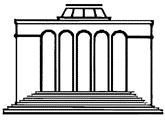 НАЦИОНАЛЬНАЯ АКАДЕМИЯ НАУКРЕСПУБЛИКИ АРМЕНИЯИНСТИТУТ ИСКУССТВЗАВЕН ТАГАКЧЯНТИПЫ АРМЯНСКОЙ ДУХОВНОЙ ПЕСНИ В НАРОДНОЙ ТРАДИЦИИ ДЖАВАХКАЕРЕВАНИЗДАТЕЛЬСТВО «ГИТУТЮН» НАН РА2020NATIONAL ACADEMY OF SCIENCES OF THE REPUBLIC OF ARMENIAINSTITUTE OF ARTSZAVEN TAGAKCHYANTHE TYPES OF ARMENIAN SACRET SONG IN THE FOLK TRADITION OF JAVAKHQYEREVAN“GITUTYUN” PUBLISHING HOUSE OF THE NAS RA2020ՀԱՅԱՍՏԱՆԻ ՀԱՆՐԱՊԵՏՈՒԹՅԱՆ ԳԻՏՈՒԹՅՈՒՆՆԵՐԻ ԱԶԳԱՅԻՆ ԱԿԱԴԵՄԻԱԱՐՎԵՍՏԻ ԻՆՍՏԻՏՈՒՏԶԱՎԵՆ ԹԱԳԱԿՉՅԱՆՀՈԳԵՎՈՐ ԵՐԳԱՏԵՍԱԿՆԵՐԸ ՋԱՎԱԽՔԻ ԺՈՂՈՎՐԴԱԿԱՆ ԱՎԱՆԴՈՒՅԹՈՒՄԵՐԵՎԱՆՀՀ ԳԱԱ «ԳԻՏՈԻԹՅՈՒՆ» ՀՐԱՏԱՐԱԿՉՈՒԹՅՈՒՆ2020ՀՏԴ 78ԳՄԴ 85.31Թ 130 Հրատարակվում է ՀՀ ԳԱԱ արվեստի ինստիտուտի 
գիտական խորհրդի որոշմամբԽմբագիր՝ պատմական գիտությունների թեկնածուՀռիփսիմե ՊԻԿԻՉՅԱՆՍրբագրիչ՝ Մարգարիտ ՍԱՐԳՍՅԱՆԷլեկտրոնային գրքի գրախոս՝ արվեստագիտության դոկտոր, պրոֆեսոր Աննա ԱՍԱՏՐՅԱՆԶավեն ԹագակչյանԹ 130  Հոգևոր երգատեսակները Ջավախքի ժողովրդական ավանդույթում / Խմբ.՝ Հ. Պիկիչյան.– Եր.: ՀՀ ԳԱԱ «Գիտություն» հրատ., 2020, 
315 էջ:Աշխատության մեջ առաջին անգամ ներկայացվում է ՀՀ ԳԱԱ արվեստի ինստիտուտի Արամ Քոչարյանի անվան ձայնադարանում պահվող ժողովրդական հոգևոր երգերի և եկեղեցական տարբեր արարողությունների ժամանակ հնչող երգերի ժողովրդականացված տարբերակների գիտարշավային ձայնագրությունների (1927-1999թթ․) երաժշտագիտական քննությունը։ Ժողովածուն ներառում է 20-րդ դարում ջավախահայերի կենցաղում լայնորեն տարածված հոգևոր տաղերի, շարականների, Սբ․ Պատարագի երգային հատվածների, ժամագրոց երգերի, Սբ․ Ծննդյան և Հարության ավետիսների, երգվող աղոթքների և աշուղական հոգևոր երգերի նոտային և բանաստեղծական տեքստերի վերծանությունները՝ զուգահեռաբար համադրելով ու վերլուծելով ժողովրդական և կանոնական հոգևոր երգերի տարբերակները։Հասցեագրվում է երաժշտագետներին, բանագետներին, հայ ժողովրդական երաժշտությամբ հետաքրքրվողներին:ՀՏԴ 78ԳՄԴ 85.31ISBN 978-5-8080-1442-8 				© Գիտություն, 2020© Թագակչյան Զ., 2020Բ Ո Վ Ա Ն Դ Ա Կ Ո Ւ Թ Յ Ո Ւ ՆՆ Ե Ր Ա Ծ Ո Ւ Թ Յ Ո Ւ ՆՀայոց հոգևոր երաժշտության կանոնական եղանակների ուսումնասիրությանը նվիրված բազում հոդվածների և մենագրությունների կողքին հազվադեպ են հանդիպում դրանցից էականորեն զանազանվող ժողովրդականացված տարբերակներին, ինչպես նաև հոգևոր բովանդակություն ունեցող ժողովրդական և աշուղական տարբեր երգատեսակներին նվիրված հետազոտությունները։ Թերևս, պատճառն այդօրինակ ձայնագրությունների` դրանց վերծանությունների հրատարակված օրինակների սակավությունն է։ Սակայն մեր ժողովրդի կենսակերպի անկապտելի մասը կազմող այդ երգերում բազմաթիվ են հայ երգարվեստին նույնքան հարազատ ու բնորոշ, գիտական-գեղարվեստական բարձրարվեստ տարբերակները և նորանոր կերտվածքները, որոնց միջոցով կարելի է համակողմանի բացահայտել հայոց հոգևոր երգարվեստն առավել բազմաշերտ ու հարուստ գուներանգներով։ Մենագրությունը նպատակ ունի լրացնելու այդ բացը՝ մասնագետների և երաժշտասերների ուշադրությանը ներկայացնելով Ջավախքում տարածված ժողովրդական հոգևոր երգերի և եկեղեցական տարբեր արարողություններում հնչող կանոնական հոգևոր երգերի ժողովրդականացված տարբերակների մի փունջ, որի վրա է հիմնված մեր կատարած երաժշտագիտական քննությունը։ Իսկ խնդրո առարկայի բնօրինակ ձայնագրությունները պահվում են ՀՀ ԳԱԱ արվեստի ինստիտուտի Արամ Քոչարյանի անվան ձայնադարանում։ Ջավախքի` Կարին-Էրզրումի ժողովրդական երգ ու բանի արարման մեջ առանձնահատուկ տեղ են զբաղեցնում ավանդական հոգևոր երգերի` տաղերի, շարականների, Սբ. Պատարագի երգային հատվածների, ժամերգությունների ժողովրդական կատարումները, ինչպես նաև ժողովրդի հորինած Սբ․ Ծննդյան և Հարության ավետիսները, պարզ հավատացյալների առ Աստված ուղղված աղոթքներն ու աշուղների ստեղծած հոգևոր բովանդակության երգերը։Եթե Ջավախքի աշխատանքային, ծիսական ու կենցաղային երգերը` օրորներն ու սիրերգերը, պարերգ-պարեղանակներն ու մյուս երգատեսակները հայ երաժիշտ-բանահավաքների ուշադրությանն են արժանացել դեռևս 1980-90-ական թվականներից, գրի են առնվել ու հրատարակվել դրանց բազմաթիվ նշխարները, ապա ավանդական հոգևոր երգերի ժողովրդական կատարումների առաջին գրանցումները պատկանում են մեծանուն երաժշտագետ-բանահավաք Քրիստափոր Կուշնարյանին։ 1927-1929 թթ. Հայաստանում և Վրաստանի հայաշատ բնակավայրերում իրականացրած գիտարշավների ընթացքում նա Թիֆլիսի հայկական եկեղեցու քահանա Հովհաննես Տեր-Գրիգորյանից և ժամհար Ղևոնդ Մամիկոնյանից գլանավոր ձայնագրիչի օգնությամբ հավերժացրել է շարականների և ժամերգությունների ընթացքում հնչող երգերի յոթ բարձրարժեք կատարում։Այնուհետև մինչև 20-րդ դարի վերջերը՝ Ջավախքում կազմակերպված գիտարշավների ընթացքում, հայ երաժշտագետների կողմից ձայնագրվել է հոգևոր երգերի ժողովրդական կատարումների ևս հարյուրից ավելի օրինակ, որոնք էլ դարձել են մեր հետազոտության հիմքը։ Հիշյալ նմուշները դասդասվել են ըստ ժանրային հատկանիշների և բովանդակում են յոթ առանձնացված երգատեսակ` տաղ, շարական, Սբ. Պատարագի երգային հատված, Սբ․ Ծննդյան և Հարության ավետիս, ժամագրոց երգ, աղոթք և հոգևոր բովանդակության աշուղական հորինվածք։ Դրանց մի մասը` տաղերը, շարականները, Սբ. Պատարագի երգային հատվածները, ժամագրոց երգերը, Սբ․ Ծննդյան և Հարության ավետիսները, ինչպես նաև աղոթքներից մի քանիսը, երբեմն հոգևոր երգարաններում տեղ գտած Ն․ Թաշճյանի կամ Ե․ Տնտեսյանի գրառումների խիստ զանազանվող և ինքնահատուկ եղանակավորմամբ տարբերակներն են։ Աղոթքների մեծ մասն ու հոգևոր բովանդակության աշուղական երգերը ժողովրդի կերտած հորինվածքներն են, որ աչքի են ընկնում ինքնատիպ եղանակավորմամբ ու բանաստեղծական տեքստերով։ Ժողովածուում տեղ գտած նմուշների վերնագրեր ենք դարձրել երգերի առաջին տողերը (սկզբնատող), բառակապակցությունները կամ բառերը։ Որոշ դեպքերում, երբ սկզբնատողի նախընթեր կրկնակի (refren) ընդհանրական բնույթը կարող էր շփոթմունք առաջացնել նույն բառերով սկսվող այլ երգերի հետ (օրինակ, «Ալելուիա, ալելուիա»)՝ միմյանցից տարբերելու համար վերնագրի երկրորդ տողում շեղագրով հավելել ենք նաև հիմնատողի սկզբնական բառը կամ բառակապակցությունը, օրինակ՝ «Տէր Քրիստոս»։ Վերնագրերից բացի, համեմատաբար մանր տառատեսակով նշել ենք հոգևոր ծիսակարգում երգի կիրառման տեղն ու ժամանակը (ըստ բանասացի), որը հիմնականում համընկնում է երաժշտածիսական ժողովածուների համապատասխան նշումներին։ Այս առումով ժամագրոց երգերից «Առաւօտ լուսոյ»-ի և «Նորաստեղծեալ»-ի որոշ օրինակներում դրանք ներկայացված չեն` բանասացների տեղեկությունների բացակայության պատճառով։ Նոտագրման ընթացքում կիրառել ենք ՀՀ ԳԱԱ արվեստի ինստիտուտի հրատարակած «Հայ ավանդական երաժշտություն» մատենաշարի որդեգրած` երգերի երաժշտաբանաստեղծական տողերի տարանջատման (ուղղահայաց ranjir) սկզբունքը։ Այն իրականացվել է խոսքային և երաժշտական տեքստերի համեմատական վերլուծությամբ, քանզի խոսքի և մեղեդու կառույցները հիմնականում համընկնում են։ Նոտային տեքստերում տարանջատված տների և կրկնակ-կրկներգերի սկզբնատողերը փոքր-ինչ խորքից ենք գրել։ Երաժշտածիսական ժողովածուների նոտային և բանաստեղծական տեքստերը, տողատված չլինելով, գրանցվել են ամբողջական շարադրանքով։ Մեր պարագային` տողատված երաժըշտաբանաստեղծական տեքստերի տողերը գրառել ենք գլխագրերով։ Նույնը կիրառել ենք նաև սոսկ բանաստեղծական տեքստերի գրանցման ժամանակ, որտեղ երաժշտական և բանաստեղծական տեքստերի վանկատման հետևանքով գաղտնավանկերի «ը»-երը սղվել են։ Բոլոր օրինակները գրանցվել են ձայնագրությունների իրական արագությունը փաստող` երգերի նոտային տեքստերի սկզբնատողերի վերին աջ մասում գրանցված metronom-ային ցուցիչների միջոցով։Եղանակավորման հետ կապված բանասացների կամ վերծանողների նկատառումները տրվել են տողատակերում։ Ծանոթագրությունների բաժնում տրվել են նմուշների անձնագրային տվյալները` ՀՀ ԳԱԱ արվեստի ինստիտուտի ձայնադարանում գրանցում ստացած տուփի և տվյալ երգի հաջորդական համարները, գիտարշավի վայրը, գրանցման ժամանակը, կատարողի անունն ու ազգանունը, սեռատարիքային տվյալները, տվյալ նմուշին առնչվող նրա մեկնաբանությունները։ ՏԱՂԵՐԻ ԺՈՂՈՎՐԴԱԿԱՆ ԿԱՏԱՐՈՒՄՆԵՐԸ Ինչպես հայտնի է, 19-րդ դարի ռուս-թուրքական պատերազմական իրադարձությունների պատճառով, Պատմական Հայաստանի Կարնո (Էրզրումի) նահանգի բնակչության մի ստվար հատված հարկադրաբար գաղթել է Ջավախք և վերաբնակվել տեղի հայերի բնակավայրերում։ Ուշագրավ է, որ մինչ օրս էլ ջավախահայերի այդ հատվածն ակնհայտորեն կրում է մայր տարածաշրջանի մշակութային առանձնահատկությունները։ Դա հաստատվում է ինչպես կենսակերպի՝ սովորույթների, ծիսական համակարգերի ու լեզվամտածողության մեջ, այնպես էլ բառ ու բանի, պարային կերտվածքների, երգ-երաժշտության ինքնահատուկ ժառանգությունը գրանցելիս։ Այն որոշակիորեն արտահայտվել է նաև հոգևոր երգատեսակների ժողովրդական ավանդույթում։20-րդ դարի 20-ական թվականներից առ ի դարավերջ Ջավախքում ձայնագրված 103 հոգևոր երգից չորսը տաղեր են, որոնցից երեքի պարագային հրատարակված ավանդական օրինակների հետ համեմատելու եղանակով փորձել ենք բացահայտել դրանց բանաստեղծական և մեղեդային կառույցների առանձնահատկությունները։ «Այսօր ձայնն հայրական» Ջրօրհնյաց հորդորակը երկու տարբերակով գրանցվել է 1967 թ․՝ ՀՀ ԳԱԱ արվեստի ինստիտուտի, Կոմիտասի անվ. պետ. կոնսերվատորիայի և Հայաստանի կոմպոզիտորների միության միացյալ գիտարշավի ընթացքում, բանասացներ քսանհինգամյա Աննա Այվազյանից (գ. Արագվա) և յոթանասուներեքամյա Հովսեփ Սահակյանից (գ. Վարևան)։ Նույն` Ջրօրհնյաց հորդորակի՝ Եղիա Տնտեսյանի գրառած օրինակի խոսքային կառույցը չափածո շարադրանք ունի։ Մեր տողատմամբ, հոգևոր այս ստեղծագործությունը ծավալվում է երկու տան սահմաններում, որոնցից առաջինը վանկերի 7, 8, 8 հարաբերությամբ եռատող շարադրանք է, իսկ երկրորդը ութավանկ երկտող կառուցվածքի է։ Տների միջակայքում տաղն ունի քառավանկ եռատող կրկնակային կառույց։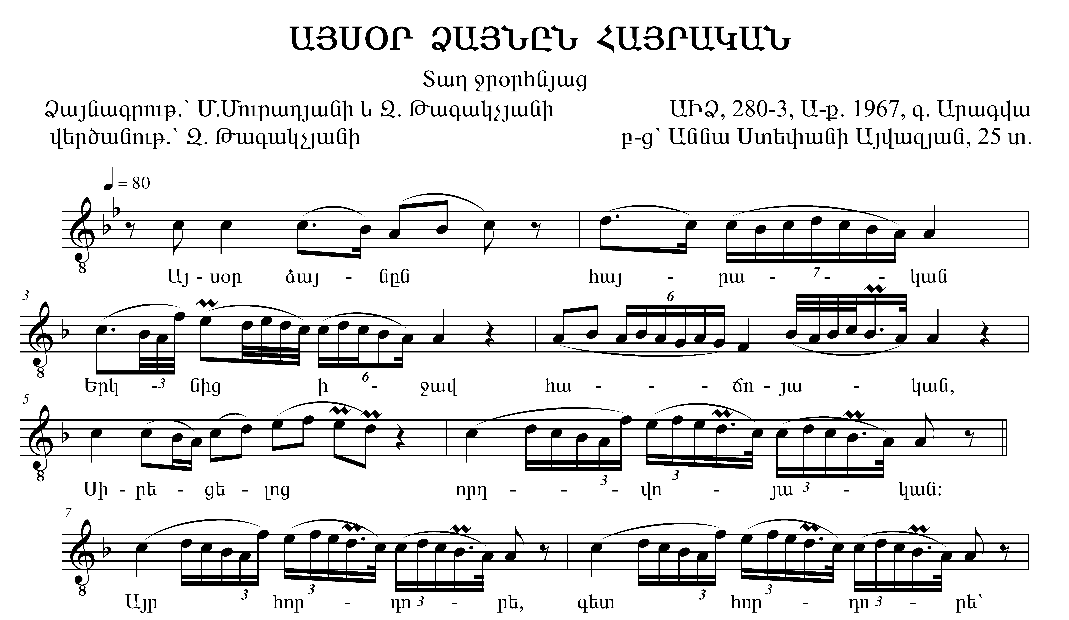 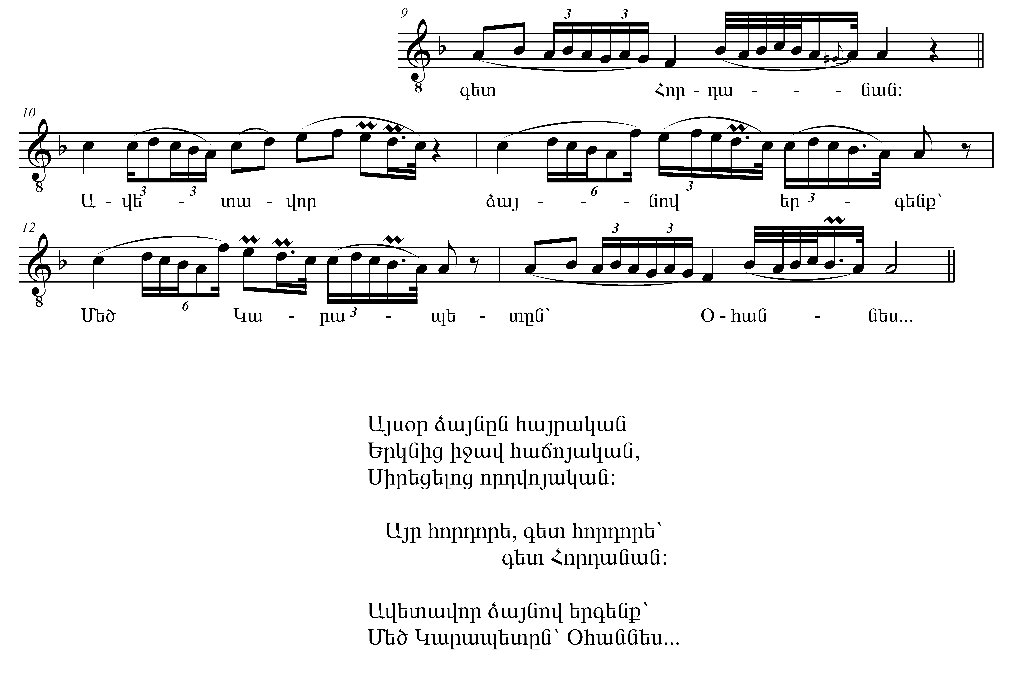 ԱՅՍՕՐ ՁԱՅՆԸՆ ՀԱՅՐԱԿԱՆ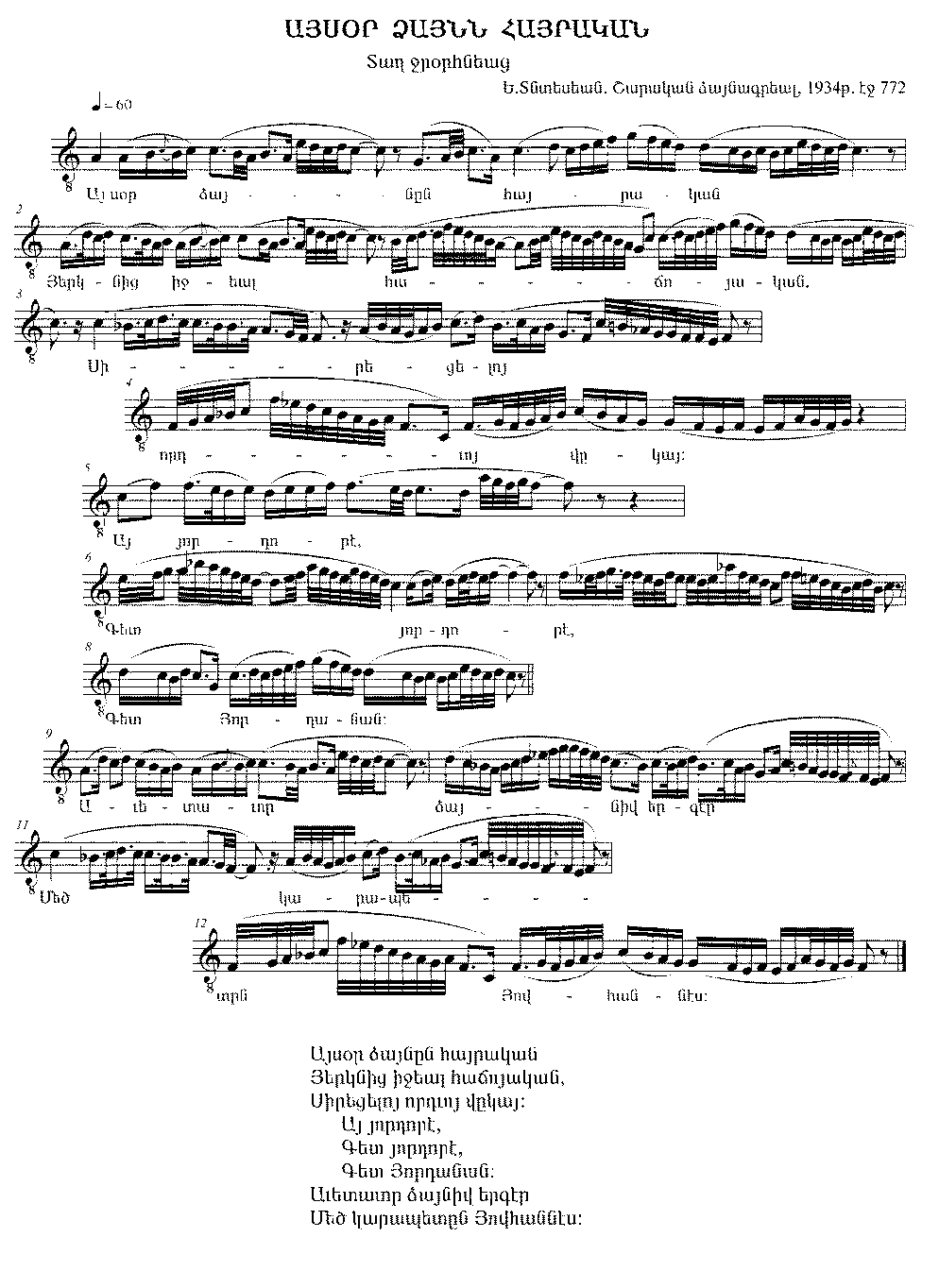 Ինչպես երևում է, տնտեսյանական ձայնագրությունը շարադրված է խառը` ներվանկային-զարդոլորուն ոճում և ունի բազմաձայնակարգ շարադրանք։ Այն սկսվում է a1 hիմնաձայնով (այսու` հ/ձ-ով), Է3 (տերցիային հիմնառանցքով Էոլական) ձայնակարգում (այսու` ձ/կ)։ Առաջին տան սկզբնատողի հանգչող դարձվածքի ընթացքում կատարվում է զարտուղում c1 h/ձ-ով Ի5 (կվինտային հիմնառանցքով Իոնական) ձայնակարգ, այնուհետև երկրորդ տողի միջանկյալ դարձվածքում կրկին զարտուղման կարգով վերականգնվում է սկզբնական Է3-ը, իսկ նույն տողի հանգչող դարձվածքի զարտուղումը բերում է կրկին c1 h/ձ-ով Ի5։ Երրորդ տողի սկսող դարձվածքը, համադրվելով նախընթացին, շարադրվում է f1 h/ձ-ով Ի5 ձայնակարգում, որը հիմնավորվում է երրորդ տողի երկու` միջանկյալ և վերջավորող դարձվածքների շարադրանքով։ Առաջին տանը հաջորդող կրկներգի առաջին տողն ու երկրորդի սկսող դարձվածքն ընթանում են նախընթաց ձայնակարգում, սակայն օկտավա վեր ձայնոլորտում։ Կրկներգի հանգչող դարձվածքը, համադրվելով նախընթացին, շարադրվում է c1 h/ձ-ով Է4 (կվարտային հիմնառանցքով Էոլական) ձայնակարգում, սակայն ավարտին զարտուղվում է նույն h/ձ-ով Ի4 ձ/կ։ Կրկներգի երրորդ տողը, սկսող և վերջավորող դարձվածքներով մնալով նախընթաց ձայնակարգում, ընդլայնում է հիմնառանցքը դիմող ձայների 3/5 (եռյակ-հնգյակ) շարադրանքով։  Երկրորդ տան սկսող դարձվածքը եղանակավորմամբ ու ձայնակարգային կերտվածքով կրկնում է առաջին տան երկրորդ տողի սկսող դարձվածքը, թեթևակի տարբերակելով այն, սակայն նրան հաջորդող միջանկյալ դարձվածքը համադրության կարգով շարադրվում է b1 h/ձ-ով Ի3/5 ձայնակարգում, որը տողի հանգչող դարձվածքի ավարտին զարտուղվում է f1 h/ձ-ով չորրորդ բարձրացրած աստիճանով Ի5 ձայնակարգում։ Երկրորդ տողի սկսող դարձվածքն ընթանում է նախորդ ձայնակարգում` առանց չորրորդ աստիճանի ալտերացման։ Նրան հաջորդող առաջին միջանկյալ դարձվածքի ավարտին նախընթաց ձայնակարգում չորրորդ բարձրացրածից բացի, երրորդ աստիճանն իջեցված է, որի հետևանքով նրանց միջև գոյացած մեծացրած (այսու՝ մծց) երկյակ ձայնամիջոցը հարստացնում է ելևէջադարձումը նոր երանգով։ Երկրորդ տան ավարտին վերջին վերջավորող և նրան նախորդող միջանկյալ դարձվածքները, շարունակելով ընթանալ f1 h/ձ-ով Ի5 ձայնակարգում, ամրագրում են տաղի երկրորդ կարևորվող ձայնակարգը։ Այսպիսով, տաղի տնտեսյանական օրինակի շարադասության ընթացքում ընդգրկվել է վեց ձայնակարգ։ Ձայնակարգային առումով այս հորդորակի ձայնագրությունները որոշ ժամագրոց երգերին բնորոշ պարզ, երգային կերտվածք ունեն։Բանասաց Ա․ Այվազյանի կատարման մեջ առանցքային նշանակություն է ստանում երկրորդ տողի սեկվենցիոն վարընթաց օղակներ պարունակող «Երկնից իջավ» բառակապակցությամբ սկսվող դարձվածքն իր բազմակի (առաջին տան երկրորդ տողի սկսող և վերջավորող, երկրորդ տան առաջին տողի սկսող, հանգչող և նույն տան երկրորդ տողի հանգչող դարձվածքները) տարբերակված կրկնություններով։Հ. Սահակյանի տարբերակում կարևորվում են եղանակավորման հիմնական ատաղձը դարձած առաջին և երկրորդ տողերի սկսող դարձվածքները։ Ա. Այվազյանի օրինակն իր ոճապես խառը` վանկային-ներվանկային-զարդոլորուն շարադրանքով ընթանում է Փ3 (տերցիային հիմնառանցքով փռյուգիական) ձայնակարգում։ Հ. Սահակյանի տարբերակը նույնպես, շարադրվելով խառը, սակայն վանկային-ներվանկային ոճում, ընդգրկում է իրար սերտաճած երկու` f1 հ/ձ-ով Ի3 (տերցիային հիմնառանցքով իոնական) և d1 հ/ձ-ով Է3 (տերցիային հիմնառանցքով էոլական) ձայնակարգերը։ 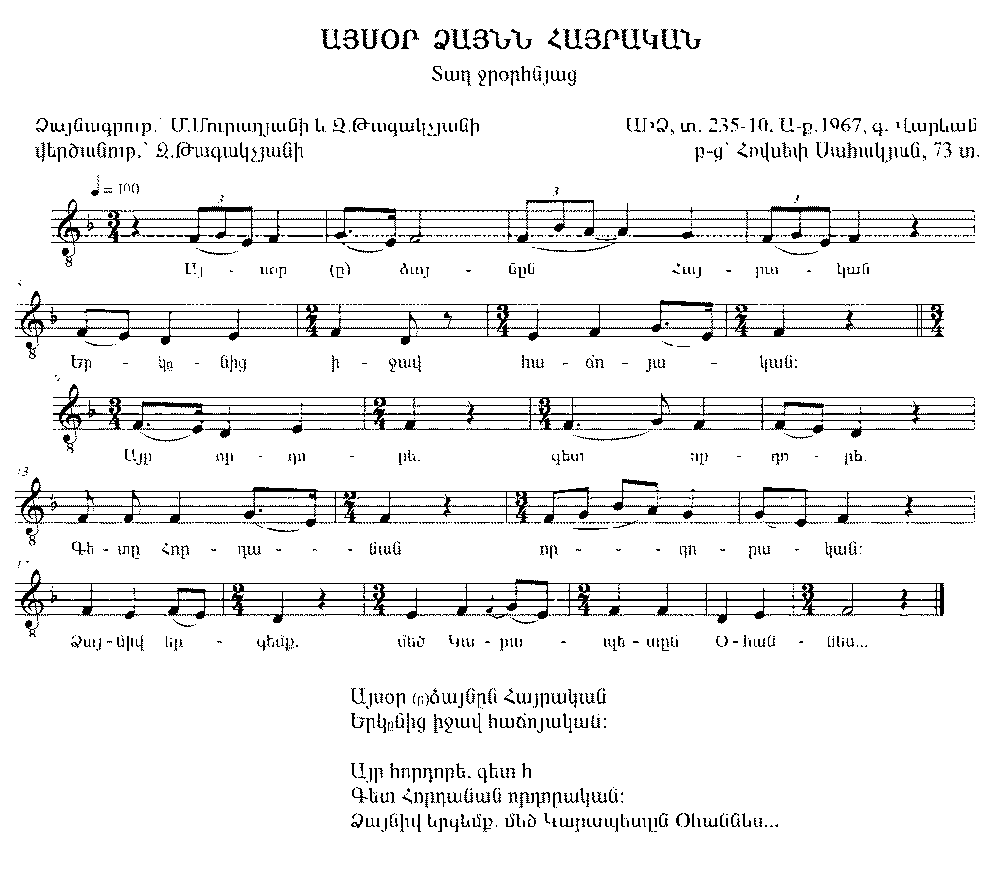 Տաղի դասական և բանասացների օրինակների ներկայացված ձայնակարգային և եղանակավորման տարաբնույթ շարադրանքի պարագային առանձնակի նշանակություն է ստանում դրանց վանկաչափական կերտվածքի համեմատական ուսումնասիրությունը։ Հ. Սահակյանի ներկայացրած օրինակի խոսքային կառույցում դասականի համեմատությամբ եղած բացթողումները և որոշ հավելումներ նկատի ունենալով՝ նշված քննությունն իրացրել ենք տնտեսյանական գրառման և Ա. Այվազյանի քիչ փոխակերպված կատարումների կտրվածքով։ Ստորև ներկայացվում են դրանց բանաստեղծական տեքստերը՝ վանկաչափական վերլուծությամբ։Տնտեսյանական օրինակԱյսօր ձայնըն Հայրական     7վ -.-.,—4^.--./ --3.-.—4.^/   առաջին իոնիկ / քողաբորբ/ Յերկնից իջեալ հաճոյական, 8վ -.-.-.—4^./—5.-.-.—./ չորրորդ պեոն / մեծասար-                                                                                                          մեծավերջ/ Սիրեցելոյ որդւոյ վըկայ։       8վ—5.-.-.—4./ —3.-.,-.—^.// մեծասար-մեծավերջ/մեծա-սար մեծավերջ//  Այ յորդորէ, 		4վ -.-.-.—4^./ 		   չորրորդ պեոն/  Գետ յորդորէ, 		4վ —5.-.—3^.—6^./ 	առաջին էպիտրիտ/ Գետ Յորդանան։ 		4վ —.-.-.—3.// 		մեծասար-մեծավերջ//Աւետաւոր ձայնիվ երգէր 	8վ—.-.-.—4^./—3.-.,-.—4^./մեծասար-մեծավերջ/մեծասար- մեծավերջ/Մեծ Կարապետըն Յովհաննէս։ 8վ —5.-.-.—4^./-.-.—3^.// մեծասար-մեծավերջ / վեր-ջատանջ//Ա. Այվազյանի օրինակԱյսօր ձայնըն Հայրական	7վ ^—-.-.—./-.-.-./ 		քողաբորբ / ներգև/ Երկնից իջավ հաճոյական,	8վ -.-.-.—./—.-.-.—./ 	չորրորդ պեոն / մեծասար-                                                                                               մեծավերջ/Սիրեցելոց որդվոյական։	8վ -.-.-.—./—.-.-.-.// 	չորրորդ պեոն /առաջին                                                                                                       պեոն// Այր հորդորե,		4վ —.-.-.-./ 		առաջին պեոն /Գետ հորդորե,		4վ —.-.-.-./ 		առաջին պեոն / Գետ Հորդանան		4վ —.-.-.—^./ 		մեծասար-մեծավերջ//Ավետավոր ձայնով երգենք` 8վ -.-.-.—.^/—.-.-.-./ 	չորրորդ պեոն /առաջին պեոնՄեծ Կարապետըն Հովհաննես։ 8վ —.,-.-.-^.—./-.-.—..//սաբաբ-վերջատանջ/վերջա-                                                                                                         տանջՀամեմատվող երկու օրինակների խոսքային կառույցների շեղագծերով անջատված տասներեք ոտքից ութը տարբեր են, և միայն հինգն են նման։ Համեմատվող օրինակների վանկաչափական կառույցների միջև տարբերությունն առավել ակնհայտ է, երբ նկատի ենք ունենում երկար վանկերին հավելված թվային ցուցիչները։ Տնտեսյանական օրինակում 24 երկար վանկից 19-նն ունեն 3-6 չափական միավորի հավելյալ ձգվածություն, իսկ Ա. Այվազյանի տարբերակում չափական հավելյալ ձգվածության ցուցիչներ բնավ չկան։ Ջավախքում գրանցված երկրորդ` «Քրիստոս փառաց թագաւոր» տաղը ձայնագրվել է նույնպես 1967թ. Ախալքալաքի Կիրովական գյուղում քահանա Մաթևոս Ղարագյոզյանից,  որն ուներ բնատուր հնչեղ ձայն ու աչքի ընկնող երաժշտական տվյալներ։Համեմատության համար կրկին նկատի ենք ունեցել Եղիա Տնտեսյանի գրառումը։ Այստեղ էլ խոսքային կառույցն ունի չափածո կերտվածք։ Մեր տողատմամբ դասական օրինակը վեց յոթավանկ երկտողից է կազմված, որոնցից առաջին չորսը նույն եղանակավորումն ունեն։ Շարադրանքի հինգերորդ և վեցերորդ տների միջակայքում առոգանված արտասանությամբ թվարկվում է «Մեծ աւետիս»-ների յոթատող շարքը` ուղղված Սրբոցն ու հավատացյալ ժողովրդին։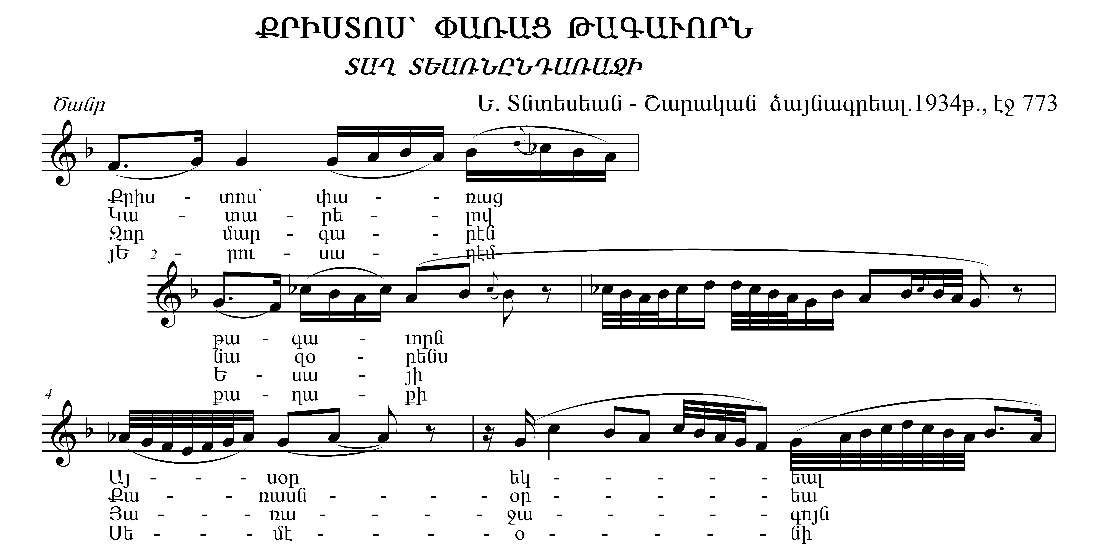 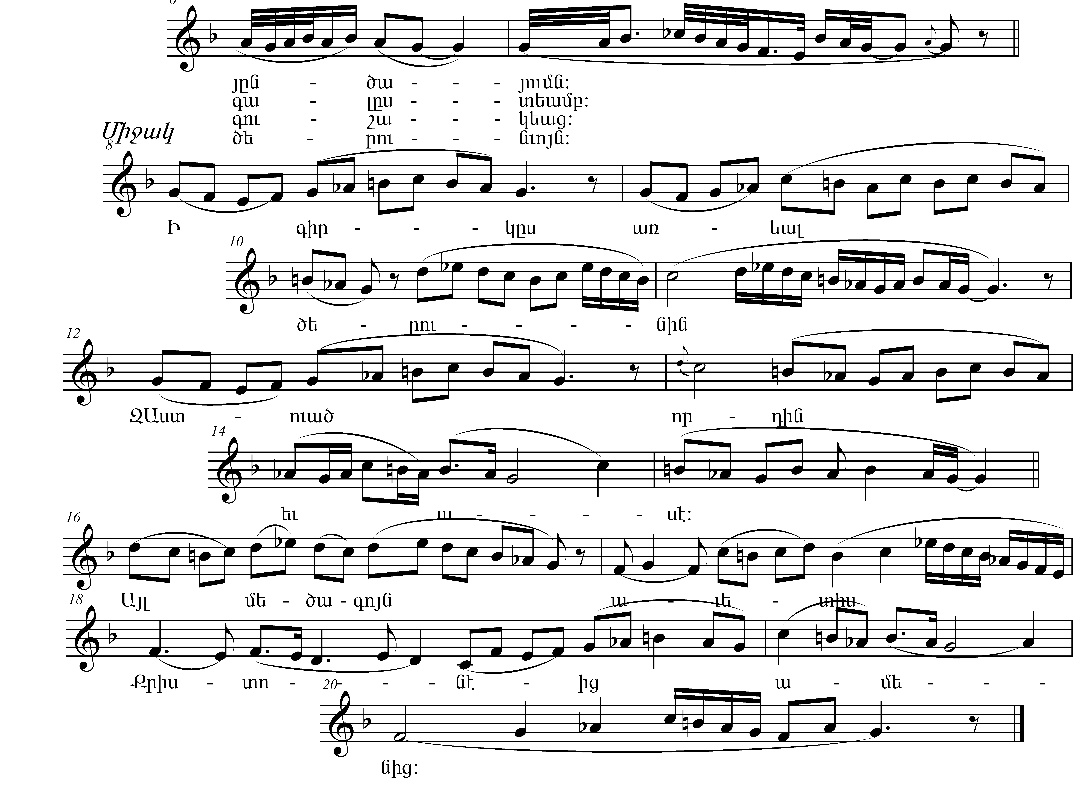 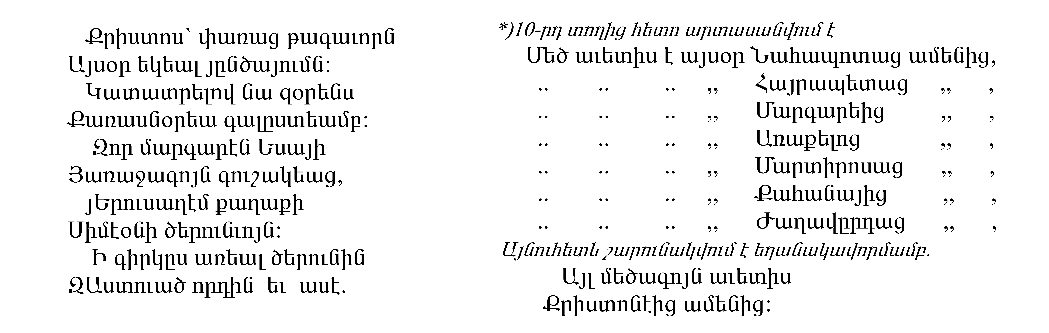 Ե. Տնտեսյանի գրառած տաղի խառը (բացի վանկային կերտվ. երկու վանկից) ներվանկային (23 վանկ)-զարդոլորուն (17 վանկ) ոճում ընթացող եղանակավորումը երկձայնակարգ շարադրանք ունի, որի առաջին չորս երկտող միությունները հիմնականում շարադրվում են g1 hիմնառանցքն ունեցող Է3 (տերցիային հիմնառանցքով, չորրորդ ցած աստիճանով ձայնակարգում (եկեղեցական ԳԿ ձայնեղանակ)։ Երկրորդ տողերի սկսող դարձվածքներում ձայնակարգի գործածվող երկրորդ աստիճանն իջեցված է, իսկ նույն տողերի երկրորդ միջանկյալ դարձվածքներում ձայնակարգի չորրորդ աստիճանն իջեցված չէ։ Տաղի վերջին երկու երկտողերը, որոնց միջակայքում արտասանվող յոթատող շարադրանքն է, ձայնակարգային առումով համադրվելով նախընթացին, շարադրվում են նախընթաց ձայնակարգի հիմնաձայնն ունեցող կվարտային հիմնառանցքով Հարմոնիկ ձայնակարգում (եկեղեցական ԳՁ ձայնեղանակ)։  Բանասաց Մաթևոս Ղարագյոզյանի ներկայացրած տաղի տարբերակը, որն ամբողջությամբ շարադրվում է g1 հիմնաձայնն ունեցող Է5 (կվինտային հիմնառանցքով Էոլական) ձայնակարգում (եկեղեցական ԲՁ ձայնեղանակ), նույնպես խառը, սակայն վանկային (17 միավոր) ներվանկային (30 միավոր) զարդոլորուն (21 միավոր) ոճերում կայանալով, հիմնովին տարբերվում է դասական օրինակից։Եթե տնտեսյանական ձայնագրության վեց երկտողանոցից հինգի սկսող դարձվածքները ձայնակարգի հիմնաձայնն ու նրա ձայնոլորտի հնչյունների սահմանում են շարադրվում և հանդարտ, հավասարակշռված երանգավորում ունեն, ապա բանասացի օրինակում նույն այդ դարձվածքները հինգերորդ դիմող ձայնի բարձր ոլորտում` c2՛՛՛՛-d2՛՛՛՛՛՛՛՛՛՛՛՛-es2c2՛՛՛՛՛՛՛՛ ելևէջադարձման և նրա տարբերակային զարգացումը ներկայացնող շարադրանքով առաջ են բերում կառույցների սկզբնամասերում դինամիկ լարվածություն։ Բանասացի ներկայացրած երկրորդ երկտողի սկսող դարձվածքում շեշտադրում է ձայնակարգի ութերորդ` g2-օկտավային հնչյունը, որը, ընդլայնելով ձայնակարգի հնչյունածավալը, միևնույն ժամանակ կրկնապատկում է դինամիկ լարվածությունը։ Բանասացի երգվածքին առանձնահատուկ  գեղեցկություն ու հարուստ երանգներով հնչողություն է հավելում ձայնակարգի
վեցերորդ բարձրացված (դորիական) և բնական (էոլական) աստիճանների տրամաբանական փոխեփոխ շարադրանքը։ Ելևէջադարձումների ավարտին բանասացը վերջին վերջավորող դարձվածքը, ձայնակարգային զարտուղում կատարելով, շարադրում է նախընթաց ձայնակարգի g1 հ/ձայնով կվարտային հիմնառանցքով հար-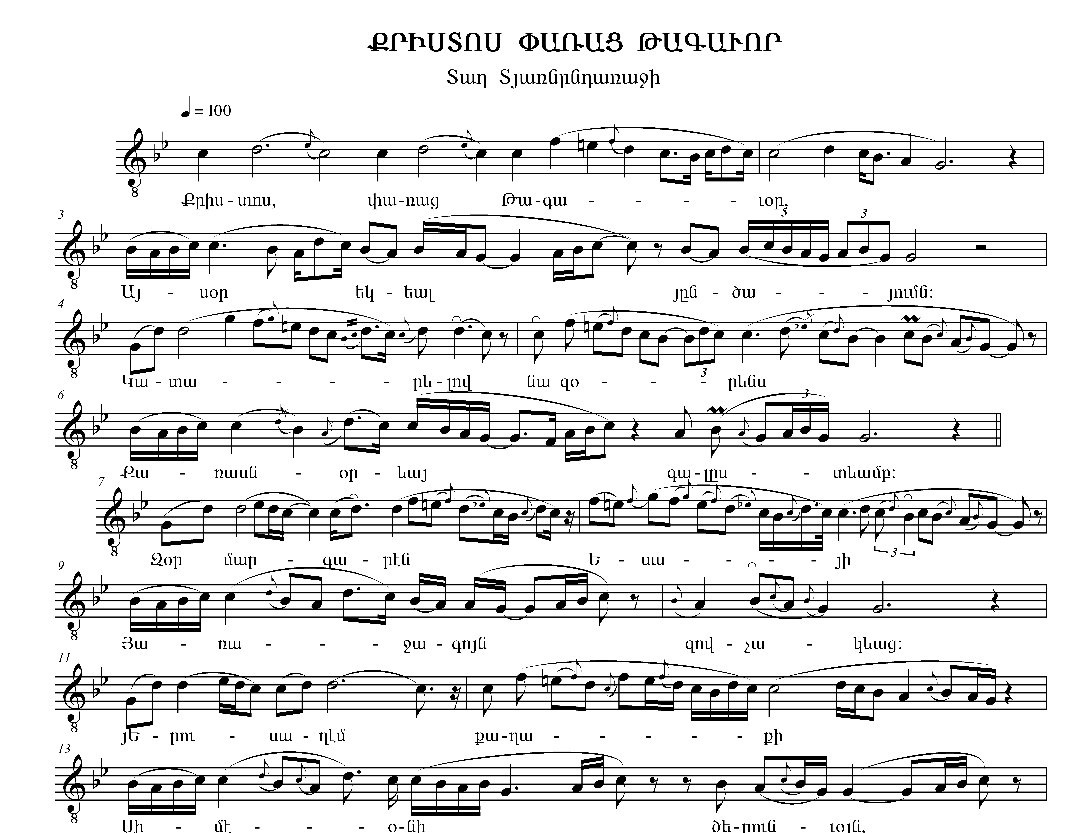 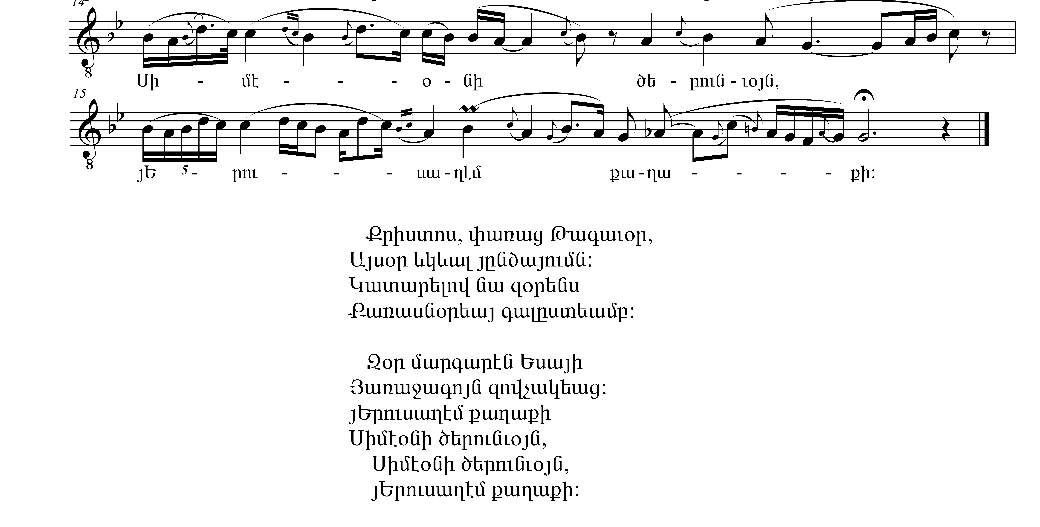 մոնիկ ձայնակարգում։ Վերջավորության մեջ Հ4 ձայնակարգի զարտուղումով բանասացի երգվածքը որոշ չափով հիշեցնում է տնտեսյանական գրառման հիմնական ձայնակարգերից երկրորդի հետ ունեցած ընդհանրությունը։Հետաքրքիր պատկեր են ներկայացնում համեմատվող օրինակների վանկաչափական շարադրանքները։ Ստորև ներկայացվող սխեմատիկ պատկերման մեջ բանասացի օրինակը բովանդակությամբ ու բառամթերքով տարբերվում է Ե. Տնտեսյանի գրանցած գրաբարյան տարբերակից, ուստի, պահպանելով հնչական կողմը, գրի ենք առել ժամանակակից ուղղագրությամբ։ Կրկնություններից խուսափելով՝ ներկայացրել ենք Ե․ Տնտեսյանի գրառած օրինակի առաջին հինգերորդ և վեցերորդ երկտողերը և բանասացի տարբերակի առաջին երկտողն ու վերջին քառատողը։Ե. Տնտեսյանի ձայնագրության վանկաչափությունըՔրիստոս փառաց թագաւորն  -.-.,-.-./ -.-.—6^./ 		2 անգ./ վերջատանջ/Այսօր եկեալ յընծայումն։	 -.—^.,—3.—./-. —.—4^.//մ-ծ-վերջ, համբույր/ ավարտեղ//Ի գիրկըս առեալ ծերունին	 —.—3.—^.,—.—4./ —^.—4. —7^./սունք, համբույր /սումք/զԱստուած որդին եւ ասէ.	 —.—5^.,—.—4./ —.—4.—5.// 2 համբույր / սումք //Այլ մեծագոյն աւետիս 	—.,-.-. —4^./—.—.—4./ սաբաբ, վերջատանջ / սումքՔրիստոնէից ամենից։ 	—.—4.—.—3./ —.—4.—8^.// 2 համբույր / սումք//Բանասացի օրինակի վանկաչափությունըՔրիստոս փառաց թագավոր -.—5.,-.—3./-.—5.—9^./   2 մեծավերջ / ավարտեղ/Այսօր եկյալ ընծայում։ 	-.—3.,-.—4^./-.—.—3^.//   2 մեծավերջ / ավարտեղ//Երուսաղեմ քաղաքի 	-.—.,-.—4^./-.—4.—6^./    2 մեծավերջ / ավարտեղ/Զօր մարգարեն` Եսային 	-.—3.,-.—4^./^-.-.—4^.//   2 մեծավերջ / վերջատանջ//Խեմեոնըն ծերունուն	 -.—3.,-.—3^./-.-.—4^./     2 մեծավերջ / վերջատանջ/Առաջագույն կուսայանք։	 -.—3.,-.—3./-.—3.—4^.// 2 մեծավերջ / ավարտեղ//Ինչպես գիտենք, վանկաչափական շարադրանքներում չեն կարևորվում խոսքային կառույցների բովանդակության հետ կապված խնդիրները, և առաջնային նշանակություն են ստանում եղանակավորման ընթացքում խոսքային միավորների` ոտքերի դասավորությունն ու դրանցում կարճ կամ երկար վանկերի տևողությունները։ Համեմատվող օրինակներից տնտեսյանական գրառման մեջ գերակայում են համբույր (կամ 2 համբույր) և սումք, միայն երկար վանկեր պարունակող ոտքերը։ Դրանցում առկա երեսուներեք երկար վանկից տասնյոթը` կեսից մի փոքր ավելին, երկարաձգող թվանշաններով են։ Բանասացի օրինակում բացակայում են միայն երկար վանկերից կազմված ոտքերը, իսկ ամբողջական շարադրանքի քսաներկու երկար վանկից քսանը` մեծամասնությունը, երկարաձգող թվանշաններով են։ Այստեղ գերակայում են երկմեծավերջ-ավարտեղ ոտքերի միավորումը ներկայացնող տողերը, որոնցում ընդգծվում է կետ-գծային՝ պունկտիրային (-.—3.,-.—3.) ռիթմը։ Վերջինս, հայոց վիպերգերին բնորոշ շարադրական եղանակներից լինելով, տաղին վիպական լայն շնչառություն է հաղորդում։ Միահյուսվելով եղանակավորման դինամիկ լարում պարունակող ելևէջադարձումներին՝ այն երկը դարձնում է վեհ ու սլացիկ։1970թ. Ախալքալաքի Տուրցխ գյուղում վաթսունութամյա ժամհար Մարտին Առաքելյանից գրի առած «Մայր հավատով» երգի խոսքային կերտվածքը երեք ութոտնյա հանգավոր քառատող է պարունակում, որը, համապատասխանելով տաղերգերի քերթվածքին, թերևս պատկանում է ուշ միջնադարի անհայտ տաղերգուներից մեկի գրչին և բովանդակում է «Սուրբ Հարսին»` Մարիամ Աստվածածնին ուղղված գովեստ ու փառաբանում։ Եղանակավորմամբ էլ այն մոտ է հայոց հոգևոր տաղերին և ընդգրկում է միմյանց զարտուղման եղանակով շղթայված հիպո Է3` g1-a1-B1 (հիմնաձայն)-c2-Des2 (դիմող ձայն) և Հ4` F (հիմնաձայն)-ges1-a1-B (դիմող ձայն) ձայնակարգերը, որտեղ Է3-ի B1 հիմնաձայնը, Հ4-ի դիմող ձայնը հանդիսանալով, նպաստել է ձայնակարգից ձայնակարգ սահուն և բնական անցմանը։ Այդուհանդերձ, բանասացն Է3 ձայնակարգում հաճախ 06` fis1 ձայնաստիճանը կիրառում է որպես forschlag։ Ամբողջական շարադրանքն ընթանում է խառը` վանկային-ներվանկային-զարդոլորուն ոճում, որտեղ մեկընդմիջող զարդոլորուն վանկերն ունեն մինչև 19 հնչյուն պարունակող գեղերգումներ։ Ընդհանրացնելով նշենք, որ Ջավախքում մեր ձայնագրած «Այսօր ձայնըն Հայրական» հորդորակի երկու տարբերակն էլ, հավատացյալ գյուղացիների կողմից կատարվելով, եղանակավորմամբ խիստ տարբերվում են դասական օրինակից և մոտ են դյուրըմբռնելի ելևէջադարձում ունեցող հոգևոր ժամասացություններին։ Կարող ենք փաստել նաև, որ Ա. Այվազյանի մտապահած տարբերակը միայն խոսքային հենքով է հիշեցնում տաղի տնտեսյանական օրինակը։ «Քրիստոս փառաց թագավոր» տաղի բանասաց քահանա Մաթևոս Ղարագյոզյանի կատարումն իր վանկաչափական ու կառուցվածքային հատկանիշներով էականորեն տարբերվում է տնտեսյանական օրինակից և ձայնակարգային ու եղանակավորման կառույցներով մի նոր, շարադրանքով կատարյալ օրինակ է։ Այդպիսին է նաև Մարտին Առաքելյանի կատարած անհայտ հեղինակների գրչին պատկանող «Մայր հավատով» տաղը, որն իր արժանավոր տեղն է զբաղեցնելու հոգևոր երգերի հայոց անդաստանում: ՇԱՐԱԿԱՆՆԵՐԻ ԺՈՂՈՎՐԴԱԿԱՆ ԱՎԱՆԴՈՒՅԹԻ ԵՐԱԺՇՏԱԼԵԶՎԱԿԱՆ ԱՌԱՆՁՆԱՀԱՏԿՈՒԹՅՈՒՆՆԵՐԸՔրիստոնեությունը հայոց պետական կրոն հռչակելուց մինչև 19-րդ դար հայ եկեղեցու հայրերը շարունակաբար ստեղծել, կանոնակարգել ու հստակեցրել են շարականների թե՛ խոսքային և թե՛ դրանց եղանակավորման ութձայն համակարգում դասդասված մեղեդային կառույցները։ Ինչպես հայտնի է, շարականների մեղեդիների գրառման խազային համակարգը զարգանում և սերնդե- սերունդ էր փոխանցվում 8-րդ դարից սկսած, որը պատմական ճակատագրի ու մասնագետների բացակայության պատճառով ընդհատվեց 18-19-րդ դարերի սահմանագծին։ Այսուհանդերձ, 19-րդ դարում մտավորականները գիտակցում էին մի քանի դար բանավոր ավանդույթով փոխանցված հայոց միջնադարյան հոգևոր երգարվեստի արժեքավոր ժառանգությունը պահպանելու և մոռացությունից փրկելու անհրաժեշտությունը։Բացի այդ, դարեր շարունակ պատմական Հայաստանի տարբեր գավառների եկեղեցական արարողակարգերի ընթացքում հնչող և բանավոր ավանդույթով փոխանցվող հայ հոգևոր երգը չէր կարող խուսափել տարբերակումներից։ Բնականորեն տարբերակվելով և ենթարկվելով տեղական երաժշտական ավանդույթներին` ի վերջո հայ հոգևոր երգը ձևավորեց ավանդական երգվածքի հինգ ճյուղ։ ՀՀ ԳԱԱ արվեստի ինստիտուտի Ա. Քոչարյանի անվ. ձայնադարանում ամբարված բազմաթիվ ձայնագրությունները (20-րդ դ.) վկայում են, որ Հայաստանի տարբեր մարզերում և հայաշատ բնակավայրերում ցայսօր շարունակում է կենցաղավարել հայոց հոգևոր երգի բանավոր ավանդույթը։ Այս առումով Ջավախքում ձայնագրված շարականների հանգամանալից ուսումնասիրությունը կարող է հայոց հոգևոր երգերի մի նոր երգվածքի հաստատումը դառնալ։ Ուսումնասիրության համար հիմք ենք ընդունել 20-րդ դարի կեսերին Ջավախքի տարբեր բնակավայրերում կազմակերպված գիտարշավների ընթացքում եկեղեցու սպասավորներից (քահանա, սարկավագ, ժամհար) և պարզ հավատացյալներից ձայնագրված հայոց հոգևոր երգերը։ Այդ արժեքավոր երգերի ինքնությունը պարզելու և առանձնահատկությունները բացահայտելու նպատակով դրանք համեմատել ենք միջնադարյան ավանդույթներն առավել հարազատորեն պահպանած Ն. Թաշճյանի (Էջմիածնական` կենտրոնական) և Ե․ Տնտեսյանի գրառումների հետ։ Մեր հավաքածուի հոգևոր բովանդակություն ունեցող հարյուրից ավելի օրինակներից տասնվեցն են շարական։ Դրանցից չորսը գրի է առել հայ ականավոր երաժշտագետ-բանահավաք Քր. Կուշնարյանը 1927թ. Թիֆլիսի հայկական Սբ. Գևորգ եկեղեցում՝ քահանա Հովհաննես Տեր-Գրիգորյանից և ժամհար Ղևոնդ Մամիկոնյանից։ 1967թ. Արվեստի ինստիտուտի, Հայաստանի կոմպոզիտորների միության և Կոմիտասի անվ. պետական կոնսերվատորիայի միացյալ գիտարշավի ժամանակ Ախալքալաքի շրջանի Կիրովական գյուղի Հայ առաքելական եկեղեցու քահանա Մաթևոս Ղարագյոզյանից, Արագվա գյուղի բնակիչ Աննա Այվազյանից և Վարևան գյուղի բնակիչ Հովսեփ Սահակյանից գրանցվել է չորս նմուշ ևս։ 1970թ. Ջավախքում իրականացված մեր անհատական գիտարշավի ընթացքում Ախալքալաքի շրջանի Տուրցխ գյուղի կաթոլիկ եկեղեցու ժամհար Մարտին Առաքելյանից ձայնագրեցինք ևս չորս շարական, ինչպես նաև՝ մեկական նմուշ Մերենյա գյուղի քահանա Հարություն Ղուկասյանից և Բոգդանովկայի (Նինոծմինդա) շրջանի Մեծ Խանչալի գյուղի բնակիչ Մաթևոս Վարդանյանից։ 1999թ. Էթնոերաժշտագետ Հռիփսիմե Պիկիչյանն Ախալցխա քաղաքի Սբ. Գրիգոր Լուսավորիչ եկեղեցու ավագ քահանա Տեր Ռուբեն Սաղոյանից գրի է առել ևս երկու շարական։ Ըստ այդմ՝ մեր ձայնադարանի ջավախքյան հավաքածուի շարական երգող ինը բանասացից վեցը եկեղեցու սպասավոր է։ Ախալքալաքի Վարևան գյուղի բնակիչ Հովսեփ Սահակյանի՝ եկեղեցու հետ առնչվելու հանգամանքը գրառողը չի պարզաբանել։ Սակայն բանասացի կատարած «Խորհուրդ խորին» շարականն իր եղանակավորման հատկանիշներով չի տարբերվում եկեղեցու սպասավորների երգվածքներից, ուստի այն ևս դիտարկել ենք իբրև հոգևորականի կատարում։Ուշագրավ է, որ բանասացներ Աննա Այվազյանը (գ. Արագվա) և Մաթևոս Վարդանյանը (գ. Մեծ Խանչալի), պարզ հավատացյալներ լինելով, «Խորհուրդ մեծ և սքանչելի» շարականը երգել են առանց գեղազարդումների` անպաճույճ շարադրանքով։ Նշյալ օրինակները համեմատելով Մաթևոս քահանա Ղարագյոզյանի նույն շարականի կատարման հետ՝ կարող ենք փաստել սովորական հավատացյալների կողմից եկեղեցական երգն ընկալելու և յուրովի ներկայացնելու առանձնահատկությունների մասին։Նկատենք նաև, որ Արվեստի ինստիտուտի ձայնադարանային hավաքածուի ջավախքյան շարականների մեծ մասը (տասնվեցից տասներկուսը) գրանցվել են Հայ առաքելական եկեղեցու հետևորդներից և միայն չորսը` Տուրցխ գյուղի կաթոլիկ եկեղեցու ժամհար Մարտին Առաքելյանից, որոնք նա սովորել է նույն եկեղեցու քահանա հորից։ Մ. Առաքելյանի վկայությամբ, քաջածանոթ լինելով հոգևոր երգերի էջմիածնական երգվածքին, հայրն իրեն ավանդել էր դրանցից էապես տարբերվող, հայեցի շարադրակերպը պահպանած, զուտ ջավախքյան անխառն եղանակավորումները։ Այսուհանդերձ, կատարման ընթացքում բանասացն անթաքույց օգտվում էր հայոց շարականների բանաստեղծական տեքստերի էջմիածնական ժողովածուներից։ Հոգևոր երգերի նրա կատարումներն առանձնանում են ինքնահատուկ ելևէջադարձումներով, որոնց երգվածքը ոճային հատկանիշներով չի տարբերվում Ջավախքի հայ առաքելական եկեղեցու սպասավորների երգած օրինակներից։ Ըստ այդմ՝ բանասաց Մ. Առաքելյանի երգածները դիտարկել ենք Ջավախքից գրանցված շարականների շրջանակում։  Ինչպես տաղերի պարագային, այստեղ էլ հայ միջնադարյան մասնագիտացված երաժշտական արվեստի կանոնական եղանակներն ու գիտարշավային օրինակները խմբագրել ենք բաղադրիչների (տուն և տող) տրոհման` ուղղահայաց ranjir-ի եղանակով։ Շարականների դասական կամ բանասացների օրինակների նոտային տեքստերի ranjir-ով գրանցելու պարագային տողերից յուրաքանչյուրը սկսել ենք գլխագրով, չեն կիրառվել բանալիների կողքին դրվող չափակարգը ներկայացնող նշումները։ Տների տողատման պարագային կարևորվել են ոչ միայն բանաստեղծական տեքստի տրամաբանությունը, այլև եղանակավորման՝ սկսող, միջանկյալ, հանգչող-վերջավորող դարձվածքների փոխկապակցումները։ Հոգևոր երգերի ժողովածուներում երաժշտաբանաստեղծական տեքստերը տուն առ տուն բաժանումներ ունեն, և տներից յուրաքանչյուրը ներկայացված է չընդհատվող շարունակականությամբ։ Ջավախքյան օրինակները ստուգաբանելու, ինքնությունը պարզելու համար անհրաժեշտ է եղել համեմատել հոգևոր երգերի ժողովածուների թաշճյանական և տնտեսյանական նույնանուն օրինակների խոսքային կառույցների, ձայնակարգային դրսևորումների, եղանակավորման սկսող, միջանկյալ, հանգչող-վերջավորող դարձվածքների ռիթմաինտոնացիոն կառույցների, ինչպես նաև վանկաչափական կերտվածքների մասով ևս։ «ԽՈՐՀՈՒՐԴ ՄԵԾ ԵՒ ՍՔԱՆՉԵԼԻ»Կանոն Աստուածհայտնութեան     Արվեստի ինստիտուտի ձայնադարանում պահպանվում է այս շարականի հինգ տարբերակ։ Դրանցից երեքը գրանցվել են եկեղեցու սպասավորների, իսկ երկուսը` պարզ հավատացյալների կողմից։ Գիտարշավային օրինակները մինչ այդ հրատարակված ժողովածուների համապատասխան նմուշների հետ համեմատելու նպատակով ընտրել ենք եղանակավորմամբ այդ օրինակներին մոտ՝ Դ.Կ․ձայնեղանակում շարադրված Ն. Թաշճյանի (էջ 66) և Ե. Տնտեսյանի (էջ 7) հայտնի ժողովածուների տարբերակները։ Դրանցից առանձնացված մեզ անհրաժեշտ առաջին երեք տնից առաջինն ու երրորդը յոթնավանկ քառատողեր են, երկրորդ տան քառատող կառույցի առաջին տողը հնգավանկ է, մյուսները` յոթնավանկ։ Շարակնոցների դասական նմուշների երկու օրինակները եղանակավորման շրջադարձային` առանցքային կետերի առումով տարբերակներ են։ Դրանց միմյանց տարբերակ լինելու հանգամանքն ընդգծվում է խառը` վանկային-ներվանկային-զարդոլորուն ոճում շարադրվելու, ինչպես նաև տողերը եզերող համեմատական ավարտի կամ վերջավորող և հատկապես վերջին-վերջավորող դարձվածքների միմյանց շատ մոտ լինելու հանգամանքով։ Այդուհանդերձ, նկատելի են որոշ էական տարբերություններ։ Թաշճյանական տարբերակում վանկային շարադրանքի միահնչյուն վանկերը գրեթե երեք անգամ պակաս են տնտեսյանականից, իսկ հինգ և ավելի հնչյուն պարունակող զարդոլորուն վանկերը շուրջ երկու անգամ գերազանցում են տնտեսյանականներին։ Քահանա Մ. Ղարագյոզյանի (թիվ 2) և Ռ. ավագ քահանա Սաղոյանի (թիվ 3) օրինակներն ընդհանուր ելևէջակարգով շարակնոցներում զետեղված նմուշների հեռավոր տարբերակները կարելի է համարել։ Դասական օրինակների հիմնառանցք Դ.Կ. ձայնեղանակը 07 աստիճանի կիրառությամբ դրսևորվել է Ռ. ավագ քահանա Սաղոյանի տարբերակում (թ. 3)։ Քահանա Մ. Ղարագյոզյանի երգած տարբերակի առաջին տան երկրորդ տողի, երրորդ տան առաջին և երրորդ տողերի հանգչող դարձվածքներում, ինչպես նաև երկրորդ և երրորդ տների վերջավորող դարձվածքներում Դ․Կ․ ձայնեղանակից զարտուղման եղանակով անցում է արվում դեպի նույն հիմնահնչյունն ունեցող Ա․Կ․ ձայնեղանակ։ Նույն բանասացի երգած երկրորդ տարբերակում, առաջին և երրորդ քառատողերի երրորդ և երկրորդ եռատող տան երկրորդ տողերի սկսող դարձվածքներում շեշտվում է չորրորդ աստիճանը` Դ.Կ. ձայնեղանակին տալով Դ. Ձ. ձայնեղանակի երանգավորում։         Ոչ հոգևորական բանասացներ Մաթևոս Վարդապետյանի և Աննա Այվազյանի կատարումները ձայնակարգային ընդգրկումներով տարբերվում են դասական համարվող նմուշների և հոգևորական բանասացների կատարումներից` շարադրվելով Ի 3/5. (իոնական տերցկվինտային) ձայնակարգում։ Նրանց երգվածքները ելևէջադարձումներով մասամբ հիշեցնում են բանասաց Մ. Ղարագյոզյանի երգած երկրորդ տարբերակը։        «Խորհուրդ մեծ և սքանչելի» շարականի բանասացների կատարած բոլոր օրինակներում եղանակավորումն ընթանում է առանց միջանկյալ-կապող օղակների։ Դրանցում սկսողներին հաջորդում են հանգչող (վերջավորող) դարձվածքները, որտեղ վերջիններս, ելևէջադարձման համանման կերտվածք ունենալով, տարբերվում են։ Շարականի ելևէջաչափական ընդհանրություններն ու տարակերպությունները դիտարկել ենք՝ համեմատելով հոգևորական բանասացներ Մ. Ղարագյոզյանի և Ռ. Սաղոյանի կատարումներից դուրս բերված սկսող, նաև հանգչող-վերջավորող դարձվածքները՝ եղանակավորմամբ դրանց մոտ Ե. Տնտեսյանի գրանցած դասական օրինակի նույնական դարձվածքների համեմատությամբ։ Բանասացներ Մ. Վարդապետյանի և Ա. Այվազյանի օրինակները, Ի 3/5 ձայնակարգում շարադրված լինելով, չենք ընդգրկել դարձվածքների համեմատական տիրույթում։    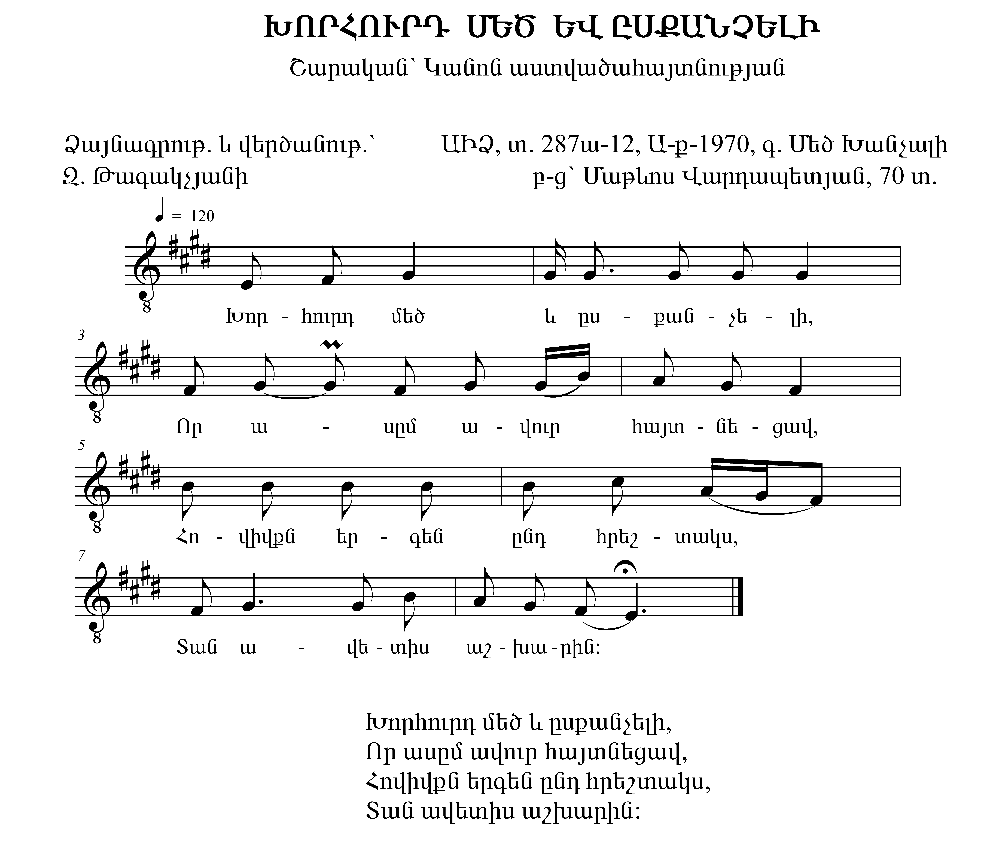 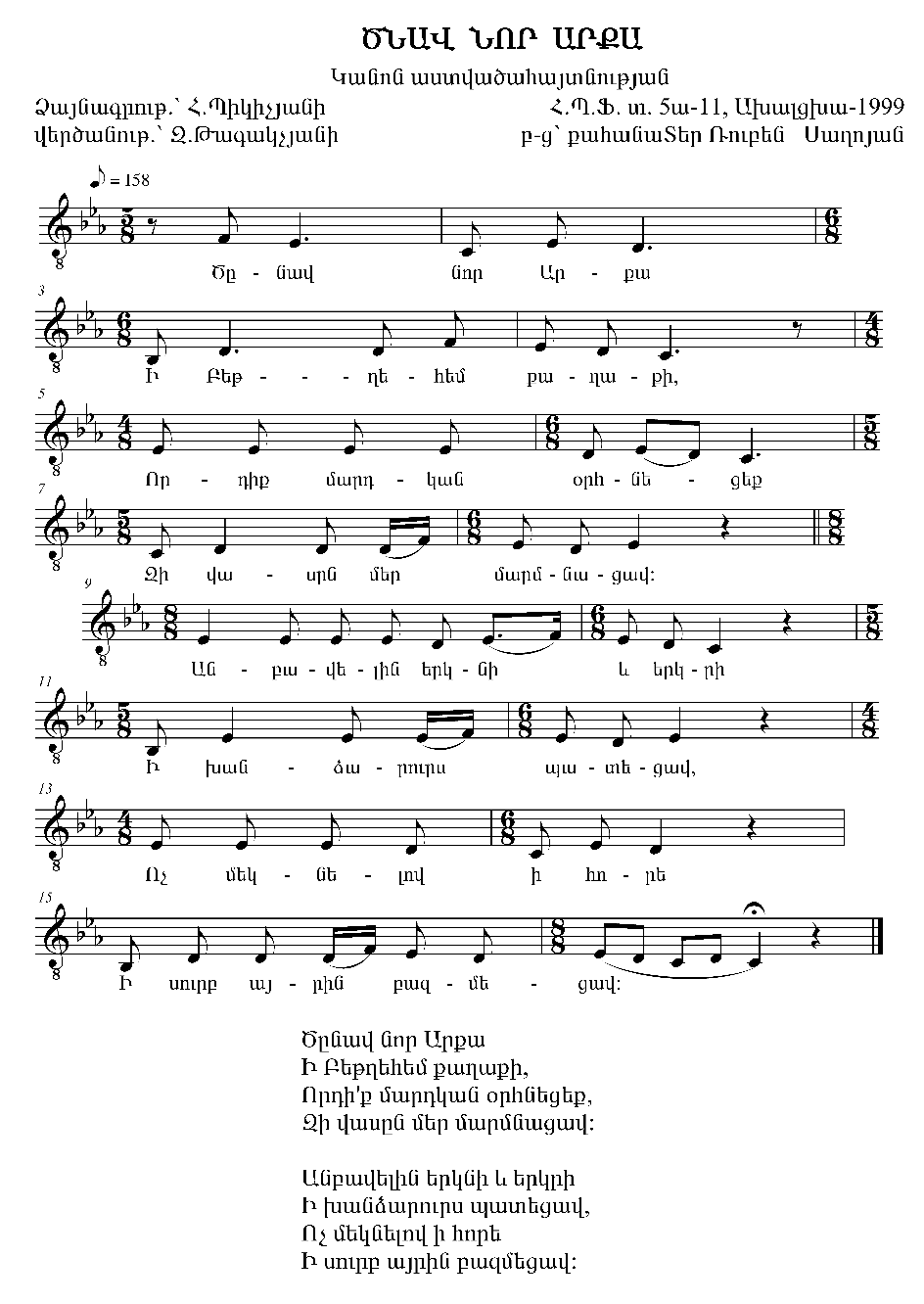 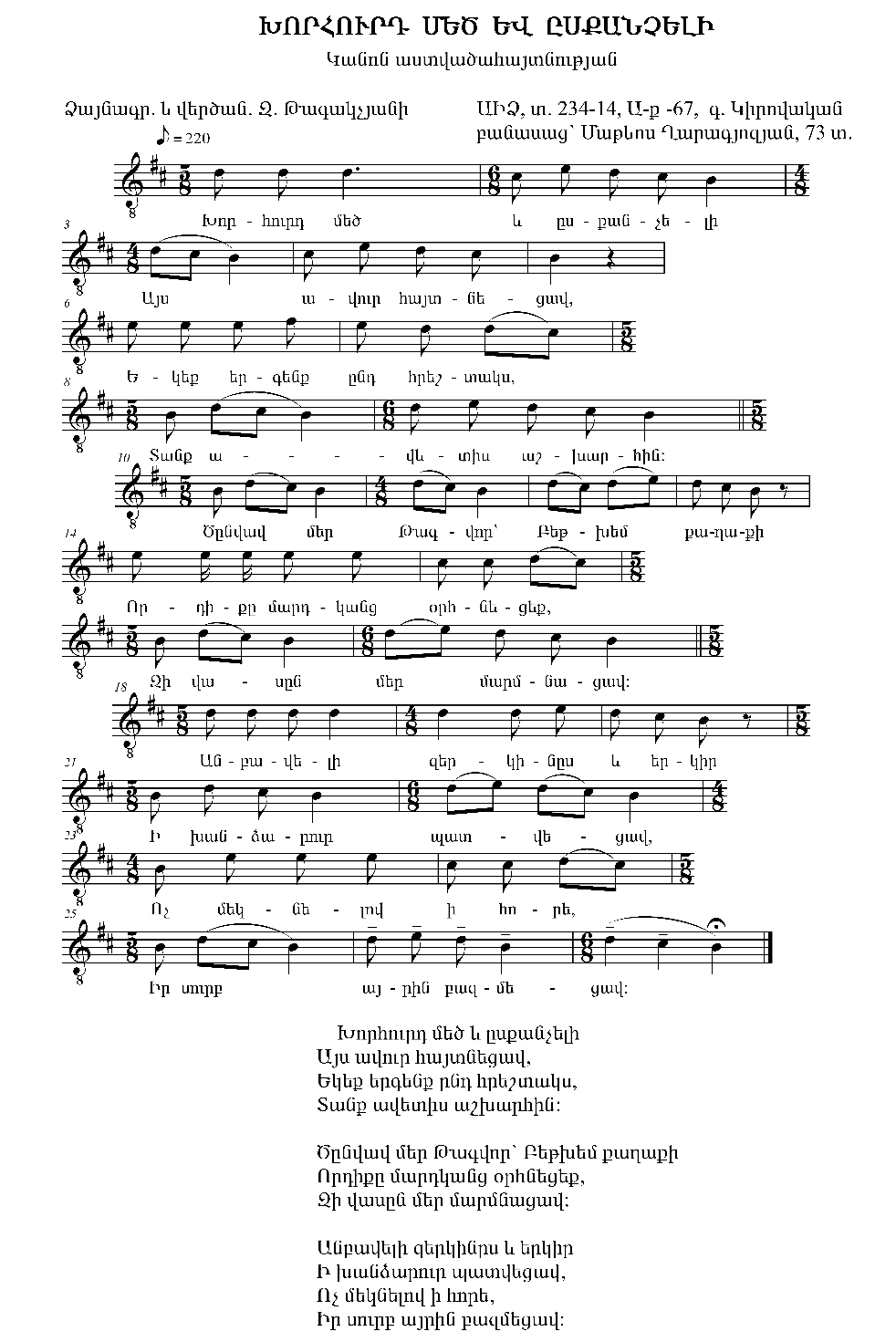 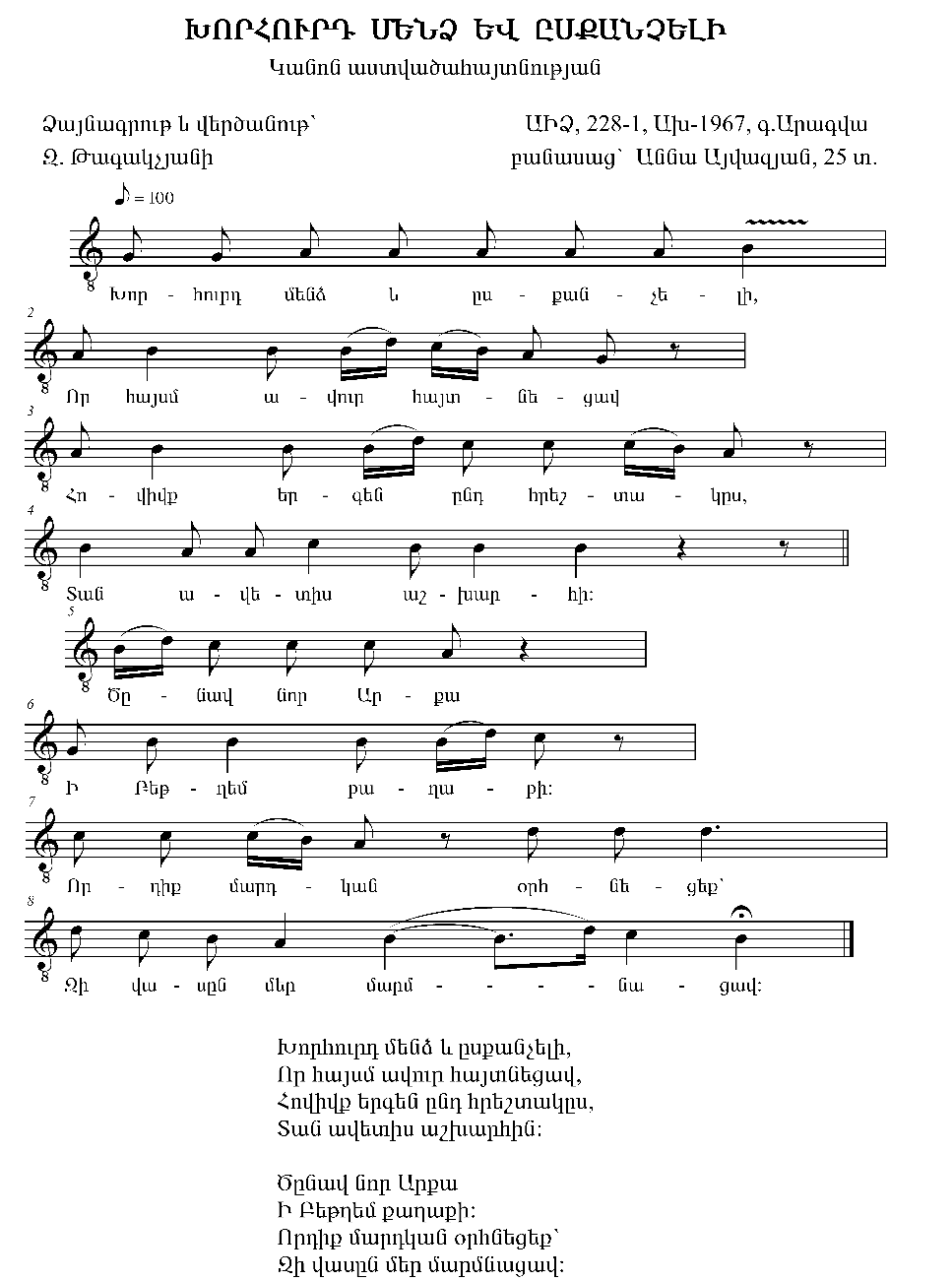 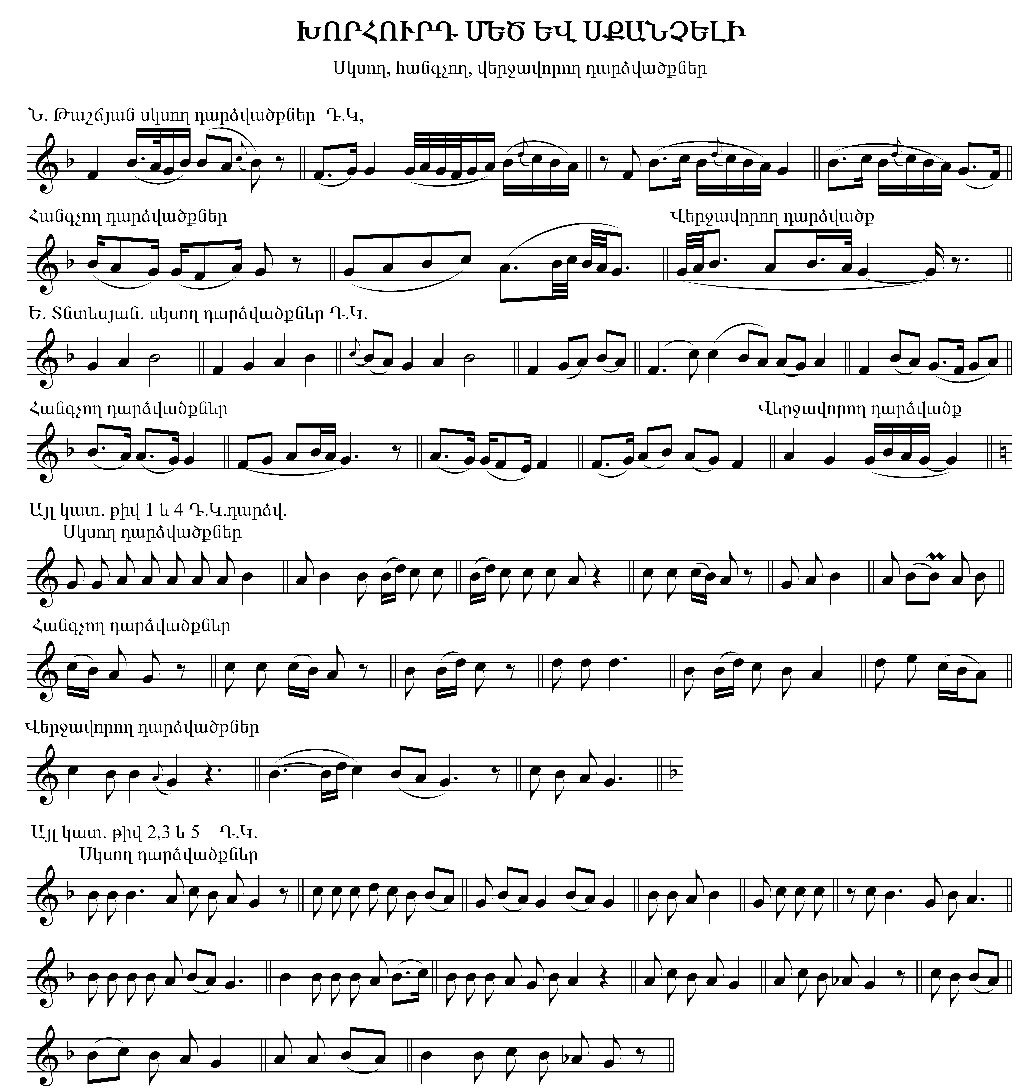 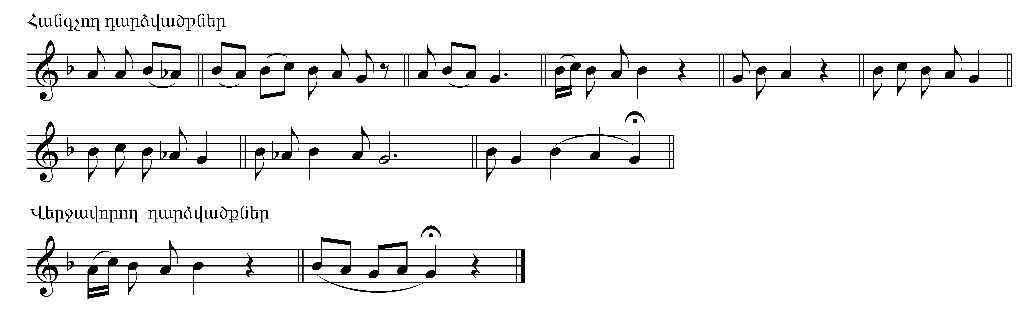 Առաջին հայացքից նկատելի է շարականի տնտեսյանական տարբերակի սկսող 1, 3, 4 և 2 դարձվածքներում Դ.Կ. ձայնեղանակին բնորոշ 07` f1 ձայնաստիճանի ընդգծված կիրառումը, որը հստակ նկատվում է նաև բանասաց Ռ. Սաղոյանի երգվածքից դուրս բերված սկսող երկրորդ և չորրորդ դարձվածքներում։ Ոչ նույնական, այլ տարբերակվող ընդհանրություններ կան համեմատվող օրինակներում։ Մ. Ղարագյոզյանի երգած շարականի սկսող առաջին դարձվածքը տնտեսյանական օրինակի սկսող երկրորդի տարբերակն է։ Միմյանց տարբերակներ են Ե. Տնտեսյանի ժողովածուի շարականի և բանասացների կատարումների վերջավորող, ինչպես նաև Մ. Ղարագյոզյանի օրինակի հանգչող առաջին դարձվածքները, որտեղ առանցքային նշանակություն ունի հիմնաձայն ձգտող b1-a1-g1 ելևէջակարգը։ Հետաքրքիր պատկեր են ներկայացնում «Խորհուրդ մեծ և սքանչելի» շարականի՝ Ն. Թաշճյանի գրանցած և բանասացների կատարումների վանկաչափական կառույցները։ Ի տարբերություն գրաբարով շարադրված թաշճյանական օրինակի՝ բանասացների երգածների տեքստերը, որոշ վերակերպումների պատճառով, գրի ենք առել ժամանակակից ուղղագրությամբ։Թաշճյանական օրինակ. Խորհուրդ մեծ և սքանչելի	 -.-.—.- /-.-.—. /   երրորդ պեոն. /վ.ջ.տ./ Որ յայսմ աւուր յայտնեցաւ 	 -.—.-.-./-.-.-./      երկրորդ պեոն. / ներգև/ Հովիվքըն երգեն ընդ հրեշտակս    -.-.-.-. /-.-.—./    2 անգ. /ավարտեղ/  Տան աւետիս աշխարհի։    -.—.-.-. /-.-.—. // երկրորդ պեոն. /վ.ջ.տ.// Ծնաւ նոր արքայ	 -.—.- / -.—. /    մ.ծ.վ. /վ.ջ.տ./  Ի Բեթղեհէմ քաղաքի,	 -.—.-.-./-.-.-. /   երկրորդ պեոն. /ներգև/  Որդիք մարդկան օրհնեցէք   -.-.-.-./-.-.—./    2 անգ./ավարտեղ/  Զի Վասըն մեր մարմնացաւ։   -.—.-.-./ -.-.—.//  երկրորդ պեոն. /վ.ջ.տ.// Անբաւելին երկնի և երկրի    -.-.-.—./-.-.-.-.—./ անտիսպաստ 						   /անգ.+վ.ջ.տ./ Ի խանձարուրս պատեցաւ,     -.—.-.-./ -.-.-./  երկրորդ պեոն. /ներգև / Ոչ մեկնելով ի Հօրէ 	   -.-.-.-./-.-.—. /   2 անգ./ավարտեղ/ Ի սուրբ այրին բազմեցաւ։    -.—.-.-./-.-.—. //  երկրորդ պեոն. /վ.ջ.տ.// Քահանա Մաթևոս Ղարագյոզյանի օրինակը (թ. 5 և 6 տարբերակներ).Խորհուրդ մեծ և սքանչելի 	-.-.—2. /-.-.-.-.—./   վ.ջ.տ./անգ.+վ.ջ.տ./  Որ այսմ ավուր հայտնեցավ, 	-.—2.-.-./-.-.—“. /  երկրորդ պեոն. /վ.ջ.տ./ Հովիվք երգեն ընդ հրեշտակս 	-.-.-.-./-.-.—./     2 անգ./ վ.ջ.տ./  Տանք ավետիս աշխարհի։ -	.—.-.-./-.-.—.//  երկրորդ պեոն. /վ.ջ.տ.// Ծնավ նոր Արքան 	   -.—./ —.—.—./  մ.ծ.վ. / սունք/ Ի Բեթխեմ քաղաքի, 	   -.—.—./-.-.—./    ավարտեղ / վ.ջ.տ./ Որդիք մարդկան օրհնեցեք,    -.-.-.-./-.-.—./  2 անգ./ վ.ջ.տ./  Զի վասըն մեր մարմնացավ։ 	-.—.-.-./-.-.—.// երկրորդ պեոն./ վ.ջ.տ.// Անբավելի զերկինըս և երկիր    -.-.-.—./—.-.-.,-.-.-“/   4-պեոն /ստեղն+ներգև/  Ի խանձարուր պատեցավ, 	-.-.-.—./-.-.—./ 	երկրորդ պեոն. / վ.ջ.տ./ Ոչ մեկնելով ի Հոր» 		-.-.-.-./-.-.—./      2 անգ./ քողաղոտ/  Ի սուրբ այրին բազմեցավ։ 	-.—.-.-./-.-.—4. //երկրորդ պեոն. / վ.ջ.տ.//Տեր Ռուբեն ավագ քահանա Սաղոյանի տարբերակը (թ. 7 տարբերակ).                           -.—./-.-.—./ 	  մ.ծ.վ / վ.ջ.տ./-.—.-.-./-.-.—“/ 	     երկրորդ պեոն /վ.ջ.տ./-.-.-.-./-.-.—./ 	     2 անգ. / վ.ջ.տ./ -.—.-.-./-.-.—2^.//   երկրորդ պեոն /վ.ջ.տ.//—.-.-.-./-.—.-.-.—.^/ առաջին պեոն /մ.ծ.վ.+ վ.ջ.տ./ -.—.-.—. /-.-.—. ^/     2 մ.ծ.վ./վ.ջ.տ./ -.-.-.-./-.-.—.^/ 	        2 անգ. /վ.ջ.տ./ -.-.-.-./ -.-.—3.^ //      2 անգ. /վ.ջ.տ.// Բանասաց Մ. Վարդանյանի տարբերակը (թ. 8 տարբերակ).Խորհուրդ մենձ և ըսքանչելի 	-.-.-.-./-.-.-.—./  2 անգ. /չորրորդ պեոն/ Որ այսմ ավուր հայտնեցավ, 	-.—.-.-./-.-.-“./ 	  երկրորդ պեոն / վ.ջ.տ./Հովիվք երգեն ընդ հրեշտակըս, 	-.—.-.-./-.-.-.-.“./   երկրորդ պեոն / 2 անգ./Տան ավետիս աշխարհին։ 	—.-.-.—./-.—.—^.//   մ.ծ.ս.+մ.ծ.վ./             ավաւրտ.//Ծնավ նոր Արքա 		-.-./-.-.-^./ անգ. / վ.ջ.տ./Ի Բեթղեմ քաղաքի,		 -.-.—./-.-.-“./ վ.ջ.տ./ վ.ջ.տ./Որդիք մարդկան օրհնեցեք`  -.-.-.—“./-.-.—./  չորրորդ պեոն /վ.ջ.տ./Զի վասըն մեր մարմնացավ։ -.-.-.—./—.—.—3”.//չորրորդ պեոն/սունք // Ա. Այվազյանի օրինակը (թ. 9 տարբերակ).Խորհուրդ մեծ և ըսքանչելի 	-.-.—2. /-.-.-.-.—./վ.ջ.տ./ անգ.+ վ.ջ.տ./Որ այսըմ ավուր հայտնեցավ, 	—.2. -.-./-.-.—^./  ստեղն / վ.ջ.տ./ Հովիվք երգեն ընդ հրեշտակըս, 	-.-.-.-./-.-.—./  2 անգ./ վ.ջ.տ./Տանք ավետիս աշխարհին։   -.—.-.-./-.-.—.//  երկրորդ պեոն /վ.ջ.տ.//Վանկաչափական կառույցները համեմատելով՝ կարելի է փաստել, որ թե՛ բանասացների երգած բոլոր հինգ տարբերակում, թե՛ թաշճյանական օրինակում գերակայում են վերջատանջ ոտքերը, իսկ սկսող դարձվածքներում` երկանգայթ, երկրորդ պեոն (չորրորդ պեոն) ոտքերը։ Այսպիսով, «Խորհուրդ մեծ եւ սքանչելի» շարականի թիվ 8 և 9 օրինակները միայն բանաստեղծական տեքստով ու վանկաչափական կերտվածքով են մոտ դասական օրինակներին, սակայն Ի3/5 ձայնակարգային շարադրանքով ու ելևէջադարձման հատկանիշներով տարբերվում են ոչ միայն դասական օրինակից, այլև բանասացների մեկը մյուսի կատարումներից։  Թիվ 5, 6, 7 օրինակները, խոսքային շարադրանքից և վանկաչափային կերտվածքից բացի, որոշ շեղումներ պարունակելով հանդերձ, ծավալվում են դասական տարբերակի հիմքում ընկած Դ.Կ. ձայնեղանակում։ Դրանցում որոշ ընդհանրություններ են նկատվել նաև սկսող, հանգչող-վերջավորող դարձվածքներում։ Այս ընդհանրությունները հաստատում են, որ բանասացներից գրանցված թիվ 1-3 օրինակները դասական շարականների հեռավոր տարբերակներն են։  «ԽՈՐՀՈՒՐԴ ԽՈՐԻՆ» 
Շարական հանդերձի Այս շարականը Սբ. Պատարագի ժամանակ հնչող երգասացություններից է։ Համեմատելու համար ընտրել ենք Ն. Թաշճյանի ՁՇՀԵ էջ 72-ի նմուշը։ Թեև այն ծավալվում է մեր գրանցած օրինակից տարբեր` կվարտային հիմնառանցք ունեցող Դ.Ձ. ձայնեղանակում, սակայն համեմատելի է վանկայինի գերակայությամբ խառը` վանկային-ներվանկային ոճական կերտվածքով։ Օրինակն իր ինը տուն շարադրանքի եղանակավորմամբ առաջին տան անընդմեջ տարբերակվող ընթացակարգ ունի։ Դրանք, բացի վերջին տան վերջավորող կառույցից, ավարտվում են նույն` d2fօռschlc2’’’’b1’’a1’’b1’’c2’’a1’’b1’’g1’’’’^’’’// եղանակավորումն ունեցող վերջավորող կադանսային դարձվածքով։Բանասաց Հովսեփ Սահակյանի ձայնագրությունն ընդհատված է, և շարականի բանաստեղծական տեքստի ինը տնից միայն առաջին երկուսն է գրանցված, որոնց ամփոփ ավարտ ունեցող կառույցից հստակ նկատվում է թաշճյանական տարբերակի Դ.Ձ. ձայնեղանակից տարբեր` վերջինիս տերցիային հիմնառանցքով Գ. Կ. ձայնեղանակային հենքը։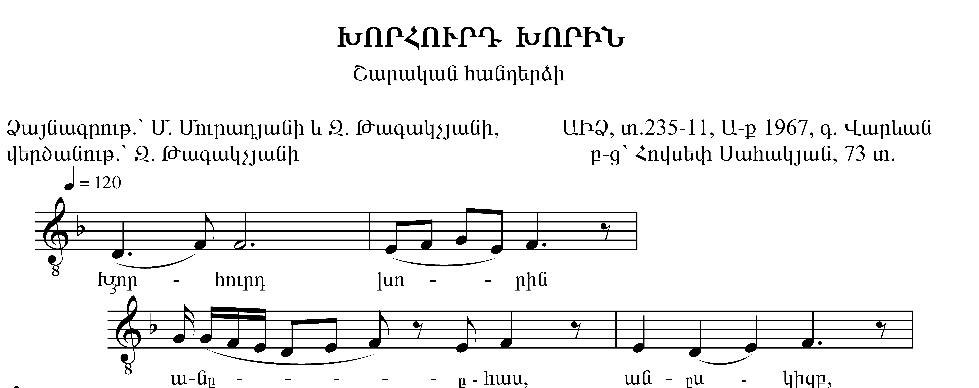 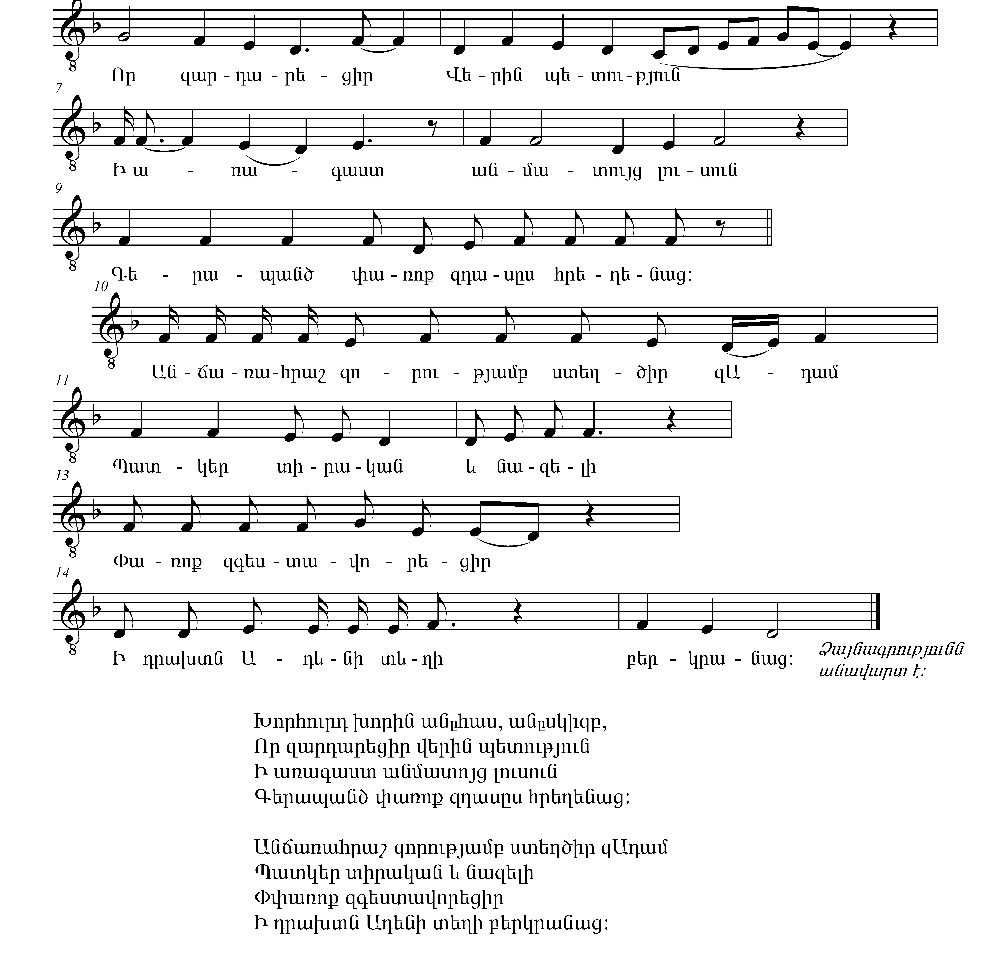 Սա բանասացի ներկայացրած եղանակավորման մեջ, դասականի համեմատությամբ, առաջ է բերում արմատական տարբերություններ, որոնք պարզ երևում են մեր կազմած սկսող, հանգչող-վերջավորող դարձվածքների աղյուսակում, որտեղ դասական օրինակի 14 դարձվածքներից 11-ում (7 սկսող և 7 հանգչող-վերջավորող) շեշտվող գերական Դ.Ձ. ձայնեղանակի չորրորդ դիմող ձայնաստիճանն է, իսկ բանասացի օրինակից դուրս բերված դարձվածքներում շեշտվում է Գ.Կ. ձայնեղանակի երրորդ դիմող ձայնաստիճանը։ 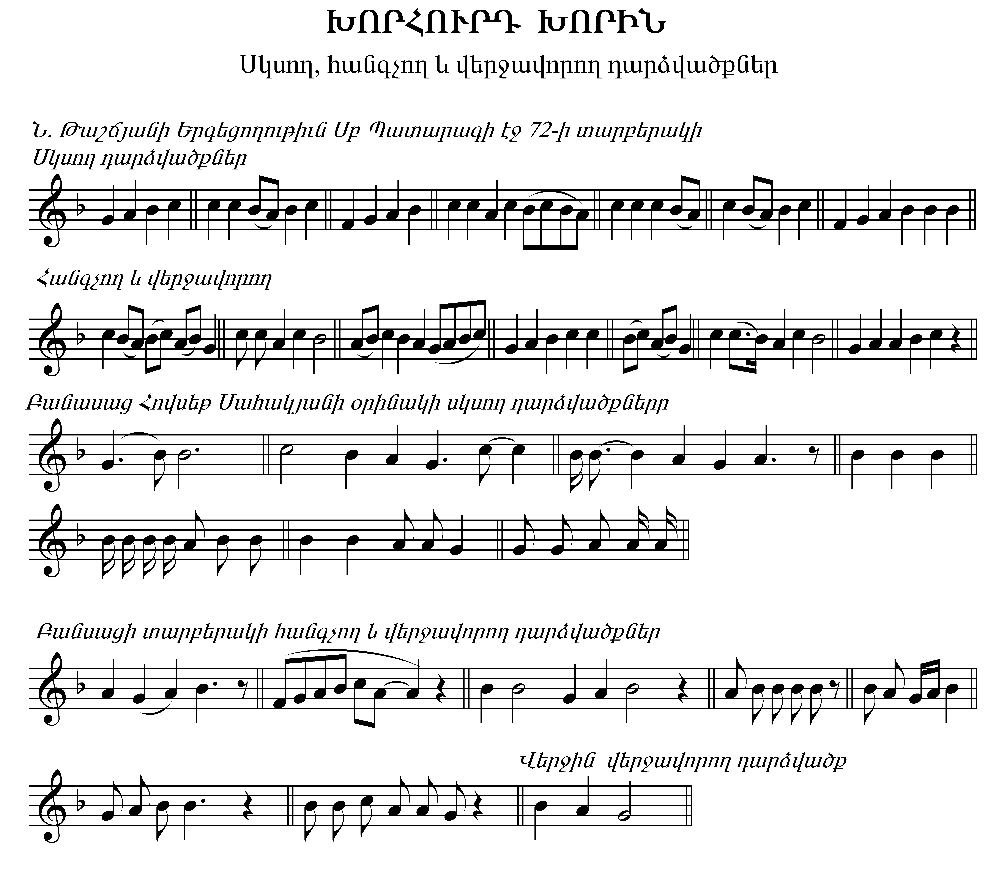  Բանասացից գրանցած շարականի խոսքային տեքստի մեջ, դասականի համեմատությամբ, ոչ էական տարբերությունները դիտվել են որպես կատարողի կողմից խոսքին անփույթ վերաբերելու հետևանք։ Նրա երգածը նույնպես շարադրված է վանկայինի գերակայությամբ խառը` վանկային-ներվանկային-զարդոլորուն ոճում։ Առաջին տան «Խորհուրդ խորին, անհաս, անըսկիզբն» սկզբնատողը, եղանակավորմամբ «Սկսվածք»-ի կերտվածք ունենալով, ընդհանուր կառույցից փոքր-ինչ առանձնանում է։ Դրան նպաստում են սկսող և հանգչող դարձվածքների, ինչպես նաև «խորին» և «անհաս» խոսքային կառույցներին համապատասխանող միջանկյալ դարձվածքների ներվանկային-զարդոլորուն կերտվածքները։ Համեմատվող օրինակների վանկաչափական կառույցները դիտարկել ենք բանասացից գրանցած երկու տան սահմաններում։Բանասաց Հ․ Սահակյանի  թ․ 10 օրինակը.Խորհուրդ խորին անհաս, անսկիզբըն           —2.—3/—.2—.2/-).—3—2/—.—2.—2/                                                                           հմբ./.հմբ./ ավարտեղ.,սունք/ Որ զարդարեցիր Վերին պետութիւն 		—2,—.—.—2—.2/—.—,—.—.—5/                                                                          հմբ.+սունք / հմբ.+սունք./ Ի յառագաստ անմատոյց լուսոյն -).		—2.—2.—.2/—.—.2.—., —.—3/                                                                            առաջին էպիտ. / սունք+հմբ./  Գերապանծ փառօք զդասըս հրեղինաց։ 	—.—.—.,-.-/.-.-,-.-.—.//                                                                           սունք+անգ./ անգ.+վջ.տանջ// Անճառահրաշ զորութեամբ ստեղծեր զԱդամ`    -).-).-).-),-.-.-/-.-,-.—/                                                                         2 անգ.+ներգև/ անգ.+մ.ծ.վ. /  Պատկեր տիրական			 —.—,-.-.—./                                                                         համբ.+վ.ջ.տ. /  Եւ նազելի փառօք զգեստաւորեցեր 		-.-.-.—3,-.-/.-.-.-.-.— 2./                                                                        4 պեոն+անգ / անգ.+ վ.ջ.տ. / Ի դրախտն Ադենի տեղի բերկրանաց։ 	-.-.,-.-).-),-).—3./ —.—.—2//                                                                         անգ.+ներգ./ սունք// Ն. Թաշճյանի էջ 72-ի օրինակը՝ երկու տան կտրվածքով. Խորհուրդ խորին անհաս, անսկիզբըն 	—.—,—.—./—.—,—2—.—.— 2/                                                                         համբ.+համբ./ համբ.+2 համբ./  Որ զարդարեցեր զՎերին պետութիւն,		 —.—.—.—.—./ —.—.,—.—.—2/                                                                          համբ.+սունք / համբ.+սունք / Ի յառագաստ անմատոյց լուսոյն 		—.—.—.—./—.—.—,—.—./                                                                          հմբ.+հմբ./ սունք +համբ/  Գերապանծ փառօք զդասըս հրեղինաց։ 	—.—.—.,—.—.2/—.—,—.—.—2//                                                                         սունք+հմբ./ սունք+հմբ.//  Անճառահրաշ զորութեամբ ստեղծեր զԱդամ`	—.—.—./—.2—.—,—.—./                                                                          2 հմբ./ սունք +համբ /  զԱդամ`պատկեր տիրական, 		—.—./—.—,—.—.—.2/                                                                           հմբ./ հմբ.+սունք./ Եւ նազելի փառօք զգեստաւորեցեր 		—.—.—.—,—.—./—.—.—.—.—.2/                                                                          2 հմբ.+հմբ./ 2 հմբ.+ հմբ./  Ի դրախտն Ադենի տեղի բերկրանաց։	 —.—.—.—.—.2/—.—,—.—.—2//                                                                          2 հմբ. + հմբ./ 2 հմբ.+ հմբ.// Ինչպես երևում է, վանկաչափական կերտվածքով համեմատելի են ներկայացված օրինակների առաջին տները։ Տարբերությունն ակնբախ է նմուշների երկրորդ քառատողերի վանկաչափական կերտվածքներում։ Բանասացի օրինակում երեսունյոթ վանկից քսանյոթը կարճ, տասը երկար վանկեր են, թաշճյանական շարադրանքի բոլոր երեսունյոթ վանկերը երկար են։ Երկրորդ տան մեջ բանասացի օրինակում երկու երկար վանկ բովանդակող համբ. (համբույր) ոտքն ընդամենը չորս անգամ է կիրառվել, թաշճյանական օրինակը, բացի այն, որ համբ. ոտքի տասնյոթ անցում ունի, նաև ընդգրկում է նույն ոտքի հինգ կրկնակի (2 համբ.) կառույց։ Երկու քառատողի կտրվածքով բանասացի օրինակում երեք երկար վանկից բաղկացած սունք ոտքերը վեցն են, թաշճյանականում` յոթը։ Այսպիսով, «Խորհուրդ խորին» շարականի դասական և բանասացներից ձայնագրված օրինակները համեմատելիս կարելի է փաստել, որ դրանք ծավալվում են գրեթե նույն խոսքային հենքի վրա։ Այսուհանդերձ, տարբեր ձայնեղանակներում շարադրվելով, եղանակավորման դարձվածքային տարակերպություններ են ձեռք բերել, որը խոսում է դրանց ելևէջադարձումների առանցքային տարբերությունների մասին։ Դա հաստատվում է նաև բանասացի օրինակի առաջին տան սկզբնամասում շարականների սկսվածքներին հատուկ կերտվածքով, ինչպես նաև վանկերից մի քանիսի զարդոլորուն ոճի շարադրանքով։ Այս ակնհայտ տարակերպությունները փաստում են «Խորհուրդ խորին» շարականի գիտարշավային ձայնագրության դասական օրինակից տարբեր լինելը։ Մեր որակմամբ շարականի եղանակավորումն ունի ջավախքյան հոգևոր երգարվեստին բնորոշ դրսևորում։ «ԼՈՅՍ Ի ԼՈՒՍՈՅ» 
 Ծննդեան շարականՇարականը ձայնագրել ենք 1970թ. Ախալքալաքի շրջանի Տուրցխ գյուղում վաթսունութամյա բանասաց, ժամհար Մարտին Առաքելյանից, որն այն ներկայացրել է երեք տան չափով, մինչդեռ եղանակավորմամբ զգալիորեն զանազանվող, սակայն միմյանց տարբերակային շարադրանքը ներկայացնող Ն. Թաշճյանի և Ե. Տնտեսյանի հրատարակած շարականների բանաստեղծական տեքստերը կազմված են ինը տնից։ Ի տարբերություն տնտեսյանականի՝ թաշճյանական օրինակն ունի ամբողջական ավարտ ունեցող «Օրհնեսցուք…» սկսվածք, որը, վերջավորող կադանսային դարձվածքի ելևէջադարձմամբ, տների վերջավորող դարձվածքների տարբերակը լինելով, նախապատրաստում է բուն շարականի շարադրանքը։ Դասական երկու օրինակն էլ շարադրված է Դ.Ձ. դարձվածք ձայնեղանակում` (f1- g1հիմնաձ.(gis1) - a1 - b1 - c2դիմող. - d2(des2) - es2) և ընթանում է ներվանկային կառույցների գերակայությամբ (մեկ տան կտրվածքով` 33-ից 21-ը) խառը` վանկային-ներվանկային-զարդոլորուն ոճում։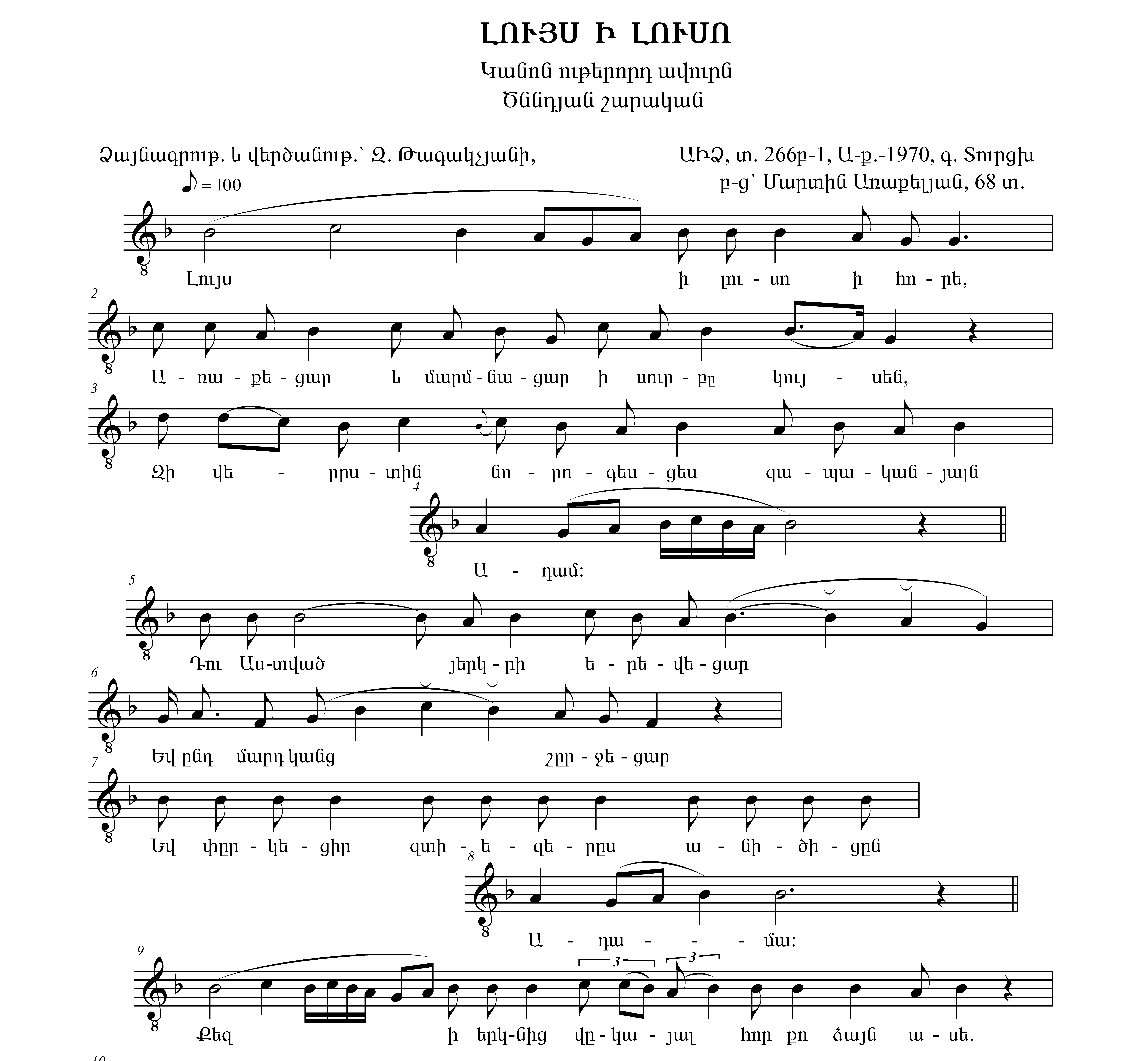 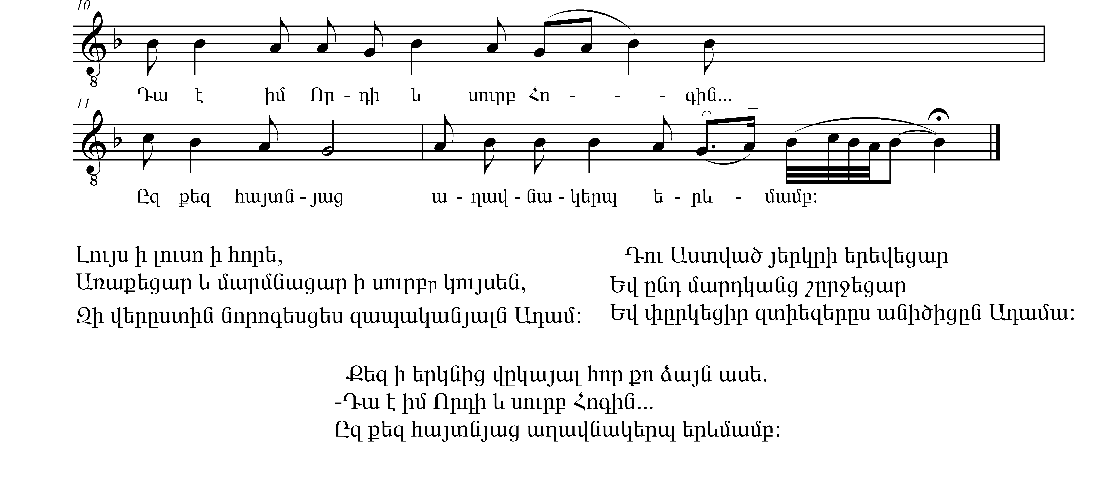 Բանասացի երգած տարբերակը, հիմքում ունենալով դասական օրինակների նույն հնչյունաշարն ու հիմնահնչյունը, Դ.Ձ.-ին հատուկ կվարտային հիմնառանցքի փոխարեն՝ ընթանում է տերցիային հիմնառանցք ունեցող Գ.Կ. ձայնեղանակում` ծավալվելով խառը` վանկային-ներվանկային-զարդոլորուն ոճում։Ի տարբերություն դասական օրինակների՝ բանասացի երգվածքում գերակայում են 1/8 և 1/4 տևողության չափակարգեր պարունակող միահնչյուն (մեկ տան կտրվածքով` 34-ից 29-ը) վանկեր, որոնք, ստեպ-ստեպ միահյուսվելով ներվանկային և զարդոլորուն ոճական դրսևորումներով վանկերին, շարականը մերձեցնում են հայոց վիպաքնարական կառույցներին` ընդգծելով եղանակավորման ինքնատիպությունը։Շարականի տեքստը, որ արձակ բանաստեղծության շարադրանք ունի, մեր տողատմամբ տողերի անհամաչափ բաշխումով է գրանցվել։ Թաշճյանական և տնտեսյանական օրինակների 1-3 տները տրոհվել են եռատողերի, մնացյալը՝ հնգատողերի։ Համեմատության համար նշենք, որ դասական օրինակների երեք տնից առաջինը 7, 12, 14 (33 վանկ), երկրորդը` 11, 7, 15 (33 վանկ), երրորդը` 12, 9, 12 (33 վանկ) բաժանումն ունեն։ Գիտարշավային օրինակում եղանակավորման սկսող, միջանկյալ, հանգչող-վերջավորող դարձվածքների համակարգումով ներկայացված երեք տունը, որ բանասացը շարադրել է որոշ վերակերպումներով, նույնպես տրոհել ենք եռատողերի, որոնցից առաջինը` 7, 12, 14 (33 վանկ), երկրորդը` 9, 7, 15 (31 վանկ), երրորդը` 12, 9, 11 (32 վանկ) ունեն։ Շարականի եղանակավորման դարձվածքային կառույցների առումով նախապես համեմատել ենք բանասացի, Ե. Տնտեսյանի և Ն. Թաշճյանի գրանցած դասական օրինակները` պարզելու առկա նմանություններն ու տարբերությունները։ Ըստ այդմ՝ մեր դուրս բերած հինգ սկսող դարձվածքից նույն եղանակավորումն ունեն երկու օրինակի հինգերորդ դարձվածքները, երկրորդ դարձվածքների 2-4 քառորդները, տնտեսյանական չորրորդն ու թաշճյանական երրորդը, իսկ սկսող առաջին դարձվածքները, որ սկսվում և ավարտվում են նույն հնչյուններով, միմյանցից որոշակիորեն զանազանվում են ելևէջադարձմամբ։ Դուրս բերված հանգչող և վերջավորող վեց դարձվածքից նույնն են տնտեսյանական վեցերորդը և թաշճյանական հինգերորդը, իսկ երկու օրինակների այս շարքի մեկից երեք դարձվածքները, որ սկսվում և ավարտվում են նույն հնչյուններով ելևէջադարձմամբ տարբեր են։ Դասական օրինակների դարձվածքային մակարդակում ներկայացված ընդհանրությունները լիովին ապացուցում են դրանց՝ միմյանց տարբերակը լինելու հանգամանքը։ Համեմատության համար բանասացի օրինակից ևս դուրս ենք բերել սկսող, հանգչող-վերջավորող դարձվածքների նույնքան օրինակ, որոնք, ինչպես նշել ենք, դասական օրինակներից տարբերվում են ձայնակարգային կերտվածքի տերցիային հիմնառանցքով, որից բխող տարբերությունն ընդգծվում է դուրս բերված դարձվածքների մեծ մասում (սկսող 1, 2, 3, չորրորդ, հանգչող 2, 3, 4, 5, 6-րդ դարձվածք) ձգտող հնչյուններով շուրջառված երրորդ` դիմող ձայնի գերակայությամբ։ Կարևորելով վանկաչափական կառույցների քննությունը՝ հարմար ենք նկատել բանասացի օրինակի երրորդ տունը համեմատել դասական օրինակներից դրան առավել մոտ՝ տնտեսյանականի առաջին երեք տան կերտվածքների հետ։ Տնտեսյանական օրինակը.Լոյս ի լուսոյ ի Հօրէ 	—4”.,—.—.—2./—.—.—“./   սաբաբ+սունք /սունք/Առաքեցար եւ մարմնացար —.—.—.—. /—.—.—.—. / 2 համբ. / 2 համբ. / ի Սուրբ Կուսէն		   /—.—.—.—. / / 2 համբ. / Զի վերըստին նորոգեսցես —.—.—.—“. /—.—.—.—. / 2 համբ. / 2 համբ./ զապականեալն Ադամ։      /—.—.—.—2./—2.—2.// 2 համբ./համբ.// Դու Աստուած ի երկրի, 	  —4”.,—.—.—2./—.—.—“./    սաբաբ+սունք/ սունք/  Երեւեցար 	—.—.—.—./                     2 համբ./ եւ ընդ մարդկան շրջեցար   /—.—.—.—2./—.—.—./      2 համբ./ սունք/ Եւ փըրկեցեր ըզտիեզերս  —.—.—.—“./—.—.—.—./   համբ./ 2 համբ./ յանիծիցըն Ադամայ։ 	/—.—.—.—2.,—.—.—2.//     2 համբ./սունք// Քեզ ի յերկնից 		—4”.,—.—.—	2./ սաբաբ +սունք/ վըկայեալ Հօր, 		/—.—.—.—./ /	     2 համբ./ Քո ձայն ասէ. 		—2.—2.,—.—./ 	     2 համբ./ -Դա է իմ Որդի ու Սուրբ Հոգին 	—.—.,—.—.—./—.—.—.—./  համբ.+սունք /       2 համբ./Ըզքեզ յայտնեաց 	 —.—.—.—./ 	     2 համբ./ աղավնակերպ երեւմամբ։  —.—.—.—/—.—.—2”.//   2 համբ / սունք//Բանասաց Մ․ Առաքելյանի թ․ 11 օրինակը.Լոյս ի լուսոյ ի Հօրէ 		—6./-.-.—./ -.-.—./    սաբաբ / վ.ջ.տ. /վ.ջ.տ./Առաքեցար եւ մարմնացար 	-.-.-.—./-.-.-.-./         չորրորդ պեոն,/ 2անգ / ի սուրբը կուսէն 			-.-.—.-.—2./ / 	      վջտ+մ.ծ.վ./Զի վերըստին նորոգեսցես 	-.—.-.—./-.-.-.—./   2 մ.ծ.վ./ չորրորդ պեոն,/զապականեալն Ադամ։ 		-.-.-.—./—.—10.//  չորրորդ պեոն / համբ. // Դու Աստըւած երկրի, երեւեցար 	-.-.—5.,-.—./-.-.-.—9./վ.ջ.տ.+ մ.ծ.վ./չորրորդ 							     պեոն/Եւ ընդ մարդկան շըրջեցար 	-.-.-.—7.,-.-.—2^./ չորրորդ պեոն,/ վ.ջ.տ. /Եւ փըրկեցեր զտիեզերըս  -.-.-.—./-.-.-.—.,/ չորրորդ պեոն,/ չորրորդ պեոն/ յանիծիցըն Ադամայ։ 	-.-.-.- ./ —.—.—8^.// 2 անգ /.սունք//Քեզ ի յերկնից վըկայեալ Հօր,   —10.,-.-.—./.-.—.—.-./ սաբաբ+վ.ջ.տ.							          /մ.ծ.վ.+մ.ծ.ս./քո ձայն ասէ 		           /—.—.,-.—2^./ համբ.+մծվ/ -Դա է իմ Որդի և Սուրբ Հոգին 	-.—.,-.-.-./—.-.—4.-./ մ.ծ.վ.+ներգև / 2 մ.ծ.ս./Ըզքեզ յայտընեաց 		-.—.,-.—4./ 2 մ.ծ.վ./աղավնակերպ երեւմամբ։         -.-.-.—.,-.—.—4.// չորրորդ պեոն,/ավարտեղ// Ինչպես նկատելի է, դասական օրինակներում զարդոլորուն ոճի գերակայությունն ուղղորդվում է միայն երկար վանկերով, որոնցով կազմված բանաստեղծական կառույցներն ընդգրկում են սաբաբ, համբ. (համբույր կամ 2 համբույր) և սունք ոտքերը։ Մինչդեռ բանասացի օրինակում, Ադամ և Ադամա բառերին համապատասխանող միայն երկար վանկերից կազմված համբույր և սումք ոտքերից բացի, մյուս կառույցներն ընդգրկում են և՛ կարճ, և՛ երկար վանկեր ներառող` մ.ծ.վ. (մեծավերջ), մ.ծ.ս. (մեծասար), չորրորդ պեոն, վ.ջ.տ. (վերջատանջ), ինչպես նաև միայն կարճ վանկերից կազմված անգ. (անգայթ կամ երկանգայթ), ներքև ոտքերը։ Այլ կերպ ասած՝ «Լոյս ի լուսոյ» շարականի բանասացի տարբերակը վանկաչափական կերտվածքով որոշակիորեն տարբերվում է տնտեսյանական օրինակից։ Ընդհանրացնելով նշենք, որ «Լոյս ի լուսոյ» շարականի բանասացի օրինակը և՛ ձայնակարգային շարադրանքով, և՛ վանկաչափական կերտվածքով, և՛ ելևէջադարձումների դարձվածքաբանական շարադրանքով, միմյանց հեռավոր տարբերակները համարվող թաշճյանական և տնտեսյանական օրինակներից տարբեր է և իր բարձրարվեստ շարադրանքով, զուտ ջավախքյան կերտվածք ունի։«ԲԱՆԴ ԱՍՏՈՒԱԾ» և «ԼԵԱՌՆ ՎԻՄԱԾԻՆ» 
Կանոն համօրէն ննջեցելոց ի Քրիստոս «Բանդ Աստուած» շարականը ևս գրանցել ենք Ախալքալաքի Տուրցխ գյուղում գործող կաթոլիկ եկեղեցու ժամհար վաթսունութամյա Մարտին Առաքելյանից։ Բանասացի հետ զրույցի ընթացքում պարզեցինք, որ Ջավախքի հայ կաթոլիկները, հեռու գտնվելով կաթոլիկ դավանանքի հայոց հոգևոր կենտրոնից և մեկուսացված լինելով արտաքին աշխարհից, կապված են Վիրահայ թեմի Հայ առաքելական եկեղեցուն և, ինչպես մեր բանասացը, եկեղեցական կարգը վարում են գրաբարով, անարգել օգտվում սրբորեն պահպանվող հոգևոր ժողովածուների էջմիածնական հրատարակություններից։ «Բանդ աստուած» շարականի կատարման ընթացքում, ինչպես և Ն. Թաշճյանի ու Ե. Տնտեսյանի հայտնի ժողովածուներում, Մարտին հայրիկը իբրև լրացում միացրել է «Լեառն վիմածին» շարականը։ Հիշյալ երկու շարականների գրանցման կարգը և նրանց շարունակաբար կատարման խնդիրը ստուգելու համար անհրաժեշտ եղավ պարզել շարակնոցներում եղած դրանց հարաբերակցությունը։ Ն. Թաշճյանի գրառմամբ «Լեառն վիմածին» շարականը եղանակավոր տարբերակով շարադրված է «Բանդ Աստուած»-ին հաջորդող «Յանըսկզբնական», «Լոյս ի լուսոյ», «Որ Արարիչդ ես հրեղինաց», «Որ անբավ քո մարդասիրութեամբըդ», «Փառք քեզ Աստուած», «Ընդ զուարթունս երկնից»` թվով վեց եղանակավոր շարականից հետո, որոնք, ինչպես և «Լեառն վիմածին»-ն ընթանում են Գ.Կ. ձայնեղանակում։ Ե. Տնտեսյանի գրառմամբ «Լեառն վիմածինն», ինչպես բանասացի օրինակում, շարադրված է «Բանդ Աստուած»-ից անմիջապես հետո, սակայն միայն բանաստեղծական տեքստի առոգանացված խոսքի մակարդակով։ «Բանդ Աստուած»-ի շարակնոցային օրինակների երաժշտաբանաստեղծական տեքստերն իրենց կրկնակային տողերով և «Գործք» հավելումներով հինգ բաժանում ունեն։ Դրանք, եղանակավորմամբ նույնի տարբերակված վերջավորող դարձվածքներ` վերջնակադանսներ պարունակելով, առանձնանում են որպես ավարտուն միավորներ` տներ։ Մեր տողատմամբ անհամաչափ տողերով արձակ բանաստեղծության շարադրանք ունեցող հինգ տներից առաջինն ու երկրորդը քառատող են, երրորդը հնգատող է, չորրորդը երկտող է, իսկ վերջինը` եռատող։ Առաջին երեք տունն ավարտվում են կրկնակային` «Աստուած հարցն մերոց» տողով, երրորդ տունը, բացի կրկնակային տողից, հավելվում է երկտող շարադրանք ունեցող «Գործք» հատվածով, որն էլ եզերվում է «Բարձր արարէք զնա յավիտեան» կրկնակային տողով։ Վերջինս՝ որպես կրկնակային տող, հավելվում է չորրորդ և հինգերորդ տներին։ Գ.Կ.-ին բնորոշ չորրորդ ցած աստիճանով ձայնեղանակում շարադրված շարականի՝ Ն. Թաշճյանի և Ե. Տնտեսյանի գրառումները եղանակավորմամբ քիչ են տարբերվում։ Դասական օրինակների համեմատությամբ բանասացի երգածի շարադրանքում բաց է թողնված չորրորդ տունը, սակայն պահպանվել են կրկնակային տողերն ու «Գործք»-ը։ Այսու՝ նրա ներկայացրած խոսքային կառույցում տասից ավելի անճշտություն է նկատվում, որոնք հակված ենք ընդունել իբրև բանասացի թույլ տված փոխակերպումներ։ Հիմնվելով Մ. Առաքելյանի ներկայացրած տարբերակի եղանակավորման սկսող, միջանկյալ, հանգչող-վերջավորող դարձվածքների փոխկապակցված շղթայումների վրա՝ բանասացի երգած չորս տներից առաջինը ներկայացրել ենք երկտողով, երկրորդն ու վերջինը` եռատողերով և երրորդը` քառատողով` ավելացնելով դրանց կից կրկնակային տողերն ու երկրորդ տան կրկներգին հաջորդող «Գործք»-ը։ Բանասացի տարբերակում որոշակի նշանակություն է ստանում Գ.Կ. ձայնեղանակի չորրորդ բնական աստիճանի կիրառությունը, որը, հիմնականում ծավալվելով g1-c2 հիմնառանցքի սահմաններում, հնչում է որպես Բ.Կ. ձայնեղանակ։ c2”b1”a1”b1”” դարձվածքի քանիցս տարբերակված ելևէջադարձումներով երգը մերձենում է հայ գեղջուկ երգերին։ Բանասացի երգած տարբերակում եղանակավորմամբ առանձնանում է «Բանդ Աստուած» սկզբնատողը, որն իր ուշադրություն ակնկալող b1””””””c2””””b1””a1” g1”a1”b1””b1”b1””” շարադրանքով «ազդի» հստակ բանաձևում ունի։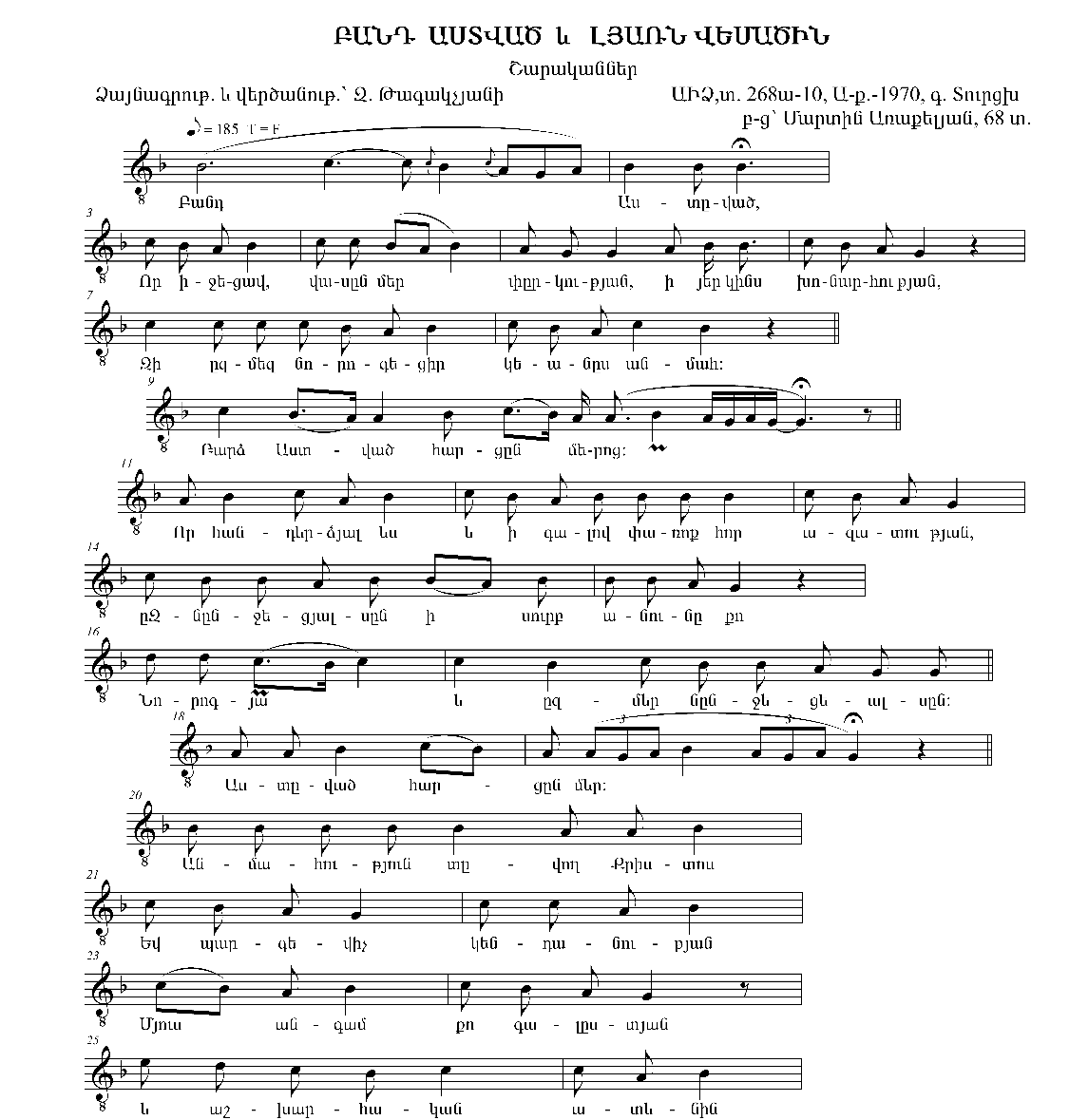 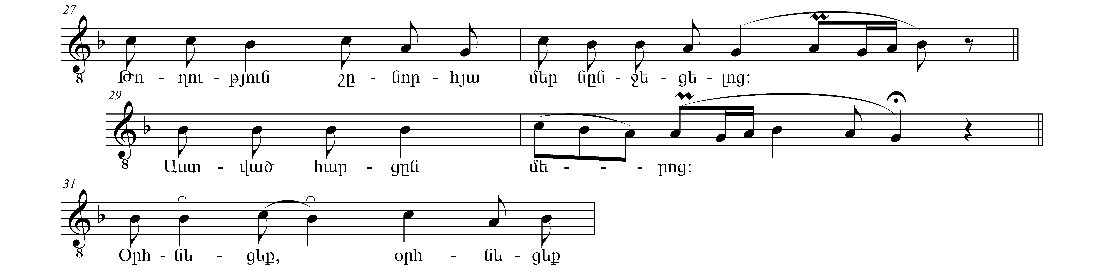 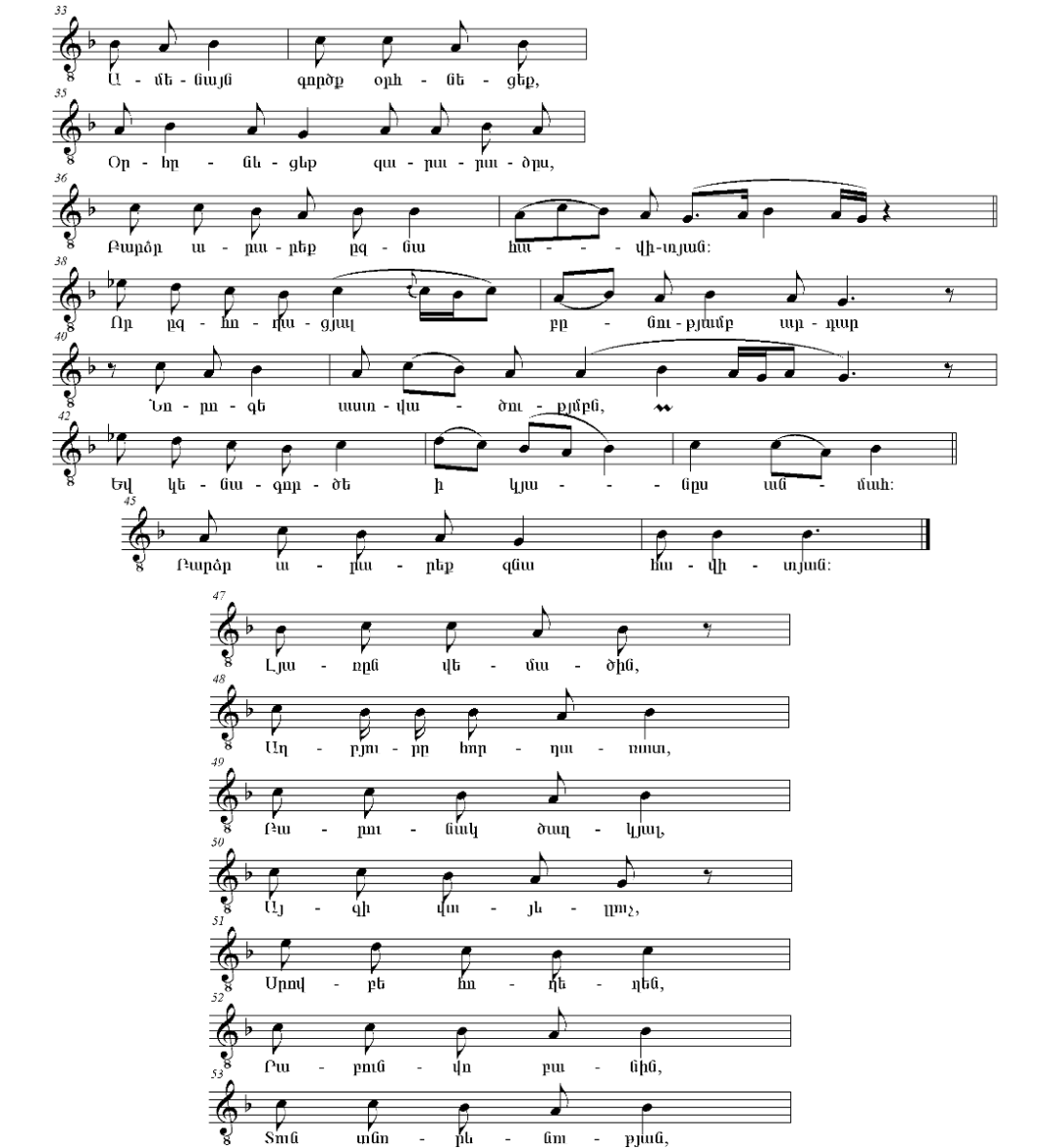 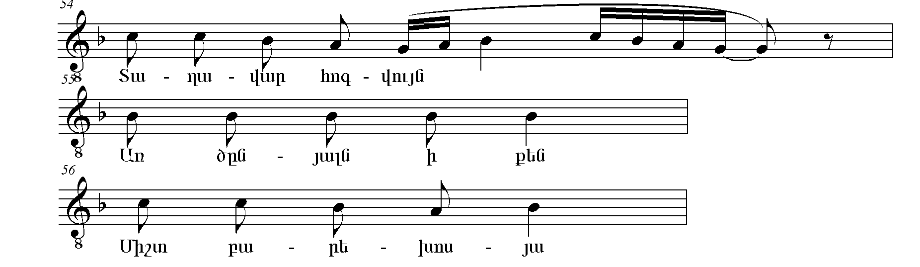 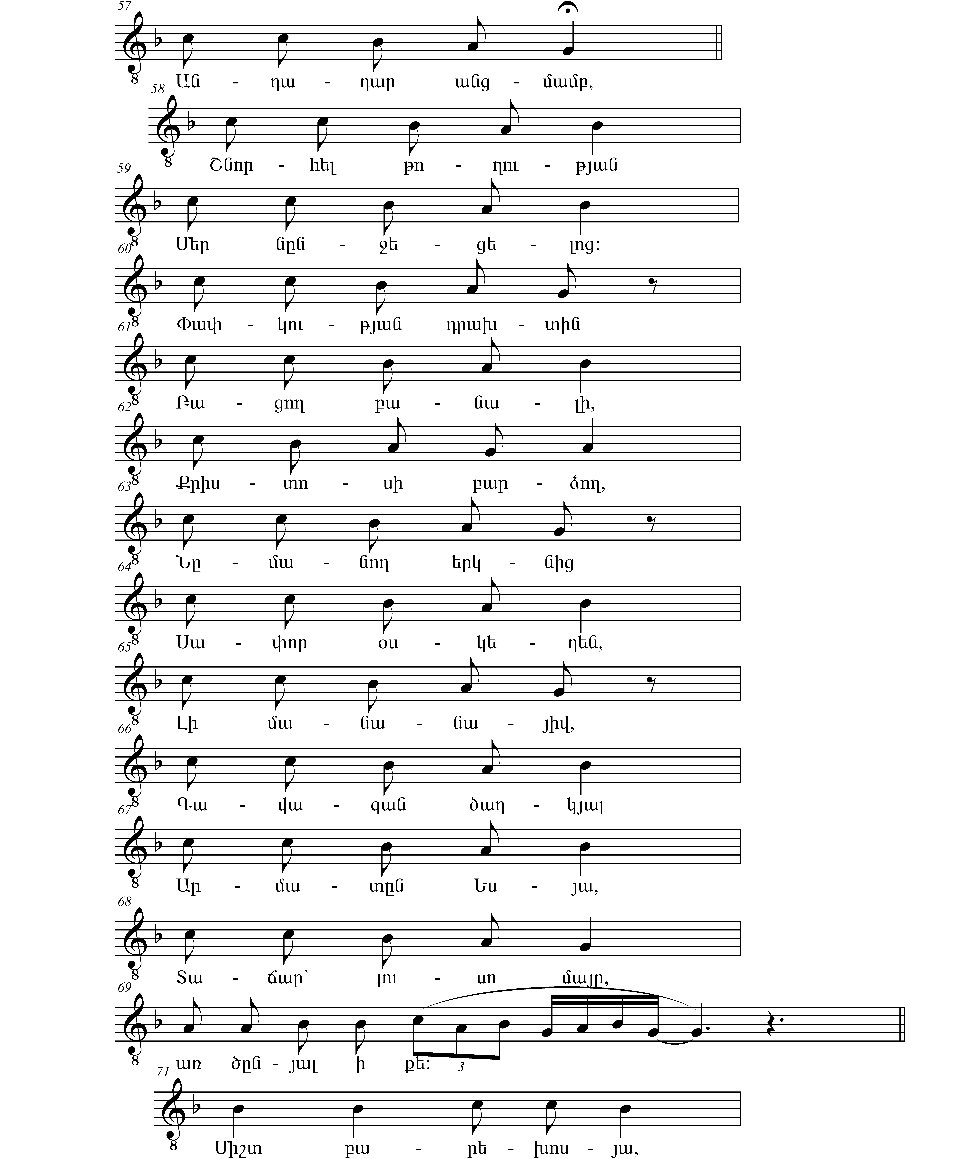 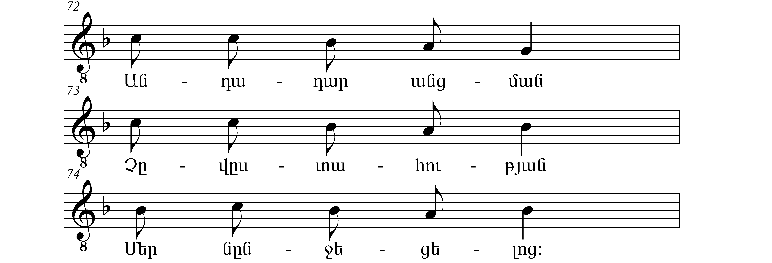 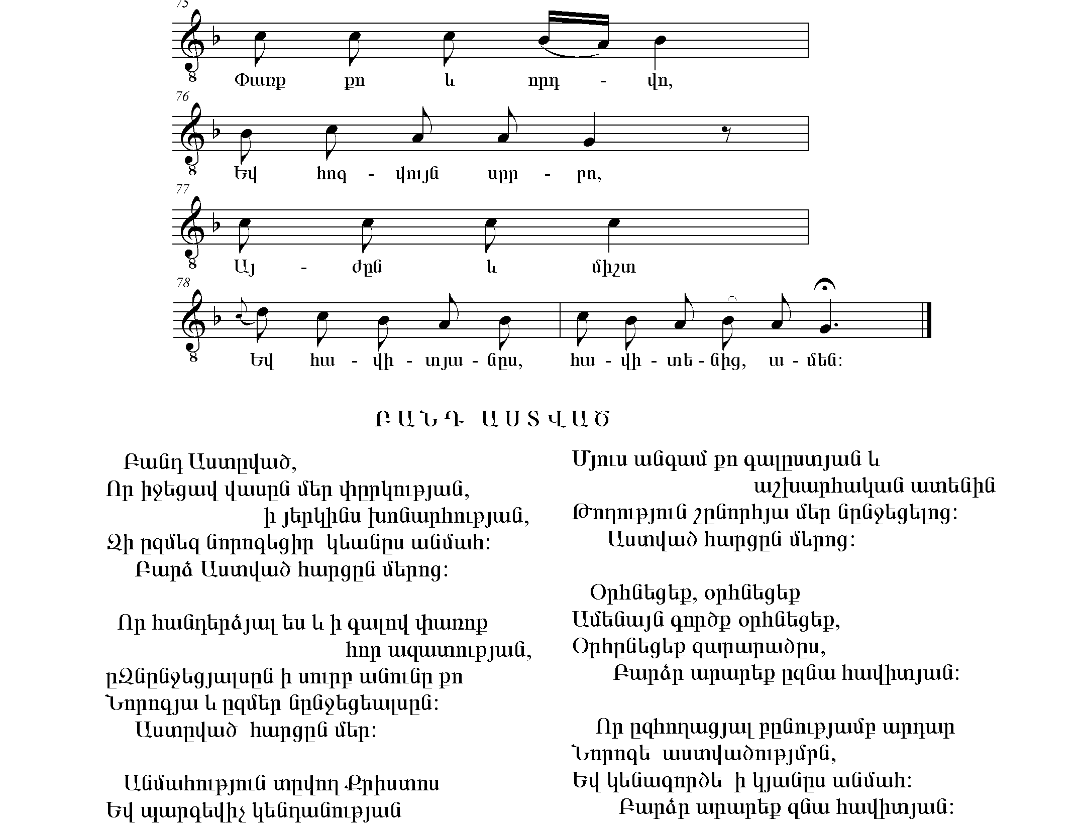 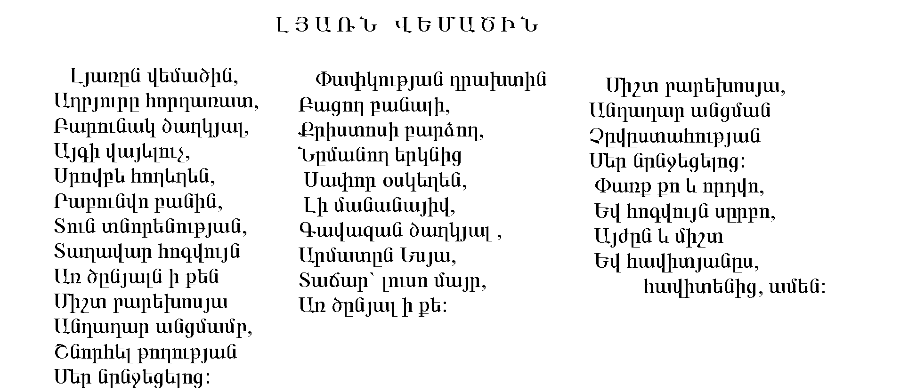 Մեր համոզմամբ այսօրինակ ընդգծված ելևէջաչափակարգ ունեցող կառույցները փոխարինում են նախընթաց շարադրանքով շարականների սկսվածքներին և, ինչպես այս օրինակում, ժողովրդական կատարումների պարագային միահյուսվում են բուն շարականին` որպես առաջին տան անկապտելի սկզբնամաս։ Մ. Առաքելյանի երգվածքի ելևէջադարձման առանձնահատկությունները դիտարկել ենք Ն. Թաշճյանի ժողովածուի և բանասացի տարբերակների «Բանդ Աստուած» շարականից դուրս բերված սկսող և հանգչող-վերջավորող դարձվածքների վեցական օրինակների շրջանակում։Առաջինը, որ պարզորոշ նկատելի է, թաշճյանական տարբերակի Գ.Կ. ձայնեղանակի չորրորդ ցած գործածվող ձայնաստիճանի երրորդ` դիմող ձայն ձգտող անցումներն են։ Բանասացի օրինակում,, չորրորդ աստիճանը, էականորեն տարբերվելով թաշճյանական չորրորդ աստիճանի գործառույթից, g1 հիմնաձայնի հետ մաքուր կվարտա կազմելով, ձայնակարգի երրորդ` դիմող ձայնին համարժեք, երկրորդ դիմող ձայնի նշանակություն է ստանում։ Բացի սրանից, թաշճյանական օրինակից դուրս բերած դարձվածքների մեծ մասում (սկսող 1, 2, 3, 5, 6, հանգչող-վերջավորող 1, 2, 3, չորրորդ դարձվ.) գերակայում են քառորդ տևողություն ունեցող, միահնչյուն վանկերը, իսկ բանասացի օրինակում գերակայող միահնչյուն վանկերի չափական միավորը, ութերորդական լինելով, երբեմն մեկընդմիջվելով քառորդներով կամ ավելի մեծ տևողություններով, նպաստում է շարադրանքի գնայուն, փոքր-ինչ աշխույժ ընթացքին։ Սրա կողքին թաշճյանական ելևէջադարձմամբ տասներկու դարձվածքից ութը (սկսող 1, 2, 3, 5 և 6 և հանգչող-վերջավորող 2, 3 և 5 դարձվ.) սկսում են 07, 1, 2, երրորդ աստիճաններով և վերընթաց քայլեր են կատարում։ Բանասացի օրինակում տասներկու դարձվածքից տասը, սկսելով 3-6 աստիճաններից, շարժվում են հակառակ ուղղությամբ` վարընթաց քայլերով (սկսող 2, 3, 4, 5, հանգչող-վերջավորող 1, 2, 3, 4 և 6-րդ դարձվածքներում սեկունդային զույգ քայլերով)։ Որպես բնորոշ հատկանիշ՝ բանասաց Մ. Առաքելյանը «Բանդ Աստուած» շարականի սկսող չորրորդ, հինգերորդ դարձվածքներում ձայնեղանակի չորրորդ դիմող ձայնը հնչյունազարդում է վերին ոլորտի գործածվող es2-d2 հնչյուններով, իսկ այդ դարձվածքների ելևէջաչափական շարադրանքներն ընկալվում են որպես նրա երգած շարականի դինամիկ բարձրակետեր։ Եվ որ կարևորն է, բանասացի ներկայացված դարձվածքներում տեղ են գտել զարդոլորուն ոճում 5-8 (սկսող 1, 4, հանգչող-վերջավորող 2, 5 դարձվածք) հնչյուն ընդգրկող դարձվածքները, որոնք թաշճյանական գրառման մեջ բացակայում են։ Դարձվածքների նշված տարակերպությունները հաստատում են բանասացի երգած շարականի յուրօրինակ եղանակավորումը։ Բանասացի երգվածքի ինքնությունը ճշտելու համար «Բանդ Աստուած» և «Լեառն վիմածին» շարականների վանկաչափական կերտվածքը համեմատել ենք թաշճյանական տարբերակների հետ։ Եվ քանի որ բանասացի տարբերակում բաց է թողնված «Բանդ Աստուած» շարականի դասական օրինակի չորրորդ տունը, թաշճյանական օրինակի վանկաչափությունը ևս ներկայացնում ենք 1-3 և 5-րդ տներով։Թաշճյանական օրինակ.  1.Բանդ Աստուած, որ ի ծոց Հօր 	-.-.-./-.-.-.-/	ներգև / 2 անգ./  Վասըն մերոյ փըրկութեան, 	-.-.-.—./-.-.—./ 	չորրորդ պեոն / վ.ջ.տ/ Ի յերկնից խոնարհեցար		 -.-.-./-.-.-.-./ 	ներգև / 2 անգ./  Զի զմեզ նորոգեսցես ի կեանս։ 	-.-.,-.-.-.-./-.-.// 	անգ.+2 անգ./ անգ.//Կրկն. Աստուած, հարցըն մերոց։ 	-.-.-./—.-.,-.—4.// 	ներգև / մ.ծ.ս.+մ.ծ.վ.//  2. Որ հանդերձեալ ես, 		-.-.-.-.-./ 		անգ.+ներգև / գալ փառօք Հօր 		/-.-.-.—./ 	/չորրորդ պեոն/ Զարթուցանել ըզնընջեցեալսն 	-.-.-.-./-.-.-.-./ 	2 անգ./ 2 անգ./ Ի սուրբ անունըդ քո նորոգեա 	-.-.-.-.-.-./-.-.-./ 	անգ.+2 անգ./ ներգև/ Եւ ըզմեր նընջեցեալսն։ 		-.-.-./-.-.-.// 	ներգև / ներգև //Կրկն. Աստուած, հարցըն մերոց։ 	-.-.-./—.-.,-.—4.// ներգև/ մ.ծ.ս.+մ.ծ.վ.// 3. Անմահութեանց տըվող Քրիստոս -.-.-.-./-.-.-.-./ 	2 անգ./ 2 անգ./ Եւ պարգեւիչ կենդանութեան 	-.-.-.-./-.-.—.-./ 	2 անգ./ երրորդ պեոն/ Ի միւս անգամ գալըստեան -	.-.-.—./-.-.-./ 	չորրորդ պեոն / ներգև /  Եւ յաշխարհական ատենին 	-.-.-.-.—./-.-.-./ 	ներգև+ մ.ծ.վ./ ներգև/ Թողութիւն շնորհեա		 -.-.-.-.-./ 	ներգև+անգ./ մեր նընջեցելոց 			/-.-.-.-.-.// /	ներգև+անգ.// Կրկն. Աստուած, հարցըն մերոց։  -.-.-./—.-.,-.—4.// ներգև / մ.ծ.ս.+մ.ծ.վ.// Գործ. Օրհնեցէք, օրհնեցէք, 	-.-.-./-.-.—4./ 	ներգև / վ.ջ.տ./ Ամենայն գործք օրհնեցէք. 	-.-.-.—./-.-.-“.// 	չորրորդ պեոն / ներգև //Կրկն. Բարձր արարէք 		—.,-.-.—./ 	սաբաբ+վ.ջ.տ./ ըզնահաւիտեան, 		-.-.,-.-.—4./ 	/անգ.+վ.ջ.տ./  Երկինք ըզՏէր օրհնեցէք, 	-.-.-.-./-.-.-“./ 	2 անգ./ներգև/  Բարձր արարէք 			—.,-.-.—./ 	սաբաբ+վ.ջ.տ / ըզնա հաւիտեան 		/-.-.,-.-.—4.// 	/անգ.+վ.ջ.տ// 5. Որ ըզհողացեալ 		-.-.-.-.-./-.-.,—.-.	/ անգ.+ներգև / բնութիւն մարդկան 		/-.-.,—.-.		/ անգ.+մ.ծ.ս/ Նորոգէ իւր Աստուածութեամբ 	-.-.—.-./ -.-.-.-“.	/ երրորդ պեոն / 2 անգ./ Եւ կենագործէ ի կեանս անմահ։  -.-.-.-.-./-.-.,-.-.// 	անգ.+ներգ./2 անգ.// Կրկն. Բարձր արարէք 		—.,-.-.—./ 	սաբ.+վ.ջ.տ / ըզնա հաւիտեան, 		/-.-.,-.-.—4.// 	անգ.+վ.ջ.տ.//  Լեառըն վիմածին, 		-.-.,-.-.—./ 	անգ.+ վ.ջ.տ/Աղբիւր յորդառատ, 		-.-,-.-.-./ 		ներգև+ անգ./Բարունակ ծաղկեալ 		-.-.,-.-.-“./ 	անգ.+վ.ջ.տ./Այգի վայելուչ։ 			-.-.,-.-.—.// 	անգ.+վ.ջ.տ.// Սրովբէ հողեղէն, 		-.-.,-.-.-./ 	անգ.+ներգև / Րաբունւոյ բանին, 		-.-.-.,-.-“./ 	ներգև+վ.ջ.տ. /Տուն`տնորենութեան 		-.-.-.-.-“./ 	ներգև+վ.ջ.տ./ Տաղաւար հոգւոյն։ 		-.-.-.,-.-.// 	ներգև+անգ.// Առ ծընյեալն ի քեն, 		-.-.-.,-.-“./ 	ներգև+վ.ջ.տ./Միշտ բարեխօսեա, 		-.-.-.-.-“./ 	ներգև+վ.ջ.տ./ Անդադար հայցմամբ, 		-.-.-.,-.-./ 	ներգև+անգ./ Շնորհել զթողութիւն 		-.-.,-.-.—./ 	անգ.+վ.ջ.տ./Մեր նընջեցելոց։ 		-.-.-.-.—4.// 	անգ.+վ.ջ.տ.// Փափկութեան դրախտի 		-.-.-.,-.—./ 	ներգև+մ.ծ.վ./ Բացող բանալի, 			-.-.,-.-.-./ 	անգ.+ ներգև/Քրիստոսի բարձօղ, 		-.-.,-.-.-“./ 	անգ.+ ներգև/Նըմանող երկնից։ 		-.-.-.,-.—.// 	ներգև+մ.ծ.վ./ Սափոր ոսկեղեն 		-.-.,-.-.—./ 	անգ.+վ.ջ.տ./Լի մանանայիւ, 			-.-.-.-.-../ 	ներգև+անգ./ Գավազան ծաղկեալ 		-.-.-.,-.-. “.	/ ներգև+անգ./Յարմատոյն յեսյար, 		-.-.-.,-.-./ 	ներգև+անգ./ Տաճար լուսո` մայր։ 		-.-.,-.-.-.// 	անգ.+ներգև// Ցող քաղցրածաւալ, 		-.-.-.-.—./ 	անգ.+վ.ջ.տ./Ցանկալի զուարթնոց, 		-.-.-.,-.-./ 	ներգև+անգ./ Նիւթեղէն Սրովբե, 		-.-.-.,-.-“./ 	ներգև+վ.ջ.տ./Գեղմ մարգարտափայլ։ 		-.,-.-.-.—.// 	անգ.+վ.ջ.տ.//Հիմն եկեղեցւոյ, 			-.-.-.-.-./ 		ներգև+անգ./ Մաքուր աղավնի, 		-.-.,-.-.-“./ 	անգ.+վ.ջ.տ./Ամպ հովանաւոր` 		-.-.-.-.—./ 	անգ.+վ.ջ.տ./Սուրբ կույս Մարիամ։ 		-.-.,-.-.-.// 	անգ.+ներգև//Ստորև ներկայացվող Մ. Առաքելյանի տարբերակի վանկաչափական կառույցում բանասացի կատարած փոխակերպումները գրանցվել են շեղագիր։ 1. Բանդ Աստուած 	—8., —.-.—3./ 		սաբաբ+քողաղոտ / Որ իջեցաւ 		-.-.-.—./ 		չորրորդ պեոն/  վասըն մեր փըրկութեան /-.-.—4.,-.-.—./ 		/2 վ.ջ.տ/2 վ.ջ.տ/ Ի երկինս խոնարհութեան, -.-.—./-.-.—4^./ 	վ.ջ.տ./վ.ջ.տ./  Զի ըզմեզ նորոգեցիր 	—.-.-.,-.-.-.—./ 		ստեղն+չորրորդ պեոն / կեանս անմահ. 		/-.-.,-.-.—4^.// 		ներգև+մ.ծ.վ//Կրկն. Բարձ Աստըված հարցըն մերոց։ —.—.—./-.—.,-.—.6// սունք / 2                                                                                        մ.ծ.վ.// 2. Որ հանդերձեալ ես եւ    -.,—.-.-.—./ 	          մ.ծ.վ+վ.ջ.տ./ եւ ի գալով փառոք Հօր    -.-.-.-.,-.-.—./ 	         /2 անգ.+ վ.ջ.տ/  ազատութեան, 		 -.-.-.—. // 		չորրորդ պեոն // Ըզնընջեցեալսըն	 /-.-.-.-.-./ 		ներգև+անգ./ ի սուրբ անունը Քո 	—.-.,-.-.-.—2^. 		/մ.ծ.ս+չորրորդ պեոն / Նորոգեա եւ ըզմեր նընջեցեալսըն։  -.-.—./—.—.-./-.-.-.-.-// վ.ջ.տ/հավեղ/անգ.+ներք// Կրկն. Աստըված հարցըն մեր։   -.-.—./—.-.—.6^// 	վ.ջ.տ /քողաղոտ// Անմահություն տըվող Քրիստոս -.-.-.-./—.-.,-.—./ 	2 անգ. / մ.ծ.ս+մ.ծ.վ./ Եւ պարգևւիչ կենդանութեան,   -.-.-.—./-.-.-.—./ չորրորդ պեոն /չորրորդ պեոն  Միւս անգամ քո գալըստեան   —.-.—./-.-.-.—./ 	քողաղ./չորրորդ պեոն / Եւ յաշխարհական ատենին     -.-.-.-.—./-.-.—./ 	անգ.+վ.ջ.տ./ վ.ջ.տ./ Թողութիւն շընորհեա          -.-.—.,-.-.-./ 		վ.ջ.տ.+ներգև / մեր նընջեցելոց։ 	    /-.-.-.-.—6.// 		/անգ.+վ.ջ.տ.//Կրկն. Աստուած հարցըն մերոց։  -.-.-.—./—.—8^.// չորրորդ պեոն / համբույր//Գործ Օրհնեցեք, օրհնեցեք  -.—.—3./—.-.-./          ավարտեղ / ստեղն / Ամենայն գործք օրհնեցեք,   -.-.—./-.-.-.-./ 	վ.ջ.տ. / 2 անգ./  Օրհնեցեք զարարածըս։      -.—.-.—./-.-.-.-.// 	2 մ.ծ.վ./ 2 անգ.//Կրկն. Բարձր արարէք ըզնա -.-.-.-.,—./ 		2 անգ.+սաբաբ/ յավիտեան։ 		      /—.-.—7^.// 	/քողաղոտ//  Որ ըզհողացեալ		 -.-.-.-.—4./ 		անգ.+վ.ջ.տ./  բընութեամբ արդար        /—.-.—.,-.—4” / 	/քողա.+մ.ծ.վ./ Նորոգէ աստուածութեամբն “-.-.—./-.—.-.—10”./   վ.ջ.տ./ 2 մ.ծ.վ./Եւ կենագործ»		 -.,-.-.-.—./ 		անգ.+վ.ջ.տ./  ի կեանըս անմահ.։ 	/—.—4.—.,-.—.// 	սունք.+մ.ծ.վ.//Կրկն. Բարձըր արարեք զնա -.-.-.-.,—./ 		2 անգ.+սաբաբ/  յավիտեան։		 /-.—.—4.// 		/ավարտեղ// Լյառըն վեմածին, 	-.-.,-.-.-“./ 		անգ+վ.ջ.տ./ Աղբյուրը յորդառատ, 	-.-.-.,-.-.—./		 անգ+վ.ջ.տ./ Բարունակ ծաղկեալ,	 -.-.-.,-.-“		/ ներգև+մ.ծ.վ./Այգի վայելուչ, 		-.-.,-.-.-“.		/ անգ+վ.ջ.տ./ Սրովբէ հողեղէն,		 -.-.,-.-.—.		/ անգ+վ.ջ.տ./ Րաբունվոյ բանին, 	-.-.-.,-.— .		/ ներգև+մ.ծ.վ./Տուն տնօրէնութեան,	 -,-.-.-.—.		/ ներգև+մ.ծ.վ./Տաղաւար հոգւոյն։ 	-.-.-.,-.—			6.// ներգև+մ.ծ.վ.// Առ ծընեալն ի քեն, 	-.-.-.,-.—.		/ ներգև+մ.ծ.վ./Միշտ բարեխօսեա 	-.-.-.,-.—.		/ ներգև+մ.ծ.վ./Անդադար հանցմամբ,	 -.-.-.,-.—.		/ ներգև+մ.ծ.վ./Շնորհել թողութիւն 	-.-.,-.-.—.		/ անգ+վ.ջ.տ./ Մեր նընջեցելոց։		 -.-.-.,-.—.		// ներգև+մ.ծ.վ.//  Փափկութեան դրախտին -.-.-.,-.-“.		/ ներգև+մ.ծ.վ./Բացող բանալի, 		-.-.,-.-.-“.		/ անգ+վ.ջ.տ./ Քրիստոսի բարձօղ 	-.-.-,-.—.			/ անգ+ մ.ծ.վ./  Նըմանող երկնից, 	-.-.-.,-.-“./ 		ներգև+մ.ծ.վ./Սափոր օսկեղէն` 	-.-.,-.-.—./ 		անգ+վ.ջ.տ./ Լի մանանայիվ, 		-.-.-.-.-“./ 		ներգև+մ.ծ.վ./Գավազան ծաղկեալ 	-.-.-.,-.—./ 		ներգև+մ.ծ.վ./Յարմատոյն յեսեայ, 	-.-.-.,-.—./ 		ներգև+մ.ծ.վ./Տաճար լուսոյ Մայր 	-.-,-.-.—./ 		անգ+վ.ջ.տ./ Առ ծընյալ ի քէն։ 	-.-.-.,-.—6.// 		ներգև+մ.ծ.վ.// Միշտ բարեխօսեա 	—,—.-.-.—./ 		սաբաբ,մ.ծ.ս.-մ.ծ.վ./Անդադար հանցման, 	-.-.-.,-.—./ 		ներգև+մ.ծ.վ./Չըվըստահութեան 	-.-.-.,-.—./ 		ներգև+մ.ծ.վ./Մեր նընջեցելոց։ 	-,-.-.-.—.// 		ներգև+մ.ծ.վ.// Փառք Քո և Որդվո 	-.-.,-.-.—./ 		անգ+վ.ջ.տ./ Եւ Հոգվույն Սըրբո, 	-.-.-.,-.—“./ 		ներգև+մ.ծ.վ./ Այժըմ և միշտ 		-.-.,-.—./ 		անգ+մ.ծ.վ./ Եւ յավիտեանըս, 	-.-.-.-.-./ 		ներգև+անգ./յավիտենից, ամեն։ 	-.-.-.-.,-.—3.// 		2 անգ.+մ.ծ.վ.// Ներկայացվածի շեղագիր գրվածքից երևում է, որ բանասացը, փոխակերպումներից բացի, հատկապես «Լեառն վեմածին»-ում, հավելել է «Միշտ բարեխոսյա…» և «Փառք քո…» եզրափակող հատվածները։«Բանդ Աստուած» շարականի թաշճյանական գրառման մեջ երկու կամ երեք կարճ վանկով ներգև և անգայթ ոտքերը, ինչպես նաև մեկ կամ երկու կարճ և մեկ երկար` վերջատանջ, մեծասար, մեծավերջ ոտքերը գերակայում են։ Բնավ չեն հանդիպում միայն երկար վանկերով ոտքեր։ Բանասացի ներկայացրած նույն շարականի շարադրանքում կրկնակի պակաս են ներգև և անգայթ ոտքերը։ Մեծապես կարևորվում են 1-3 երկար վանկ պարունակող սաբաբ, համբույր, սունք և մեկ կարճ, երկու երկար վանկ պարունակող քողաղոտ, հավեղ, ավարտեղ ոտքերը։ «Լյառն վիմածին» շարականի բանասացի և թաշճյանական օրինակների վանկաչափական կառույցների հիմնական մասերը համանման են։ Հնգավանկ (4 կարճ, մեկ երկար) ոտքերը /-.-.-.-.—./ բանաձևն ունեն, որը թաշճյանական օրինակում երբեմն փոխարինվում է հինգ կարճ /-.-.-.-.-./ տարբերակով։Ձայնեղանակային և ելևէջաչափական նշված տարբերությունների կողքին Ն. Թաշճյանի և բանասացի օրինակները որոշ ընդհանրություններ ունեն, որը, բացի «Լյառն վիմածին»-ի հնգոտնյա տողերի չափական պարբերականությունից, առկա է նաև «Բանդ Աստուած»-ի դարձվածքաշարերի մտածողության մեջ։Այսպիսով, բանասացի շարունակաբար ներկայացրած հիշյալ շարականների միակցումը կարելի է թաշճյանական օրինակի հեռավոր տարբերակը համարել։ «ՅԱՂԹՈՂ ԵՒ ՍՈՒՐԲ ՀԱՅՐԱՊԵՏ»
Սուրբ Հակոբ Մծբնա Հայրապետի կարգի օրհնութիւն Ներսես Շնորհալու Սուրբ Հակոբ Մծբնա Հայրապետին նվիրված օրհնությունը Ն. Թաշճյանի և Ե. Տնտեսյանի գրառումներում ներկայացված է կրկնակային տողեր պարունակող չափածո շարադրանքի յոթ տնով։ Մեր կազմած ժողովածուի հավելվածում ներառված օրինակները պարունակում են համեմատության համար անհրաժեշտ երեք տուն։ Գ.Կ. ձայնեղանակում շարադրված դասական երկու օրինակի նույն խոսքային բովանդակությունն ունեցող առաջին քառատողերը, նաև երկրորդ, երրորդ տների հնգատող կառույցներն ու նրանց հաջորդող երկտող կրկներգերը, բացառությամբ երկրորդ տան առաջին տողի վեցոտնյա շարադրանքի յոթոտնյա կերտվածք ունեն։ Եղանակավորմամբ թաշճյանական գրառումը շարադրված է խառը` ներվանկային-զարդոլորուն ոճում։ Տնտեսյանականի եղանակավորման ոճը նույնպես խառն է, որտեղ վանկային-ներվանկային շարադրանքում զարդոլորուն ոճի վանկեր բնավ չեն կիրառվել։ Եղանակագիրներն (նոտագրող) առաջին տան եղանակավորումը գրեթե անփոփոխ են թողել շարականի երկրորդ և երրորդ տներում` փորձելով սկզբնատողերի վեցավանկը վերակերպել յոթավանկի։Թաշճյանական գրառման երկրորդ տան վեցոտնյա կառույցի զարդոլորուն ոճում շարադրված սկսող` f1”-g1””””a1’g1’a1’b’a1”” g1’a1’b’ c’a1””b””” դարձվածքը ներառում է տողը սկզբնավորող «Առաքմամբ» եռավանկի միայն առաջին «Ա» վանկը։ Նույն օրինակի երրորդ տան առաջին յոթոտնյա տողի սկսող դարձվածքը, նախորդ տան եղանակավորումը պահպանելով, ներառում է սկզբնավորող «Կարող» երկվանկ բառն ամբողջությամբ` առաջին «Կա» վանկին հատկացնելով սկսող դարձվածքի բաղադրիչներից միայն նախընթաց f1 հնչյունը՝ «րող» վանկին թողնելով մնացյալ բազմահնչյուն շարադրանքը։Ե. Տնտեսյանի գրառման մեջ այս նույն խնդիրն այլ լուծում է ստացել։ Երկրորդ տան վեցոտնյա կառույցի սկսող դարձվածքը «Առաքմամբ» եռավանկ բառն ընդգրկում է ամբողջությամբ` դրան հատկացնելով «Ա-g1’-a1’-b1’-c2’ ռաք-c2” մամբ-b1” եղանակավորումը, որին միակցվում է «սուրբ-a1”հոգ-c2”ւոյն-b1”» հանգչող դարձվածքը։ Իսկ երրորդ տան յոթոտնյա տողի պարագային՝ սկզբում հավելելով քառորդ տևողության` g1” հնչյունը «Կարող» բառի առաջին «Կա» վանկի ներքո՝ Ե. Տնտեսյանը, շարունակության մեջ պահպանելով նույն եղանակավորումը, տողի սկսող դարձվածքում ամփոփում է «րող» վանկի ներքո` g1’-a1’-b1’-c2 եղանակավորմամբ՝ շարունակության մեջ որպես հանգչող դարձվածք ընդունելով «եղեր զորութեամբ» խոսքերը ներառող` c2”-b1”-a1”-c2”-b1” եղանակավորումը։ Ինչպես նկատելի է շարականի նշված ձայնակարգային, խոսքային կառույցների ընդհանրությունների կողքին թաշճյանական և տնտեսյանական օրինակները թեև ոճով ու եղանակավորմամբ էականորեն տարբերվում են, այսուհանդերձ՝ միմյանց հեռավոր տարբերակներ կարելի է համարել։ Ախալքալաքի Մերենյա գյուղից յոթանասունյոթամյա բանասաց քահանա Հարություն Ղուկասյանը, բանաստեղծական տեքստը ձեռքն ունենալով հանդերձ, պահպանելով կրկնակային տողերը, շարականը ներկայացրել է երեք տան չափով միայն, որտեղ դասական օրինակների համեմատ՝ երկրորդ տան հնգատող շարադրանքից բաց է թողել «Առեր պատիւ մեծութեան», իսկ երրորդ տան հնգատողից՝ «Զարմանագործ նըշանիւք» տողերը` դարձնելով դրանք քառատողեր։ 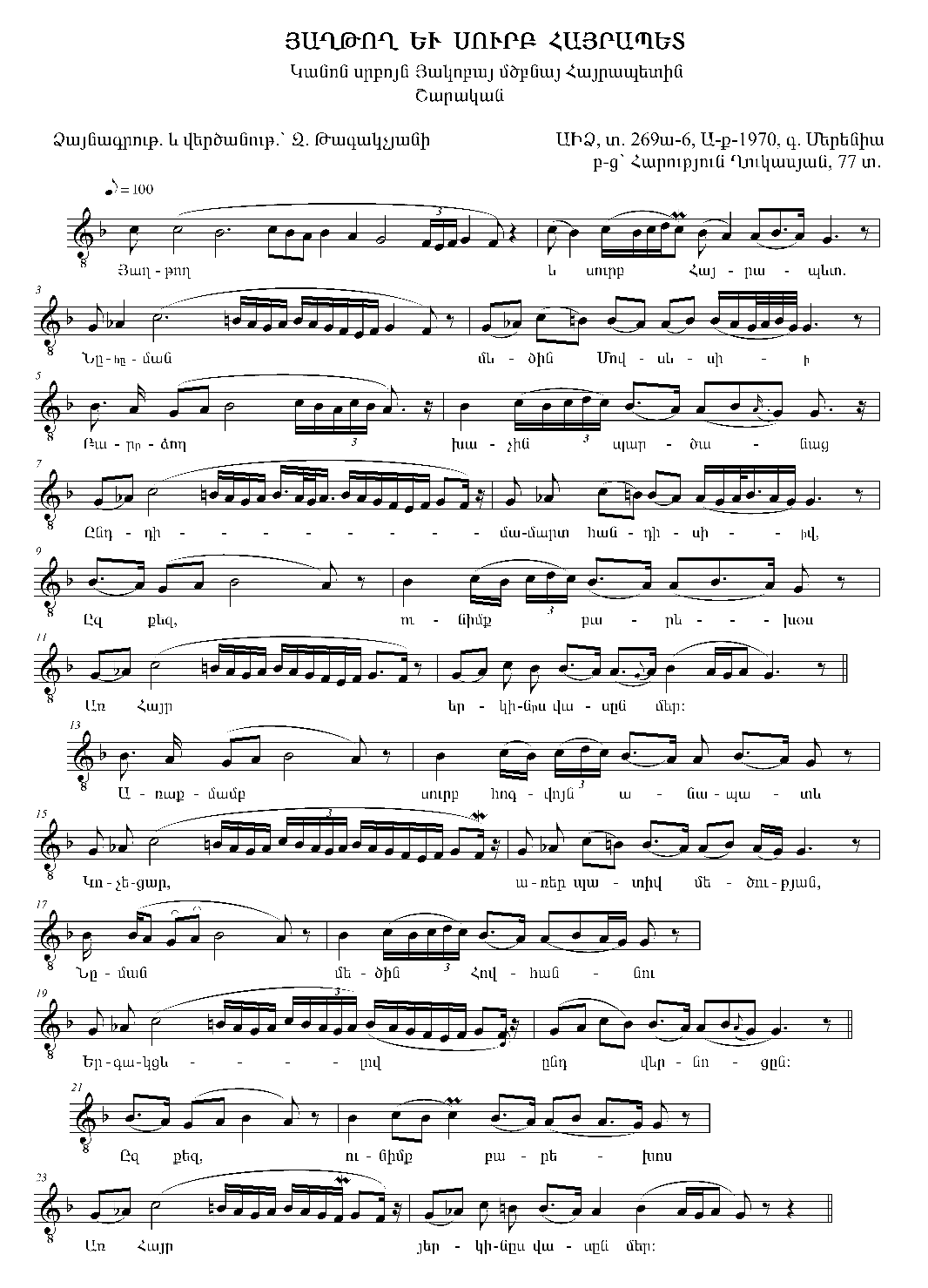 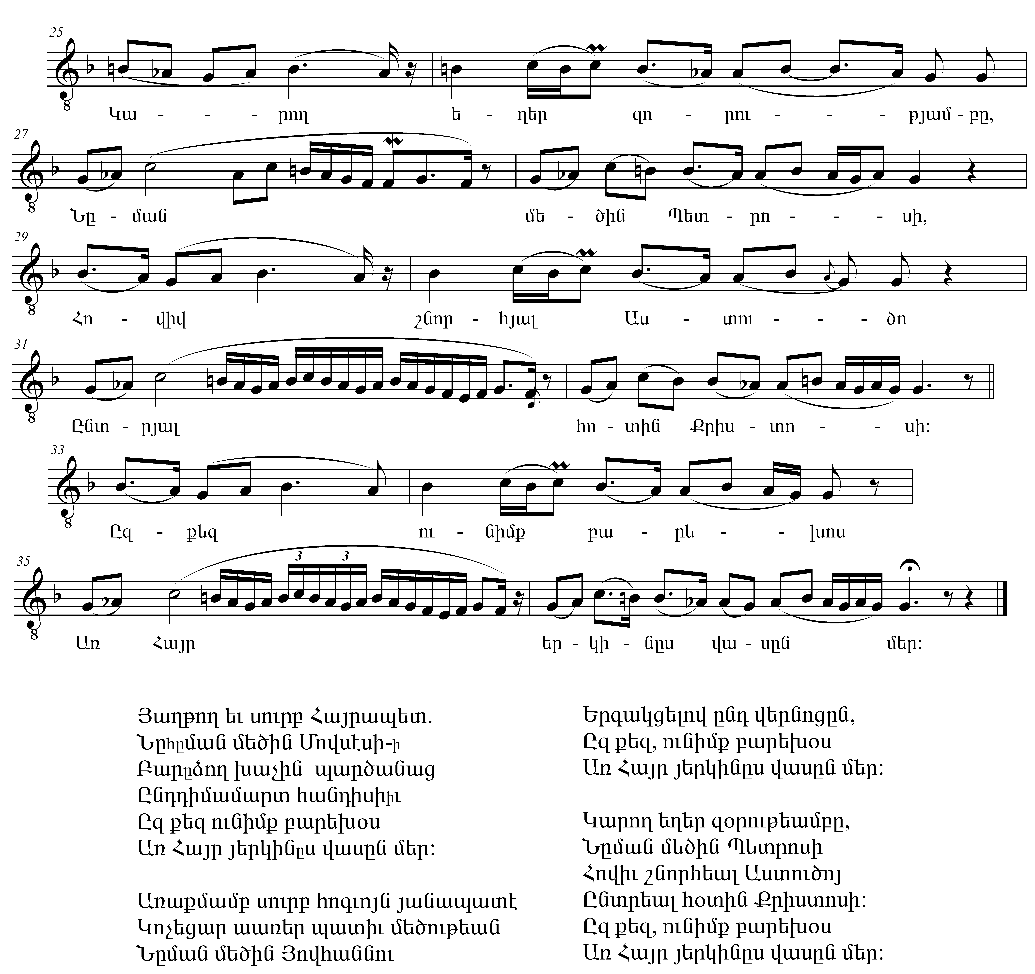 Յուրօրինակ եղանակավորում ունի բանասացի երգած օրինակը։ Այն իր ձայնակարգային դրսևորումներով, հետևաբար նաև եղանակավորմամբ՝ տարբերվում է դասական օրինակներից։ Խոսքային կառույցների երեք տունն ու դրանց կրկնակային տողերը եղանակավորելիս բանասացը, քառատողերը տրոհելով երկտողերի` առաջինները շարադրելով դասական օրինակների Գ.Կ. ձայնեղանակում, երկրորդները` Գ.Կ դարձվածք ձայնեղանակում, որը համարժեք է Քր. Կուշնարյանի ընդունած ձայնակարգային համակարգի Հ4 (հարմոնիկ կվարտային) ձայնակարգին։ Այսու, թեև երկտողերի ձայնեղանակային ընթացքը երկատվում է, սակայն դրանք միավորվում են երաժշտական մտքի կառուցման առումով ամբողջական, ավարտուն պարբերությունների մեջ հարց ու պատասխանի կարգով։ Որպես բանասացի երգվածքին բնորոշ հատկանիշ՝ կարևորվում են զույգ տողից երկրորդների զարդոլորուն ոճում շարադրված սկսող դարձվածքները, որոնք կատարելությամբ մոտ են միջնադարյան տաղերգուների զարդոլորուն ոճում շարադրված դարձվածքներին։ Կարևորել ենք նաև թաշճյանական և տնտեսյանական վանկաչափական կառույցների համեմատությունը։ Թաշճյանի տարբերակը. Յաղթող և սուրբ Հայրապետ 	-.—4.,—.—./—.—.—-./  մ.ծ.վ.+համբ./սունք/  Նըման մեծին Մովսէսի 		—.—4^.,—.—./—.—.—-./    համբ.+համբ./                                                                                                 սունք / Բարձող խաչին պարծանաց 	—.—2.,—.—./—.—.—./     համբ.+համբ./                                                                                                սունք / Ընդդիմամարտ հանդիսիւ։ 	—.—2.,—.—./—.—.—.// 	   2 համբ./ սունք // Ըզքեզ ունիմք բարեխօս 		—.—3.,—.—./—.—.—./      համբ.+համբ./                                                                                                         սունք / Առ Հայր յերկինս վասըն մեր։ 	—.—4.,—.—./—.—.—4.//    համբ.+համբ./                                                                                                    սունք //Առաքմամբ սուրբ հոգւոյն		 —5.—.—. /—.—.—./          սումք./ սունք / Յանապատէ կոչեցար 		—.—4^.—.—./ —.—.—./      համբ.+համբ./                                                                                                     սունք / Առեր պատիւ մեծութեան 		—.—3.,—.—./—.—.—./       համբ.+համբ./                                                                                                    սունք / Նըման մեծըն Հովհաննու 	—.—2.,—.—./—.—.—./ համբ.+համբ./                                                                                                        սունք / Երգակցելով ընդ վերնոցն։ —.—2.—.—./—.—.—./         համբ.+համբ./                                                                                                 սունք /  Ըզքեզ ունիմք բարեխօս 		—.—3.,—.—./—.—.—./        համբ.+համբ./                                                                                                      սունք /  Առ Հայր յերկինս վասըն մեր։	 —.—4.,—.—./—.—.—4.//    համբ.+համբ.                                                                                                  /սունք//Կարող եղեր զորութեամբ         —.—4^.,—.—./—.—.—-./ համբ.+համբ./                                                                                            սունք/Զարմանագործ նըշանիւք        —.—4.—.—./ —.—.—./  2 համբ./սունք/Նըման մեծի Պետրոսի 	       —.—3.,—.—./—.—.—./ համբ.+համբ./սունք/Հովիւ շնորհեա յԱստուծոյ      —.—2.,—.—./—.—.—./  համբ.+համբ./սունք/Ընտրեալ հոգին Քրիստոսի։    —.—2.,—.—./—.—.—./ համբ.+համբ./սունք// Ըզքեզ ունիմք բարեխօս         —.—3.,—.—./—.—.—./ համբ.+համբ./սունք/ Առ Հայր յերկինս վասըն մեր։ —.—4.,—.—./—.—.—4.//համբ.+համբ./սունք//Ե. Տնտեսյանի տարբերակը. Յաղթող և սուրբ Հայրապետ 	-.—.,-.-./-.-.-./ 	մ.ծ.վ.+անգ./ ներգև/ Նըման մեծին Մովսէսի 		-.—.,-.-./-.-.-./ 	մ.ծ.վ.+անգ./ ներգև/Բարձող խաչին պարծանաց 	-.—.,-.-./-.-.-./ 	մ.ծ.վ.+անգ./ ներգև//Ընդդիմամարտ հանդիսիւ։ 	-.—.-.-./-.-.-./ 	երկրորդ պեոն/./ներգև/ Ըզքեզ ունիմք բարեխօս 		-.—4.-.-./-.-.-. / 	մ.ծ.վ.+անգ./ ներգև/ Առ Հայր յերկինս վասըն մեր։ 	-.—.,-.-./-.-.—.//  մ.ծ.վ.+անգ./ վ.ջ.տ//Առաքմամբ սուրբ հոգւոյն		 -.—.-.,-./-.-.-./ 	մ.ծ.վ.+անգ./ ներգև/ Յանապատէ կոչեցար 		-.—.-.-./-.-.-./ 	երկրորդ պեոն/./ներգև/ Առեր պատիւ մեծութեան 		-.—.,-.-./-.-.-./ 	մ.ծ.վ.+անգ./ ներգև/Նըման մեծըն Հովհաննու 	-.—.,-.-./-.-.-./ 	մ.ծ.վ.+անգ./ ներգև/Երգակցելով ընդ վերնոցն։ 	-.—.-.-./-.-.-./ 	երկրորդ պեոն/./ ներգև/  Ըզքեզ ունիմք բարեխօս 		-.—4.,-.-./-.-.-. / 	մ.ծ.վ.+անգ./ ներգև/ Առ Հայր յերկինս վասըն մեր։	-.—.,-.-./-.-.—// 	մ.ծ.վ.+անգ./ վ.ջ.տ//Կարող եղեր զորութեամբ 	-.—.-.,-./-.-.-./ 	մ.ծ.վ.+անգ./ ներգև Զարմանագործ նըշանիւք 	-.—.-.-./-.-.-./ 	երկրորդ պեոն/./ ներգև/Նըման մեծի Պետրոսի 		-.—.,-.-./-.-.-./ 	մ.ծ.վ.+անգ./ ներգև/Հովիւ շնորհեա յԱստուծոյ 	-.—.,-.-./-.-.-./ 	մ.ծ.վ.+անգ./ ներգև/Ընտրեալ հոգին Քրիստոսի։ 	-.—.,-.-./-.-.-./ 	մ.ծ.վ.+անգ./ ներգև/ Ըզքեզ ունիմք բարեխօս 		-.—4.,-.-./-.-.-. / 	մ.ծ.վ.+անգ./ ներգև/ Առ Հայր յերկինս վասըն մեր։	-.—.,-.-./-.-.—// 	մ.ծ.վ.+անգ./ վ.ջ.տ//Ն. Թաշճյանի տարբերակի վանկաչափական կերտվածքի ոտքերի մեծ մասը (40-ից 39-ը) երկար վանկերից կազմված համբույր և սունք ոտքերն են։ Ե. Տնտեսյանի տարբերակում գերակայում են միայն կարճ վանկեր ընդգրկող անգայթ և ներգև ոտքերը, որը բնորոշ է խառը կերտվածք ունեցող երգայնացված ասերգերին։ Սակայն, եթե թաշճյանական երկար (—) և կրկնակի երկար (—2.) վանկ պարունակող ոտքերը փոխարինենք տնտեսյանական կարճ և երկար վանկեր պարունակող մեծավերջ ոտքերով, երկու երկար վանկ պարունակող համբույր ոտքերը՝ անգայթ-ներով, երեք երկար վանկից կազմված սունք-երը՝ ներգև-ներով, ապա կտեսնենք, որ կատարման «ծանր» ընթացակարգ ունեցող թաշճյանական և «միջակ» temp-ում շարադրված տնտեսյանական օրինակների վանկաչափական կերտվածքները գրեթե չեն տարբերվում։ Հ. Ղուկասյանի տարբերակը.Յաղթող և սուրբ Հայրապետ    ^-‘.—13^,—2.—./—2.—2.—2^./ մ.ծ.վ.+համբ.                                                                                              /սունք/ Նման մեծին Մոսէսի 	       —2..—7^,—.—./—.—.—3^/ համբ.+համբ./սունք/ Բարըձող խաչին պարծանաց —2.—4^,—.—./—.—3.—“./ համբ.+համբ./սունք/ Ընդդիմամարտ հանդիսիիւ։  —.—6^-.-./—.—.—3^//    երկրորդ պեոն/սունք //Ըզքեզ ունիմք բարխօս        —.—4^.,—.—./—.—2.— ^./  համբ.+համբ./սունք/   Առ Հայր յերկինըս վասըն մեր։ —.—5^’., —.—./—.—.—4^// համբ.+համբ.                                                                                              /սունք//Առաքմամբ սուրբ Հոգւոյն          —.-.—4^/—.-.—./ 	     քողաբ. / քողաբ. / Յանապատէ կոչեցար,             —.-.—.—^./-.-.—6”.    երկրորդ էպիտ./ վ.ջ.տ./ Նման մեծին Յովհաննու       -‘.—5^.,—.—./—.—.—^./   մ.ծ.վ.+համբ./սունք/Երգակցելով ընդ վերնոցըն։ -.-.—4.—2 ”./—2.—.—2.—2^.// առաջին իոնիկ/2                                                                                                  համբ./  Ըզքեզ ունիմք բարեխօս —.—4^.,—.—2./ —.—2.—^./ համբ.+համբ./սունք/ Առ Հայր յերկինըս վասըն մեր։ —.—5^’., —.—./—.—.—4^// համբ.+համբ.                                                                                          /սունք// Կարող եղեր զորութեամբը   —2.—2^”.,—.—./—.—2..—./ համբ.+համբ./սունք/Նըման մեծին Պետրոսի    —.—6^,—.—./—.—2..— 2^/    համբ.+համբ./սունք/Հովիւ շնորհեա յԱստուծոյ   —.—3”,—.—./—.—2.—^./     համբ.+համբ./սունք/Ընտրեալ հօգին Քրիստոսի։  —.—6.^,—.—./—.—2.—2^./ համբ.+համբ./սունք//   Ըզքեզ ունիմք բարեխօս —.—3^.,—.—./—.—2.—^./ համբ.+համբ./սունք/  Առ Հայր յերկինըս վասըն մեր։ —.—6^’, —.—./—.—2.—3^// համբ.+համբ.                                                                                          /սունք// Բանասացի օրինակում թաշճյանականի նման գերակայում են միայն երկար վանկերից բաղկացած համբույր և սունք ոտքերը, որտեղ մեծապես կարևորվում են զարդոլորուն ոճում շարադրված ելևէջադարձումները։ Հետևաբար, բանասացի օրինակն իր վանկաչափական կերտվածքով նման է թաշճյանական օրինակին։ Ընդհանրացնելով նշենք, որ «Յաղթող և սուրբ Հայրապետ» շարականի բանասաց Հ. Ղուկասյանի տարբերակը, խոսքային շարադրանքով և վանկաչափական կերտվածքով նմանվելով միայն թաշճյանական օրինակին, ձայնակարգային ընթացակարգով և հատկապես ինքնահատուկ եղանակավորմամբ տարբերվում է և՛ Ն. Թաշճյանի, և՛ Ե. Տնտեսյանի օրինակներից, որը կարող ենք արժևորել որպես հայոց միջնադարյան մասնագիտացված երաժըշտաբանաստեղծական արվեստի ջավախքյան երգվածքի բնորոշ օրինակ։ «ԶԱՐՀՈՒՐԵԱԼ» 
Կանոն վեցերորդ կիրակիի աղուհացիՀարց ապաշխարութեան «Զարհուրեալ» շարականը ևս ձայնագրել ենք 1970թ. Ախալքալաքի Տուրցխ գյուղի կաթոլիկ եկեղեցու ժամհար Մարտին Առաքելյանից։ Համեմատության համար դասական օրինակներից ընտրել ենք մեր օրինակի Դ.Կ. ձայնեղանակային հենքին ու զարդոլորուն շարադրվածքին համապատասխանող՝ Ն. Թաշճյանի գրառած օրինակը (էջ 615), որտեղ խոսքային կառույցն իր երկրորդային նշանակությամբ նպաստել է եղանակավորման առավել ինքնուրույն դրսևորումներին։ Ամբողջական շարադրանքում մեր ընտրած դասական օրինակը հագեցած է նվագարանային երաժշտությանը հատուկ մանր տևողության զարդահնչյուններով համեմված ոլորուն դարձվածքներով, որտեղ տեղ են գտել վոկալիզներին բնորոշ,  մեկ  վանկի արտասանության ներքո ներառված, դադարներով միմյանցից տարանջատված, մեկից ավելի երաժշտական ավարտուն կառույցներ (ֆրազ, նախադասություն)։ Թաշճյանական գրառումը բովանդակում է նման կարգով շարադրված երեք տուն, որոնք եղանակավորմամբ միմյանց բավական մոտ տարբերակային շարադրանք ունեն։ Բանասացի օրինակը, զերծ լինելով մեկ վանկի ներքո միավորված, դադարներով միմյանցից տարանջատված, մի քանի երաժըշտական կառույցների շղթայումներից, շարադրված է զարդոլորուն շարադրանքի գերակայությամբ խառը` վանկային-ներվանկային-զարդոլորուն ոճում։ 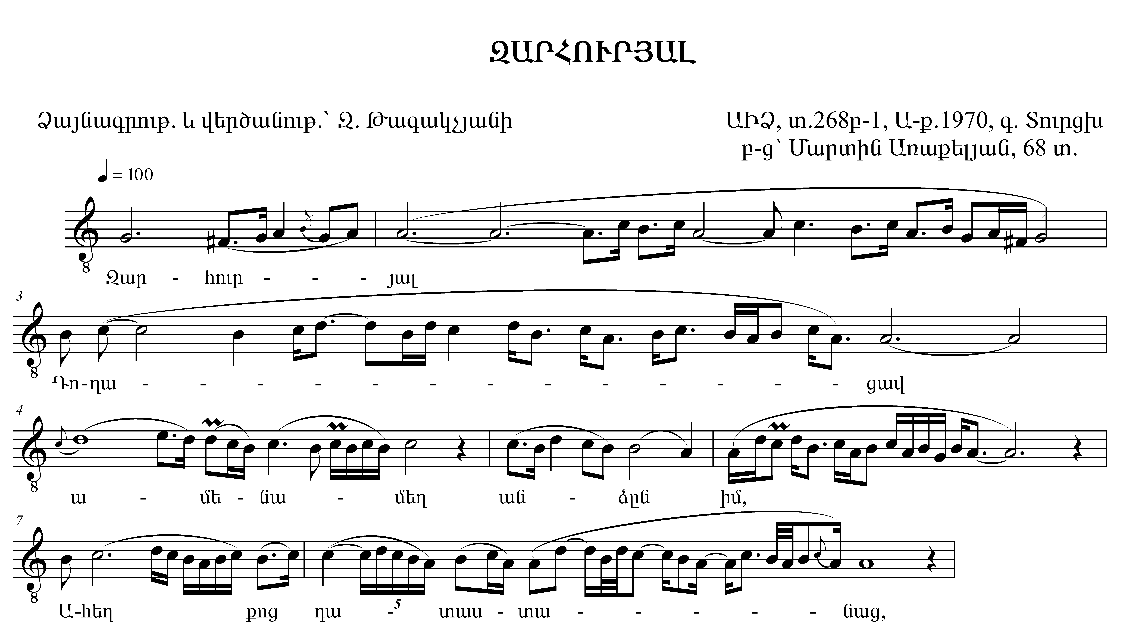 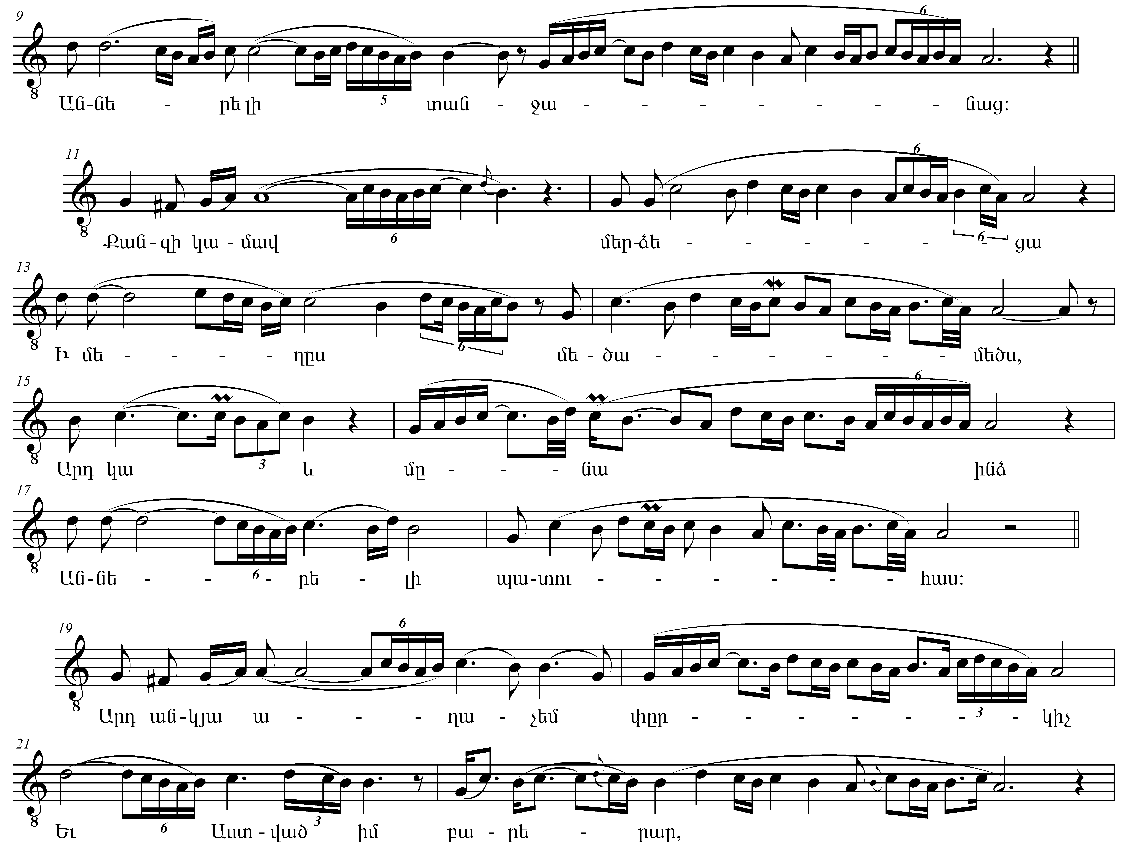 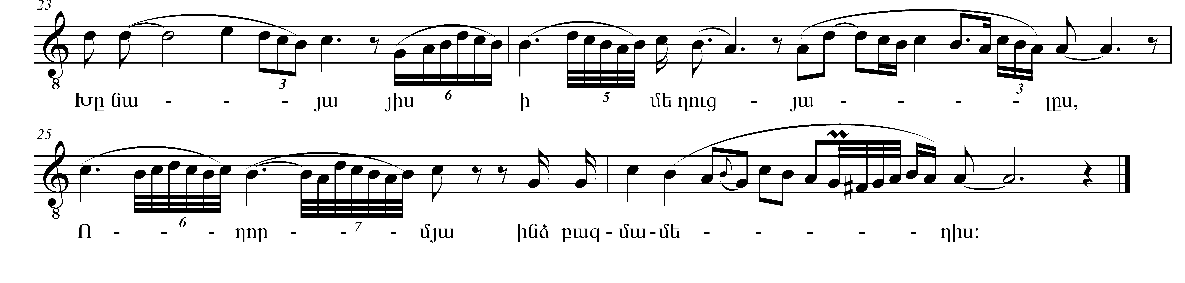 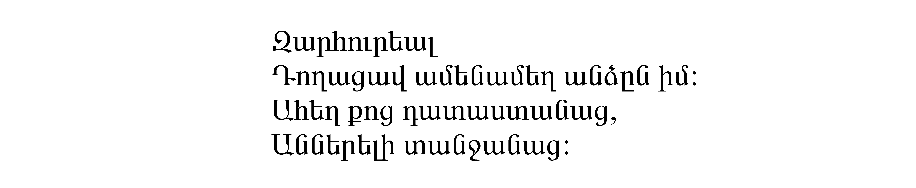 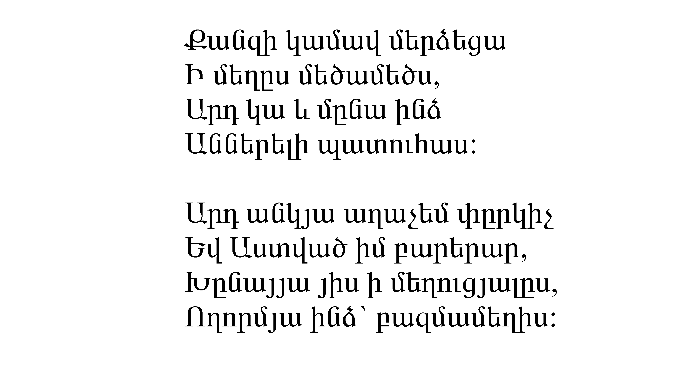 Ն. Թաշճյանի օրինակը հիմնականում շարադրված է Դ. Կ. դարձվածք ձայնեղանակում և ընդգրկում է բավական լայն` b-es2 (unddecima) հնչյունածավալ՝ ներառելով Դ. Ձ. ձայնեղանակին բնորոշ դարձվածքներ ևս։ Բանասացի օրինակը շարադրված է միայն Դ. Ձ. ձայնեղանակում և ընդգրկում է թաշճյանական օրինակից փոքր` e1-d2 (septima) հնչյունածավալ։ Անդրադառնանք համեմատվող օրինակների սկսող, հանգչող-վերջավորող դարձվածքների՝ մեր կողմից դուրս բերված աղյուսակին։ Ինչպես երևում է, երկու օրինակից դուրս բերված դարձվածքների մեծ մասում գերակայում են բազմահնչյուն վանկերից կազմված կառույցները։ Թաշճյանական և բանասացի օրինակների սկսող դարձվածքներից առաջին երկուսը ելևէջակարգով նման են, որտեղ 06, 07 և երկրորդ հիմնաձայն ձգտող աստիճաններով շրջազարդվում և հաստատվում է ձայնեղանակի g1 հիմնաձայնը։ Նմանություն է ուրվագծվում դուրս բերված թաշճյանական նմուշի հանգչող և վերջավորող երկրորդ, չորրորդ, յոթերորդ և բանասացի օրինակի նույն դասի առաջին, երրորդ, հինգերորդ դարձվածքների ելևէջակարգերում, որոնցում շեշտվում է հիմնաձայնի գերակայությունը որով սկսվում և ավարտվում են դարձվածքները՝ ընդգրկելով f1-d2 հնչյունածավալը։ Բերված սկսող կամ հանգչող և վերջավորող մյուս դարձվածքների ելևէջաչափական կառույցները տարբեր են և ունեն մասնակի, ոչ էական ընդհանրություններ։ Հետաքրքիր պատկեր է ուրվագծվում «Զարհուրեալ» շարականի վանկաչափական կառույցները համեմատելիս։ Մեր տողատմամբ շարականի տներն արձակ բանաստեղծությանը բնորոշ վանկերի անհամաչափ քանակ պարունակող քառատողեր ունեն, որտեղ, ինչպես այլուր, հաշվի են առնվել եղանակավորման` սկսող, միջանկյալ, հանգչող-վերջավորող դարձվածքների փոխկապակցումները։ Ն. Թաշճյանի տարբերակը.  1. Զարհուրեալ, 			—2.—2^.—2./ 	սունք/ Դողացաւ ամենամեղ անձն իմ 	—” ^.—4.—5^.5^.5^.5^.5^./  —4^.—3^.4^.5^.—.—3^.5^.4^.5^/—^.—4^./                                                                                      սունք/2 համբ./համբ./.Յահեղ քոց դատաստանաց      —^.—4.-/-.-.-.—3^/     հավեղ/չորրորդ պեոն/ Յաններելի տանջանաց։ 	       -.-.-.—^/-.-.—3^.// չորրորդ պեոն/վերջատանջ// 2. Քանզի կամաւ մերձեցայ -.-.,—^.—./—”^.—4. —5^.5^.5^.5^.5^./                                                                   անգ.+համբ./սունք/Ի մեղըս մեծամեծս        —4^.—3^.4^.5^./—3.5^.5^.5^.—^.—4^./                                                                         համբ/սունք/ Արդ կայ և մընայ ինձ    —” .—5,/ -.-.-.—4^/ 	համբ/չորրորդ պեոն/Աններելի պատուհաս։   ^-.-.-.—”/ -.-.—3^// 	չորրորդ պեոն/վ.ջ.տ.//3. Արդ անկեայ աղաչեմ -.,—^.—./ -^.—4. —4^.5^.4^.4^.4^./                                                        ավարտեղ/ավարտեղ/ Փըրկիչ և բարերար,     —4^.—3^.4^.5^./—.—3.4^.5^.5^.-^.—3^/                                                       համբ./երրորդ էպիտ./  Խնաեա յիս ի մեղուցեալս,      -”.—4.,-./ -.-.-.—4”./  քաղաղոտ/չորրորդ պեոն/Եւ ողորմեա ինձ` բազմամեղիս։   -”,—4.-.—^.5”^/-.-.- -.—3^.//                                                                        մ.ծ.վ./ներգև+մ.ծ.ս.//Ներկայացված թաշճյանական տարբերակի վանկաչափական կերտվածքի սխեմատիկ վերակերպման մեջ, ինչպես առաջին տան երկրորդ տողի սկսող դարձվածքի «Դողացաւ» բառի վերջին վանկի պարագային է (Դո—”^.ղա—4.ցավ—5^.5^.5^.5^.5^), մեկ վանկի ներքո ներառվել է դադարի նշաններով տարանջատված յոթ երաժշտական նախադասություն, որտեղ դադարի տևողությունները հաշվարկել ենք որպես նախընթաց հնչյունի տևողության լրացում, որն էլ ընդգծում է զարդոլորուն ոճում շարադրված այսօրինակ շարականների յուրահատկությունը։ Բանասաց Մ. Առաքելյանի թ․ 14 տարբերակը.Զարհուրեալ դողացաւ    —3.—3.—17./-.—11.—5./     սունք/ավարտեղ/ Ամենամեղ անձըն իմ    —5.—.—3.—3./—3.—3.—9^./  2 համբ./սունք/  Յահեղ քոց դատաստանաց,  -.—5.—./—2.—.—5.—5^./ ավարտեղ/2 համբ./. Յաններելի տանջանաց։    -.—4.-.—4./—2”.—9.—4^.//  2 մ.ծ.վ../ սունք// Քանզի կամաւ մերձեցայ     —4.-.,-.—4./-.—8.—3^./ մ.ծ.ս.+մ.ծ.վ./ավարտեղ/Ի մեղըս մեծամեծս          -.—4.—5”./-.—7.—3”./    ավարտեղ / ավարտեղ/Արդ կայ եւ մընայ ինձ     -.—3.—2^./—2.—5.—3^/   ավարտեղ / սունք/ Յաններելի պատուհաս։ -.—3.—2.—2./-.—7.—3^.//առաջին էպիտ./ավարտեղ// Արդ անկեայ աղաչեմ փըրկիչ -.-.-.,—4.—2.—2./—6.—2./ներգև+սունք/                                                                                     համբ./ Եւ Աստուած իմ բարերար —3.—2.-.—2”./—.—2.—11^./ երրորդ էպիտ./ սունք/ Խնայեա յիս ի մեղուցեալըս, -.—5.—2”.—./—.-.—”.—3.— ^./                                                                 առաջինէպ./քողաբ.+համբ./ (Եւ)Ողորմեա ինձ` բազմամեղիս։—3.—3.-“./ ”-.-.—.—5.—4^.// հավեղ /վ.ջ.տ.+                                                                                   համբ.// Բանասացի օրինակի վանկաչափական կերտվածքի երրորդ տան մեջ ավելացվել է «Աստուած իմ» արտահայտությունը, իսկ նույն տան չորրորդ տողում բաց է թողնված սկզբնավորող «Եւ» վանկը։ Բացի այս, եղանակավորման շարադրանքից ելնելով՝ առաջին տան սկզբնատողում ներառվել է «դողացաւ» բառը ևս։ Բանասացի երգաոճում (ինչպես նաև դրանից բխող վանկաչափական կերտվածքում) թաշճյանական օրինակի ձևաչափով չեն միավորվում մեկ վանկի արտաբերման ներքո շարունակական միասնության մեջ եղանակավորված երկու և ավելի երաժշտական ավարտուն ֆրազներ, նախադասություններ։ Երաժշտաբանաստեղծական տողում միավորված բանաստեղծական ոտքերի միավորումն ու դիֆերենցումը բանասացը հստակորեն է ներկայացնում, որտեղ խոսքային կառույցը եղանակավորմանը համարժեք նշանակություն է ստանում։ Վանկաչափական կառույցները համեմատելով՝ պարզվում է, որ երկու կամ երեք երկար վանկից կազմված սունք և համբույր ոտքերը քանակով գրեթե հավասար են, սակայն մեկ կարճ, երկու կամ երեք երկար (հավեղ, քողաբորբ, ավարտեղ, առաջին և երրորդ էպիտրիտներ և այլն) ոտքերը բանասացի երգվածքում գրեթե երկու անգամ գերազանցում են թաշճյանականներին, որը բանասացի օրինակն օժտում է ինքնահատուկ շեշտով` մոտեցնելով հայոց վիպերգերին։ Ընդհանրացնելով նշենք, որ «Զարհուրեալ» շարականի թաշճյանական և բանասացի օրինակները, թեև ձայնեղանակային շարադրանքով ծավալվում են միմյանց մոտ` Դ. Կ. դարձվածք և Դ. Ձ. ձայնեղանակներում, իրենց վանկաչափական կերտվածքով ու եղանակավորման դարձվածքաբանական շարադրանքով, այսուհանդերձ, ձայնեղանակները բնորոշող դարձվածքների ամբողջության մեջ տարբեր են։ Նշված մասնակի ընդհանրությունները գալիս են հաստատելու դրանց հեռավոր տարբերակ լինելու փաստը։«ԱՌԱՔԵԼՈՅ ԱՂԱՎՆՈՅ» 
 Կանոն Պենտեկոստէին առաջին աւուրնԱյս շարականը ձայնագրել է էթնոերաժշտագետ Հռիփսիմե Պիկիչյանը 1999թ. Վրաստանի Հանրապետության Ախալցխա քաղաքի Սուրբ Գրիգոր Լուսավորիչ եկեղեցում Տեր Ռուբեն ավագ քահանա Սաղոյանից։ Շարականի վեց տներից բանասացը երգել է միայն երեքը, որպես ավարտ իր կողմից հավելելով հետևյալ եղանակավոր տողերը. Որ գոչեցան ծառայս Քո, Տէր, Ի սրբութենե, ի լուսաւորութիւն։ Աղաչեմ զՔեզ…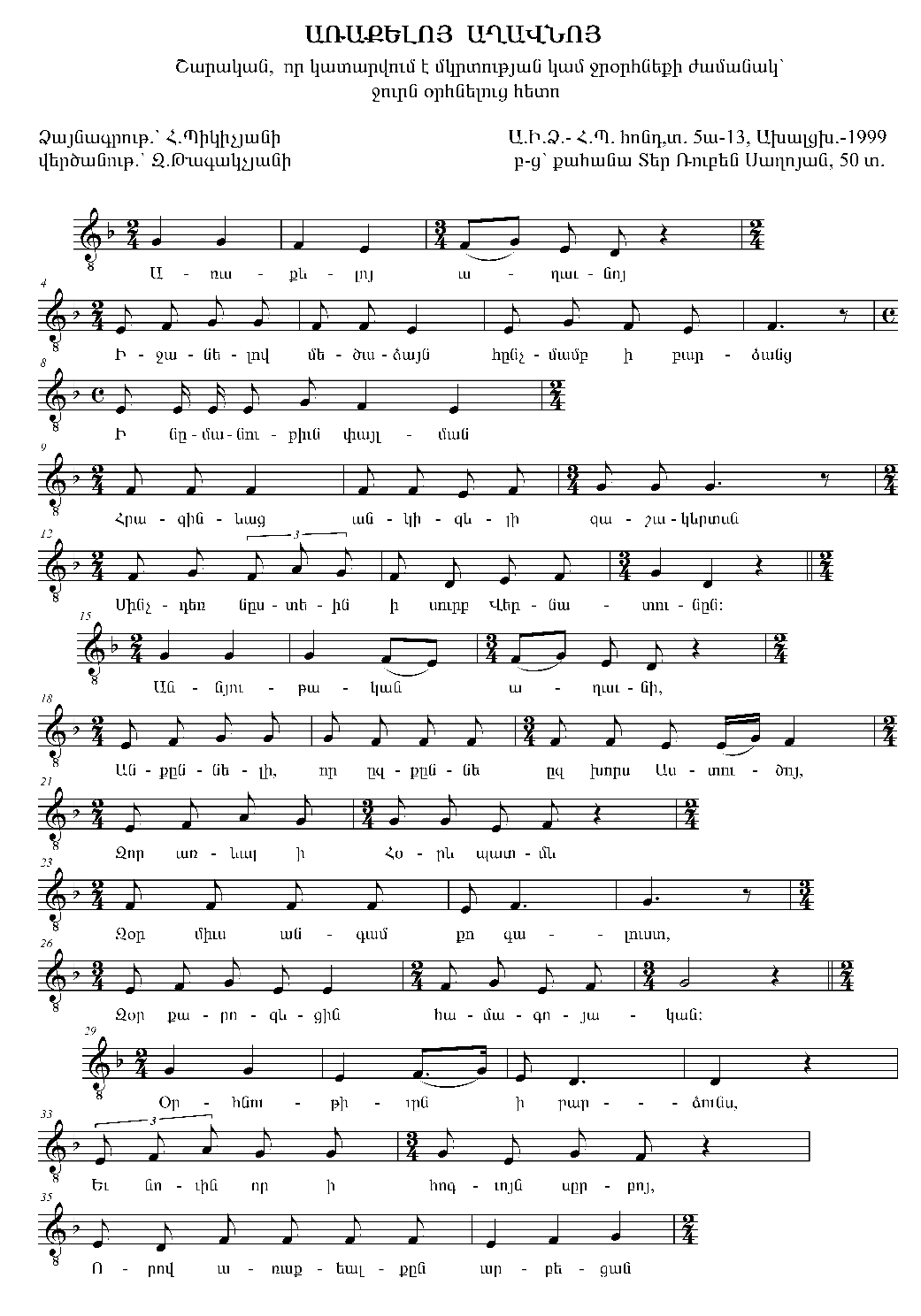 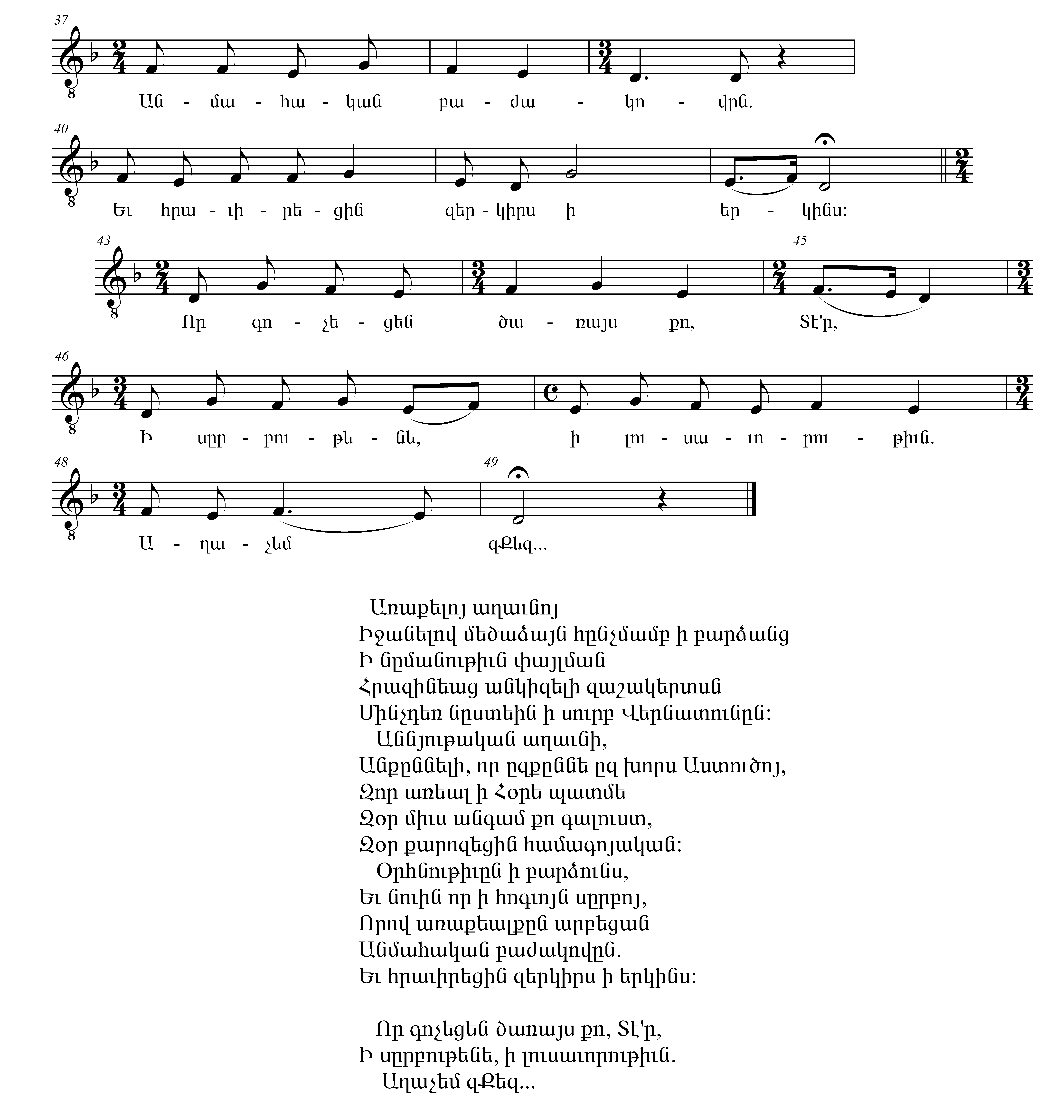 Համեմատական վերլուծության համար դասական օրինակներից ընտրել ենք Ն. Թաշճյանի՝ էջ 615-ի և Ե. Տնտեսյանի՝ էջ 411-ի գրառած օրինակները։Դասական երկու նմուշներն էլ ընթանում են նույն Դ.Ձ. ձայնեղանակում և բանաստեղծական շարադրանքի վեց տուն են ընդգրկում, որոնց խոսքային կառույցներում նկատելի են որոշ տարակերպություններ։ Ընտրված դասական օրինակները եղանակավորմամբ ևս էականորեն զանազանվում են և միմյանց տարբերակն են։ Երկու օրինակն էլ շարադրված են խառը` վանկային-ներվանկային-զարդոլորուն ոճում։ Տնտեսյանական օրինակում շուրջ 55%-ը միահնչյուն վանկեր են։ Թաշճյանական օրինակը եղանակավորմամբ երկու մասի է տրոհվում։ Առաջին երեք տներում զարդահնչյուններով հարուստ ելևէջադարձումներ կան, որտեղ երկու տասնյակից ավելը քառահնչյուն են, շուրջ երկու տասնյակն էլ հինգ և ավելի հնչյուն պարունակող զարդոլորուն վանկեր են։ Դրա երկրորդ մասի խառը ոճում շարադրված 4-6 տներում միահնչյուն վանկերը քսանյոթն են, երեսուներկուսը երկու հնչյուն ունեն, երեք հնչյուն պարունակող վանկերը մեկ տասնյակից ավելի են, քսանը քառահնչյուն են, իսկ տասներեք վանկ պարունակում է հինգ և ավելի հնչյուն։ Տեր Ռուբեն ավագ քահանա Սաղոյանի երգած շարականի երեք տունն ու հավելված եղանակավոր կառույցը շարադրված են խառը ոճում, սակայն, ի տարբերություն դասական օրինակների, զարդոլորուն բաղադրիչ չունի, իսկ վանկային-ներվանկային համակարգում գերակա են միահնչյուն (152-ից 143-ը) վանկերը։ Այն շարադրված է դասական օրինակների Դ. Ձ. ձայնեղանակում, սակայն եղանակավորման մեջ, որպես առանցքային հնչյուններ, առավել ընդգծված են g1-ն ու c2-ը։ Բանասացի օրինակի երկրորդ և երրորդ տներն առաջինի տարբերակներն են, որտեղ g1-ը, որպես հիմնաձայն, կադանսային դարձվածքներով ամրագրվում է առաջին և երրորդ տներում։ Երկրորդ տունը սկսվում և ավարտվում է այդտեղ գերակայող c2 դիմող ձայնով։Բանասացի երգած շարականի ելևէջակարգի ինքնությունը հաստատելու նպատակով առաջին տան սկսող, հանգչող-վերջավորող դարձվածքները համեմատել ենք դրան քիչ թե շատ աղերսվող տնտեսյանական նմուշի առաջին տան դարձվածքների հետ։ Սկսող դարձվածքների առումով մոտ ելևէջադարձում ունեն տնտեսյանական օրինակի առաջին և բանասացի նմուշի երկրորդ դարձվածքները, հանգչող-վերջավորող դարձվածքների առումով մոտ դարձվածքներ չկան։ Պարզվում է, որ համեմատվող օրինակները դուրս բերված դարձվածքների մակարդակում գրեթե ընդհանուր հատկանիշներ չունեն և ելևէջադարձմամբ տարբեր են։ Բանասացի օրինակի վանկաչափական կերտվածքի քննության խնդրում կրկին դիմել ենք Ե. Տնտեսյանի տարբերակի հետ ընդհանրություններ որոնելու եղանակին։ Հարկ է եղել տնտեսյանական օրինակի վանկաչափական կերտվածքը ներկայացնել միայն բանասացի երգած երեք տան չափով։ Տնտեսյանական տարբերակը.  Առաքելոյ աղավնոյ  	—.—.—.—./—2.—.—“. / 	2 համբ/սունք/  Իջանելով մեծաձայն հընչմամբ ի քարձունց                                          —.—.—.—/—.—.—.—.—/—.—.—3”/                                                   2 համբ./համբ. +սունք/սունք/ Ի նմանութիւն լուսոյ փայլման հրազինաց —.—.—.—/—.—,—.—/—.—.—/                                                                2 համբ./ 2 համբ. /սունք/ Անկիզելի զաշակերտսն —.—.—.—./—.—.— 4/	 2 համբ. /սունք/ Մինչ դուռ նըստէին ի սուրբ վերնատուն։ —.—.,—.—.—2/—.—,—.—.—2//                                                                Համբ. +սունք/ համբ. +սունք//  Աննյութական աղաւնի, —.—.—.—./—2. -.-“/   2 համբ./ստեղն/ Անքըննելի, որ քըննէ ըզխորս Աստուծոյ,   -.-.-.-,-.-.-.—/-.-.-.-.—/                                                          2 անգ.+չորրորդ պե./անգ.+վ.ջ.տ./  Զոր առեալ ի Հօրէ պատմ» զահաւոր —.—.—,—.—.—./—.—,—.—.-—/                                                                սունք+սունք/համբ.+սունք/ Եւ ըզմիւս անգամ գալուստըն —.—.—,—.—/—.—.—3/սունք+համբ./սունք/  Զոր քարոզեցին համագոյական —.—.—,—.—2/—.—.—.—.—.2 //                                                                 2 սունք/սունք+համբ.//  Օրհնութիւն ի բարձունս ելողին —.—.—./—2—.—,—.—.—/սունք/2 սունք/  Ի Հօրէ հոգւոյն սըրբոյ        —.—.—./—.—.—4“ / 	սունք/սունք/ Որով առաքեալքն արբեցան —.—.,—.—.—./—.—.—./ համբ.+սունք/սունք/ Անմահական բաժակաւըն —.—.—.—./—.—.—.—4/ 2 համբ./2 համբ./ Եւ հրաւիրեցին զերկիրս ի յերկինըս։ —.—.—.—.—2./—.—.,—.—.—.—.2//                                                                    համբ.+սունք/համբ.+սունք//Բանասաց Ռ. Սաղոյանի ներկայացրած տարբերակի վանկաչափական շարադրանքի երրորդ տան մեջ, դասական օրինակի համեմատությամբ, նկատելի են եղանակավորումից բխող տողատման որոշ տարբերություններ, նաև երկրորդ և երրորդ տների խոսքային շարադրանքում կան վերակերպումներ, որոնք ստորև նշում ենք շեղագրով։ Բանասացի խոսքային կառույցը գրեթե չի տարբերվում դասական շարադրանքից, որից ելնելով՝ ներկայացնում ենք գրաբարով։ Ռ․ Սաղոյանի տարբերակը. Առաքելոյ աղավնոյ	 —.—.—.—./—.-.-. ^/ 	2 համբ./ստեղն/ Իջանելով մեծաձայն հընչմամբ ի քարձունց -.-.-.-./-.-.—./-.-.,-.-.—”./                                                2 անգ./վ.ջ.տ./անգ.+վ.ջ.տ./ Ի նմանութիւն լուսոյ փայլման հրազինաց-.-.-.-./—.—.,-.-.—./-.-.—/                                                    2 անգ./համբ.+վ.ջ.տ./ վ.ջ.տ./Անկիզելի զաշակերտսն -.-.-.-./-.-.—2 / 2 անգ./ վ.ջ.տ./Մինչ դուռ նըստէին ի սուրբ վերնատունըն։ -.-.,-.-.-./-.-.,-.-.—.—.^//  անգ.+ներգև/անգ.+առաջին իոնիկ// Աննյութական աղաւնի, 	.—.—.—./—.-.-. ^/  2 համբ./ստեղն/Անքըննելի, որ ըզքըննէ ըզխորս Աստուծոյ, -.-.-.-./-.-.-.-./.-.-.,-.—.—./  2 համբ./2 համբ./համբ.+ավարտեղ/Զոր առեալ ի Հօրէ պատմ» 	-.-.-.,-.-.-./.-.-.^/ 		2 ներգև/անգ./Զոր միւս անգամ քո գալուստ -.-.-.-./-.—2.— 2 “/ 2 ներգև/ավարտեղ/Զոր քարոզեցին համագոյական։ -.-.-.-.-./-.-.-.-.—3//անգ.+ներգև/անգ.+                                                                                    վ.ջ.տ.//Օրհնութիւըն ի բարձունս	 —.—.—.—./-.—2.— 2^/ 	  2 համբ./ավարտեղ/Ելողին որ ի հոգւոյն Սըրբոյ	 -.-.-.-./-.-.-.,-.—“/ 2 անգ./ մ.ծ.վ./Որով առաքեալքն արբեցան     -.-.,-.-.-.-./—.—.—/ 	 անգ.+2 անգ./սունք/Անմահական բաժակուըն      -.-.-.-./—.—.—2.—”   2 անգ./2 համբ./Եւ հրաւիրեցին զերկիրս ի յերկինըս։    -.-.-.-.—./-.-.,—2.—.—2.//                                                               անգ.+վ.ջ.տ./անգ.+սունք//Բերված օրինակների վանկաչափական պատկերի համեմատությունից երևում է, որ դասական կառույցներում գերիշխում են երկար վանկերից կազմված համբույր (6), 2 համբույր (13) և սունք (18) ոտքերը, իսկ բանասացի օրինակում, հակառակը` կարճ վանկերից կազմված անգայթ (8), երկանգայթ (7), ներգև-2, ներգև (3) ոտքերը։ Որպես համեմատվող օրինակների ընդհանրություն՝ նշենք  բոլոր երեք տները սկզբնավորող առաջին բառերի և երրորդ տան չորրորդ տողի «բաժակա(ո)ւըն» բառի չորս երկար վանկից կազմված ոտքերը։ Այլ կերպ ասած՝ համեմատվող օրինակների վանկաչափական կառույցների պարունակած շուրջ երեք տասնյակ ոտքերից ընդհանուր են չորսը` մոտ 13%-ը։ Այսպիսով, «Առաքելոյ աղավնոյ» շարականի բանասաց Ռ. Սաղոյանի տարբերակը, պահպանելով դասական օրինակների ձայնեղանակային հենքը, վանկաչափական կառույցների մի փոքր մասում (13%) ընդհանրություններ դրսևորելով՝ ոճական շարադրանքով ու եղանակավորմամբ, հատկապես հանգչող և վերջավորող դարձվածքների առումով՝ ինքնատիպ շարադրանք ունի և էականորեն տարբերվում է դասական օրինակներից։ Մեր համոզմամբ այս շարականը ևս իր բնորոշ հատկանիշներով ջավախքյան կերտվածք ունի։  «ՆԱՀԱՊԵՏԱՑՆ ԱԲՐԱՀԱՄՈՒ» 
Կանոն սուրբ Աստուածածնի ծննդեանԱյս շարականը 1927 թ. ձայնագրել է հայ մեծանուն երաժշտագետ-բանահավաք Քրիստափոր Կուշնարյանը Թիֆլիս քաղաքում ժամհար Ղևոնդ Մամիկոնյանից։ Գլանավոր ձայնագրիչներից ձայներիզի վրա վերաձայնագրված մեզ հասած օրինակում պահպանվել էին շարականի միայն առաջին տունն ու երկտող կրկներգի առաջին տողը, որը, սակայն, համալրելով շարականների մեր հավաքածուն, ընդլայնում է պատկերացումները հայոց շարականների ջավախքյան առանձնահատկությունների մասին։ Քր. Կուշնարյանի օրինակի յուրահատկությունները պարզելու համար կրկին անդրադարձել ենք շարականի՝ Ն. Թաշճյանի գրանցած տարբերակին, որի ընդգրկած երեք տունը, կրկներգերով հանդերձ, նույն եղանակավորումն ունեն։ Խոսքային կառույցը կազմված է առանց հանգավորման չափածո քառատողերից, որոնց կրկնակային յոթավանկ զույգ տողերը նույնպես առանց հանգավորման են։ Դ.Կ.դարձվածք ձայնեղանակում ընթացող շարականն ավարտվում է կրկներգով, որի վերջավորող «ի յԱննայե» բառակապակցությունը ևս մեկ անգամ կրկնվում է։ Ի հակակշիռ նախընթաց վանկային շարադրանքի՝ կրկնվող բառի վերջին երկու «նա-յե» վանկերը ծավալվում են զարդոլորուն ոճում։ Բառի վերջնավանկն ընդգրկող վերջին-վերջավորող դարձվածքը, ձայնեղանակին բնորոշ հատկանիշը պահպանելով, ավարտվում է հարմոնիկ հիմնառանցք ունեցող e1”f1”g1”as1”g1-f1”e1’des”’c1”b”des””c1’pauza”’ կադանսային դարձվածքով, որը հաստատում է c1 վերջնաձայնի գերակայությունը։ Բանասացի երգածը շարադրված է դասական օրինակի Դ.Կ. ձայնեղանակում, խոսքային շարադրանքի որոշ վերակերպումներ ունի, եղանակավորմամբ ինքնատիպ է և նման չէ թաշճյանական օրինակի վանկային կերտվածքին։ Քր. Կուշնարյանի ձայնակարգային տեսության շրջանակներում դիտարկելով՝ կարելի է փաստել, որ այն ծավալվում է հիպո Դ/Է4 (հիպո դորիական-էոլական կվարտային) ձայնակարգում և խառը` վանկային-ներվանկային ոճում, սկսող դարձվածքներին համակցված հանգչող-վերջավորող դարձվածքներում ընդգրկում է զարդահնչյուններով գեղազարդված կետգծային չափակարգեր, որոնք ընդհանուր նկարագրով հիշեցնում են հայոց վիպաքնարական երգերը և մեր կողմից որակվում որպես եղանակավորման ջավախքյան հոգևոր երգարվեստին բնորոշ դրսևորում։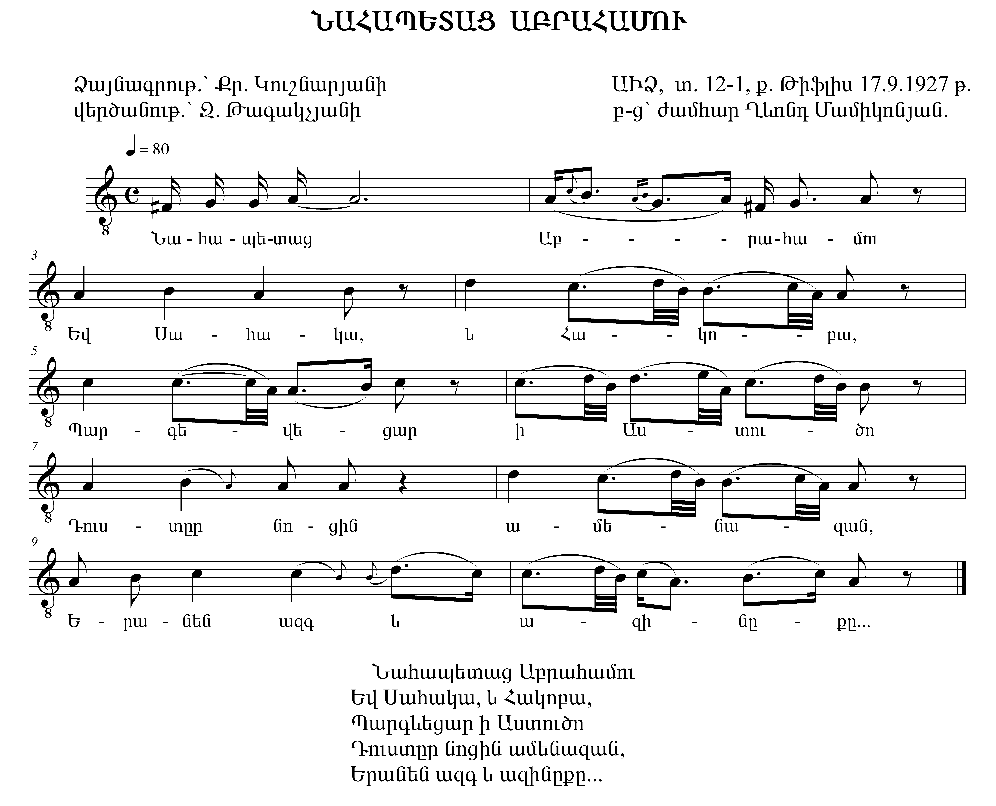 Համեմատենք դիտարկվող օրինակները վանկաչափական տեսանկյունից ևս։ Ստորև ներկայացվող թաշճյանական գրառման վանկաչափական կերտվածքում, ի տարբերություն նախընթաց շարականների, գծային պատկերման մեջ վանկերի 1/4 տևողությունները նշել ենք կարճ, իսկ ավելի երկար տևողությամբ վանկերը` երկար գծիկներով։Նահապետացն Աբրահամու, 	-.-.-.-/-.-.-.-/ 	2 անգ./2 անգ./ Իսահակայ եւ Յակոբայ 		-.-.-.-/-.-.-.-/ 	2 անգ./2 անգ./Պարգևեցար ի յԱստուծոյ 	-.-.-.-/-.-.-.-/ 	2 անգ./2 անգ./Կոյս Մարիամ` դուստըր նեցին։ 	-.-.-.-/-.-.-.—// 	2 անգ./չորրորդ պեոն//  Երանեն ազգ և ազինք…		 -.-.-.-/-.-.-/ 	2 անգ./ներգև/… Իսկ բանասացի օրինակի վանկաչափական կառույցի վանկերի տևողությունների բազմազանությունից ելնելով՝ հարմար ենք նկատել 1/8 և 1/16 տևողության վանկերը նշել կարճ, իսկ դրանցից ավելին` երկար գծիկներով։  Նահապետաց Աբրահամու    -.-.-.—/—2.-.—.-.^/ 	չորրորդ պեոն/2 մ.ծ.ս./ Եւ Սահակայ, եւ Յակոբայ   —.—.—.-.^/—.—.—.-.^/չորրորդ էպիտ./չորրորդ                                                                                                   էպիտ./  Պարգեւեցար ի յԱստուծոյ   —.—.—.-.^/—.—.—.-.^/չորրորդ էպիտ./չորրորդ                                                                                                 էպիտ./  Դուստըր նոցին ամենազան։  —.—,-.-.^/—.—.—.-.^//                                                         ամբ.+չորրորդ էպիտ./չորրորդ էպիտ.//  Երանեն ազգ և ազզինքը… -.-.—.—2.^/ —.—.—.-.^/ առաջին իոնիկ/չորրորդ                                                                                           էպիտ./…       Ինչպես նկատելի է, դասական կառույցում գերակայում են կարճ վանկերից կազմված երկանգայթ ոտքերը։ Բանասացի  շարադրանքում գերակայում են երկար վանկերը, հատկապես երեք երկար և մեկ կարճ վանկ պարունակող չորրորդ էպիտրիտ ոտքերը, որոնք վկայում են վանկաչափական հատկանիշների առումով ևս համեմատվող օրինակների տարակերպ լինելը։«ԱՅՍՕՐ ԿԱՆԳՆԵՑԱՒ» 
 Կանոն մեծի հինգշաբթիին Այս շարականը Քր. Կուշնարյանը 1927թ. ձայնագրել է ժամհար Ղևոնդ Մամիկոնյանից։ Բանասացը երգել է շարականի հինգ տնից միայն երեքը։ Այն համեմատել ենք Ն. Թաշճյանի գրանցած դասական համարվող տարբերակի հետ։ Համեմատվող օրինակների ձայնեղանակային դրսևորումները տարբեր են։ Եթե Ն. Թաշճյանի օրինակը շարադրվում է հիմնային փոքր երկյակ (a1-b1)  ձայնամիջոցով  բնորոշվող  a1 հիմնա-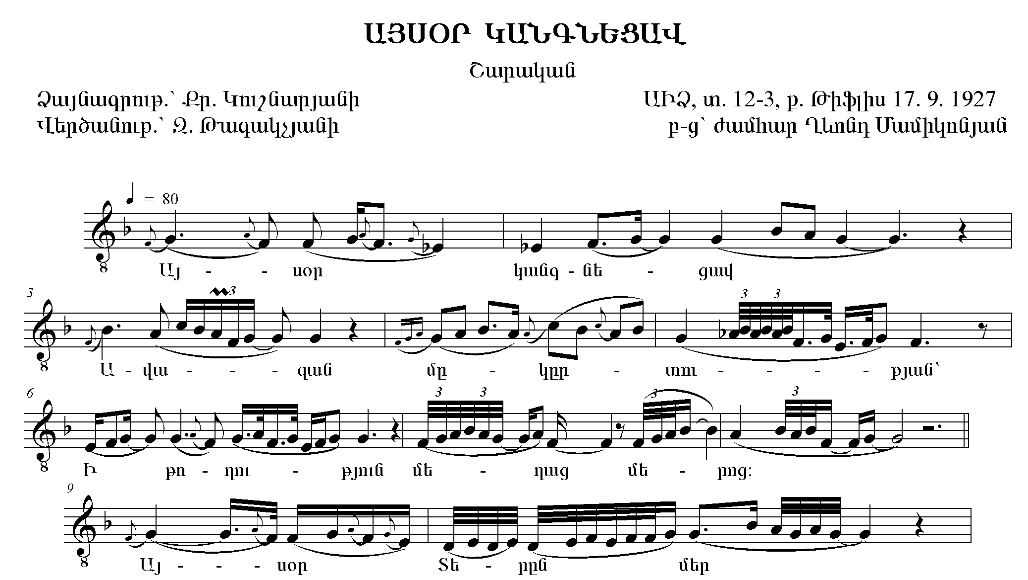 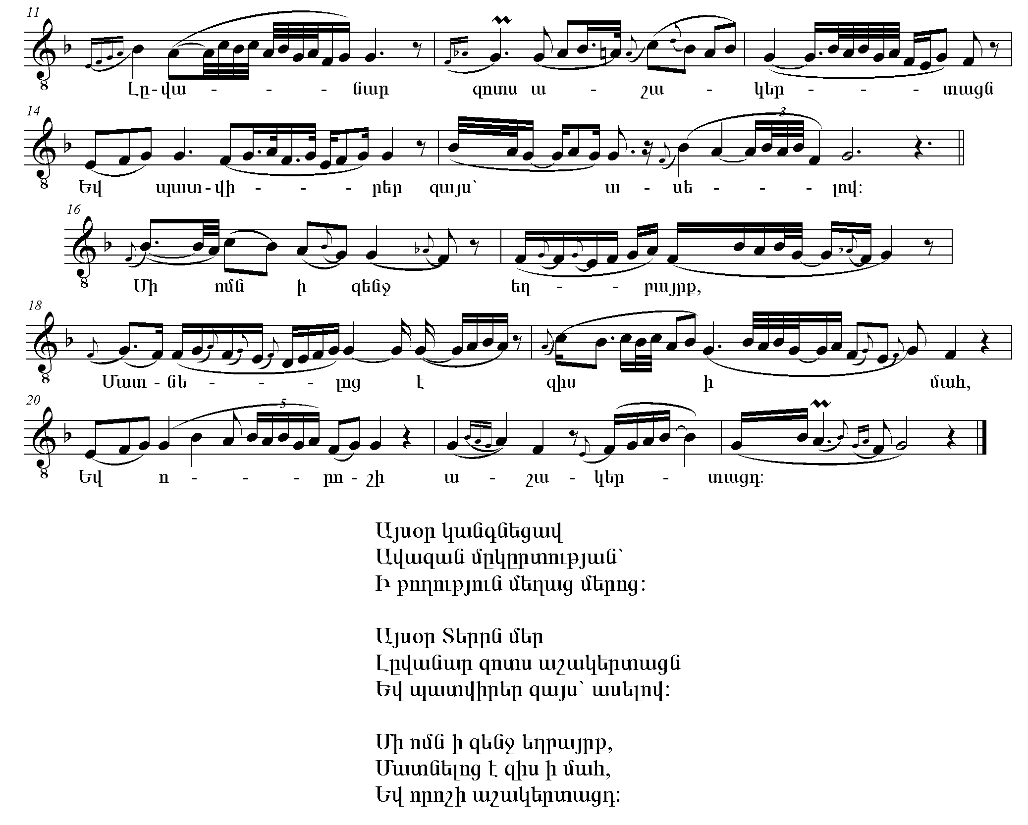 ձայն ունցող տերցիային (a1-b1-c2) հիմնառանցքով Ա.Կ. ձայնեղանակում, ապա բանասացի երգածի հիմքում ձայնեղանակային Ա.Կ. դարձվածքն է՝ հիմնային մեծ երկյակ ձայնամիջոցով։ Մեր վերծանությունը կառուցված է g1-a1-b1 տերցիային հիմնառանցքն ունեցող ձայնեղանակում, որը երաժիշտ-տեսաբանների կողմից դասվում է եկեղեցական ութձայն համակարգի Դ.Կ. եղանակների շարքում։Ոճական հատկանիշների առումով դասական և բանասացի օրինակների միջև տարբերությունը ևս ակնբախ է։ Վանկային-ներվանկային շարադրանքի թաշճյանական օրինակում մեկ տան կտրվածքով միահնչյուն վանկերը իննից  տասն են, երկուսից չորս հնչյուն պարունակող ներվանկային կառույցները` հինգից յոթը։ Բանասացի օրինակի վանկային-ներվանկային-զարդոլորուն շարադրանքի մեկ տան քսան-քսանմեկ վանկից երեքից հինգն են միահնչյուն, յոթը երկուսից չորս հնչյուն ունեն, իսկ գերակա մասը` ութից տասնմեկը, շարադրված են զարդոլորուն ոճում։Սկսող, հանգչող և վերջավորող դարձվածքների համեմատության պարագային՝ ձայնակարգերի նման տարբերությունները դժվարություն են առաջացնում։ Նմուշների միջև էական տարբերությունն ընդգծվում է նաև շարադրանքի ոճական հատկանիշների զանազանությամբ։ Այդուհանդերձ, համեմատվող օրինակները որոշ ընդհանրություններ ունեն։ Դրանցից են մեծ վեցյակ պարունակող հնչյունածավալներն իրենց ձայնոլորտների ընդգրկումներով։ Երկու օրինակում էլ հիմնաձայնից ցած` 06 և 07 ձայնաստիճանները հիմնաձայնն առավել շեշտված ներկայացնելու գործառույթն ունեն։ Բացի այս, Ն. Թաշճյանի երկրորդ և երրորդ և բանասացի օրինակի երրորդ և չորրորդ հանգչող կամ վերջավորող դարձվածքները, հարցական երանգ պարունակելով, ավարտվում են ձայնեղանակների 07 անկայուն աստիճանով։Անդրադառնալով վանկաչափական կառույցներին՝ համեմատենք երկու օրինակում էլ առկա երեք տունը, որտեղ 1/4 տևողության հնչյունները նշվել են կարճ, իսկ 1/4-ից ավելին` երկար գծիկներով։Թաշճյանական տարբերակը.Այսօր կանգնեցավ  	—.—/-.-.—^./ 		համբ./ավարտեղ/ Ավազան մըկըրտութեան -.-.—/-.-.-.—^./ 		վ.ջ.տ./չորրորդ պեոն/ Ի թողութիւն մեղաց մերոց։ -.-.-.-/-.-.-.—2^.// 	2 անգ./չորրորդ պեոն// Այսօր Տէրըն մեր	 —.—/-.-.—^./ 		համբ./ավարտեղ/ Լւանայր զոտս աշակերտացն -.-.—/-.-.-.-/ 		վ.ջ.տ./2 անգ./ Եւ պատվիրէր զայս ասելով։ -.-.-.-/-.-.-.—2^.// 	2 անգ./չորրորդ պեոն// -Մի ոմն ի զենջ եղբարք 	—.-/-.-.-.—^./		 մ.ծ.ս./չորրորդ պեոն/ Մատնելոց է զիս ի մահ	 -.-.-.-/-.-.-/ 		2 անգ./ներգև/ Եւ որոշի յաշակերտացդ։ 	-.-.-.-/-.-.-.—2// 	2 անգ./չորրորդ պեոն// Բանասաց Ղ․ Մամիկոնյանի տարբերակը. Այսօր կանգնեցավ	 —.—2/-.—.—2^./ 	համբ./ավարտեղ/ Ավազան մըկըրտութեան —.—.—2^/.—.—.—2.—^./ սունք/2 համբ./ Ի թողութիւն մեղաց մերոց։ —.—.—.—^/.—.—^,—.—3^.// 2 համբ./2 համբ.// Այսօր Տէրըն մեր	 —.-/-.-.—2^./ 	  մ.ծ.ս./ վ.ջ.տ./ Լւանայր զոտս աշակերտացն -.—.—^/—.—.—.—2.-^/                                                        ավարտ./ համբ.+հավեղ/ Եւ պատվիրէր զայս ասելով։ —.—.—.—-^/—.-^.—3.—3^.//                                                        2 համբ./երկրորդ էպիտ.// -Մի ոմն ի զենջ եղբարք     -.-.-.—^/—.—2^./ չորրորդ պեոն/համբ./ Մատնելոց է զիս ի մահ    -.—.—.—/—2—2—^/ առաջին էպիտ./սունք/ Եւ որոշի յաշակերտացդ։ —.—2.-. —^/—.—^.—.—3^/                                                       երրորդ էպիտ./2 համբ.// Ներկայացված բանաստեղծական տեքստի վաթսուն վանկից Ն. Թաշճյանի օրինակում երկար վանկերը տասնչորսն են` շուրջ 23%-ը, իսկ բանասացի օրինակում հիսունը` շուրջ 83%-ը, որը հանդարտ ու ծորուն երաժշտախոսքային ընթացք է հաղորդում երգին՝ էապես տարբերվելով թաշճյանական գրառումից։ Ամփոփենք։ Համեմատվող օրինակների մասնակի ընդհանրությունները և ձայնակարգային, ոճական, ելևէջադարձվածքաբանական ու վանկաչափական տարբերությունները փաստում են բանասացի երգած շարականի խոսքային կառույցի վրա հիմնված, դասական նմուշից էականորեն տարբերվող ջավախքյան ելևէջակարգ ունենալու հանգամանքը։  «ՈՎ ԸՍՔԱՆՉԵԼԻ»  
 Կանոն Աւագ ուրբաթինՔր. Կուշնարյանի՝ 1927թ. ձայնագրած այս շարականի բանասացը քահանա Հովհաննես Տեր-Գրիգորյանն է։ Մեզ հասած ձայնագրության խիստ անորակ լինելու հետևանքով հնարավոր է եղել վերծանել շարականի երեք տնից միայն առաջինը։ Բանասացի օրինակի առանձնահատկությունները պարզելու նպատակով այն համեմատել ենք Ն. Թաշճյանի տարբերակի հետ։ Շարականն ամբողջությամբ ընթանում է Գ.Ձ. ձայնեղանակում, ընդգրկում օկտավա (07-7) հնչյունածավալ և ձայնեղանակին բնորոշ ելևէջադարձումները ներկայացնում է տիպային հատկանիշների բազմազանության մեջ։ Շարադրանքի առաջին երկու տան վերջավորող դարձվածքները հարցական երանգ ունեն և ավարտվում են դիմող ձայնի ընդգծմամբ։ Վերջին` երրորդ տան վերջավորող դարձվածքը եզերվում է հիմնաձայնի հաստատմամբ և նախընթաց շարադրանքը միահյուսում մեկ լիարժեք ամբողջության մեջ։ Երեք տները տրոհել ենք առանց հանգավորման, անհամաչափ քառատողերի` 4,6,8,7 - 6,7,7,7 - 7,8,7,9 հարաբերությամբ։ Օրինակը շարադրված է խառը` վանկային-ներվանկային-զարդոլորուն ոճում, որի վերջին բաղադրիչն ամբողջի 1/3-ն է կազմում։Մեկ տան չափով ներկայացվող բանասացի օրինակը տողատելիս բանաստեղծական տեքստից բացի, հարկ է եղել հաշվի առնել սկսող, միջանկյալ, հանգչող կամ վերջավորող դարձվածքների հարաբերությունը ևս։ Ի տարբերություն թաշճյանական օրինակի՝ այն տրոհել ենք 4,6,4,5,7 հարաբերություն ունեցող հնգատողի։ 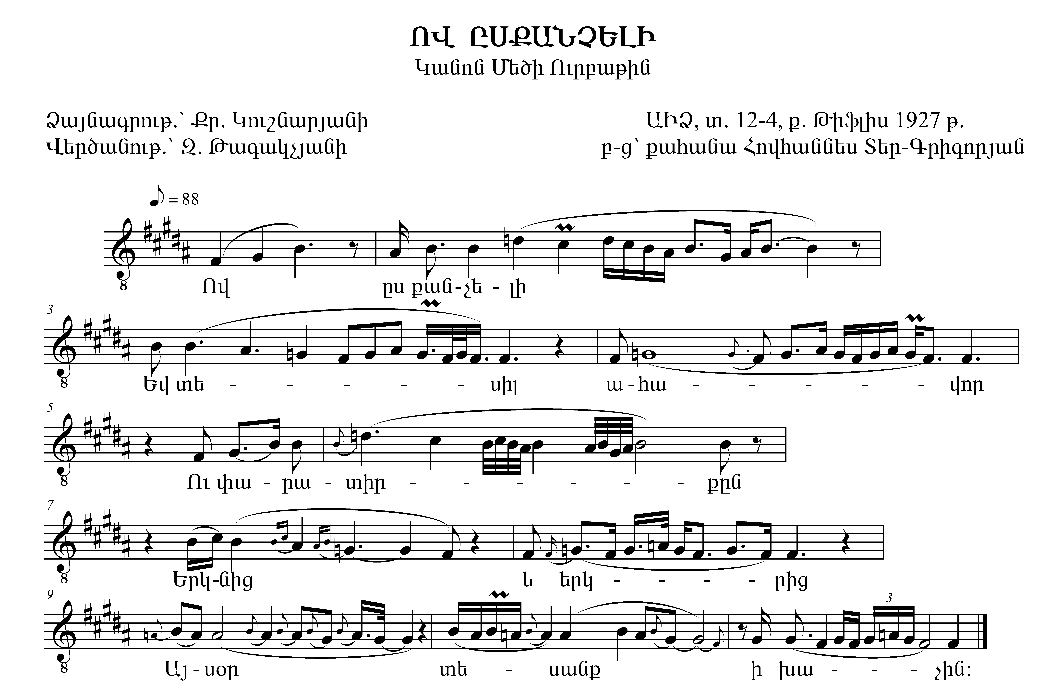 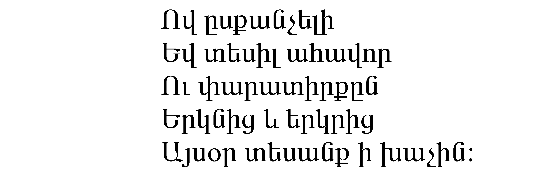 Մեր օրինակը, տարբերվելով թաշճյանականից, ծավալվում է չորս ձայնակարգում։ Առաջին տողի «Ով ըսքանչելի» սկզբնատողն ամփոփող սկսող և հանգչող դարձվածքները, ըստ Քր. Կուշնարյանի ձայնակարգային համակարգի, շարադրված են c2-es2 հիմնառանցք ունեցող (d1-a1-h1-c2-d2-es2) հipo Դ/Է 3 (հիպո Դորիական-էոլական տերցիային) ձայնակարգում, որի ստորին ոլորտի 05, 06, 07 աստիճանները հիմնաձայնի հետ իոնական (մաժոր) կվարտային կառույցն ունեն։ Երկրորդ` «Եւ տեսիլ ահավոր» տողի սկսող և հանգչող դարձվածքները, զարտուղվելով քառյակ ցած, ընթանում են Գ.Ձ. (թաշճյանական) ձայնեղանակում։ Երրորդ տողի «(ը)Զարարիչըն» բառը եղանակավորմամբ մեկ ամբողջության մեջ է ներառում սկսող և հանգչող դարձվածքները, որոնք, համադրության կարգով վերականգնելով հipo Դ/Է 3 ձ/կ-ը, ելևէջադարձմամբ ևս տարբերակում են առաջին տողի եղանակավորումը։ Չորրորդ տողի «Երկնի եւ երկրի» բառակապակցությունը եղանակավորմամբ տրոհվում է երկու` սկսող և հանգչող-վերջավորող դարձվածքների, որոնցից սկսող դարձվածքը, համադրվելով նախընթացին, շարադրվում է քառյակ ցած՝ Գ.Ձ. ձայնեղանակում, իսկ երկրորդ` հանգչող-վերջավորող դարձվածքը նախընթացի հիմնաձայնի ընդհանրության հիմքով զարտուղվում և շարադրվում է Փ (փռյուգիական) անհենակետ ձայնակարգում։ «Այսօր տեսանք ի խաչին» վերջին տողը, որ տրոհվում է սկսող, միջանկյալ-կապող և վերջավորող դարձվածքների, նախորդի հիմնաձայնի հիմքով համադրվելով նրան, շարադրվում է Է4 (էոլական կվարտային ձ/կ), որտեղ էլ ամփոփվում է շարադրանքը։Ամբողջական պատկեր ստանալու hամար համեմատվող օրինակները դիտարկենք վանկաչափական կառույցների տեսանկյունից ևս (առաջին տան սահմաններում)։ Թաշճյանական օրինակը.Ով ըսքանչելի		 —.—.—.—.—2^./ 	համբ.+սունք/Եւ տեսիլ ահաւոր, 	—.—.—2/—.—2—.^/ 	սունք/սունք/Զարարիչն երկնի եւ երկրի —.—.-^/—.—.,—.—.—^/ հավեղ/ համբ+սունք/Այսօր տեսաք ի խաչին։ 	—.—3^/—.—./—.—.—3. ^// համբ./համբ./սունք// Բանասացի օրինակը Ով ըսքանչելի		 —4^,-.-.—.—2^/ 		սաբաբ+առաջինոնիկ/ Եւ տեսիլ ահաւոր, 	-.—8.—2./-.—8.—2.^/ 	ավարտեղ/ավարտեղ/ ըԶարարիչըն 		^-.—.-.—7.-^./ 		մ.ծ.վ.+քողաղոտ/Երկնի եւ երկրի		 -.—6.^,-.—4.—2.^./ 	մ.ծ.վ.+ /ավարտեղ/Այսօր տեսաք ի խաչին։ —.—6.^, /—2.—5./-.—5.—.// համբ./համբ/ավարտեղ// Բերված սխեմատիկ պատկերից պարզ երևում է կառույցների խիստ տարբեր լինելը։ Թաշճյանական օրինակում գերական երկար վանկերից բաղկացած համբույր և սունք ոտքերն են, իսկ բանասացի տարբերակում մեծամասնություն են կազմում կարճ և երկար վանկերի համակցությունից կազմված մեծավերջ, քողաղոտ, ավարտեղ, առաջին իոնիկ ոտքերը։ Այսուհանդերձ, համեմատվող նմուշների հյուսվածքների վերջին տողերի առաջին երկու ոտքերը նույն` համբույր ձևաչափն ունեն Որպես ընդհանրացում նշենք, որ համեմատվող օրինակները հեռավոր աղերսներ ունեն, որը խարսխվում է համանման տեքստերի, և որ կարևորն է, առաջնային նշանակություն ունեցող Գ.Ձ. ձայնեղանակի (բանասացի օրինակում թեկուզ և մասնակի) կիրառությունը, ինչպես նաև երկու օրինակում էլ զարդոլորուն վանկերի առկայությունը։ «ՊԱՐԳԵՒԱՏՈՒՆ ԱՄԵՆԵՑՈՒՆ»
Կանոն Մեծի Շաբաթու թաղման ՏեառնԱյս շարականը Քր. Կուշնարյանը 1927թ. ձայնագրել է քահանա Հովհաննես Տեր-Գրիգորյանից։ Բանասացը երգել է մեկ տան սահմաններում և «Պարգևատուն ամենեցուն» բառակապակցությունից հետո հավելել է «Հիսուս, Տեառն մեր» տողը, ինչպես նաև «Ի Հովսեփա» խոսքային վերջնավարտին հավելել «Օրհնեսցե» ամփոփիչ արտահայտությունը՝ եղանակավորելով վերջին վերջավորող կադանսային դարձվածքով։ Բանասացի երգած օրինակի բնորոշ հատկանիշները բացահայտելու նպատակով դիմել ենք թաշճյանական գրառմանը՝ համեմատական վերլուծության համար ներառելով բանասացի օրինակի առաջին տանը համապատասխանող հատվածը։Շարականի թաշճյանական ձայնագրությունը Բ.Ձ. ձայնեղանակի տերցկվինտային (3/5) հիմնառանցքի լիարժեք դրսևորման, ինչպես նաև հատկանշական դարձվածքների շղթայական միացումների փայլուն օրինակ կարող է հանդիսանալ։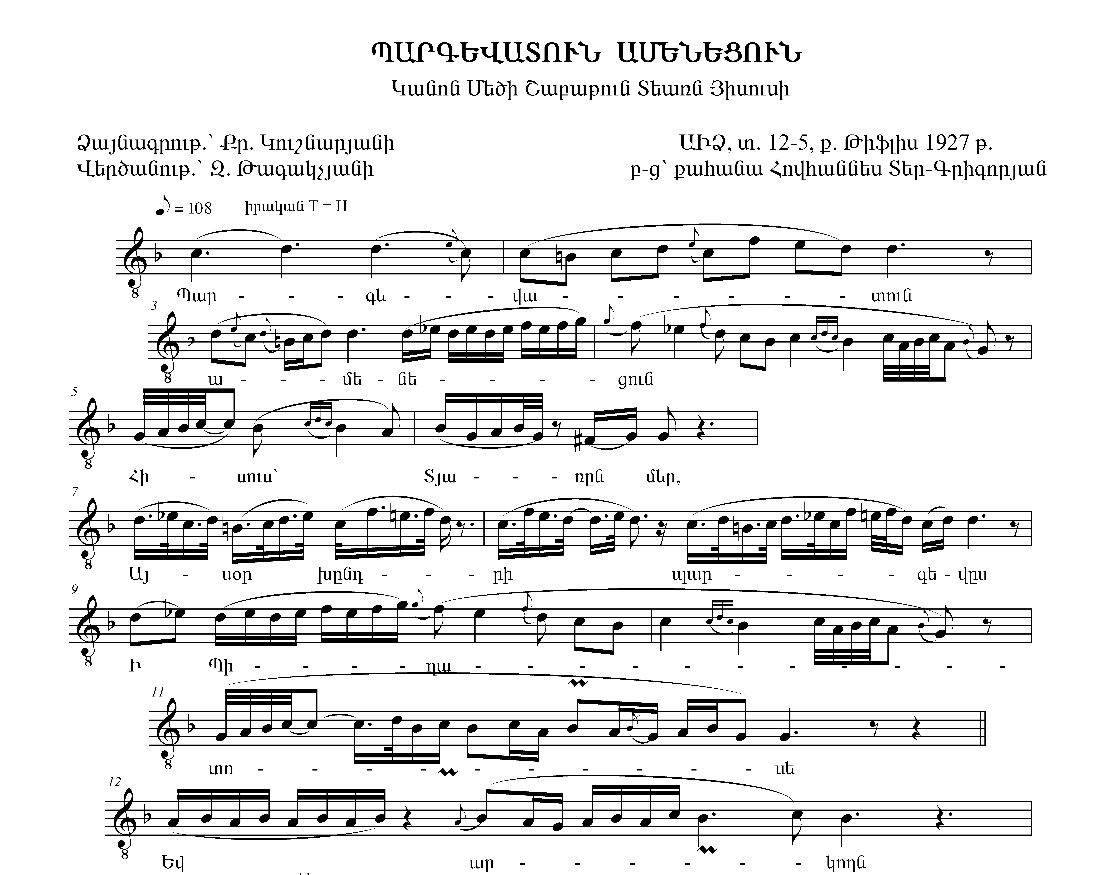 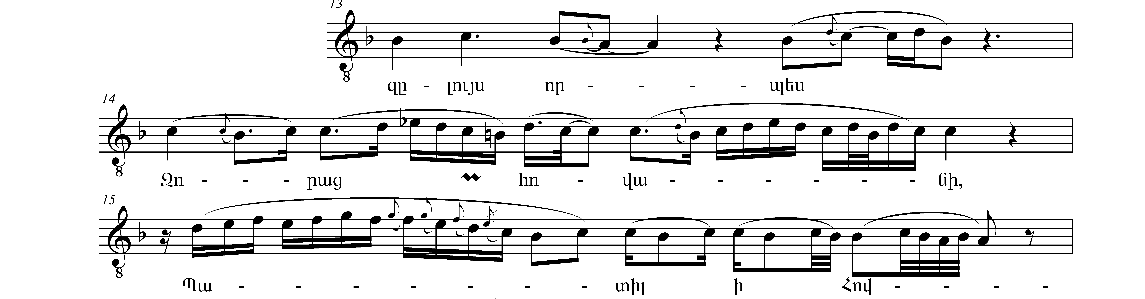 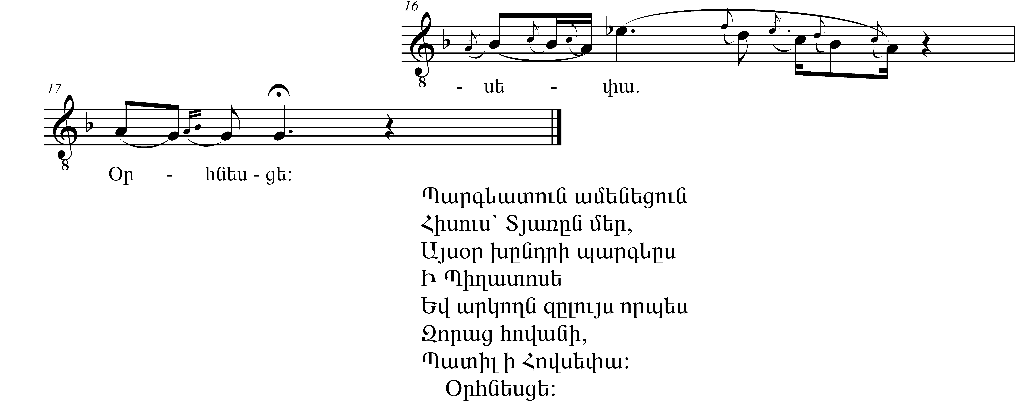 Համեմատելու նպատակով ներկայացնենք դասական և բանասացի օրինակներից դուրս բերած սկսող, հանգչող և վերջավորող դարձվածքների ընտրանին։Համեմատվող օրինակների նմանությունն ակնբախ է սկսող դարձվածքների առաջին օրինակներում, որտեղ c2-d2-es2-c2 ելևէջադարձումը տարբերակվելով առանցքում ունի c2 ձայնաստիճանը։ Համանման են նաև երկու օրինակների վերջավորող դարձվածքները, որտեղ ձայնեղանակի երրորդ` b1 ձայնաստիճանով սկսվող ելևէջադարձումների վարընթաց շարադրանքն ավարտվում է երկարահունչ g1 հիմնաձայնով, որն էլ հաստատում է դրա գերակայությունը։ Որպես ընդհանրություն նշենք երկու օրինակների լայն (օկտավայի հասնող) հնչյունածավալները։ Սրանց կողքին օրինակների դարձվածքային կառույցները համեմատելիս էական նշանակություն ունի սկսող դարձվածքներից թաշճյանական երրորդի և բանասացի երկրորդի, թաշճյանական երրորդ և բանասացի երգած առաջին հանգչող դարձվածքների՝ նույն հնչյուններով սկսվելու և ավարտվելու, նաև ձայնելևէջների շարժման վերընթաց ուղղվածություն ունենալու հանգամանքը:   Հաշվի առնելով դասական օրինակի համեմատ բանասացի խոսքային շարադրանքում տեղ գտած  տարբերությունները՝ ստորև բերվող վանկաչափական կառույցներում դրանք նշել ենք շեղագիր։ Երկու օրինակներում առկա եղանակավորման սկսող, միջանկյալ, հանգչող-վերջավորող դարձվածքների յուրահատկությունները նկատի ունենալով՝ թաշճյանական օրինակը տրոհել ենք վեցատողի, իսկ բանասացի օրինակը՝ ութատողի, որից վերջին տողն ունի կրկներգի նշանակություն։   Թաշճյանական օրինակը. Պարգեւատուն ամենեցուն    —.—.—“.—4^./—.—.—.—./ 2 համբ./2 համբ./ Այսօր խընդրի պարգեւըս   —.—3^./—.—./—.—2”. 	   /    համբ./համբ./համբ./ Ի Պիղատոսէ		 ^-.—.—2^.—2.—4^./ 	ավարտեղ+համբ./ Եւ արկողն ըզլոյս	 —.—.—./—.—./ 	սունք/համբ./Որպես զօթոց հովանի 	—.—.,—.—2^./—.—.—./  2 համբ./սունք/ Պատիւ ի Յովսեփայ 	—.—2^./—2.—.—2.—3^.//  համբ./2 համբ.//Բանասացի օրինակը. Պարգեւատուն ամենեցուն —3.—2.—4.—2^./—2.—2.—3.—7^./                                                                         2 համբ./ 2 համբ./  Հիսուս` Տեառըն մեր 	—.—2./—.^-.-.^/ 	 համբ./ստեղն/ Այսօր խընդրի պարգեւըս —.—,—2^.—3”./—3.-.—2^/ 2 համբ./քողաբորբ/  Ի Պիղատոսէ 		—.—2.—7^.—5.—2^”./	   սունք+համբ./ Եւ արկողն ըզլոյս որպես —3.^—4.—2.^/—.—2.—3^.—2^./ սունք/2 համբ./  Զօթոց հովանի, 		—2.—2./—.—3.—.^/ 	    համբ./սունք/  Պատիւ ի Յովսեփայ։	 —4.—./—.—2^.—.—3.^//  համբ./2 համբ.//  Օրհնեսցէ…		 —.-.—2.^// 		           քողաբորբ//Երկու օրինակում էլ գերակայում են միայն երկար վանկերից կազմված համբույր և սունք ոտքերը։ Սակայն, եթե դասական օրինակում տասներկու ոտքից կարճ վանկ է պարունակում միայն մեկը (երրորդ տողի ավարտեղ+համբ. ոտքը), բանասացի օրինակում դրանք երեքն են (երկրորդ տողի ստեղը, նաև երրորդ և յոթերորդ տողերի քողաբորբ ոտքերը)։ Բացի այս դասական օրինակի երեսունվեց երկար վանկից տասնմեկը` շուրջ 30%-ը, ունեն թվային հավելումներ, իսկ բանասացի օրինակում՝ քառասուներկուսից երեսունը՝ շուրջ 73%-ը։ Այսպիսով, համեմատական վերլուծությունից պարզ է դառնում, որ «Պարգեւատուն ամենեցուն» շարականի բանասացի օրինակը վանկաչափական կերտվածքով, ձայնակարգային ընդգրկումներով ու դարձվածքային կառույցներով, Ն. Թաշճյանի գրառման հետ ընդհանրություններով հանդերձ, զգալիորեն տարբեր է և ներկայացնում է մի նոր, նույնքան բարձրարվեստ եղանակավորմամբ տարբերակ, որը, մեր համոզմամբ, ջավախքյան շարականաշարը համալրում է ևս մեկ օրինակով։  «ՅԱՅՍ ՅԱՐԿ» Շարական Սբ. Պատարագի խնկարկութեանՇարականը հայ եկեղեցու Սբ. Պատարագի հանգուցակետերից է, հայոց հոգևոր երգարվեստի բարձրարվեստ ստեղծագործություններից։ Ն. Թաշճյանի գրառմամբ երկու` Largo և Moderato բաժիններով է ներկայացվում, որի՝ մեզ հետաքրքրող 
առաջին` դանդաղ մասի բանաստեղծական տեքստը չափածո շարադրանք ունի և ընդգրկում է հինգ նախադասություն։ Դրանք տրոհել ենք հինգ տան, որոնց տողատումը եռատող, քառատող, քառատող, հնգատող, քառատող հարաբերությամբ ենք ներկայացրել։ Այսու՝ բանաստեղծական քերթվածքը թեև չափածո շարադրանք ունի, սակայն տողերն առանց հանգավորման են և հիմնականում հնգոտնյա շարադրանք ունեն։ Առաջին տան առաջին տողը, որ շարականի իմաստային «Յայս յարկ» խտացումն է, բնորոշվում է և սկսվածքին հատուկ դերակատարմամբ։ Թաշճյանական գրառումն ընթանում է ընդգծված չորրորդ ցած աստիճանով, Գ.Կ. ձայնեղանակում և ընդգրկում է օկտավա հնչյունածավալ։ Դրա խառը ոճի եղանակավորման վանկերի կեսից ավելին` վաթսունմեկը, զարդոլորուն ընթացակարգ ունի և ընդգրկում է 5-16 հնչյուն։ Բոլոր հինգ տները եղանակավորմամբ տարբերակվում են, որոնց վերջին երկու տողերն ամբողջությամբ, և հատկապես նախավերջին տողերի հանգչող և դրանց նախորդող միջանկյալ դարձվածքները նույնությամբ կրկնվում են։ 1970թ.՝ Ախալքալաքի շրջանում մեր իրականացրած գիտարշավի ընթացքում, Տուրցխ գյուղում գործող կաթոլիկ եկեղեցու վաթսունութամյա ժամհար Մարտին Առաքելյանը «Յայս յարկ» շարականը երգել է մինչև չորրորդ նախադասության ավարտը։ Այս շարականը բաղադրիչների տրոհելու և տողատելու մեր տարբերակը տարբերվում է թաշճյանական օրինակից։ Ձայնակարգային հենքը, նույնպես տարբեր լինելով, շարադրված է Գ.Կ. ձայնեղանակում, սակայն բանասացի կատարման մեջ չորրորդ աստիճանը հնչում է hիմնահնչյունից մաքուր քառյակ վեր, որը հատուկ է Բ.Կ. ձայնեղանակին։ Այն, ըստ Քր. Կուշնարյանի ձայնակարգային տեսության, շարադրված է հիպո Դ/Է 3/4 (հիպո Դորիական-Էոլական եռա-կվարտային) ձայնակարգում։ 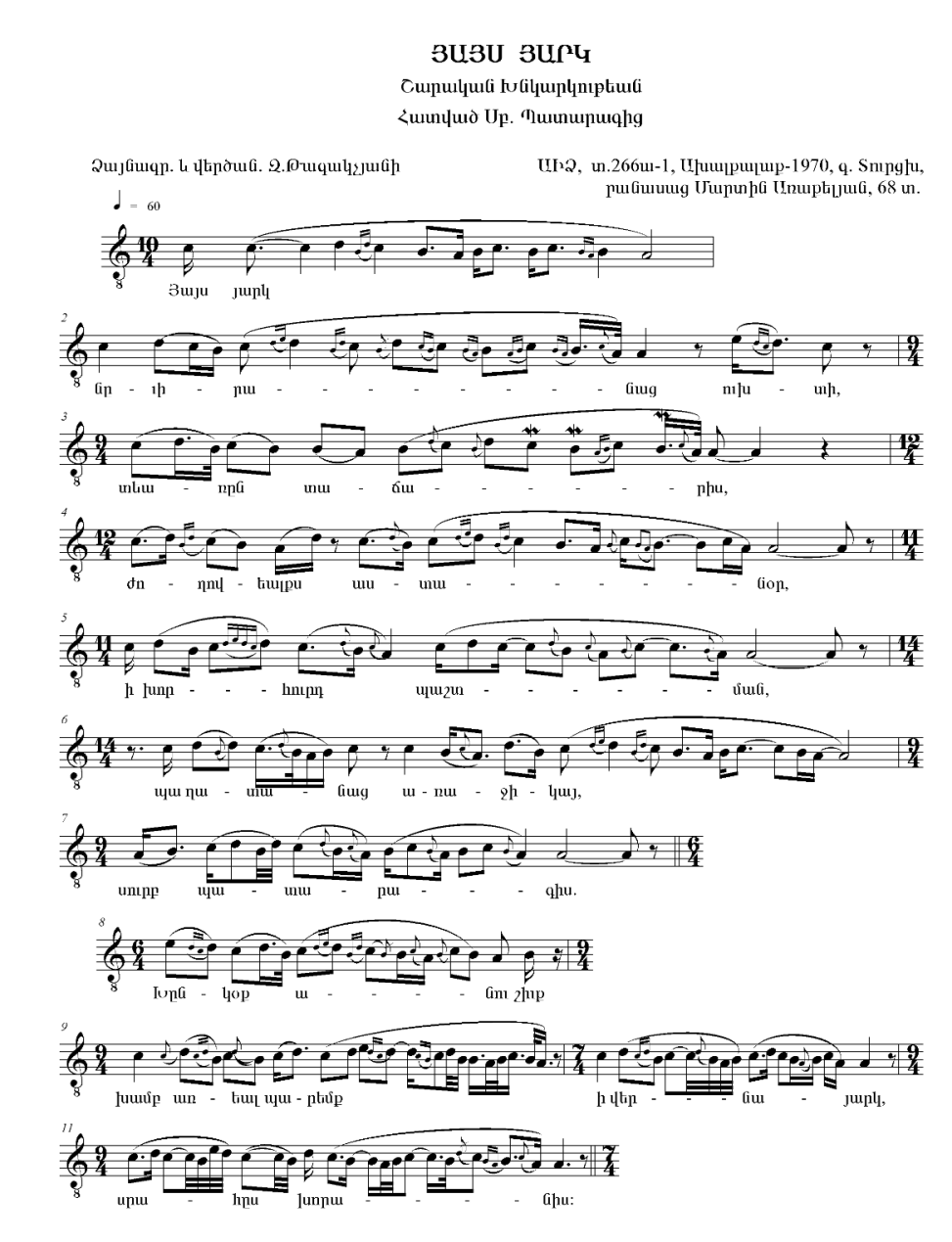 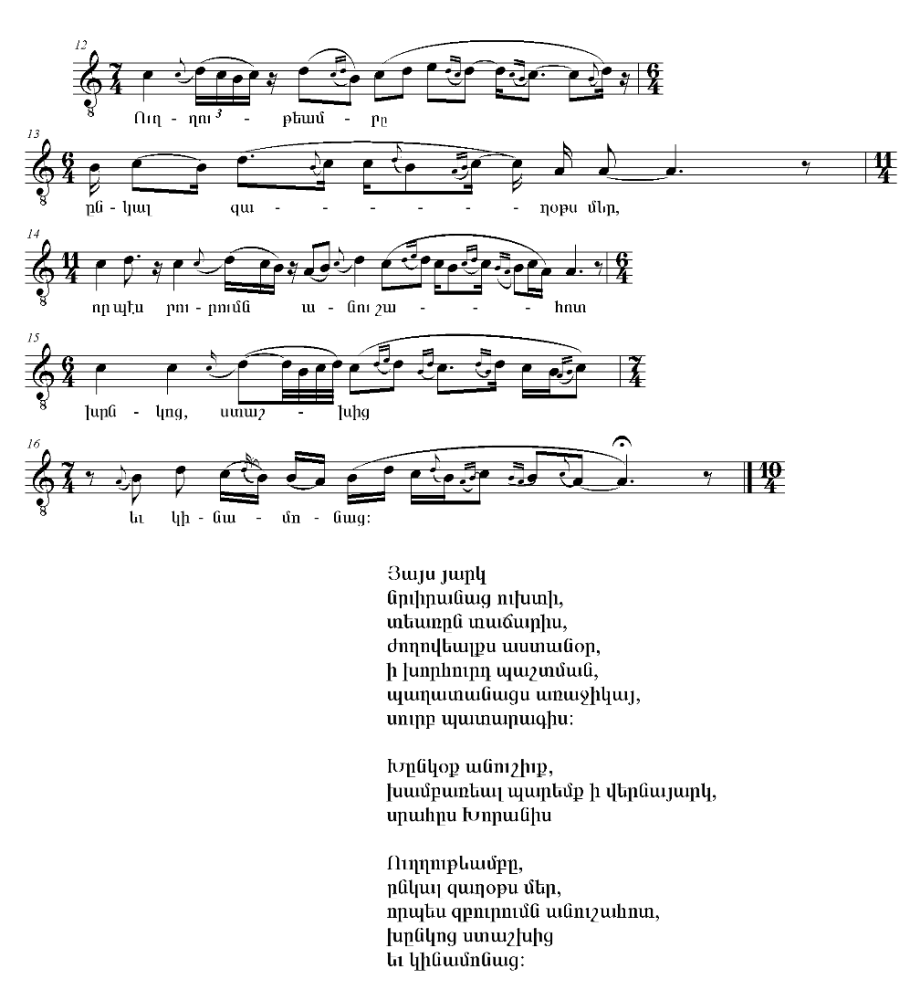 Բանասացի օրինակը, ինչպես և դասականը, խառը` վանկային-ներվանկային-զարդոլորուն ոճում է շարադրված, որտեղ զարդոլորուն վանկերը (81-ից 23-ը), ամբողջի 1/3-ը կազմելով, թաշճյանական օրինակից զգալիորեն պակաս են, սակայն բովանդակում են զարդահնչյուններով հարուստ մինչև քսան և ավելի հնչյուն։ Մ. Առաքելյանն իր երգը շարադրում է հիմնաձայնից վեր` մաքուր հնգյակի սահմաններում, մինչդեռ դասական օրինակի ընդգրկած օկտավա հնչյունածավալն ընդգրկում է հիմնաձայնից ցած ձայնոլորտը (05, 06, 07 աստիճաններ)՝ դրանք կիրառելով սկսող, ինչպես նաև հանգչող-վերջավորող կադանսային դարձվածքներում։ Բանասացի օրինակում տասնվեց սկսող դարձվածքից տասներկուսը, բանաձևային լինելով, սկսում են b1-c2 քայլով, ապա եղանակավորումն ընթանում է զարդահնչյուններով համեմված c2-b1-a1-g1 վարընթաց շարժմամբ, հանգչող-վերջավորող, հատկապես կադանսային դարձվածքներում՝ եզերվելով հիմնաձայնի երկարահունչ հնչողությամբ։Ինչպես նշել ենք, մեր տողատմամբ երկու օրինակների երաժշտախոսքային կառույցները համանման են։ Վանկաչափական կերտվածքը համեմատելի է երկու օրինակում էլ առկա չորս տան սահմաններում։Թաշճյանական օրինակի վանկաչափությունը.Յայս յարկ 		-.—4/ 			մ.ծ.վ./Նըւիրանաց ուխտի	 -.—2—2—2^/—3—5/ 	առաջին էպիտ./համբ./Տեառըն տաճարիս։	 —2.—2./ —.—2. —5.^// 	համբ./սունք// Ժողովյալս աստանօր 	—.—2.—2./ —.—.—2./ 	սունք/ սունք/Ի խորհուրդ պաշտման 	—.—.—2./ —2.—2./ 	սունք/համբ./Պաղատանաց առաջիկայ —.—.—.—-/ —-.—4^—3—5/ 2 համբ./2 համբ./Սուրբ պատարագիս։ 	—2.,—2. —.—2^—5^// 	սաբաբ/2 համբ.// Խընկօք անուշիւք 	—2.—./ —2.—2.—2^/ 	համբ./սունք/Խումբ առեալ պարեմք	 —.—.—/—.—^/ 		սունք/համբ./Ի վերնայարկ` 		—.—4^—3—5/ 		2 համբ./Սրահըս խորանիս։ 	—2.—2/ —.—2.—5^.// 	համբ./սունք// Ուղղութեամբ ընկալ 	—2—.—2./—2.—2/ 	սունք/համբ./Զաղոթս մեր որպէս	 —.—.—/—.— 2/ 	սունք/համբ./Զբուրումն անուշահոտ 	—2.—2^/—.—.—.—./ 	համբ./2 համբ./Խընկոց ստաշխից 	—.—4^/—3—5/ 		համբ./համբ./Եւ կինամոնաց։ 		—2.,—2. —.—2.—5^.// 	սաբաբ+2 համբ.// Բանասացի օրինակի վանկաչափությունը. Յայս յարկ		 -.—9/ 			մ.ծ.վ./Նըւիրանաց ուխտի	 —.—.—6—^/—.-^/ 	2 համբ./ մ.ծ.ս./Տեառըն տաճարիս։	 —.—./ —.—4. —2.^// 	համբ./սունք// Ժողովյալս աստանօր	 —.—.-^/—.—5—3^/ 	հավեղ/սունք/Ի խորհուրդ պաշտման 	-.—2—2./ —4—3^/ 	ավարտեղ/համբ. / Պաղատանաց առաջիկայ ^-.—.—.-^/ —-.—.—.—7/ անտիսպաստ/2 համբ./Սուրբ պատարագիս։	 —.,—.—.—3—3^// 	աբաբ+2 համբ.// Խընկօք անուշք 	—.—./ —3-.-.^/ 		համբ./ստեղն/Խումբ առեալ պարեմք 	—.—.—/—.—5^/ 	սունք/համբ./Ի վերնայարկ` 		—.—2—3—^/ 		2 համբ./Սրահըս խորանիս։ 	—2.—/-.—4—2^// 	համբ./ ավարտեղ// Ուղղութեամբը ընկալ 	—.—^—.—^/-.—/ 	2 համբ./մ.ծ.վ./Զաղոթս մեր որպէս 	—.-.—2^/—.—^/ 		քողաբ./համբ./Զբուրումն անուշահոտ	 —2.—2^/—.—.—3—2^/ համբ./2 համբ./Խընկոց ստաշխից 	—.—/—.—3/ 		համբ./համբ./Եւ կինամոնաց։ 		^-.-.-.-.—5^.//		 անգ.+վ.ջ.տ.//Համեմատությունից պարզվում է, որ դասական օրինակում գերակայում են միայն երկար վանկերից կազմված համբույր-2 համբույր (17) և սունք (9) ոտքերը, մինչդեռ բանասացի օրինակում քսանութ ոտքից տասում կիրառվել են կարճ վանկերի համակցությամբ անգայթ, վերջատանջ, քողաբորբ, ավարտեղ, հավեղ, մեծավերջ, անտիսպաստ ոտքերը։ Այդուհանդերձ, վանկաչափական կառույցների տասնվեց ամբողջական տողից յոթը, նաև մնացյալ տասը տողում ընդգրկված վեց ոտքը համընկնում են։ Ստացվում է, որ բանասացի օրինակը՝ վանկաչափական կերտվածքով, շուրջ 1/3-ի չափով մոտ է թաշճյանական տարբերակին։  Նշված տարակերպությունների, մանրահնչյուններով (melizm) ողողված շարադրանքի, ինքնատիպ ելևէջադարձումների շղթայական համակցումների պարագային իսկ՝ «Յայս յարկ» շարականի բանասացի ներկայացրած և դասական օրինակները, որոշ տարբերակումով, նույն ձայնեղանակային ատաղձն ունեն։ Եղանակավորմամբ և վանկաչափական կերտվածքով տարբեր լինելով հանդերձ՝ նկատելի են վերը նշված ընդհանրությունները։Ծավալվելով հայոց հոգևոր երգարվեստի շրջանակներում և ջավախքյան մյուս բանասաց-հոգևորականների կատարումներին համահունչ լինելով՝ Մ. Առաքելյանի երգվածքն ընդհանուր նկարագրով էականորեն տարբերվում է դասական օրինակից և աչքի է ընկնում ինքնահատուկ ելևէջաչափական շարադրանքով, որն աղերսվում է հայոց վիպերգերին։ Նշված առանձնահատկություններն, իրավամբ, կարելի է որակել իբրև հայոց հոգևոր երգարվեստի ջավախքյան կերտվածք։ Ամփոփենք։ 20-րդ դարի 20-ական թվականներից մինչև դարավերջ Ջավախքում իրականացված գիտարշավների ընթացքում գրանցված շարականների տասնվեց նմուշից տասնչորսը ձայնագրվել է հոգևորականների և միայն երկուսը (թիվ 4, 5)՝ պարզ հավատացյալների կատարումներից։ Ինչպես նշել ենք, ՀՀ ԳԱԱ արվեստի ինստիտուտի ձայնադարանի ջավախքյան ձայնագրությունների երաժշտախոսքային կառույցների առանձնահատկությունները պարզելու նպատակով, համեմատական քննություն ենք կատարել երաժշտագետներ Ն. Թաշճյանի և Ե. Տնտեսյանի հրատարակած ժողովածուներում ամփոփված և դասական համարվող նույնանուն նմուշների հետ։ Ուսումնասիրության արդյունքները վկայում են, որ պարզ հավատացյալներից գրանցած թիվ 4 և 5 շարականներն իրենց Ի3/5 ձայնակարգային շարադրանքով ու ելևէջադարձման հատկանիշներով տարբեր են ոչ միայն դասական, այլև մյուս բանասացների երգած նույնանուն օրինակներից։ Եկեղեցու սպասավորներից գրառված տասնչորս նմուշից՝ «Խորհուրդ մեծ եւ սքանչելի» (թիվ 1-3), «Յաղթող եւ սուրբ հայրապետ», «Զարհուրեալ», «Առաքելոյ աղավնոյ», «Նահապետացն Աբրահամու», «Ով սքանչելի», «Պարգեւատուն ամենեցուն» և «Յայս յարկ», թվով տասը շարականում պահպանվել է դասական տարբերակների ձայնեղանակային հենքը։ Դրանցից Մ. Ղարագյոզյանի երգած «Խորհուրդ մեծ եւ սքանչելի» շարականի առաջին տարբերակում և Հ. Ղուկասյանի ներկայացրած «Յաղթող եւ սուրբ հայրապետ» շարականի շարադրանքում, թեև հիմնականում պահպանել են դասական օրինակների ձայնեղանակային հենքը, սակայն, տարբերվելով նրանցից, հատվածաբար` շեղումների և համադրությունների եղանակով, անցումներ են կատարել դեպի այլ ձայնեղանակներ կամ ձայնակարգեր և շարականների ձայնակարգային համակարգը հարստացնելով` նոր հնչողություն են հաղորդել դրանց։ Ջավախքյան մյուս չորս` «Խորհուրդ խորին», «Լոյս ի լուսոյ», «Բանդ Աստուած և Լեառն վիմածին», «Այսօր կանգնեցաւ» շարականների ձայնակարգային կառույցները դասականներից տարբերվում են։ Բանասացների կատարած յոթ շարականի՝ «Խորհուրդ մեծ եւ սքանչելի» շարականի թիվ մեկից երեք օրինակները, «Բանդ Աստուած և Լեառն վիմածին», «Զարհուրեալ», «Ով ըսքանչելի», «Պարգեւատուն ամենեցուն» եղանակավորումները, թեև որոշ ընդհանրություններ ունեն դասական օրինակների հետ, այդուհանդերձ կարող են դիտարկվել որպես նրանցից էականորեն զանազանվող տարբերակներ։ Իսկ գրանցված մյուս յոթ շարականները՝ «Խորհուրդ խորին», «Լոյս ի լուսոյ», «Առաքելոյ աղաւնոյ», «Այսօր կանգնեցաւ», «Յայս յարկ», «Յաղթող եւ սուրբ հայրապետ» և «Նահապետացն Աբրահամու», նույնանուն դասական օրինակներից խիստ տարբերվում են եղանակավորմամբ և ինքնահատուկ կերտվածք ունենալով՝ առանձնանում են նաև շարադրանքի կատարելությամբ։ Ըստ այդմ՝ վերոնշյալ բարձրարժեք տարբերակները որակել ենք իբրև հայոց հոգևոր երաժշտարվեստի զուտ ջավախքյան ճյուղի շարականներ։ ՊԱՏԱՐԱԳԻ ԵՐԳԱՅԻՆ ՀԱՏՎԱԾՆԵՐԻ 
ՋԱՎԱԽՔՅԱՆ ՏԱՐԲԵՐԱԿՆԵՐԸՍբ. Պատարագի երգեցողությունը հայոց հոգևոր երաժշտարվեստում էականորեն տարբերվում է շարականներից ու հոգևոր այլ երգատեսակներից իր մեղեդային վառ դրսևորումներով, պարզ, դյուրըմբռնելի եղանակավորմամբ, խոսքային կառույցների հակիրճ խտացումներով, երբեմն էլ թատերայնությամբ։ Պետք էր ենթադրել, որ եկեղեցական ծիսակարգում կարևորագույն դերակատարում ստացած Սբ. Պատարագի ընթացքում հնչող երգն ու խոսքը հոգևորականները պիտի ջանային հնարավորինս հստակ ու մատչելի մատուցել հավատացյալ ժողովրդին, որ դյուրությամբ յուրացվեր ու մտապահվեր։ Ջավախքում մեր գրառած հայոց եկեղեցու Պատարագի թվով յոթ երգային հատվածի և դրանց թաշճյանական գրառումների համեմատական վերլուծության միջոցով փորձել ենք պարզել խնդրարկվող հարցերը։ «ՄԻԱՅՆ ՍՈՒՐԲ, ՄԻԱՅՆ ՏԷՐ» 
 Երգ ԲարձրացուցմանՊատարագի երգային հատվածներից նախ անդրադառնանք «Միայն սուրբ»-ի՝ Ն․ Թաշճյանի գրառած օրինակին` համեմատելով այն Մ․ Եկմալյանի մշակման հետ։ Ակնհայտ է, որ եկմալյանական օրինակը թաշճյանական գրառման նույն ԴՁ-ում շարադրված, երգչախմբային կատարմանը հարմարեցված տարբերակն է, որտեղ «Միայն սուրբ, միայն Տէր» շարականների սկսվածքներ հիշեցնող երկտող կառույցը, ի տարբերություն բնօրինակի, տևողական համակարգի կրկնակի մեծացրած շարադրանքն ունենալով, ելևէջակարգով պարզեցված և մասամբ էլ հնչյունափոխված է։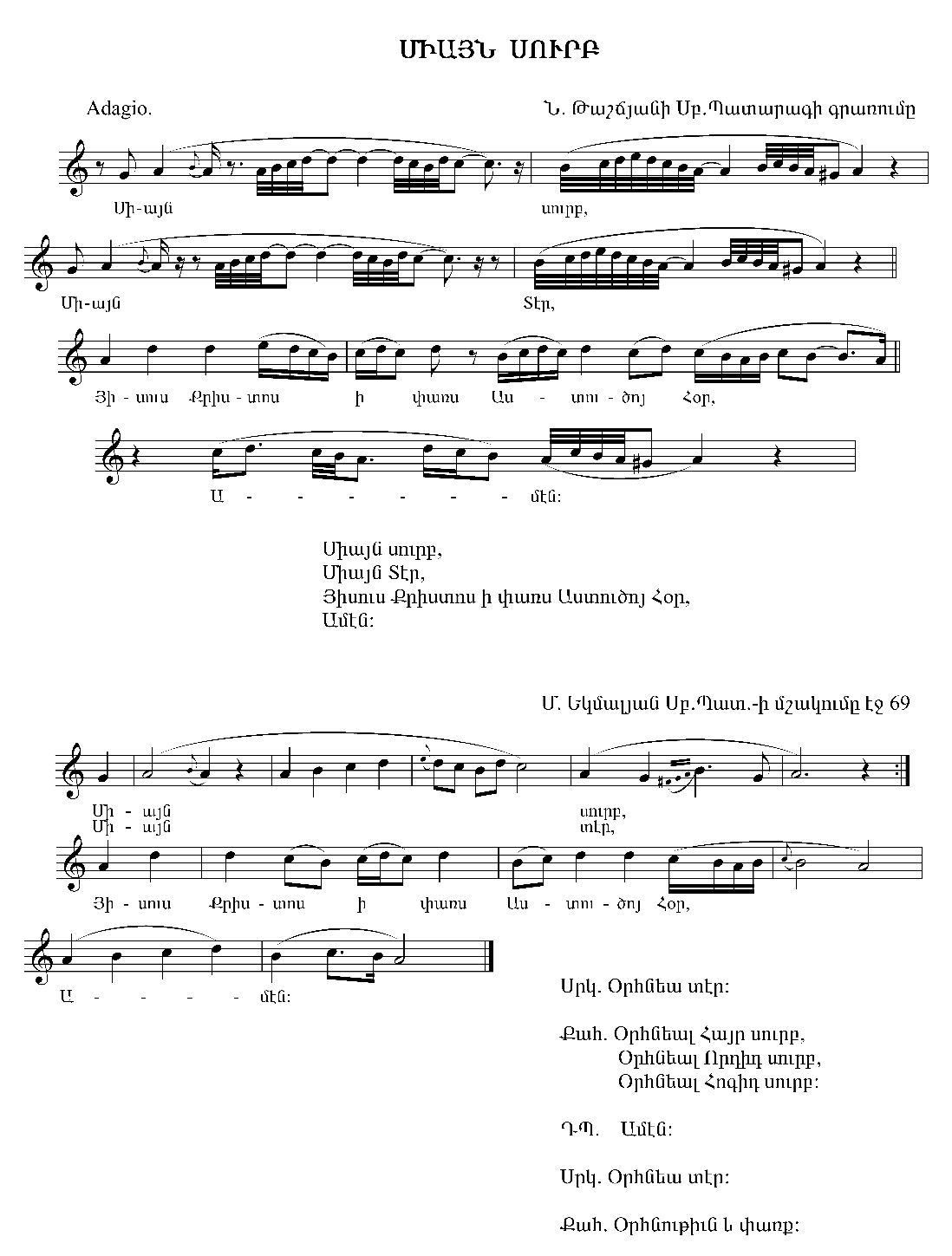 Երգի երրորդ` «Յիսուս Քրիստոս ի փառս Աստուծոյ Հօր» տողը, չափակշռույթի և ելևէջադարձման մասնակի փոփոխություններով հանդերձ, պահպանել է բնագրի առանցքային կաղապարը։ Այնուհետև, «Ամէն…» վերջնավարտը, թաշճյանականի համեմատ, կրկին պարզեցված է և ամբողջական կառույցի վերջին-վերջավորող դարձվածք հանդիսանալով՝ ամփոփում է երգը եկմալյանական պատարագին հարիր` a1(1/4)-h1(1/4)-c2(1/4)-d2(1/4) / h1(1/4)-c2(3/8)-h1(1/8)- a1(2/4) ելևէջակարգով։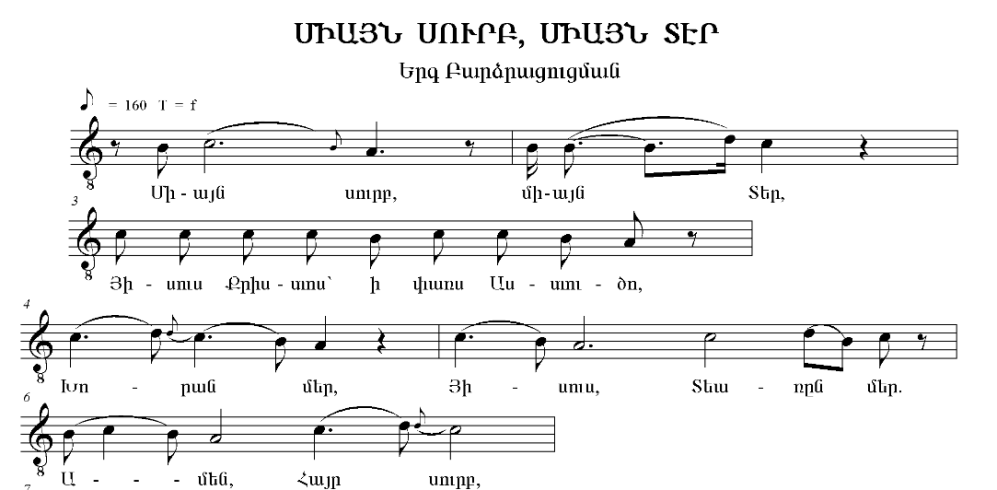 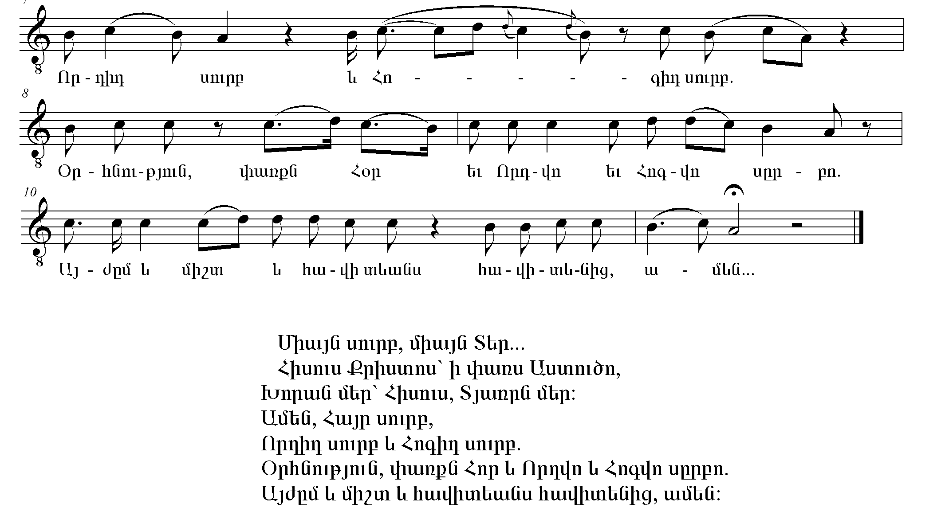 Մեր հավաքածուում «Միայն սուրբ»-ը գրանցվել է երկու՝ միմյանցից էականորեն զանազանվող տարբերակներով։ Ախալքալաքի շրջանի Վարևան գյուղի բնակիչ յոթանասուներեքամյա բանասաց Հովսեփ Սահակյանի երգածը բովանդակում է դասական (նաև եկմալյանական) և Տուրցխ գյուղի ժամհար Մարտին Առաքելյանից ձայնագրած օրինակներից տարբեր` ավելի ընդարձակ խոսքային կառույց։ Այստեղ հիմնական (դասական համարվող) խոսքերին բանասացը հավելել է «Խորան մեր` Հիսուս, Տյառըն մեր» հատվածը, այնուհետև պատարագամատույցի ժամանակ՝ սարկավագի, դպրի և քահանայի կողմից փոխեփոխ արտասանվող «Ամեն․ Հայր սուրբ, Որդիդ սուրբ և Հոգիդ սուրբ, օրհնություն, փառքն Հոր և Որդվո և Հոգվո սըրբո» եղանակավոր շարադրանքը։ Վերջում դրանց է միահյուսվել հոգևոր երգերին հաճախ, որպես աղոթական ավարտ հավելվող` «Այժմ և միշտ և հավիտյանս հավիտենից, ամեն» տողն իր սկսող և վերջին վերջավորող դարձվածքներով։ Նմուշը շարադրված է տերցիային հիմնառանցք ունեցող, բնագրից տարբեր, Դ.Կ. ձայնակարգում, և էականորեն տարբերվող եղանակավորումը ծավալվում է քառունակի սահմաններում։ Եթե մյուս օրինակներում եղանակավորման սկսող, միջանկյալ և հանգչող դարձվածքների միասնությամբ որպես ինքնաբավ տողեր առանձնանում են «Միայն սուրբ» և «Միայն Տեր» եռավանկ խոսքային կառույցները, ապա Հ. Սահակյանի տարբերակում դրանք միավորվում են մեկ տողի մեջ սկսող և հանգչող դարձվածքների միությամբ։ Երգի մեղեդիակերտման խնդրում իրար հակադրվում, հակադրությամբ միավորվում և ամբողջական մեկ միություն են կազմում առաջին տողի հիմնաձայնով ավարտվող սկսող և դիմող ձայնով ամփոփվող հարցական հանգչող դարձվածքները։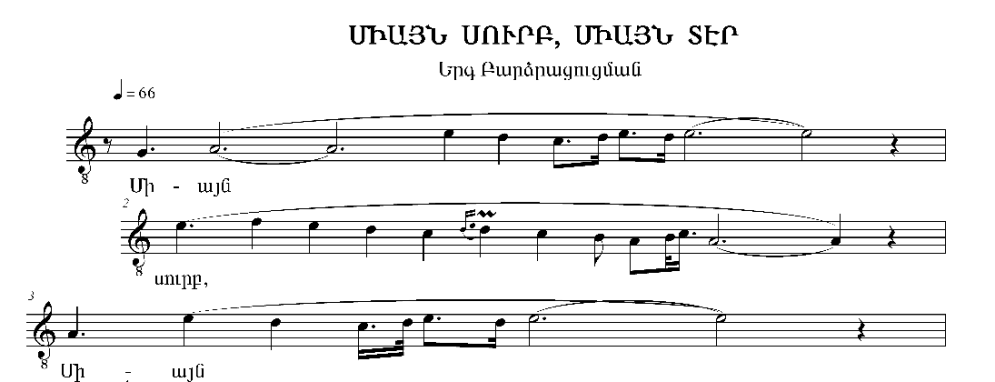 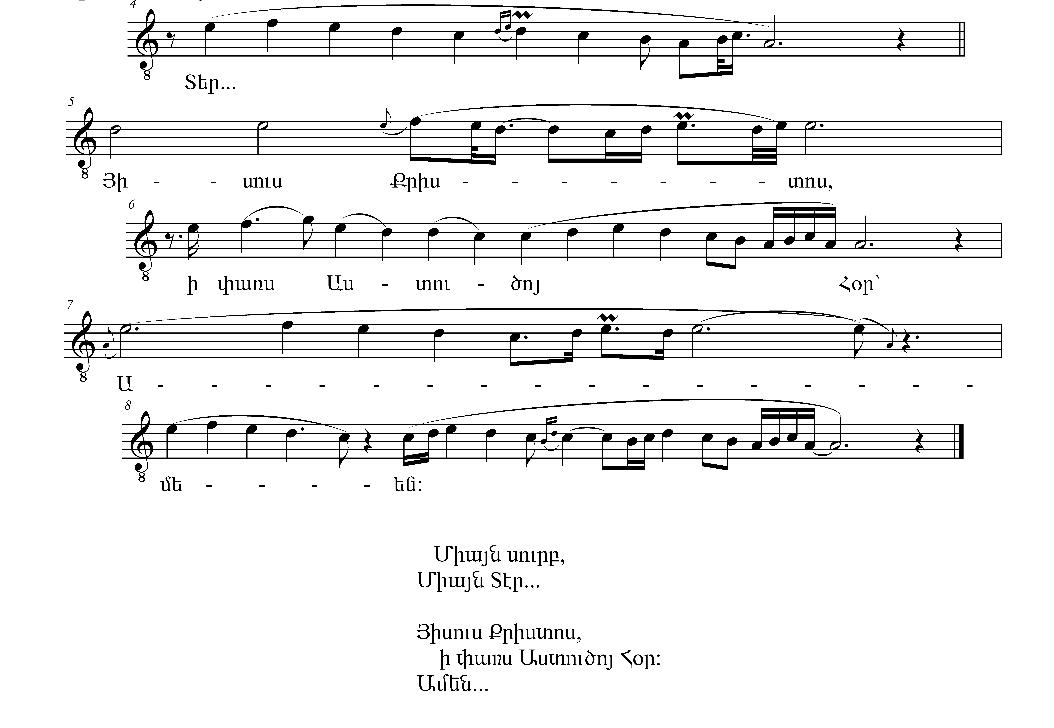 Բանասաց, ժամհար Մ. Առաքելյանի երգած մյուս տարբերակի խոսքային կառույցը չի տարբերվում թաշճյանական գրառումից։ Խոսքային կառույցի հիմքով կառուցվող եղանակավորումն իր սկսող, միջանկյալ, հանգչող և վերջավորող դարձվածքների հարաբերությամբ, ինչպես նաև սկզբնավորող «Միայն» բառը ելևէջադարձող 07 աստիճանից հիմնաձայն (g1-a1) քայլ-դարձվածքով նման է դասական և եկմալյանական օրինակներին։ Սակայն կվարտային հիմնառանցք ունեցող ԴՁ-ի փոխարեն բանասացի օրինակը շարադրված է կվինտային հիմնառանցքով ԲՁ-ում, որը դրամատիկ հագեցվածություն ու լարում է հավելում շարադրանքին։ Հատկապես դա շեշտվում է «այն» վանկի եղանակավորման սկզբում` հիմնաձայնից դիմող ձայն թռիչքով։ Թռիչքից հետո դիմող ձայնն իր երեքից չորրորդ աստիճանների զարդոլորուն շարադրանքով ու երկարահունչ ձգվածությամբ շարունակում է պահել դինամիկ լարվածությունը։Այնուհետև «սուրբ» բառին համապատասխանող, հանգչող դարձվածքի տասներեք ամանակ տևող ելևէջադարձումներն ավարտվում են հիմնաձայնով, որի երկարահունչ հանդարտեցնող շարադրանքով ավարտվում է երգը սկզբնավորող առաջին կառույցը։ «Միայն սուրբ» բառակապակցությունն ընդգրկող հաջորդ տողը կրկնում է առաջինն առանց սկսող g1-a1 քայլ-դարձվածքի` պահպանելով սկզբնամասի a1-e2 թռիչքը։ Երրորդ տողի սկսող դարձվածքը շարադրվում է դիմող ձայնի բարձր ոլորտում։ Այն, ընդգրկելով շրջառող չորրորդ և վեցերորդ լծորդ աստիճանները, կրկին վերականգնում է դրամատիկ հագեցվածությունը։ Այնուհետև տողի միջանկյալ դարձվածքի յոթերորդ աստիճանն ընդգրկող e2(1/16)-f2(6/16)-g2(2/16)/e2(4/16)-d2(4/16),d2(4/16)-c2(4/16) ելևէջակարգն ամբողջական  կառույցի դինամիկ բարձրակետն է, որին հաջորդող, դիմող ձայնով սկզբնավորվող, վարընթաց ելևէջադարձումները եզերվում են հիմնաձայնը հաստատող, հոգևոր երգերում հաճախ կիրառվող, կադանսային a1-h1-c2-a1 դարձվածքով։ Երգը եզրափակող «Ամեն» հատվածն ամբողջական կառույցի ելևէջադարձումների ամփոփումն է և, առանց ձայնակարգի յոթերորդ աստիճանն ընդգրկելու, երրորդ տողի տարբերակված կրկնությունը։Վանկաչափական կառույցների քննության համար, մի կողմ թողնելով բանասաց Հ. Սահակյանի հավելումներով շաղախված շարադրանքը, հարմար ենք նկատել համեմատել նույն խոսքային կառույցն ունեցող՝ Մ. Առաքելյանի և դասական օրինակները։ Թաշճյանական գրառում. Միայն սուրբ,		 -.--^6^./ --5.^/ 	մեծավերջ / սաբաբ/Միայն Տէր,		 -.--^6^./ --5.^/ 	մեծավերջ / սաբաբ/ Յիսուս Քրիստոս  ի փառս Աստուծոյ Հօր,	 -.-.,-.-./-.-.^,-.-.-.—3./ 2 անգ. / անգ., չորրորդ պեոն / Ամէն։ 			^--3.—3^.// 		համբույր//Մ. Առաքելյանի տարբերակը.Միայն սուրբ,		 -.--6^./ --5.^/ 	մեծավերջ / սաբաբ /Միայն Տէր, 		-.--6^./ --5.^/ 	մեծավերջ / սաբաբ /Յիսուս Քրիստոս  ի փառս Աստուծոյ Հօր, 	--.--.,--3.--./ ^-.--.,--.--.—3—2^/ 2 համբույր / մ.ծ.վերջ                                                                    2 համբույր/Ամէն։ 			--7.^--8.^// 		համբույր//Այս խնդրում համեմատվող օրինակներն ունեն նմանություններ։ Համընկնում են առաջին, երկրորդ և չորրորդ տողերը, իսկ վերջին տողի երկար վանկերի հավելյալ թվային ցուցիչները կըրկնակի (և ավելի) մեծ (երկար) են։ Տարբերվում են նմուշների երրորդ տողերը։ Բանասացի օրինակում գերիշխում են երրորդ տողի երկար վանկերը, մինչդեռ թաշճյանական օրինակում երրորդ տողի տասը վանկից ինը կարճ են։Ինչպես պարզվեց, Մ. Առաքելյանի տարբերակը թեև դասականի կամ եկմալյանականի համեմատ որոշ կառուցվածքային, նաև վանկաչափական կերտվածքների ընդհանրություններ ունի, սակայն ձայնակարգային հիմնառանցքի մեծությամբ և հատկապես ելևէջադարձմամբ տարբեր է և ունի դասականից միանգամայն տարբերվող, բոլորովին նոր, նույնքան բարձրարժեք եղանակավորում։«ԱՍՏՈՒԱԾ ՄԵՐ ԵՒ ՏԷՐ ՄԵՐ» 
 Քարոզ երեւմանՊատարագի երգային հատվածներից «Աստուած մեր եւ Տէր մեր» երևման քարոզը ձայնագրել ենք երկու տարբերակով` երկուսն էլ 1970 թ․ Ախալքալաքի շրջանի Աբուլ գյուղում ութսունմեկամյա նվագածու (դուդուկ, զուռնա, շվի) Երվանդ Խանջյանից և Տուրցխ գյուղի կաթոլիկ եկեղեցու ժամհար Մարտին Առաքելյանից։ «Ձայնագրեալ երգեցողութիւնք Սրբոյ Պատարագի» 1878 թ․-ին հրատարակված թաշճյանական ժողովածուում տեղ է գտել «Աստուած մեր»-ի մի քանի տարբերակ։ Դրանցից երկուսը պարունակում են «քարոզի» առաջին երկտողը։ Առավել ամբողջական շարադրանքով տարբերակը, մեր տողատմամբ, արձակ տաղաչափությանը բնորոշ վեց անհամաչափ տողից բաղկացած միասնական ամբողջություն է կազմում։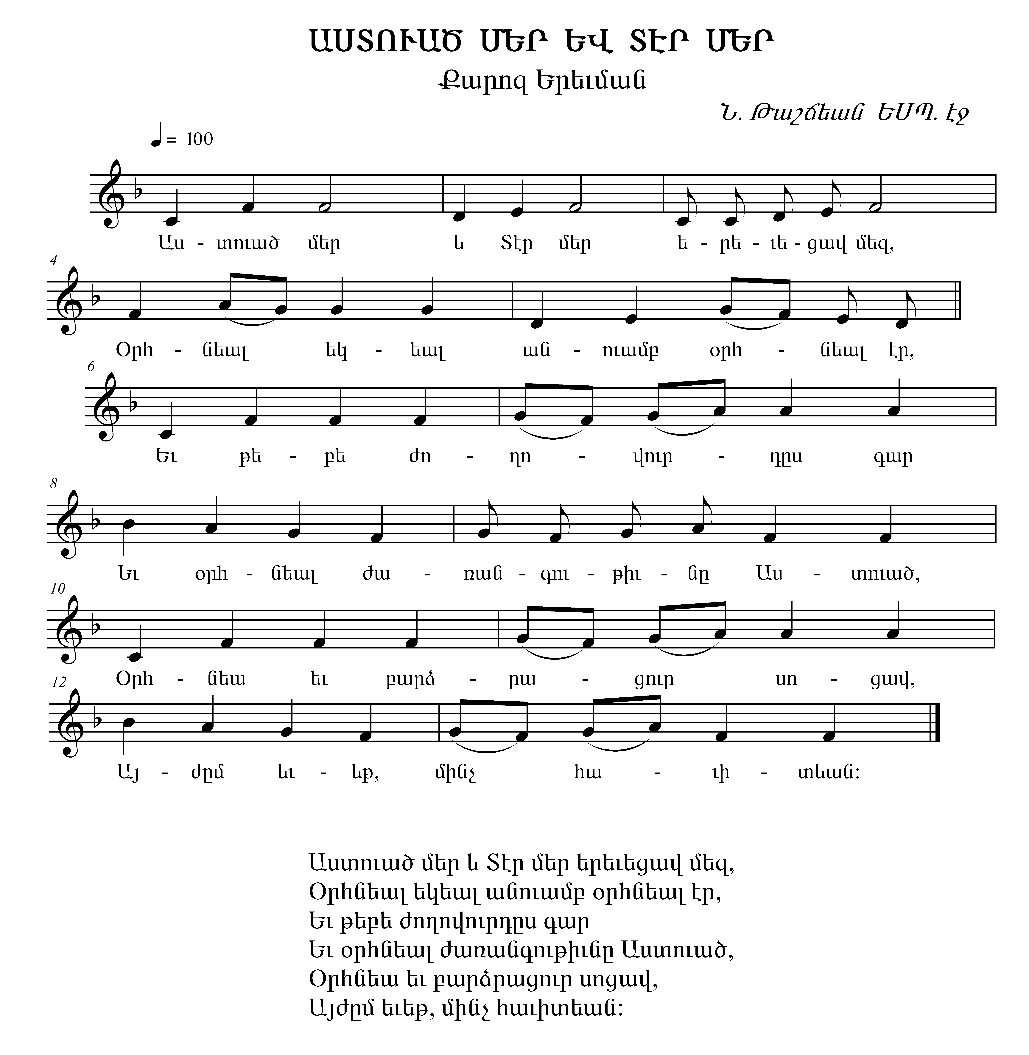 Դրանցից առաջինը, որ անհամաչափ` եռատակտ և երկտակտ նախադասություններ է միավորում, կադանսավորման մեջ հիմնաձայնով ավարտվելու փոխարեն ավարտվում է 06 անկայուն աստիճանով, որն էլ, երկրորդ պարբերության հենց սկզբում լուծվելով ձայնակարգի 05 դիմող ձայնում, պարբերությունները լավագույնս կապում է միմյանց։ Երկրորդ պարբերության զույգ բաղադրիչների տակտային երկու առ երկու` քառակուսի կառուցվածք ունեցող շարադրանքը կրկնվում է։ Կրկնության ընթացքում խոսքն այլ բովանդակություն է ստանում։ Երգվող հատվածի հենքը, որ պայծառ, մաժոր հնչողության, տերցիային հիմնառանցքով Դ.Ձ. դարձվածքում է շարադրված, իր եղանակավորմամբ պարբերական` 4/4 չափակարգում է ընթանում և բաղկացած է միմյանց սերտաճած երկու պարբերությունից։Գալով վանկաչափական կառույցների քննությանը՝ նշենք, որ մեր բանասացների երգած տարբերակների բանաստեղծական կառույցների սկսող, միջանկյալ, հանգչող և վերջավորող դարձվածքների հիմքով կատարված տողատումը, դասականից տարբեր լինելով, վեցատողի փոխարեն հնգատող շարադրանք ունի։ Մ. Առաքելյանի ներկայացրած խոսքային տեքստը դասականի և բանասաց Ե. Խանջյանի ներկայացրածի համեմատությամբ շեղումներ ու փոխակերպումներ ունի, որը հարմար ենք նկատել շարադրել հայերենի արդի ուղղագրությամբ։Բանասացներ Ե․ Խանջյանի և Մ Առաքելյանի օրինակները ձայնեղանակային շարադրանքով և ելևէջակարգով դասական օրինակներից տարբեր են և ընթանում են Գ.Ձ. ձայնակարգում։ Դրանք շարադրված են խառը՝ վանկային-ներվանկային-զարդոլորուն ոճում, մինչդեռ դասական օրինակները զերծ են զարդոլորուն ոճի ընդգրկումներից, և դրանց խառը՝ վանկային և ներվանկային կառույցներում գերակայում է վանկայինը: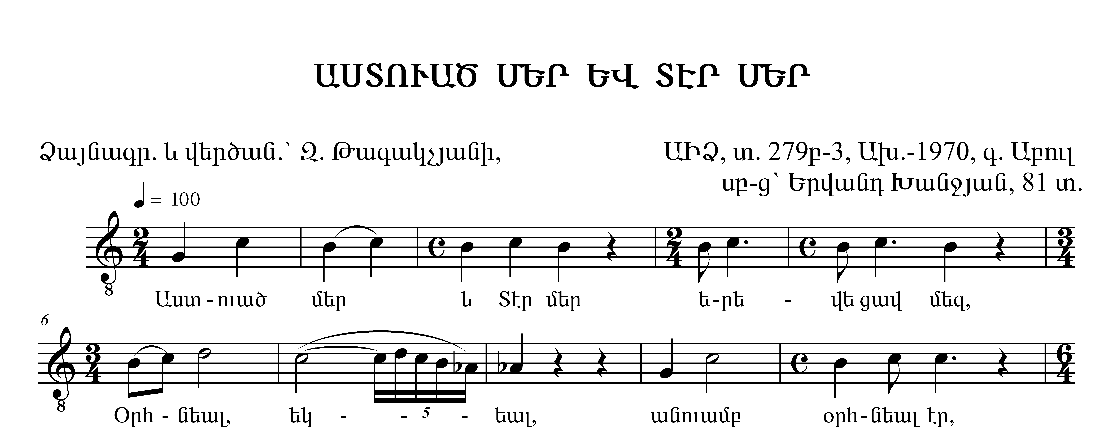 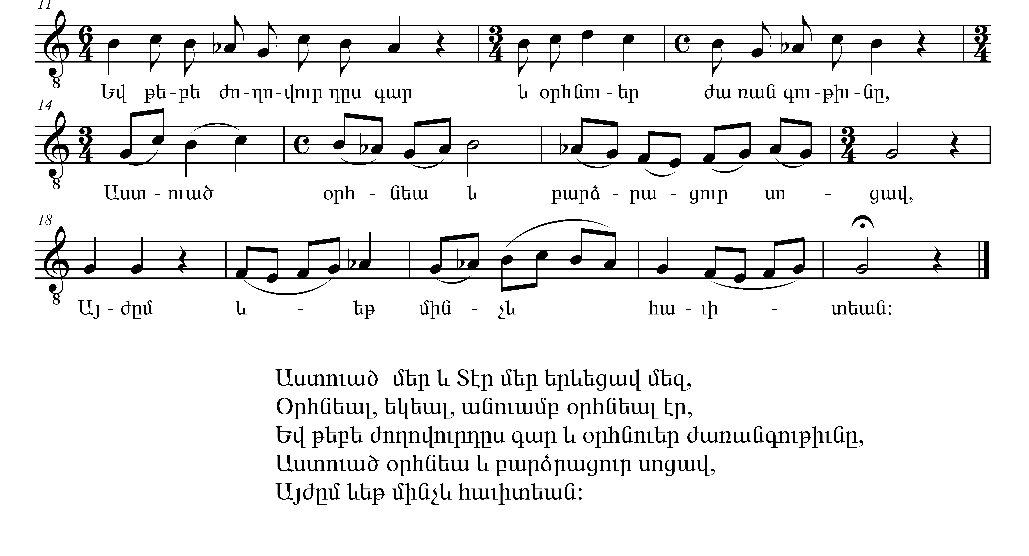 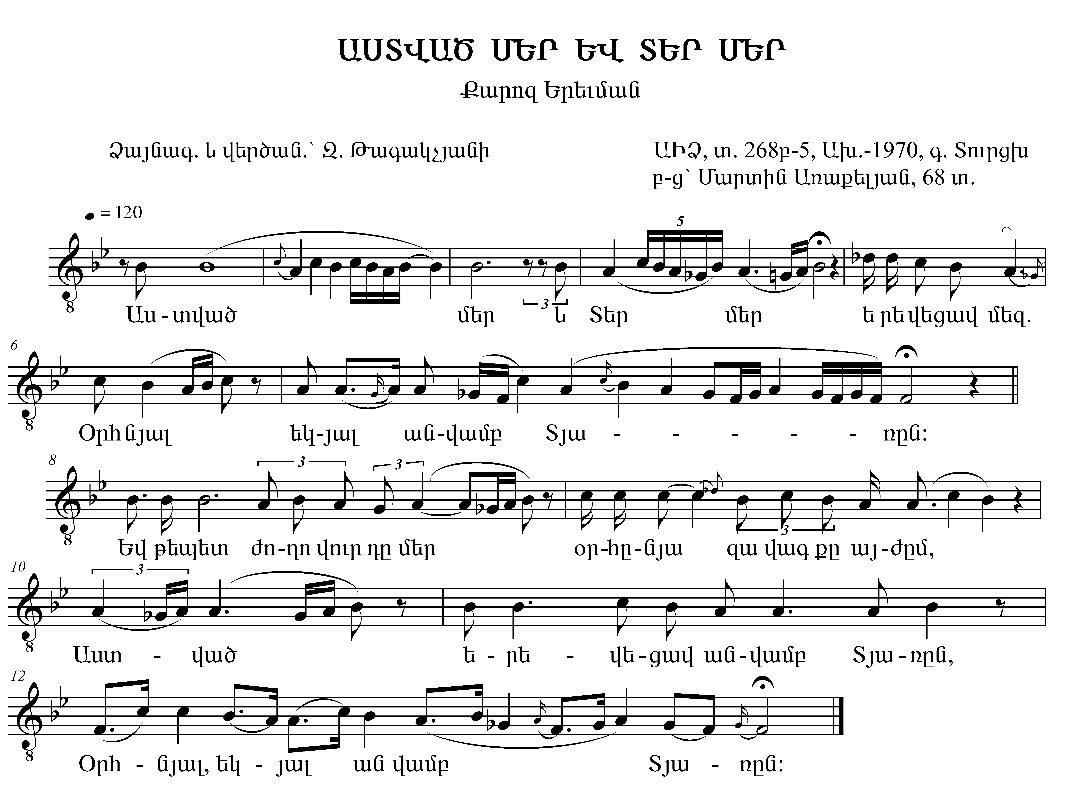 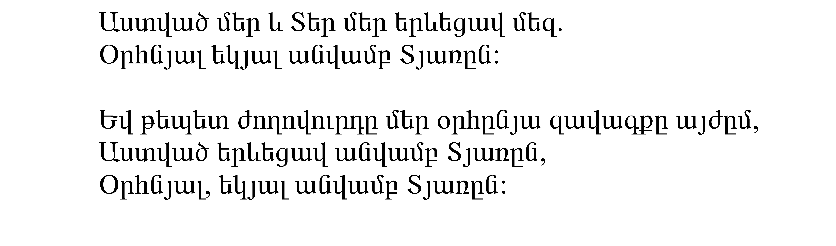 Վանկաչափական կառույցների համեմատական քննության համար ընտրել ենք բանասաց Ե. Խանջյանի տարբերակը, որի խոսքային տեքստը գրեթե չի տարբերվում գրաբարյան շարադրանքից։ Թաշճյանական գրառումը.Աստուած մեր և Տէր մեր երևեցավ մեզ, 	—.—.—2./—.—-.—2./-.-.-.-. —2./  սումք / սումք / 2 անգ.- սաբաբ / Օրհնեալ եկեալ անուամբ օրհնեալ էր,	 —.—./—.—,/—.—./—.-.-./  2 համբ./ համբ.,ստեղն / Եվ Թեբե ժողովուրդըս գար 		—.—.—./—.—.—.—.,—./  սումք / 2 համբ.,սաբաբ/ Եվ օրհնեալ ժառանգութիւնը Աստուած 	—.—.—./—.-.-.-.-./—.—./  սումք / մ.ծ.սար-ներգև / համբ./Օրհնեա և բարձրացուր սոցավ,	 —.—./ — .—.—.—./—.—./  համբ./ 2 համբ. / համբ./Այժըմ ևեթ, մինչ հաւիտեան։	 —.—.,—.—./—.,—.—.—.—.//  2 համբ./ սաբաբ, 2 համբ.// 17-ից 14-ը միայն երկար վանկերով (սաբաբ, սումք, համբույր) ոտքերն ենԵ. Խանջյանի տարբերակը.Աստուած մեր և Տէր մեր երևեցավ մեզ, 	—.—.—2./—.—-.—^./-.—.-.—.,—.^/  սումք/սումք/ 2 մ.ծ.վերջ սաբաբ/ Օրհնեալ եկեալ անուամբ օրհնեալ էր, 	—.—2./ —3.—.^^/ —.—2./—.-.—.^/  2 համբ./համբ., քողաբորբ/Եվ Թեբե ժողովուրդըս գար և օրհնըվեր ժառանգութիւնը, 			—.-.-./-.-.-.-,—.^/-.-.—.—./-.-.-.-.—./                                              ստեղն, 2 անգ.- սաբաբ /առաջին իոնիկ, 2 անգ.-                                                                                                          սաբաբԱստուած օրհնեա և բարձրացուր սոցավ, —.—2./—.—.—2./—.—.—./—.—2.^/ համբ.,սումք/ սումք, 2 համբ.Այժըմ ևեթ, մինչ հաւիտեան։ 		—.—.^,—2.—./ —.,—2 —2.^// 2 համբ./ սաբաբ, 2 համբ.// 17-ից 11-ը միայն երկար վանկերով (սաբաբ,սումք,համբույր) ոտքերն են։Համեմատվող երկու օրինակում էլ փոքր-ինչ տարբերությամբ գերակայում են միայն երկար վանկերից բաղկացած ոտքերը։ Նույն վանկաչափական կերտվածքն ունեն առաջին տողի 1,2, երկրորդ տողի 1, 2, 3 և «Աստուած օրհնեա և բարձրացուր սոցավ», «Այժըմ ևեթ, մինչ հաւիտեան» խոսքերին համապատասխանող ոտքերը։Հետաքրքիր է, թեկուզ առանց համեմատության, հետևել Մ. Առաքելյանի երգած տարբերակի վանկաչափությանը։ Աստված մեր և Տեր մեր երևեցավ մեզ,	 ^-.—7.—3./^-.—2.—4.^/-.-.-.-,—.^/ ավարտեղ / ավարտեղ / 2 անգ.,սաբաբ/Օրհնյալ եկյալ անվամբ Տյառըն։ 		-,—.^ -,—./-,—.,—6 .—2.^// 2 մեծավերջ / մ.ծ.վերջ «համբույր/Եվ թեպետ ժողովուրդը մեր օրհընյա      —.-,—3./-.-.-.-.,—.^/-.-.—.,-.-.-.,-,—3.^/     զավագքը այժըմ,                                       քողաբորբ / 2 անգ.,սաբաբ/                                                                     վ-ջտանջ,ներգև, մ.ծ.վերջ/                                                                 Աստված երևեցավ անվամբ Տյառըն, 	—.—2.^/ -,—2-.-./ -,—.,-,—./. համբույր / երկրորդ պեոն / 2 մ.ծ.վերջ/Օրհնյալ, եկյալ անվամբ Տյառըն։ 		—.—.,—.—./.—.—4.,—.—2.// 2 համբույր / 2 համբույր//Այս պարագային տասներեքից միայն երկար վանկերից բաղկացած ոտքերը երեքն են, և որ շատ կարևոր է, շարադրանքի վերջնատողը նույն վանկաչափական կերտվածքն ունի, ինչ Ե. Խանջյանի և դասական օրինակները։ «ՔՐԻՍՏՈՍ Ի ՄԷՋ ՄԵՐ ՅԱՅՏՆԵՑԱՒ» 
Երգ ողջույնիՀայոց եկեղեցու Պատարագի «Քրիստոս ի մէջ մեր յայտնեցաւ» հատվածը Ջավախքի հավատացյալների կենցաղում լայն տարածում գտած երգերից է։ Ն. Թաշճյանի գրառմամբ այն «Վասն Կիւրակէից», «Վասն լուր աւուր» և «Վասն Տաղաւարաց» տարբերակներով է ներկայացված։ Չափածո շարադրանքի ութավանկ քառատողերից բաղկացած բանաստեղծական կառույցը, որ ձգվում է երեք տան սահմաններում, անփոփոխ է մնում բոլոր երեք տարբերակում, իսկ եղանակավորման մեջ առկա որոշ, ոչ էական տարբերությունները հիմնականում կապված են երրորդ տան վերջնավարտների վերջին վերջավորող դարձվածքի հետ, որտեղ հստակեցվում և ամրագրվում է «Ներսիսյան ձայնեղանակ»-ի f1-a1(վերջավորող ձ.) - b1 - c2 (դիմող և վերջին վերջավորող ձ.) - des2 - e2 ձայնաշարային տարբերակը։ Ավելորդ չենք համարում անդրադառնալ Մ. Եկմալյանի «Պատարագ»-ում «Քրիստոս ի մէջ»-ի տարբերակին, որտեղ «Ներսիսյան ձայնեղանակ»-ը թաշճյանական տարբերակների համեմատությամբ ավելի ընդգրկուն (f1-f2) ձայնասահման ունի։ Դրանից բացի, երրորդ տան «Արդ պաշտօնեայք» սկսող դարձվածքում c2-f2 թռիչքով f2-ն ընկալվում է որպես ձայնեղանակի դիմող ձայն, որի շնորհիվ էմոցիոնալ առումով կառույցն ավելի հագեցած է դառնում։ Քսանհինգամյա բանասաց Աննա Այվազյանից մեր ձայնագրած օրինակը մոտ է թաշճյանական գրառումների «Վասն Տաղաւարաց» տարբերակին և հիմնականում շարադրված լինելով վանկային ոճում՝ ունի ներվանկային որոշ դրսևորումներ։Համեմատվող օրինակի հետ հիմնական տարբերությունը 
երրորդ տան չորրորդ` վերջնատողի սկսող և վերջին վերջավորող դարձվածքներն են։ Եթե թաշճյանական օրինակում դրանք, շարադրվելով խառը` վանկային-ներվանկային ոճում, ընդգրկում են «Ներսիսյան ձայնեղանակ»-ի b1-c2-des2-e2 հնչյունները` ներառելով բնորոշ des2-e2 մեծացրած երկյակը, ապա  բանասացի օրինակում 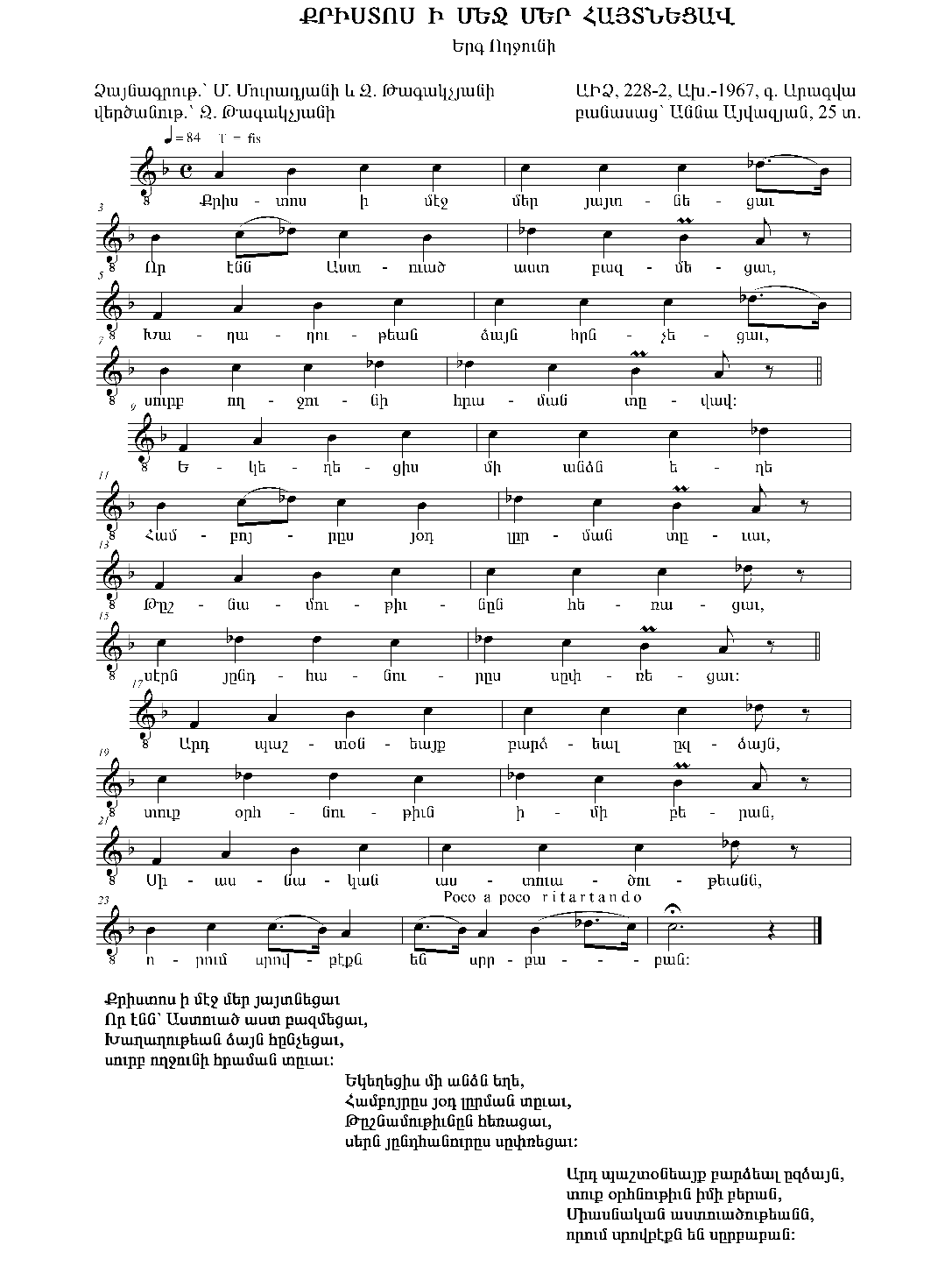 դրանց խառը` վանկային-ներվանկային ոճում շարադրանքն ընթանում է նույնպես «Ներսիսյան ձայնեղանակում», սակայն առանց բնորոշ չորրորդ աստիճանի ընդգրկման։        Քանի որ նմուշը ծայրեծայր չի ընդգրկում ձայնեղանակին բնորոշ երրորդ և չորրորդ աստիճանների միջակա մեծացրած երկյակը, ապա այն նմանվում է եկեղեցական ութ ձայնի Ա.Կ. ձայնեղանակին։ Այսպիսով, կարելի է փաստել, որ բանասաց Ա. Այվազյանի օրինակը թաշճյանական օրինակներից քիչ է տարբերվում և կարելի է համարել դրանց տարբերակներից մեկը։ «ՄԱՐՄԻՆ ՏԷՐՈՒՆԱԿԱՆ»
 Երգ Մեծի Մտից«Մարմին տէրունական»-ը նույնպես հայոց Պատարագի պարզ, դյուրավ ըմբռնելի եղանակներից է, որ ծիսակարգի ժամանակ դպիրի կամ սարկավագի կողմից կատարվելու պարագային Ջավախքում էլ ուղեկցվել է հավատացյալների խմբային կատարումներով։ «Պատարագ»-ի թաշճյանական գրառումները, ինչպես նախորդ երգինը, ներկայացված են «Վասն Կիւրակէից», «Վասն լուր աւուր» և «Վասն Տաղաւարաց» տարբերակներով։ Տարբերակների խոսքային տեքստն ունի արձակ բանաստեղծությանը բնորոշ անհամաչափ (12,14,11,7) քառատող կառույց։ «Կիւրակէից» և «Լուր աւուր» տարբերակներում խառը` վանկային, երկու-երեք հնչյուն պարունակող ներվանկային ոճավորման մեջ գերակայում է վանկայինը։ Նշենք, որ այս տարբերակները, ինչպես Սբ. Պատարագի կառույցների մի զգալի մասը, ընթանում են «Ներսիսյան ձայնեղանակ»-ում։ «Տաղաւարաց» տարբերակը ևս շարադրվում է «Ներսիսյան ձայնեղանակ»-ում, սակայն առաջին` «Մարմին» բառի եղանակավորման c2-f2 թռիչքով սկզբնավորող սկսող և նրան հաջորդող միջանկյալ դարձվածքներում առանձնակի ընդգծում ունեցող չորրորդ աստիճանն ամբողջական կառույցի շարադրանքում ընկալվում է որպես դիմող ձայն։ Նշենք, որ «Ներսիսյան ձայնեղանակ»-ի այսօրինակ հիմնառանցքի կվարտային ընդգծումով տարբերակներն աղերսվում են Գ.Ձ. -ներին։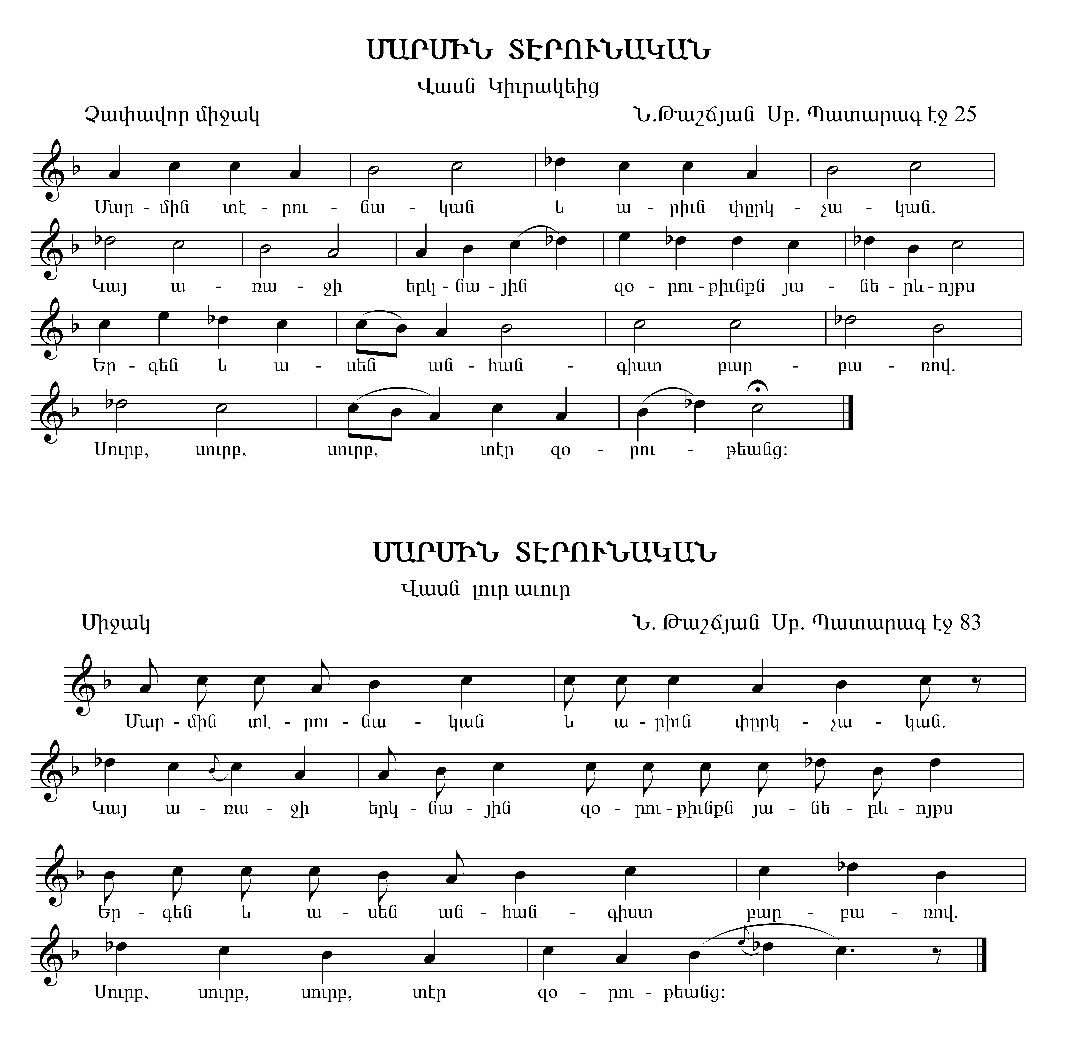 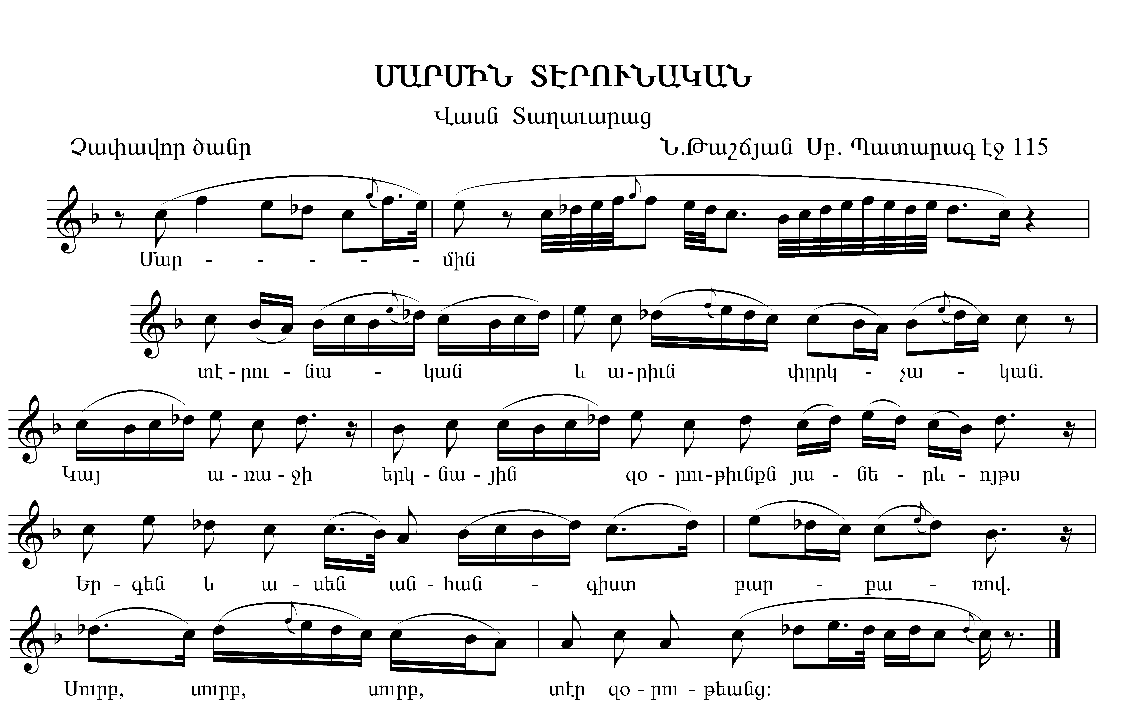 «Տաղաւարաց» տարբերակի խառը ոճական կերտվածքում վանկային և երկու-հինգ հնչյուն պարունակող ներվանկային կառույցներին միահյուսվում են զարդոլորուն ելևէջադարձումները, որոնք առանձնակի փայլ ու շքեղություն են հաղորդում շարադրանքին։ 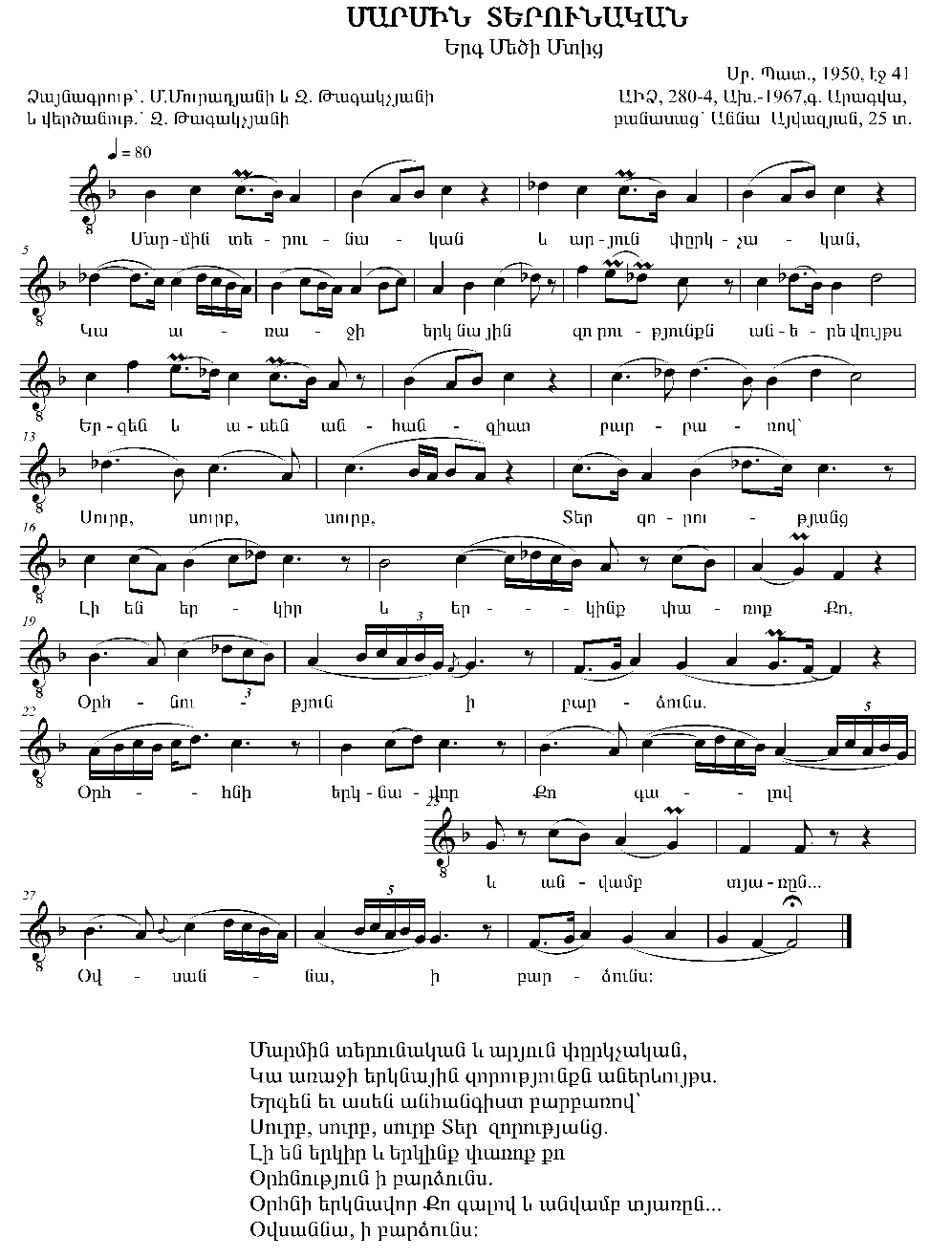 «Մարմին տէրունական»-ի մեր տարբերակը ևս գրի ենք առել նախորդ երգի բանասաց Աննա Այվազյանից, որը երգի «Սուրբ, սուրբ, սուրբ, Տէր զօրութեանց» չորրորդ տողին որպես շարունակություն միահյուսել է նույն բառերով սկսվող Սբ.Պատարագի Երգ Սրոբեական «Սուրբ, սուրբ…»-ը։  Չնայած  «Մարմին  տէրունական»-ի խոսքերի արտաբերման խնդրում բանասացը պահպանել է գրաբարյան տեքստը, իսկ «Սուրբ, սուրբ…»-ի խոսքերը վերակերպել է իր ըմբռնումների սահմաններում, հարմար ենք նկատել խոսքերի միասնական շարադրանքը ներկայացնել հայերենի արդի ուղղագրությամբ։ Քանի որ հոգևոր երգերի ժողովրդական կատարումներում երբեմն հանդիպում են նմանօրինակ սինթեզումներ, արժե մանրամասնել այս օրինակում տեղ գտած առանձնահատկությունները։ Խոսքային մակարդակում նշված երկու տարբեր երգերի համար կապող օղակ է առաջինի վերջնատողը, որը միևնույն ժամանակ երկրորդի սկզբնավորող` «Սուրբ, սուրբ, սուրբ, Տեր զորությանց» տողն է։ Եղանակավորման առումով սկզբնավորող «Մարմին տերունական» երգը, բավականին մոտ լինելով թաշճյանական գրառումներից «Վասն կիւրակեից» տարբերակին, շարադրված է նույն «Ներսիսյան ձայնեղանակ»-ում։ Երգ Սրոբեական «Սուրբ, սուրբ…»-ն իր սկզբնատողով ու երկրորդ տողի «Լի են երկիր և երկինք» բառերին համապատասխանող մասով շարունակում է մնալ նախորդ երգի ձայնեղանակի սահմաններում և միայն երկրորդ տողի «փառոք Քո» բառակապակցության վերջավորող դարձվածքի ընթացքում a1 հիմնաձայնով «Ներսիսյան ձայնեղանակ»-ից զարտուղում է կատարվում մեծ եռյակ ցած՝ Դ.Կ. ստեղի-դարձվածք։ Երկու երգերի ձայնեղանակային հարաբերության մեջ երկրորդ երգի «Օրհնություն» սկսող դարձվածքի «Սուրբ, սուրբ…»-ին բնորոշ ելևէջադարձման մեջ առկա է նախորդ ձայնեղանակին հատուկ, նրա չորրորդ ցած` des2 աստիճանի կիրառումը, որը շարունակության մեջ՝ մինչ վերջնավարտ, փոխարինվում է երկրորդ` Դ.Կ. ստեղի ձայնեղանակին բնորոշ d2` 6-րդ բնական աստիճանով։ Բանասացի երգվածքում «Սուրբ, սուրբ…»-ն իր ելևէջադարձմամբ և հատկապես հանգչող և վերջավորող դարձվածքների մասով թաշճյանական գրառման «Մեծի պահոց» և Մ. Եկմալյանի «Պատարագի» տարբերակն է։ Այսու, բանասացի «Սուրբ, սուրբի» երգվածքում կարևորվում են զարդահնչյուններով շրջառված դարձվածքները, որոնք մոտ են հայոց ավանդական քնարական սիրերգերին և կամ օրորներին։  «ԱՄԷՆ, ՀԱՅՐ ՍՈՒՐԲ»«Ամէն, Հայր սուրբ» ժամագրոց երգը Ն. Թաշճյանը գրի է առել միմյանցից տարբերվող վեց եղանակավորումներով։ Նույն արձակ բանաստեղծական քերթվածքն ունեցող, երկու անհամաչափ (15+25) մասերից կազմված խոսքային կառույց ունենալով՝ դրանք շարադրվում են ձայնեղանակային տարբեր կառույցներում։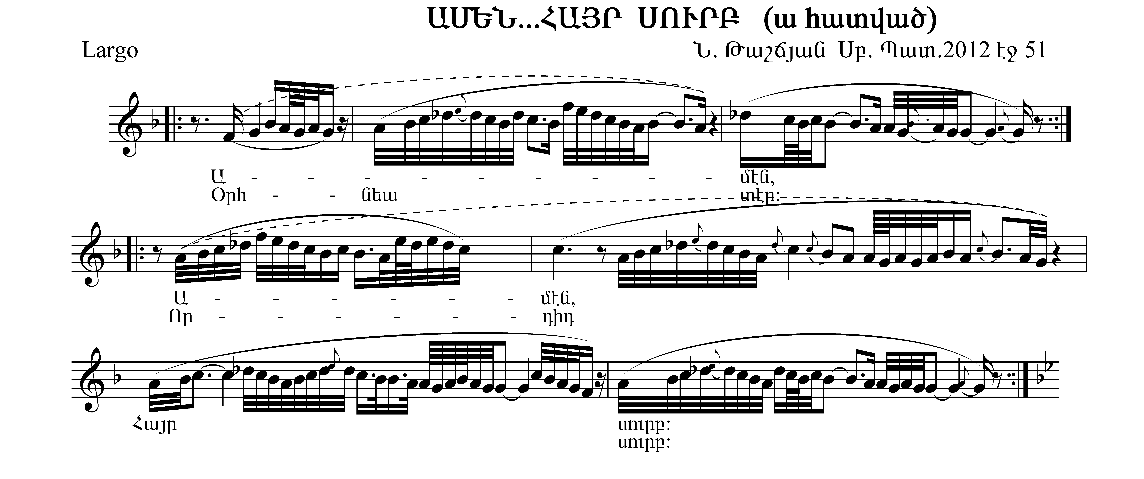 Էջ 51-ի տարբերակն, ըստ ամրագրված նշումի, շարադրված է ԱԿ, «Ներսիսյան» ձայնեղանակում, էջ 53-ը` ԲՁ, էջ 56-ը` ԳՁ, էջ 
58-ը` ԲԿ, էջ 95-ը, որ «Վասն լուր աւուր»՝ ոչ հանդիսավոր այլ պարագաներին է կատարվում, ընթանում է ԴՁ-ում և տարբերվում է մյուս բոլոր օրինակներից։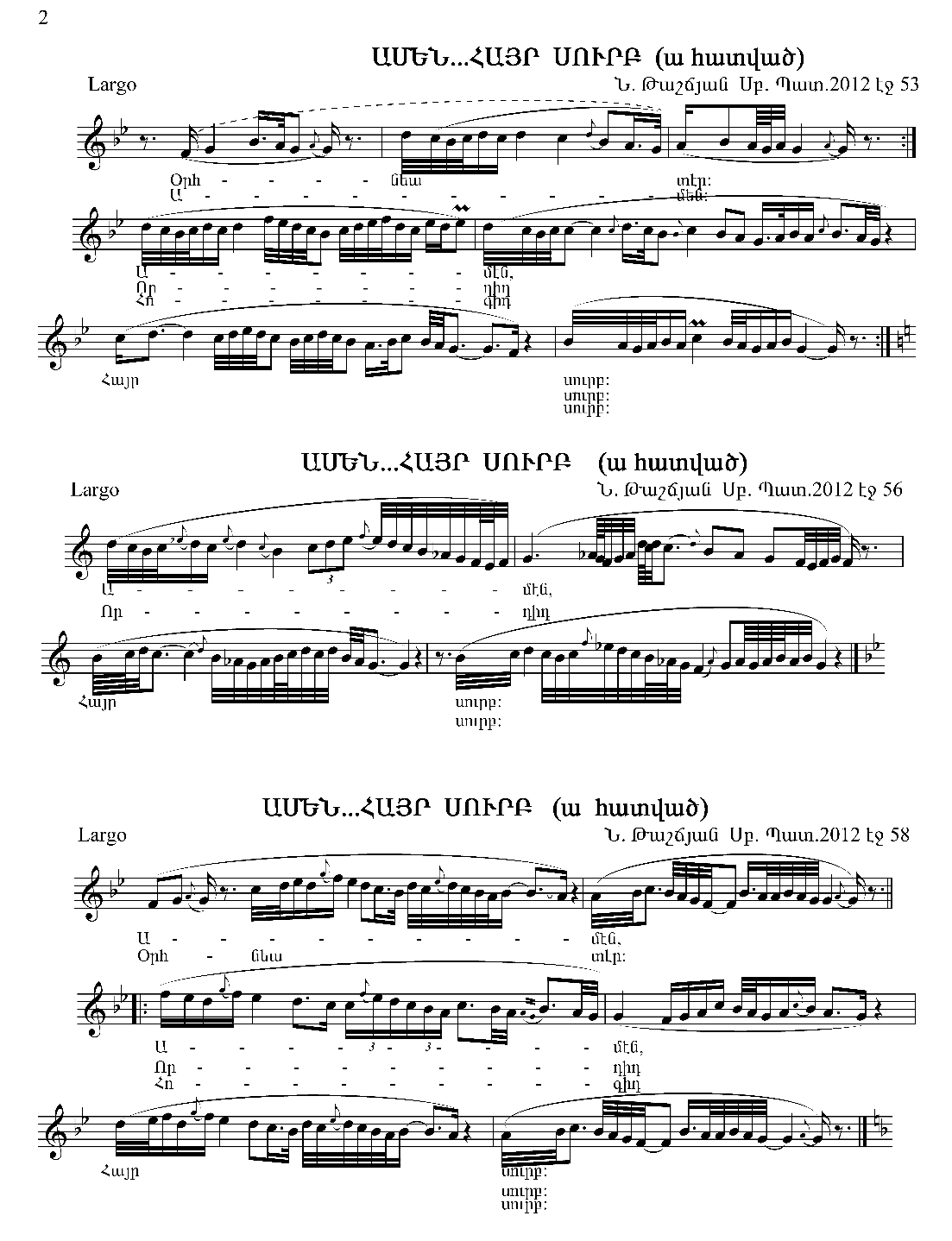 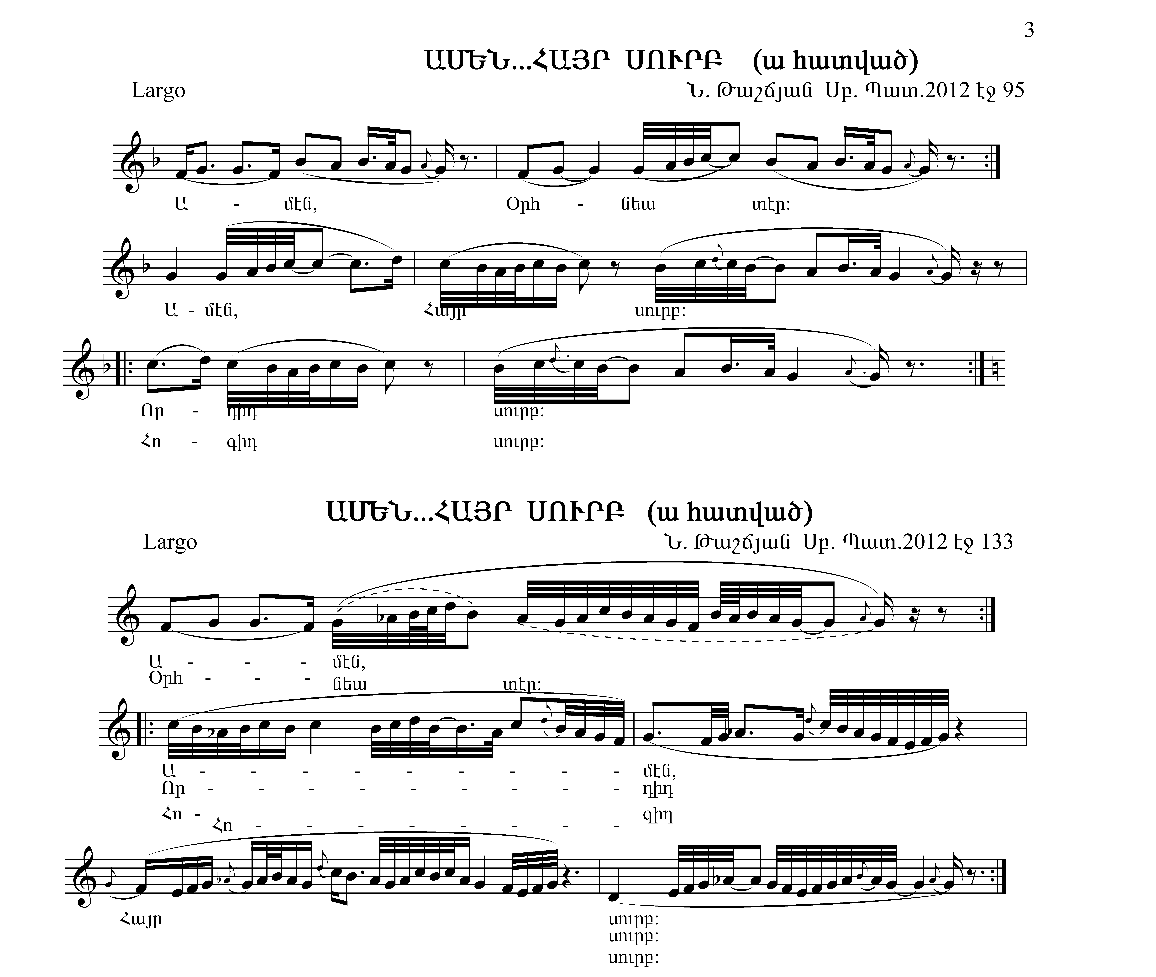 «Վասն Տաղաւարաց» հանդիսություններին կատարվող էջ 133-ը, որ Գ.Ձ. ձայնեղանակում է շարադրված, նույնպես այլ եղանակավորում ունի և տարբերվում է նույն ձայնեղանակում ընթացող էջ 56-ի օրինակից։ Բոլոր վեց եղանակները, բացի էջ 56-ից, ունեն սարկավագի կողմից մայր եղանակները հնչեցնող դպիրին որպես հիշեցում կատարվող` «Ամէն, Օրհնեա Տէր» խոսքերով ամփոփ ավարտ ունեցող, շարականների սկսվածք հիշեցնող կառույցներ, որոնք, բացի էջ 95-ի տարբերակից, ընդգրկում են ձայնեղանակների ելևէջակարգերն ամրագրող, նույնությամբ կրկնվող երկու նախադասությունից կազմված պարբերություններ։ «Ամեն, Հայր սուրբ»-ի թաշճյանական բոլոր գրառումներում նկատելիորեն ընդգծվում է ոճային հատկանիշների ընդհանրությունը` խառը` վանկային-ներվանկային-զարդոլորուն ոճում խոսքային երկմաս կառույցների առաջին հատվածներում գերակայում են զարդոլորուն, երկրորդներում` ներվանկային ձևերը։Մակար Եկմալյանի «Երգեցողութիւն Սբ. Պատարագի» բազմաձայն մշակումներում «Ամէն Հայր սուրբ»-ը ներկայացված է երկու՝ եղանակավորմամբ տարբեր նմուշներով, որոնք չեն ընդգրկում թաշճյանական գրառումների սարկավագի կողմից կատարվող նախընթաց «Ամէն, Օրհնեա Տէր» հատվածները։ Եկմալյանական ԲՁ-ում շարադրված օրինակն իր ելևէջադարձումների մեջ քիչ է տարբերվում թաշճյանական գրառման էջ 53-ի` նույն ձայնեղանակում շարադրված տարբերակից, որի հետ համեմատելիս չափակարգերի շարադրանքում ձգվող հնչյունների տևողական կարգը մի շարք հատվածներում կրկնակի մեծացված է, որը թերևս նպաստում է մանրակերտ տևողություն ունեցող գեղահունչ դարձվածքների առավել ընդգծված մատուցմանը։ Եկմալյանական մյուս` ԴՁ-ում շարադրված օրինակի եղանակավորումը հեռավոր նմանություն ունի նույն ձայնեղանակում հնչող թաշճյանական էջ 95-ի օրինակի հետ։ Բանասաց, քահանա Մաթևոս Ղուկասյանից գրանցված օրինակը եղանակավորմամբ նմանվում է թաշճյանական, հետևաբար նաև եկմալյանական, ԲՁ-ում շարադրված օրինակներին։ Հարություն Ղուկասյանի օրինակի բանաստեղծական կառույցը թաշճյանական գրառումների շարադրանքն ունի,  տարբերությամբ` «Այժմ և միշտ և յաւիտեանս յավիտենից» եզրափակող արտահայտությունից առաջ կրկնվում է «Ամեն, Հայր սուրբ» սկզբնատողը։ Մեր տողատմամբ քննվող կառույցը տրոհվել է ամփոփ ավարտ ունեցող երաժշտախոսքային չորս բաղադրիչի, որոնցից առաջինն ու երրորդը քառատող են, երկրորդը՝ երկտող, իսկ չորրորդը` միատող (ընդհանուր հաշվով տողերի քանակը 11 է)։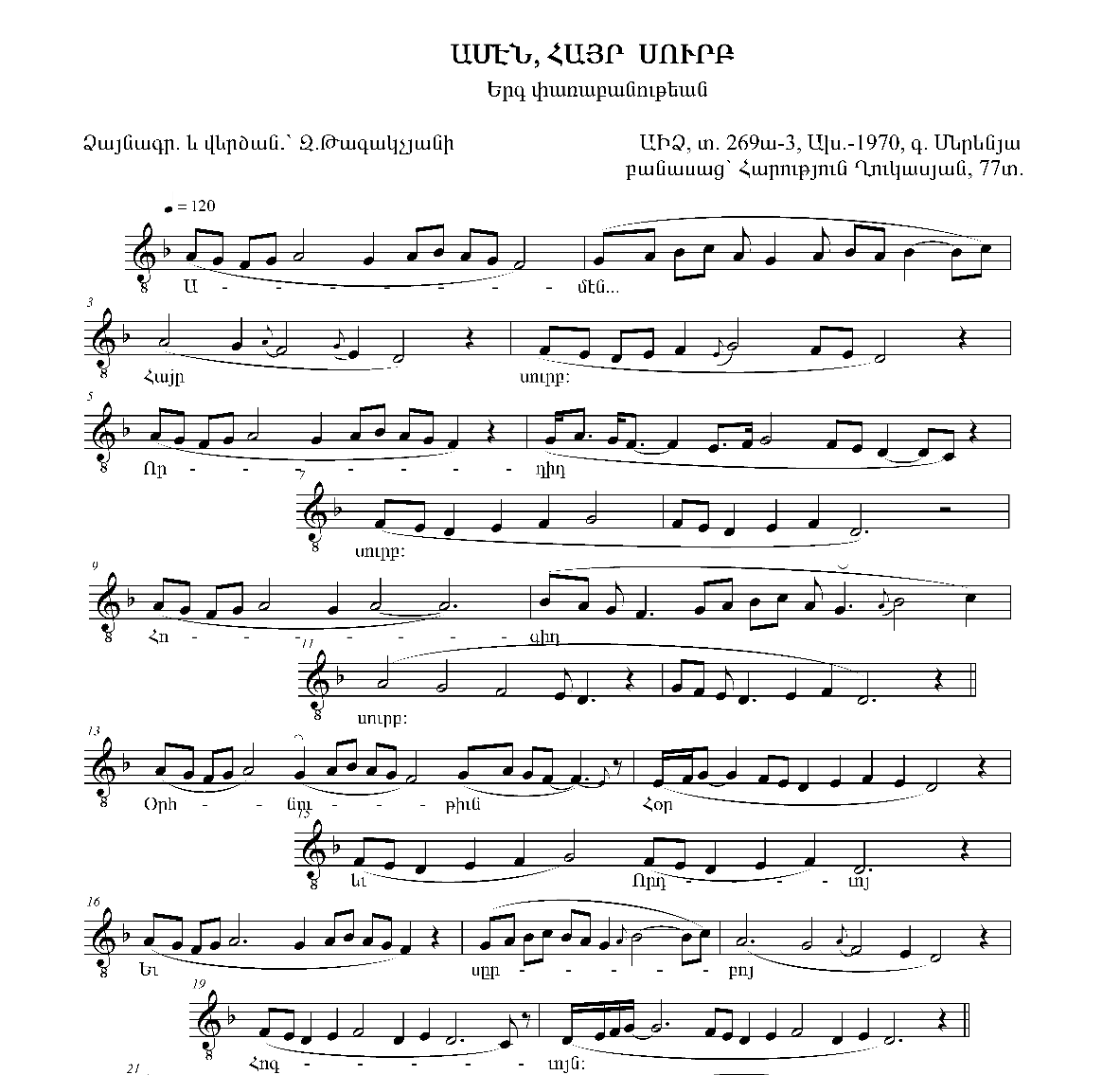 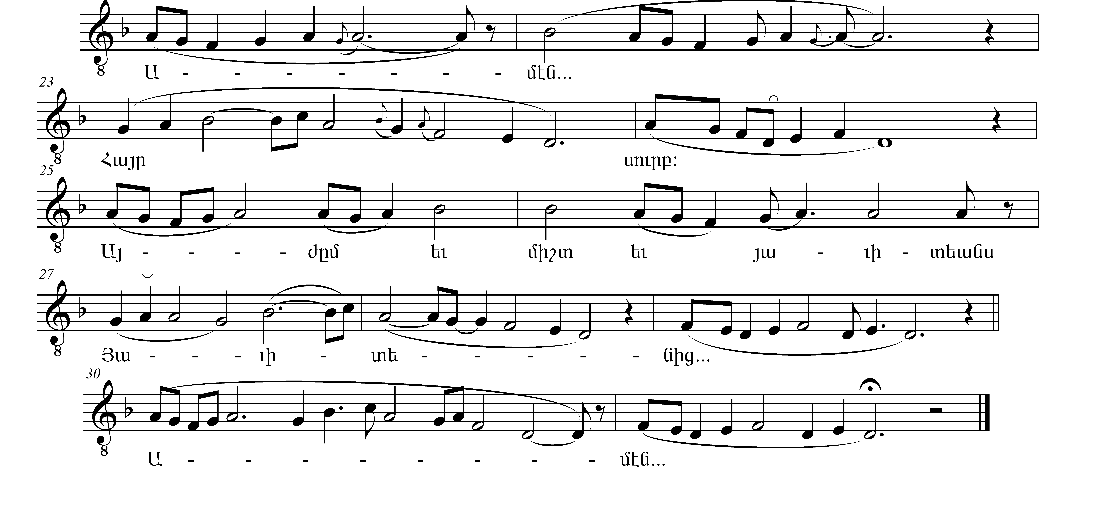 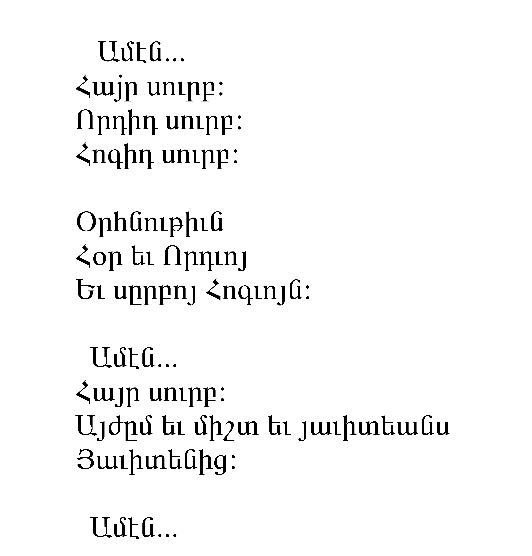 Բանասացի օրինակում, բացի երկրորդ, ութերորդ և տասներորդից, մյուս բոլոր տողերի սկսող, ինչպես նաև 2-6, 8, 10-11-րդ տողերի հանգչող-վերջավորող դարձվածքները տարբերակվելով թաշճյանական էջ 95-ի օրինակի խոսքային տեքստի առաջին «Ամէն, Հայր սուրբ։ Որդիդ սուրբ։ Հոգիդ սուրբ» հատվածն ընդգրկող ատաղձի նույնարմատ դարձվածքների եղանակավորումն ունեն։ Բացի այս, համեմատվող օրինակները հիմնականում շարադրված են զարդոլորուն ոճում։ Այլ կերպ ասած՝ բանասացի կատարումը պետք է նկատել իբրև թաշճյանական էջ 95-ի օրինակի բավականին մոտ տարբերակներից մեկը։«ՍՈՒՐԲ, ՍՈՒՐԲ» 
Ընդ սրովբէսն (Երգ սրովբեական)«Սուրբ, սուրբ»-ը, որ հայոց Պատարագի մեծապես կարևորվող և լայն ժողովրդականություն վայելող մասերից է, Ն. Թաշճյանը գրի է առել հինգ տարբերակով։ Դրանցից էջ 30-ի (թիվ 1) «Կիւրակեից ըստ կարգին» օրինակը գրեթե անփոփոխ կիրառվել է Մ. Եկմալյանի «Պատարագամատույց»-ում։Եղանակավորմամբ այն կուռ միասնություն ներկայացնող 
եռամաս կառուցվածք ունի։ Առաջին մասը, որ «Սուրբ, սուրբ» խոսքային կառույցն է ընդգրկում, նախաբանի նշանակություն ունի։ Այն երկու` նույնությամբ կրկնվող նախադասությունից կազմված երաժշտական պարբերության ձևով է շարադրված և ընթանում է հիպո Ի/Մ 5 (հիպո Իոնական-Միքսոլիդիական կվինտային հիմնառանցքով) ձայնակարգի, հիմնականում ներքևի` հիմնահնչյունից ցած ձայնոլորտում։ Երկրորդ մասն ազատ, անհավասար վանկաչափեր պարունակող քառատող (4 վանկ, 10 վանկ, 6 վանկ և 13 վանկ) շարադրանք ունի։ Այն եղանակավորմամբ տրոհվում է նույնպես չորս` հպԻ5 ձայնակարգն ամրագրող` a1՞՞՞-b1՞-g1՞՞՞-ag1՞-f1՞՞՞ ելևէջակարգի տարբերակները ներկայացնող կադանսային դարձվածքներով ավարտվող պարբերության, որոնցից յուրաքանչյուրն ընդգրկում է քառատողի տողերից մեկը։ Երրորդ մասը, որ «Օվսաննա ի բարձունս» խոսքերն ունի, եզրափակող ավարտի նշանակություն է ստանում։ Այն ամփոփված է մեկ երաժշտական նախադասություն պարունակող պարբերության մեջ, որի եզրափակող կադանսային դարձվածքը նախորդ պարբերությունների կադանսային դարձվածքների տարբերակված կրկնությունն է։ Թաշճյանական էջ 38-ի (թիվ 2) «Կիւրակեից ըստ կարգին» օրինակը, որը նախորդի նման նույն ձայնակարգում է շարադրված, նույնպես եռամաս է։Սակայն նախաբանի նշանակություն ունեցող առաջին մասը, ավարտուն պարբերություն ներկայացնելով, կազմված է երեք, նույնությամբ կրկնվող երաժշտական նախադասությունից։ Խոսքային կառույցում «Սուրբ» բառը կրկնվում է երեք անգամ՝ յուրաքանչյուր անգամ ներառելով եղանակավորման մեկական նախադասություն։ Մասը, իր ելևէջադարձմամբ տարբերվելով նախորդ օրինակից, սկսվում է ձայնակարգի դիմող ձայնով և ներառելով վեցերորդ գործածվող հնչյունը՝ ավարտվում է հիմնաձայնն ամրագրող, նախորդ օրինակի կադանսային դարձվածքների տարբերակը հանդիսացող կադանսավորմամբ։ Երկրորդ մասը ևս կառուցվածքով տարբերվում է նախորդ օրինակից։ Եղանակավորմամբ այն բաղկացած է կադանսային դարձվածքներով եզերվող երկու պարբերությունից, որոնցից առաջինը միավորում է նախորդ օրինակի «Տէր, զորութեանց» և «Լի են երկինք եւ երկիր փառօք քո» տողերը, իսկ երկրորդ պարբերությունը` «Օրհնութիւն ի բարձունս» և «Օրհնեալ, որ եկիր և գալոցդ ես անուամբ Տեառն» տողերը։ Այստեղ պարբերությունները եզրափակող կադանսային դարձվածքներն առաջին մասի կադանսավորման տարբերակն են, որոնցով հաստատվում է նախորդ և այս օրինակների՝ միմյանց տարբերակը լինելու հանգամանքը։ Դա հաստատվում է նմուշի երրորդ մասի` «Օվսաննայ ի բարձունս»-ով, որն ամբողջությամբ նախորդ օրինակի երրորդ մասի փոքր-ինչ զանազանվող տարբերակն է։ Թաշճյանական էջ 87-ի (թիվ 3) «Լրումն աւուր ըստ կարգին» օրինակը նույնպես եռամաս շարադրանք ունի։ Էջ 30-ի տարբերակի նման առաջին մասն ընդգրկում է խոսքային կառույցի «Սուրբ, սուրբ» նախաբանի նշանակություն ունեցող հատվածը, որը, սակայն, եղանակավորմամբ ընթանում է g1 հիմնաձայնով Է3 (տերցիային հիմնառանցքով Էոլական) ձայնակարգում։Երկրորդ մասը, ինչպես էջ 30-ում, ընդգրկում է խոսքային կառույցի քառատող շարադրանքը, սակայն եղանակավորմամբ երկու պարբերություն է կազմում, որոնցից յուրաքանչյուրն ընդգրկում է խոսքային կառույցի երկու տող։ Պարբերությունները եղանակավորմամբ միմյանց տարբերակային շարադրանքն ունեն. երաժշտական նախադասություններից առաջինները շարադրվում են նախընթաց` առաջին մասի Է3 ձայնակարգում, երկրորդները, շարադրվելով նույն ձայնակարգում, ավարտվում են f1 հիմնաձայնով Ի5-ում։ Երրորդ մասը, նախորդ երկու օրինակի տարբերակը լինելով, նրանց նման եզրափակող կադանսային դարձվածքով հիմնավորապես հաստատում է f1 հ/ձայնով Ի5 ձայնակարգի գերակայությունը։Թաշճյանական էջ 260-ի (թիվ 4) «Մեծի պահոց ըստ կարգին» օրինակը մի շարք հատկանիշներով մոտ է նախորդ օրինակին։Այստեղ առաջին` «Սուրբ, սուրբ» մասն իր f1-g1-b1-a1-f1-b1-g1 առանցքային հնչյունների շարադրանքով, g1 հիմնաձայնով Է3 ձայնակարգի ընդգրկումով նախորդ օրինակի կերտվածքն ունի, սակայն տարբերակվում է զարդահնչյունների շարադրանքով։ Երկրորդ` քառատող մասում միայն առաջին և չորրորդ տողերի սկսող դարձվածքների առանցքային հնչյուններն են նմանվում, իսկ հանգչող դարձվածքներից վերջնահնչյուններով համընկնում են միայն երկրորդ և չորրորդ տողերը։ Համեմատվող օրինակների երրորդ մասերի և՛ սկսող, և՛ վերջին վերջավորող դարձվածքների հիմնառանցքային հնչյունների համընկնելուց բացի՝ ելևէջադարձման կարգը նույնի տարբերակված շարադրանքն ունի։ Էջ 119-ի (թիվ 5) «Տաղաւարաց կարգի» օրինակը խառը` վանկային-ներվանկային-զարդոլորուն ոճի շարադրանք ունի, որտեղ գերակայում է զարդոլորունին բնորոշ տարրը։ Այն եղանակավորմամբ որոշ ընդհանրություններ ունի էջ 38-ի տարբերակի հետ։ Կառույցի առաջին մասը, ինչպես համեմատվող օրինակում, «Սուրբ» բառի եռակի կրկնություն է, որոնցից յուրաքանչյուրը, երկու օրինակում էլ, շարադրվելով զարդոլորուն ոճում, մեկ ամբողջական երաժշտական պարբերություն ընդգրկելով, առանց որևէ տարբերության, նույն եղանակն են ձևավորում։ Մասը սկսող և վերջավորող դարձվածքները, փոքր-ինչ տարբերակվելով, նման եղանակավորում ունեն. սկսվում են Ի5 ձայնակարգի c2 դիմող ձայնով և ավարտվում են f1 հիմնաձայնով։Թաշճյանական օրինակների միջև ընդհանրությունը շեշտվում է եռամաս կառույցի երկրորդ մասում, հատկապես «զօրութեանց քո», «Լի են երկրիք եւ երկիր փառոք քո», «բարձունս», «Օրհնեալ որ եկիր եւ գալոցդ» խոսքերին համապատասխանող դարձվածքներում։ Այստեղ էլ, սակայն, 119 էջի օրինակը փոքր-ինչ առանձնանում է իր Ի5 ձայնակարգի իններորդ միքսոլիդիական գործածվող, ինչպես նաև երկրորդ g1 և նրա gis1` ալտերացված տարբերակի կիրառությամբ և ունի բավականին ընդարձակ` c1-ից մինչև es2-ն ընդգրկող հնչյունածավալ։ Բոլոր նախընթաց օրինակներում «Օվսաննա, ի բարձունս» խոսքային կառույցն ընդգրկող երրորդ` եզրափակող մասերը եղանակավորմամբ երկու` սկսող b1-a1-g1 և վերջավորող f1-a1-g1-f1 հիմնառանցքային կառույցների հնչյունազարդված շարադրանքն ունեն։ «Տաղաւարաց կարգի» օրինակում երրորդ մասն էականորեն տարբերվում է նախորդներից։ Այն կազմված է երեք երաժշտական նախադասությունից, որոնցից առաջին երկուսը, որ ներառում են «Օվսաննա» եռավանկ խոսքային հատվածը, ծավալվում են զարդոլորուն ոճում։ Մինչդեռ վերջավորող նախադասության նույնպես եռավանկ շարադրանքը ոճապես ներվանկային է։ Եղանակավորմամբ այս մասում ներառված երեք նախադասությունները կազմված են երկու` սկսող և հանգչող կամ վերջավորող դարձվածքներից։ Սկսող դարձվածքներից առաջինն ունի c2-b1-d2-c2-a1-f1, երկրորդը` c2-d2-b1-c2-a1-b1-g1, երրորդը` c1-c1, հանգչող դարձվածքներից առաջինը՝ f1-c2-b1-d2-b1-c2, երկրորդը` b1-d1-a1-g1-e1-c1, իսկ երրորդ նախադասության կադանսային` վերջին վերջավորող դարձվածքը` c1-f1-d1-e1-f1 հիմնառանցքային կառույցների հնչյունազարդված շարադրանքներ։Բանասաց Մարտին Առաքելյանի օրինակը ելևէջադարձման ընդհանուր նկարագրով հատվածաբար մոտ է թաշճյանական մի քանի գրառումներն։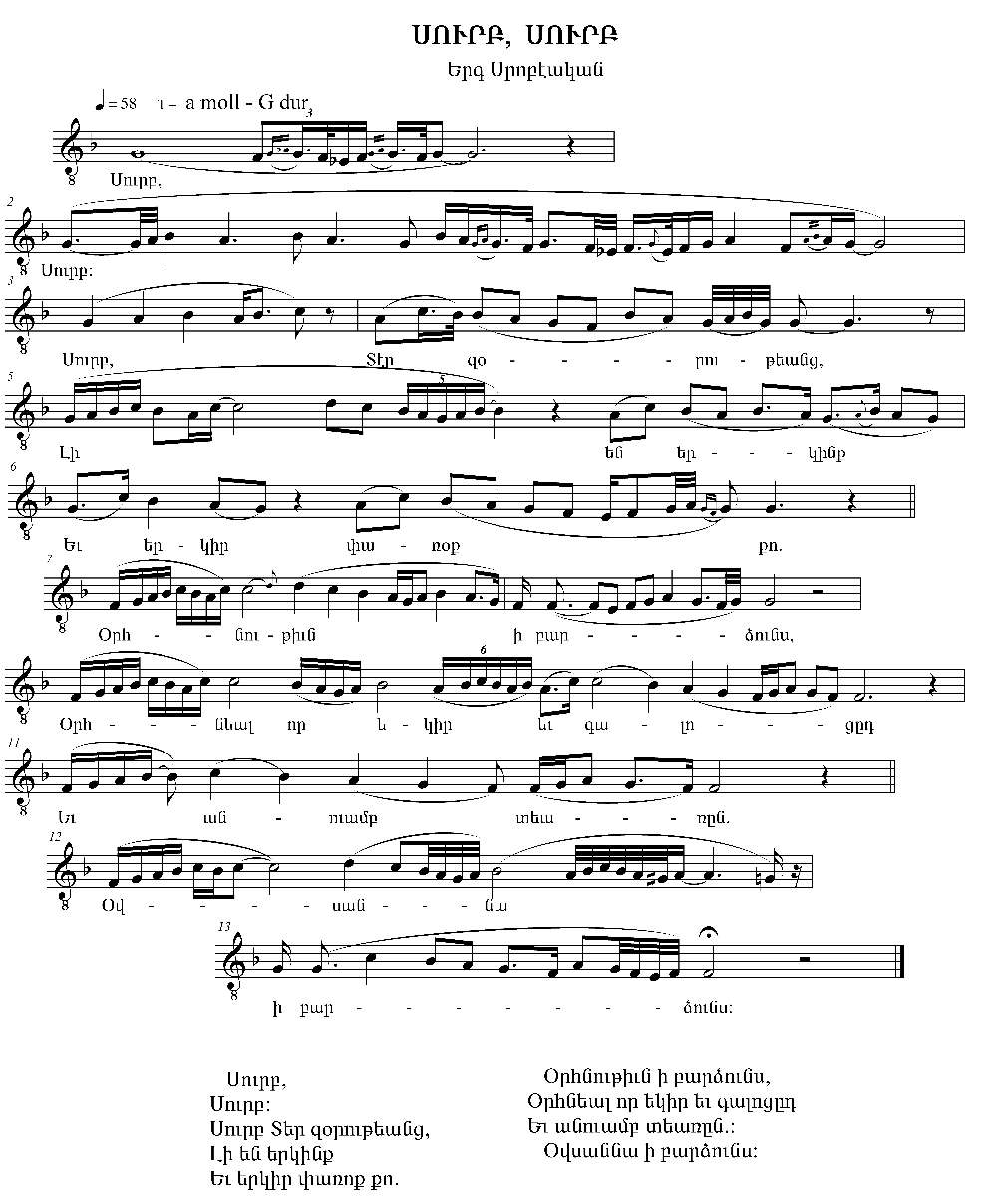 Ըստ մեր տողատման՝ համեմատվող օրինակների բանաստեղծական կառույցները հիմնականում համընկնում են։ Միակ տարբերությունն այն է, որ «Օրհնեալ, որ եկիր եւ գալոցդ եւ անուամբ Տեառն» խոսքային կառույցի եղանակավորման` սկսող, միջանկյալ, հանգչող կամ վերջավորող դարձվածքների շարադրանքով թաշճյանական գրառումը մեկ տող է կազմում, իսկ բանասացի օրինակում այն տրոհվում է երկու` «Օրհնեալ, որ եկիր եւ գալոցդ» և «Եւ անուամբ Տեառն» տողերի։Համեմատենք երկու օրինակների վանկաչափական կառույցները.Թաշճյանական գրառում.Սուրբ, սուրբ։ 			--6^., --6^։/ 	համբույր/Սուրբ Տէր զօրութեանց 		--2.,--./--.--.--^/ 	համբույր / սունք/Լի են երկինք եւ երկիր 	-.-.,--.--^./--.--.-./-.--.--^/     առաջին իոնիկ / հավեղ /ավարտեղ/ փառօք քո,Օրհնութիւն ի բարձունս, 		--.--.--./--.--.--^/ 	սունք / սունք/Օրհնեալ, որ եկիր եւ գալոց --.-./-.-.--^/--.--.--./-.-.--.--^/ մ.ծ.սար /վ.ջ.տանջ                                                                                     /սունք/ եւ անուամբ Տեառն։				 /առաջին իոնիկ /Օվսաննա ի բարձունս։ 		-.-.-./-^.--.—3^//     ներգև / ավարտեղ // համբույր-2, սունք-4, ավարտեղ-2, վ.ջ.տանջ-1, առաջին իոնիկ-2, մ.ծ.սար-1,Ին ներգև-1։Բանասացի օրինակը.Սուրբ, սուրբ։			 --5^.,--7/ 	   համբույր/ Սուրբ Տէր զօրութեանց 		--2^/-.,--2.-.--^/     սաբաբ / 2 մ.ծ.վերջ/Լի են երկինք եւ երկիր --4^,-.--.--./-.-.--^/-.—2.--^/ երկրորդ էպիտրիտ/վ.ջ.տանջ/                                                                                         փառօք քո, / ավարտեղ/ Օրհնութիւն ի բարձունս   --.--.—3/-.—3.—2^/    սունք / ավարտեղ/Օրհնեալ, որ եկիր եւ գալոցը  --.--.,-.--.-./-.—2.—2.—2^/                                                                                    համբույր, քողաղոտ/առաջին                                                                                                   էպիտրիտ/ Եւ անուամբ Տեառն։ 	-.--.—2./--.—2^/ 	   ավարտեղ / համբույր/Օվսաննա ի բարձունս։   --2.--.—3^./-.—3.—2^// սունք /ավարտեղ//                 համբույր-3, սունք-2, ավարտեղ-5, վ.ջ.տանջ-1, սաբաբ-1,                                                      2 մ.ծվերջ-1, երկրորդ էպիտրիտ-1,                                                                                                                 քողաղոտ-1, առաջին էպիտրիտ-1։Ինչպես երևում է, այս առումով օրինակների շարադրանքում կան որոշ ընդհանրություններ։ Երկու տարբերակում էլ «Սուրբ, սուրբ» առաջին մասերը շարադրված են համբույր ոտքում։ Նման են ավարտեղ ոտքով վերջավորվող օրինակների «Օվսաննա ի բարձունս» եզրափակող մասերը, մեկ տարբերությամբ. թաշճյանական օրինակում «Օվսաննա» եռավանկ կառույցը երեք կարճ (ներգև) վանկից է կազմված, իսկ բանասացի օրինակում` երեք երկար (սունք) վանկերից։ Թաշճյանական օրինակը միաձայնակարգ շարադրանք ունի։ Այն, ինչպես թիվ հինգ` «Տաղաւարաց կարգի» օրինակը, սկսվում և ավարտվում է հիպո Ի5 ձայնակարգում։ Բանասացի օրինակը, ինչպես թաշճյանական թիվ երեք (էջ 87) և թիվ չորս (էջ 260) օրինակները, երկձայնակարգ կառուցվածքի է։ Այն սկզբից մինչև «….. փառօք քո» խոսքային կառույցն ընթանում է g1 հիմնաձայնով հիպոԷ 3/4 ձայնակարգում։ Այնուհետև, համադրվելով նախընթացին, «Օրհնութիւն» հատվածում ծավալվում է f1 հիմնաձայնով Ի5 ձայնակարգում, ապա «ի բարձունս» խոսքերի ժամանակ զարտուղվում է սկզբնական ձայնակարգ։ «Օրհնեալ որ եկիր…» խոսքերից սկսյալ մինչ ի ավարտ շարադրանքը համադրվելով նախընթացին` ընթանում է f1 հիմնաձայնով Ի5 ձայնակարգում։ Ելևէջադարձմամբ բանասացի օրինակի առաջին` «Սուրբ, սուրբ» շարականների սկսվածքներ հիշեցնող հատվածը հեռավոր նմանություն ունի թաշճյանական գրառման թիվ չորս (էջ 206)-ի նույն հատվածի հետ։ Այստեղ էլ, ինչպես համեմատվող օրինակում, շարադրանքը ծավալվում է g1 հ/ձ-ով Է3 ձայնակարգի հիմնառանցքի սահմաններում։ Սակայն 07, գործածվող աստիճանից բացի, բանասացի օրինակում կարևորվում են գործածվող էոլական 06(es1), երկրորդ և երկրորդ ցած (as1) աստիճանները, որոնց որպես հիմնաձայնը պարուրող զարդահնչյուն կիրառելը յուրօրինակ երանգ է հաղորդում շարադրանքին։ Թաշճյանական թիվ մեկ (էջ 30) օրինակի առանցքային` «Սուրբ Տէր զօրութեան» խոսքերին համապատասխանող, սկսող դարձվածքը, որ տարբերակվելով կրկնվում է նախավերջին տողի սկսող` դարձվածքում, բանասացն իր կատարման մեջ հնչեցնում է հինգ անգամ՝ ամեն անգամ տարբերակման մի նոր շարադրանքով որոշակի զարգացում հաղորդելով նրան։ Համեմատվող օրինակներում նման են նաև թաշճյանական թիվ մեկ (էջ 30) օրինակի «զօրութեանց», «փառօք քո», «ի բարձունս», «անուամբ Տեառն» հանգչող և «բարձունս» վերջավորող ելևէջադարձմամբ մոտ դարձվածքները բանասացի օրինակի «…(գա)լոցըդ», «Տեառըն» հանգչող և «ի բարձունս» վերջին վերջավորող դարձվածքներին։Ընդհանրացնելով ասվածը՝ պարզ է դառնում, որ բանասացի օրինակն իր առաջին կեսի որոշ հատվածների շարադրանքով մասնակիորեն նմանվում է թաշճյանական թիվ երեք (էջ 87) կամ թիվ չորս (էջ 119) օրինակներին, իսկ մյուս կեսով, նույնպես մասնակիորեն, նմանվում է թիվ մեկ (էջ 30) օրինակին, որն ի դեպ գրեթե նույնությամբ Մակար Եկմալյանը մշակել և բազմաձայնել է «Երգեցողությունք Սբ․ Պատարագի»-ում։«ՅՈՐԺԱՄ ՄՏՑԵՍ»Մ. Եկմալյանի «Երգեցողությունք Սբ. Պատարագի»-ում ներառված երգը կատարվում է «Ընտըրեալըդ յԱստուծոյ»-ից հետո, նախքան «զՄեղեդին»։ «Յորժամ մտցես» երգասացությունը Ն. Թաշճյանի «Երգեցողութիւնք Սբ. Պատարագի»-ի գրառումների մատյանում չի հանդիպում։ Այդ մասին է նշում նաև Կոմիտասն իր «Երգեցողությունք Ս. Պատարագի» հոդվածում, ավելացնելով և հաստատելով, որ այն իրոք «եկեղեցական է», այլ կերպ ասած` հայոց «Պատարագի» եղանակներից մեկն է։ Մ. Եկմալյանի ներկայացրած օրինակը նրա հիշյալ ստեղծագործության քաղցրալուր եղանակներից մեկն է, որի բանաստեղծական տեքստը ութավանկ երկտողեր պարունակող չափածո կառուցվածք ունի։ Սակայն, եղանակավորման սկսող, միջանկյալ, հանգչող կամ վերջավորող դարձվածքների կառուցվածքային շարադրանքին հետևելով՝ հարկ է եղել երկտողերը վերածել քառավանկ քառատողերի։ Նկատենք, որ բերված օրինակում շարադրանքի երկրորդ երկտող-քառատողը եղանակավորմամբ կրկնում է առաջինն` առանց փոփոխության։Միաձայնակարգ շարադրանք ունեցող այս կառույցը խառը վանկային-ներվանկային-զարդոլորուն ոճում է շարադրված։ Այն ընթանում է e1 հիմնաձայնն ունեցող Հ4 (կվարտային հիմնառանցքով հարմոնիկ) ձայնակարգում։ Առաջին երեք տողի հանգչող դարձվածքներն ավարտվում են մանր տևողության շրջազարդումներով պարուրված դիմող ձայնի երկար ու ձիգ հնչողությամբ, իսկ չորրորդ տողի վերջին վերջավորող դարձվածքը եզերվում է երկարահունչ հիմնաձայնով, որը նույնպես հաստատագրվում է շրջազարդող մանրակերտ հնչյուններով։1970 թ. Ախալքալաքի Մերենյա գյուղում յոթանասունյոթամյա Հարություն Ղուկասյանից գրի առնված օրինակը, որ երկձայնակարգ շարադրանք ունի, նույնպես խառը` վանկային-ներվանկային-զարդոլորուն ոճում է։ Ի տարբերություն եկմալյանական օրինակի՝ բանասացի երգվածքում սկսող, միջանկյալ, հանգչող կամ վերջավորող դարձվածքների ընթացքին հետևելով՝ բանաստեղծական տեքստի երկտող շարադրանքը թողել ենք անփոփոխ, որտեղ տողերից յուրաքանչյուրը, սկսող և վերջավորող դարձվածքներից բացի, պարունակում է երկուական միջանկյալ դարձվածք։ Առաջին տողում միջանկյալ դարձվածքներից առաջինն ընդգրկում է «մըտ-նեց», «երկրորդը` «ի սուրբ» երկվանկ կառույցները։ Ինչպես Մ․ Եկմալյանի տարբերակում, բանասացի կատարումը ևս սկսվում է e1 հիմնաձայնով Հ4 ձայնակարգում, երկրորդ տողի սկզբում, համադրվելով նախընթացին, «Անդ ի յիշես…» քառավանկ հատվածը շարադրվում է Է4 (կվարտային հիմնառանցքով էոլական) ձայնակարգում, այնուհետև «ցես» վանկի ընթացքում զարտուղում է կատարվում սկզբնավորող ձայնակարգ և մինչ երկտողի ավարտը շարունակում է ընթանալ այդտեղ։ Երկրորդ երկտողը, որ նույն ձայնակարգային կերտվածքն ունի, եղանակավորման մի շարք հատվածներում մոտ ելևէջակարգերով տարբերակվում է։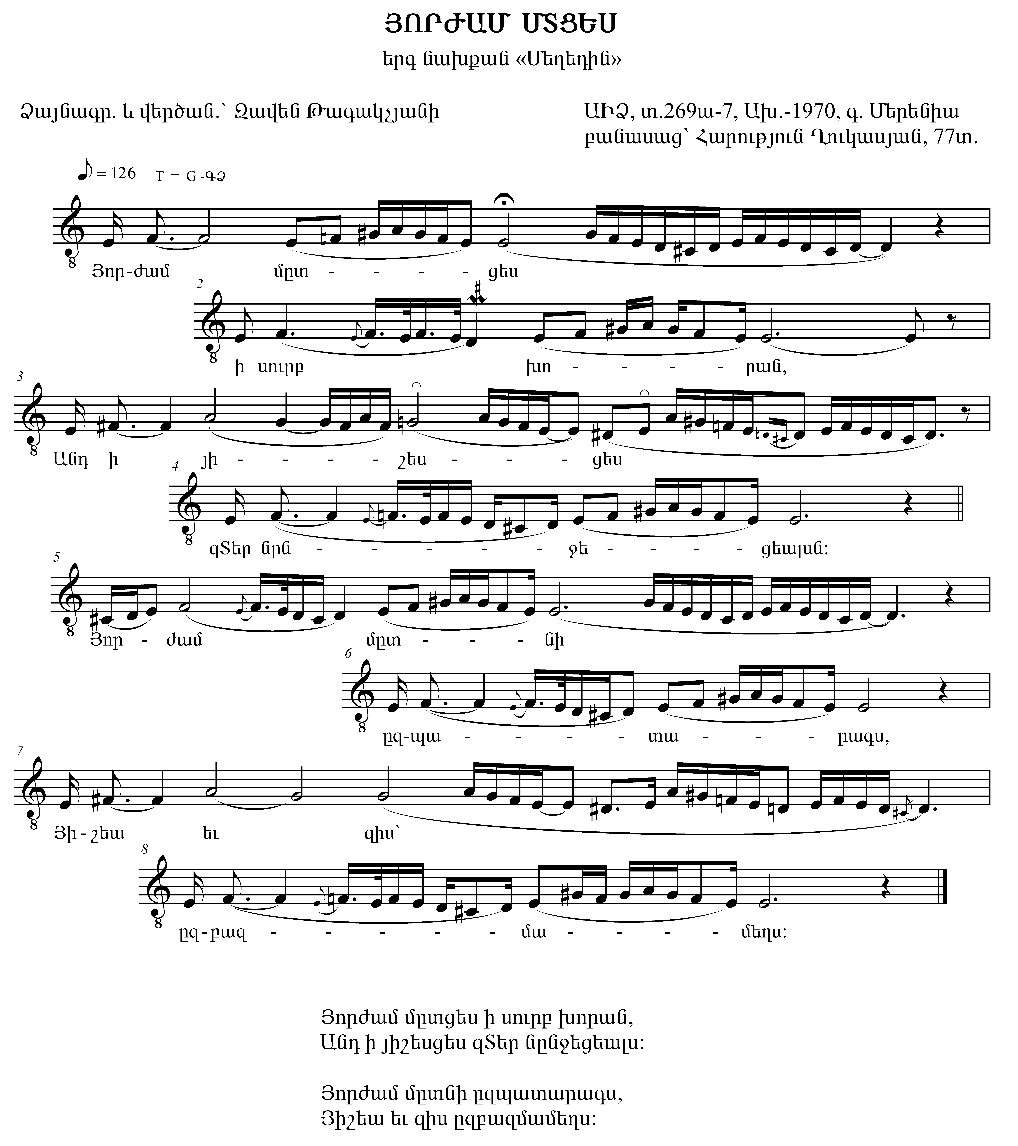      Եթե եկմալյանական օրինակում գերակայում է դիմող ձայնի ոլորտը, և քառատող շարադասության առաջին երեք տողերն ավարտվում են և ամրագրում դիմող ձայնի գերակայությունը, ապա բանասացի օրինակում երկտողերից առաջինն ամբողջովին և երկրորդ տողի զգալի հատվածը, սկսող դարձվածքից բացի, հիմնաձայնի ոլորտի հնչյուններով են շրջառվում, իսկ հանգչող և վերջավորող կառույցներում կադանսային դարձվածքներով հաստատվում է հիմնաձայնի գերակայությունը։ Ընդհանրացնելով ասենք, որ համեմատվող օրինակները համանման են ոճային, ինչպես նաև ձայնակարգային ընթացակարգի հիմնական շարադրանքով, սակայն կառուցվածքային ու ելևէջադարձման ոլորտների ընդգրկման առումով տարբեր են. ունեն տարբեր եղանակավորում։Ամփոփենք։ Մեր ձայնադարանում պահվող Ջավախքում 1920-1998 թթ․-ին գրանցված հայոց Պատարագի ինը նմուշից հինգը եղանակավորմամբ էականորեն տարբերվում են թաշճյանական օրինակներից։ Դրանցից երկուսը տարբերվում են նաև ձայնակարգային հենքով, մեկը` Մ. Առաքելյանի երգած «Միայն սուրբը»` ձայնակարգի հիմնառանցքի մեծությամբ, իսկ Հ. Ղուկասյանից գրի առած «Յորժամ մտցես»-ը, թեև ոճային շարադրանքի, ինչպես նաև ձայնակարգային ընթացակարգի հիմնական շարադրանքով, մոտ է եկմալյանական օրինակին, սակայն կառուցվածքային շարադրանքով ու ելևէջադարձման ոլորտների ընդգրկմամբ տարբերվում է դրանից և ինքնահատուկ եղանակավորում ունի։ Մեր ձայնագրություններից չորսը մոտ են թաշճյանական գրառումներին։ Բանասաց Ա. Այվազյանի «Քրիստոս ի մեջ մեր յայտնեցավ»-ը քիչ է տարբերվում թաշճյանական տարբերակից, իսկ նույն բանասացի երգած «Մարմին տերունական»-ն իր «Ներսիսյան ձայնեղանակ»-ով և մեղեդու շարադրանքով մոտ է թաշճյանական «Վասն կիւրակեից» և «Սուրբ, սուրբ»-սով, «Մեծի պահոց» տարբերակներին։ Քահանա Մ. Ղուկասյանից գրանցած «Ամէն հայր սուրբ»-ը թաշճյանական հրատարակության էջ 95-ի բավականին մոտ տարբերակներից է, իսկ բանասաց Մ․ Առաքելյանի «Սուրբ, սուրբ»-ի օրինակն առաջին կեսի որոշ հատվածներով մասամբ նման է թաշճյանական էջ 87-ի կամ էջ 119-ի օրինակներին, մյուս կեսով նույնպես մասնակիորեն` էջ 30-ի օրինակին։ ԺԱՄԱԳՐՈՑ ԵՐԳԵՐԻ ԺՈՂՈՎՐԴԱԿԱՆ 
ՄԵԿՆԱԲԱՆՈՒՄՆԵՐԸԻ տարբերություն հոգևոր տաղերի, շարականների, Սբ. Պատարագի երգային հատվածների դասական եղանակների վերլուծական մեկնությանը վերաբերող ստվարաքանակ աշխատությունների՝ առ այսօր ժամագրոց երգերի կանոնական եղանակներին վերաբերող գիտական աշխատություններ չեն հրատարակվել։ Չեն գրանցվել նաև դրանց ժողովրդական կատարումների հանգամանալից ուսումնասիրությանը վերաբերող մեկնություններ, որը պայմանավորված է եղել այդօրինակ նմուշների սակավաթիվ գրանցումներով։ՀՀ ԳԱԱ արվեստի ինստիտուտի Արամ Քոչարյանի անվ․ ձայնադարանում պահվող՝ Ջավախքում ձայնագրված հոգևոր երգերի մեծ մասը` թվով 41 նմուշ, ժամագրոց երգեր են՝ հատվածներ ժամերգությունից, որոնք, ինչպես պատարագամատույցի երգերից շատերը, դյուրըմբռնելի և հիշվող մեղեդիների շնորհիվ լայնորեն տարածվել են ժողովրդի կենցաղում։ Հենց դա է պատճառը, որ գիտարշավների ընթացքում գրանցվել են այդ երգերից շատերի մեկից ավելի օրինակները։ Հայոց հոգևոր երգերի ժողովրդական կատարումների ջավախքյան գրառումները դասակարգելիս պարզվել է, որ «Ժամագրոց» երգերը քանակապես գերազանցում են մյուսներին, և որ դրանց մեծ մասը պարզ եղանակավորում ունեցող «Առաւօտ լուսոյ»-ի (21 նմ.), «Նորաստեղծեալ»-ի (6 նմ.), «Աշխարհ ամենայն»-ի (3 նմ․) տարբերակներ են, որոնք գրանցվել են թե՛ եկեղեցականների և թե՛ պարզ գյուղացիների կատարումներից։«ԱՌԱՒՕՏ ԼՈՒՍՈՅ»Ժողովրդի սիրած և հաճախ հնչող երգերից է Ներսես Շնորհալու հեղինակած «Առաւօտ լուսոյ» ժամագրոց երգը, որը Ջավախքի գիտարշավային հավաքածուում գրանցվել է 22 տարբերակով։ Դրանց մեծ մասը կատարել են պարբերաբար եկեղեցի հաճախող պարզ հավատացյալները։Համաձայն մեր նախընտրած սկզբունքի՝ ժողովրդական կատարումների եղանակավորման առանձնահատկությունները պարզելուց առաջ հարմար ենք նկատել պարզել և համեմատել «Ժամագրոց երգարանում» թաշճյանական գրառումների չորս տարբերակի յուրօրինակությունները։Հայոց այբուբենի տառերի հաջորդականությամբ և հնգոտնյա եռատողերից հյուսված՝ Ն. Շնորհալու հայտնի ակրոստիքոսի մեղեդու՝ մեկ ամբողջական կառույցի մեջ միավորված երկու եռատողի միասնական հիմքով, երկու պարբերությունից կազմված շարադրանքը բոլոր չորս տարբերակներում կրկնվում է մինչև այբուբենի ավարտը։ Գրեթե բոլոր տարբերակներում վանկաչափական կառույցը հետևյալ պատկերն է ներկայացնում.Առաւօտ լուսոյ, 		-.-.-.,-.— (^)./ 	ներգև, մ.ծ.վերջ Արեգակն արդար, 	-.-.-.,-.— (^)../ 	ներգև, մ.ծ.վերջ Առ իս լոյս ծագեա։ 	-.-.-.,-.—.(^).// 	ներգև, մ.ծ.վերջ Բըղխումն ի Հօրէ, 		-.-.-.,-.— (^)./ 	ներգև, մ.ծ.վերջ Բըղխեա ի հոգւոյս, 	-.-.-.,-.—(^)../ 	ներգև, մ.ծ.վերջ Բան քեզ ի հաճոյս։	 -.-.-.,-.—(^). .// 	ներգև, մ.ծ.վերջ //Էջ 45-ի և 49-ի օրինակներն ընթանում են խառը` վանկային-ներվանկային ոճում, իսկ էջ 28-ի և 41-ի օրինակների խառը շարադրանքում ներառվում են նաև զարդոլորուն կառույցներ (տե՛ս էջ 28-ի օրինակում տասը, տասնհինգ, քսաներկու, քսանհինգ և երեսուներորդ վանկերը, էջ 41-ի օրինակում՝ քսանհինգ և երեսունհինգերորդ վանկերը)։Էջ 28-ի, 41-ի և 45-ի տարբերակներն ընդգրկում են ԳԿ (չորրորդ ցած աստիճանով, տերցիային հիմնառանցքով Էոլական) ձայնակարգ, և միայն էջ 49-ի տարբերակն է շարադրված ԳՁ (կվարտային հիմնառանցքով հարմոնիկ) ձայնակարգում։Եղանակավորմամբ բանաստեղծական ամբողջ տեքստը թաշճյանական բոլոր ձայնագրություններում տրոհվում է տասնութ երկեռատող կառույցի, որոնք երկմաս կառուցվածք ունեն։ Մասերից առաջինը, ընդգրկելով եռատողերից սկսողն իր երրորդ տողի հանգչող կամ վերջավորող դարձվածքում, ամրագրում է նմուշի հիմնական ձայնակարգի հիմնաձայնը՝ հաստատական կադանսային ելևէջադարձմամբ։ Այն ընդհանուր կառույցի շարադրանքում ընկալվում է որպես հարցադրում, որն ակնկալում է հարցին հետևող պատասխան։ Երկրորդ մասը` ընդգրկելով հաջորդ եռատողը, եղանակավորմամբ նույնպես ամբողջական է։ Սակայն, համադրվելով առաջին մասին, հնչում է որպես նախընթացի պատասխան, որի վերջին եռատողի վերջին-վերջավորող դարձվածքը, առաջին եռատողն ավարտող կադանսավորման ուղիղ կամ տարբերակված կրկնությունը լինելով, հաստատականորեն հնչում է որպես կառույցն ամփոփող ավարտ։Բոլոր օրինակներում այբբենական շարքին հետևում են «Սըրբուհւոյ Աստուածածնին բարեխօսութեամբ» և «Յիշեա Տէր եւ ողորմեա» վերջնավարտները։ Էջ 28-ի և 49-ի օրինակի վերջնավարտ երկու դարձվածքերն էլ շարադրված է Է3 չորրորդ ցած ձայնակարգում, իսկ էջ 49-ի տարբերակինը՝ Հ4 ձայնակարգում։ Էջ 41-ի և 45-ի տարբերակների առաջին վերջնավարտի սկսող դարձվածքները շարադրված են հիպո Ի (իոնական) ձայնակարգում։ Երկու օրինակում էլ հետագա շարադրանքի` երկու միջանկյալ և հանգչող դարձվածքների ընթացքում կատարվում են զարտուղում և ամրագրում նմուշի հիմնական` Է3 չորրորդ ցած ձայնակարգում։ Երկրորդ վերջնավարտները կրկին ընթանում են սկսող դարձվածքի մասով հիպո Ի ձայնակարգում, ապա միջանկյալ դարձվածքների զարտուղումը կրկին բերում է նմուշների հիմնական` Է3 չորրորդ ցած ձայնակարգ։ Վերջավորող դարձվածքները, համանման լինելով, ունեն ձայնակարգի 07 աստիճանով եզերվող հարցական երանգավորում։Այսպիսով,  Ջավախքում գրանցված «Առաւօտ լուսոյ» երգերը թաշճյանական գրառումներից տարբերվում են մի շարք առանձնահատկություններով։ Ձայնագրված բոլոր օրինակները չունեն «Սըրբուհւոյ Աստուածածնին» և «Յիշեա Տէր և ողորմեա» վերջնավարտ հավելումներ։Ձայնագրություններից և ոչ մեկը չի ընդգրկում խոսքային կառույցն ամբողջությամբ։ Եռատողերի առավելագույն քանակը չի անցնում տասնվեցից։ Կան օրինակներ որոշ եռատողերի բացթողումներով։Տեր Ռուբեն ավագ քահանա Սաղոյանի երգած օրինակը (թիվ 4) միակն է, որ սկսվում է «Տէր ողորմեա…» սկսվածքով։1986 թ. Վրաստանի Հանրապետության Ասպինձայի շրջանի Դամալա գյուղում բանասաց նվագածու Հակոբ Հակոբյանից գրանցվել է վոկալ-նվագարանային կատարման մի ինքնատիպ տարբերակ (երգ-ջութակ, թիվ 14)։«Առաւօտ լուսոյ»-ի թաշճյանական գրառումների ընդգրկած երկու` ԳԿ (չորրորդ ցած, տերցիային հիմքով Էոլական) և ԳՁ (կվարտային հիմքով հարմոնիկ) ձայնակարգերի համեմատությամբ ջավախքյան գրառումները, բացի այն, որ շարադրված են շուրջ 5 ձայնակարգերում, հանդիպում են նաև ձայնակարգային համադրություններ ու զարտուղումներ, ինչպես նաև ոճային տարբեր մեկնաբանություններ. մեր հավաքածուի քսաներկու ձայնագրությունից չորսը շարադրված են Է4 (ԴՁ ձ/եղանակ), հինգը` Է5 (ԲՁ ձ/եղանակ), մեկը` Փ3 (ԱԿ ձ/եղանակ), մեկը՝ Հ4 (ԳՁ ձ/եղանակ) և մեկը` Ի3/5 գեղազարդված-անհեմիտոն ձայնակարգում։ Ինը նմուշ պարունակում է Է4-Է5 ձայնակարգային համադրություն, մեկ օրինակում առկա է Փ3-Հ4-Փ3 (ԱԿ-ԳՁ-ԱԿ ձ/եղանակներ) զարտուղում։     «Առաւօտ լուսոյ»-ների և՛ թաշճյանական, և՛ մեր ձայնագրություններին բնորոշ հատկանիշներից է հնգավանկ եռատողերից յուրաքանչյուրի բանաձևային վանկաչափական կերտվածքը, որտեղ առաջին չորս վանկը կարճ է, և վանկերից յուրաքանչյուրի տևողությունը քառորդ է, կամ ներառված հնչյունների հանրագումարը հավասար է քառորդի, իսկ վերջին հինգերորդ վանկը երկար վանկ է և ունի 2-4 և ավելի քառորդ տևողություն` Առաւօտ լուսոյ, 	 	-.-.-.,-.— (^)./ 	ներգև, մ.ծ.վերջ /Արեգակն արդար, 	-.-.-.,-.— (^)../ 	ներգև, մ.ծ.վերջ /Առ իս լոյս ծագեա։ 	-.-.-.,-.—.(^).// 	ներգև, մ.ծ.վերջ //Եղանակավորման ընդհանուր շարադրանքով թաշճյանական գրառումներից ԳԿ-ում շարադրված էջ 45-ի, մասամբ էլ էջ 41-ի օրինակներին մոտ են մեր ձայնագրությունների մեծ մասը (տասնհինգ)` Է4 (կվարտային հիմքով Էոլական- ԴՁ ձ/եղանակ) և Է5 (կվինտային հիմքով Էոլական - ԲՁ ձ/եղանակ) ձայնակարգերում շարադրված են չորսական օրինակ։ Այս շարքի Է4-Է5 ձայնակարգերի համադրությամբ շաղկապված վեց (հավաքածուի թիվ 40-
46-ը) օրինակում եռատողերի սկսող դարձվածքները սկսում են ձայնակարգերի դիմող ձայնով կամ դեպ այն ձգտող հնչյունի, կամ հնչյունների շրջազարդումներով։ Երկրորդ տողերը մեծամասնորեն սկսվում են դիմող ձայնով կամ նրանից մեկ աստիճան ցած հնչյունով և ավարտվում հիմնաձայնով սկսող տարբեր դարձվածքներով։ Եռատողերը եզրափակող երրորդ տողերի առանցքային հնչյունների շարքը և՛ Է4, և՛ Է5 ձ/կ-երի պարագային՝ c2-b1-a1-b1-g1 բանաձևային կառույցն ունի։ Նշված օրինակներից փոքր-ինչ առանձնանում է ութսուներեքամյա բանասաց Ղազար Բալյանի երգած  տարբերակը։ Նրա երգած ութ եռատողից մեկից ութը սկսվում են Է3 ձայնակարգի հիմնահնչյունից կամ 07 աստիճանից և մինչ երկրորդ տողի ավարտն ընթանում են այդ ձայնակարգում, իսկ եռատողերի վերջին տողերը, համադրվելով նախընթացին շարադրվում են Է4 ձայնակարգում։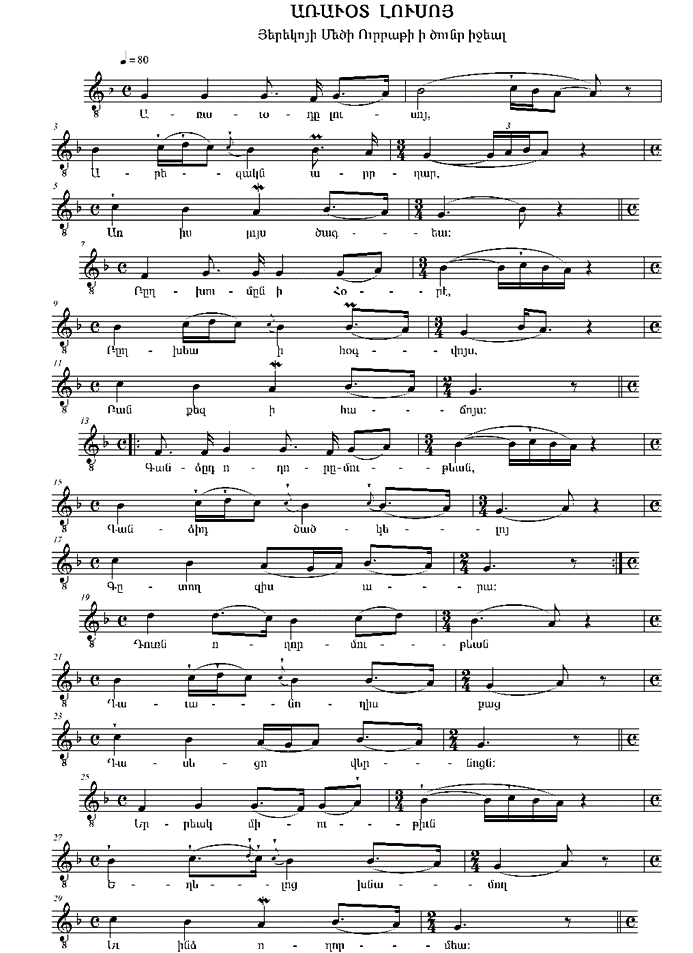 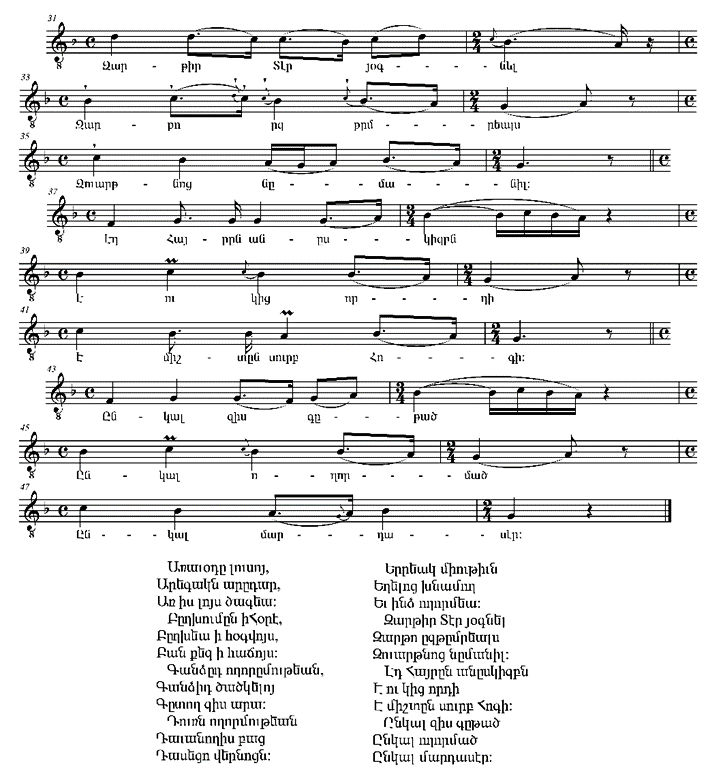 Նմուշի չորրորդ և վեցերորդ եռատողերի առաջին տողերը, համադրվելով նախընթացին, շարադրված են Է5 ձայնակարգում և ունեն առանցքային d2-d2,c2-b1-c2,d2-b1,a1 հնչյունային կարգն ունեցող դարձվածքային շարադրանքը, իսկ դրանց երրորդ և չորրորդ տողերի եղանակավորումը ոչնչով չի տարբերվում մյուս եռատողերից։Մեր ձայնագրած «Առաւօտ լուսոյ»-ների շարքում առանձնակի հետաքրքրություն են ներկայացնում յոթանասունամյա բանասաց Մեծ Խանչալի գյուղից քահանա Հովհաննես Շահբազյանի ներկայացրած հավաքածուի թիվ 40 և 51 օրինակները։Է5-ում շարադրված թիվ 40 օրինակը հայ աշուղական վիպական երգերին հատուկ ոճավորում ունի։ Դա հատկապես ընդգծվում է նմուշի ռիթմական շարադրանքում։ 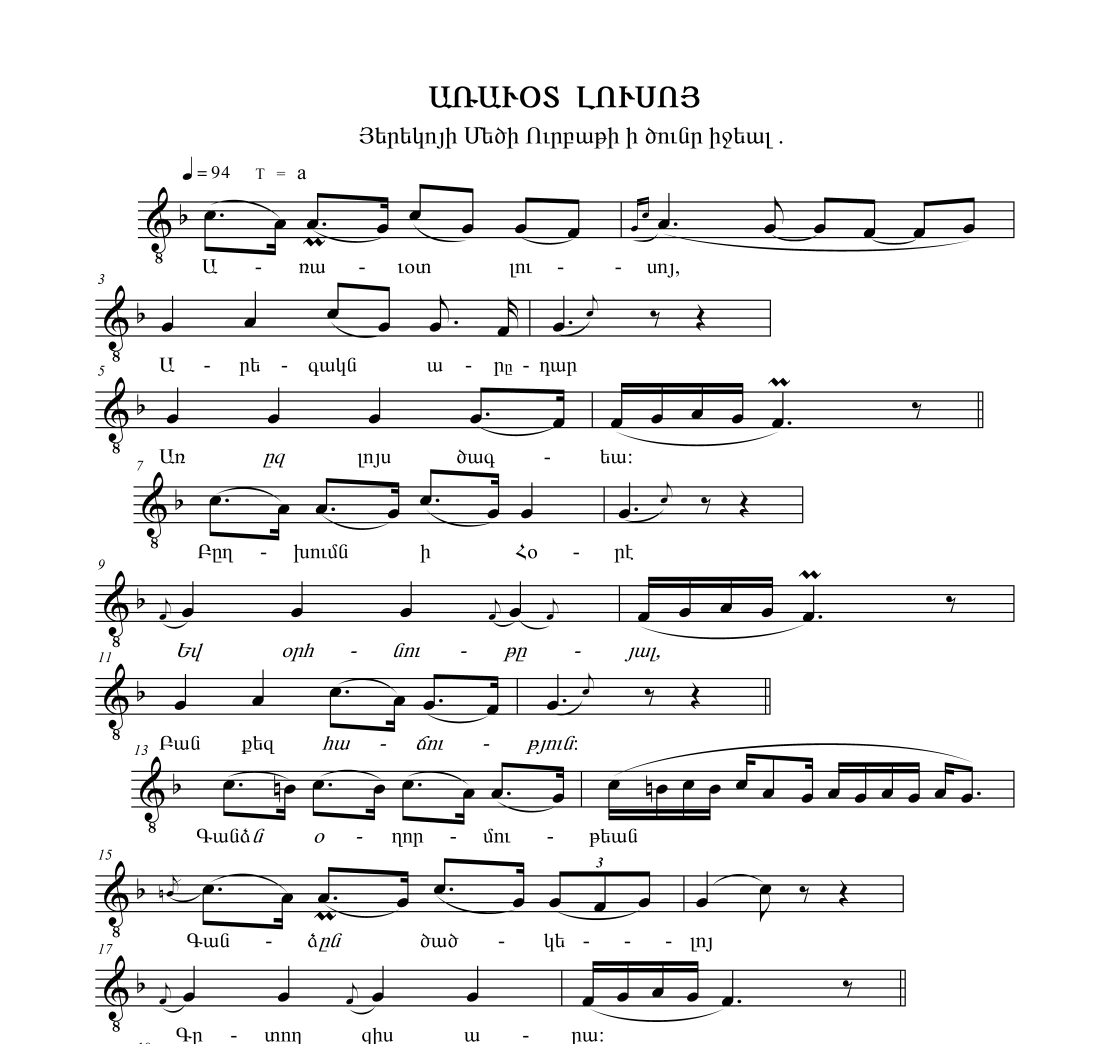 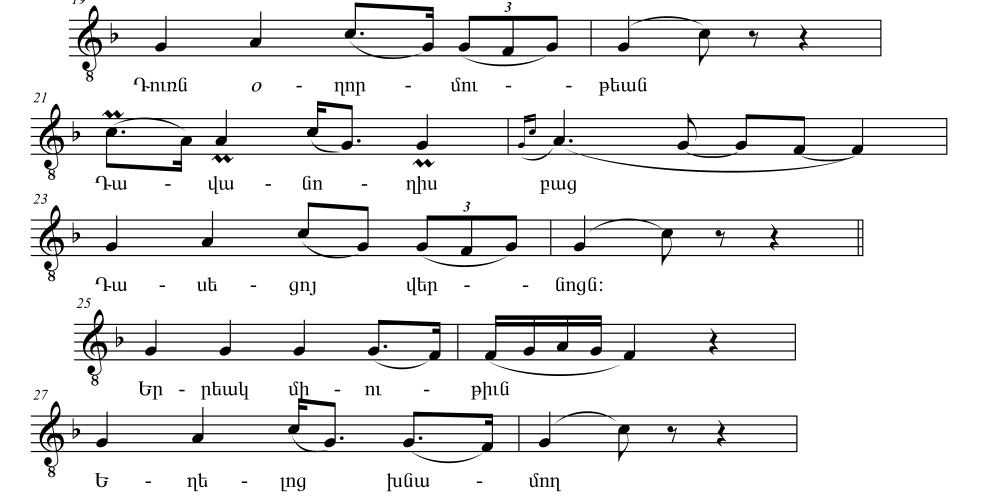 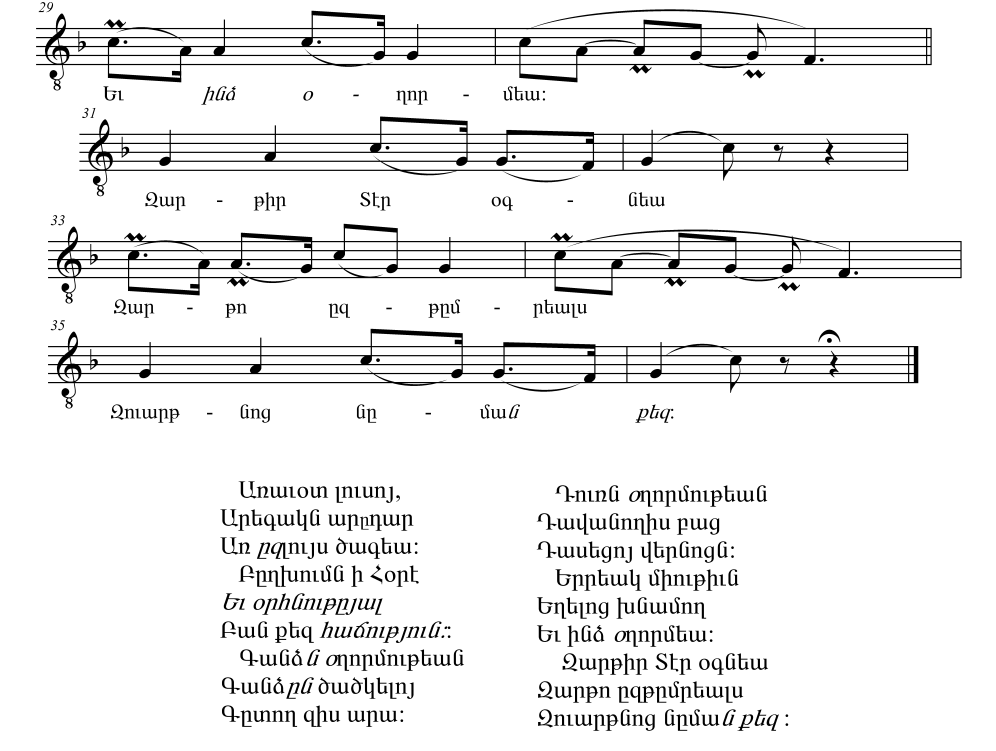 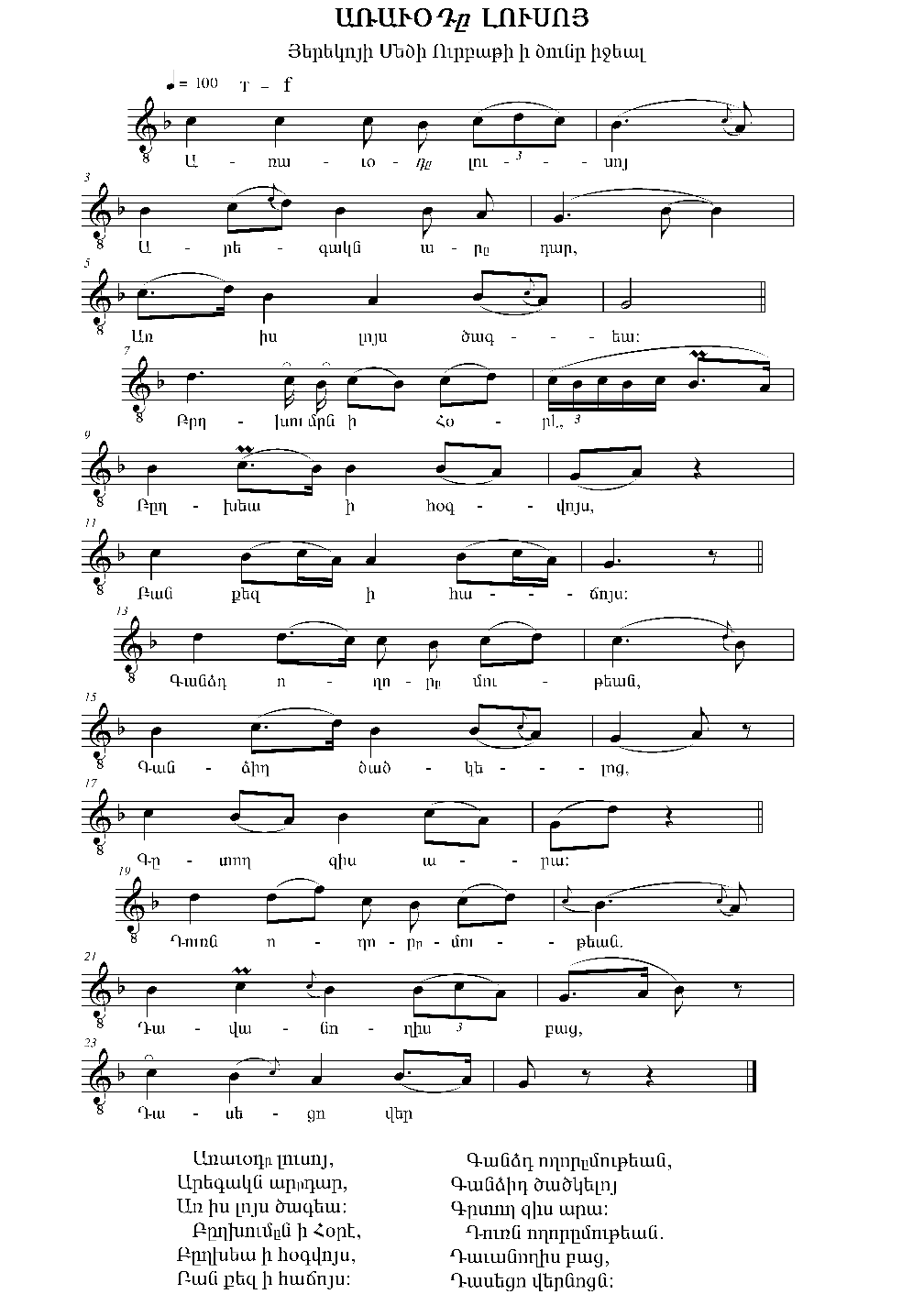 Եռատողերից առաջին երկուսի սկսող դարձվածքներում քառորդին հաջորդող մանր տևողություններով d2-es2-f2-es2-d2-c2-b1 շարքը և դրանց հետևող դարձվածքների taccato-ներով շեշտված c2(1/8)-d2(1/8) կառույցներն ու դրանց շղթայված c2(1/16)-b1(3/16) կամ c2(1/16) – b1(2/16) – a1(1/16) – g1(2/16) շարադրանքները հայ աշուղական երգարվեստին բնորոշ դրսևորումներ են։ Աշուղական վիպական և հոգևոր ժամագրոց երգերի ոճական հատկանիշների համաձուլվածքի օրինակ կարող է հանդիսանալ Հ. Շահբազյանի երգած տարբերակը։Այստեղ հիպո Դ/Փ3 (տերցիային հիմքով հպԴ/Փ) ձայնակարգում շարադրված առաջին և նրա համեմատ գրեթե նույնական երրորդ տողերի աշուղական (նաև ժողովրդական) երգարվեստին բնորոշ սկսող նոտային տեքստի առաջին և վեցերորդ, նաև երկրորդ-երրորդ և ութերորդ-իններորդ տակտերի հանգչող դարձվածքները զուգորդման եղանակով շղթայվում են երկրորդ տողերի Հ4 (կվարտային հիմքով հարմոնիկ) ձայնակարգում ընթացող, ժամագրոց երգերին բնորոշ նոտային տեքստի չորրորդ տակտի սկսող, հինգերորդ և վեցերորդ տակտերի հանգչող դարձվածքներին։ Է4/5 ձայնակարգում շարադրված Մաթևոս Ղարագյոզյանի  օրինակում ևս միահյուսված են հոգևոր ժամագրոց և աշուղական երգեցողությանը բնորոշ ոճական դրսևորումներ։ Մտապահելով «Առաւօտ լուսոյ»-ի առանցքային հնչյունակարգերը՝ բանասացն աշուղական երգերին բնորոշ չափակշռույթային և ելևէջադարձումնային շաղախներով է հագեցնում իր կատարած վեց եռատողը։ Այստեղ էլ առատ են աշուղական վիպերգերին բնորոշ կետգծային ռիթմական կառույցների շարունակաբար` մինչև չորս օղակ, կիրառումը, զարդահնչյունների կամ դրանց հարող մանր տևողության շրջազարդումների մեծաքանակ շարադրանքը, առաջին տողերի հանգչող դարձվածքների մեկ վանկի արտաբերման ընթացքում մինչև տասնվեց հնչյուն պարունակող կառույցները։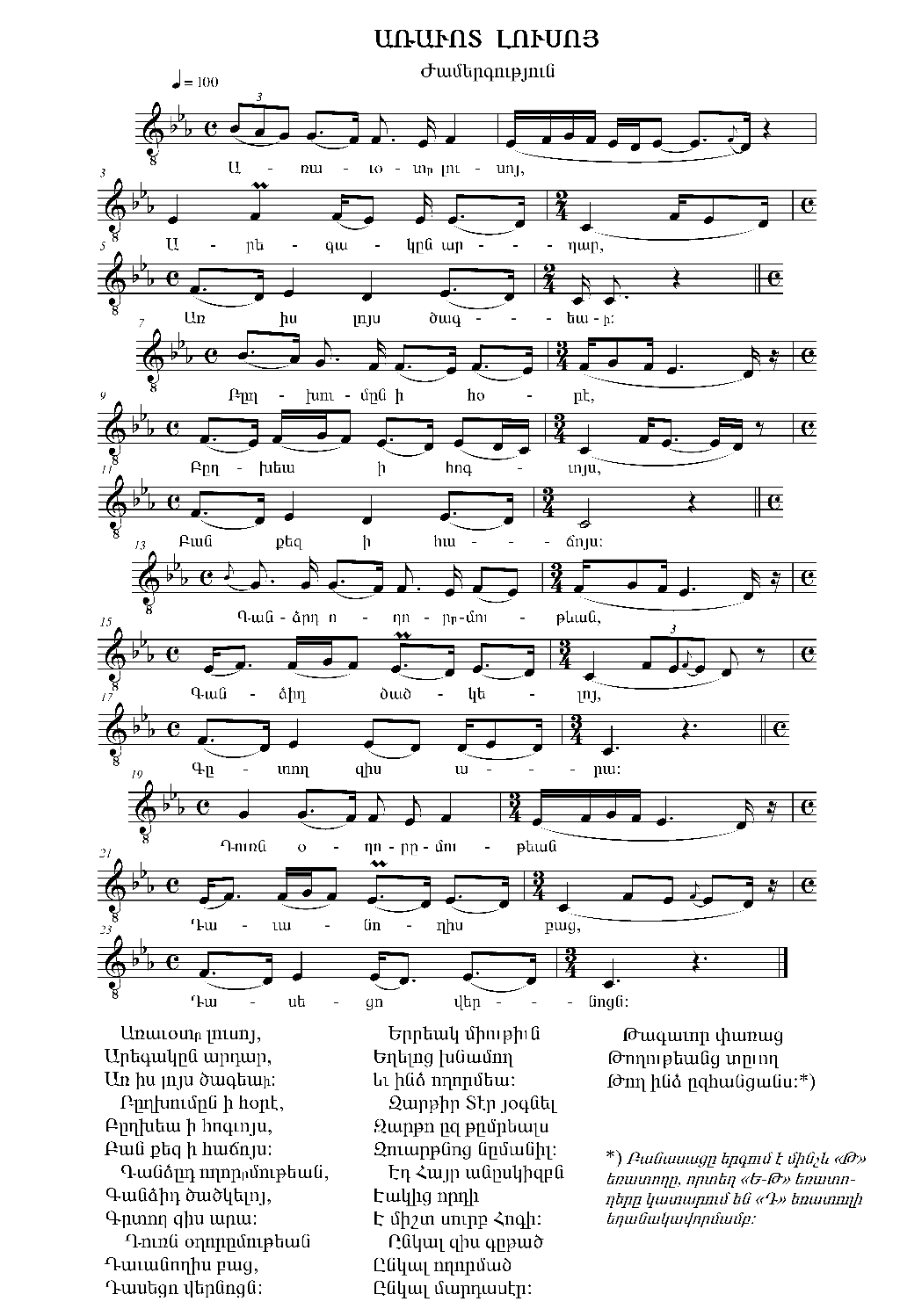 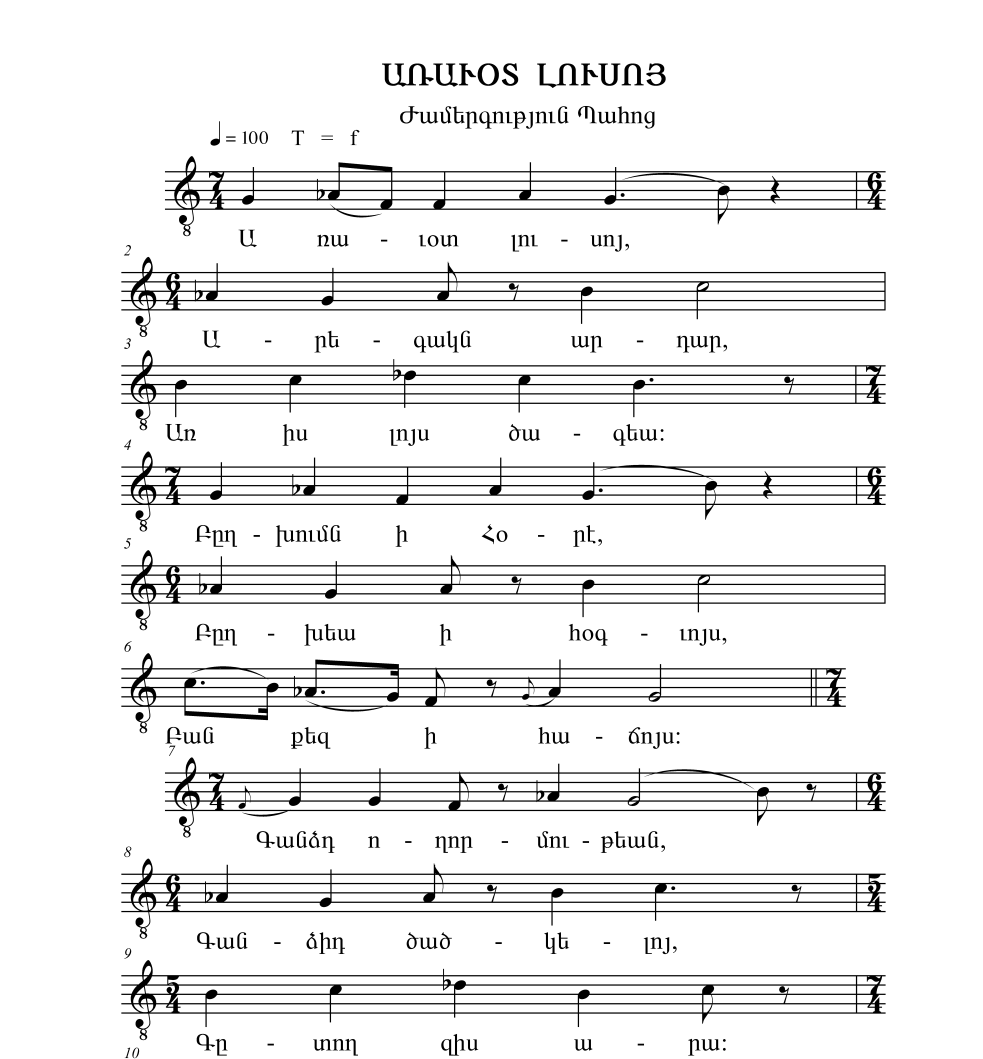 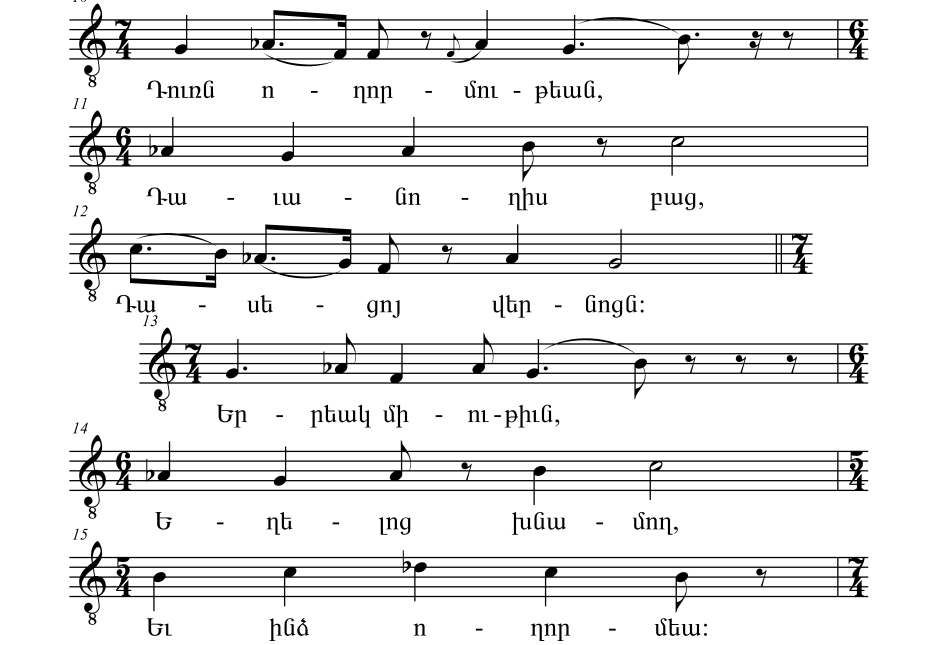 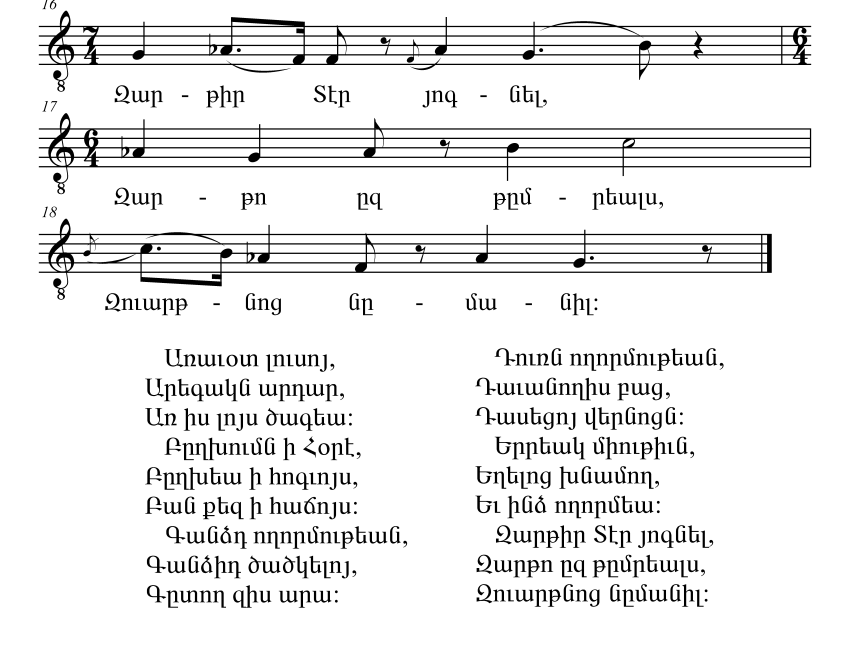 Այսու, բանասացը, իր կատարման վեց եռատողի միաշունչ շարադրանքին դինամիկ զարգացում հաղորդելով, բարձրակետ է ընդունում երրորդ եռատողի սկսող դարձվածքը, որն ընդգծվում է օկտավային ձայնակարգերին բնորոշ d2(4/8)-g2(3/8) վերընթաց թռիչքով ու նրան հաջորդող նախշլագներով համեմված մինչ ի չորրորդ, ապա և երրորդ աստիճան վարընթաց թավալումներով։ Անդրադառնանք Հ4 ձայնակարգում շարադրված հիսունամյա բանասաց Տեր Ռուբեն ավագ քահանա Սաղոյանի հավաքածուի թիվ 49 օրինակին։ Այն որոշակիորեն տարբերվում է թաշճյանական նույն ձայնակարգում շարադրված էջ 49-ի օրինակից։Թեպետ այստեղ էլ եղանակավորման մեկ ամբողջության մեջ միավորված է երկուական եռատող, սակայն դրանց առանցքային հնչյունակարգերի շարադրանքը նույնական չէ։ Երկու եռատողի հանրագումար հանդիսացող վեցատող շարադրանքում տարբերությունը հատկապես նկատելի է երրորդ և չորրորդ տողերի առանցքային հնչյունների շարադրանքում։ Ինչպես նշել ենք, մեր հավաքածուի ձայնագրություններից մեկը` բանասաց Սաթենիկ Կիրակոսյանի երգած հավաքածուի թիվ 50 օրինակը, շարադրված լինելով Փ3/4 (ԱԿ) ձայնակարգում, էականորեն տարբերվում է մյուս բոլոր տարբերակներից։ Իր a1-d2 սահմանափակ հնչյունածավալով այն առավելապես հարում է հոգևոր թվելյաց երգերին։Նմուշի բանաստեղծական տասնհինգ եռատող շարադրանքում կան թե՛ բարբառային արտահայտություններ և թե՛ գրաբարի որոշ աղավաղումներ, որոնք ներկայացրել ենք շեղագրով։ Եղանակավորման մեջ ինքնահատուկ երանգավորում ունեն եռատողերի դիմող ձայնով ավարտվող առաջին և երկրորդ տողերի հանգչող դարձվածքները։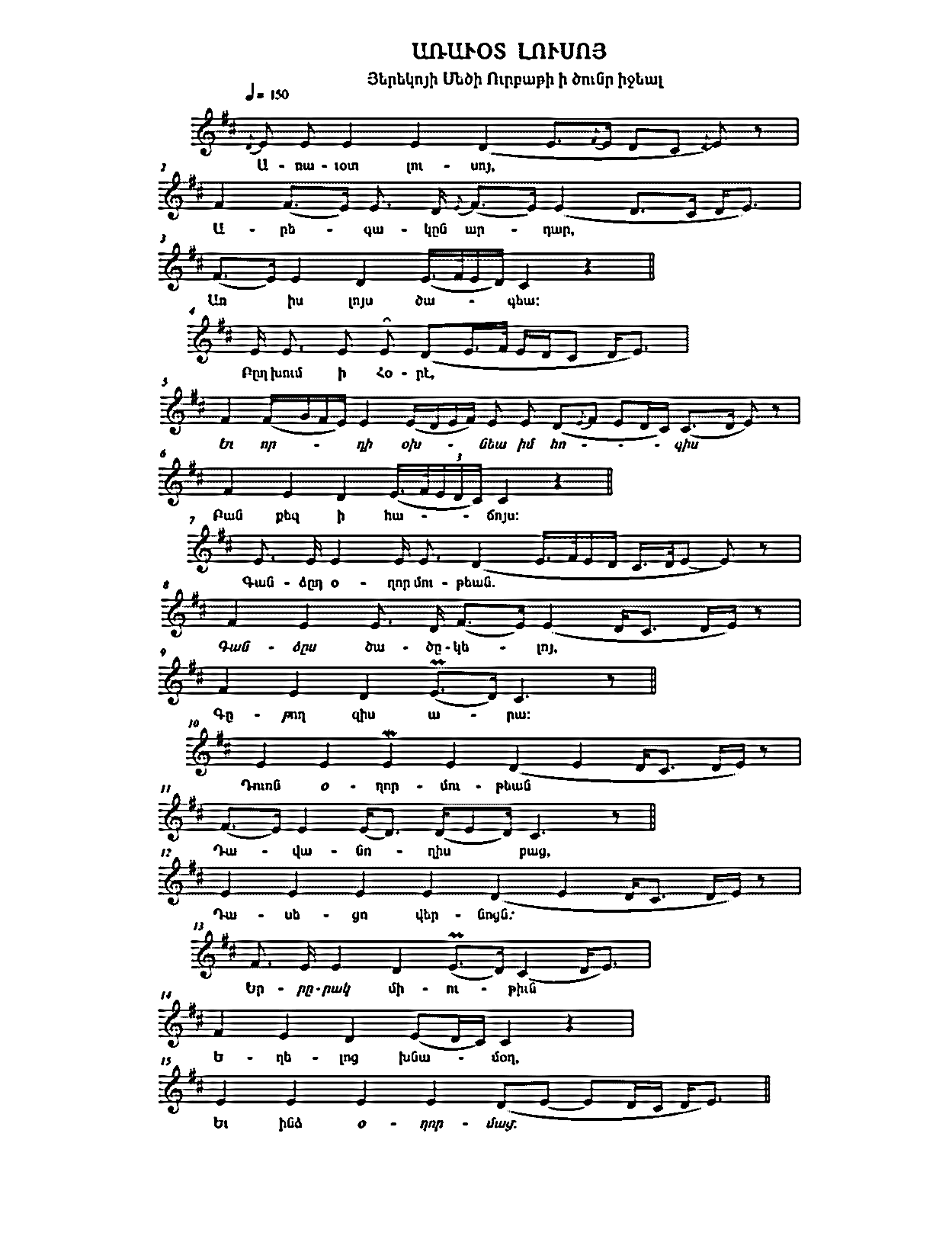 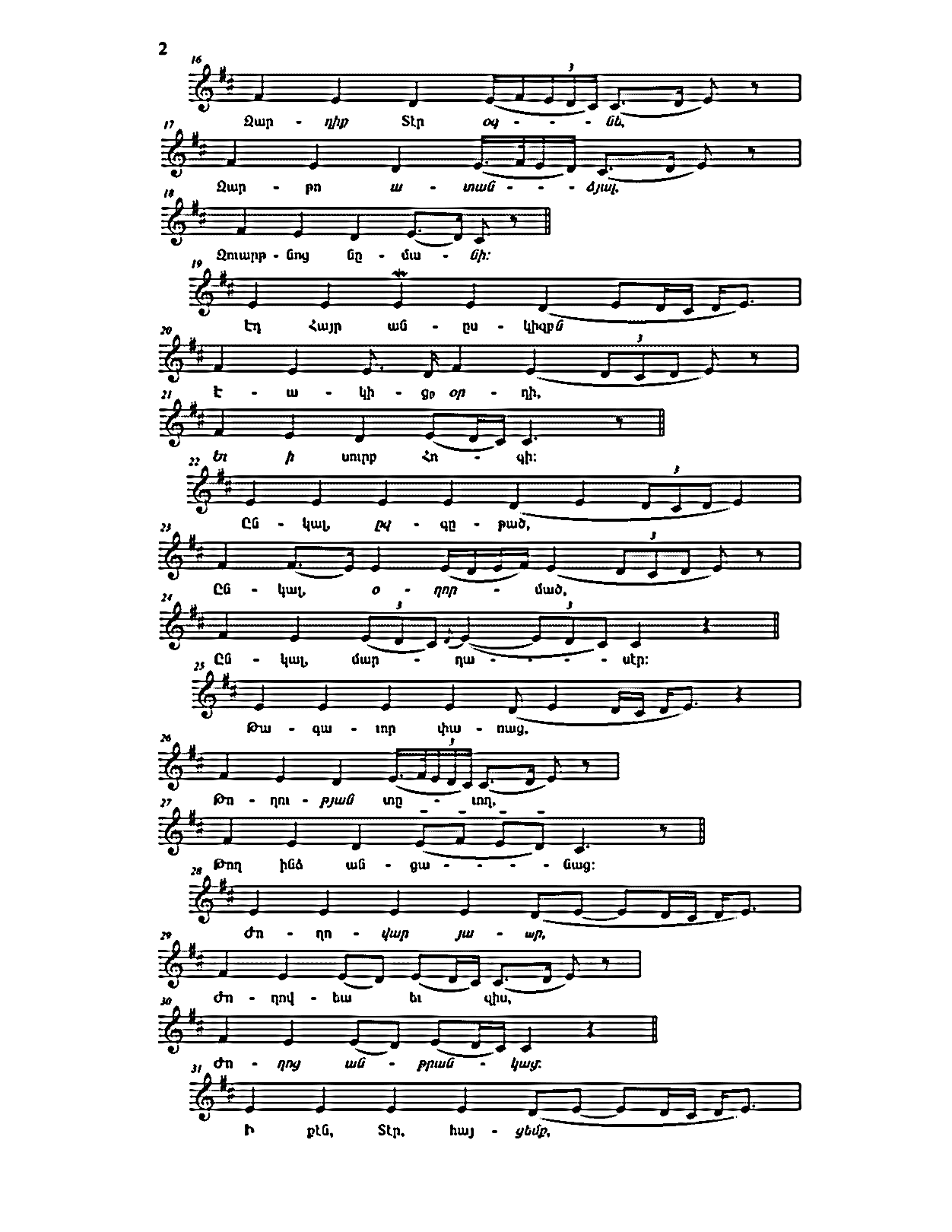 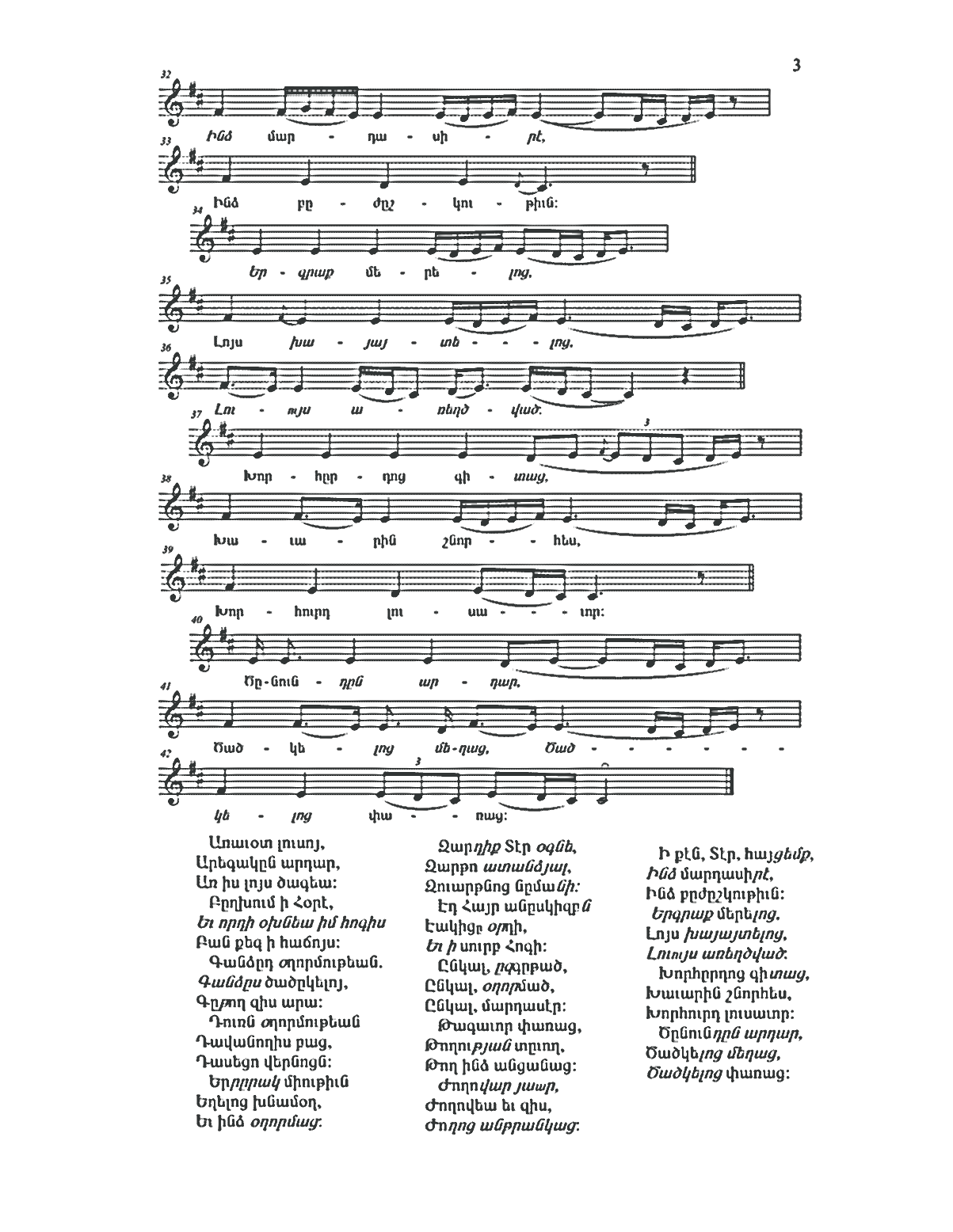 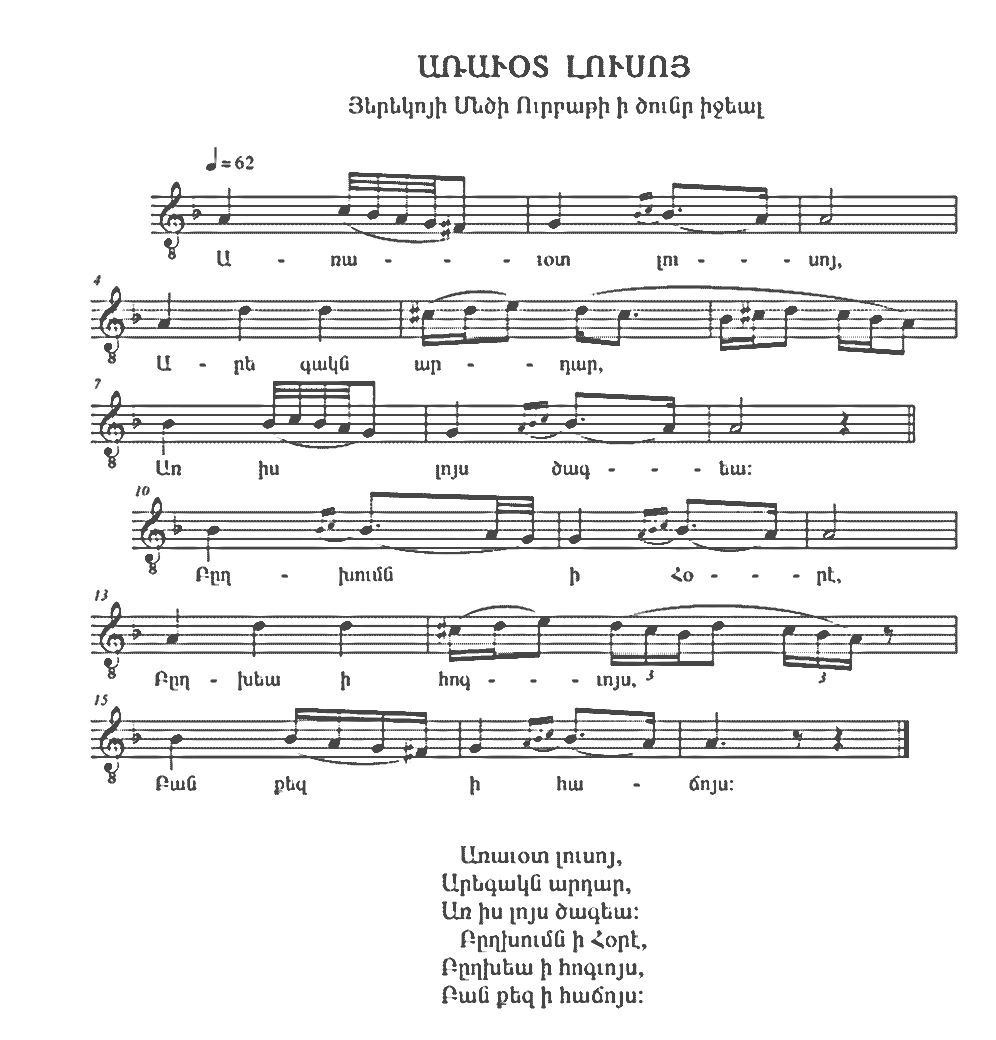 Մեր հավաքածուի ձայնագրություններում տեղ է գտել գեղերգված անհեմիտոն (երրորդ դիմող ձայն ձգտող չորրորդ բնական և հինգերորդ դիմող ձայն ձգտող չորրորդ բարձրացված աստիճաններով) Ի3/5 ձայնակարգում շարադրված մեկ օրինակ, որը Ջավախքի ժողովրդական երգարվեստի երաժշտական բարբառի դրսևորման ցայտուն օրինակ է։ Այս նմուշն իր եղանակավորմամբ մոտ է Ջավախքի ժողովրդական օրորներին ու կատակերգերին, որն ընդգծվում է մանրակերտ հնչյուններով ու մելիզմներով, նաև կետգծային ռիթմական կառույցներով։«ՆՈՐԱՍՏԵՂԾԵԱԼ ԲԱՆՆ ՅԱՆԵԻՑ»Ջավախքում տարածված ժամագրոց երգերից են նաև «Նորաստեղծեալ բանն յանեից»-ն ու «Աշխարհն ամենայն» -ը։Ներսես Շնորհալու «Վասն կիւրակէից Մեծի Պահոց» «Նորաստեղծեալ» սաղմոսի թաշճյանական երկու գրառումներից էջ 318-ի տարբերակի չափածո կերտվածքի ութնոտնյա վեց ութատողերն ամփոփվում են «Կեցցո Տէր» և քառակի կրկնվող «Տէր ողորմեա» վերջնավարտներով։ Դրանք եղանակավորմամբ ընթանում են ԱԿ` Փ3/4 հիմնառանցքով ձայնակարգում և, որպես բնորոշ հատկանիշ, փոփոխակի` 3/4, 4/4, 4/4, 4/4 չափակշռույթով շաղկապված պարբերության թեթևակիորեն տարբերակվող քառակի կրկնությամբ ամբողջանալով՝ պարզ շարադրանք ունեն։ Ութատողերից հինգի վերջին-վերջավորող դարձվածքները, 6/4-ում փոքր-ինչ ընդլայնվելով, եզերվում են հիմնահնչյունը հաստատող կադանսավորմամբ։ Վեցերորդ ութատողի սկսող դարձվածքը, սկզբնավորվելով դիմող ձայնով և ութավանկի փոխարեն յոթավանկ կառույց պարունակելով, տարբերվում է նախորդներից, որը, «ծանր» ընթացք ունենալով, շարադրվում է 7/4 չափակարգում և ընդլայնվելով զարդոլորուն շարադրանք ունեցող վերջին-վերջավորող կադանսային դարձվածքում՝ հաստատում է ձայնակարգի հիմնահնչյունը։Թաշճյանական մյուս` էջ 320-ի տարբերակը բնորոշվում է հոգևոր թվելյաց երգերին հատուկ ոճական` վանկային կերտվածքով, շարադրված է երկու ութատողի սահմանում և, ինչպես նախորդ օրինակը, ունի վերջնավարտներ։ Այստեղ թե՛ բնորոշ փոփոխական չափակարգը, թե՛ սկզբնավորող երաժշտական պարբերության քառակի կրկնությամբ ամբողջացվող կառույցը, թե՛ կառույցի վերջին վերջավորող դարձվածքի ընդլայնումն ու հիմնահնչյունի հաստատումով կադանսավորումը նախորդ օրինակից չեն տարբերվում։ Նմուշի ձայնակարգային կառույցը նախորդից տարբերվում է հիմնառանցքի եռակվարտայինի փոխարեն միայն տերցիային կառույցով (ԱԿ` Փ3) և ընդգրկած g1` 07 ձգտող հնչյունի կիրառությամբ, որտեղ չորրորդ` d2 աստիճանն ունի գործածվող ձայնի կարգավիճակ։«Նորաստեղծեալ» երգի մեր վեց օրինակից չորսը` թիվ 53, 54, 55, 57-ը ձայնակարգային հենքով, բնորոշ փոփոխական չափակշռույթով ու եղանակավորման մի շարք դարձվածքներով և հատկապես ութատողերի ավարտներին` վերջին-վերջավորող դարձվածքների ընդլայնումներով մոտ են թաշճյանական էջ 318-ի տարբերակին։ Այսու, մեր հավաքածուի օրինակները հարուստ են Ջավախքի ժողովրդական երգարվեստին բնորոշ կետգծային և եռյակներով (տրիոլներ) միավորված ռիթմական կառույցներով ու հիմնահնչյունները շրջազարդող մելիզմատիպ մանրահնչյուններով։ Որպես forschlag կամ mordent կիրառվող ցած հինգերորդ աստիճանը նմուշների ձայնակարգերին տալիս է լոկրիականի երանգավորում։ Մ. Առաքելյանի թ․ 54 տարբերակում 06 և 07 գործածվող հնչյունների մասնակի կիրառությամբ հնչյունաշարն ընդլայնվելով փոքր յոթնյակ ծավալն է ընդգրկում։ Հետաքրքիր շարադրանք ունի Վարևան գյուղից Մկրտիչ Տեփոյանի երգած օրինակը։ Բանասացը որպես երրորդ` հավելյալ տուն-կառույց, ներկայացրել է իր հորինած մի վեցատող, որի վերջավորող երկու տողերը նույնությամբ կրկնում են նախորդ երկու տների վերջնատողերը։ Որպես շարադրանքի դինամիկ զարգացման բարձրակետ՝ բանասացը, առաջին տան հինգերորդ տողի եղանակավորումը սկսելով փռյուգիական ձայնակարգի վեցերորդ աստիճանից, կատարում է ձայնակարգային զարտուղում փոքր եռյակ վեր` Հ(հարմոնիկ) 4 ձայնակարգ, և մինչ տողի ավարտը շարունակելով մնալ այդտեղ՝ հաջորդ տողի հենց սկզբից զարտուղումով կրկին վերադառնում է սկզբնական ձայնակարգ։ Շարունակության ընթացքում, մինչ ավարտը մնալով Փ3/4 ձայնակարգում, նա, վեցերորդ կամ վեցերորդ և չորրորդ գործածվող ձայները ներկայացնելով որպես դիմող ձայն ձգտող հնչյուններ, առաջին, երկրորդ, չորրորդ, 31-րդ և 39-40-րդ տակտերում շարադրանքին հավելում է ժողովրդական երգերին բնորոշ` տոն, տոն ու կես կառույցի անհեմիտոն ձայնակարգեր հիշեցնող երանգավորում։ «Նորաստեղծեալ» ժամագրոց երգի թիվ 56-ի՝ Հովսեփ Սահակյանի օրինակը, որ առաջին ութատողից բացի երկրորդ տան առաջին երկտող կառույցն է ընդգրկում, իր Փ3 ձայնակարգի նույն հնչյունաշարն ընդգրկելով և ոճապես «վանկական» կերտվածքով՝ մոտ է թաշճյանական էջ 320-ի տարբերակին։Ախալքալաքի Վարևան գյուղից յոթանասուներեքամյա բանասաց Հովսեփ Սահակյանի երգած այս օրինակը միակն է, որ թաշճյանական գրառումների նման ունի սաղմոսի «Կեցցո Տէր» և «Տէր ողորմեա» վերջնավարտները, որոնք թեև սեղմ շարադրանք ունեն, սակայն  վկայում են տարածաշրջանում սաղմոսերգերն այսօրինակ վերջնավարտներով ամփոփելու փաստը։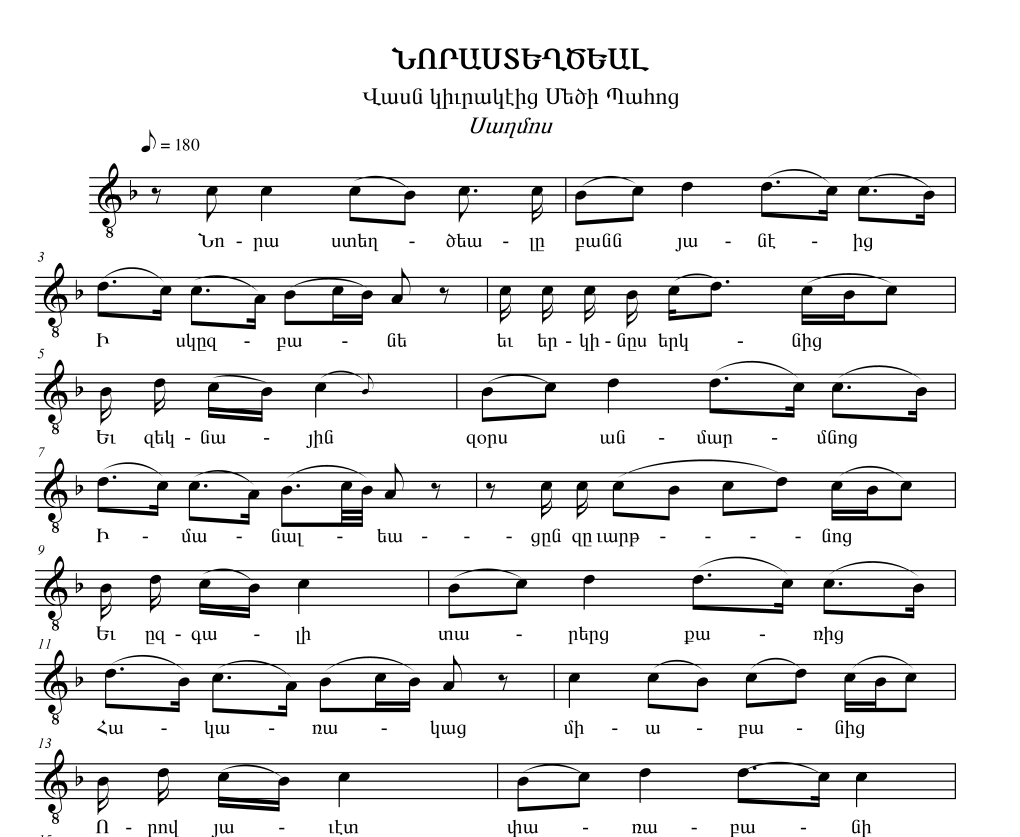 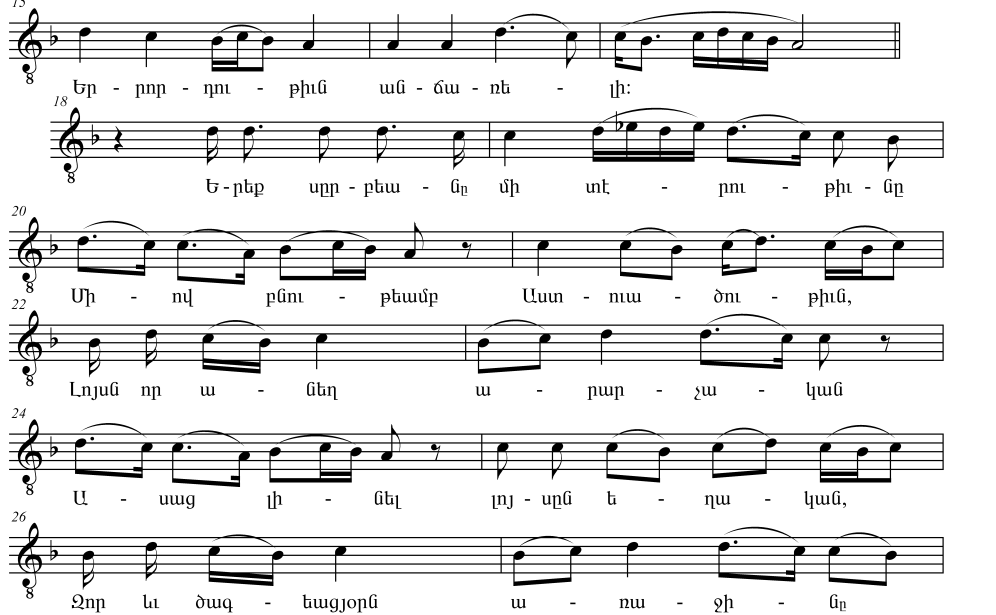 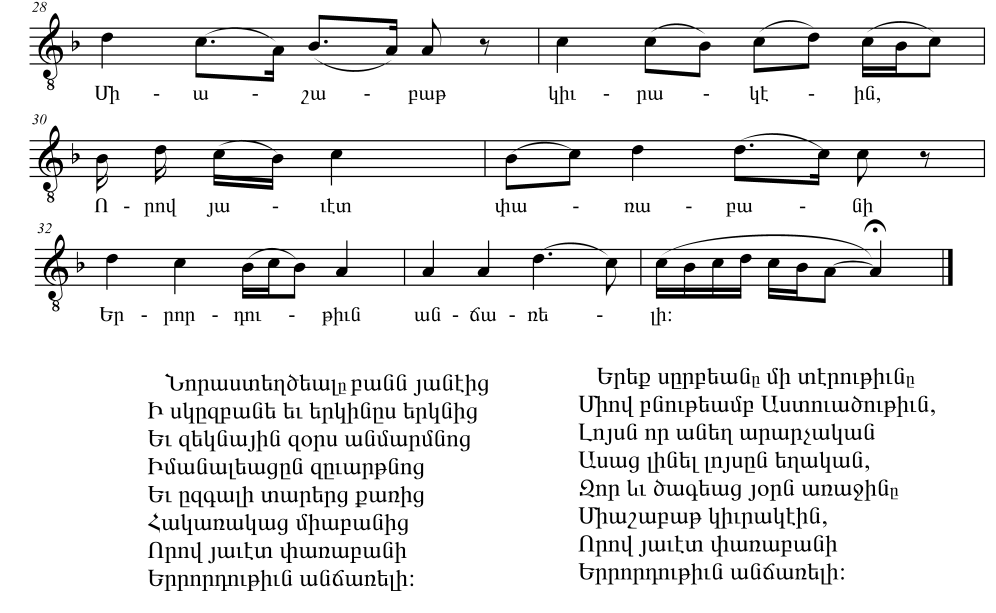  «ԱՇԽԱՐՀ ԱՄԵՆԱՅՆ» Մեր հավաքածուի ժամագրոց հաջորդ երգը «Վասն հասարակ աւուրց», ինչպես նաև չորեքշաբթի և ուրբաթ օրերին` «Յաւուրս հանդիսաւորս եւ աւագ տօնս» առավոտյան ժամերգության ժամանակ կատարվող Ներսես Շնորհալու «Աշխարհ ամենայն» քերթվածքն է։ Այն ևս մի քանի տարբերակով է գրանցվել, շարադրված է ակրոստիքոսի այբբենական կարգով և հնգոտնյա եռատողերով։ Դրանցից «վասն հասարակ աւուրց» էջ 57-ի տարբերակի երկու եռատող միավորող բոլոր կառույցներից առաջինն ու վերջինը, իսկ «Յաւուրս հանդիսաւորս եւ աւագ տօնս»  էջ 60-ի տարբերակի երկու եռատող միավորող բոլոր կառույցները սկսվում, նաև ավարտվում են եռակի կրկնվող «Տէր ողորմեա»-ներով։ Երկու օրինակներն էլ ունեն «Սուրբ Աստուածածնին բարեխօսութեամբ» և «Յիշեա Տէր եւ ողորմեա» վերջնավարտները։ Եղանակավորմամբ նշված երկու օրինակներն էականորեն զանազանվում են միմյանցից։ Էջ 57-ի օրինակը, բացի վերջնավարտների վերջին վերջավորող` կադանսային և դրանցից առաջ շարադրված միջանկյալ դարձվածքների, ինչպես նաև առաջին և վերջին երկ-եռատող միավորումներին հավելված «Տէր ողորմեա»-ներից վերջինի վերջնավանկից, շարադրված է վանկական ոճավորմամբ` թվելյաց երգերի կարգով։ Այն շարադրված է տերցիային հիմնառանցքով, b1 հիմնաձայնով Ի3 ձայնակարգում, իսկ վերջնավարտները, համադրվելով նախընթացին, ընթանում են փոքր եռյակ ցած, g1 հիմնաձայնով Է3/4 ձայնակարգում։ Ի տարբերություն նախորդի՝ էջ 60-ի օրինակն ամբողջությամբ շարադրված է խառը` ներվանկայինի գերակայությամբ՝ վանկային-ներվանկային-զարդոլորուն ոճում։ Բացի վերջնավարտներից այն ընթանում է f1 հիմնաձայնով Ի 4/5 ձայնակարգում։ Վերջավորող կառույցները, սկսվելով Ի 4/5 ձայնակարգում, շարադրանքի կեսից զարտուղվում են փոքր եռյակ ցած d1 հիմնաձայնով Է3 ձայնակարգ և կադանսային դարձվածքով հաստատում այն։ Վանկաչափական կերտվածքով թաշճյանական «Աշխարհ ամենայն»-ի երկու գրառումների հիմնական շարադրանքներն առանց վերջնավարտների հետևյալ պատկերն ունեն.Տէր ողորմեա, -.-.-.—./Տէր ողորմեա, -.-.-.—./Տէր ողորմեա։ -.-.-.—^.// Աշխարհ ամենայն, -.-.-.—./ Առ իս նայեցեալ, -.-.-.—./ Ախտակից լերուք։ -.-.-.—^.// Բանամ ըզշրթունս, -.-.-.—./ Բարբառիմ լեզուաւս, -.-.-.—./ Բողոքեմ զանձնէս։ -.-.-.—^.// Տէր ողորմեա, -.-.-.—./ Տէր ողորմեա, -.-.-.—./ Տէր ողորմեա։ -.-.-.—^.//Ինչպես երևում է, կառույցի բոլոր տողերը վանկաչափական չորրորդ պեոն շարադրանքն ունեն, որը միասնական շարունակականություն է հաղորդում նրանց։ԱՇԽԱՐՀ  ԱՄԵՆԱՅՆ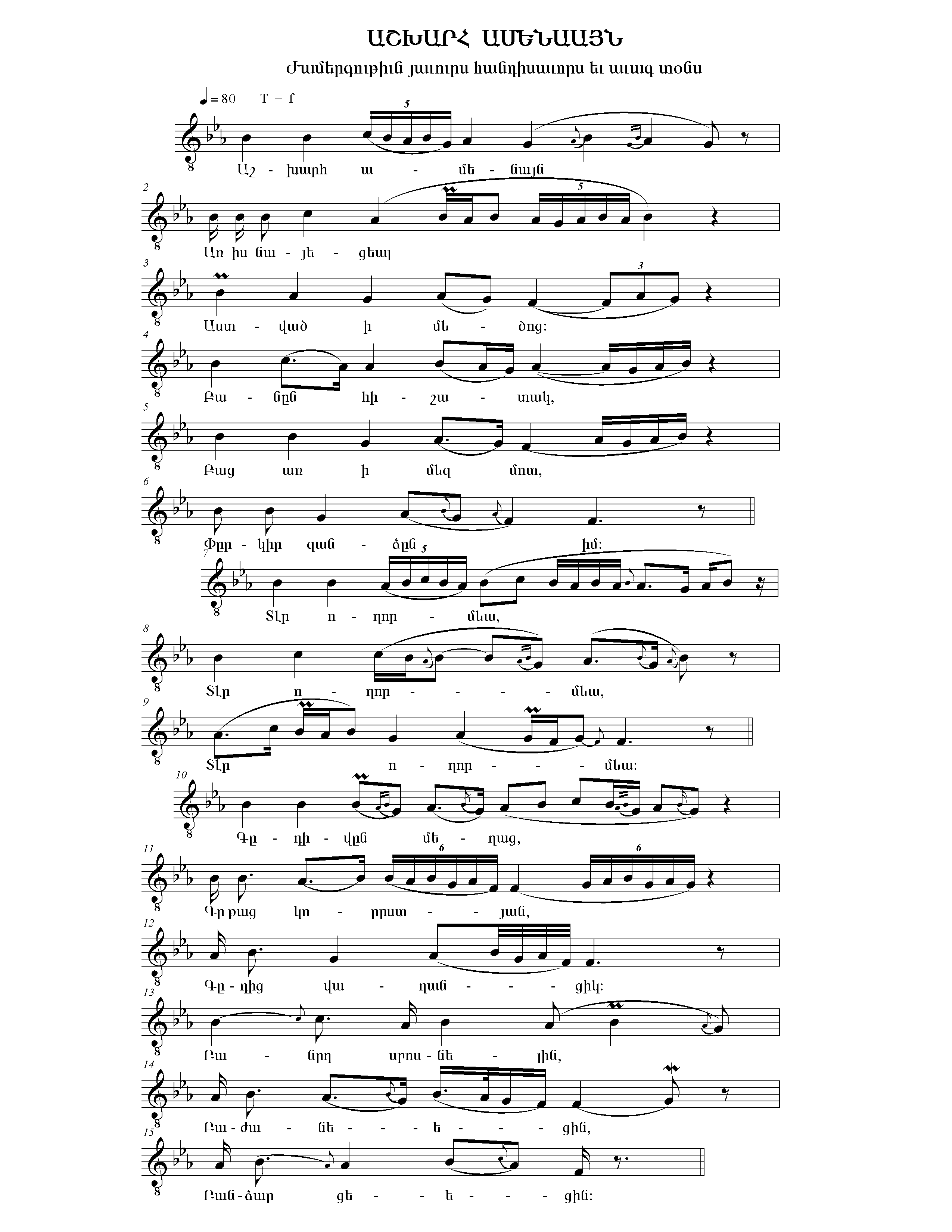 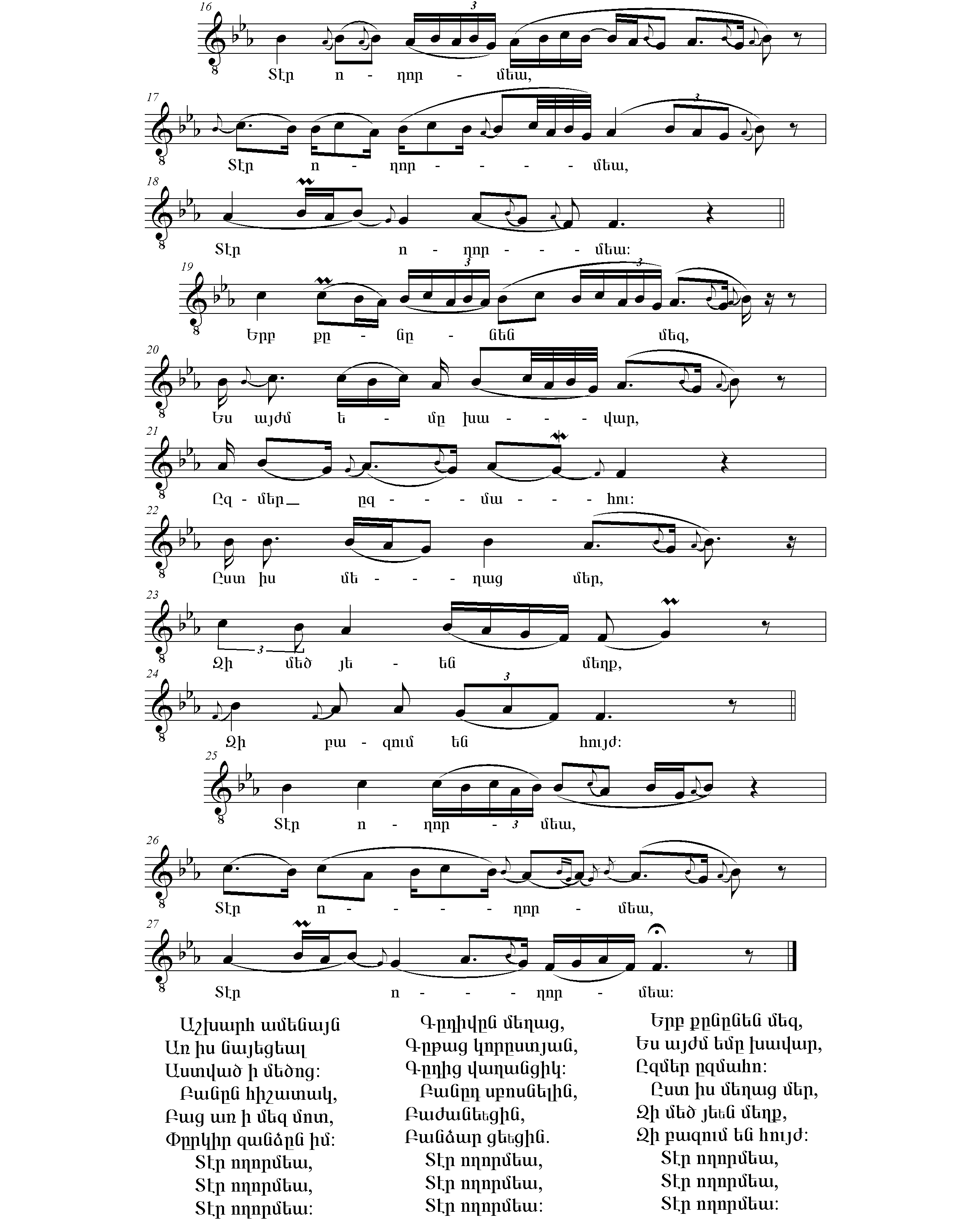 Բերված երեք օրինակից մեկը երգել է Մեծ Կոնդուրա գյուղից յոթանասունչորսամյա բանասաց Հայկանուշ Կարոյանը։Այն, եղանակավորմամբ մոտ լինելով թաշճյանական գրառման էջ 57-ի օրինակին, ձայնակարգային առումով ևս երկ-եռատողերով միավորված վեցատողերի և դրանց կից «Տէր ողորմեա»-ների մասով էլ շարադրված է Ի3 -ում։ Սակայն Հ․ Կարոյանի երկու երկ-եռատողերի չափով երգածը չունի թաշճյանական գրառման նախընթաց եռակի «Տէր ողորմեա»-ները, իսկ վերջընթեր երեք «Տէր ողորմեա»-ներից առաջինը, եղանակավորմամբ լրացնելով նախընթացը, հանդես է գալիս որպես երկ-եռատողերը եզերող յոթերորդ տող, որն ունի հիմնահնչյունը հաստատող կադանսային դարձվածքի դերակատարում։Վերջընթեր երեք «Տէր ողորմեա»-ներից մյուս երկուսն առանձնանալով միավորվում են որպես երկտող կրկներգային կառույց։ Ջավախքի գեղջուկ պարերգերին բնորոշ ելևէջաչափակարգ ունեն նմուշի երկու տներում էլ կառույցների 3-4 և 6-7 տողերի գեղերգված մաժոր անհեմիտոն ձայնակարգում շարադրված վերջնավարտներն՝ իրենց կադանսային դարձվածքներով, ինչպես նաև դրանց հաջորդող Ի4 ձայնակարգում ընթացող կրկնակային կառույցները։ Բանասաց, յոթանասունմեկամյա սարկավագ ախալցխացի Բաղդասար  Մանասյանը  սահմանափակվել  է  «Աշխարհ ամենայն»-ի երեք երկ-եռատողերի կատարումով, որոնց խոսքային կառույցներում կան բանասացի կողմից թույլ տրված որոշ բառերի կամ արտահայտությունների աղավաղումներ, վերակերպումներ, որը բանաստեղծական տեքստի գրառման մեջ շեղագրով ենք նշել։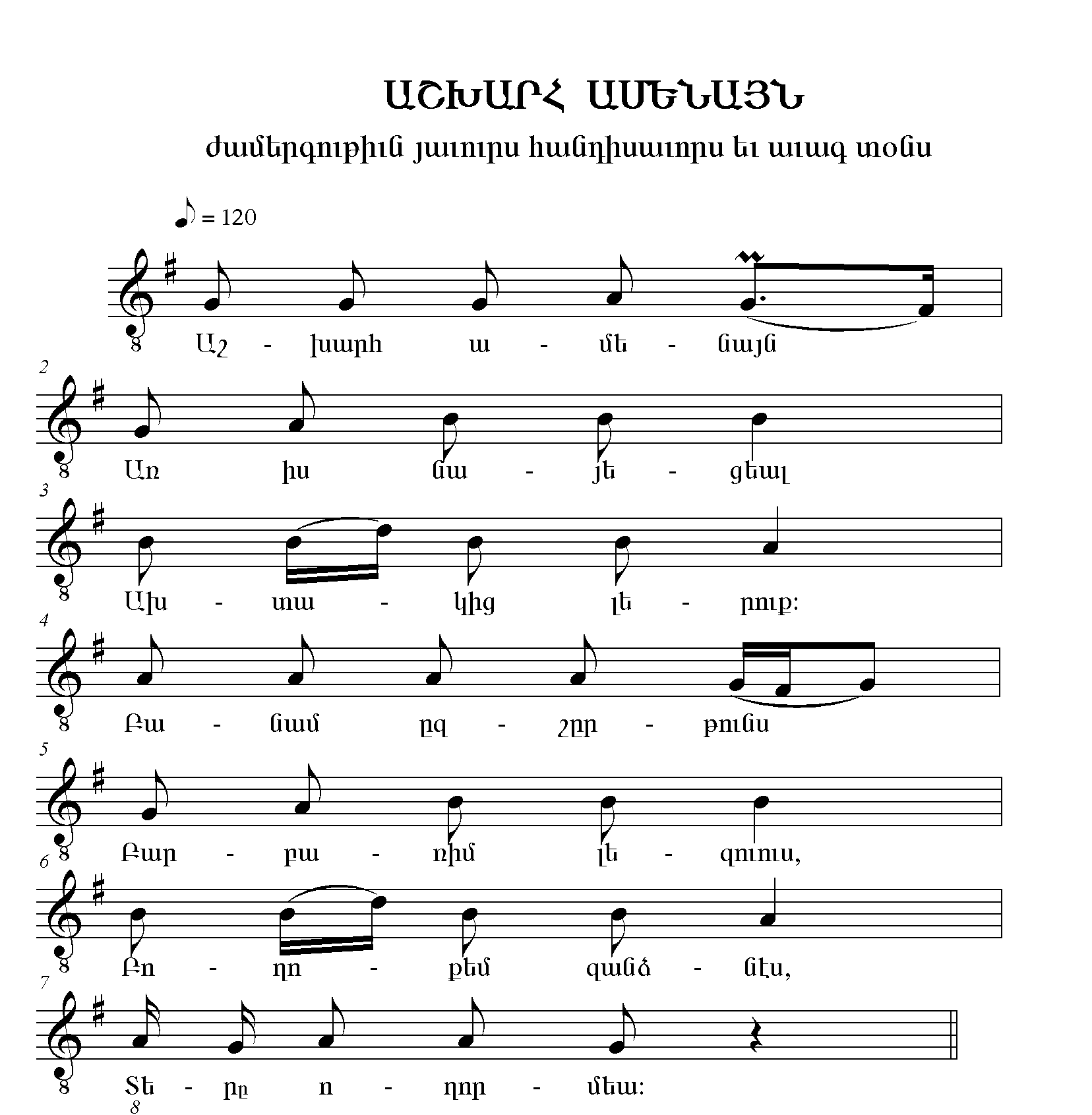 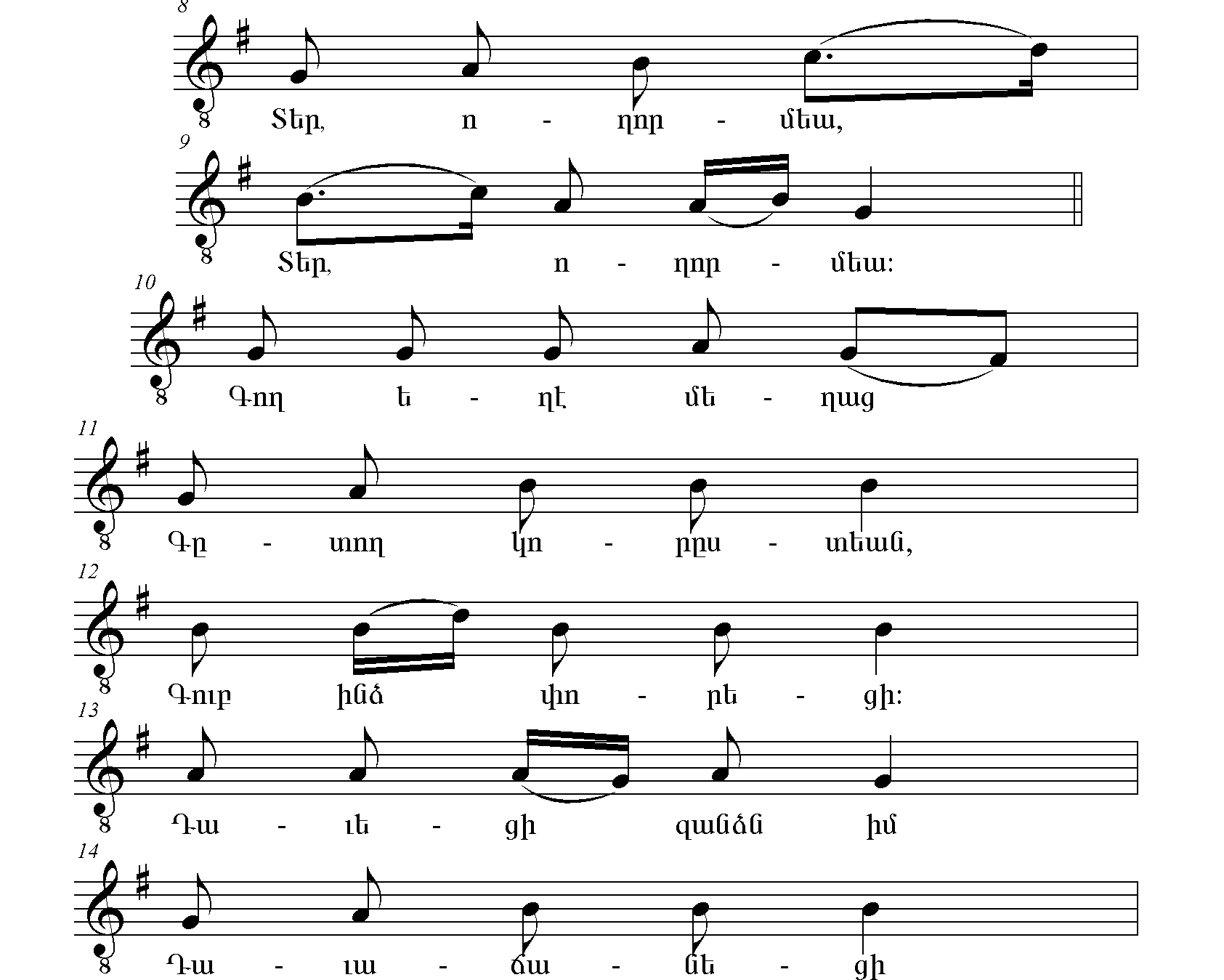 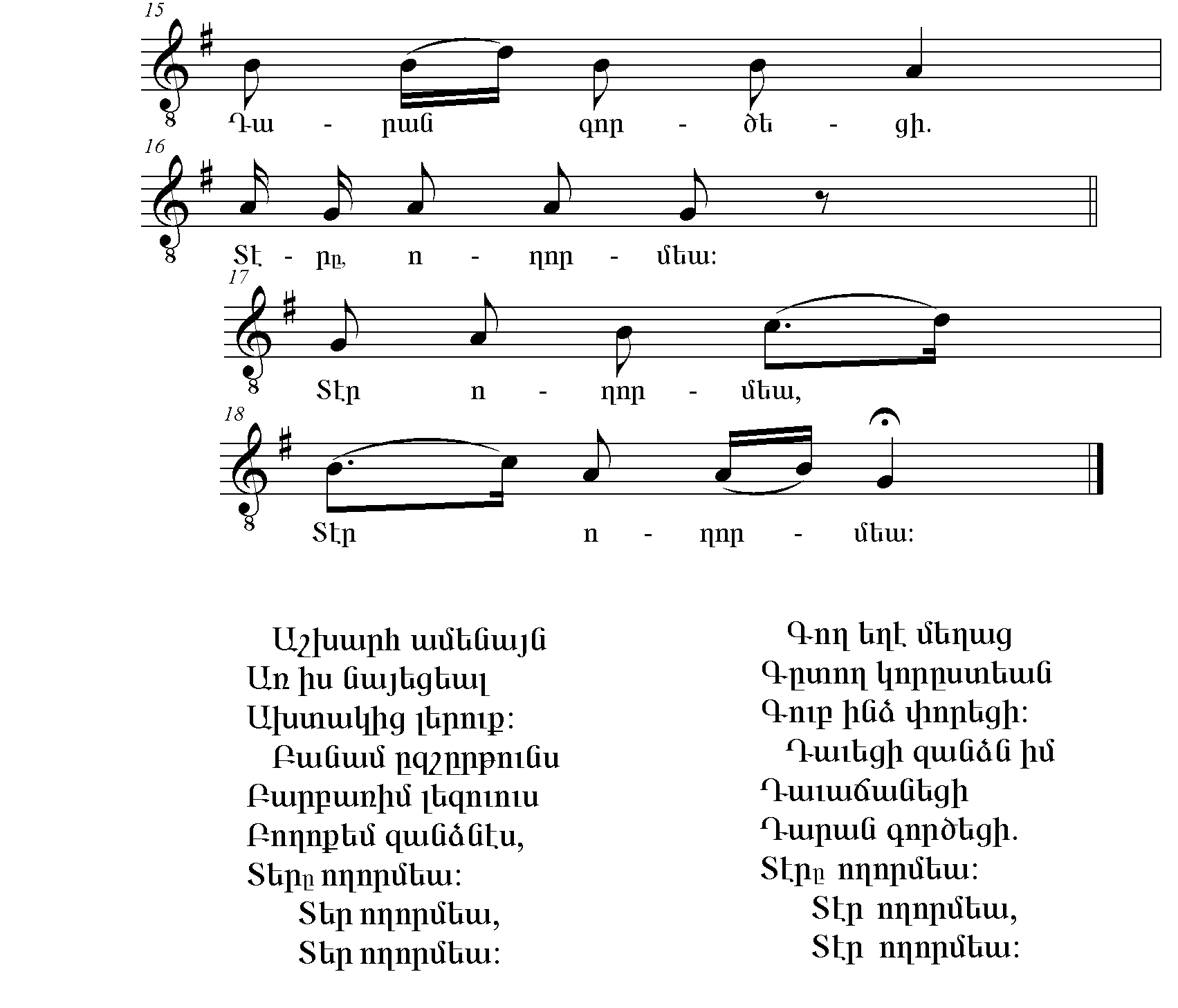 Այստեղ, ինչպես նախորդ օրինակում, երկ-եռատողերը չունեն նախընթեր «Տէր ողորմեա»-ներ, իսկ վերջընթեր եռակի կրկնվող նույն բովանդակությունն ունեցող տողերը, որպես կրկներգ, եղանակավորմամբ չեն առանձնանում և լրացնում են երկ-եռատողերի երաժշտական մտքի ընթացքը։ Ի տարբերություն թաշճյանական գրառումների հիմնական շարադրանքի Ի3 կամ Ի3/4 ձայնակարգերի՝ այս օրինակն ամբողջությամբ ընթանում է Է3-ում, որը, թվելյաց երգերին հատուկ` հիմնականում վանկային ոճի կերտվածք ունենալով, ելևէջային հենքում ընդգրկում է երրորդ` դիմող ու չորրորդ՝ գործածվող հնչյունները, տողերի վերջնամասերում հպանցիկ` կարճ (1/16 կամ 1/8) տևողությամբ ընդգրկելով ձայնակարգի հիմնահնչյունը։ Այն միայն երրորդ «Տէր ողորմեա»-ի վերջավորող դարձվածքում լիարժեքորեն հիմնավորվում է դեպի այն լծորդվող երկրորդ աստիճանով ու իր իսկ մի քանի կրկնություններով (և կամ այն շրջառող դարձվածքներով)։Ախալքալաքի Տուրցխ գյուղի կաթոլիկ եկեղեցու ժամհար Մարտին Առաքելյանի երգած թիվ 66 օրինակը նույնպես ամբողջությամբ շարադրված է էոլական մինորում, սակայն հիմնառանցքը 4/5 (կվարտա-կվինտային) է։Ինչպես թաշճյանական էջ 60-ի օրինակը, այն ևս շարադրվում է Ի3 ձայնակարգում, սակայն ընթանում է բանասացի երգվածքին հատուկ խառը` վանկային, ներվանկային, զարդոլորուն ոճում, որտեղ հաճախ կիրառվող զարդոլորուն դարձվածքները պարունակում են հայ հոգևոր երգարվեստին բնորոշ 5-ից 12 գեղերգող հնչյուն։ Ժամհարի ներկայացրած երեք երկ-եռատողերն ընդգրկող շարադրանքում, մեր մյուս օրինակների նման, բացակայում են նախընթեր «Տէր ողորմեա»-ները, և ամբողջական կառույցները բովանդակում են վերջընթեր կրկնակային եռատողեր։ Վերջիններս, շարունակելով մնալ նախընթաց հիմնական ձայնակարգում, տարբերակում են երկ-եռատողերի սկսող և հանգչող դարձվածքների կառուցվածքային ու ելևէջաչափական կառույցները, որոնցից վերջինը, հիմնական շարադրանքի տարբերակը լինելով, վեցերորդ տողերի սկսող և վերջին-վերջավորող կադանսային դարձվածքների կրկնակի դարձումով ամրագրում է առանցքային հիմնահնչյունը։ «ՓԱՌՔ Ի ԲԱՐՁՈՒՆՍ ԱՍՏՈՒԾՈՅ»«Փառք ի բարձունս Աստուծոյ» ժամերգությունը, որ թաշճյանական գրառմամբ երկու տարբերակով է գրանցված, Ջավախքում գրի է առնվել չորս` միմյանցից տարբեր կատարումներով։ Ըստ մեր նախընտրած սկզբունքի՝ պարզենք թաշճյանական գրառումների յուրահատկությունները։ Ինչպես այլուր, այստեղ էլ խոսքային կառույցների շարադրանքում կարևորել ենք տողատման հանգամանքը, որը մեզ օգնում է ճշտիվ համակարգել եղանակավորման մեջ սկսող, միջանկյալ, հանգչող, վերջավորող կամ վերջին վերջավորող դարձվածքների հարաբերություններն ու փոխադարձ կապակցումները։ Նախընթաց օրինակներում քննվող երգերի խոսքային կառույցները չափածո շարադրանք ունեին, և դրանց տողատումը կատարվում էր ըստ բանաստեղծական կառույցի։«Փառք ի բարձունս» երգը արձակ բանաստեղծությանը բնորոշ շարադրանք ունի։ Թաշճյանական գրառմամբ խոսքային կառույցի ամբողջական տեքստը տրոհվում է վերջակետերով միմյանցից տարանջատվող նախադասությունների, որոնց ներսում համադաս անդամներն իրենց լրացումներով անջատվում են ստորակետներով կամ «եւ» շաղկապներով։ Թաշճյանական օրինակների շարադրանքը բաժանարար միությունների վերածելիս վերջակետերով ավարտվող կառույցներն ընդունել ենք որպես ավարտուն ամբողջական միավորներ` տներ, իսկ տների ներսում տողերի բաժանելու խնդրում տրոհակող ստորակետներից ու շաղկապներից բացի՝ նկատի ենք ունեցել եղանակավորման մեջ սկսող, միջանկյալ, հանգչող կամ վերջավորող դարձվածքների շղթայումները։ Ձայնակարգային առումով երկու օրինակն էլ շարադրված է ԳԿ-ում։ Էջ 289-ի տարբերակը, որը, «Ի հանդիսաւոր աւուր» կատարման պարագային, ներվանկայինի գերակայությամբ խառը ոճում շարադրված լինելով, էապես տարբերվում է մեծավ մասամբ վանկային ոճում ընթացող էջ 291-ի օրինակից։ Հետաքրքիր կառուցվածքային նկարագիր ունի էջ 289-ի օրինակը։ Մեր տողատմամբ մեկից չորս տները միմյանցից սահմանազատվում են վերջակետերով։ Հինգերորդ տան պարագային, նկատի ունենալով եղանակավորման ընթացքը, սկսած «Սուրբդ, որ նստիս…» -ից մինչև «Աստըուած ընդ Հօր» հատվածը, որը բովանդակում է վերջակետերով տարանջատվող բաժանումներ, միավորել ենք մեկ ավարտուն ամբողջության մեջ։ Որպես վեցերորդ կառույց՝ առանձնացրել ենք «Ամէն» վերջնավարտը։ Տների տողատման հարցում կարևորել ենք նաև թաշճյանական հնչյունագիր տեքստի սկսող, միջանկյալ, հանգչող կամ վերջավորող միմյանց շղթայված դարձվածքների դադարի նշաններով` pauza-ներով տարանջատումը։ Արդյունքում առանձնացված կառույցներն իրենց տողատմամբ անհավասար (6, 8, 4, 9, 8, 1) բաժանում ունեն։ Առաջին տան առաջին հինգ տողը բաղկացած է մեկական սկսող և հանգչող, իսկ վեցերորդը` սկսող և վերջավորող դարձվածքներից։ Նման կառուցվածք ունեն երկրորդ տան 2, 4, 7, երրորդ տունն ամբողջությամբ, չորրորդ տան 3, 4, 6, 7, չորրորդ տան 2-6, 8 տողերը, նաև վեցերորդ կառույցը` վերջնավարտը։ Երկրորդ տան 1, 3, 5, 6 և 8, չորրորդ տան 1, 2, 5, 8, 9, հինգերորդ տան 1, 7 տողերում սկսող և հանգչող կամ վերջավորող դարձվածքները միմյանց շղթայվում են միջանկյալ դարձվածքներով։ Թաշճյանական գրառման ներկայացված հատվածի եղանակավորման ամբողջական միասնությանը մեծապես նպաստում են հայոց հոգևոր երգարվեստին բնորոշ մի շարք ելևէջակշռույթային կառույցների, ինչպիսիք են առաջին տան երկրորդ, չորրորդ, վեցերորդ տողերի միմյանց շղթայվող սկսող և հանգչող դարձվածքների տարբերակված բազմակի կրկնություններն ու դրանցից բխող մոտիվային զարգացումները, ինչպես նաև բերված օրինակի բոլոր տողերի հանգչող կամ վերջավորող կադանսային դարձվածքների ԳԿ-ի դիմող ձայնով ավարտվող հարցական և հիմնաձայնով ամփոփվող հաստատական հանգն ու կապը։Ախալքալաքի Մերենյա գյուղից յոթանասունյոթամյա բանասաց, Հայ առաքելական եկեղեցու հետևորդ Հարություն Ղուկասյանը երգել է «Փառք ի բարձունս»-ի մինչև խոսքային շարադրանքի «Եւ երկիրպագանեմ քեզ» հատվածի չափով, որը մեր տողատմամբ երկու բաժանում ունի։ Դրանցից առաջինը խոսքային կառույցով ընդգրկում է թաշճյանական առաջին տունն ամբողջությամբ, իսկ երկրորդում բանասացը որոշ փոփոխություններ է կատարել` «Օրհնեմք ըզքեզ եւ գովեմք ըզքեզ»-ը փոխակերպել է «Օրհնեմ քեզ և գովեմ քեզ»-ով, իսկ «Խոստովանիմք Տէր ըզքեզ»-ից սղել է «ըզքեզ»-ը։ Նմուշի խոսքային շարադրանքին ու եղանակավորման ընթացքին հետևելով՝ և՛ առաջին, և՛ երկրորդ կառույցները տրոհել ենք քառատողերի։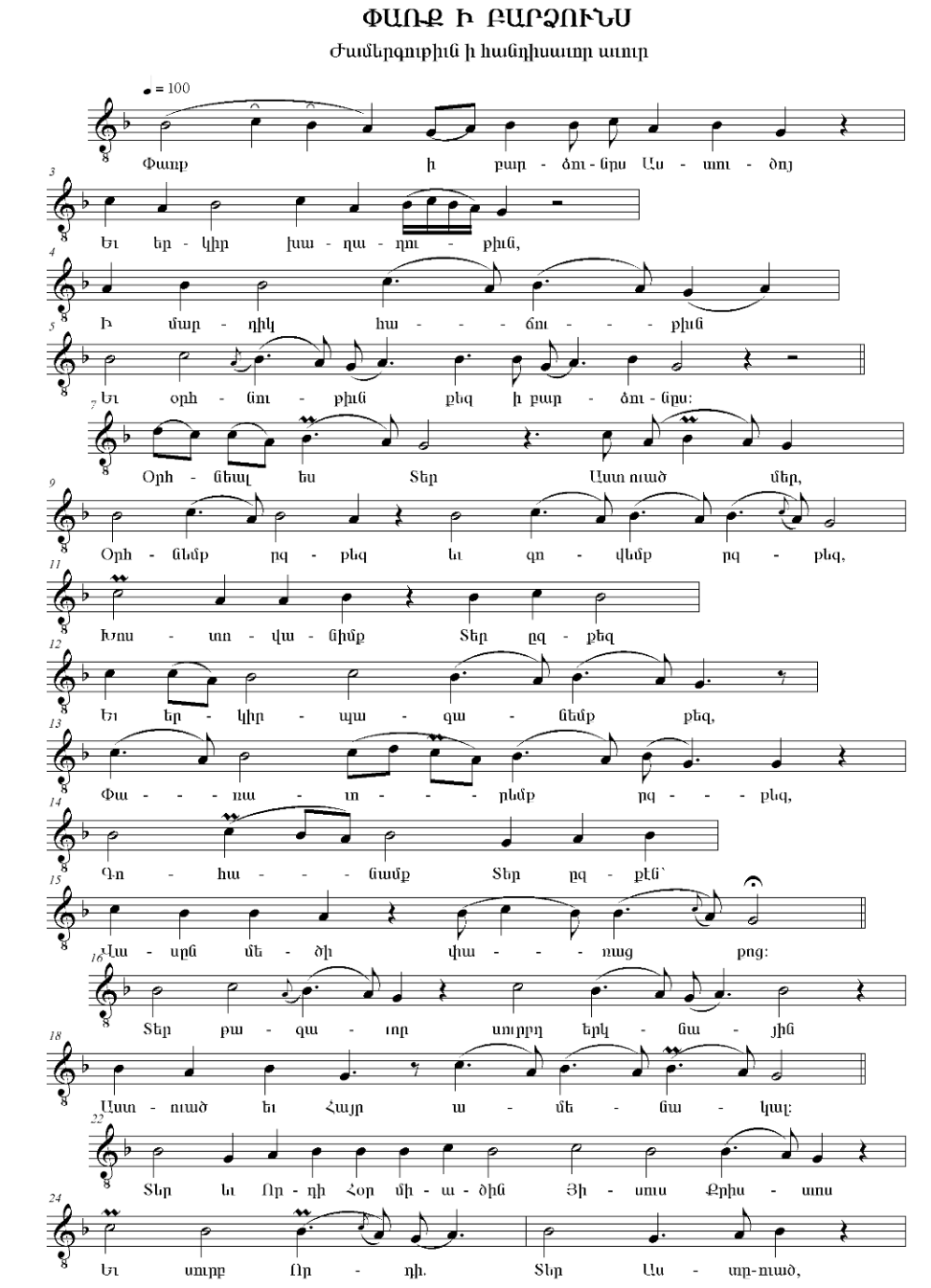 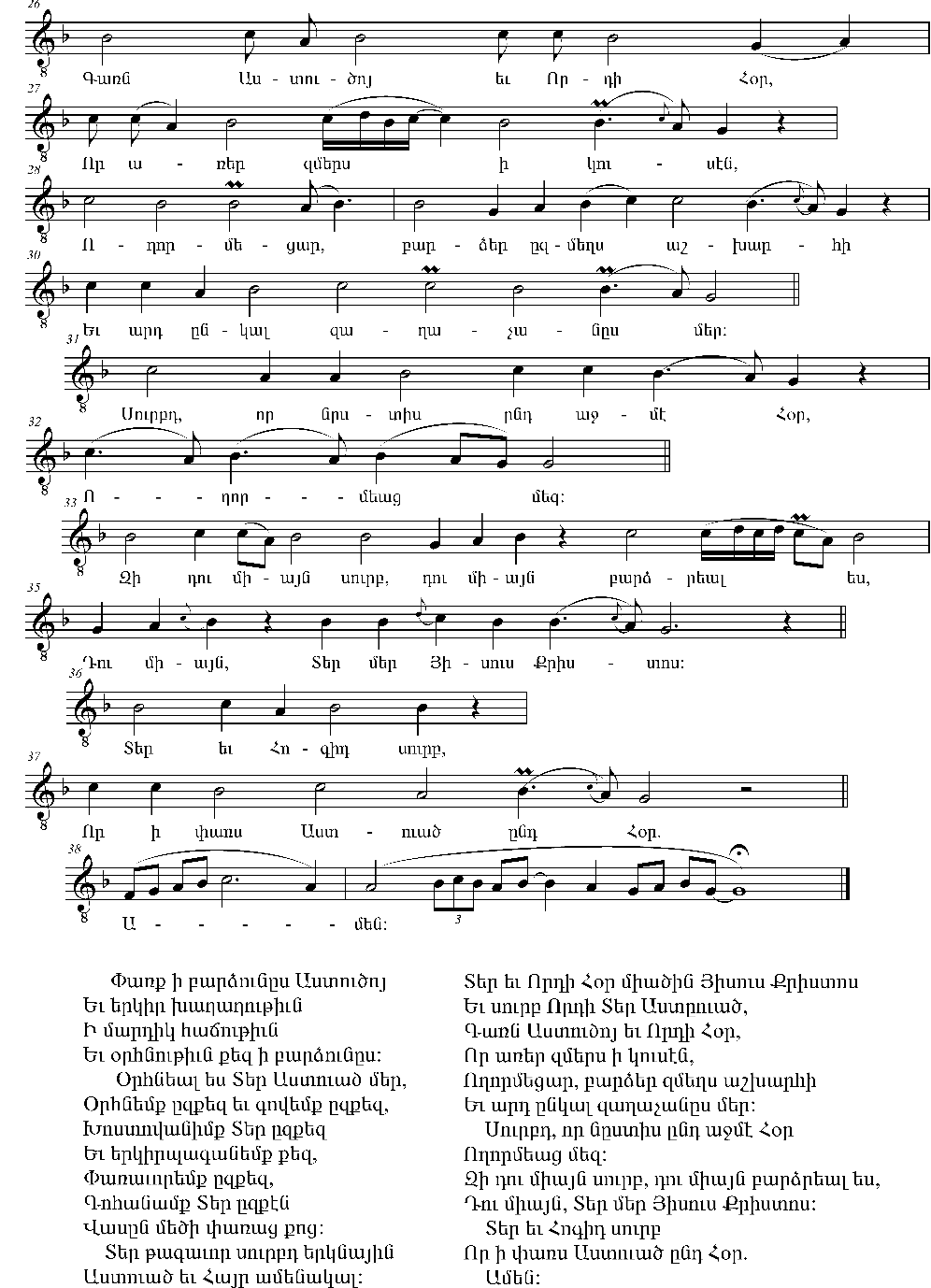 Բերված օրինակի առաջին քառատողը շարադրված է Է3 ձայնակարգում, իսկ երկրորդի հենց սկզբում ձայնակարգի 5-րդ աստիճանի հաստատուն հնչողությունն ընդլայնում է ձայնակարգի հիմնառանցքը՝ դինամիկ ակտիվ հնչերանգ հավելելով կատարմանը։ Ձայնակարգային այսօրինակ շարադրանքն ընդհանուր հնչողությամբ, մոտ է եկեղեցական ԳԿ-ին։ Նմուշն ընթանում է խառը` վանկային-ներվանկային ոճում, քառատողերն ունեն անհամաչափ շարադրանք (8,8,6,9։ 7,7,5,7 վանկ), իսկ հնչյունածավալը, հիմնաձայնից մինչև հինգ վեր ձայնաստիճանն ընդգրկելով, թաշճյանական գրառման համեմատությամբ միայն 0,7 աստիճանն է, որ չի պարունակում։ Բացի այս, բանասացի օրինակն իր եղանակավորմամբ էական ընդհանրություններ ունի թաշճյանական էջ 289-ի օրինակի հետ։ Դա հատկապես ընդգծվում է համեմատվող օրինակների հանգչող և վերջավորող դարձվածքների տարբերակված շարադրանքով։ Մյուս օրինակը երգել է Հայ առաքելական եկեղեցու հետևորդ` Ախալքալաքի Վարևան գյուղի բնակիչ յոթանասուներեքամյա բանասաց Հովսեփ Սահակյանը։ Մեկ տան սահմանում նրա երգած օրինակը սկսում է «Աստծո մարդկությանն» ուղղված դատաստանի` դրախտի և դժոխքի մեկնությունը լուսաբանող քառատող արտասանությամբ, իսկ եղանակավոր շարադրանքի խոսքային կառույցը բանասացի կողմից շարադրվել է որոշ փոփոխություններով։Թաշճյանական գրառումներում «Փառք ի բարձունս…» սկզբնատողն ունի նախընթաց «Ով, բազում» հավելումը։ Ամենայն հավանականությամբ, բանասացը, չհիշելով թաշճյանական  խոսքային կառույցի վերջնամասը, իրեն գոհացնող «Եվ օրհընություն երկնային Արքայությունըն քո Տեր» դարձվածքով է փոխարինել այն։ Բացի այդ, իր կատարմանն ավարտուն ամբողջություն հաղորդելու նկատառումով, վերջում հավելել է «Օվսաննա․․․» վերջնավարտը։ Օրինակն ամբողջությամբ շարադրված է Է3 ձայնակարգում, որի չորրորդ աստիճանը թաշճյանական գրառումների համեմատությամբ ցած չէ և եկեղեցական ԳԿ-ում շարադրված չէ։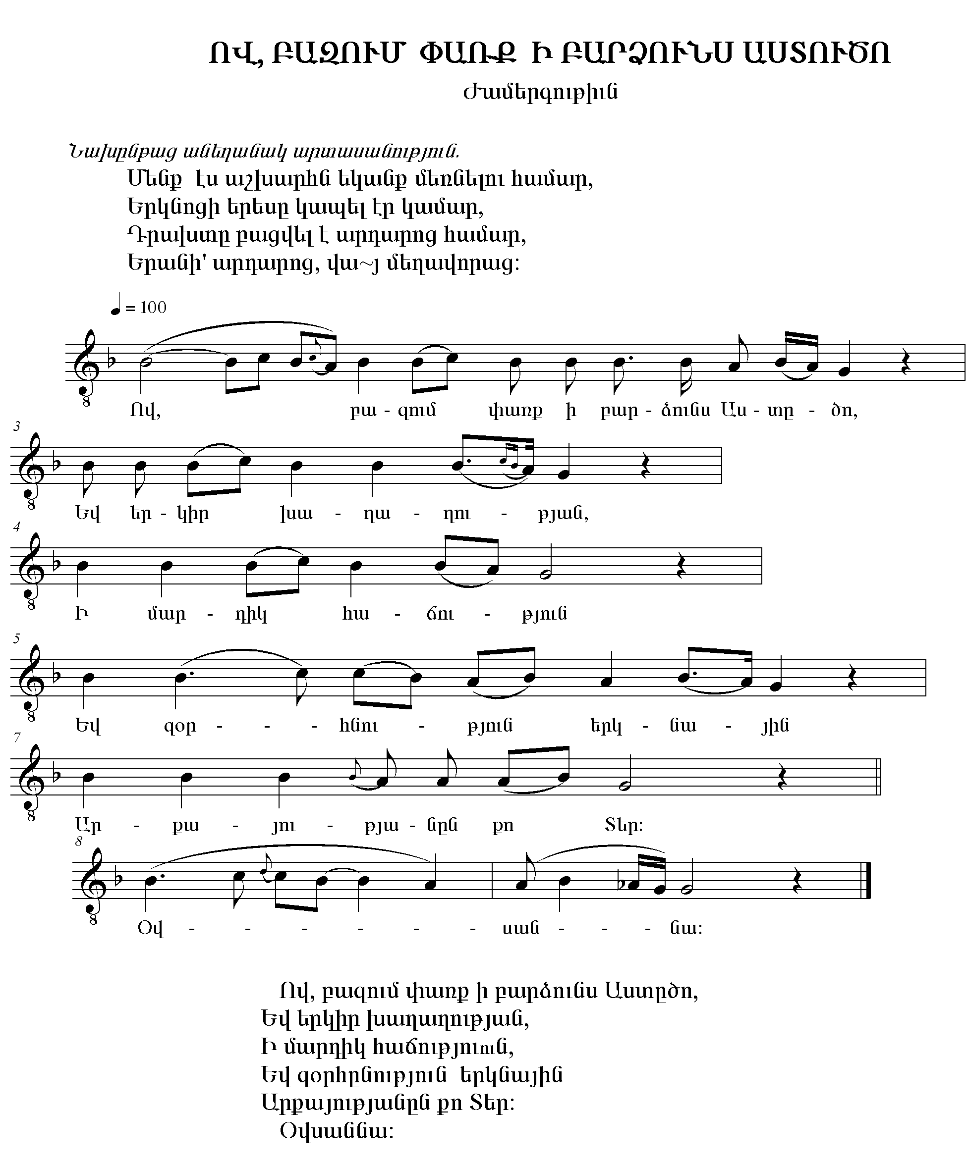 Մեր տողատմամբ նմուշը վեցատող շարադրանք ունի, որտեղ, որպես ազատ չափակարգ ունեցող ամփոփ ավարտուն կառույց, տարանջատել ենք վեցերորդ տողի վերջնավարտը։ Հինգ տողից «Ով, բազում փառք ի բարձունս Աստըծո» առաջին տողն իր ազատ չափակարգով, սկսող և վերջավորող դարձվածքների միասնական ավարտվածությամբ, նույնպես առանձնանում է հաջորդող չորս տողերի հիմնաձայնով ավարտվող եղանակային հանգավորում ունեցող հանգչող դարձվածքների պարբերական շարադրանքից և ընկալվում է որպես հոգևոր երգերին բնորոշ սկսվածք։ Ելևէջադարձմամբ, հատկապես հանգչող կամ վերջավորող դարձվածքների հնչողությամբ, այս օրինակը ևս մոտ է թաշճյանական էջ 289-ի օրինակին։  «Փառք ի բարձունս» ժամագրոց երգի հաջորդ` թիվ 70 (40)  օրինակի բանասացը Ախալցխայի հայկական եկեղեցու սպասավոր, սարկավագ Բաղդասար Մանասյանն է։ Ցավոք, Հ. Պիկիչյանի մեզ տրամադրած ձայնագրությունն ընդհատվում է։ Այն ավարտվում է «Ցոյց մեզ Տէր իմ զքեզ ապավեն…» տողով։ Շարունակական շարադրանքի հարցում բանասացը կիրառել է երկու սղում, որոնցից առաջինն ընդգրկում է «Տէր թագավոր` սուրբդ երկնային Աստուած»-ից մինչև « …ողորմեց մեզ» երկրորդը` «Ցոյց մեզ Տէր»-ից մինչև «…իմ զքեզ ապավեն ինձ արարի» հատվածները։ Սղումներից բացի, սարկավագ Բաղդասար Մանասյանը թույլ է տվել տեքստային որոշ անճշտություններ, որոնք ստորև բերվող նոտագիր տեքստին կից խոսքային հավելվածում նշված են շեղագրով։ Բացի այս, փակագծերում շեղագրով նշվել են բաց թողնված տառերը կամ բառերը, ինչպես նաև ոչ ծավալուն արտահայտությունները։ Այստեղ էլ տողատման հարցում նկատի են առնվել և՛ բանաստեղծական տեքստի շարադրանքը, և՛ եղանակավորման սկսող, միջանկյալ, հանգչող կամ վերջավորող դարձվածքների փոխկապակցումները։ Ամբողջական ավարտուն միությունների` տների տարանջատումների պարագային հաշվի չեն առնվել խոսքային բացթողումները։ Բերված երաժշտաբանաստեղծական տեքստը, առանց վերջնամասի ընդհատման հետևանքով շարադրված անավարտ հատվածի, ութ տուն է։ Այս հարցում տվյալ պա-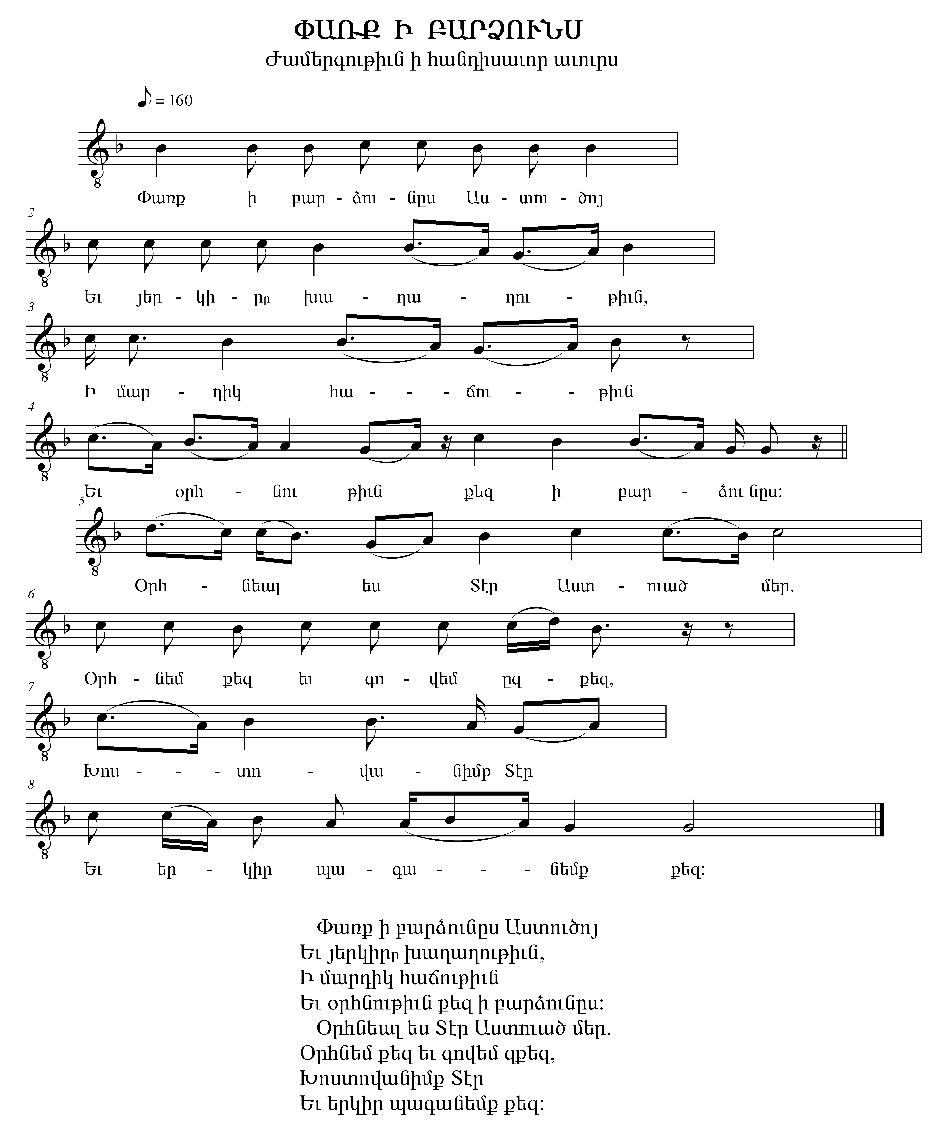 րագային կարևոր գործոններից է բանաստեղծական կառույցի՝ վերջակետերով տարանջատումը։ Նման տների բաժանելու և տողատման համակարգում առաջին տունը քառատող, երկրորդն ու ութերորդը` վեցատող, երրորդը` եռատող, իսկ 4-6-րդ տները երկտող կառուցվածքի են։ Ինչպես նախորդ երկու օրինակում, այստեղ էլ ամբողջական կառույցը շարադրված է Է3 ձայնակարգում, որի չորրորդ աստիճանը թաշճյանական գրառումների համեմատ նույնպես ցած չէ, հնչյունածավալն ընդգրկում է հիմնաձայնից մինչ ի չորրորդ աստիճանը (բացառությամբ հինգերորդ տան սկսող դարձվածքում հինգերորդ աստիճանի հպանցիկ կիրառության)։ Նմուշի եղանակավորումը հիմնականում ընթանում է երկրորդ և չորրորդ, երբեմն էլ առաջին աստիճաններով շուրջառվող դիմող ձայնի ձայնոլորտում, այսու՝ դիմող ձայնով են ավարտվում առաջին և երկրորդ տների վերջավորող` կադանսային դարձվածքները, սակայն մյուս բոլոր տները եզերվում են վերջավորող դարձվածքների հիմնաձայնը հաստատող c2-b1-a1-g1 կամ b1-a1-g1 ելևէջադարձումներով։ Բ. Մանասյանի օրինակը նախորդ երկուսի նման շարադրված է վանկայինի գերակայությամբ խառը` վանկային-ներվանկային ոճում և ունի ինքնահատուկ եղանակավորում` տարբեր և՛ թաշճյանական գրառումներից, և՛ մեր նախորդ երկու օրինակից։ Միայն վերջավորող դարձվածքների հիմնաձայնը հաստատող վերը նշված ելևէջադարձումներով մասնակի հիշեցնում է թաշճյանական էջ 289-ի օրինակի, ինչպես նաև մեր նախընթաց օրինակների հանգչող կամ վերջավորող դարձվածքները։«Փառք ի բարձունս» երգի մեր հավաքածուի վերջին օրինակը ձայնագրվել է 1970 թ. Ախալքալաքի Տուրցխ գյուղի գործող կաթոլիկ եկեղեցու ժամհար Մարտին Առաքելյանից։ Բանասացն առանց սղումների շարադրել է մինչև խոսքային կառույցի առաջին 
«Ամեն»-ը։ Այս պարագային էլ, շարադրանքը բաղադրիչների բաժանելիս, առաջնորդվել ենք բանաստեղծական տեքստի վերջակետերով տրոհումների սկզբունքով, որը համընկել է եղանակավորման սկսող, միջանկյալ և հանգչող կամ վերջավորող դարձվածքների փոխկապակցումներից գոյացած տարանջատումների հետ։ Արդյունքում ստացել ենք ութ տուն, որոնք տողատելիս պատկերը հետևյալն է. առաջինը քառատող է, երկրորդը` յոթատող, երրորդը՝ վեցատող, 5-7-րդը` երկտող, իսկ ութերորդը, որ մեկ տող է կազմում, եղանակավորմամբ «Ամեն»` ամփոփող խոսքային արտահայտությունն ընդգրկելով, վերջնավարտի նշանակություն ունի։ Սրա կողքին առաջին տան սկզբնավորող տողը, որ «Փառք ի բարձունս Աստուծոյ» խոսքային կառույցն է ընդգրկում, իր սկսող և հիմնաձայնով ավարտվող վերջավորող դարձվածքներով ընկալվում է որպես «Սկսվածք», որը բովանդակությամբ համարժեք է թաշճյանական էջ 289-ի օրինակի «Փառք» խոսքն ընդգրկող երաժշտական կառույցին։ Այսպիսով, բանասացն իր շարադրանքի սկսվածքով և վերջնավարտով  ընդգծում է իր կատարման բոլորուն ամբողջականությունը։ Ձայնակարգային առումով Մ. Առաքելյանի կատարումը նախընթաց օրինակներից տարբերվում է ընդգծված կվարտային հիմնառանցքով, որն իր զգայական ատաղձով համանման է թաշճյանական էջ 289-ի օրինակին։ Սակայն, ունենալով ինքնատիպ եղանակավորում տարբերվում է և բոլոր մյուս օրինակներից, ինչպես նաև թաշճյանական գրառումներից։ Խառը ոճում նրա շարադրանքին ինքնահատուկ հնչերանգներ են հաղորդում կետգծային և սինկոպացված ռիթմերով հագեցած դարձվածքները, որոնք, տիպային ելևէջադարձումներին միահյուսվելով (տե՛ս երկրորդ տան 1-2, 4-5-րդ տողերն ամբողջությամբ, 7-րդ տողի վերջավորող դարձվածքը և այլն…), հոգևոր երգը մերձեցնում են ավանդական քնարական երգերին։  «ԱՅՍՕՐ ԱՆՃԱՌ»Ութոտնյա երկու քառատողից բաղկացած չափածո շարադրանք ունեցող այս ժամերգությունը թաշճյանական գրառմամբ ներկայացված է երկու տարբերակով։ Եղանակավորմամբ նրանք ընթանում են խառը` վանկային-ներվանկային ոճում։ Էջ 112-ի տարբերակում գերակայում է վանկային շարադրանքը, մինչդեռ էջ 134-ի տարբերակում՝ ներվանկայինը։Երկու տարբերակում էլ առկա են ձայնակարգային համադրություններ։ Համեմատվող օրինակների տներից յուրաքանչյուրի առաջին երկու տողերի սկսող և հանգչող դարձվածքներն ընթանում են f հիմնաձայնով Է3 ձայնակարգում։ Տարբերակների երրորդ տողերը, համադրվելով նախընթացին, շարադրվում են 2 կիսատոն վեր g հիմնաձայնով Է4 ձայնակարգում։ Էջ 112-ի տարբերակի երկու տների և էջ 134-ի տարբերակի երկրորդ տան չորրորդ տողում համադրության եղանակով վերադարձ է կատարվում սկզբնական ձայնակարգ, որտեղ Է3 ձայնակարգում 06 աստիճանն իջեցված է, և 06-07 աստիճանների միջև մեծացրած երկյակ գոյանալով՝ Փ3 ձայնակարգը հարմոնիկ երանգավորմամբ է ներկայացվում։ Էջ 
134-ի տարբերակի առաջին տան վերջին տողում կատարվում է զարտուղում հինգ կիսատոն ցած c հիմնաձայնով Հ4 ձայնակարգ։  «Այսօր անճառ»-ի մեր միակ օրինակը գրանցվել է 1967թ. Ախալքալաքի շրջանի Մեծ Կոնդուրա գյուղում յոթանասունչորսամյա բանասաց Հայկանուշ Կարոյանից։ Եղանակավորման ոճային շարադրանքով այն մոտ է թաշճյանական էջ 112-ի տարբերակին։Բանասացի երգած օրինակում խոսքային կառույցի միակ ոչ էական փոփոխությունը կատարվել է առաջին տան երրորդ տողում` «Խոնարհի» բառին սկզբից ավելացվել է «Ի» նախդիրը։ Հ. Կարոյանն այս ժամերգությունը երգել է պարզ` միաձայնակարգ եղանակավորմամբ` շարադրելով այն d հիմնաձայնով Է3 ձայնակարգում, միայն թե երկրորդ տան չորրորդ տողում տերցիային դիմող ձայնն ընդլայնելով ևս երկու աստիճանով` վերակերպելով այն որպես կվինտային հիմնառանցք։ «ՍՈՒՐԲ ԱՍՏՈՒԱԾ»Թաշճյանական գրառմամբ «Սուրբ Աստուած» ժամերգությունը ներկայացված է ութ տարբերակով։ «Ըստ աւուր պատշաճի» կատարումներից զատ՝ երգը հնչում է «Վասն ութն աւուրց ծննդեան Քրիստոսի», «Վասն Քառասնօրեայ գալստեան Քրիստոսի եւ Ծաղկազարդի», «Վասն աւագ ուրբաթու գիշերին», «Յաւուրս տօնից ամենայն սրբոյ. խաչի եւ եկեղեցւոյ», «Պահոց եւ ի մեծի ուրբաթու ճաշուին», «Ի գիշերին Մեծի Շաբաթու», «Վասն Զատկի եւ ամենայն կիւրակեիցն Յարութեան», «Վասն համբարձման Քրիստոսի», «Վասն Գալստեան հոգւոցն սրբոյ», «Վասն Վարդավառի» և  «Վասն փոխման սուրբ Աստուածածնի և այլ աւուրս», ինչը վկայոմ է եկեղեցական ծիսական համակարգում նրա լայն կիրառության մասին։ Ազատ-չափածո շարադրանք ունեցող ժամերգության երաժշտաբանաստեղծական կառույցը շարադրվում է երկու տան սահմանում։ Բոլոր տարբերակային գրառումների առաջին տները նույնպես ունեն տարբերակված գրանցումներ, որտեղ սկզբնամասի «Սուրբ Աստուած, Սուրբ եւ հզօր, Սուրբ եւ անմահ» և  վերջնավարտի «ողորմեա մեզ» խոսքերին համապատասխանող հատվածները եղանակավորմամբ անփոփոխ են, տարբերակվում են միայն տվյալ ծիսակարգը բնորոշող` յուրաքանչյուրի բովանդակությանը համապատասխանող (տարբեր վանկերի քանակ պարունակող) հատվածները։ Բացի իջեցված չորրորդ աստիճանով Փ 3` «Ներսիսյան» ձայնակարգում շարադրված էջ 313-ի օրինակից, թաշճյանական գրառումների մյուս նմուշները շարադրված են Էոլական ձայնակարգերում։ «Սուրբ Աստուած» ժամերգության մեր միակ օրինակը, որը գրի ենք առել 1970թ. Ախալքալաքի շրջանի Տուրցխ գյուղի 
ժամհար Մարտին Առաքելյանից, ունի եռատուն շարադրանք, որտեղ երկրորդ տունն իր խոսքային բովանդակությամբ առաջին տան տարբերակն է։ Խոսքային կառույցով թեև այն կարելի է համարել թաշճյանական գրառումների տարբերակը, սակայն բառամթերքով էապես տարբերվում է։ Եղանակավորմամբ բանասացի երգածը ծավալվում է թաշճյանական էջ 413-ի, 415-419-ի օրինակների ձայնակարգում։ Ելևէջադարձման ընդհանուր հատկանիշներով այն հեռավոր նմանություն ունի թաշճյանական էջ 416-ի օրինակի հետ։ Առկա ընդհանրություններն ու տարակերպությունները պարզելու համար համեմատենք թաշճյանական էջ 416-ի և Մարտին Առաքելյանի տարբերակները մեր տողատմամբ։ Ըստ եղանակավորման և խոսքային տեքստի թաշճյանական օրինակը երկու ամփոփ ավարտուն տնից է կազմված։ Եղանակավորման, սկսող, միջանկյալ, հանգչող, վերջավորող դարձվածքների հարաբերության և նրանց համապատասխանող խոսքային կառույցները մեր տողատմամբ երկու` անհամաչափ (3։4։4։7։4 և 10։7։4։7։9) վանկաչափ ունեցող հնգատողեր են։ Բանասացի օրինակի խոսքային կառույցն իր ընդհանուր բովանդակությամբ նույնն է, ինչ և թաշճյանական գրառումը, սակայն կառուցվածքով ու կերտվածքով էականորեն տարբերվում է։ Նախ, այն երկու տան փոխարեն ծավալվում է երեքի սահմանում։ Դրանցից առաջին երկուսը, խոսքային կերտվածքով մեկը մյուսի տարբերակը հանդիսանալով, բովանդակում են Քրիստոսին ուղղված աղերս։ Երրորդ տունը, ինչպես թաշճյանական երկրորդ տունը, Աստվածածնին ուղղված աղաչանք է։ Բանասացի ներկայացրած օրինակի առաջին երկու տները եղանակավորմամբ տարակերպ շարադրանք ունեն։ 3։4։6։3։4։8 վանկական կերտվածք ունեցող առաջին տան վեցատողի հանգչող դարձվածքները ԴՁ ձայնեղանակի հիմնաձայնով ավարտվող` b1’’’’ –c2’’’’–b1’’’’–a1’’’’–g1’–a1’–b1’–g1’’’’’’’’’’’ ելևէջաչափական կերտվածքի փոքր-ինչ տարբերակված շարադրանքն ունեն։ Երկրորդ տան հնգատողի 3։4։4։7։5 վանկական շարադրանքում, բացի երրորդ տողից, մյուս տողերի հանգչող դարձվածքները, առաջին տան հանգչող դարձվածքների տարբերակը հանդիսանալով, b1՛՛՛՛–c2՛–b1՛՛՛՛–a1՛–g1՛՛՛՛՛՛՛՛՛ շարադրանքն ունեն։ Երրորդ տողի հանգչող դարձվածքը, մյուսներից տարբեր լինելով, ունի c2՛–b1՛–a1՛–c2՛–b1՛՛+p՛՛ շարադրանք։ Երրորդ տունը, եղանակավորմամբ տրոհվելով հնգատողի, ունի 10։4։7։7։2 վանկական կերտվածք և մեկից չորրորդ տողերի հանգչող դարձվածքներում փոքր-ինչ տարբերակվելով՝ շարադրվում է c2՛՛՛–a1՛–b1՛՛՛–a1՛–a1՛–g1՛–a1՛–b1՛–g1՛՛՛+p՛ ելևէջադարձմամբ։ Երկվանկ հինգերորդ տողում վերջին վերջավորող դարձվածքը, որ նախընթաց հանգչող դարձվածքների առավել փոխակերպված տարբերակը կարելի է համարել, վերջավորող երկարահունչ հիմնահնչյունի ամրագրման խնդրում կիրառություն է գտել ամբողջ ստեղծագործության մեջ դրսևորում չգտած հնչյունաշարի 07` f1 հնչյունը։ Այսպիսով, բանասաց Մ. Առաքելյանի ներկայացրած «Սուրբ Աստուած» ժամերգության օրինակը ձայնեղանակով ու ընդգրկած հնչյունածավալով չի տարբերվում թաշճյանական գրառումներից, սակայն խոսքային կառույցով ու եղանակավորմամբ էականորեն տարակերպ է և կարող է համարվել դրանց մի նոր կերտվածք ունեցող տարբերակը։ «Ի ՎեՐԻՆ ԵՐՈՒՍԱՂԵՄ»
Մեր ձայնադարանում պահվում է 1967թ. Ախալքալաքի շրջանի Արագվա և Վարևան գյուղերում գրանցված Վարդավառի հոգեգալստյան ժամերգության «Ի վերին Երուսաղեմ» երգի երկու տարբերակ։ Ուշագրավ է, որ Ն. Թաշճյանը ևս այս երգը երկու տարբերակով է գրանցել։ Նախ քննենք դասական համարում ունեցող թաշճյանական գրառումները։ Ինչպես մեր բանասացների երգած օրինակներում, Ն․ Թաշճյանի տարբերակներում էլ խոսքային կառույցը մեկ տան սահմանում է ներկայացված։ Դրանք ունեն միաձայնակարգ շարադրանք և ծավալվում են Է4 ձայնակարգում՝ ընդգրկելով e1-es2 փոքրացրած օկտավա հնչյունածավալը։ Վերլուծության համար առանձնացրել ենք թաշճյանական գրառումներից էջ 168-ի օրինակը, որի խոսքային կառույցներն ու մեղեդին միմյանց համապատասխան, հստակ շարադրանք ունեն։ Մեր որդեգրած սկզբունքի համաձայն, նմուշի երաժշտաբանաստեղծական կառույցը տրոհել ենք բաղադրիչների՝ կարևորելով թե՛ խոսքային և թե՛ եղանակավորման առանձնահատկությունները։ Ամբողջը տրոհել ենք յոթավանկ սկսվածքի և քառատողի` տողերի վանկային կերտվածքի 15։15։15։8 հարաբերությամբ։ Շարադրանքը հիմնականում ընթանում է ներվանկային ոճում։ Նմուշի «Ի վերին Երուսաղէմ» սկսվածքն իր եղանակավորմամբ ավարտուն է։ Այն սկսվում է Է4 ձայնակարգի հիմնաձայնը հաստատող f1՛-f1՛-g1՛՛՛՛ ելևէջադարձմամբ և ավարտվում է նույն հիմնաձայնը հաստատող կադանսային` f1՛-g1՛-a1՛-b1՛-g1՛՛՛ դարձվածքով։ Սկսվածքին հաջորդող քառատողերից առաջին երեքը նույն եղանակավորումն ունեն։ Դրանցից յուրաքանչյուրի սկսող դարձվածքների 4/4 տևողություն ունեցող շարադասության 2-4 քառորդների ելևէջային կառույցը մինչև տողերի ավարտը կրկնվում է երեք անգամ։ Վերջին անգամ կրկնվելիս ելևէջակարգը վերակերպվելով դառնում է հիմնաձայնը հաստատող կադանսավորում։ Որպես առաջին երեք տողերի վերջնավարտ՝ շարադրվում է սկսվածքի 3-6 քառորդների հիմնաձայնը հաստատող կադանսային դարձվածքը։Շարադրանքի վերջին` չորրորդ տողը՝ որպես ամփոփում, սկսվում է նախորդ տողերի սկսող դարձվածքի ելևէջակարգով։ Այնուհետև երգի եղանակավորումը, յուրօրինակ շարադրանք ունենալով, ընդլայնող հնչյունածավալն ընդգրկում է d2-es2 բարձրակետային հնչյունները։ Վերջնավարտին, «նընջեցելոց» խոսքի վերջին երեք` «ջե-ցե-լոց» վանկերը ծավալվում են ելևէջադարձումներով հարուստ զարդոլորուն ոճում։ Եղանակավորման այս կերպը ժամերգերում գրեթե չի հանդիպում։ Այն բնորոշ է հոգևոր այլ երգատեսակներին` տաղերին, շարականներին։ 1967 թ. Ախալքալաքի շրջանի Վարևան գյուղում յոթանասուներեքամյա բանասաց Հովսեփ Սահակյանից ձայնագրած օրինակը, եղանակավորման առանցքային հնչյունների շարադրանքով հեռավոր նմանություն ունի վերը բերված թաշճյանական օրինակին։ Պարզ գյուղացու կատարմամբ ներկայացված այս օրինակի խոսքային կառույցում առկա են բնօրինակից տարբերվող փոխակերպումներ ու հավելումներ։ Ինչպես երևում է, մեր տողատմամբ բանասացի ներկայացրած տեքստը ներվանկային ոճում շարադրված, 7։7։8։7 և 4։8 կառույցների քառատողի և կրկնակային երկտողի է տրոհվել։Եղանակավորմամբ խիստ տարբերվելով ժամագրոց երգերից՝ այս օրինակը, հատկապես առաջին, երրորդ և կրկնակային առաջին տողերի սկսող դարձվածքների g1-c2 թռիչքներով ու առաջին և առաջին կրկնակային տողերի հանգչող` g1-c2 թռիչքներով ու առաջին և առաջին կրկնակային տողերի հանգչող` b1՛-c2՛-a1՛-b1՛-c2՛՛՛ դարձվածքներով հարում է հայոց վիպական ավանդական եղանակներին։ Հաջորդ օրինակը գրի է առնվել նույնպես 1967 թ. նույն շրջանի Արագվա գյուղում յոթանասունվեցամյա քահանա Ռուբեն Մելքոնյանից։Թաշճյանական գրառման համեմատ՝ քահանան իր խոսքային շարադրանքում փոխակերպել է միայն «Պայծառացեալ արժանապես» հատվածը «Պայծառ տեսքին արժանացան» արտահայտությամբ, նաև հստակորեն առանձնացնելով «Ողորմած Տէր, ողորմեա, Հոգվոցըն մեր նընջեցելոց»-ը՝ որպես կրկնակային երկտող, կրկնել է այն երեք անգամ։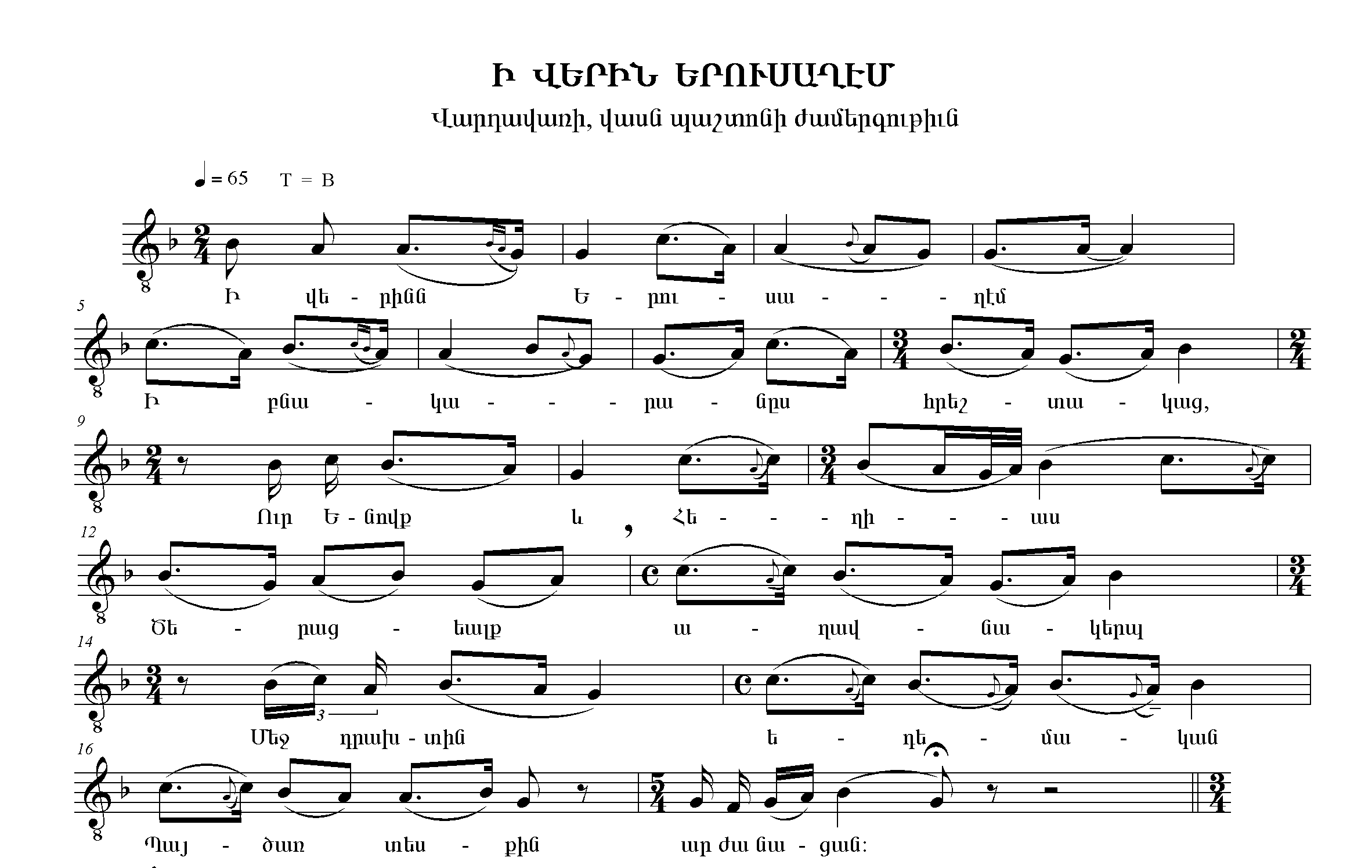 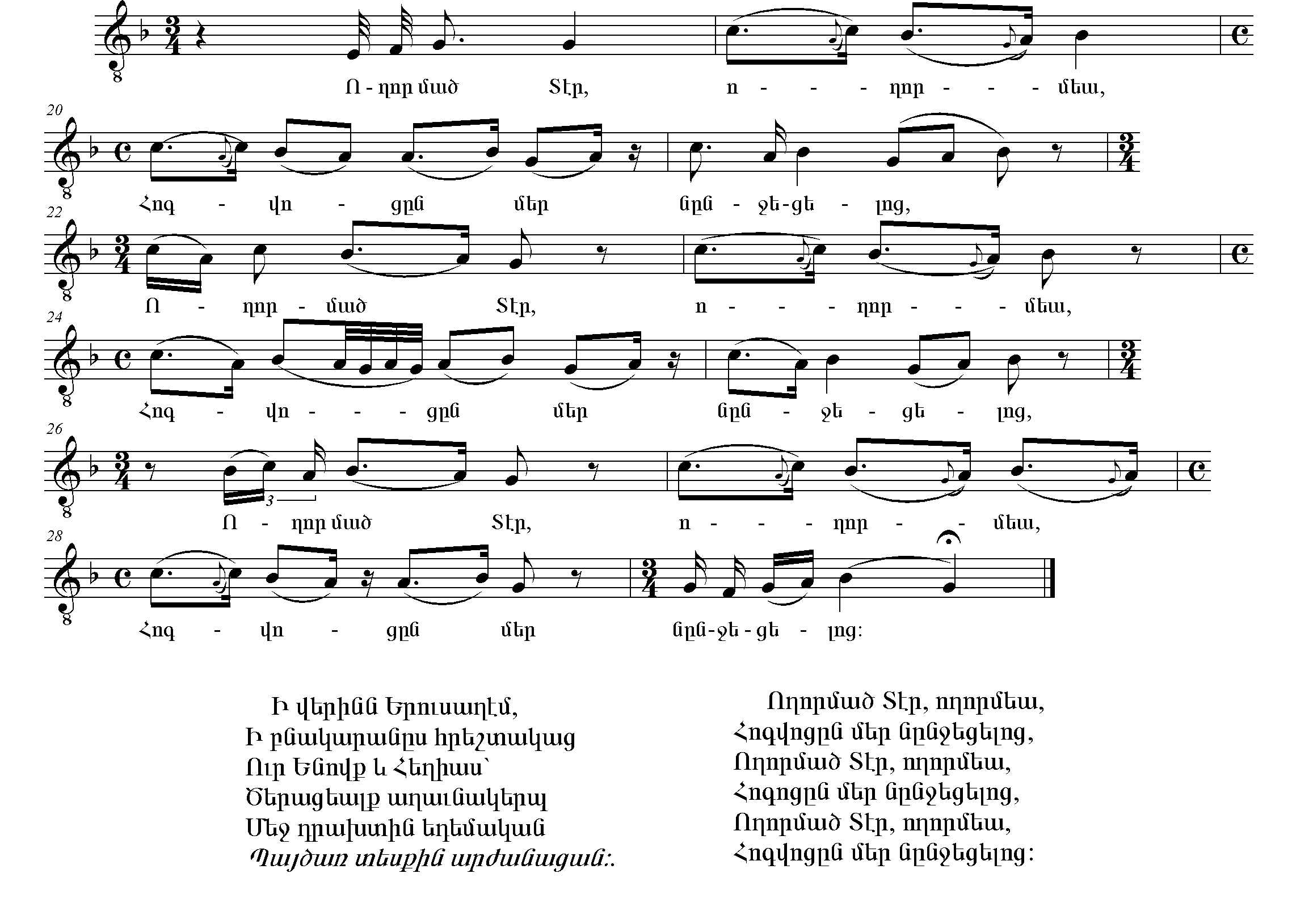 Համեմատենք թաշճյանական էջ 168-ի և խոսքային տեքստով նրանից քիչ զանազանվող բանասաց Ռ. Մելքոնյանի տարբերակների վանկաչափական կառույցները։ Դա կատարելու համար հարկավոր է եղել օրինակների տողատման կարգը նմանեցնել։ Մեկ կողմ թողնելով թաշճյանական օրինակի եղանակավորման առանձնահատկությունները՝ նրա տասնհինգ վանկանի երկուսից չորս տողերը բաժանել ենք ութ և յոթ վանկ պարունակող երկտողերի, որի շնորհիվ համեմատվող օրինակների խոսքային կառույցների տրոհումները հետևյալ ձևն են ստացել։Ն․ Թաշճյանի օրինակ 	                                       բանասացի օրինակԻ վերին Երուսաղէմ 	-.-.—./—.—.—.—^/ 	-.-.—./—.—.—2.—2/. 		վերջատանջ/2 համբույր/ 		վերջատանջ/2 համբույր/Ի բնակարանըս հրեշտակաց, —.—.—.—.—./—.—.—./ —.—.—2.—.—./—.—                                                                                                   .—./  		սունք- համբույր/ սունք / 		սունք- համբույր/ սունք /Ուր Ենով եւ Հեղիաս -.-.—./—.—.—.—^/. -.-.—./—.—.—.—2/. 	վերջատանջ/2 համբույր/ 		վերջատանջ/2 համբույր/Կան ծերացեալք աղաւնակերպ —.—.—.—/.—.—.—.—/. 2 համբույր/ 			2 համբույր/ բ․-ց․ Ծերացեալք աղաւնակերպ —.—.—/.—.—.—.—/.                                     սունք / 2 համբույր/Մեջ դրախտին եդեմական -.-.—./—.—.—.—^/. 	^-.-.—2./ —.—.—.— 		վերջատանջ/2 համբույր/ 		վերջատանջ/2 համբույր/ Պայծառացեալ արժանապէս։ 	—.—.—.—/.—.—.—.—// ` 		2 համբույր/			 2 համբույր// բ․-ց․ Պայծառ տեսքին արժանացան։	 —.—.—.—^/-.-.-.—// 		2 համբույր/ 			չորրորդ պեոն 2 //Ողորմած Տէր, ողորմեա -.-.—.—/.—.—.—^/. -.-.—.—^/.—.—.-.^/                       առաջին իոնիկ / սունքր/ առաջին իոնիկ / հավեղ /Հոգւոցըն մեր նընջեցելոց(,)։ —.—.—.—/.—.—2^.—5^.—3^// —.—.—.—/.—.—                                                                                                       .—.-.^/. 	2 համբույր/ 2 համբույր// 	                2 համբույր/ չորրորդ                                                                           էպիտրիտ/ բ․-ց․ Ողորմած Տէր, ողորմեա -.-.—.-^/.—.—.-.^/ 						երրորդ պեոն/ հավեղ /Հոգւոցըն մեր նընջեցելոց, —.—.—.—^/.—.-.—.—.^/.         2 համբույր / առաջին էպիտրիտ / Ողորմած Տէր, ողորմեա -.-.—.-^/.—.—.-/ 					երրորդ պեոն/ հավեղ /Հոգւոցըն մեր նընջեցելոց։ —.—^.—.-^/.-.-.-.—2//                                   չորրորդ էպիտրիտ/ չորրորդ պեոն//բ․-ց․ Ողորմած Տէր, ողորմեա                               -.-.—.-^/.—.—.-.^/ 			     	                      երրորդ պեոն/ հավեղ /Հոգւոցըն մեր նընջեցելոց,                                   —.—.—.—^/.—.-.—.—.^/.               2 համբույր / առաջին էպիտրիտ / Ողորմած Տէր, ողորմեա                                       -.-.—.-^/.—.—.-/ 					            երրորդ պեոն/ հավեղ /Հոգւոցըն մեր նընջեցելոց։                                    —.—^.—.-^/.-.-.-.—2//                                                      չորրորդ էպիտրիտ/ չորրորդ պեոն//Վանկաչափական կառույցների համեմատականում տասնվեց խոսքային միավոր-ոտքերի 75 %-ը` մեծ մասը, համընկնում են։ Այլ կերպ ասած՝ բանասաց Ռ. Մելիքյանի օրինակը նվազագույնս է տարբերվում թաշճյանական օրինակից։ Թաշճյանական օրինակին մոտ լինելն ընդգծվում է նաև եղանակավորմամբ, թեև բանասացն իր երգվածքում չի առանձնացրել «Ի վերին Երուսաղէմ»-ը՝ որպես սկսվածք, այլ միավորել է այն «Ի բնակարանըս հրեշտակաց»-ի հետ` որպես ամբողջական կառույց, որը նա, սկսող` b1՛՛-a1՛՛-a1՛՛՛-g1՛-g1՛՛՛՛ և վերջավորող` b1՛՛՛-a1՛-g1՛՛՛-a1՛-b1՛՛՛՛ հարցական երանգ ունեցող դարձվածքներով տարբերակելով, կրկնել է երեք անգամ` ընդգրկելով խոսքային հիմնատողերի ամբողջական շարադրանքը, վերջին վերջավորող դարձվածքն ավարտելով հաստատական շեշտով, հիմնաձայնն ընդգծող` g1՛-f1՛-g1՛-a1՛-b1՛՛՛՛-g1՛՛+^՛՛ ելևէջադարձմամբ։ Նույնանման տարբերակվող կրկնություններ են պարունակում «Ողորմած Տէր, ողորմեա, Հոգվոցըն մեր նընջեցելոց» կրկնակային երկտողի եռակի կրկնությունները, որտեղ վերջին վերջավորող դարձվածքը նույնությամբ կրկնում է հիմնատողերի վերջին վերջավորողը։ Ներկայացված ընդհանրությունները վկայում են, որ բանասաց Ռ. Մելքոնյանի օրինակը թաշճյանական գրառումների յուրօրինակ տարբերակն է։Լիարժեք, ավարտուն երաժշտական պարբերության բազմակի կրկնությունը, որ ընկած է թե՛ թաշճյանական գրառումների և թե՛ մեր բանասացների ներկայացրած երկու տարբերակների հիմքում, հայոց ժամերգերում հաճախ է հանդիպում։ Այն «Առաւօտ լուսոյ»-ի կամ «Աշխարհ ամենայն»-ի պարագային այբբենական ակրոստիքոսի շրջանակներում առավել ցայտուն դրսևորում ունի և մեծապես աղերսվում է դարերի խորքից եկող հայոց վիպական երգերի պատմողական շարադրաձևերի հետ։«ԼՈՅՍ ԶՈՒԱՐԹ»Ջավախքի հոգևոր երգարվեստում կարևորվող, «Լոյս զուարթ» ժամագրոց երգը սիրվել ու տարածվել է նաև ժողովրդի շրջանում։ Այդ են վկայում եկեղեցու սպասավորներից գրանցված, հայ հոգևոր երգարվեստին բնորոշ եղանակավորում ունեցող, գիտական-գեղարվեստական բարձր արժեք ներկայացնող մեր ձայնագրությունները։  «Լոյս զուարթ» ժամերգն ունի բարդ՝ եռամաս կառուցվածք և շարադրված է զարդոլորուն ոճում։ Ն. Թաշճյանը գրի է առել այս երգի երկու տարբերակ, որոնցից երկրորդում տեղ են գտել եռամաս կառույցի բոլոր բաղադրիչները, մինչդեռ առաջին տարբերակն ավարտվում է երկրորդ մասով, որը, մեր դիտարկմամբ, որոշակի նկատառումով է կատարվել։ Նկատի ունենք առաջին տարբերակի շարադրանքի զարդոլորուն ոճի կատարման համար փոքր-ինչ դյուրացված լինելու հանգամանքը։ Բացի այս, եռամաս կառույց ներկայացնող երրորդ մասը, որը խառը` վանկային-ներվանկային-զարդոլորուն ոճում է ընթանում, ավելի պարզ եղանակավորում ունի և շարադրված է երկրորդ տարբերակից հետո։ Այն դիտարկվել է որպես Հ4 ձայնակարգի երրորդ աստիճանով ավարտվող հարցական ավարտ ունեցող երկու տարբերակների շարունակություն։  Ոճային առումով տարբերակների բաժինները տարբեր են։ Դրանցից առաջին երկուսը երկու դեպքում էլ շարադրված են զարդոլորուն, իսկ վերջինը խառը` վանկային-ներվանկային-զարդոլորուն շարադրանքով։ Երկու տարբերակում էլ առաջնային «Ալելուիա, ալելուիա» խոսքային կառույցը «Սկսվածք» է։ Տարբերակների երկրորդ բաժինները, որ սկսվում են «Լոյս զուարթ»-ով, ավարտվում են «Յիսուս Քրիստոս» բառերով։ Ըստ մեր որդեգրած սկզբունքի՝ ամբողջական կառույցները տողատելու պարագային «Սկսվածք»-ը ներառվում է  երկտող կառույցի մեջ։ Երկրորդ մասերում ընդգրկված հատվածները տրոհել ենք հինգ տողի, իսկ երրորդ մասը, որ միայն երկրորդ տարբերակում կա, միջակետերով ու վերջակետերով տարանջատվող երեք հատված է պարունակում, որոնք մեր տողատմամբ տողերի 5։2։2 հարաբերությունն ունեն։ Հետաքրքիր է թաշճյանական գրառումների ձայնակարգային շարադրանքը։ Երկու տարբերակում էլ գերակայում են g հիմնաձայնով միավորվող Է4 և Հ4 ձայնակարգերը, որոնք միմյանց հարաբերում են զուգորդման և համադրման եղանակներով։ Դրանք, երբեմն հպանցիկ զուգորդումներով, համեմվում են այլ ձայնակարգերով, որը ստորև ներկայացվում է խոսքային կառույցների մեր տողատումներին զուգահեռ` երկրորդ տողով, որտեղ ձայնակարգային փոփոխությունները նշվել են դրանք ընդգրկող վանկերին համապատասխան։Առաջին մաս              Սկսվածք                               Ա  լ  է  լ  ո  ւ  ի  ա,                  Տարբ.ա. Է4g------------------                  Տարբ.բ.  Է4g-------------------                              Ա  լ  է  լ  ո  ւ  ի  ա.                               ա. --- Հ4g---------/:                                 բ.  ------------------/:                        Երկրորդ մաս                            Լ ո  յ  ս    զ  ը  ո  ւ  ա  ր  թ,                            ա . Հ4g---------Է4gՀ4g -------                            բ.  Է4gՀ4g----------------------                                                 Ս  ո  ւ  ր  բ    փ  ա  ռ  ա  ց    ա  ն  մ  ա  հ  ի                                    ա. -----------------Է4g----------------------Հ4g-------                            բ.  -------------------Ի4g----Փ3e--------Հ4g----------                                                Հ  օ  ր  ն    ե  ր  կ  ն  ա  ւ  ո  ր  ի,                            ա. Հ4g------------------------Է4-- Փ3e---Հ4g----------                              բ. Հ4g-------------------------Փ3e----Հ4g---------------                               Ս  ը  ր  բ  ո  յ     կ  ե  ն  ա  ր  ա  ր  ի                            ա . Է4g--Հ4g---------------Փ3e---Հ4g-----                            բ.   Է4gՀ4g-----------------------------------                                                Յ  ի  ս  ո  ւ  ս    Ք  ր  ի  ս  տ  ո  ս:                            ա. Է4g-------------- Հ4g----------------//                            բ.  Է4g---------------Է4g--Հ4g--Է4g---//           Երրորդ մաս, ա. բաժին                                  Ե կ ե ա լ ք ս  ի  մ ը տ ա ն ե լ  Ա ր ե գ ա կ ա ն               Տարբ. բ.  Է4g--------- Հ4g----------------------------                              Տ ե ս ա ք  ը զ լ ո յ ս  ե ր ե կ ո յ ի  ս                          բ.  Հ4g---------------------------                              Օ ր հ ն ե մ ք  ը զ Հ ա յ ր  ե ւ  զ Ո ր դ ի                          բ.  Հ4g------------------------------                                 Ե ւ  ը զ ս ո ւ ր բ  զ Հ ո գ ի դ  Ա ս տ ո ւ ծ ո յ,                          բ.   Հ4g-------------------------------------                                  Ե ւ  ա մ ե ն ե ք ե ա ն  ա ս ե մ ք  ա մ է ն.              բ.   Հ4g-------------------------Է3g----—                        բ. բաժին                                 Ա ր ժ ա ն ա ւ ո ր ե ա   ը զ մ ե զ   յ ա մ ե ն ա յ ն  ժ ա մ ,              բ.  Հ4g----------------------------------------------------------------                                Օ ր հ ն ե լ  ձ ա յ ն ի ւ  ե ր գ ո  վ  զ ա ն ո ւ ն                բ.   Հ4g-------------------------------------------------                              Փ ա ռ ա ց  ա մ ե ն ա ս ո ւ ր բ  Ե ր ր ո ր դ ո ւ թ ե ա ն :              բ.    ----------------------------------------------------------------//                                    գ. բաժին                                Ո ր  տ ա յ  զ կ ե ն դ ա ն ո ւ թ ի ւ ն,              բ.    Հ4g------------------------------------                              Վ ա ս ն  ո ր ո յ  ե ւ  ա շ խ ա ր հ ս   ը զ ք ե զ   փ  ռ  ա  ւ  ո  ր  է:               բ.   Հ4g-------------------------------------------------------------Է3g--Հ4g//Բերված օրինակից երևում է, որ ելևէջակարգով միմյանց տարբերակ հանդիսացող թաշճյանական գրառումների ձայնակարգային կառույցները տարբերվում են։ Այսպես, եթե «Սկսվածքի» ա. տարբերակի սկզբնավորող Է4g (g հիմնաձայնով, կվարատային դիմող ձայնով էոլական ձայնակարգ) ձայնակարգը ձգվում է մինչև երկրորդ «Ալէլուիա»-ի «լէ» վանկի դադարի նշանը, այնուհետև կատարվում է զարտուղում Հ4g և մինչև բաժնի ավարտը կադանսային վերջնավարտով ամրագրվում է այն, բ. տարբերակում առաջնային Է4g ձայնակարգը գերակայում է բաժնի ամբողջ ընթացքում։ Երկրորդ մասի ձայնակարգային սխեմատիկ պատկերմանը հետևելով՝ դժվար չէ նկատել Է4g և Փ3e ձայնակարգերի տարբերակների տարբեր հատվածներում կիրառվելու հանգամանքը։ Ասվածը երևում է նոտագիր օրինակի երկրորդ մասի «Լոյս զըուարթ» սկզբնատողի տարբերակների եղանակավորման երկուստեք համեմատականով, որտեղ շարադրանքն ա. տարբերակում բովանդակում է վանկերի եղանակավորման չորս դարձվածք, որոնցից վանկերից երկրորդը` «զը»-ն, ընդգրկում է Է4g և Հ4g ձայնակարգային շարադրանքն ունեցող, զարտուղումով միմյանց միավորվող, երկու միջանկյալ դարձվածք։ Երկուստեք համեմատականով պարզենք թաշճյանական տարբերակների «Լոյս զուարթ» տողի սկսող դարձվածքների եղանակավորման առանձնահատկությունները ևս։ Ա. տարբերակում այն ունի g1 հ/ձ-ով Հ4 ձայնակարգում շարադրվող f1՛՛՛-e1՛-as1՛-g1՛     նախընթաց ելևէջակարգը, որն ավարտվում է g1 հիմնաձայնն ամրագրող` h1՛՛՛-as1՛-g1՛-a1՛-g1՛՛ դարձվածքով։ Բ. Տարբերակը, դրանից էապես տարբերվելով, սկսում է դարձվածքը g1 հ/ձայնով Է4 ձայնակարգում a1՛-b1՛՛՛՛-a1՛-b1՛՛՛՛՛՛-a1՛ ելևէջակարգով, որը փոքր-ինչ դադարից հետո շարունակում է շարադրանքը g1 հ/ձայնով Հ4 ձայնակարգում՝ տարբերակելով ա. տարբերակի g1 հիմնաձայնի ամրագրումը հաստատող g1՛՛՛-as1՛՛՛-h1՛՛՛-c2՛՛-h1՛՛՛-as1՛՛՛-g1՛՛՛-c2՛՛-h1՛- as1՛՛՛՛՛-g1՛՛ ելևէջակարգով։ Տողի «զը» վանկին համապատասխանող եղանակավորումը ա. տարբերակում ընդգրկում է Է4g և Հ4g ձայնակարգային շարադրանքի զարտուղումով միմյանց միավորվող, երկու միջանկյալ դարձվածք, որն ըստ էության հիշեցնում է բ. տարբերակի տողը սկսող դարձվածքի ձայնակարգային և ելևէջադարձման ընթացքը։ Տարբերակներում առկա զանազանությունն ընդգծող այս դրույթների կողքին ա. տարբերակի «ուարթ» վանկին համապատասխանող հանգչող դարձվածքն իր Հ4 ձայնակարգային հենքով, ինչպես նաև ելևէջադարձման` g1-ից c2, ապա և f1՝ աստիճանական քայլերով ու հիմնաձայնը հաստատող կադանսային ավարտով բ. տարբերակի հանգչող դարձվածքի պարզեցված տեսակն է։ Այլ կերպ ասած, տողի սկսող դարձվածքները, տարբեր ելևէջակարգային սկիզբ ունենալով և շարունակության մեջ ձայնակարգային տարակերպ կառույցներում շարադրվելով, միմյանցից էականորեն տարբերվում են։ Բացի այն, որ դրանք միավորվում են միջանկյալ դարձվածքների ձայնակարգային կառույցներով ու դրանց համապատասխան ելևէջադարձումներով հակադիր կառույցների հետ, շարունակական կապի մեջ են կառույցներում էական նշանակություն ունեցող հանգչող դարձվածքների միմյանցից քիչ զանազանվող կառույցների հետ ևս։ 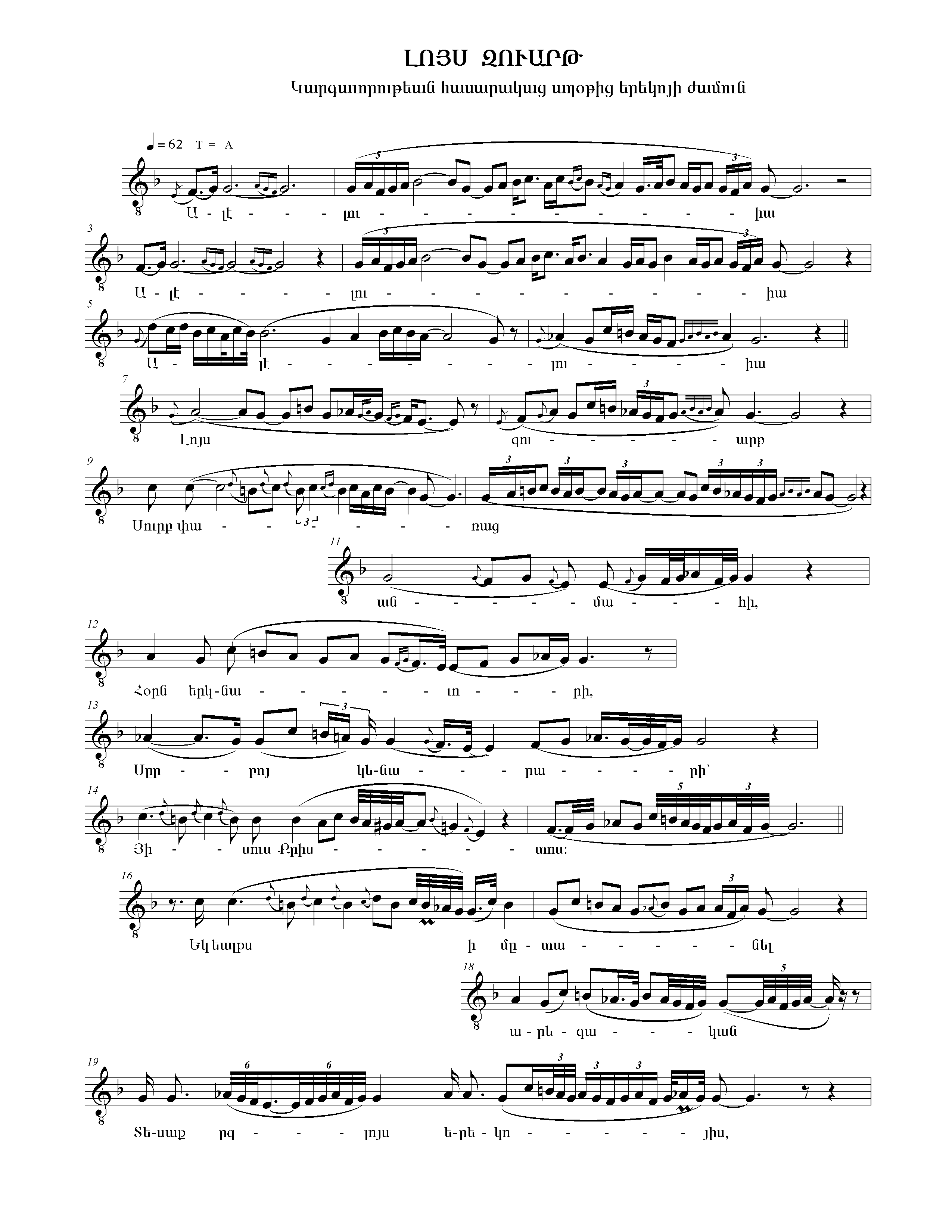 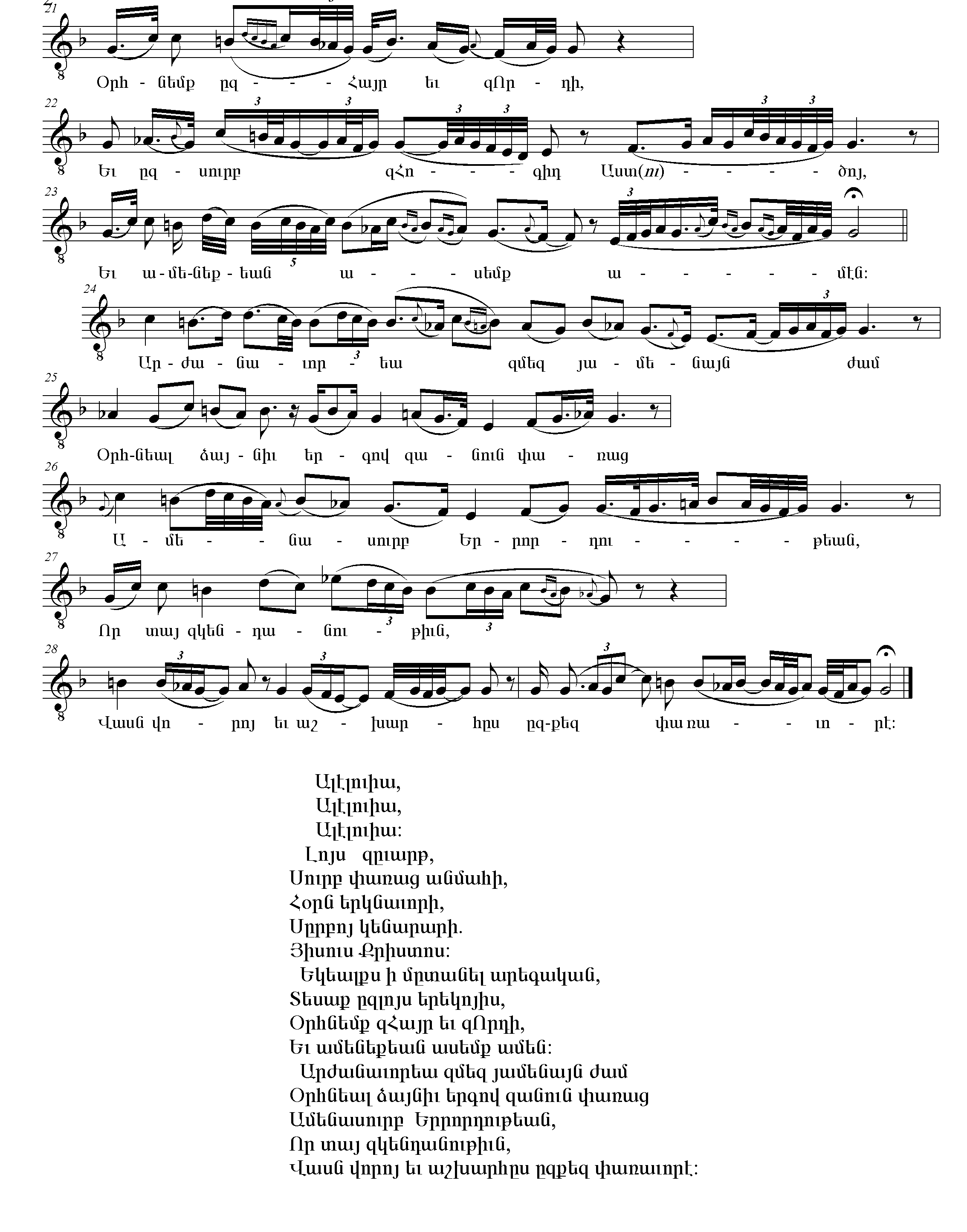 Այսպիսով, «Լոյս զուարթ» ժամագրոց երգի թաշճյանական գրառումների երեք բաժիններն իրենց թե՛ բազմաձայնակարգ շարադրանքի բովանդակած ընդհանուր հատկանիշներով, թե՛ եղանակավորման դարձվածքային շղթայումներով և թե՛ ելևէջադարձման շարադրանքով միմյանցից բավականաչափ զանազանվող տարբերակներ են։Ջավախքում ձայնագրված «Լոյս զուարթ» ժամերգության երեք նմուշներից մեկը գրի է առնվել 1970թ. Ախալքալաքի Մերենյա գյուղում բանասաց, յոթանասունյոթամյա քահանա Հարություն Ղուկասյանից։ Նրա կատարումն ընդգրկում է «Լոյս զուարթ»-ի առաջին ու երկրորդ բաժինները։ Մյուս օրինակը, որ գրի է առնվել Քր. Կուշնարյանի կողմից 1927թ. Թիֆլիսում ժամհար Ղևոնդ Մամիկոնյանից, նույնպես սահմանափակվում է առաջին երկու մասի շարադրանքով։Այս օրինակում երկրորդ մասը եզերող «Յիսուս Քրիստոս» բառերը բանասացը վերակերպել է «Քրիստոս Արեգական»-ով։ Մեր տողատմամբ այս և նախորդ օրինակների առաջին բաժինը տրոհվել է երկտող կառույցի, որոնցից յուրաքանչյուրն ընդգրկում է «Ալելուիա»-ներից մեկը։ Շարունակելով հետևել եղանակավորման սկսող, միջանկյալ, հանգչող կամ վերջավորող դարձվածքների շարադրանքը՝ երկրորդ մասը տրոհել ենք հնգատողի` վանկերի 3։6։5։6։6 հարաբերությամբ։1970թ. Ախալքալաքի Տուրցխ գյուղում ժամհար Մարտին Առաքելյանից մեր գրառած օրինակում «Լոյս զուարթ» ժամագրոց երգը հնչում է ամբողջությամբ` բոլոր երեք բաժիններով։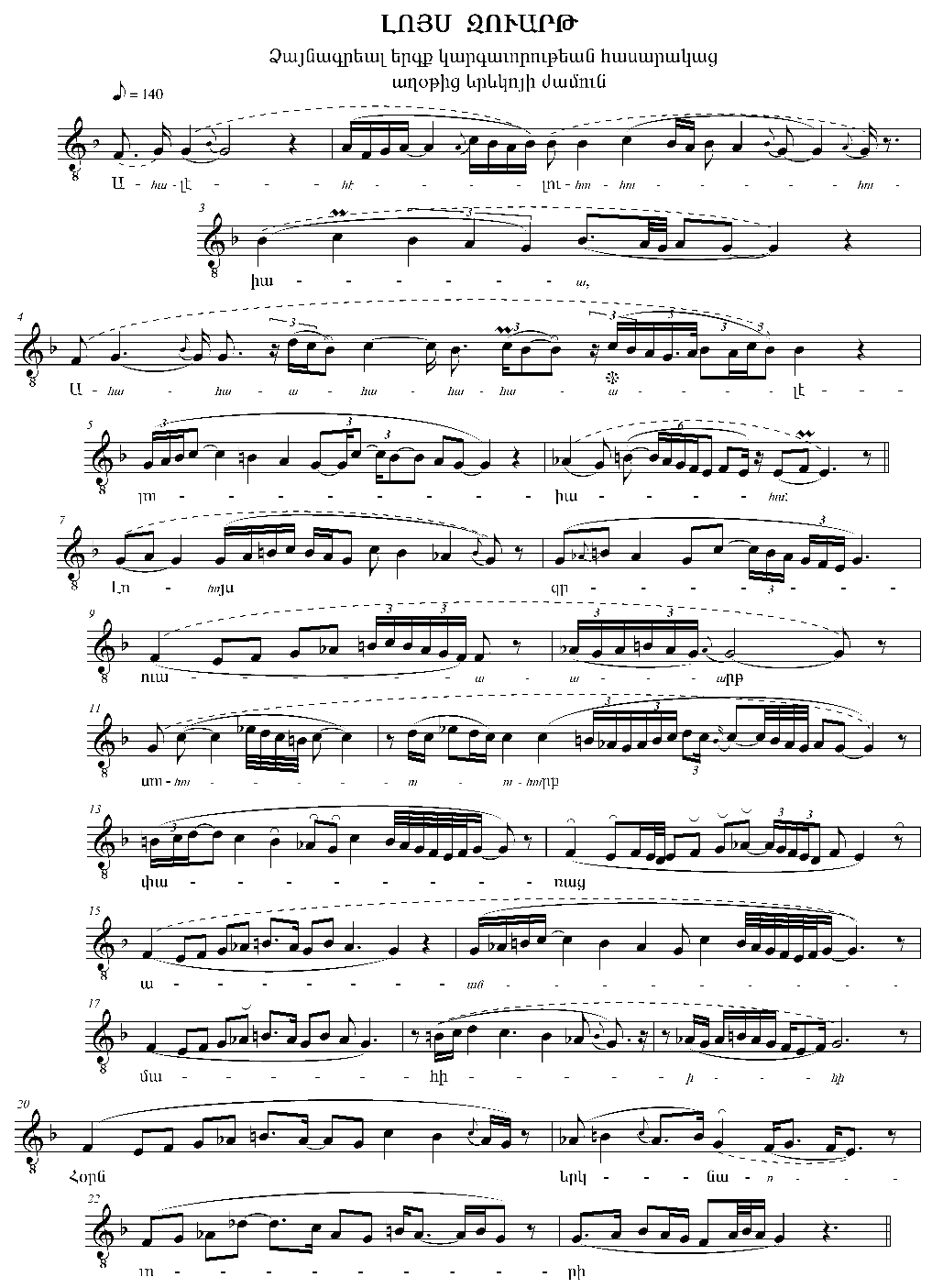 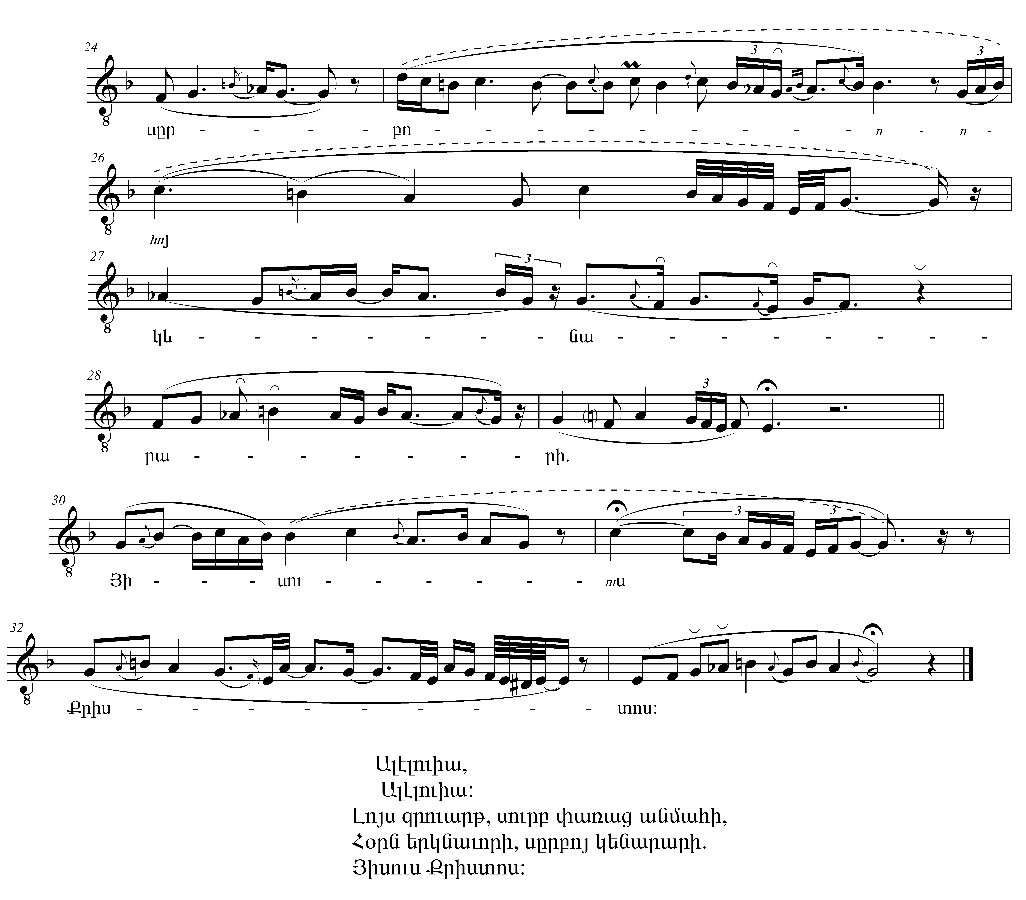 Այս նմուշի առաջին մասը` «Սկսվածքը», որ երկուսի փոխարեն երեք «Ալելուիա»-ից է կազմված, տրոհվել է եռատողի։ Երկրորդ բաժինը, ինչպես թաշճյանական գրառումներում, տրոհել ենք հնգատողի` վանկերի 3։6։5։6։4 հարաբերությամբ։ Երրորդ մասը եռաբաժին շարադրանք ունի։ Եղանակավորումից ելնելով՝ բաժիններից առաջինը տրոհել ենք վանկերի 9։8։6։7։9 հարաբերությունն ունեցող հնգատողի, երկրորդը` 10։10։8 հարաբերությամբ եռատողի և վերջինը` 6։14 հարաբերությամբ երկտողի։ Ըստ այդմ, կարելի է փաստել, որ ներկայացված բոլոր երեք օրինակների առաջին, ինչպես նաև Հ. Ղուկասյանի և Ղ. Մամիկոնյանի երգած երկրորդ մասերը շարադրված են զարդոլորուն ոճում։ Մ. Առաքելյանի երգած օրինակի երկրորդ մասը շարադրված է զարդոլորունի գերակայությամբ խառը ոճում։ Խառը ոճում է շարադրված նաև նրա կատարած երրորդ մասն իր երեք բաղադրիչով, որը, նմանվելով թաշճյանական բ. տարբերակի նույն հատվածին, հարուստ է զարդոլորուն ոճին բնորոշ մինչև 14 հնչյուն պարունակող վանկերով։ Ստորև նմուշների ձայնակարգային շարադրանքները համեմատել ենք ժամերգի բոլոր երեք մասերը բովանդակող թաշճյանական բ. տարբերակի հետ։ Այստեղ ևս նմուշների խոսքային կառույցներն ուղղորդվում են դրանց ձայնակարգային դրսևորումներով։Առաջին մասՍկսվածք                                 Ա լ է լ ո ւ ի ա, Ա լ է լ ո ւ ի ա (։), Ա լ է լ ո ւ ի ա։1. Թաշճ. գրառում         Է4------------------, -------------------------------------------։ 2. բ-ց`Հ. Ղուկասյան      Է4-------------------,-------Ի4-------------Հ4-----------------։ 3. բ-ց`Ղ. Մամիկոնյան   Հ4.--Ի4--Հ4--Ի4--Հ4--Է4--.Ի4--Հ4---Ի4--Հ4------------։ 4. բ-ց` Մ. Առաքելյան     Է4-------------------,----------------------,---------Հ4---------։            Երկրորդ մաս                                        Լ ո յ ս  զ ը ո ւ ա ր թ,                                      1. Է4Հ4-------------------                                     2. Ի4Հ4-------------------                                     3. Ի4----------------Հ4---                                     4. Ի3Հ4-------------------   	                           Ս ո ւ ր բ  փ ա ռ ա ց   ա ն մ ա հ ի,                                     1. -------------Ի4.----Փ3e--Հ4-------------                                      2. ---------------------------------------------                                     3. Հ4Ի4-----------Փ3e------Հ4g-----------                                      4. Ի4------------------Հ4---------------------   	                            Հ օ ր ն   ե ր կ ն ա ւ ո ր ի,                                     1. Հ4--------------------------------.                                    2. Հ4 ------------------------Է3----                                     3. Հ4--------------------------------                                     4. Ի4-------------------Հ4----------                             Ս ը ր բ ո յ   կ ե ն ա ր ա ր ի,                                      1. -Է4Հ4----------------------------                                      2. Հ4-------Ի4--Հ4-----------3Փ3e                                      3. ------------------------------------                                       4. -----Ի4--------------------Հ------                             Յ ի ս ո ւ ս  Ք ր ի ս տ ո ս։                                      1. Է4----------------------Հ4----                                       2. Է4----------------Փ3e---Հ4--   	                            Ք ր ի ս տ ո ս  Ա ր ե գ ն ա կ ա ն։                                      3. Ի4-----------------Հ4------------Ի4Հ4                              Յ ի ս ո ւ ս  Ք ր ի ս տ ո ս։                                       4. Ի4---------------------Հ4----։   Երրորդ մաս 	առաջին բաժին                                    Ե կ ե ա լ ք ս  ի  մ ը տ ա ն ե լ   ա ր ե գ ա կ  ան,                                     1. Է4-------------- Հ4-----------------------------------------                                      4. Ի4-------Հ4-----------Ի4Հ4-------Ի4-----Հ4-------------                                          Տ ե ս ա ք  ը զ լ ո յ ս   ե ր ե կ ո յ ի ս,                                     1. -----------------------------------------------                                     4. -----------------------------------------------                                          Օ ր հ ն ե կ ք   ը զ  Հ ա յ ր  ե ւ  զ Ո ր դ ի ,                                     1. ------------------------------------------------------                                     4. Ի4---------------Հ4--------------------------------                                          Ե ւ  զ ս ո ւ ր բ  զ Հ ո գ ի դ  Ա ս տ ո ւ ծ ո յ                                      1. Հ4---------------------------------------------------                                      4. -------------------------------------------------------                                     Ե ւ  ա մ ե ն ե ք ե ա ն  ա ս ե մ ք  ա մ է ն։                                      1. Հ4------------------------------Է3------------------                                       4. Ի4----------------------Հ4-------------------------  Երկրորդ բաժին                        Ա ր ժ ա ն ա ւ ո ր ե ա  զ մ ե զ  յ ա մ ե ն ա յ ն ժ ա մ                                       1. Հ4----------------------------------------------------------------                                       4. Հ4------------------Ի4-------------Հ4--------------------------                          Օ ր հ ն ե ա լ  ձ ա յ ն ի ւ  ե ր գ ո վ  զ ա ն ո ւ ն  փ ա ռ ա ց                                       1. Հ4-----------------------------------------------------------------                             4. -----------------------------Ի4---------------------------------Հ4                              Ա մ ե ն ա ս ո ւ ր բ  Ե ր ր ո ր դ ո ւ թ ե ա ն։                                       1. Հ4-----------------------------------------------------                                       4.  Ի4---Հ4------------------------Ի4------------------               Երրորդ բաժին  	Ո ր  տ ա յ  զ կ ե ն դ ա ն ո ւ թ ի ւ ն, ս ո ւ ր բ  փ ա ռ ա ց  ա ն մ ա հ ի,                                       1. Հ4-------------ժժ-----------------------------------------------                                       4 . Ի4-------------------------------------------------Հ4, «, «, «,               Վ ա ս ը ն  վ ո ր ո յ  ե ւ  ա շ խ ա ր հ ը ս  ը զ ք ե զ  փ ա ռ ա ւ ո ր է։                                       1. Հ4-----------------------------------------------Է4----Հ4g                                       4. Հ4------------------------Ի4--------------Հ4----- ----------։Ինչպես երևում է, «Սկսվածք»-ը միայն Մ. Առաքելյանի օրինակում է, «Ալելուիա»-ների առաջին երկու շարադրանքն ընթանում է թաշճյանական օրինակի Է4 ձայնակարգում։ Նրա կողմից հավելված երրորդ «Ալելուիա»-ի եղանակավորման ժամանակ զարտուղում է կատավրում gԷ4-ից gՀ4, որն ամփոփում է առաջին մասը։ Հ. Ղուկասյանի տարբերակը թեև սկսում է համեմատվող օրինակի ձայնակարգում, սակայն «Ալէլուիա»-ներից երկրորդի վերջին երկու վանկերը եղանակավորելիս նախընթաց gԷ4-ից, նախ զարտուղում է կատարվում gԻ4, ապա և gՀ4։ Բանասաց Ղ. Մամիկոնյանը թաշճյանական «Սկսվածքի» gԷ4 ձայնակարգին անդրադառնում է հպանցիկ` երկրորդ «Ալելուիա»-ի սկզբում միայն։ Նա այն ամբողջությամբ սկսում և ավարտում է gՀ4-ում՝ ընթացքում քառակի հպանցիկ զարտուղվելով gԻ4, որոնք կայանում են նույն հիմնաձայնի և դիմող ձայնի ընդհանրության պարագային` ձայնակարգերի երկրորդ և երրորդ աստիճանների քրոմատիկ փոխակերպումների միջոցով, ինչը սահուն և բնական է դարձնում զարտուղումները։ Համեմատվող օրինակների երկրորդ մասերի ձայնակարգային վերլուծությունից պարզ է դառնում, որ բոլոր օրինակներն ունեն բազմաձայնակարգ շարադրանք, որոնցում գերական Հ4 ձայնակարգն է։ Թաշճյանական համեմատվող տարբերակի երկրորդ մասի ձայնագրության մեջ, գերակայից բացի, կարևորվում է Է4(մինոր) ձայնակարգը։ Այն, կարճատև շարադրանքով սկզբնավորելով առաջին և չորրորդ տողերը, զարտուղվում է Հ4 և շարունակում մնալ այնտեղ մինչև տողերի ավարտը, իսկ 5-րդ տողը սկսելով Է4-ում, շարունակում է ընթանալ նույն ձայնակարգում մնալ մինչև տողը վերջավորող կադանսավորմանը նախորդող միջանկյալ դարձվածքները, որի շարադրանքի ժամանակ միայն կատարվում է զարտուղում հիմնական` Հ4 ձայնակարգ։ Ի տարբերություն թաշճյանական գրառումների, երկրորդ բաժնի ջավախքյան նմուշներում, գերակայից բացի, կարևորվում է Ի4 (մաժոր) ձայնակարգը։ Մ. Առաքելյանի օրինակում այն, սկզբնավորելով երկրորդ, երրորդ և հինգերորդ տողերը և ընդգրկելով զգալի հատվածներ, ծավալով գերազանցում է գերակային։ «Լոյս զուարթ»-ի երրորդ բաժնի շարադրանքը, որ թաշճյանական օրինակից բացի, միայն Մ. Առաքելյանի տարբերակն է բովանդակում, ձայնակարգային առումով ավելի պարզ է։ Եթե թաշճյանական գրառման մեջ հիմնական Հ4-ից բացի, մասնակի կիրառություն ունի Է4 (մինոր) ձայնակարգը, ապա բանասացի օրինակում Ի4 (մաժոր)-ը, էական նշանակություն ունենալով, ընդգրկում է զգալի ծավալներ։ Այսպիսով, ներկայացված ձայնակարգային համակարգում, հիմնական Հ4-ից բացի, բոլոր չորս (թաշճյանական և մեր երեք) օրինակներում կիրառվել է gԻ4 (մաժոր) ձայնակարգը, իսկ gԷ4 (մինոր)-ը` միայն թաշճյանական գրառման մեջ։ Համակարգում մասնակի կիրառություն գտած gԷ3-ը տեղ է գտել միայն երկրորդ, իսկ eՓ3-ը համեմել է թաշճյանական և մեր բանասացներից Հ. Ղուկասյանի և Ղ. Մամիկոնյանի օրինակները։Որպես ելևէջադարձումների ընդհանրական հատկանիշ՝ կարևորվում է համեմատվող օրինակների առանցքային հնչյունների հենակետային կառույցների նմանությունը։ Այն դրսևորվում է լայն` օկտավայից մեծ ինտերվալների ընդգրկմամբ, նաև melizm-ների և դրանց հարող, առանցքային հնչյունները շրջառող մանր տևողության զարդահնչյունների առատությամբ, հանգչող-վերջավորող դարձվածքների հիմնաձայներով ավարտվող տարբերակային շարադրանքով, ինչպես նաև, ներկայացված գրեթե նույն ձայնակարգերի ընդգրկումներով` դրանց միմյանց հարաբերելու զարտուղումներով ու համադրություններով։ Ընդհանրությունների և տարակերպությունների առումով հետաքրքիր պատկեր են ներկայացնում օրինակների վանկաչափական կառույցները։ Դա առավել տեսանելի է թաշճյանական երկրորդ և բանասաց Մ. Առաքելյանի օրինակների եռամաս շարադրանքում։   Առաջին մաս Ն․Թաշճյանի 2-րդ տարբ․        Մ. Առաքելյանի օրինակԱլելուիա, 	-.—4^.—4^.—4^/ 			-.—6.—10.—4^/  առաջին էպիտրիտ/		 առաջին էպիտրիտ/Ալելուիա։ 	(,) —6.—2^.—9^.—5^//		 -.—7^.—11.—^/  երկհամբույր // 			առաջին էպիտրիտ/Ալելուիա։	 —.—8.—4.—3^//		                    համբույր//Երկրորդ մաս Լոյս զուարթ,	  —6.,—4^.—4^/ 		                 —6^.—4.—3^/                             սունք/                                              սունք/Սուրբ փառաց անմահի,—6^—4^—4^/—6^—8^—5^//-․—10—8^/—3—2—^//  			սունք / սունք/ 		    ավարտեղ / սունք/ Հօրն երկնւորի, 	—6^./—7.—7^.—5.—3^/	 	—./-.—4. —2. —2^/ սաբաբ/ երկհամբույր/ 	         սաբաբ/1-ին էպիտրիտ/                       Սըրբոյ կենարարի` .—6.—5^/.—5.—6^.—5.—2^/ 	—2.—2./-.—3.—2.—2^/համբույր / երկհամբույր/  	համբույր/1-ին էպիտրիտՅիսուս Քրիստոս։ .—2.—7^/—8^.—4^//		 .—4. -./.—5^.—6// համբույր / համբույր// 		մ.ծ.սար / համբույր//  Երրորդ մաս,  	Ա հատվածԿեալքս ի մըտանել ^-.—4^/—.—.—.—/. 	             ^-.—6/—.—.—5.—2^/.մ.ծ.վերջ / երկհամբույր/    	մ.ծ.վերջ / երկհամբույր/ արեգական,        —.—.—2-^/ 		               —.—.—2.—^/չորրորդ էպիտրիտ/ 	երկհամբույր/Տեսաք ըզլոյս երեկոյիս, —.—.,—.—/—.,—.—2.—/     -.—,—.—/-.—.—3.—2^/        երկհամբույր / երկհամբույր/               1-ին էպիտրիտ/1-ին էպիտ․/                                                                       Օրհնեմք ըզՀայր եւ զՈրդի, —.—.,—.—/—.,—.—^/       —.-.,—.-./-.—.-.^/ 	     երկհամբույր / սունք/ 	 	             2 մ.ծ.սար / քողաղոտ/Եւ ըզՍուրբ զՀոգիդ Աստուծոյ, -.-.—./—.—/—.—2.—^/.   -.-.—/—.-.^/—2.—2.^/ 	    վ․ջ․տանջ/համբույր / սունք/                վ․ջ․տանջ/մ.ծ.սար / համբույր/Եւ ամենեքեան ասեմք, ամէն․  —.,—.—.—.—/—.—.,—.—2^//                   Սաբաբ-երկհամբույր/երկհամբույր//        -․-․-․-․-․/—2․—2^․,—2․—2//                               / անգ.,ներգև/ երկհամբույր //                                Բ հատվածԱրժանաւորեա ըզմեզ     —.—.—.—.—2/ —.—^/      —.—.—.—.—2./—./ 		համբույր-սունք/ համբույր/            համբույր-սունք/ սաբաբ/ յամենայն ժամ, 		—.—.—.,—^/ 		—.—.—2.,—2^./ սունք-սաբաբ/ 		սունք-սաբաբ/Օրհնել ձայնիը երգով —.—.,—.—.,—.—^/ 		—.—.,—.—^.,—.—./ համբ.- համբ.-համբ./ 	համբ.- համբ.-համբ./  	    զանուն փառաց	—.—.,—.-./ 	—.—.—.—2^./ համբ.- մ.ծ.սար / 	երկհամբուհյր./Ամենասուրբ Երրորդութեան։-.-.-.—./—.—.—3.—^//—.—.—.—/—.—.—2.—2^.//   չորրորդ պեոն / 2 համբույր // 	2 համբույր / 2 համբույր //                                    Գ հատվածՈր տայ զկենդանութիւն, ^—3.,—5.^/ —.—.—.—./      -.-./—.—.—.—3^.^/ համբույր / 2 համբույր/ 	     անգայթ / 2 համբույր /Վասն որոյ եւ աշխարհս  —.—.—^./ -.-.—./ 	                —.—.-.^/—.—.—.-.^/ 			սունք/վերջատանջ / 	հավեղ/ չորրորդ էպիտրիտ/ ըզքեզ փառաւորէ։         —.—./—.—.^—3. —4.^// 	   -.—2/-.—.— —2.// 		համբույր/ 2 համբույր // 		 մ.ծ.վերջ/1-ին էպիտրիտ//Ներկայացված պատկերագրման մեջ նույն վանկաչափական կերտվածքն ունեն համեմատվող օրինակների շեղագծերով տարանջատվող 36 բանաստեղծական ոտքից 16-ը` շուրջ 44,4 %-ը, ինչը գալիս է ապացուցելու, որ քննվող տեսակետից նրանք մասամբ են նմանվում։ Մեծ հաշվով համեմատվող նմուշները տարակերպ վանկաչափական կառուցվածք ունեն։ Նկատի ունենալով վանկաչափական, ձայնակարգային, ելևէջադարձման ընդհանրություններն ու տարակերպությունները, ինչպես նաև եղանակավորման առանցքային շրջադարձերի ընդհանուր հատկանիշները՝ «Լոյս զուարթ» ժամերգի՝ Ջավախքում գրի առնված մեր երեք օրինակներն էլ թաշճյանական գրառումների էապես զանազանվող տարբերակները կարելի է համարել։ Իրապես նրանցում առկա ակնբախ տարբերություններն ընդգծում են յուրաքանչյուրի եղանակավորման բարձրարվեստ շարադրանքի ինքնատիպությունը, որոնք գալիս են համալրելու հայոց հոգևոր երգարվեստի առանց այն էլ հարուստ գանձարանը։ Ամփոփենք։ Արվեստի ինստիտուտի ձայնադարանային հավաքածուի և Ն․ Թաշճյանի գրառած ժամագրոց երգերի դասական համարվող օրինակների համեմատական վերլուծությունից բխում են հետևյալ եզրակացությունները:Հատկապես նշանակալից են Ներսես Շնորհալու հեղինակած չափածո շարադրանք ունեցող, եղանակավորմամբ դյուրըմբռնելի, ժողովրդական սիրերգերին հարող «Առաւօտ լուսոյ», «Նորաստեղծեալ» և «Փառք ի բարձունս», «Աշխարհ, ամենայն» և «Այսօր անճառ» ժամերգերը։ Ջավախահայության, հատկապես պարզ հավատացյալների շրջանակում, առավել տարածված է «Առաւօտ լուսոյ» երգը։ Այդ մասին են վկայում Ջավախքի տարբեր բնակավայրերում ձայնագրված և մեր հավաքածուում պահվող «Առաւօտ լուսոյ» երգի 22 տարբերակը։ Թվարկված Ներսիսյան ժամագրոց երգերի մի մասը քիչ թե շատ մոտ են թաշճյանական գրառումներին։ Սակայն հանդիպում են նաև դասական գրառումներից տարբեր հիմնառանցք ունեցող ձայնակարգերում շարադրված օրինակներ, որոնք, թաշճյանական նմուշների ձայնակարգում շարադրվելով, հարստացնում են դրանք ալտերացված հնչյուններով և կամ ձայնակարգային շեղումներով ու զարտուղումներով։ 2. Դասական օրինակների հեռավոր տարբերակներ են ընկալվում նաև բանասացների այն կատարումները, որոնցում ձայնակարգային ընդհանրությունները զուգորդվում են հնչյունածավալների ընդլայնումներով` ելևէջադարձումների ակտիվ և ինքնահատուկ դարձումներով, որոնք ապահովում են նմուշների էմոցիոնալ հագեցվածությունը։ Դա, ինչպես «Փառք ի բարձունս» երգի բանասաց Մ. Առաքելյանի տարբերակում, հեռավոր կարգով մերձենալով թաշճյանական էջ 289-ի օրինակին, եղանակավորման բազմատուն շարադրանքի ընթացքում ձեռք է բերում դինամիկ զարգացման վերընթաց շարժում ներկայացնող կերտվածք` դասականի նման օժտվելով բարձրարվեստ շարադրանքով։ 3. Բանասացների ներկայացրած նմուշները դասականի հեռավոր տարբերակ լինելու հանգամանքն արտացոլվում է շարադրանքի եղանակավորման պարզեցմամբ։ Նման օրինակ կարող է հանդիսանալ «Այսօր անճառ» ժամերգի՝ Հայկանուշ Կարոյանի կատարումը։ Ձայնակարգային զարտուղումներ (Է3f-Ի5f-Է3f-Ի5f-Է3f) պարունակող թաշճյանական երկու օրինակների համեմատ այն պարզ` միաձայնակարգ (Է3/5d) շարադրանքն ունի, բացի այդ, ի տարբերություն դասականի խառը` ներվանկայինի գերակայությամբ վանկային-ներվանկային ոճում ընթացող, ելևէջադարձմամբ առավել երգային կերտվածքի, բանասացը, իր կատարումը հիմնականում շարադրելով ներվանկային ոճում, մերձեցնում է թվելյաց երգերի ասերգային կառույցներին։4. Ժամագրոց երգերի ժողովրդական կատարումների ջավախքյան տարբերակներում հանդիպում են այնպիսիք, որտեղ, պահպանելով դասական օրինակների ձայնակարգային հենքը, կատարվում են բանաստեղծական տեքստի և կառուցվածքային շարադրանքի փոփոխություններ՝ ինչպես «Սուրբ Աստուած» ժամերգության մեր միակ օրինակում։ Արդյունքում բանասաց Մարտին Առաքելյանի օրինակն ընկալվում է որպես դասականի հեռավոր տարբերակ։5. Ջավախքում գրառած ժամագրոց երգերում, թաշճյանական օրինակների համեմատությամբ, հեռավոր դրացնության կարգավիճակ են ստանում այնպիսիք, որոնցում բանաստեղծական տեքստում առկա են աղավաղումներ ու վերափոխումներ, որոնք էականորեն փոխում են խոսքային կառույցների հանգավորումն ու շեշտադրությունը։ Այսօրինակ նորովի շարադրված խոսքային հենքն իր եղանակավորման օրինաչափություններն է թելադրում։ Որպես օրինակ կարող է ծառայել «Ի վերին Երուսաղէմ» ժամերգի բանասաց Հովսեփ Սահակյանի ներկայացրած տարբերակը։ Պարզ գյուղացու կատարման մեջ զգացվում է ձգտումը խոսքային կառույցի իր շարադրանքը (7։7։8։7//4։8) նմանեցնելու դասական օրինակների խոսքային կառույցների ներքին (7։8։7։8։7։8//7։8) չափակարգին։ Սակայն, եղանակավորման ընթացքի վրա ներազդելով, առկա տարբերությունները ձևավորում են գյուղացու երաժշտական ըմբռնումներին հարիր ելևէջակարգեր, որոնք, հոգևոր բովանդակություն ունեցող խոսքային կառույցը վերակերպելով, ելևէջակարգով մոտեցնում են հայոց ավանդական վիպական եղանակներին։ 6. Ջավախքյան ժամերգերում առանձնանում են եկեղեցու սպասավորների կատարած օրինակները։ Դրանցում կարևորվում են թաշճյանական եղանակներից տարբեր, տեղական հոգևոր երգարվեստի ավանդույթների ինքնահատուկ, բարձրարվեստ եղանակավորում ունեցող կառույցները։ Այսօրինակ կատարումների բանաստեղծական տեքստերը գրեթե չեն տարբերվում գրական շարադրանքից։ Այդպիսիք են Հայ առաքելական եկեղեցու սպասավորներ Հարություն Ղուկասյանի, Բաղդասար Մանասյանի, Ղևոնդ Մամիկոնյանի, քահանա Ռուբեն Մելքոնյանի, Տեր Ռուբեն ավագ քահանա Սաղոյանի և հայ կաթոլիկ եկեղեցու ժամհար Մարտին Առաքելյանի ժամերգերի կատարումների բոլոր օրինակները։ ՍԲ. ԾՆՆԴՅԱՆ ԵՎ ՀԱՐՈՒԹՅԱՆ ԱՎԵՏԻՍՆԵՐԸԸստ Կոմիտասի՝ հայոց «Ավետիսների նյութը առնված է սբ. Ավետարանից» և ներկայացնում է հրեշտակների` հովիվներին մանուկ Հիսուսի ծնունդն ավետող պահը։ Շարունակելով նա նշում է, որ դրանք ժողովրդի մեջ թափանցել են հոգևոր երաժշտությունից և բերնեբերան անցնելով՝ ոճապես խիստ փոփոխված շարադրանք ունեն։ Կոմիտասի սան Միհրան Թումաճանի համոզմամբ. «Ավետիսների շարքն առավելապես կապված է հին ավանդական սովորույթներին։ Մասնավորապես Կաղանդի` Նոր տարվա ավանդության դարավոր հետքերը կրող ավետիսները շաղկապված են նաև «Կենաց ծառի» խորհրդին, որ հեթանոսական և քրիստոնեական ծեսերի մեջ ի հայտ է գալիս Վահագնի կամ Քրիստոսի ծննդյան միստիկ պատկերացումով»։ Ապա բնութագրելով հավելում է. «․․․ժողովրդական ավետիսները հին թե նոր ծեսերի եկեղեցուց դուրս կամ ներս արարողությունների շուրջ հյուսված կես հանդիսական, կես ուրախական կենսախինդ ու զվարճալի արտահայտություններ են»։ Համաձայնվելով Մ. Թումաճանի տեսակետի հետ՝ նշենք, որ Կենաց ծառի խորհրդին ամրագրված ավետիսները քրիստոնեության շրջանում մասամբ վերակերպվել են որպես Հիսուս Քրիստոսի ծնունդը և կամ հարության խորհուրդը ներկայացնող երգեր։ Ժողովրդական ավետիսները նկատելիորեն աղերսվում են պատարագի ընթացքում հնչող ավետիսների կամ ալելուիաների հետ։ Հատկանշական է, որ ժողովրդական տարբերակներում հոգևոր բովանդակություն ունեցող վերակերպումները միահյուսվում են կենցաղային պատկերներ ներկայացնող դրվագներին։ Բացի այդ, երբեմն ուրախ ու կենսախինդ ռիթմական երանգներ հաղորդելով՝ ժողովուրդն ավետիսները կիրառում է որպես պարերգ։ Ջավախքի ժողովրդական ավետիսների երաժշտախոսքային կառույցների հատկանիշները պարզելու համար դրանք համեմատել ենք հոգևոր երգարաններում զետեղված տարբերակների հետ։ Որպես հայոց Սբ. Պատարագի տոնածիսական կարգի բաղկացուցիչ՝ Նիկողայոս Թաշճյանի կողմից հոգևոր ավետիսները գրանցվել են 19-րդ դարի երկրորդ կեսին հրատարակված «Ձայնագրեալ երգեցողութիւնք Սրբոյ Պատարագի» ժողովածուում։ Այստեղ Սբ․ Ծննդյան` «Այսօր տօն է ծննդեան» և Հարության «Միաշաբաթ` օր հանգստեան» ավետիսները, իրենց խոսքային կառույցներով տարբեր լինելով, բանաստեղծական շարադրանքի կերտվածքով ու հատկապես եղանակավորմամբ միմյանցից ոչնչով չեն զանազանվում։ Այդ նկատառումով զուգահեռաբար ներկայացրել ենք Ն․ Թաշճյանի գրառած «Ծննդեան» և «Հարութեան» ավետիսների խոսքային կառույցները։Թաշճյանական երկու օրինակում էլ նույն մեղեդին է, որն ունի փոքր Decima հնչյունածավալ և ընթանում է միմյանց զարտուղման եղանակով միահյուսված հիպո Է3/4 և Հ4 ձայնակարգերում (Աձ և Գձ ձայնեղանակներ)։ Մեղեդիները հիմնականում շարադրվում են զարդոլորուն ոճում։ Ռ. Աթայանի այն տեսակետը, թե «Այժմ ևս կան անթիվ, անհամար ավետիսներ, որոնք զանազան տեղեր այլ կերպ և այլ եղանակով են երգվում», հաստատում են Ջավախքում մեր գրանցած յոթ նմուշը, որից հինգն առնչվում են Քրիստոսի ծննդյան, երկուսը` Հարության խորհուրդներին։ Ծննդյան ավետիսներից երկուսը չափակարգային և զարդահնչյունային տարբեր հնչերանգներ պարունակող, միմյանց բավականին մոտ տարբերակներ են, որոնք մեզ է ներկայացրել Ախալքալաքի Կիրովական գյուղի քահանա Մաթևոս Ղարագյոզյանը։ Այս օրինակները շատ հեռավոր ընդհանրություն ունեն Ն․ Թաշճյանի գրառածների հետ։ Վերլուծության համար ներկայացնում ենք ա. տարբերակը։Բերված օրինակի խոսքային շարադրանքը տարբերվում է ավետիսների դասական տեքստերից և աչքի է ընկնում բանասացի հորինած հավելումներով։ Համեմատության համար ներկայացնում ենք Ն․ Թաշճյանի և Մ. Ղարագյոզյանի ավետիսների բանաստեղծական տեքստերը՝ շեղագրով նշելով տարբերությունները։Եղանակավորմամբ Մ. Ղարագյոզյանի օրինակը շարադրված է խառը` վանկային-ներվանկային-զարդոլորուն ոճում։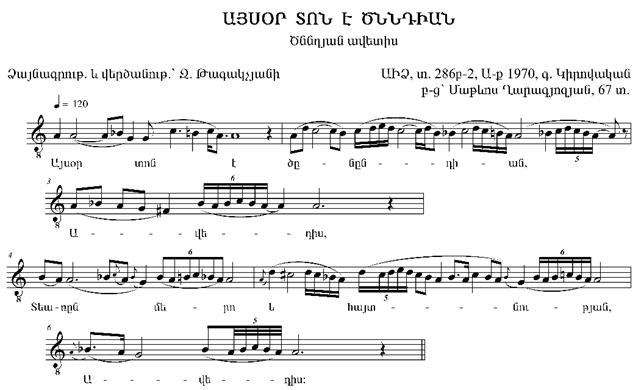 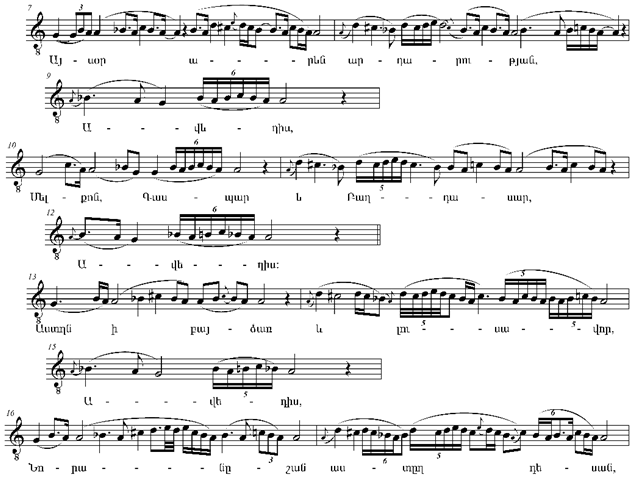 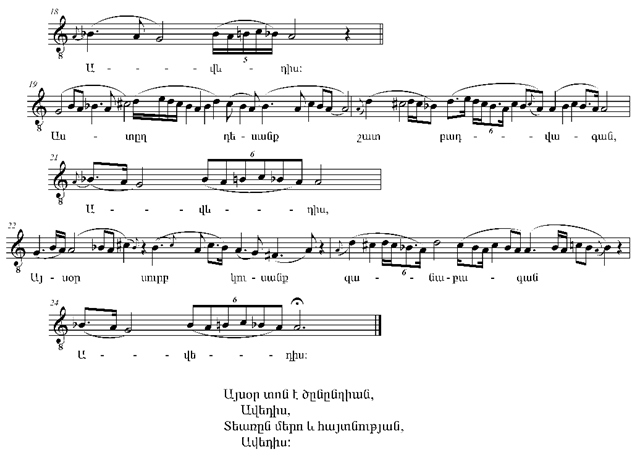 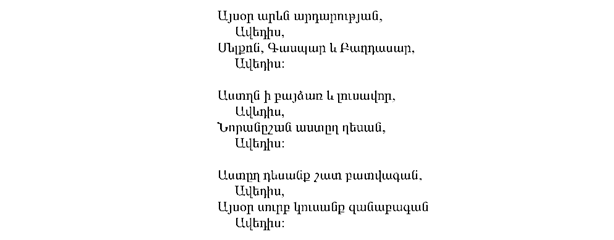 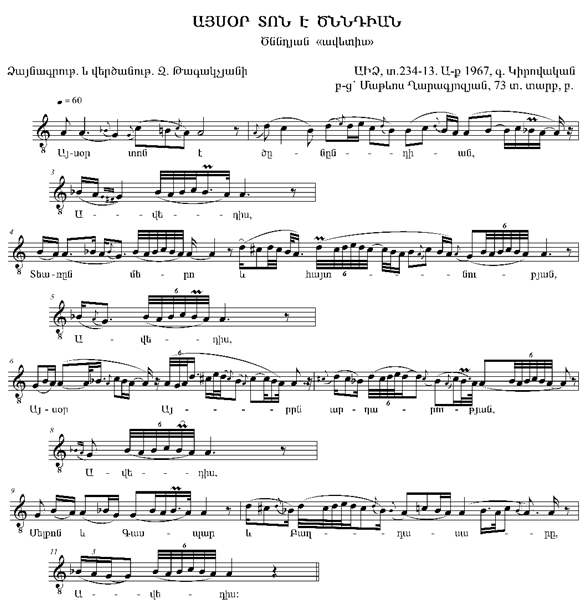 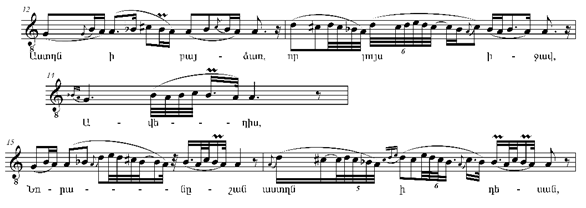 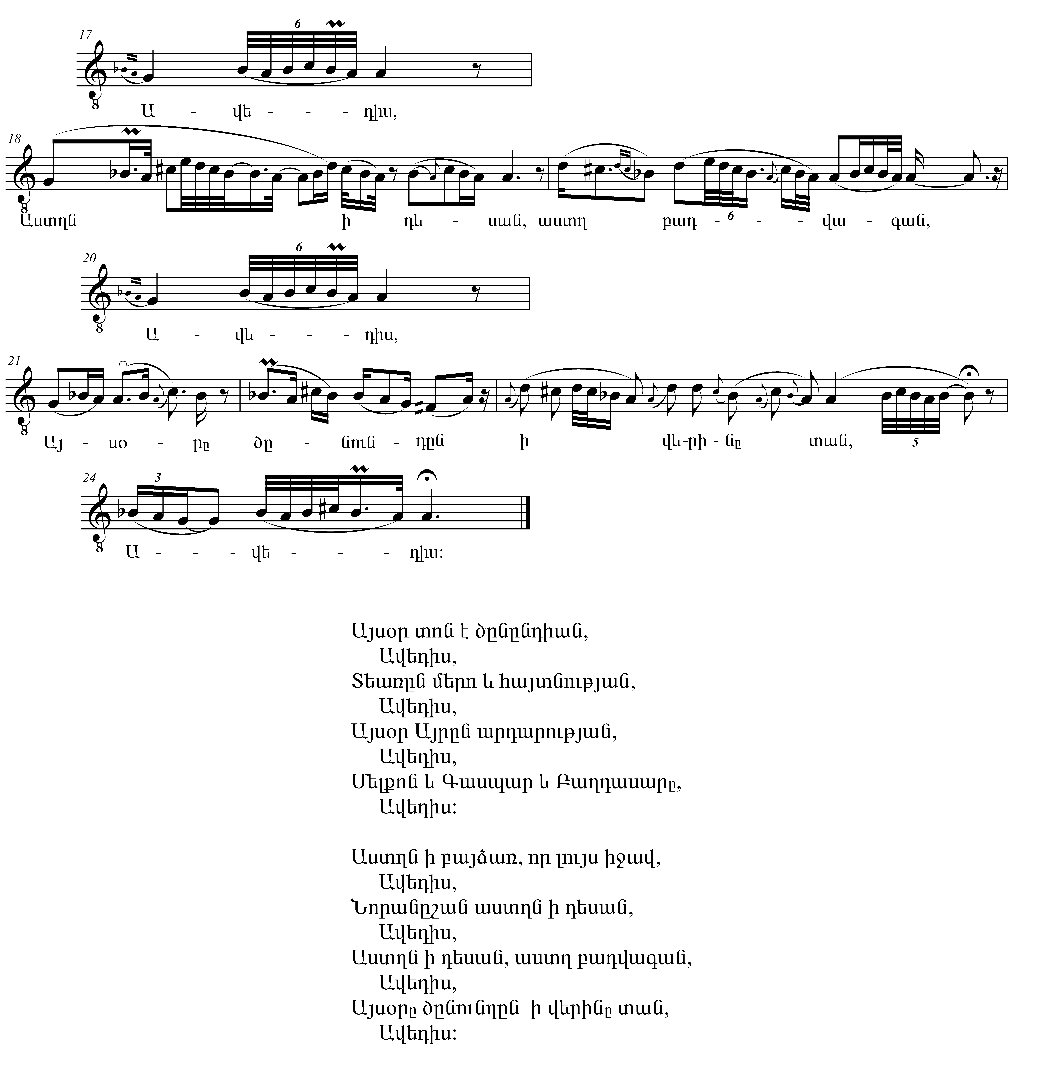 Ն․ Թաշճյանի օրինակը. 		 Բանասացի օրինակը. Այսօր տօն է ծննդեան, 		  Այսօր տոն է ծննդիան 		Աւետիս, 			Ավեդ/տ/իս, Քրիստոս ծնաւ եւ յայտնեցաւ, Տեառն մերոյ եւ յայտնութեան,      		Տյառըն մերո և հայտնության, 	Աւետիս, աւետիս 			    Ավեդ/տ/իս,Այսօր արեւն արդարութեան, 		Այսօր Այրըն արդարության 	Աւետիս, 				Ավեդ/տ/իս, Երեւեցաւ ի մեջ մարդկան, 		Մելքոն և Գասպար և Բաղդասարը, 	Աւետիս, աւետիս։ 			Ավեդ/տ/իս, 					Աստղն ի բ/պ/այծառ, որ լույս իջավ, 		Ավեդ/տ/իս, Նորանշան աստղն ի դ/տ/եսան, Ավեդ/տ/իս, Աստղն ի դեսան, աստղ բադվագան Ավեդ/տ/իս, Այսօրը ծընունդըն ի վերինը տան, Ավեդ/տ/իս։Համեմատվող օրինակների տարբերությունը պարզորոշ երևում է նաև նրանց վանկաչափական շարադրանքում, որը ներկայացնում ենք բանաստեղծական տեքստերի ընդհանրությունների չափով միայն։ Ն. Թաշճյանի օրինակը.			Բանասացի օրինակը.Այսօր տօն է ծննդեան, 			 Այսօր տոն է ծննդիան —2.—3^ —3^—9^/ —4—2—5^/  2 համբ./սումք/- —2,—2—3^/—2—2—2—2^/1- էպիտրիտ/2 համբ.  	Աւետիս, 				 Ավեդ/տ/իս,  ^—8^ —.—4^/ սումք 			/ —2- —2^/ քողաբորբ Տեառն մերոյ եւ յայտնութեան, 		Տյառըն մերո և հայտնության,—2—2— —2^/ —3—2 —2^ —2/ 		- —2 - —2^/—2—3 - —2^/ 2 համբ./ 			2 համբ./ դիյամբ/3-էպիտր.. Աւետիս, 	աւետիս 				Ավեդ/տ/իս, —4^—2—3^/—2^—2—3^/ սումք/ սումք/ 	- - —2^/ ավարտեղ/Այսօր արեւն արդարութեան, 		Այսօր Այրըն արդարության—2.—6^—3^ —5^/—3^—4—2^—5^ 	- —2^ —3 -^/ - - - —2^/ /2 համբ./ 2 համբ./ 			անտիսպաստ/4-պեոն Աւետիս, 					Ավեդ/տ/իս, ^—8^—.—4^/ սումք/ 				- - —2^/ ավարտեղ/ Ինչպես երևում է, Ն․ Թաշճյանի օրինակը կազմված է երկար վանկեր պարունակող` 2 համբույր և սումք ոտքերից, մինչդեռ բանասացի օրինակում ինը ոտքից միայն երկրորդն է այդ կարգի /2 համբույր/ դրսևորմամբ։ Այլ կերպ ասած՝ բանասացի օրինակի վանկաչափական կերտվածքը հիմնովին տարբերվում է դասականից։ Ն․ Թաշճյանի օրինակի խոսքային կառույցը բաժանվում է երկու` հնգատող և քառատող տների, իսկ բանասացի օրինակի հիմնատող-կրկնակային տող կառույցը ութնապատիկ կրկնվելով` միավորվում է մեկ միասնական կառույցի մեջ, որտեղ կրկնությունների ելևէջադարձումները եղանակավորման տարբերակված շարադրանքն ունեն։ Կառուցվածքային և վանկաչափական բացահայտ տարբերությունների կողքին համեմատվող օրինակների ձայնակարգային կառույցները համանման են։ Թե՛ Ն․ Թաշճյանի և թե՛ բանասացի օրինակներում զուգորդման եղանակով միահյուսվում են նույն հիմնառանցքն ունեցող Է3/4 և Հ4 ձայնակարգերը։ Սակայն այդ նույն ձայնակարգերին հավելելով և միահյուսելով նույն հիմնառանցքն ունեցող Փ3 ձայնակարգը՝ բանասացն այն կիրառում է որպես հիմնական ձայնակարգերը միմյանց միավորող անցումային կառույց։ Բանասացի օրինակում բոլոր հիմնատողերը եզերվում են «ավետիս» բառն ընդգրկող կրկնակային տողերով։ Բանասացի օրինակում ձայնակարգային շարադրանքում 
Փ3-ի կիրառումը հետևյալ պատկերն է ներկայացնում: առաջին հիմնատող` Փ3 – Է3/4 – ավարտը` Փ3 (Փ3-ի հիմնաձայնով) Կրկն. տող` Փ3 (+06,07աստիճաններով), ավարտը` Փ3 (Փ3-ի                                                              հիմնաձայնով)երկրորդ հիմնատող` Է3 - Փ3 – Հ4 – ավարտը` Հ4 (Հ4-ի հիմնաձայնով) Կրկն. տող` Փ3 (07աստիճանով), ավարտը` Փ3 (Փ3-ի հիմնաձայնով)երրորդ հիմնատող` Է3 - Փ3 – Հ4 – ավարտը` Հ4 (Հ4-ի հիմնաձայնով) Կրկն. տող` Փ3 (07աստիճանով), ավարտը` Փ3 (Փ3-ի հիմնաձայնով)չորրորդ հիմնատող` Է3 - Փ3 – Հ4 – Է3, ավարտը` Է3 (Է3-ի հիմնաձայնով) Կրկն. տող` Փ3 (07աստիճանով), ավարտը` Փ3 (Փ3-ի հիմնաձայնով)5-րդ հիմնատող` Է3 - Հ4 – ավարտը` Հ4 (Հ4-ի հիմնաձայնով) Կրկն. տող` Փ3 (07աստիճանով), ավարտը` Փ3 (Փ3-ի հիմնաձայնով)6-րդ հիմնատող` Է3 - Հ4 – ավարտը` Հ4 (Հ4-ի հիմնաձայնով) Կրկն. տող` Փ3 (07աստիճանով), ավարտը` Փ3 (Փ3-ի հիմնաձայնով)7-րդ հիմնատող` Հ4 – ավարտը` Հ4 (Հ4-ի հիմնաձայնով) Կրկն. տող` Փ3 (07աստիճանով), ավարտը` Փ3 (Փ3-ի հիմնաձայնով)8-րդ հիմնատող` Փ3 - Հ4 (+06,07աստիճաններով)– ավարտը` Հ4 (Հ4-ի                                                                         երկրորդ աստիճանով) Կրկն. տող` Հ4 (07աստիճանով), ավարտը` Հ4 (Հ4-ի հիմնաձայնով)։Ինչպես երևում է, բացի վերջին կրկնակային տողից, մյուս բոլոր կրկնակային տողերը շարադրված են Փ3 ձայնակարգում։ Դրանով սկսվում են հիմնատողերից առաջինն ու վերջինը։ Առաջին հիմնատողը նաև ավարտվում է դրանով։ Բացի այս, ձայնակարգը հպանցիկ առկա է երկրորդից չորրորդ հիմնատողերում։ Այսու, ինչպես վերը նշել ենք, Փ3 ձայնակարգն ամբողջական կառույցում կիրառվում է որպես երկրորդական նշանակության` միջանկյալ երանգավորում։       Հավաքածուի մյուս օրինակներից երեքը նույնպես ծննդյան ավետիսներ են,  որ  ձայնագրվել  են  Ախալքալաքի  Դիլիֆ  և  Մեծ 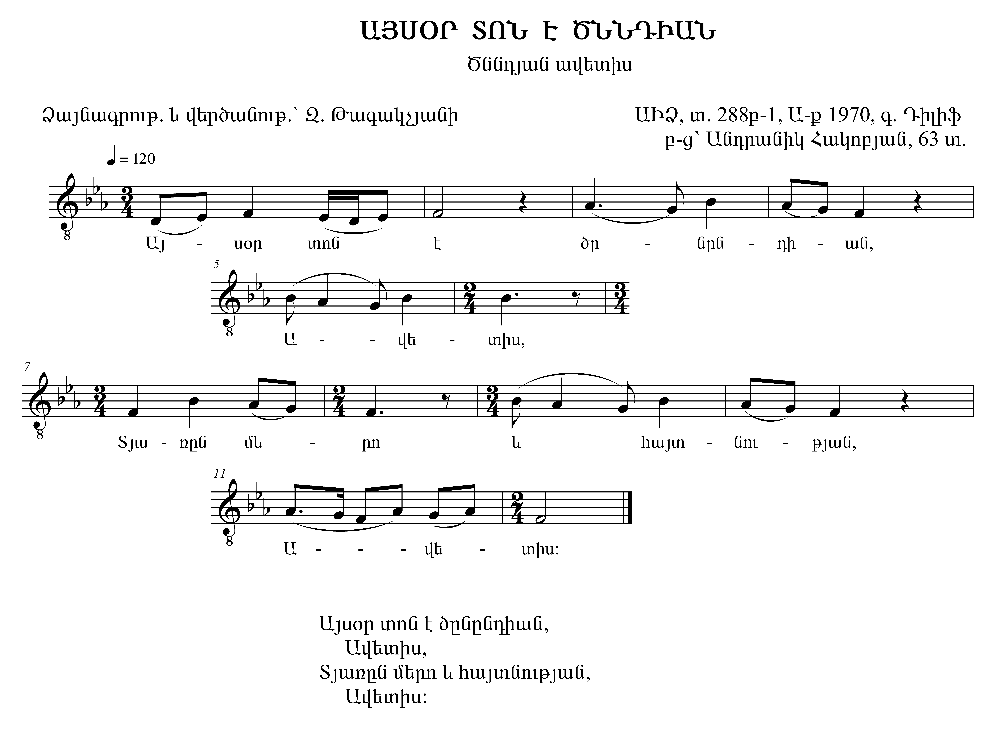 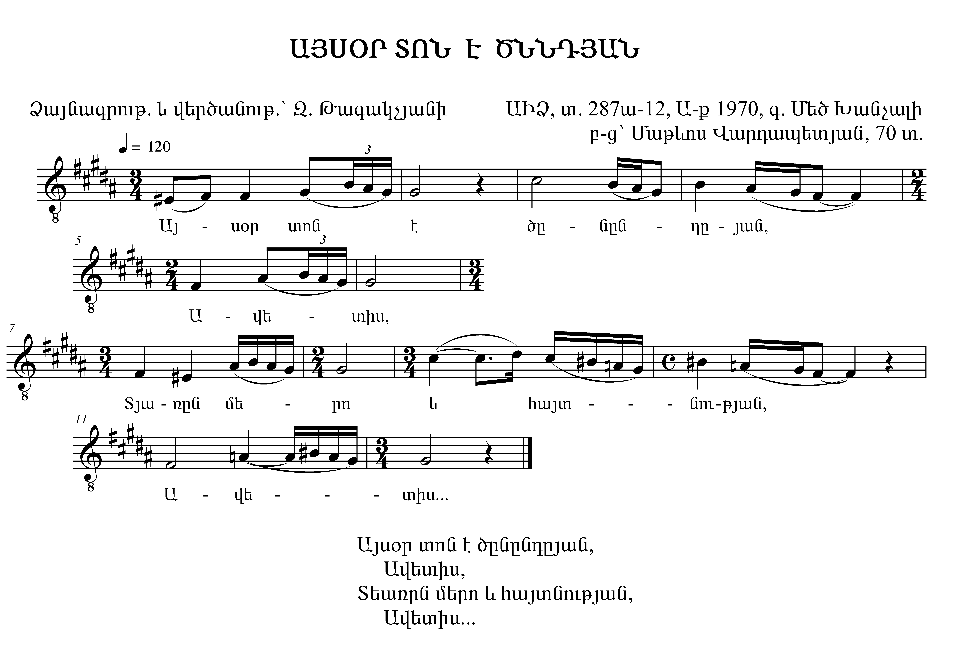 Խանչալի գյուղերում 1970թ.։ Դրանցից երկուսը կրկնակային տողերով եզերվող նույն երկհիմնատող շարադրանք ունեն և խառը` վանկային-ներվանկային ոճում ընթանալով միմյանց մոտ տարբերակներ են։ Նկատենք, որ եղանակավորման հեռավոր նմանությամբ սրանք էլ հարում են վերը բերված թաշճյանական օրինակին։Ինչպես ակնհայտ է, երկու օրինակում էլ սկսող, հանգչող և վերջավորող դարձվածքները հստակ տարանջատվում են, իսկ կառույցների հաջորդական կարգի գրեթե նույնական լինելն ընդգծում է միմյանց տարբերակ լինելու հանգամանքը։ Դա հաստատվում է եղանակավորման ելևէջադարձման շարադրանքում ևս։ Այսպես օրինակ, երկու բանասացներն էլ երկտողերի սկսող դարձվածքները համեմում են Է4 ձայնակարգի հիմնաձայնից ցած ոլորտի հնչյուններով և եզերում հիմնառանցքի շրջազարդված հաստատումով։ Կամ երկու նմուշներում էլ հանգչող դարձվածքները, սկսվելով ձայնակարգի դիմող ձայնը հաստատող շրջազարդող դարձվածքներով, ավարտվում են հիմնաձայներով։ Այսու, նմուշները տարբերվում են ձայնակարգային ընդգրկումներով։ Եթե Ա. Հակոբյանը երգն ամբողջությամբ շարադրում է Է4-ում, ապա Մ. Վարդանյանի տարբերակի երկրորդ մասի հանգչող և վերջավորող դարձվածքները շարադրվում են նախընթաց հիմնաձայնն ունեցող Հ 4 ձայնակարգում։Ութսունյոթամյա բանասաց Գոհար Սրապյանի կատարած «Ծննդյան ավետիս»-ն ընդհանուր նկարագրով նախորդ երկուսի տարբերակը կարելի է համարել, թեև որոշ յուրահատկություններ ունի և հարում է հայ վիպերգերին։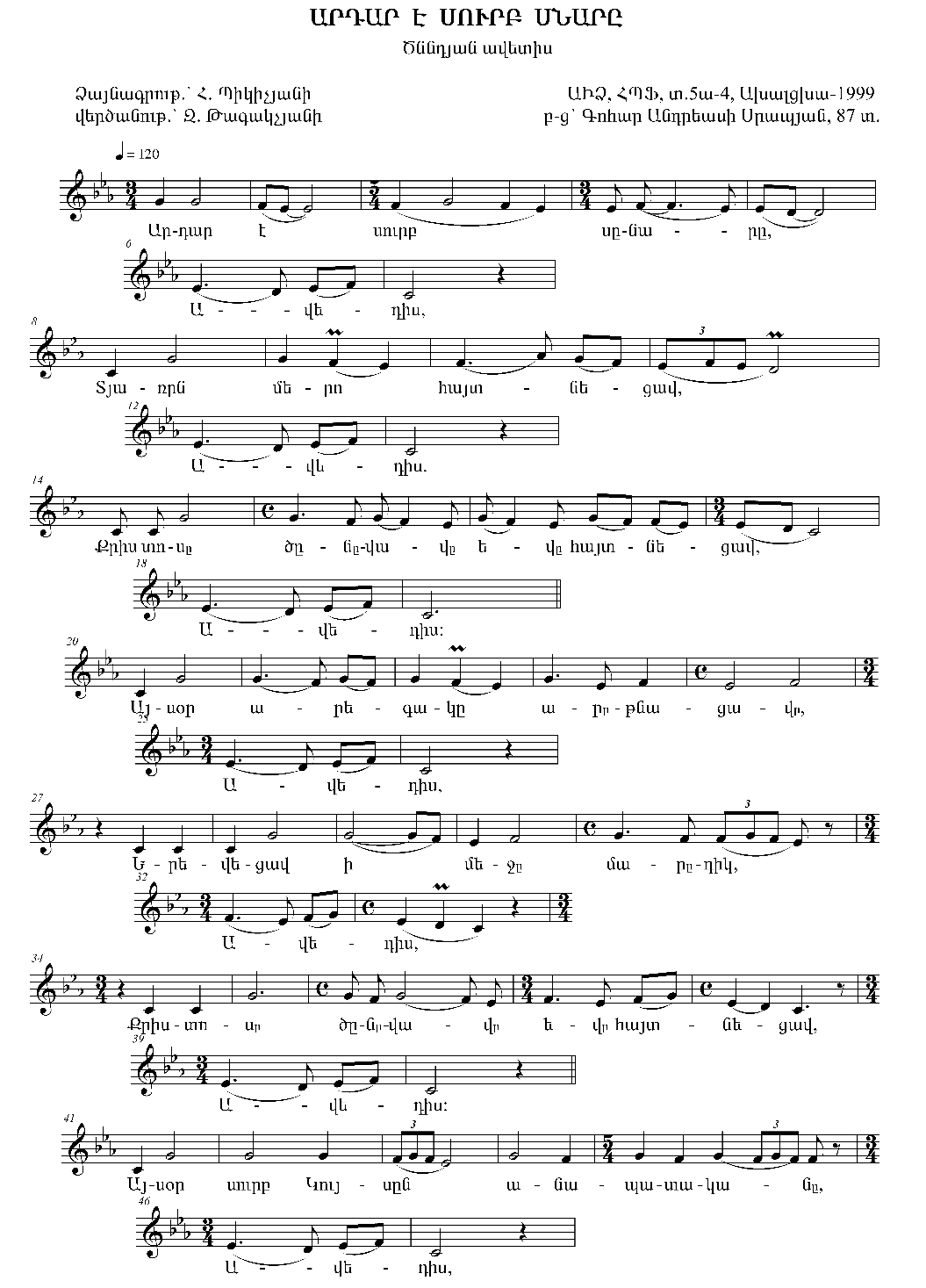 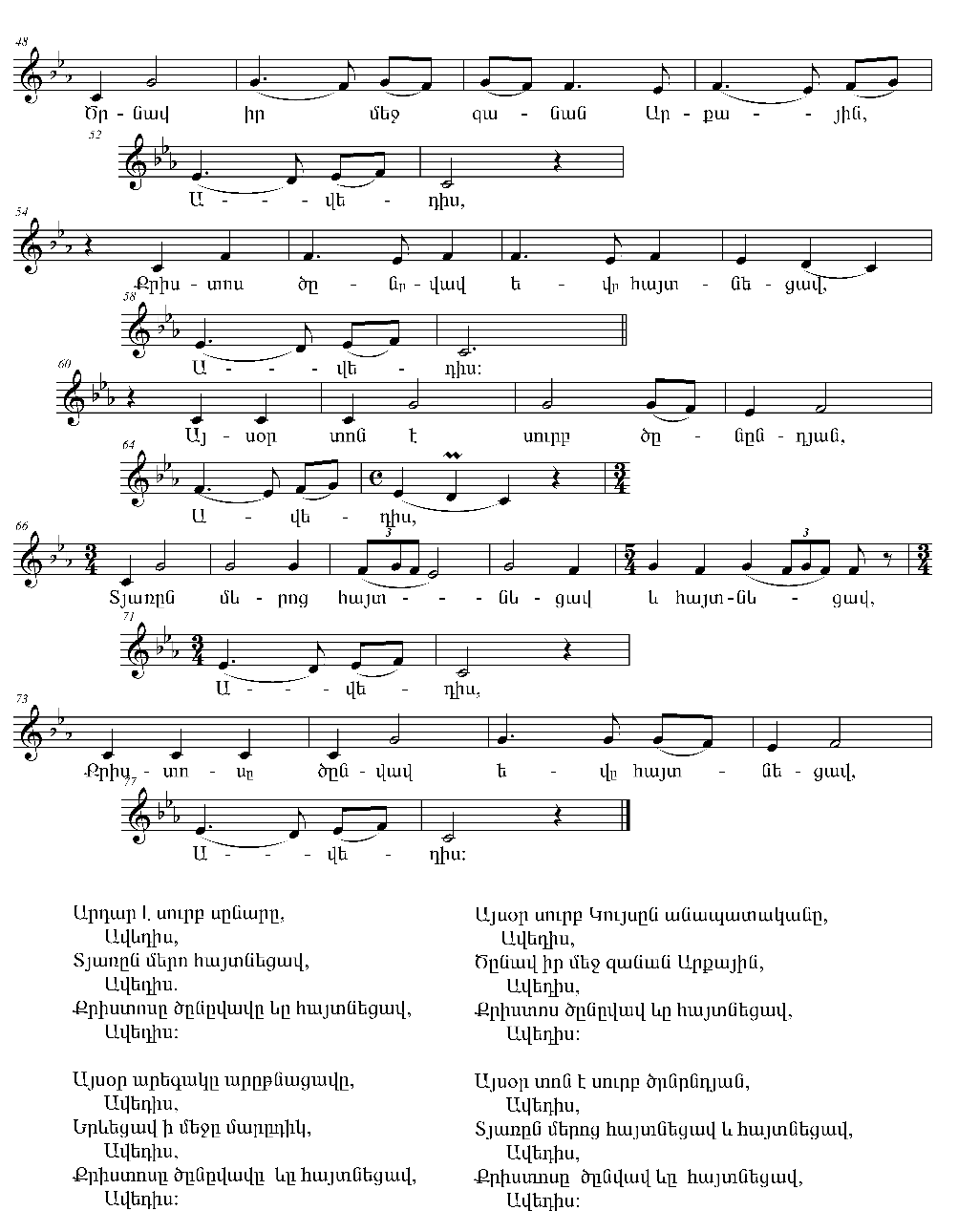 Պատմողական հենքն առաջին հերթին ընդգծվում է խոսքային շարադրանքում, որը ներկայացնում է Քրիստոսի հրաշափառ ծննդյան խորհուրդը։ Ձևակառուցման առումով բանաստեղծական տեքստը տրոհվում է կրկնակային տողերով մեկընդմիջվող, ավարտուն-ամփոփ կառույց ներկայացնող չորս եռատող տների, որոնք ավարտվում են նույն հիմնառող-կրկնակային տողով` «Քրիստոսը ծընվավ և հայտնեցավ, Ավետիս»։ Բոլոր տների հիմնատողերն անհամաչափ (7։7։12, 10։10։12, 11։9։10, 8։11։10), ազատ շարադրանքով են և հարում են հայոց վիպերգերին։ Եղանակավորման առումով պատմողական բնույթը շեշտվում է Է5 ձայնակարգում ընթացող, հիմնատող-կրկնակային տող բանաձևային կառույցի` պարբերության տարբերակվող բազմակի կրկնություններով (12 անգամ)։Սբ․ Հարության ավետիսների երկու օրինակն էլ ձայնագրվել են Ախալքալաքի Վարևան գյուղում յոթանասուներեքամյա բանասաց Հովհաննես Սահակյանից։ Եթե Ն․ Թաշճյանի գրառումներում ծննդյան և հարության ավետիսները, բովանդակությամբ տարբեր լինելով, ունեն նույն տաղաչափական կերտվածքն ու եղանակավորումը, ապա Ջավախքում գրանցված հարության ավետիսները թե՛ խոսքային շարադրանքով և թե՛ եղանակավորմամբ էականորեն տարբերվում են ծննդյան ավետիսներից։Ներկայացնենք բանասաց Հ. Սահակյանի կատարումներից ավելի ամբողջական տարբերակը։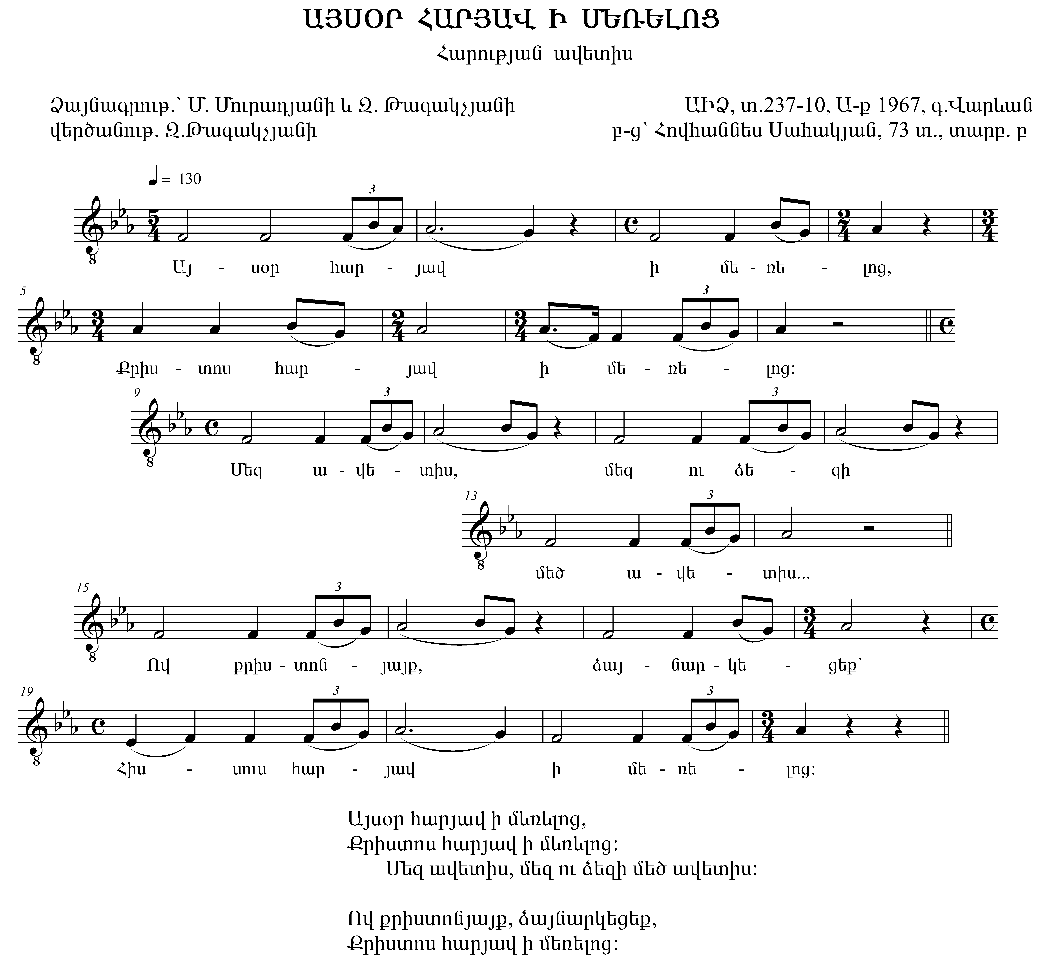 Ինչպես նկատելի է, բանաստեղծական տեքստը ծննդյան ավետիսներից տարբերվում է տների երկհիմնատող շարադրանքով ու դրանց հաջորդող եղանակավորմամբ՝ քառավանկ խոսքային կառույց ընդգրկող սկսող դարձվածքի եռակի կրկնությամբ և կրկնակային տողի ընդլայնված` 12 (4։4։4) վանկանի ծավալով։ Սակայն հիմնատողերի տաղաչափական 4+4 կառուցվածքով ու կրկնակային տողի սկսող դարձվածքի «ավետիս» առանցքային բառի և դրա ամրագրումը հանդիսացող «…մեզ ու ձեզի մեծ ավետիս» արտահայտությունը և ձայնակարգային (Է3) հենքն ընդհանրություններ ունեն մեր ներկայացրած ջավախքյան ծննդյան ավետիսների հետ։ Ամփոփենք։ Ջավախքում ձայնագրված Սբ․ Ծննդյան և Հարության ավետիսները թաշճյանական գրառումների բովանդակությունն ու խոսքային կառույցների տաղաչափական հենքն ունեն։ Բացի Կիրովական գյուղի քահանա Մաթևոս Ղարագյոզյանի երգած ծննդյան ավետիսներից, մյուս բանասացների ներկայացրած Սբ․ ծննդյան երեք և հարության երկու ավետիսները, ի տարբերություն զարդոլորուն ոճում շարադրված թաշճյանական օրինակների, ունեն խառը` վանկային-ներվանկային կառուցվածք և իրենց պարզ ելևէջաչափական շարադրանքով հարում են վիպերգերին։ Եթե մտովի առանձնացնենք երգատեսակին բնորոշ կրկնակային տողերը, ապա հիմնատողերի եղանակավորման մեջ, մեկը մյուսին տարբերակելով և շարունակական շղթայումներ կազմելով, նույն հիմնառանցքի թեկուզ և տարբերակված կրկնություններով, միալար, պատմողական երանգավորում են ստանում, որը հայոց վիպերգերի բնորոշ հատկանիշներից է։ Ներկայացված հինգ պարզ օրինակից միայն Մաթևոս Վարդապետյանի կատարումն է, որ թաշճյանական տարբերակների նման երկձայնակարգ շարադրանք ունի։ Նմուշի մեծ մասը (առաջին հիմնատողը, առաջին կրկներգը, երկրորդ հիմնատողի սկսող դարձվածքը) ընթանում է հիպո Է4 ձայնակարգում, և միայն երկրորդ հանգչող դարձվածքն ու երկրորդ կրկներգը համադրության կարգով շարադրվում են Հ4 ձայնակարգում։ Քահանա Մաթևոս Ղարագյոզյանի ներկայացրած օրինակի վերը կատարած վերլուծությունից ակնհայտ է, որ եղանակավորման ելևէջաչափական շարադրանքով և կառուցվածքով այն էականորեն տարբերվում է մյուսներից։ Այդ օրինակը՝ իբրև կատարյալ ու ամբողջական կառույց, խոսքային և ձայնակարգային որոշ ընդհանրություններ ունի թաշճյանական տարբերակների հետ, այդուհանդերձ  եղանակավորմամբ էականորեն տարբերվում է դրանցից։ Ըստ այդմ՝ Մ․ Ղարագյոզյանի ներկայացրած տարբերակը կարող ենք դիտարկել իբրև հայոց հոգևոր երգի ինքնահատուկ` ջավախքյան դրսևորում։ ԱՂՈԹՔԸ ՋԱՎԱԽՔԻ 
ԺՈՂՈՎՐԴԱԿԱՆ ԵՐԳԱՐՎԵՍՏՈՒՄՀայոց եկեղեցական ծիսակարգ ներմուծված աղոթքներին զուգահեռ` առօրյա կենցաղում լայն տարածում են ունեցել նաև երգվող աղոթքների ժողովրդական տարբերակները։ Դարերի խորքից գալով՝ դրանցից շատերն ավանդաբար փոխանցվել են սերնդե- սերունդ և հասել մինչև մեր օրերը։ Ճակատագրի բերումով հայտնվելով դժվարին կամ անելանելի կացության մեջ և Բարձրյալի զորությանն ապավինելով` հայ հավատացյալը դիմել և ներկայումս էլ դիմում է արարիչ Հայր Աստծուն, նրա Հիսուս Որդուն, Սուրբ Կույս Մարիամին, ինչպես նաև այլ սրբերի` հայցելով նրանց օգնությունն ու հովանավորությունը։ Ժողովրդի առօրյա կյանքում կիրառվող աղոթքները ստեղծվել են տարբեր հեղինակների կամ ժողովրդի պարզ ներկայացուցիչների կողմից և միտված են ժամանակին բնորոշ հոգսերը, խնդիրներն ու աղոթողի ապրումները լսելի դարձնելու ամենակարող Աստծուն։ Դրանց մի զգալի մասը, գրական սկզբնաղբյուր ունենալով, աղերսվում է Աստվածաշնչի կամ Նարեկացու սրբացված Մատյանի հետ, որոնք հանրությանը հասու են դարձել գրագետ հոգևորականության միջոցով։ Ժողովրդի կենցաղ ներթափանցած սաղմոսներից շատերը հաճախ որոշակի փոփոխություններ են կրել. գրաբարյան անհասկանալի բառերն ու արտահայտությունները փոխարինվել են ժողովրդին հասկանալի բառամթերքով, բարբառային արտահայտություններով, հավատացյալների հորինած հավելումներով։ Ժողովրդական աղոթքների գրառման խնդրում առանձնակի հետաքրքրություն է ցուցաբերել Կոմիտասի արժանավոր հետևորդ Միհրան Թումաճանը։ Նրա «Հայրենի երգ ու բան» քառահատոր հավաքածուն ընդգրկում է Արևմտյան Հայաստանի Կյուրինի, Մալաթիայի, Խարբերդի, Կեսարիայի, Իզմիրի, Տիգրանակերտի, Վանի շրջանների շուրջ 50 ժողովրդական աղոթքի միայն բանաստեղծական տեքստ։ Ցավոք, Մ. Թումաճանի՝ եղանակավոր աղոթքներ գրառելու հետևողական պրպտումները դրական արդյունք չեն ունեցել։ ՀՀ ԳԱԱ արվեստի ինստիտուտի ժողովրդական երաժշտության բաժնի՝ Ջավախքում ավանդական երաժշտարվեստի նմուշներ ձայնագրելուն միտված 1967, 1970 և 1999թթ. գիտարշավների ընթացքում պեղվել և գրանցվել են ինչպես հայ եկեղեցու պատարագի ընթացքում կատարվող աղոթքների տարբերակներ («Հայր մեր», «Տեր ողորմյա», «Տեր մեր, ողորմեա. Սուրբ Եսթեր բարեխոսության», «Օրհնեսցի եւ սրբեսցի»), այնպես էլ հավատացյալների կողմից հորինված տասը հոգեպարար աղոթքի երգվող նմուշ։«Հայր մեր» Տերունական աղոթքի՝ 1967թ. Ախալքալաքի Վարևան գյուղի յոթանասուներեքամյա քահանա Հովսեփ Սահակյանից ձայնագրված օրինակի եղանակավորման հատկանիշները պարզելու համար հարկ եղավ այն համեմատել «Ձայնագրեալ երգեցողութիւնք Սրբոյ Պատարագի» հայտնի  ժողովածուում Ն. Թաշճյանի գրանցած տարբերակների հետ։ Պարզվեց, որ շարադրանքի ընդհանուր հատկանիշներով այն առավել մոտ է թաշճյանական օրինակին (էջ 48)։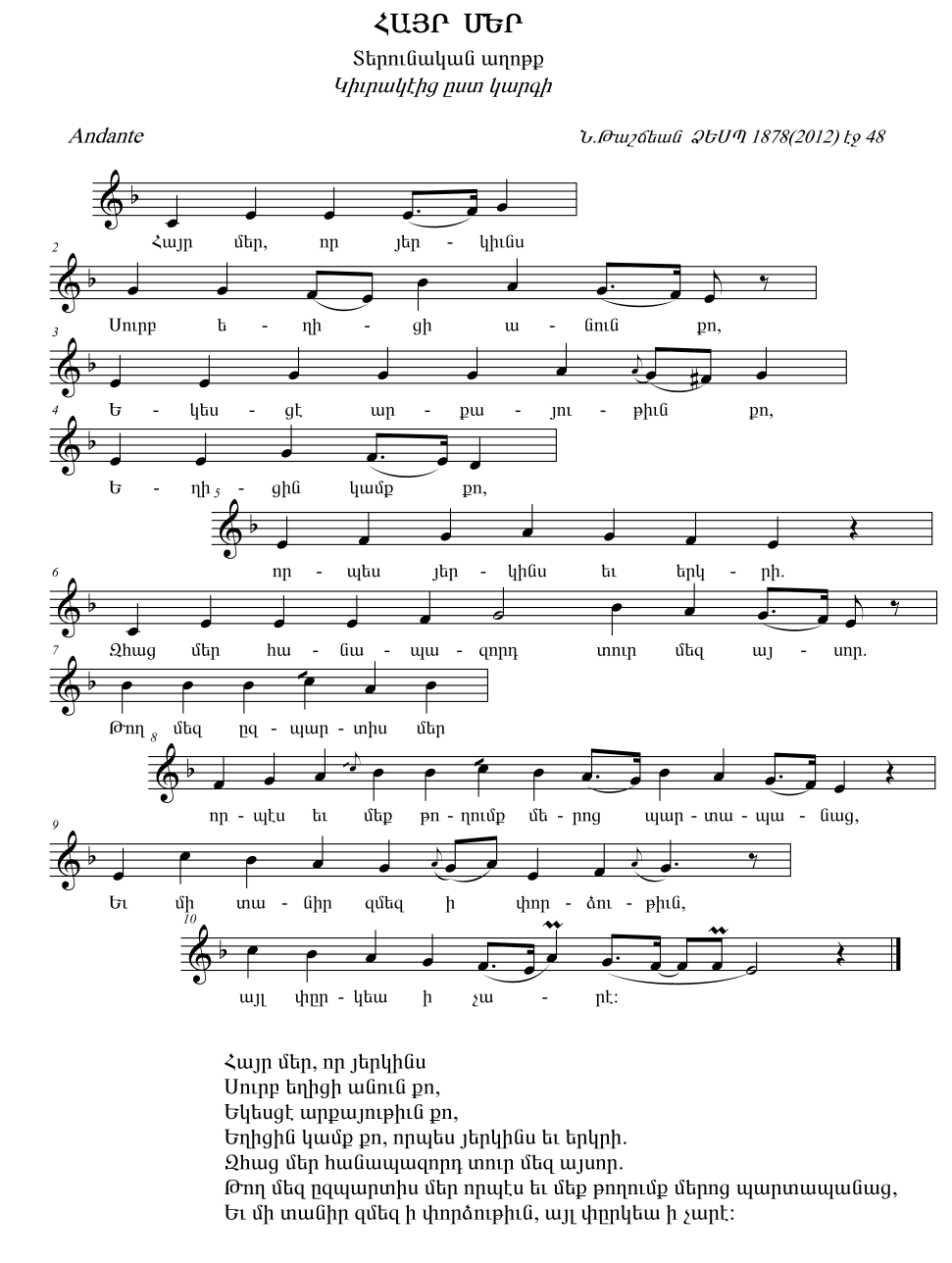 Բանասաց Հովսեփ Սահակյանի երգած աղոթքի բանաստեղծական տեքստը գրաբար շարադրանքից տարբերվում է. կան որոշ փոխակերպումներ, այդ թվում որպես վերջաբան բանասացն իր երգածին հավելել է հաճախ հոգևոր երգերում հնչող` «Զի քո է արքայություն և զորություն և փառք, ամեն» վերջաբանը։ Համեմատվող օրինակների ընդհանուր հատկանիշներից է եղանակավորման ասերգային բնույթին հատուկ ոճական խառը` վանկային-ներվանկային շարադրանքը, որտեղ գերական միահնչյուն վանկերն են։Բանաստեղծական կառույցի բովանդակային հանգուցակետեր պարունակող շարադրանքը մեծապես նպաստել է նմուշի՝ մեր կողմից բաղադրիչների` տողերի տրոհելու գործընթացին։ Համեմատվող օրինակներում հիմնական տարբերությունը ձայնակարգային և դրանցում կատարված ելևէջադարձումների զանազանությունն է։ Այս առումով թաշճյանական օրինակն ընթանում է կվարտային հիմնառանցքով, 06 աստիճանն ընդգրկող Լ4 (լոկրիական) ձայնակարգում և ընդգրկում է օկտավա հնչյունածավալ, իսկ բանասացի օրինակը շարադրված է Է4 (էոլական) ձայնակարգում, որտեղ հնչյունածավալը չի գերազանցում մաքուր կվինտայի սահմանագիծը։ Նմուշների մեր կատարած տողատմամբ թաշճյանական օրինակը յոթատող բաժանում ունի, հավելյալ վերջաբան ունեցող բանասացի օրինակը նրանից մեկ տողով ավելի է։ Տողակապի ժամանակ կարևորվել են օրինակների տասից ավելի վանկեր ընդգրկող չորրորդ, վեցերորդ, յոթերորդ, ինչպես նաև բանասացի կողմից հավելված ութերորդ տողերը, նաև հանգչող կամ վերջավորող դարձվածքների ձայնակարգերի հիմնաձայնով ավարտվող ելևէջադարձումների միմյանց մոտ տարբերակումները։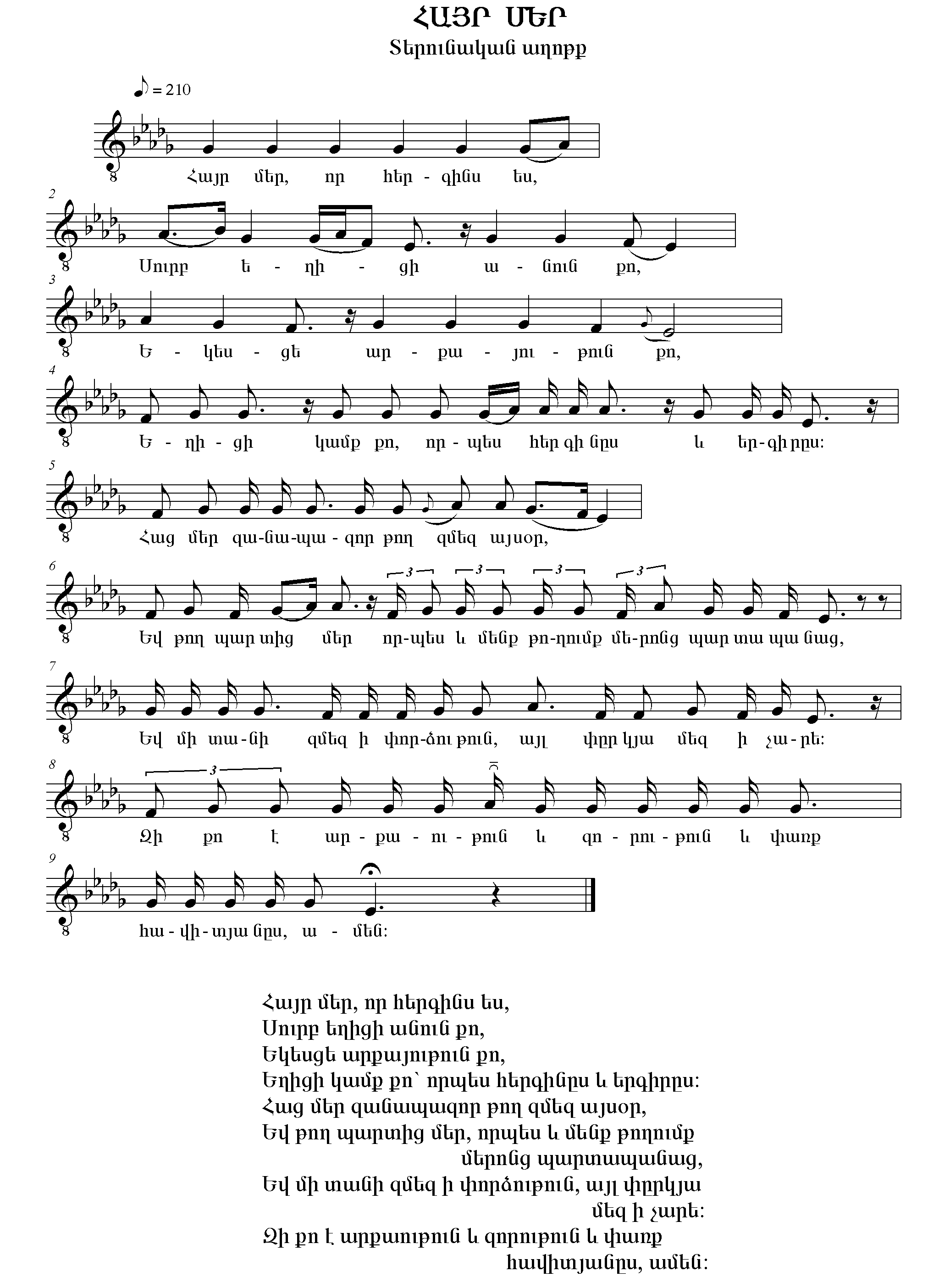 Եկեղեցական ծիսակարգում ուրույն տեղ են զբաղեցնում «Ամենայն պարագայք օրհնելիս» կատարվող աղոթքները։ Այդօրինակ գրանցումներից է էթնոերաժշտագետ-բանահավաք Հռիփսիմե Պիկիչյանի՝ 1999թ. Ախալցխայի Սբ. Գրիգոր եկեղեցում բանասաց Տեր Ռուբեն ավագ քահանա Սաղոյանից գրանցած «Քշոցի օրհնությունը»։ Այն ունի ոչ սովորական` յոթամաս կառուցվածք։ Է (էոլական) 3/4 ձայնակարգում շարադրված աղոթքը բանասացը սկսում է «Ամեն…» բառով, որը, եղանակավորմամբ ամփոփ, նաև ավարտուն կառույց հանդիսանալով, ծավալվում է երաժշտական փոքրագույն բաղադրատարր հանդիսացող motiv-ի սահմաններում և ընկալվում է որպես նախաբան։ Սակայն հայոց եկեղեցական երաժշտության մեջ «Ամեն»-ը որպես նախընթաց շարադրանք չի կիրառվում, այլ, սովորաբար, հնչում է որոշակի տեքստային շարադրանքից, հաճախ էլ ամբողջական կառույցներից հետո` որպես ամփոփում։Աղոթքի սկզբում կիրառվելուց բացի, բանասացն «Ամեն»-ը, իմաստային ճիշտ կիրառությամբ, առանց որևէ փոփոխության շարադրել է նաև երրորդ մասից հետո` որպես չորրորդ մաս և երաժշտական ավելի ծավալուն տարբերակով` որպես եզրափակող` յոթերորդ մաս։ Այսպիսով, այն ձեռք է բերում և՛ նախընթաց, և՛ 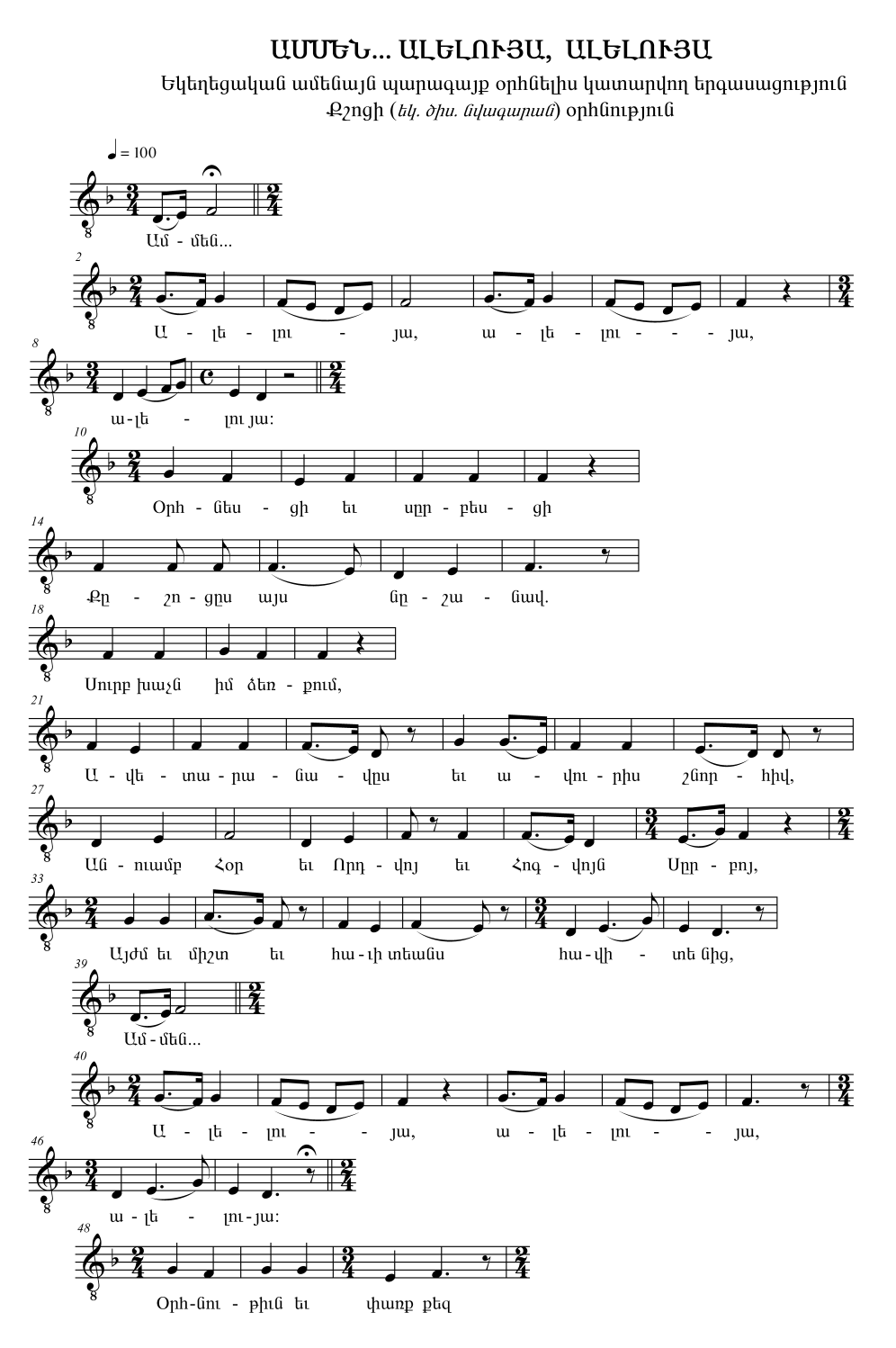 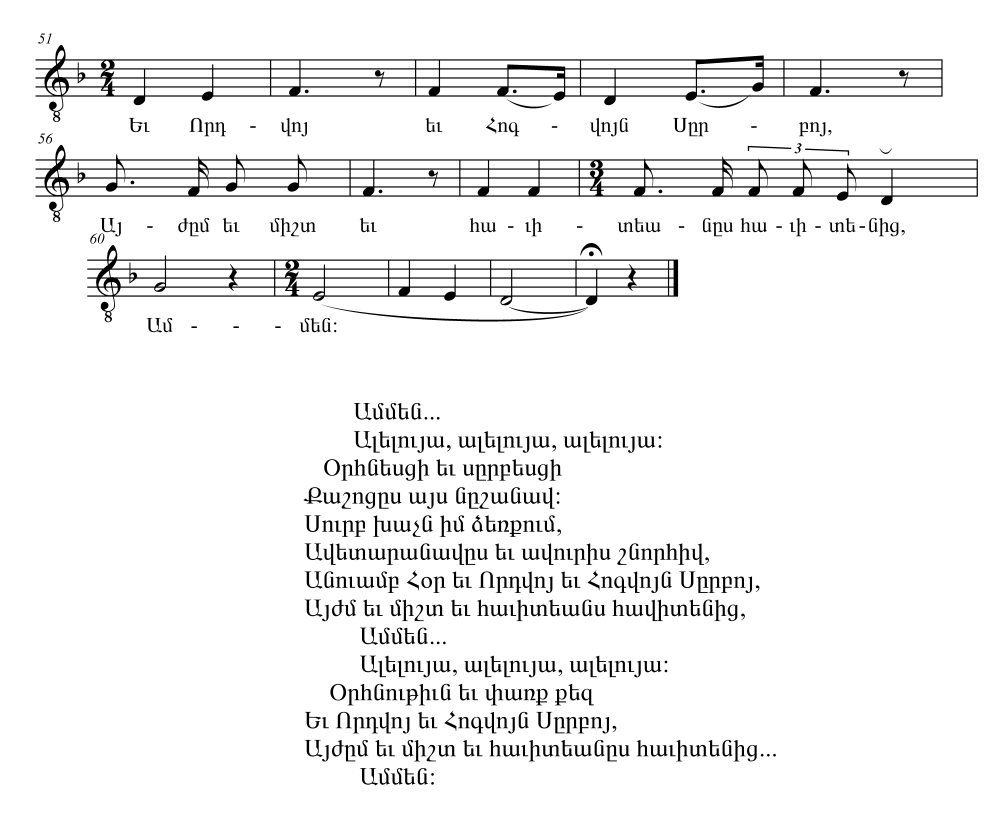 վերջընթեր կրկներգի նշանակություն։ Եթե առաջին և երկրորդ դրվագներում «Ամեն…» կրկներգն ունի շարունակություն ակնկալող Է3/4 ձայնակարգի երրորդ` դիմող ձայնով ավարտվող հարցական երանգ, ապա նրա վերջին անցումը՝ որպես ամբողջական կառույցն ավարտող յոթերորդ մաս, սկսում է «Ամ» վանկին համապատասխանող երկարահունչ չորրորդ` դիմող ձայնով, այնուհետև քառորդ դադարից հետո շարադրվում է հիմնաձայնով եզերվող (4””””pauza””/2””””3””2””1””””””p.””) վերջավորող կադանսային դարձվածքով։ Շարադրանքի երկրորդ և հինգերորդ մասերը, որ հետևում են որպես առաջին կրկներգ հանդիսացող «Ամեն»-ներին՝ ընկալվում են որպես երկրորդ կրկներգեր։ Դրանցում «Ալելույա» բառը կրկնվում է երեք անգամ, որոնցից յուրաքանչյուրը երաժշտական մեկ նախադասություն է։ Առաջին երկուսը, որ սկսող և հանգչող դարձվածքներից են կազմված և նույն ելևէջադարձումն (4”’3’3””/3”2”1”2”3””””) են պարունակում, ավարտվում են ձայնակարգի երրորդ աստիճանով և հարցական երանգ ունեն։ Իսկ երրորդ «Ալելույան» որպես հաստատական ավարտ ունեցող վերջավորող 1””2””3”4”2””1””p”””” դարձվածք, եզերվում է հիմնաձայնով։ Հինգերորդ մասում երրորդ «Ալելույան» եղանակավորմամբ փոքր-ինչ պարզեցված` 1””2”””4”2””1”””p” շարադրանք ունի, որն աղերսվում է նրանից հետո ծավալվող եղանակավորման ընթացքի հետ։Բանասացի ներկայացրած «Քշոց»-ի օրհնություն-աղոթքի գործողության կարգը շարադրված է երրորդ մասում։ Մենք այն տրոհել ենք երկու երկտողի։ Առաջինը Սուրբ խաչով ու Ավետարանով քշոցն աղոթելու գործողությունն է, որի եղանակավորումն ասերգային կերտվածք ունի, իսկ երկրորդը ասվածն «Անվամբ Հոր և Որդվո և Հոգվույն Սրբո» հավիտենից ամրագրելու խորհուրդն է շարադրում, որը եղանակավորմամբ առավել երգային է և, կադանսային դարձվածքի մասով նույն եղանակավորումն ունենալով հինգերորդ մասի երրորդ «Ալելույա»-ի հետ նպաստում է մասերի միջև մեծապես կարևորվող փոխկապակցությանը։Ամբողջական կառույցի վեցերորդ մասը, որը հետևում է որպես հինգերորդ մաս որակված երկրորդ կրկներգին, կրկնում է երրորդ մասի վերջին երկու տողերի շարադրանքը` փոքր-ինչ փոխակերպելով խոսքային բովանդակությունն ու եղանակավորման շարադրանքը։ Ինչպես նշել ենք, աղոթքն ավարտվում է որպես յոթերորդ մաս նկատված «Ամեն…»-ի` վերջին-վերջավորող դարձվածքի ընդլայնված կադանսավորմամբ։Որպես «Քշոցի օրհնություն»՝ աղոթքի եղանակավորումը պարզ է, հեշտ հիշվող և իր կերտվածքով մոտ է պատմողական շարադրանք ունեցող հայոց վիպերգերին։ Աղոթքի միաձայնակարգ կառույցն ընթանում է վանկայինի գերակայությամբ խառը` վանկային-ներվանկային ոճում։ Ընդգրկում է փոքր հնչյունածավալ և ներառում է միայն Էոլական ձայնակարգի եռակվարտային հիմնառանցքի հնչյունները։1967 թ. Ախալքալաքի Վարևան գյուղի քահանա Հովհաննես Սահակյանը, «Հայր մեր» Տերունական աղոթքից բացի, երգել է իր ստեղծած «Մայր սուրբ, ըսքանչելի լույսով» աղոթքը ևս, որի եղանակավորումը մոտ է նրա երգած «Տերունական աղոթք»-ին։ Ըստ սկսող, միջանկյալ, հանգչող կամ վերջավորող դարձվածքների և բանաստեղծական տեքստի բովանդակության ամբողջը բաղադրիչների տրոհելիս աղոթքն արձակ բանաստեղծությանը բնորոշ անհամաչափ տողեր պարունակող չորս տան ենք բաժանել, որոնցից առաջին երկուսը` չորս, երրորդը` վեց, իսկ վերջինը յոթատող շարադրանք ունեն։ Աղոթքի միջոցով հավատացյալը դիմում է երեք սրբերին. սկզբում` Տիրամորը, երկրորդ և երրորդ տներում` Տեր Աստծուն, երրորդ տան վերջում փառաբանումն ուղղվում է երկնային Հիսուսին, իսկ վերջին յոթատողում, Հիսուսի հարության խորհուրդը փառաբանելով բանասացը վերջնավարտի օրհնանքն ուղղում է և՛ Հորը, և՛ Որդուն, և՛ Հոգուն Սրբույն հավիտյանս հավիտենից։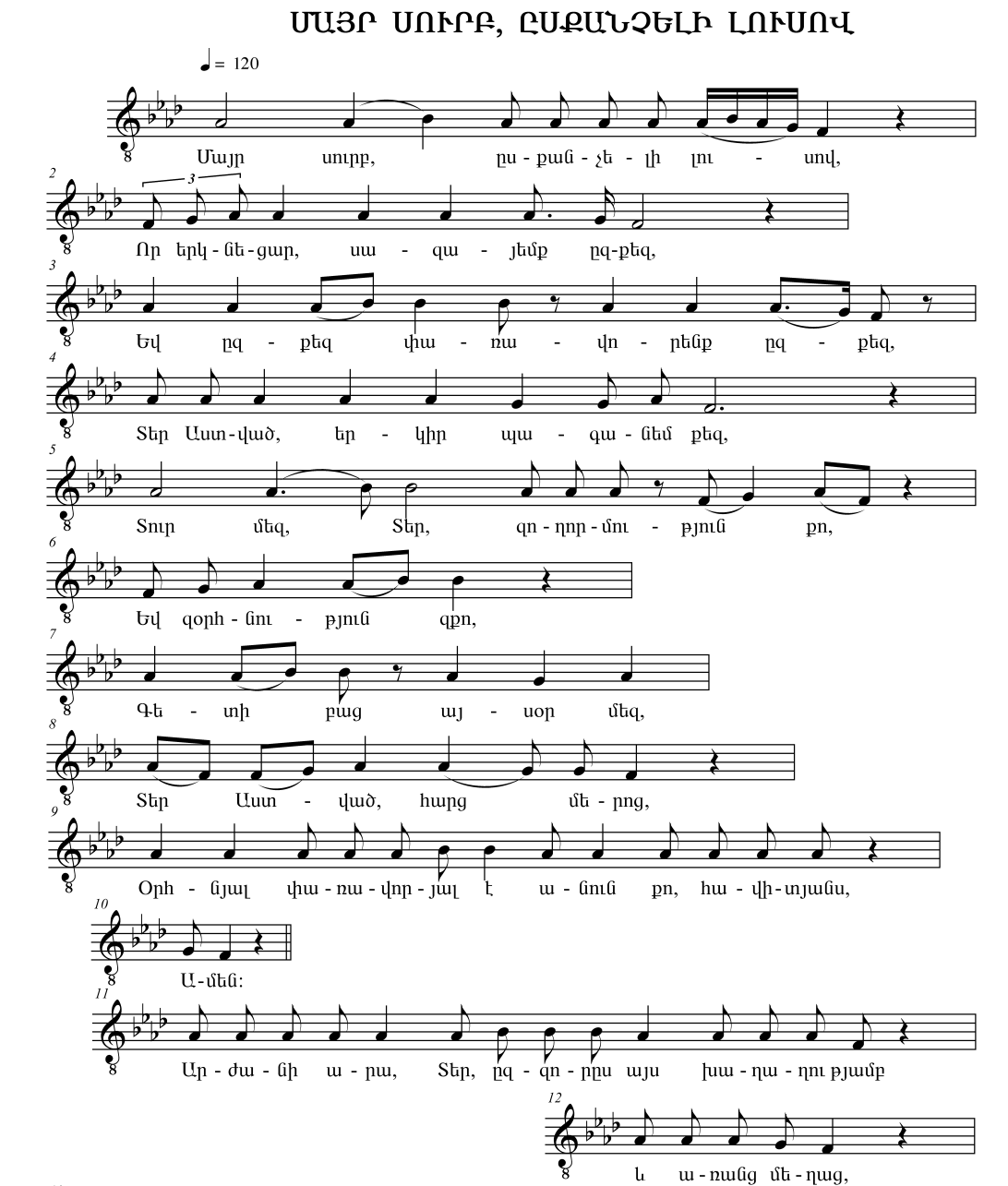 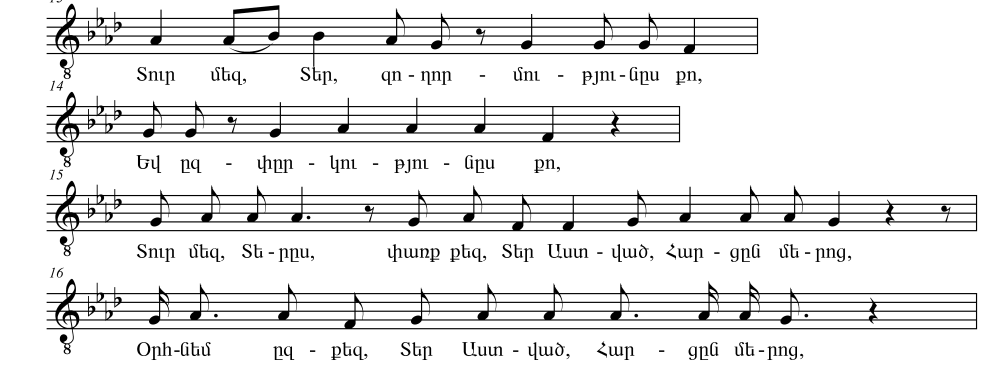 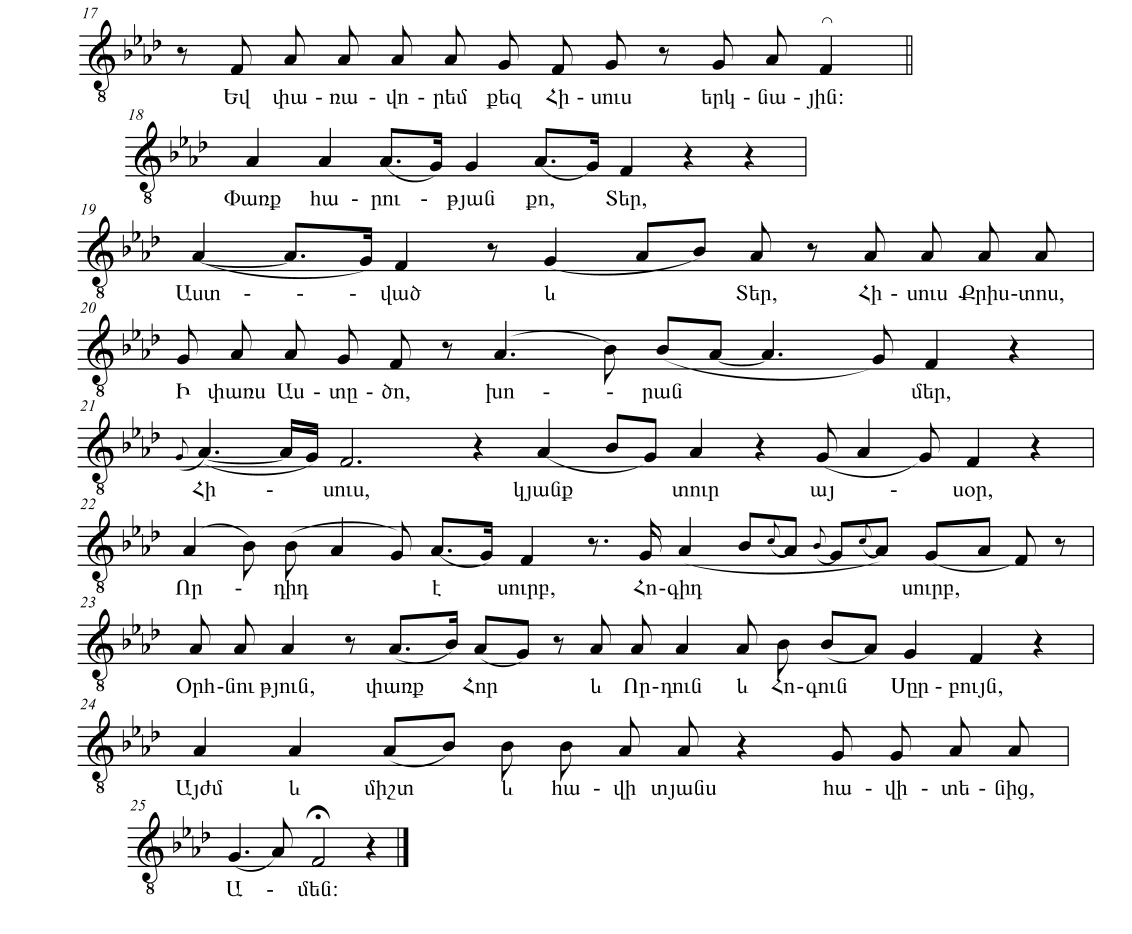 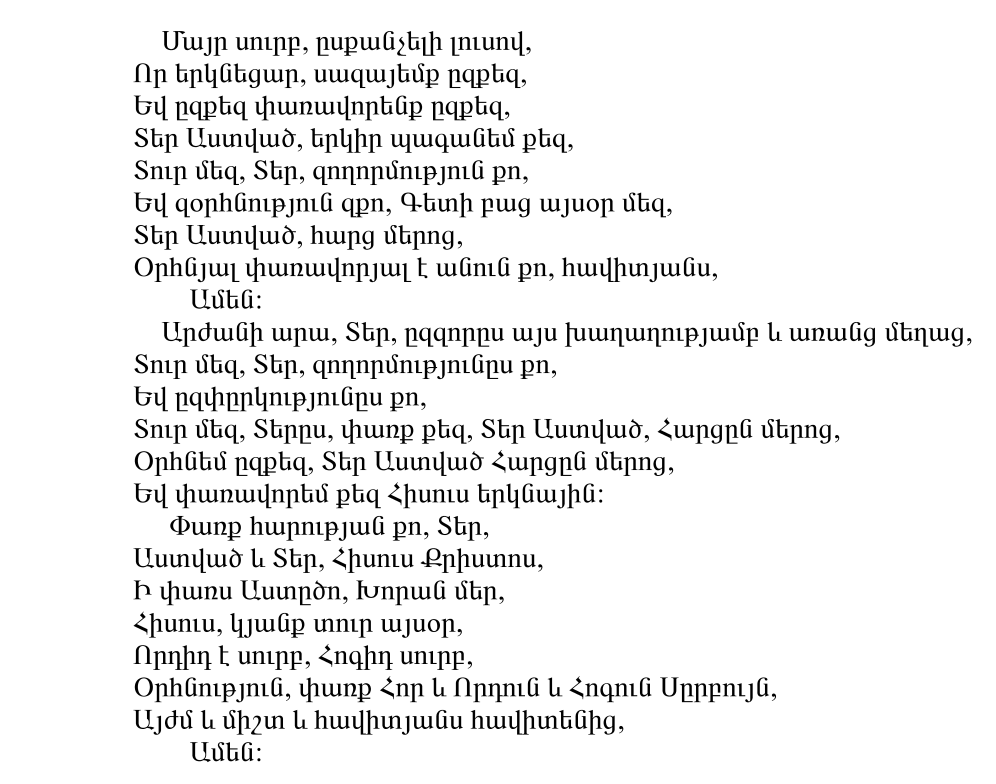 Ե՛վ Տերունական, և՛ այս աղոթքը բանասացը շարադրել է Է4 ձայնակարգում՝ ընդգրկելով հիմնականում հիմնառանցքի հնչյունները։ Այստեղ ասերգային ոճն առավել շեշտված է։ Երբեմն նույն հնչյունի անընդմեջ կրկնությունը ներառում է վեց և ավելի խոսքային միավոր, որն առավել հարիր է թիվ ասելուն` թվելյաց երգերին։ Երգային ելևէջադարձումներն աղոթքում շարադրվում են վերջին-վերջավորող` 2””2”3”1, 3”3”3”p””2”1””, 2”3”1””, 2”””3”1””””p”” դարձվածքներում, որոնք, ինչպես երևում է, ավարտվում են ձայնակարգի հիմնաձայնով։ Մեր գրանցած տասնչորս աղոթքից հինգը շարադրված են հիպո ձայնակարգերում։ Դրանցից «Հող էիր արդեն և ի հող դարձես»՝ ննջեցյալներին միտված աղոթքը գրանցվել է 1967թ. Ախալքալաքի Մեծ Կոնդուրա գյուղում յոթանասունչորսամյա բանասաց Հայկանուշ Կարոյանից։ Այն ընթանում է հիպո դորիական անհենակետ ձայնակարգում։ Երգայնացված ասերգի ազատ ոճում շարադրված այս աղոթքը, ինչպես նախորդ օրինակում, սկսող և հանգչող դարձվածքների շղթայումների հիմքով, մեր տողատմամբ տրոհվել է արձակ բանաստեղծությանը բնորոշ վանկերի անհամաչափ, անհանգ շարադրանք ունեցող վեց տողի։ Վանկային-ներվանկային ոճում նրա ընթացքն ընդգրկում է աղոթքների մեծ մասին հատուկ փոքր` մաքուր կվարտա հնչյունածավալ։ Նմուշի եղանակավորման բանաձևային կառույցը հանգչող-վերջավորող դարձվածքներում հիպո ընդգրկում է ձայնակարգի 2, 06, 07, 1, ձայնաստիճանները, որոնք հանդես են գալիս հիմնաձայնով ավարտվող տարբերակումներով։Հիպո ձայնակարգերում շարադրված մեր մյուս չորս օրինակը գրանցվել է 1970թ. Ախալքալաքի Տուրցխ գյուղում հիսունհինգամյա բանասաց Սաթենիկ Կիրակոսյանից։ Դրանցից թիվ 84` «Տեր, օղորմյա»-ն շարադրված է նախորդ օրինակի նույն` հիպո դորիական անհենակետ ձայնակարգում։ Ձայնագրությունը, որ կատարվել է բանասացից աննկատ, նպաստել է նրա անկաշկանդ, ազատ շարադրանքին, որի շնորհիվ այն հինգ և ավելի րոպե ձգվածություն ունի։ Այդ ընթացքում երաժշտական նախադասություն կազմող հիմնական կորիզը տարբերակվելով կրկնվում է 58 անգամ։ Նմուշը տողատելիս անվերջ թվացող ամբողջությունը տրոհել ենք խոսքային կառույցի վերջակետերով տարանջատվող վեց մասի։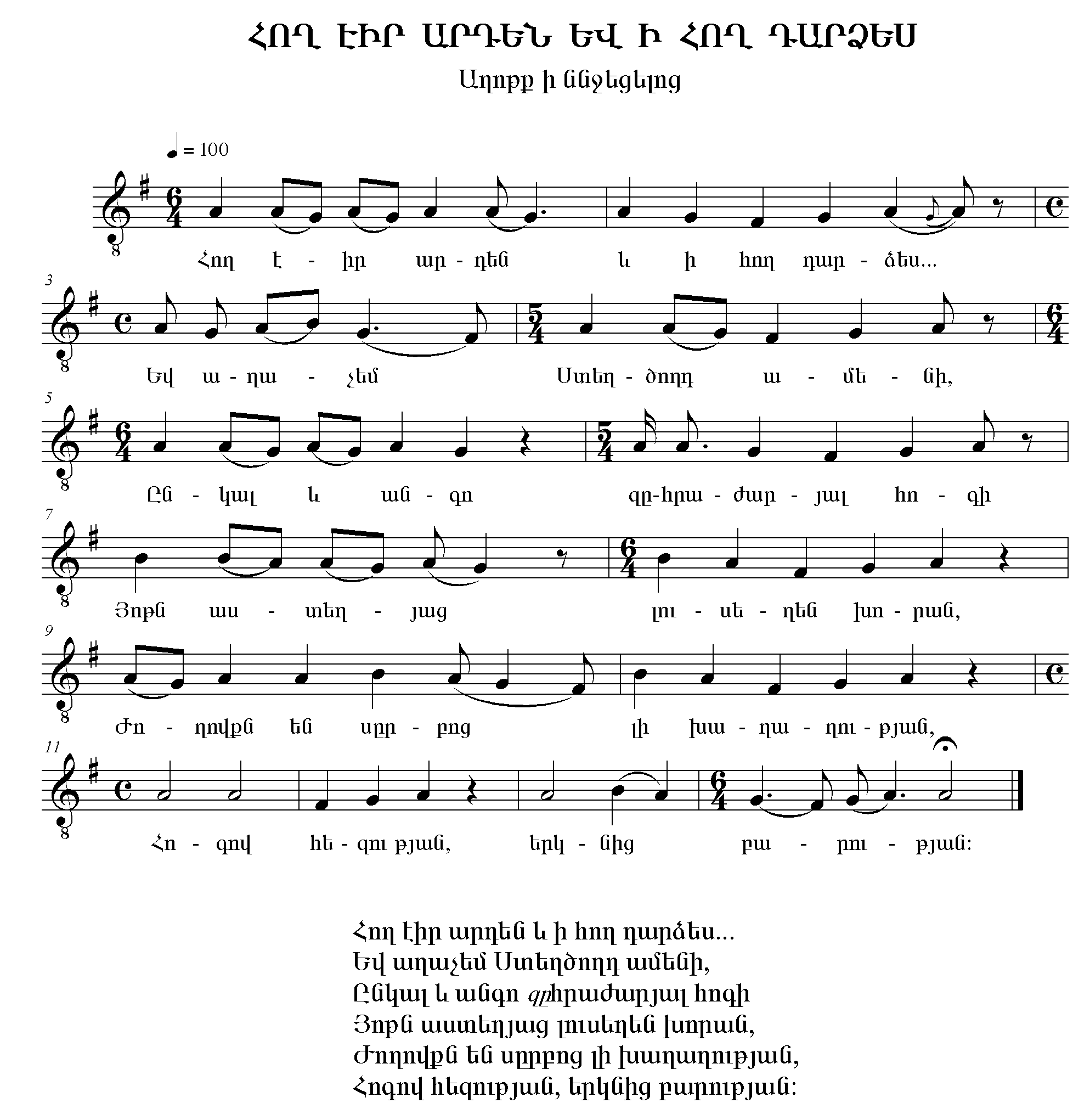 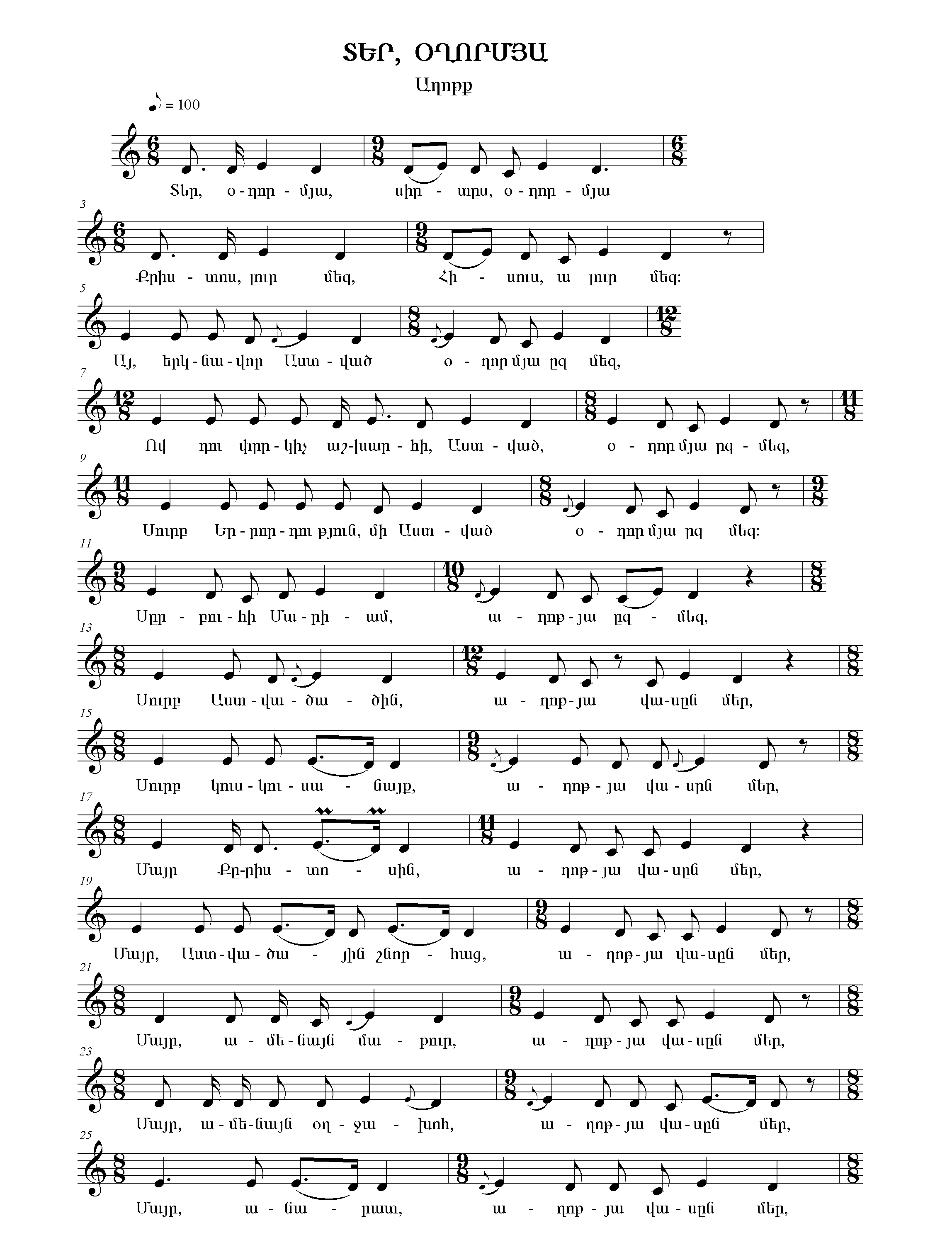 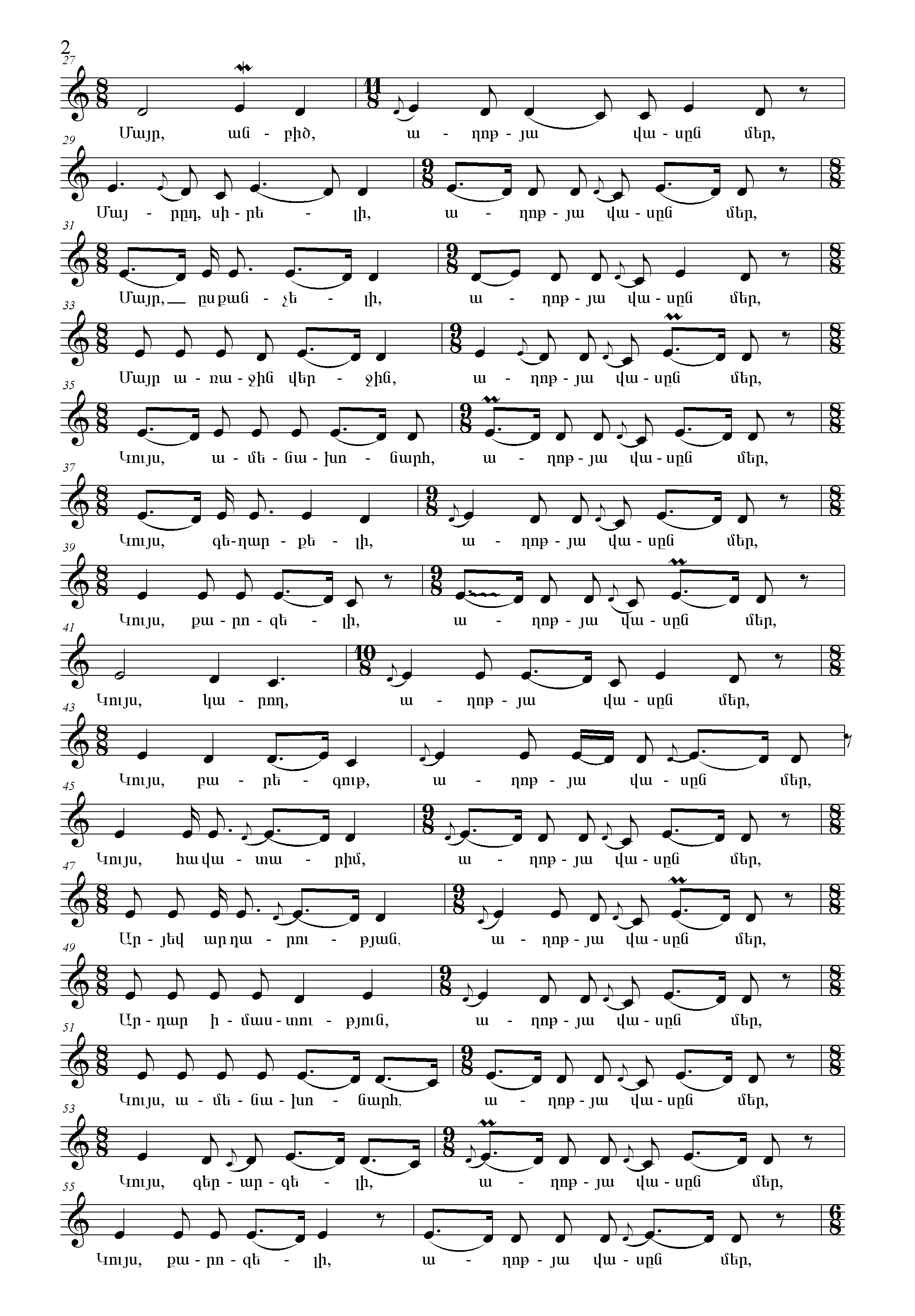 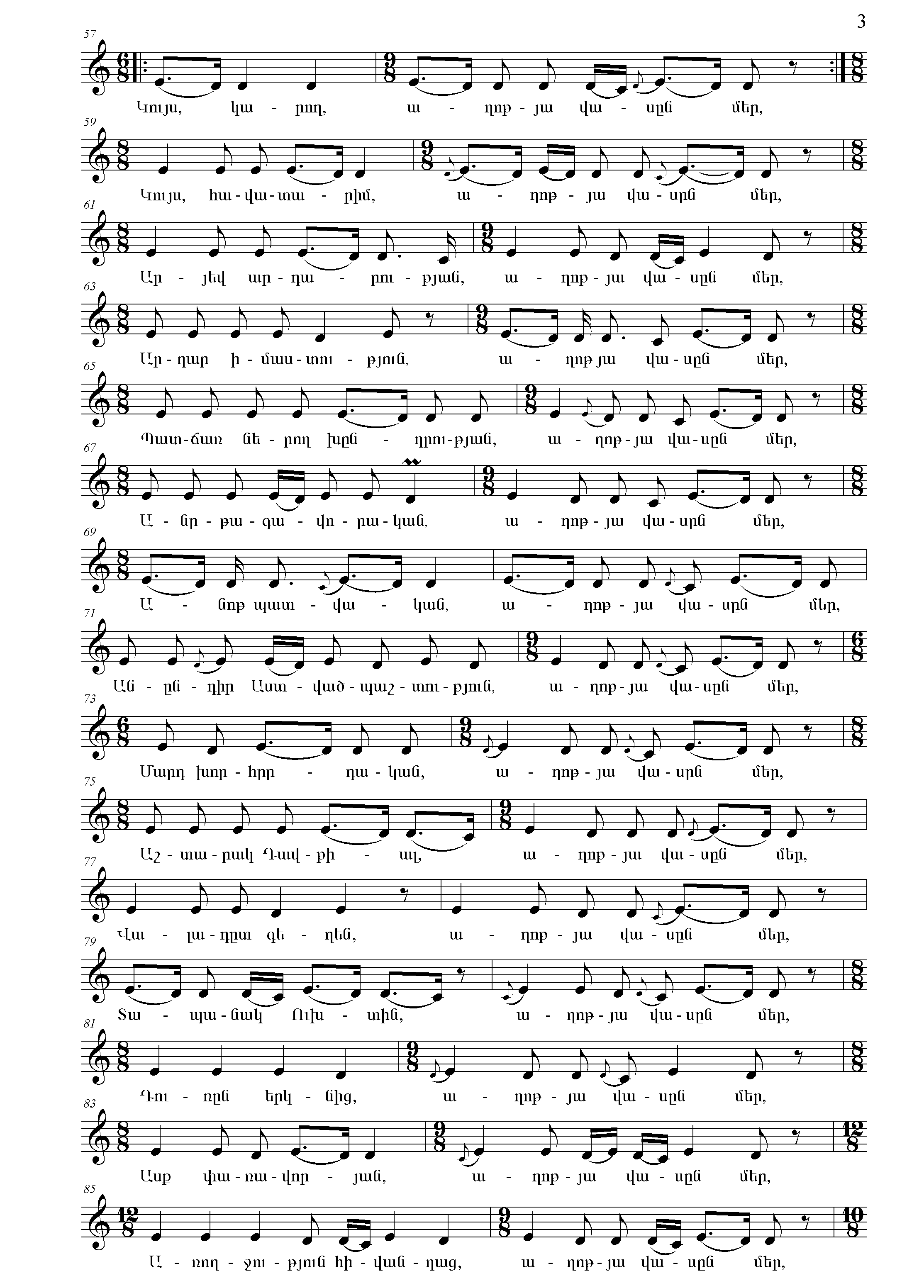 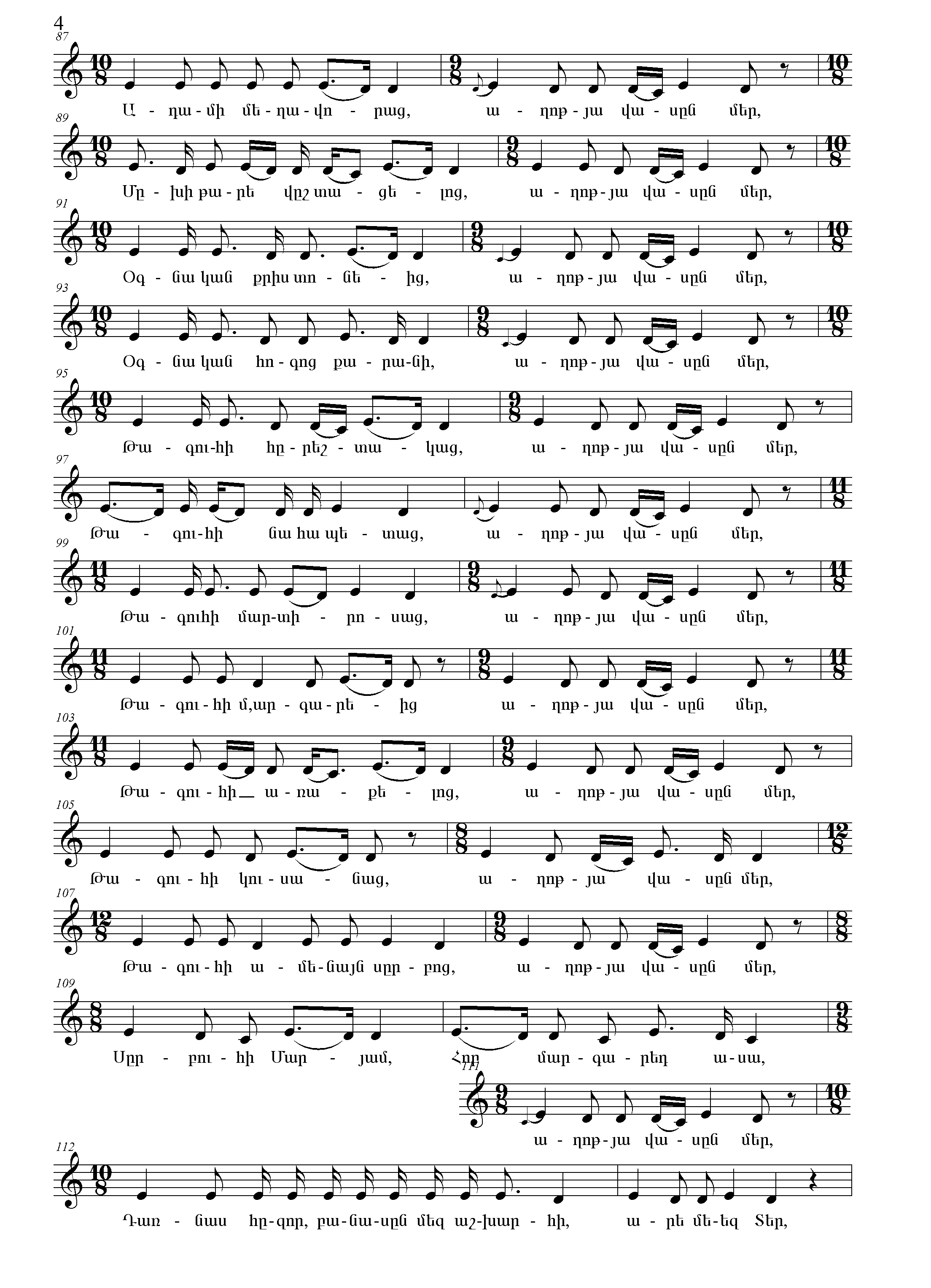 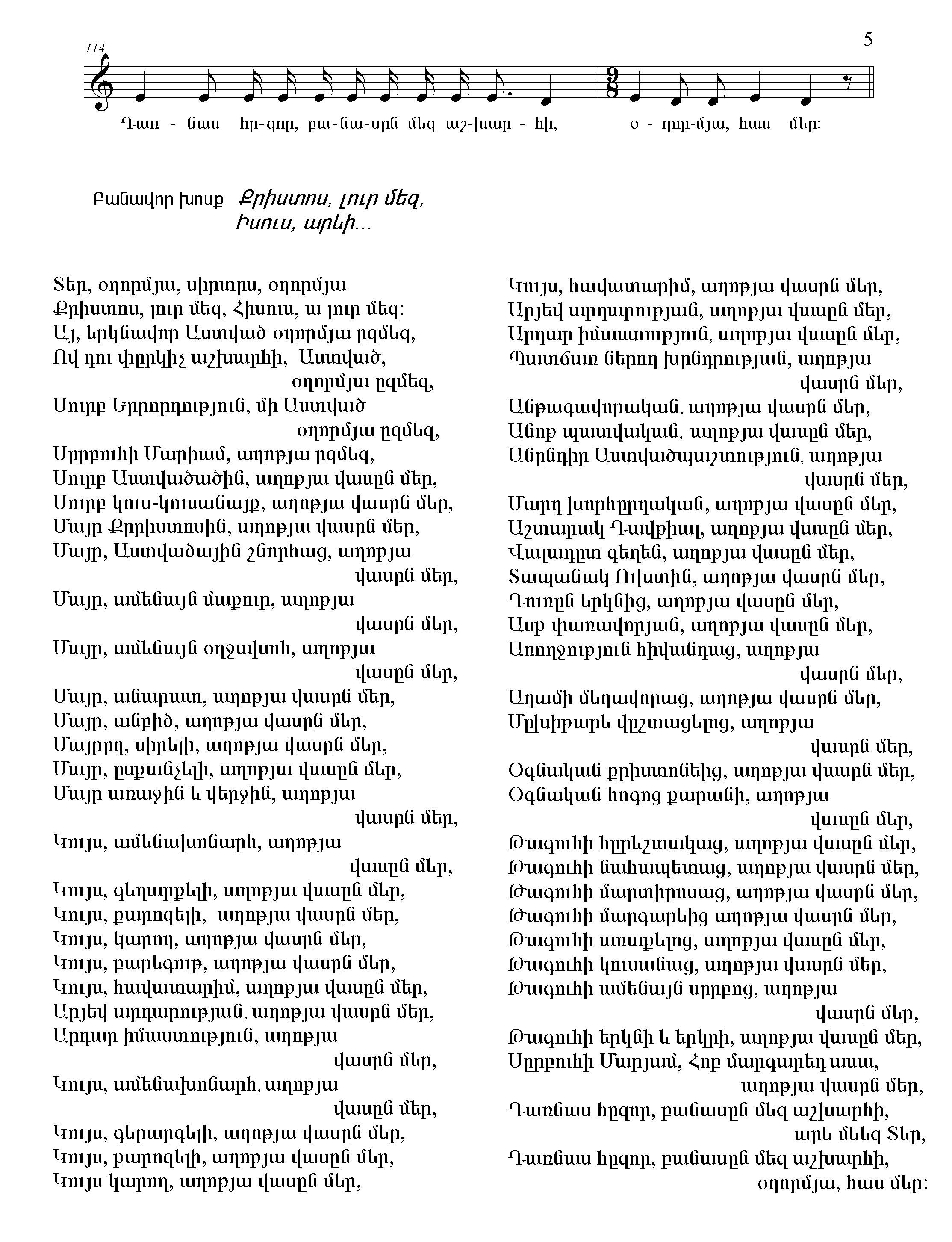 Այս օրինակում ևս գերակայում է բանաձևային կառույցը։ Այստեղ այն ներառում է գրեթե բոլոր տողերի հանգչող կամ վերջավորող դարձվածքները, որոնք, եզերվելով հիմնաձայնով, ընդգրկում են հիմնաձայնը շուրջառող երկրորդ, 07-րդ և 06-րդ աստիճանները, որոնք ամենատարբեր հաջորդականությամբ համակցվում են հիմնաձայնի հետ` հաստատելով նրա գերակայությունը։ Հիպո ձայնակարգերում այսօրինակ բանաձևային կառույցները, մեր համոզմամբ, հոգևոր աղոթքների ջավախքյան տիպային դրսևորումներ են։ «Քրիստոս մտավ պարտեզ»` թիվ 85, «Որդի Աստծուն կենդանի»` թիվ 86 և «Մեղայ Աստծու, մեղա»` թիվ 87 աղոթքները բանասաց Ս. Կիրակոսյանը շարադրել է հիպո իոնական անհենակետ ձայնակարգում։ 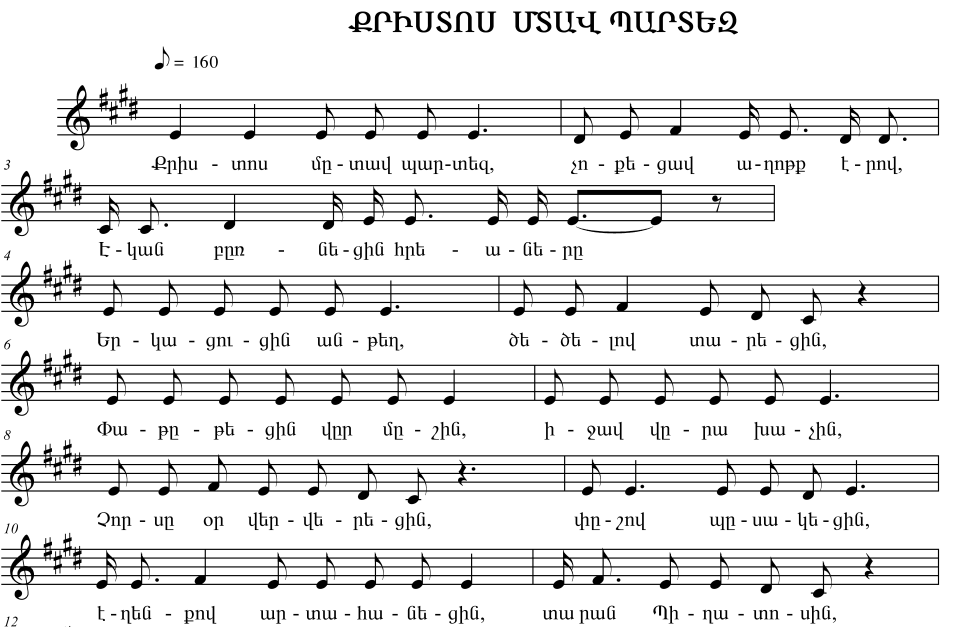 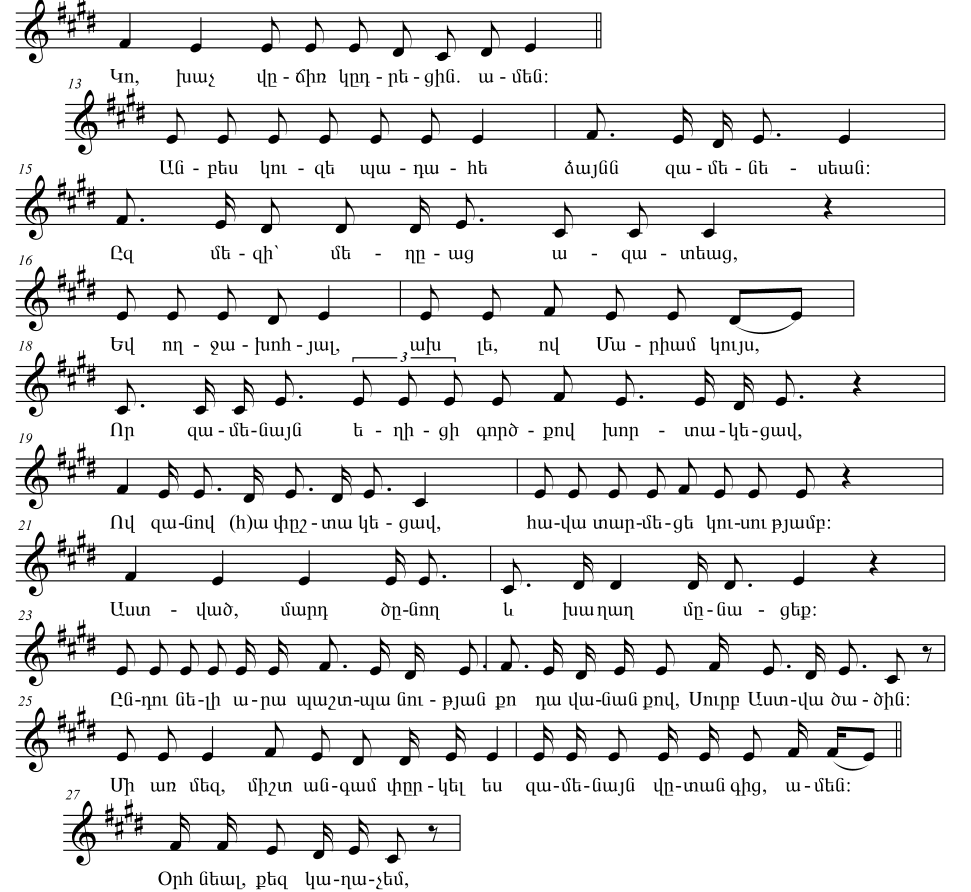 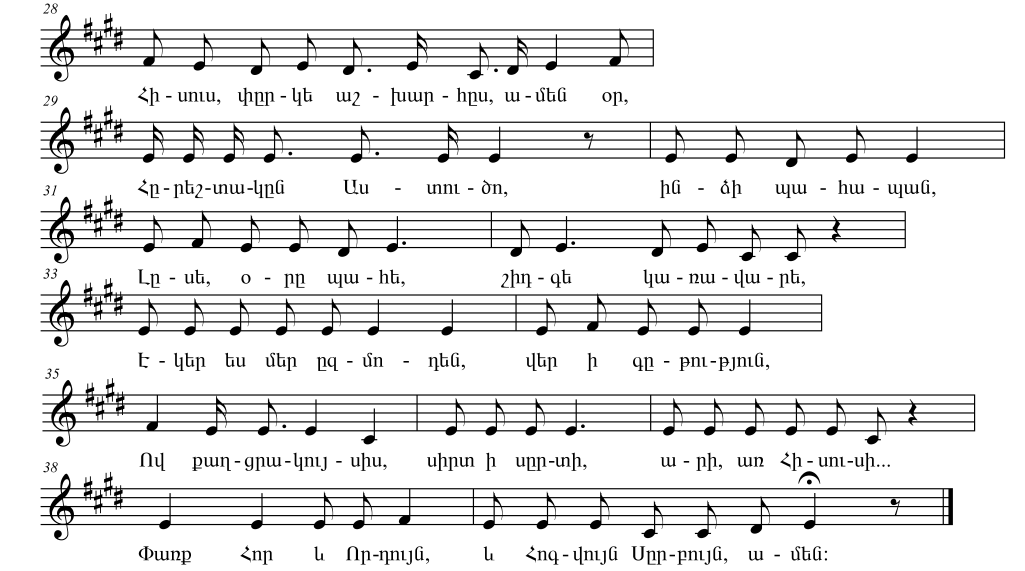 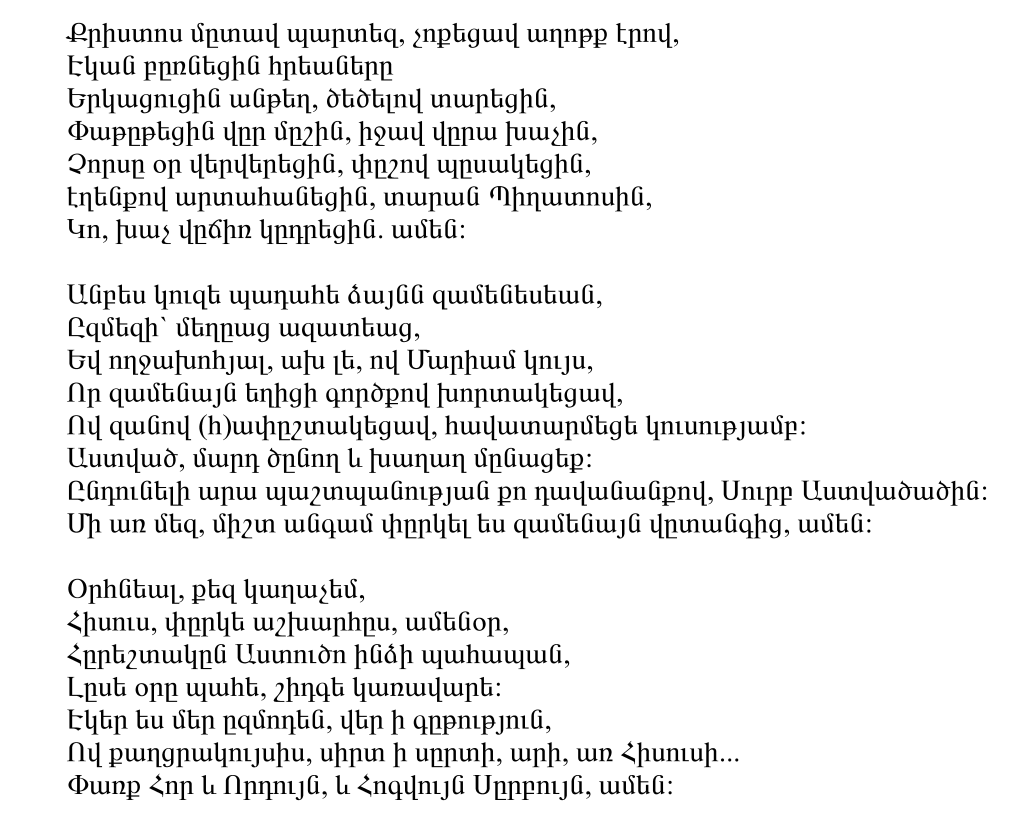 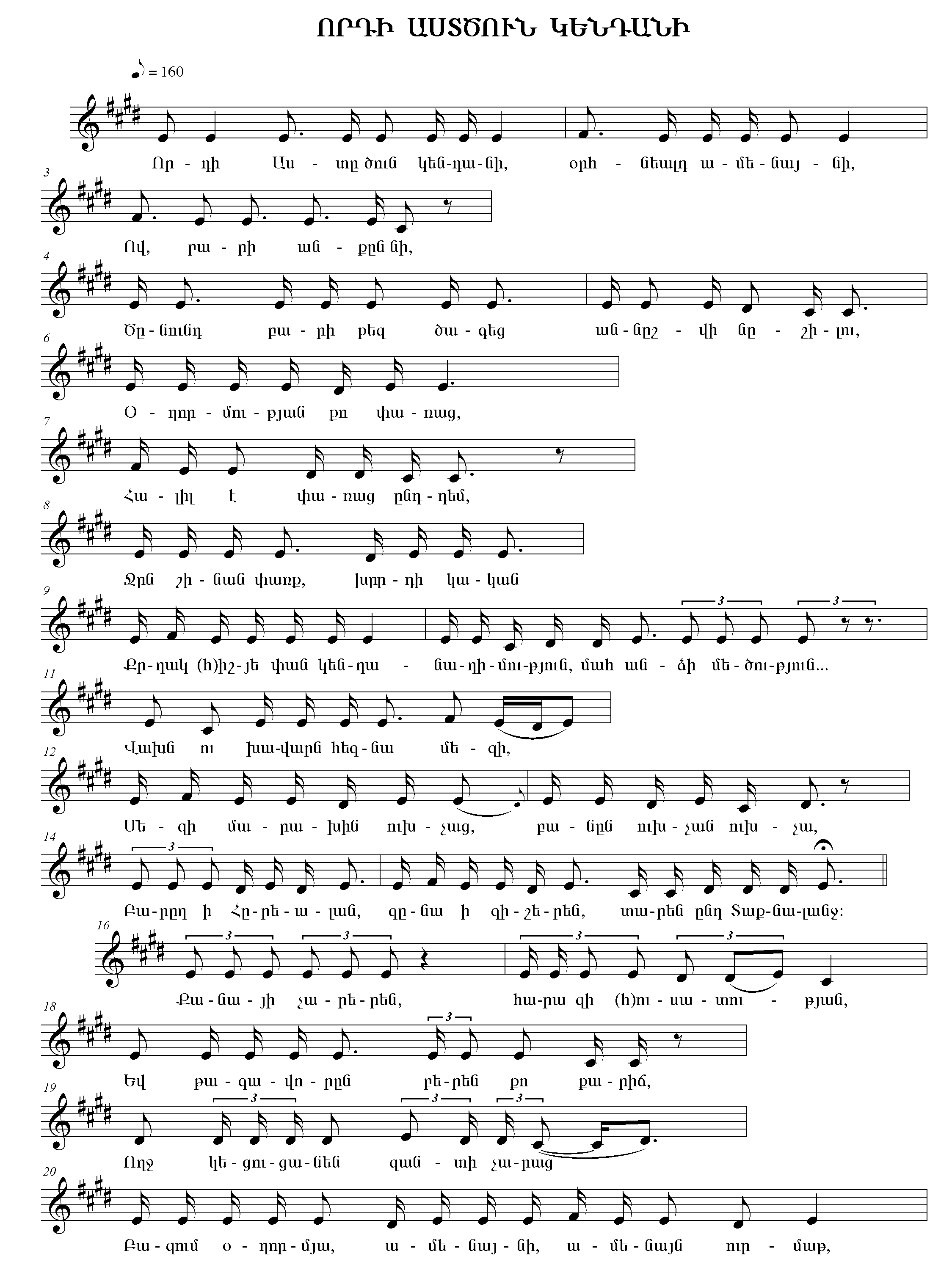 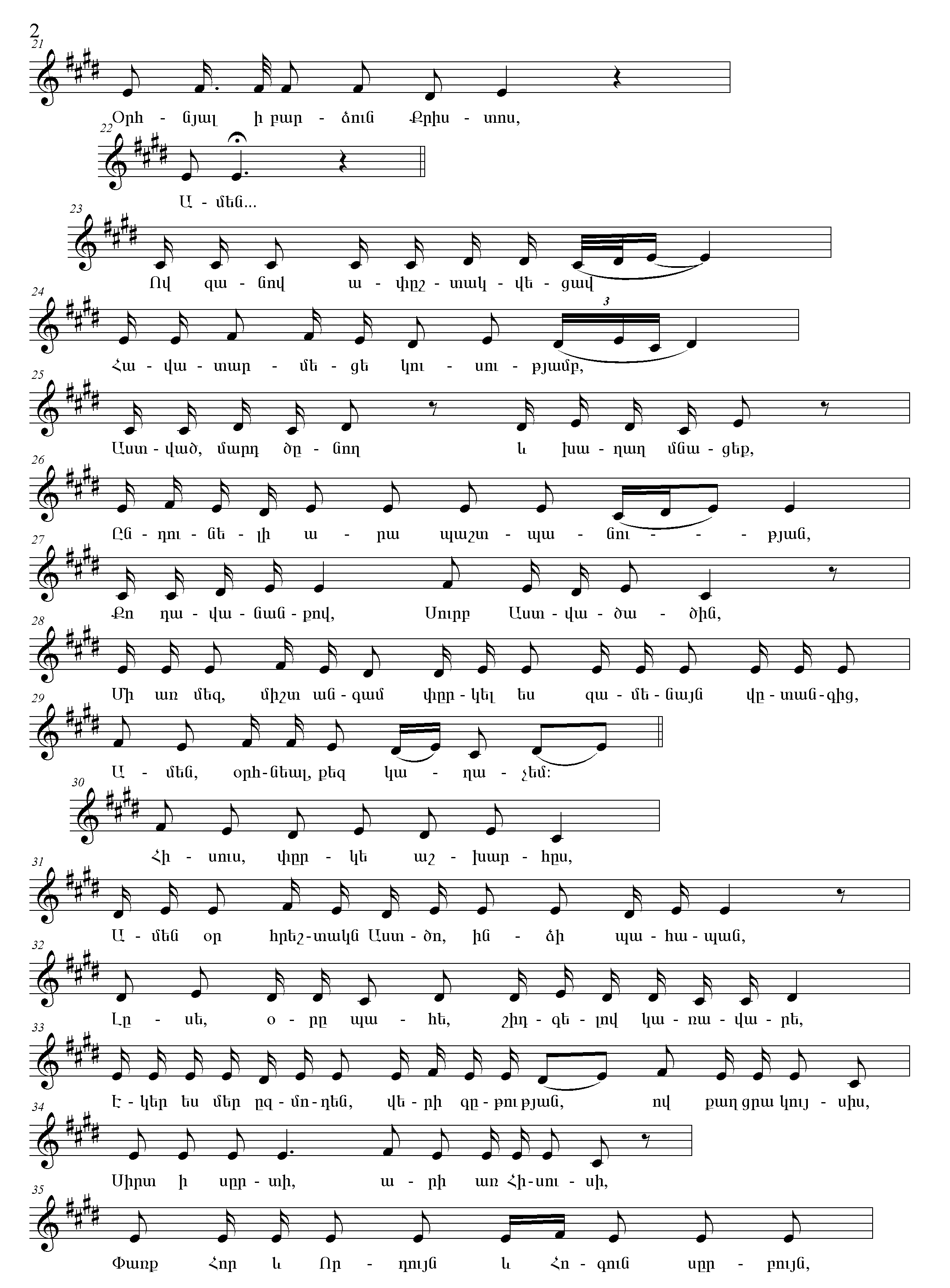 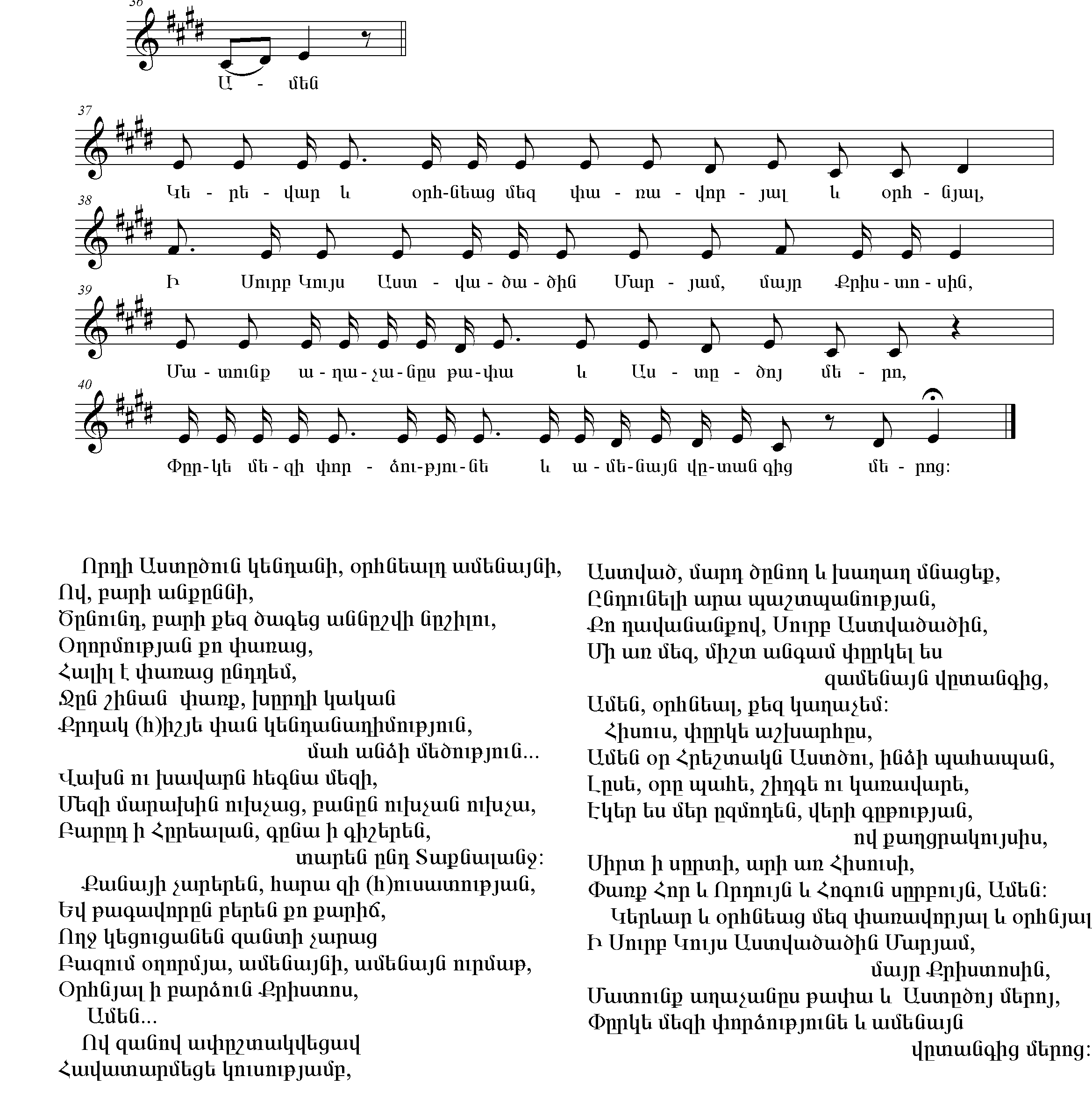 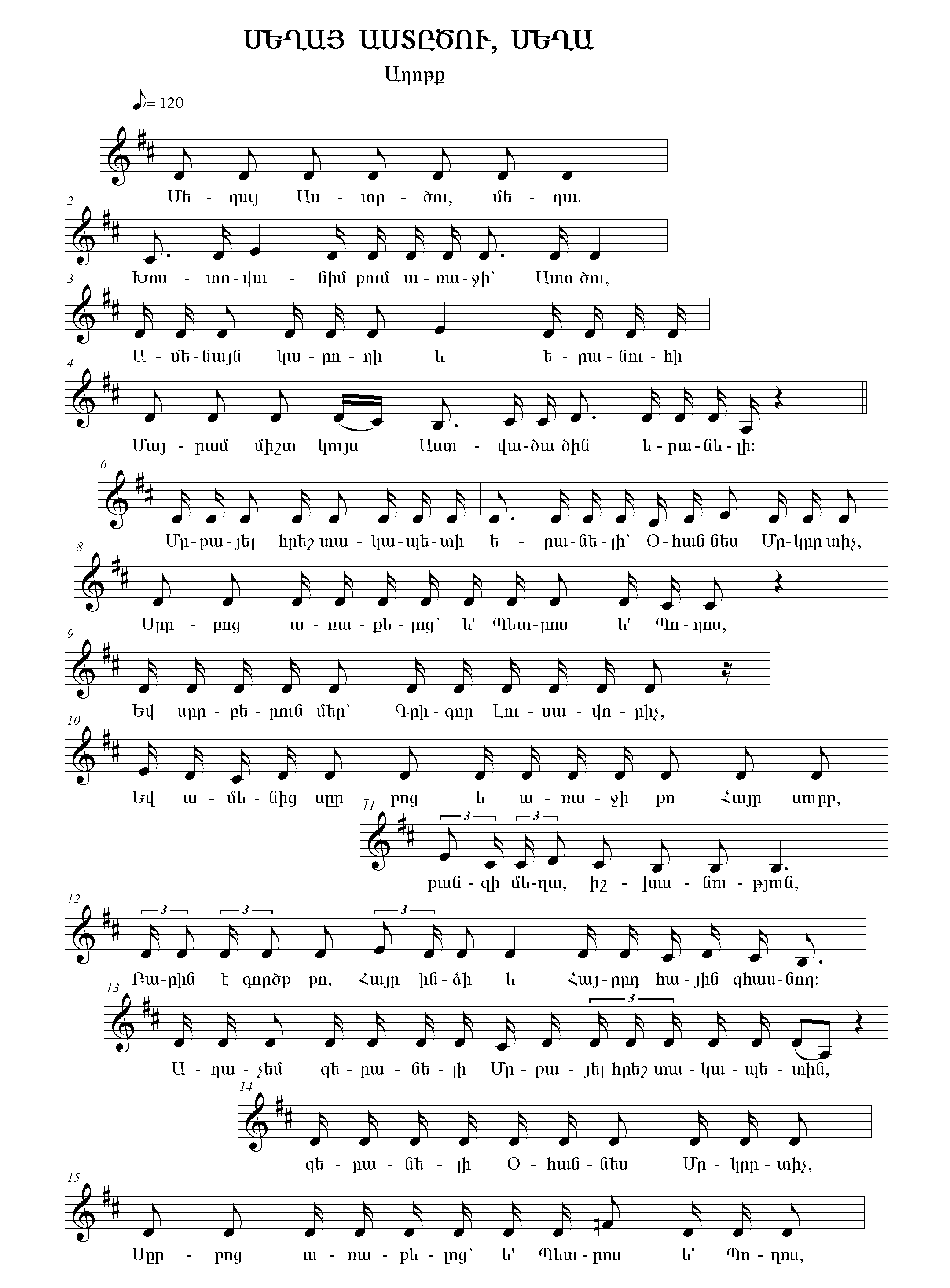 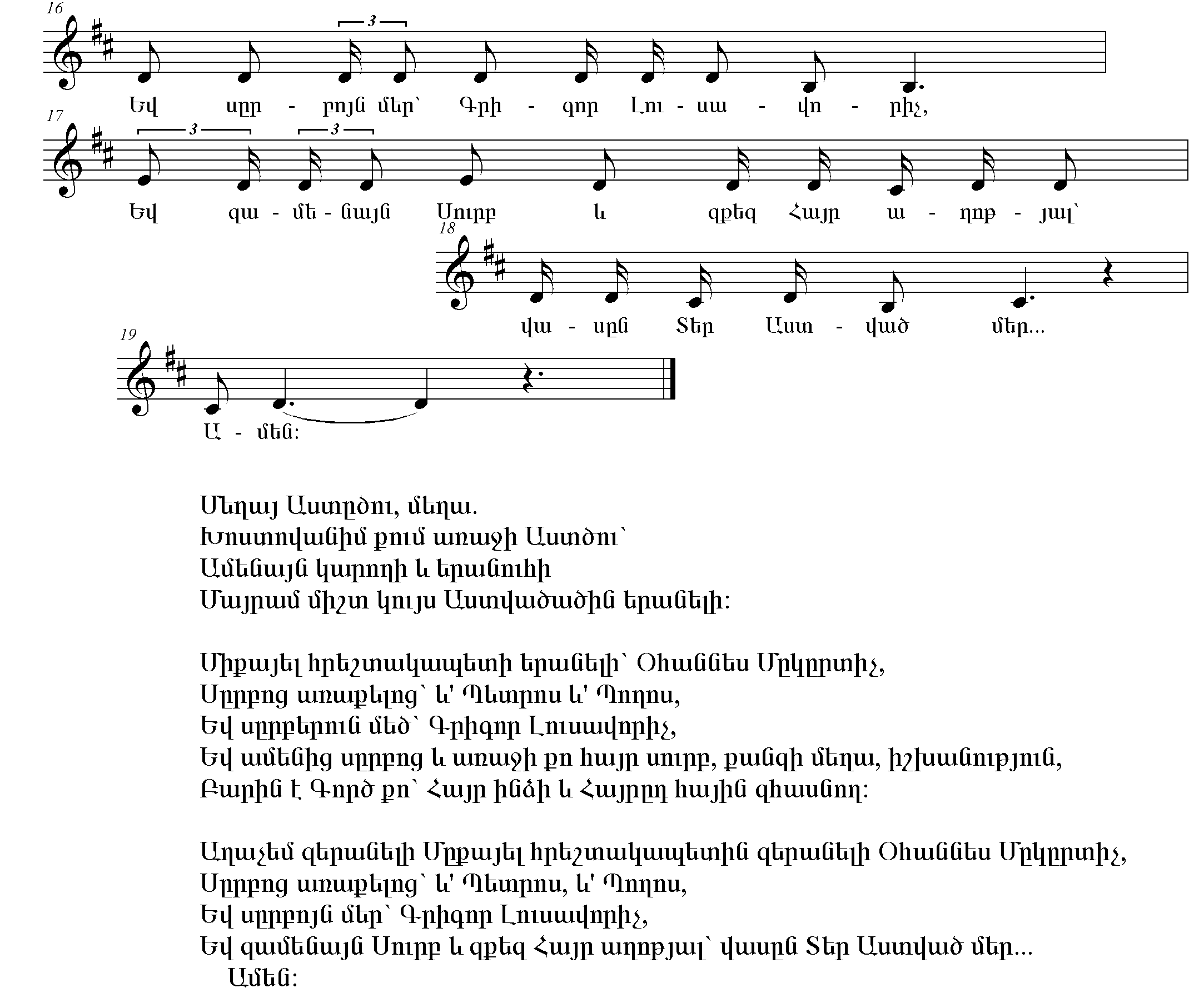 Մեր տողատմամբ ներկայացվող աղոթքների խոսքային կառույցները մյուս օրինակների նման անհամաչափ, առանց հանգավորման, բազմավանկ տողերի են տրոհվել։ Թիվ 85-ում երաժշտախոսքային շարադրանքը երեք (7-8-7), թիվ 86-ում՝ հինգ (6-8- 6-6-4), թիվ 87-ում՝ երեք (4-5-5) տողերից բաղկացած մասերի ենք տրոհել։ Բոլոր երեք օրինակն էլ հայոց վիպերգերին բնորոշ դեկլամացիոն՝ առոգանական խոսքի շեշտավորումներ և երգային երանգավորմամբ առոգանացված խոսքի շարադրանք ունեն։ Դրանցում շրջառվող գերակա ոճը վանկայինն է։ Սակավ, հանգչող դարձվածքներում հանդիպում են ներվանկային կառույցի վանկեր ևս։Բանասաց Ս. Կիրակոսյանի ներկայացրած թիվ 88` «Օհ, ի՞նչ սարսափ տիրեց երգիր» աղոթքի խոսքային տեքստը տրոհել ենք երկու մասի։ Ամբողջի 3/4-ը զբաղեցնող առաջին մասում բանասացը ներառել է Քրիստոսի մատնության ու Խաչելության պատկերները, նաև աստվածաշնչյան որոշ դրվագներ։ Շարադրանքի երկրորդ մասում բանասացը, Հայր Աստծուն դիմելով, խնդրում է կարողություն, Որդի Աստծուց` իմաստություն, բանտարկելոց՝ ազատություն, հիվանդանաց՝ առողջություն, թագավորաց` հաշտություն և եկեղեցոց` պայծառություն։ Աղոթքի երաժշտախոսքային շարադրանքը բաղկացած է չափածո կերտվածք ունեցող երկտողերից, որոնց եղանակավորումը հարց ու պատասխանի ձևով միավորող և մեկ ամբողջություն կազմող երաժշտական պարբերությունների շարունակական շղթայումներն են, որն էականորեն տարբերվում է նախընթաց օրինակների տիպային կերտվածքից։ 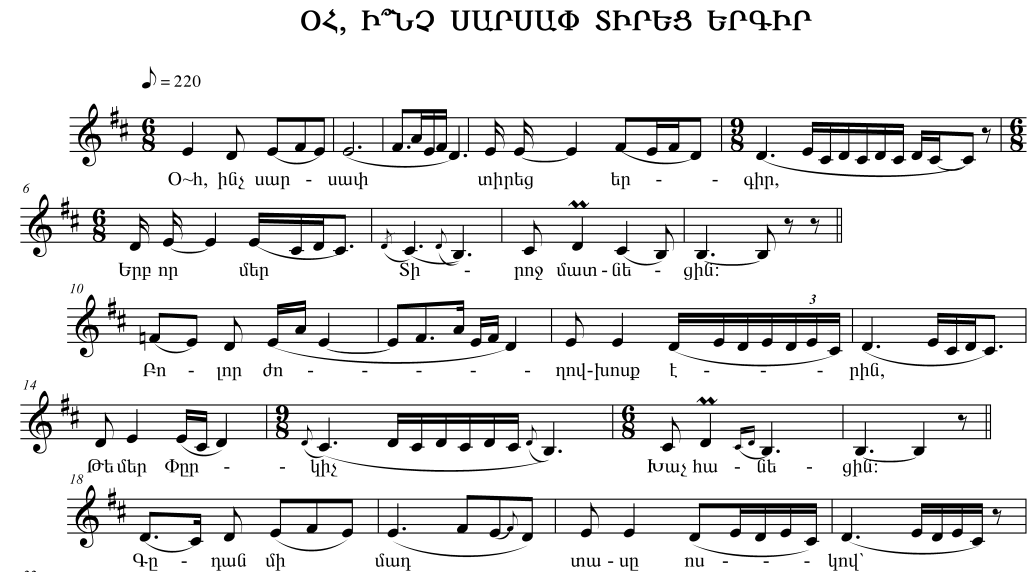 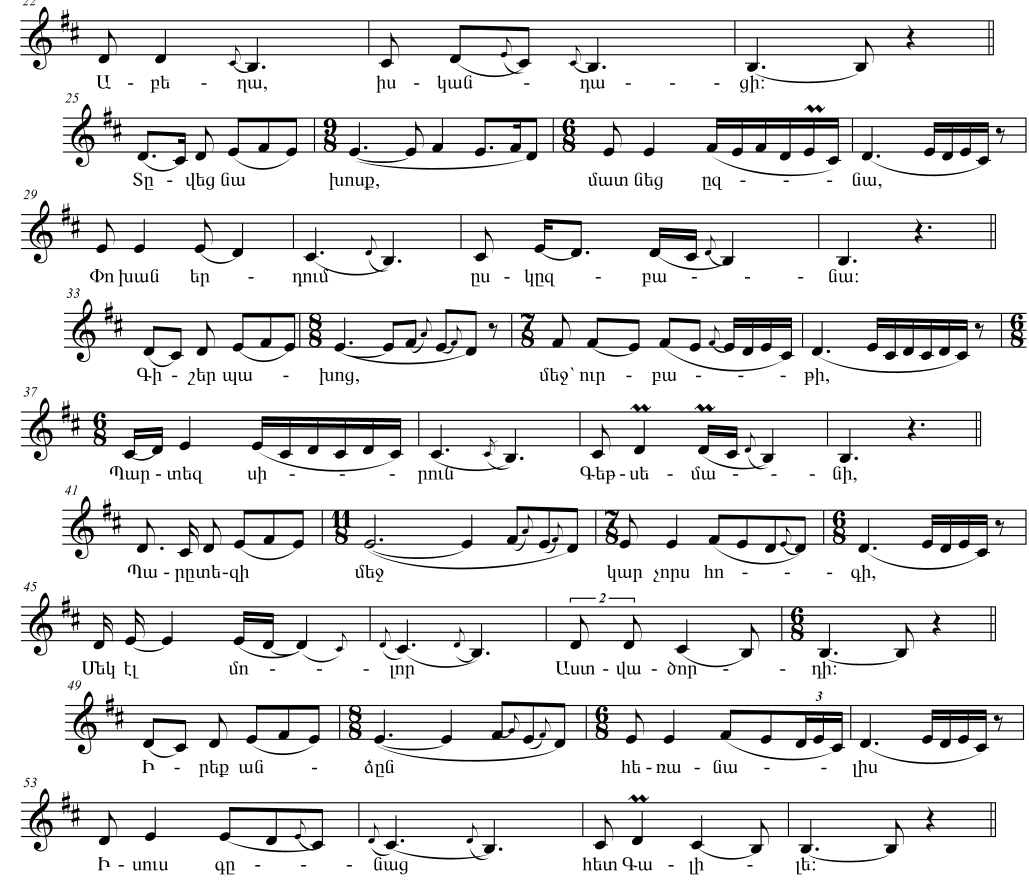 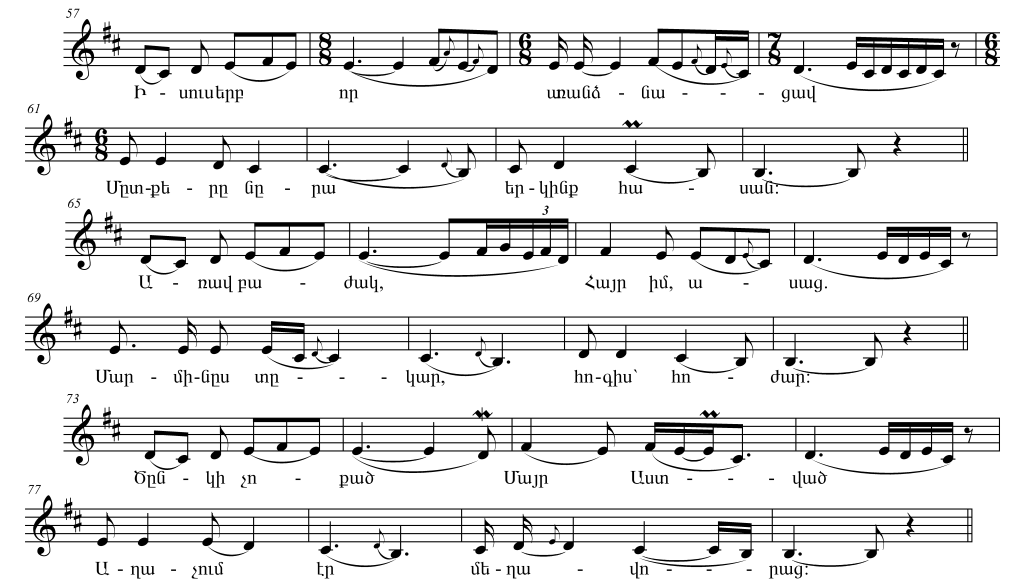 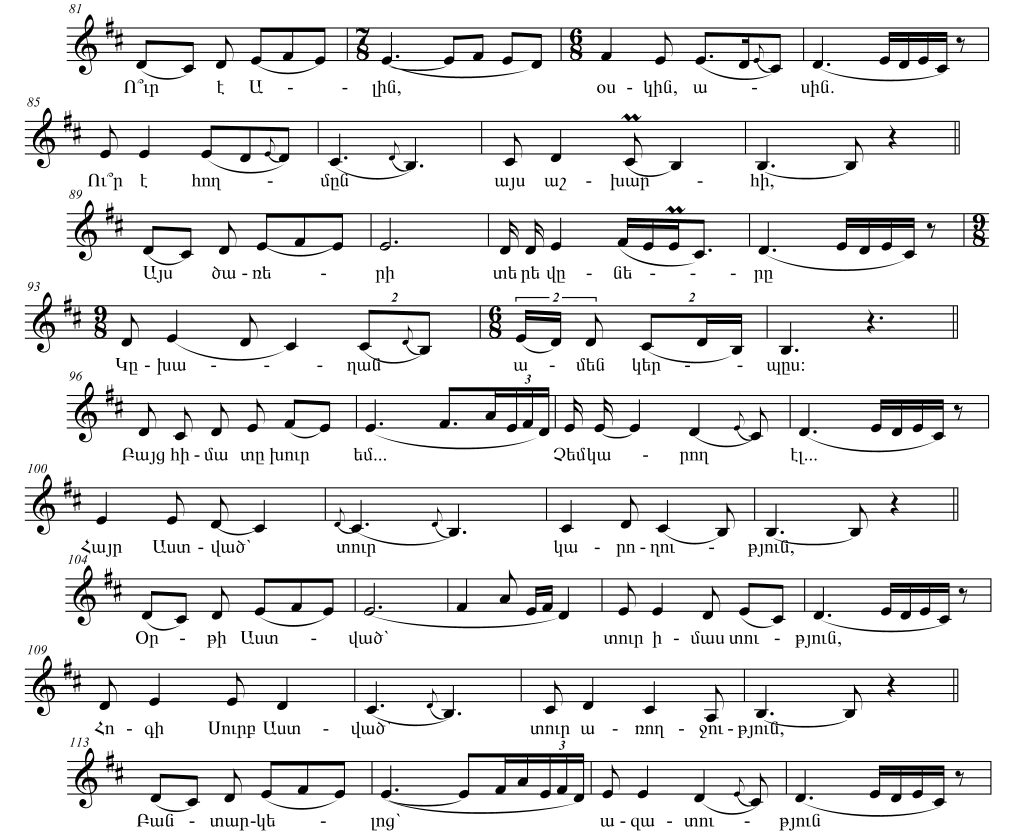 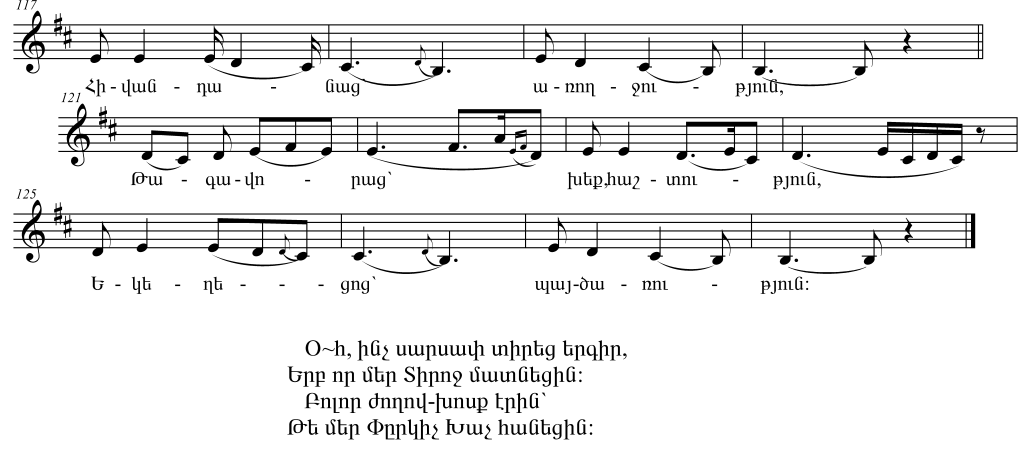 Նմուշն իր ոչ զգացմունքային` հանդարտ, պատմողական շարունակականությամբ նմանվում է այդօրինակ կերտվածք ունեցող հայոց վիպերգերին, որը տվյալ պարագային դրսևորվում է միջանկյալ դարձվածքներով միավորվող սկսվող և հանգչող-վերջավորող կառույցների փոխկապակցությունների միջոցով։ Դրանց բազմակի տարբերակված շղթայական համակցումներն էլ աղոթքի եղանակավորման հիմնական ատաղձն են կազմում։ Նման շարադրանքը հանդիպում է մեծն Ջիվանու կողմից վերակերտված և ջավախքցիների մեջ լայն տարածում գտած, ժողովրդական սիրերգերից քիչ զանազանվող աշուղական սիրավեպերի պատմողական ընթացք բովանդակող նմուշներում։ Շարադրանքը ծավալվում է Է5 (Էոլական կվինտային) առանց վեցերորդ աստիճանի ձայնակարգում։ Բնորոշ ելևէջադարձումներից է զարդահնչյուններով (melizm) հարուստ` 4””””””- 5”’7’3’4’3””” դարձվածքը։Այս նույն` Է5 ձայնակարգում է ընթանում Հ. Պիկիչյանի՝ 1999թ. Ախալցխայում յոթանասունիննամյա բանասաց Գոհար Սրապյանից գրառած թիվ 89` «Փրկիչներ գան…» աղոթքը, որի եղանակավորման պատմողական հանդարտ ընթացքը նման է նշված օրինակին։ Աղոթքն իր բանաստեղծական տեքստին բնորոշ երգ-կրկներգ կառուցվածքային շարադրանքով և եղանակավորմամբ ինքնահատուկ կերտվածք ունի։ Ինչպես այլուր, ամբողջը տրոհելու խնդրում այստեղ էլ նկատի են առնվել և՛ բանաստեղծական շարադրանքը, և՛ եղանակավորման սկսող և հանգչող-վերջավորող դարձվածքների շաղկապված միասնությունները։ Աղոթքի խոսքային կառույցների հիմքով հստակ տարանջատվել են կրկներգային տողերը հիմնատողերից։ Եղանակավորման սկսող և հանգչող-վերջավորող դարձվածքների շաղկապված միասնությունները նկատի ունենալով` ամբողջության մեջ երկտուն շարադրանք ունեցող այս օրինակի առաջին տունը տրոհել ենք քառատողի, իսկ երկրորդը` հնգատողի, առաջին կրկներգը` երկտողի, երկրորդը` եռատողի։ 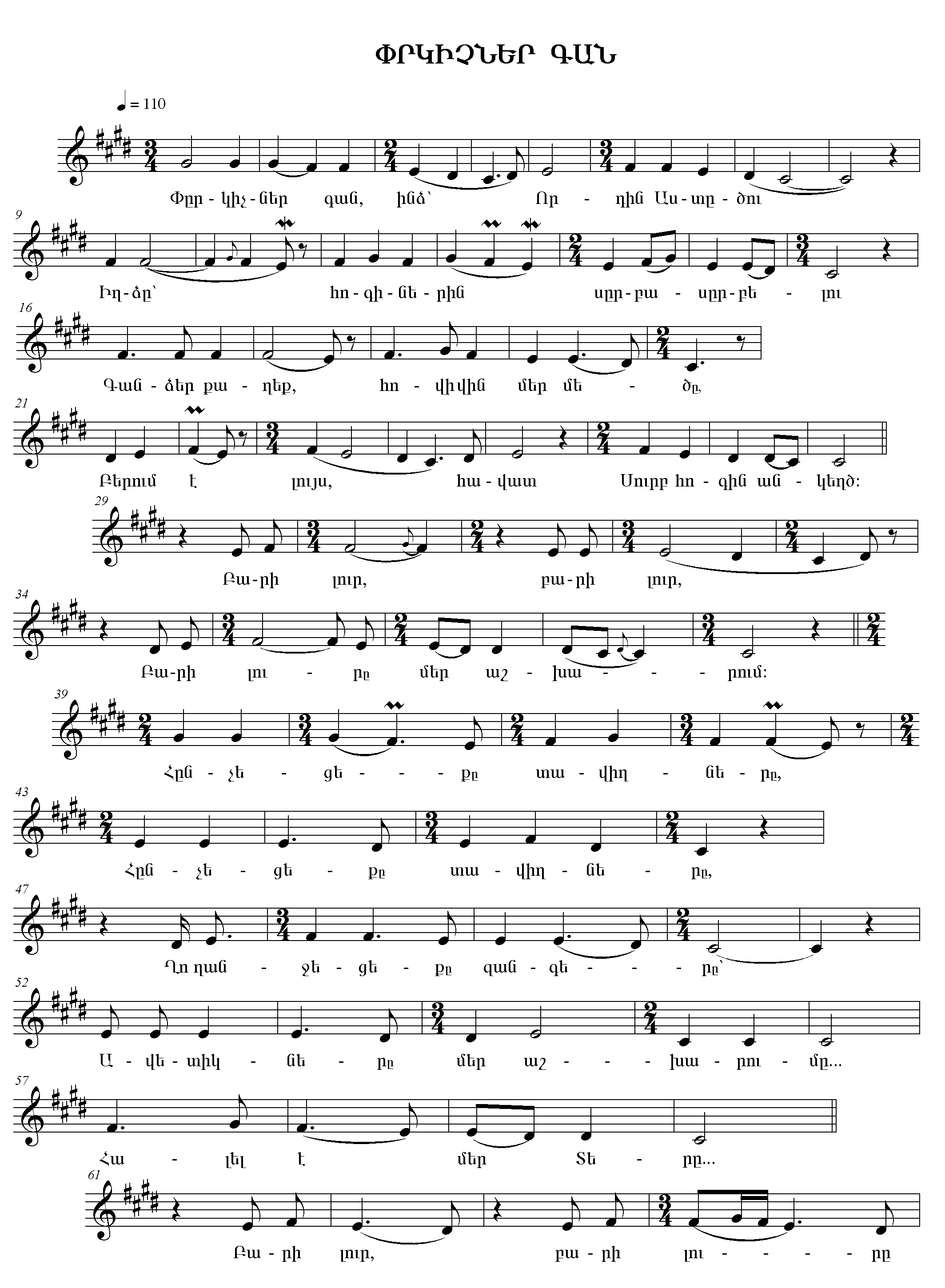 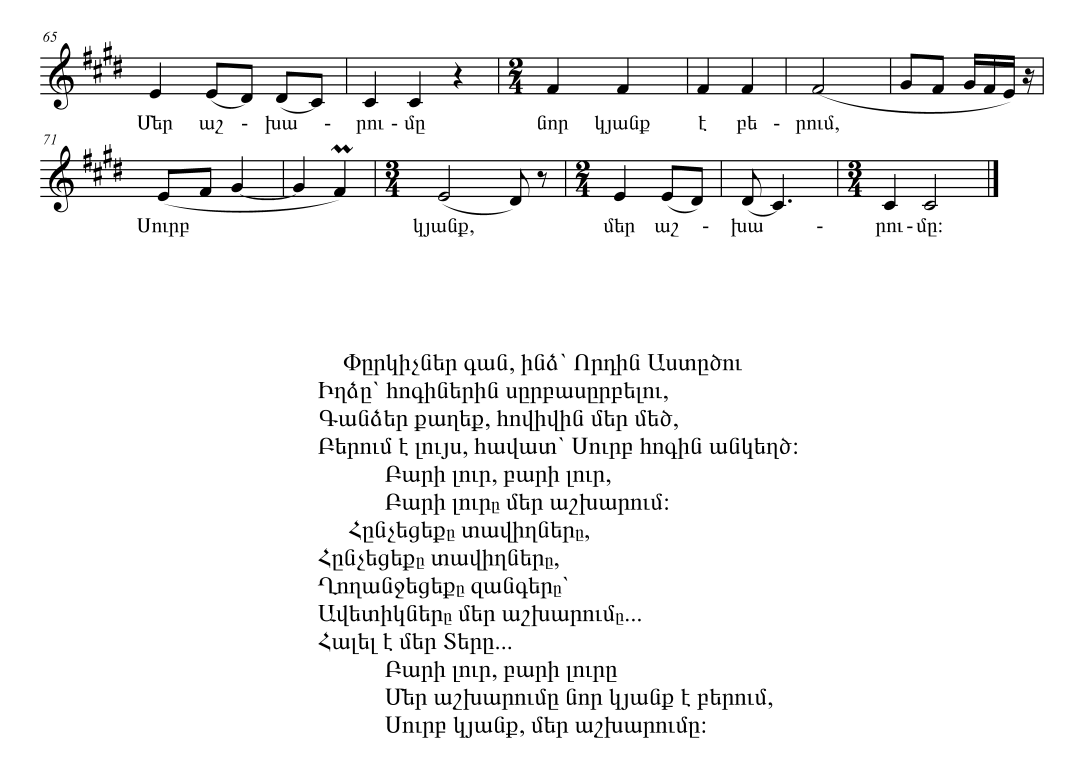 Նույն բանասացից գրանցած «Ալելույա» սկսվածքով թիվ 90` «Տեր Քրիստոս, քո փառքդ մեծ է», աղոթքն ընթանում է Է4 ձայնակարգում և ընդգրկում է փոքր` կվարտա հնչյունածավալ։ Նմուշի երաժշտաբանաստեղծական կառույցի ազատ շարադրանքը տրոհել ենք՝ ա) սկսվածքի, բ) կրկնակային տողերով հավելվող` անհամաչափ տողեր պարունակող երեք եռատողի և գ) նույնպես անհամաչափ տողերից կազմված, վերջնավարտ եղանակավորմամբ, երկտող շարադրանք ունեցող ամփոփող մասի։ Կարևորվում են սկսվածքի «Ալելույա, ալելույա» խոսքերին համապատասխանող` 4”3”4””3”2”1”2”3””2”p”/ 4”3”4””3”2”1”2”3”””2”1””p”” ելևէջակարգերը, որոնք որոշ տարբերակումներով կիրառվում են որպես կրկնակային տողեր։ Առաջին եռատողում կրկնակային տողը հետևում է տողերից յուրաքանչյուրին, որով շեշտվում է եղանակավորմամբ սկսվածքից փոխանցված, ամբողջական կառույցի համար նրա ելևէջադարձման կարևորությունը։ 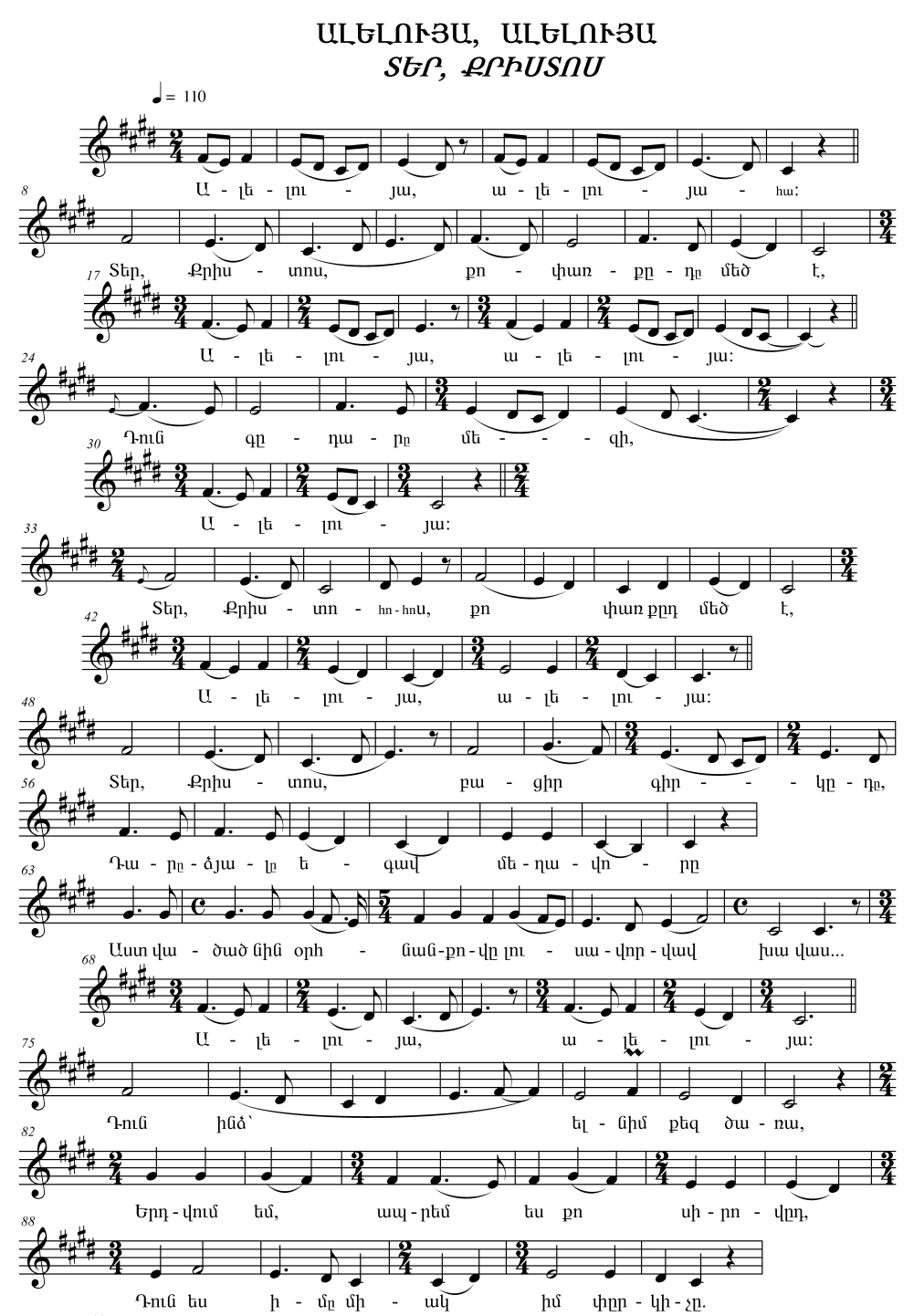 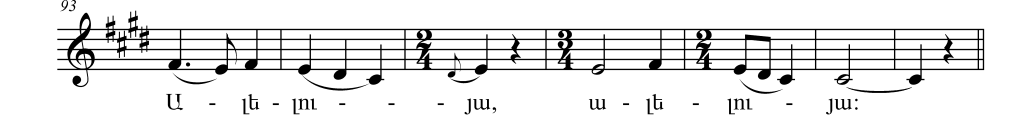 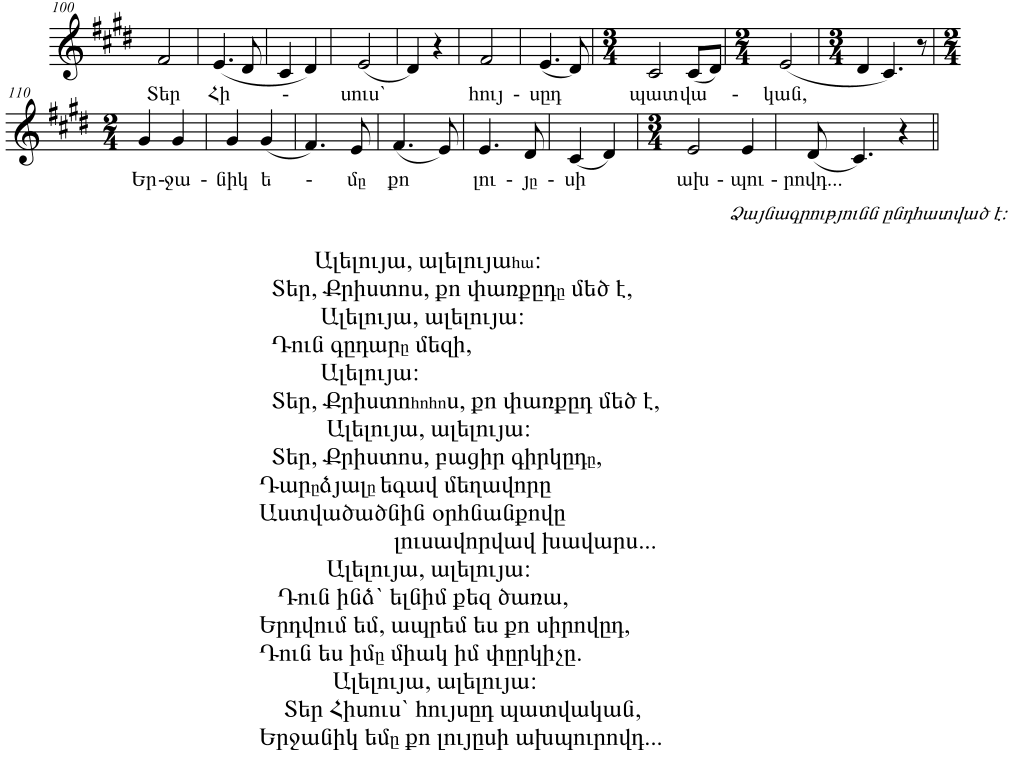 Բանասաց Գ. Սրապյանից Հ․ Պիկիչյանի ձայնագրած չորս աղոթքից՝ «Ճրագ, ճրագ, ճշմարիտ», թիվ 91 օրինակն առանձնանում է երկձայնակարգ շարադրանքով։ Այստեղ էլ, հիմնվելով շարադրանքի երաժշտաբանաստեղծական կերտվածքի հատկանիշների վրա, ամբողջը տրոհել ենք երեք` վեցատող, հնգատող, հնգատող տների, որոնցից յուրաքանչյուրը, սկսվելով Ի3 (տերցիային հիմնառանցքով Իոնական-մաժոր) ձայնակարգում, ավարտվում է կիսատոն ցած Փ3 (տերցիային հիմնառանցքով փռյուգիական մինոր) ձայնակարգում։ Նկատենք, որ ձայնակարգային զարտուղում-անցումը կայանում է նույն`cis, d, e, fis, g, a հնչյունաշարի d-e-fis -ից cis-d-e հիմնառանցք սահուն տեղափոխելու եղանակով։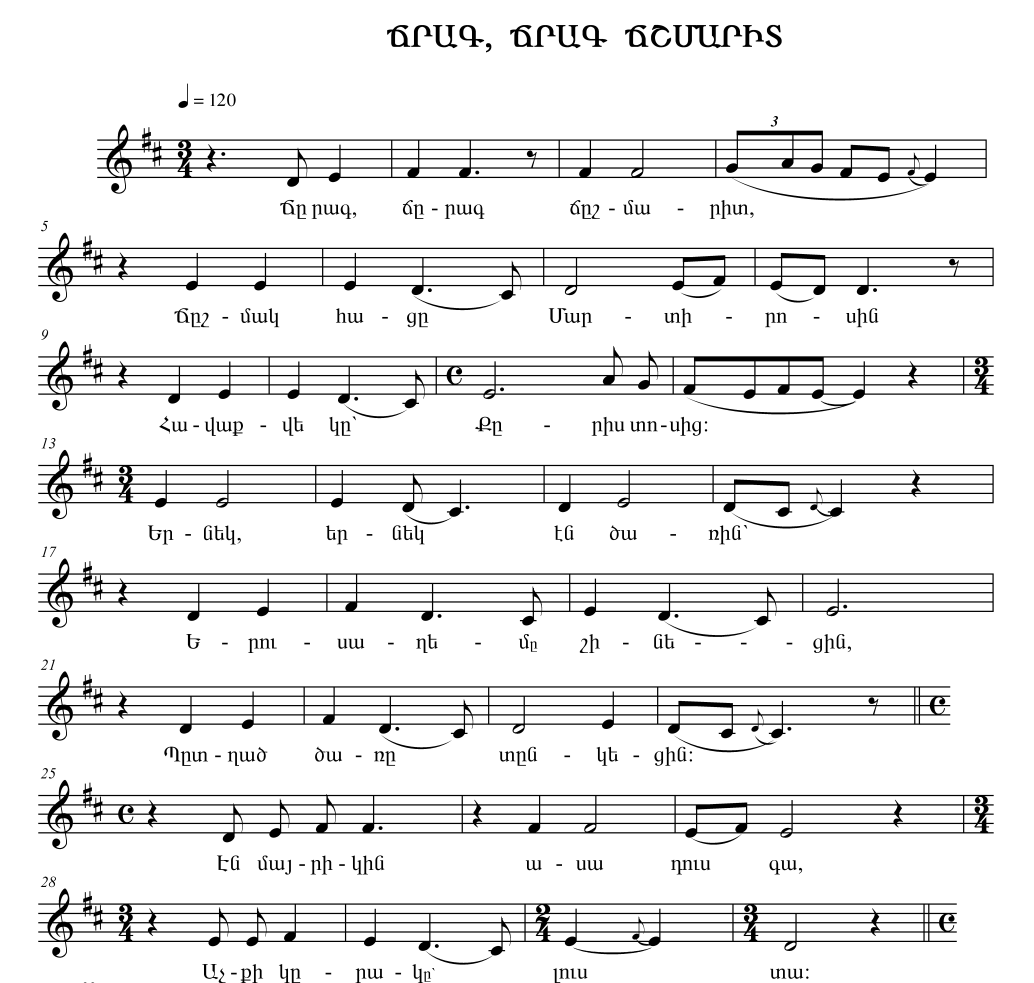 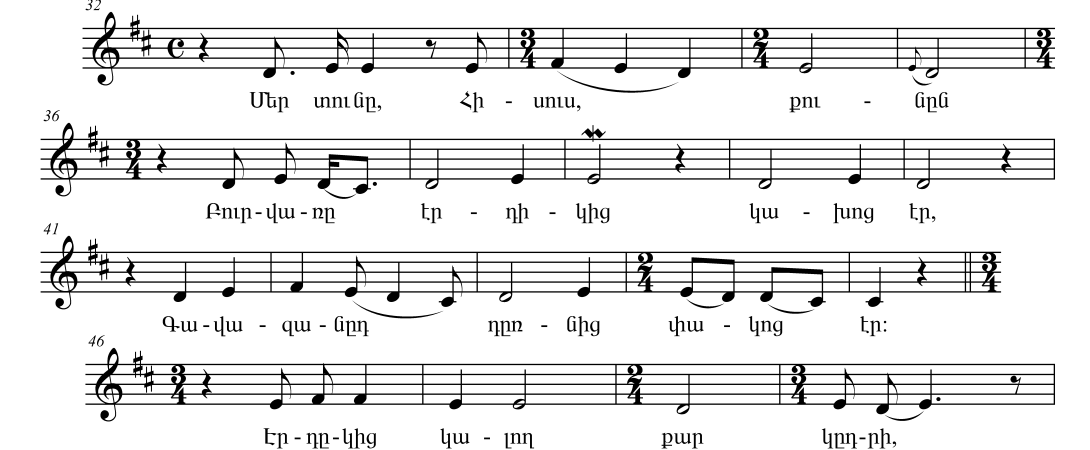 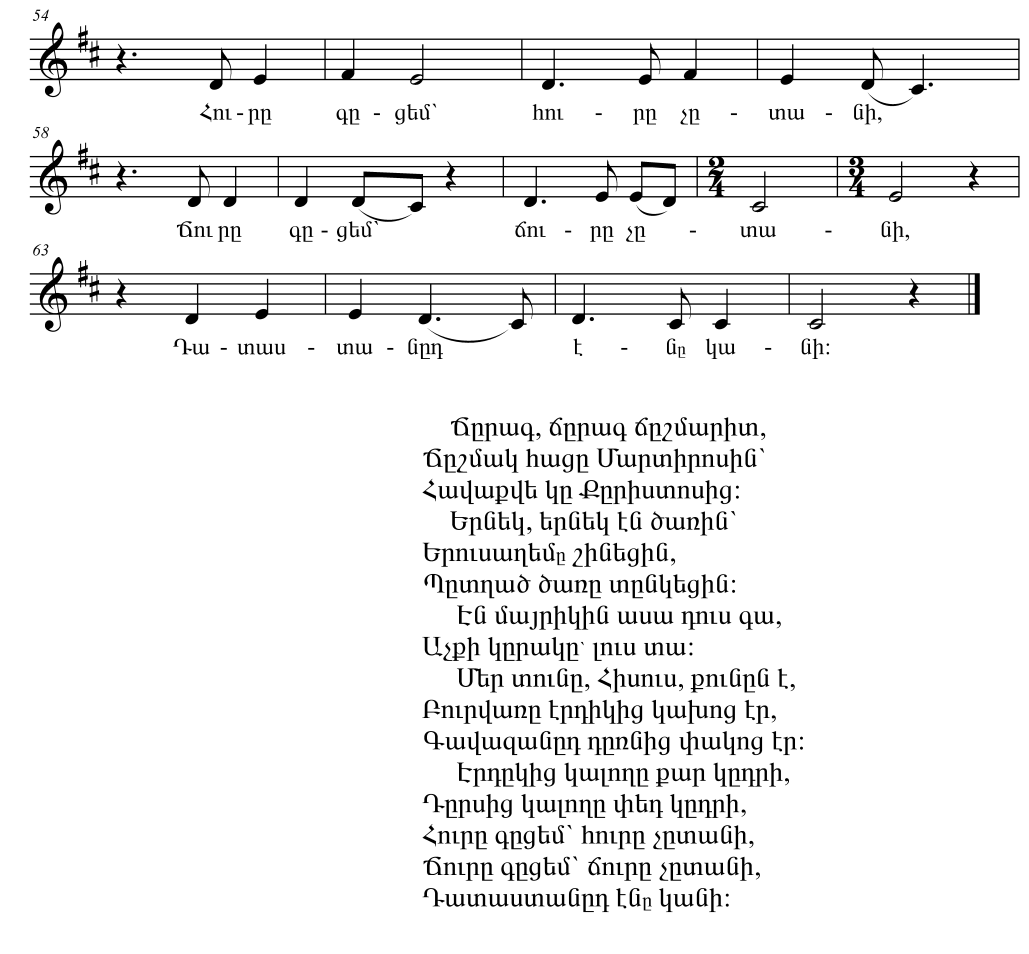 Նշենք նաև, որ շարադրանքի պատմողական-հանդարտ ընթացքը, որ Ջավախքի ժողովրդական հոգևոր աղոթքների կարևոր հատկանիշներից է, նրա երկձայնակարգ շարադրանքի բերումով չի խաթարվում։Մեր մյուս` «Ճրագները վառեցին», թիվ 92 աղոթքը, որ նույնպես գրանցվել է բանասաց Գ. Սրապյանից, յուրօրինակ է իր չափածո շարադրանքով և բովանդակության ոչ սովորական դրսևորումներով։ Ըստ այդմ` ամբողջը տրոհել ենք միմյանցից հստակ տարանջատվող, տարաչափ` 4, 4, 3, 2, 5 տողեր պարունակող հինգ տան։ Ազատ, զարդահնչյուններով համեմված հանկարծաբանական շարադրանք ունեցող այս նմուշը տողատելիս առանձնակի նշանակություն են ունեցել կառույցների հանգչող և վերջավորող դարձվածքները։ Տրոհված տասնութ տողից հանգչող 7 (1, 5, 6, 10, 14, 15, 17) դարձվածքները հարցական բնույթի են և մեծամասամբ եզերվում են դիմող ձայնով, իսկ մնացյալը` տասնմեկ վերջավորող դարձվածքները, հաստատական ավարտի նշանակություն ունենալով, ավարտվում են հիմնաձայնով։ Աղոթքն ամբողջությամբ շարադրված է Է4/5 ձայնակարգում։ Սակայն առաջին քառատողն ընթանում է միայն Է4 կվարտային հիմնառանցքով ձայնակարգում` նպաստելով շարադրանքի հանդարտ պատմողական բնույթին։Ձայնակարգի կվինտային հիմնառանցքը երևան է գալիս երկրորդ քառատողից և որպես եղանակավորման զարգացման բարձրակետ՝ քառատողի սկսող դարձվածքում բազմակի կրկնությամբ ընդգծվում է ձայնակարգի հինգերորդ աստիճանը` առաջացնելով դինամիկ լարում, որը հանդարտեցնելու գործոն են դառնում ոչ միայն կառույցի սկզբնատողի հանգչող` 5”””64”54”””p” դարձվածքը, այլև հինգերորդ դիմող ձայնից սկսող վարընթաց ելևէջադարձումները։ Մյուս՝ 3-5 տներում շեշտվում է ձայնակարգի չորրորդ` դիմող ձայնը, իսկ հինգերորդ աստիճանը կիրառվում է զարդահնչյունի կարգավիճակով։ Շարադրանքի հանգչող դարձվածքներից բանաձևային են առաջին տողի` 3”2”3”4”””p”””` և 5, 10, 15, 17-րդ տողերի նրա տարբերակները, վերջավորող դարձվածքներից երկրորդ տողի` 3””2”1”1””p”” և նրա 3, 4, 7, 8, 9, 11, 12, 13, 16, 18-րդ տողերի տարբերակները։ Խառը` վանկային-ներվանկային–զարդոլորուն ոճում շարադրված այս օրինակի բոլոր տներում հանդիպում են զարդոլորուն ոճին հատուկ գեղերգվող բազմահնչյուն վանկեր, որոնք Ջավախքի հոգևոր աղոթքներում սակավ են հանդիպում։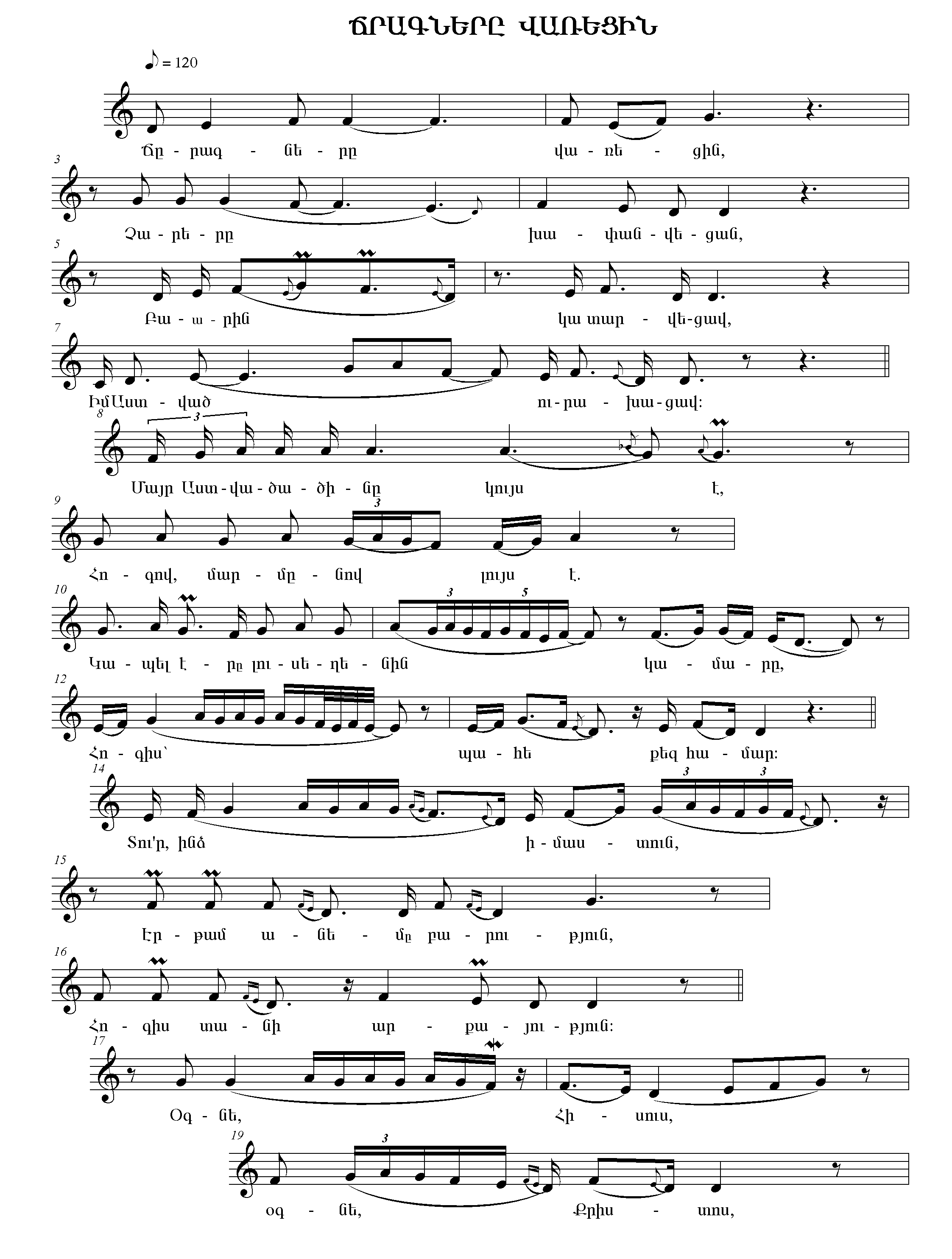 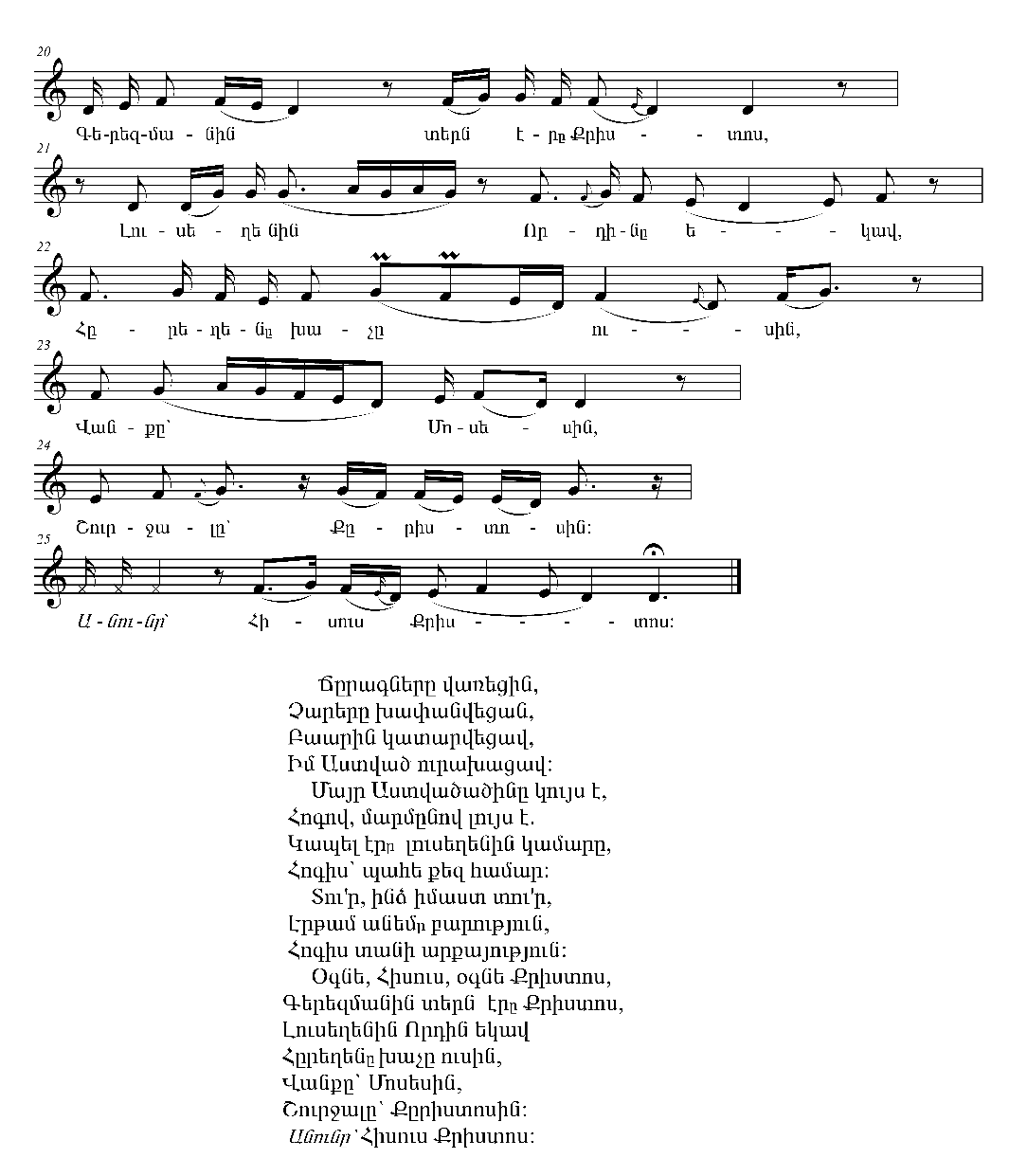 Այսպիսով, բանասացի ներկայացրած բոլոր չորս աղոթքների մեղեդիներն ինքնատիպ են, դարձումների մեջ համապատասխանում են խոսքային կառույցների հանգին ու շեշտին, հիշվող են, ունեն հաստատուն եղանակավորում և, թերևս, բանասացի կողմից էլ կրկին երգվելու պարագային պետք է, որ ոչ էական փոփոխություններ կրեն։ Մեր ձայնադարանում պահվող՝ Ջավախքում գրանցված հոգևոր աղոթքներից վերջին երկուսը եկեղեցական պատարագի ընթացքում հնչող «Տեր ողորմյա»-ի տեղական տարբերակներն են։ Ըստ այդմ` նախ դրանք համեմատել ենք Ն. Թաշճյանի գրանցած տասներեք տարբերակի հետ։ Պարզվել է, որ մեր օրինակները և՛ եղանակավորմամբ, և՛  խոսքային շարադրանքով տարբերվում են թաշճյանական գրառումներից։ 1970թ. Վարևան գյուղում վաթսուներեքամյա բանասաց Անդրանիկ Հակոբյանից գրանցված թիվ 93 «Տեր ողորմյա»-ի բանաստեղծական տեքստը մոտ է «Ձայնագրեալ երգեցողութիւնք Սրբոյ Պատարագի» հայտնի ժողովածուի  էջ 96-ի տարբերակին։ Թաշճյանական օրինակի (ինչպես և նրա գրանցած բոլոր տարբերակները) բանաստեղծական տեքստը հանգավորված, չափածո շարադրանք ունի։ Մեր տողատմամբ այն երեք ութավանկ երկտողից է կազմված, որոնցից առաջինում «Տեր ողորմյա» բառակապակցությունը կրկնվում է չորս անգամ, որը, ըստ Ն. Թաշճյանի (շարադրանքի վերջնամասի փակագիծ), հարկ է կրկնել երկտողերից հետո, որպես կրկներգ։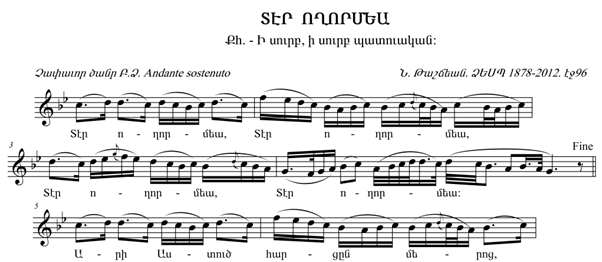 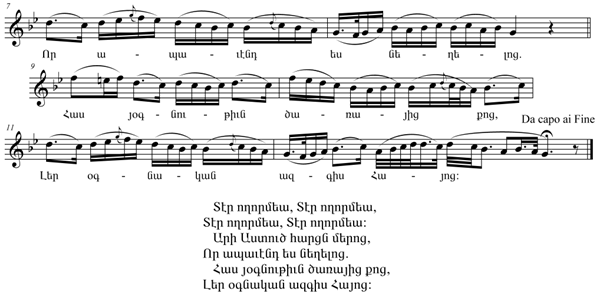 Բանասաց Ա. Հակոբյանի օրինակը մեր տողատմամբ բովանդակում է 7։7։8։14 և 8։8։8։8 վանկային կերտվածքով երկու քառատող, որոնք թաշճյանական գրառման նման հանգավոր շարադրանք ունեն։ Հիշողության ծալքերում հոգևոր երգերից որոշ բառեր մտապահելով` բանասացն իր կատարման տեքստում ներմուծել է իր մտապահած դարձվածներից մի քանիսը («Զարթիր Աստված, ողորմյա…, զարթիր, զարթիր, ողորմյա»)։ Նա երգի եղանակավորումը շարադրել է թաշճյանական բոլոր գրառումների ձայնակարգային կառույցներից տարբերվող` Է/Դ 5 (Էոլական-Դորիական-կվինտային հիմնառանցքով) օկտավային ձայնակարգում, որը, ընդգրկելով մեծ նոնա հնչյունածավալ, ձևավորել է հայոց տաղերգերին ու վիպերգերին բնորոշ լայնաշունչ մեղեդի։ Քառատողերի սկսող դարձվածքներում դորիական վեց-յոթերորդ աստիճանների օկտավային հնչյուն անցումը` 7”’6դ’8””””””/7”6դ”7”’8’8”””//7”’8’ 8”””””7’6դ’7’7”8”8”””””” դրամատիկ լարում ու հագեցվածություն է հաղորդում երգին հենց շարադրանքի սկզբում` նախապայման դառնալով մեղեդու հետագա զարգացման համար։ Ստեղծված դրամատիկ լարումն ամրագրող, ամբողջացնող, նաև հանդարտեցնող հանգրվան են  առաջին և երկրորդ տների առաջին տողերի հանգչող դարձվածք-
ներում ձայնակարգի հինգերորդ դիմող ձայնով եզերվող` 7’”8’8”7”6”5””4”5”5”///7”8”8”7’8’7’6”6”5”5””5”””” ելևէջակարգերը։ 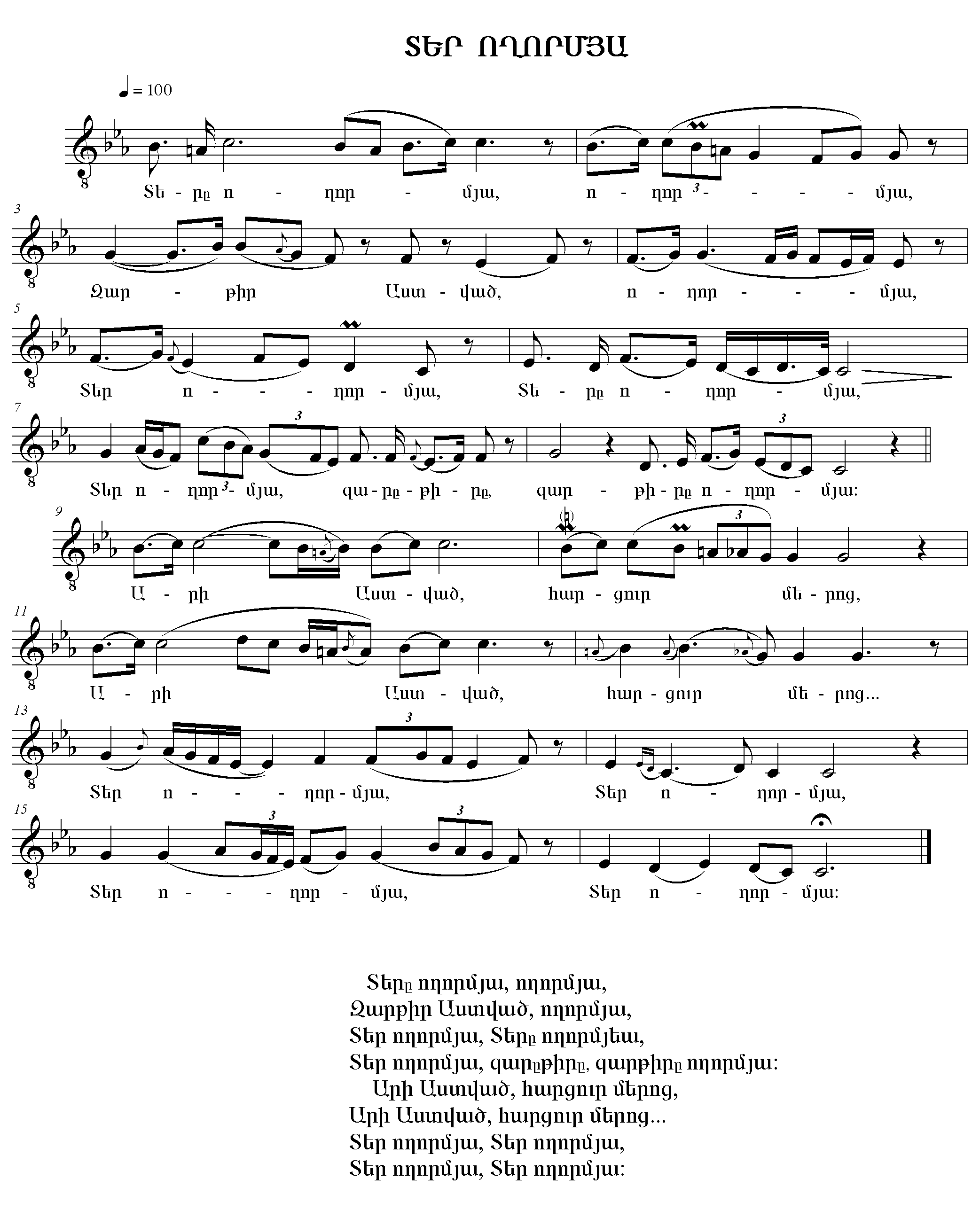 Շարադրանքի առաջին տունը պետք է ավարտվեր երրորդ տողը հիմնահնչյունով եզերող` 3”’2’4”’3’2’1’2”1’1”””” վերջավորող դարձվածքով։ Սակայն բանասացն առաջին տունն ամբողջացնում է չորրորդ` «Տեր ողորմյա, զարթիրը, զարթիրը ողորմյա» տողով` առաջինից երրորդ տողերի երաժշտախոսքային կառույցների համար հանրագումար հանդիսացող` սկսող, միջանկյալ և վերջավորող դարձվածքների փոխկապակցված շարադրանքով։ Երկրորդ տան երկրորդ տողը, որը խոսքային կառույցով նույնությամբ կրկնում է առաջինին, եղանակավորմամբ էլ տարբերակում է այն` սկսող 7”’’8’8””””9”8”7’6’7’6” դարձվածքում փոքր-ինչ ընդլայնելով հնչյունածավալը։ Երկրորդ տան երրորդ և չորրորդ տողերը, որ խոսքային նույն բովանդակությունն ունեն, կազմված են սկսող և վերջավորող դարձվածքներից։ Միմյանց տարբերակներ հանդիսանալով` դրանց սկսող դարձվածքները սկզբնավորվում են դիմող ձայնով և ավարտվում չորրորդ աստիճանով, իսկ վերջավորող կամ վերջին-վերջավորող դարձվածքները երրորդ աստիճանով սկսում և ավարտվում են հիմնաձայնով` ելևէջադարձմամբ դրամատիկ լարվածություն պարունակող սկզբնատողերի համար` ձևավորվելով իբրև հանդարտեցնող եզրափակում։ «Տեր ողորմյա» աղոթքի ամբողջական ընթացքն ու ձայնակարգային կերտվածքն այսօրինակ աղոթքների ենթատեսակի համար բանաձևային են և մոտ են հայոց վիպերգերին ու վիպաքնարական ասքերին։«Տեր ողորմյա»-ի մեր մյուս օրինակը գրանցվել է Ախալքալաքի Աբուլ գյուղում ութսունմեկամյա Երվանդ Խանջյանից։ Բանասացը երգը սկսել է «Սուրբ Եսթեր բարեխոսութեան» բառերով։ Այն ևս ունի ինքնահատուկ` թաշճյանական գրանցումներից տարբեր եղանակավորում։ Երգի վերլուծությունը դյուրացնելու նպատակով, ինչպես այլուր, մենք ամբողջական կառույցը տողատել ենք։ Առաջին հերթին առանձնացրել ենք սոսկ խոսքային` «Օրշնեալ առաջին սրբոց մերոց ճշմարիտ» շարադրանքը նախընթաց և հաջորդող եղանակավոր կառույցներից։ Նախընթաց եղանակավոր հատվածը տրոհվել է 8։7։7։9 անհամաչափ վանկական կերտվածքն ունեցող քառատող շարադրանքի։ Մինչև առանցքային համարվող «Տեր մեր, ողորմեա» քառատող աղոթքի վերջնավարտին անցնելը, առանձնացվել է «Աստուծո երկիր պագանիմ առաջին քո, Տեր» երաժշտախոսքային հատվածը, որը ներկայացրել ենք երկտող շարադրանքով։ Եղանակավոր աղոթքն ունի երկձայնակարգ շարադրանք։ Սկսվում է հիպո դ/Փ3 (տերցիային հիմնառանցքով դորիական-փռյուգիական) ձայնակարգում, որը երկրորդ տողի հանգչող դարձվածքում թեթևակի շեղում է կատարվում դեպի նույն հիմնառանցքով անհենակետ հիպո Հ(հարմոնիկ) ձայնակարգ։ Շարունակության մեջ վերստին վերականգնվում է հիպո դ/Փ3 ձայնակարգը` այս անգամ ցած չորրորդ աստիճանով, որը դրսևորվում է առաջին հատվածի վերջավորող դարձվածքներում։ Սոսկ խոսքային կառույցին հետևող շարադրանքի երրորդ հատվածում ձայնակարգն անփոփոխ է։  Վերջնավարտի քառատողում, պահպանելով հիմնառանցքը, նախընթացին համադրվում է առաջին հատվածում հպանցիկ օգտագործված անհենակետ հիպո Հ ձայնակարգը, որը հնչում է որպես վերջավորող հիմնական ձայնակարգ։ Նմուշի բնորոշ ելևէջադարձումներից առանձնանում են սկսող` 06””2”’1’1””””, կամ 1”2”3+”2”1””, և վերջավորող` 07””2”’1’1”p” դարձվածքները։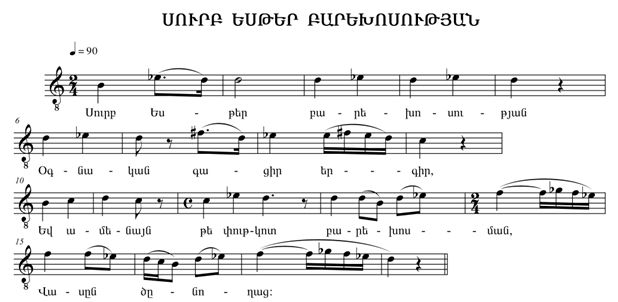 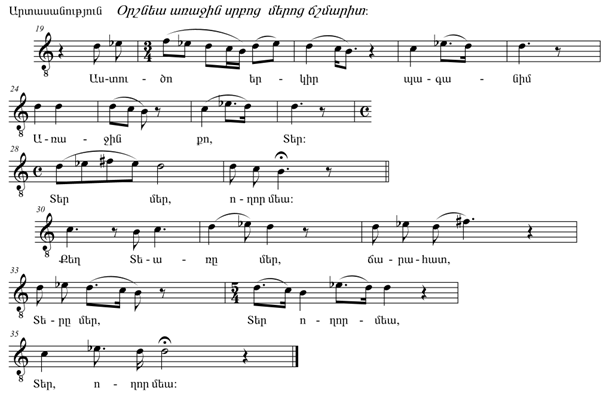 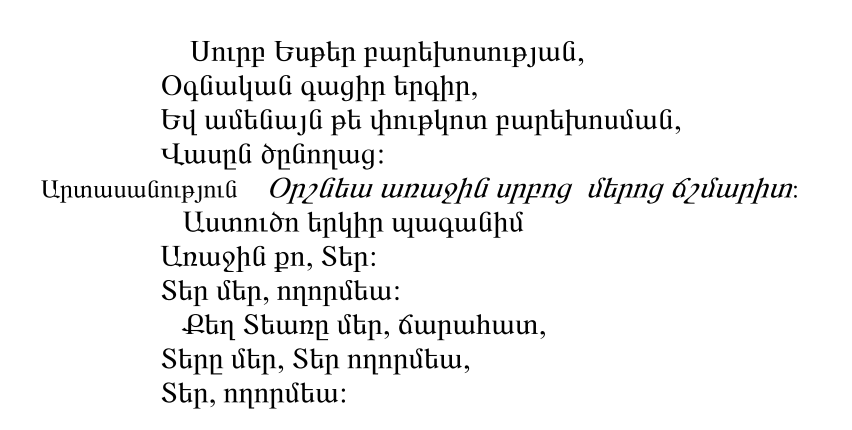 Ամփոփենք։ Ընդհանրացնելով վերը ներկայացված դիտարկումները՝ փաստենք, որ 20-րդ դարի՝ Ջավախքի ժողովրդական երգարվեստի անկապտելի մասը դարձած հոգևոր աղոթքները կարելի է բաժանել երկու խմբի` հայոց Պատարագամատույցի արարողակարգերում հնչող նմուշների տարբերակների և ժողովրդական ասացողների հոգու խորքից բխող, նրանց կողմից հորինված աղոթքների եղանակավոր նմուշների։ Առաջին խմբի մեր բերած երեք օրինակից թիվ 80-ը` «Հայր մեր» Տերունական աղոթքը միայն խոսքային կառույցով կարելի է թաշճյանական գրառումների էջ 
48-ի տարբերակի վերակերպված տարբերակը համարել։ Եղանակավորմամբ, սակայն, և հատկապես ինքնահատուկ ելևէջակարգով, այն տարբեր է։ Խմբի մեր մյուս՝ թիվ 81 օրինակը` ամենայն պարագայք օրհնելիս կատարվող «Ամեն…Ալելույա, ալելույա, ալելույա. Օրհնեսցի և սրբերսցի» քշոցի օրհնություն-աղոթքն է։ Այն Ն. Թաշճյանի կողմից չի գրանցվել, սակայն հաճախ միայն առոգանացված խոսքի տարբերակով կիրառվում է Հայ առաքելական եկեղեցու ներկայիս արարողակարգերում։ Մեր քննարկած հիշյալ եղանակավոր տարբերակը գալիս է լրացնելու բաց թողնվածը և հատկապես արժևորվում է իր լիարժեք ավարտվածությամբ, եղանակավորման ուրույն շարադրանքով, որը շարունակական ընթացքով կապակցված յոթամաս կառույց է։ Այս նույն խմբի մեր բերած օրինակները` թիվ 93՝ «Տեր ողորմյա» և թիվ 94` «Տեր մեր, ողորմեա», համեմատվել են Ն. Թաշճյանի գրանցած մեկ տասնյակից ավելի տարբերակների հետ։ Դրանք խոսքային և եղանակավորման շարադրանքով էականորեն տարբերվում են թաշճյանական գրառումներից և ինչպես մեր այս խմբի մյուս նմուշները՝ ունեն ինքնահատուկ եղանակավորում ու աղերսվում են հայոց վիպերգերին ու վիպաքնարական ասքերին։ Երկրորդ խմբի հոգևոր աղոթքների մեր դիտարկած տասնմեկ օրինակները ելևէջադարձմամբ ու հատկապես ձայնակարգային շարադրանքով երկու դրսևորում ունեն։ Առաջինը, որ բնորոշվում է հիպո դորիական կամ հիպո իոնական անհենակետ ձայնակարգերում դրանց ընթացակարգով, որոնց յուրօրինակ հնչերանգ են հավելում կառույցների հանգչող կամ վերջավորող դարձվածքներում երկրորդ 06, 07, երբեմն էլ 05 աստիճանների հիմնաձայն ձգտող ելևէջակարգերը, որոնք, մեր համոզմամբ, հոգևոր աղոթքների սոսկ ջավախքյան տիպային առանձնահատկություններից պետք է համարել։ Այդպիսիք հավաքածուում հինգն են` թիվ 83` «Հող էիր…», թիվ 84` «Տեր օղորմյա, սիրտս օղորմյա», թիվ 85` «Քրիստոս մտավ պարտեզ», թիվ 86` «Որդի Աստծուն կենդանի» և թիվ 87` «Մեղայ Աստծու, մեղա» երգերը, որոնք, ասերգային շարադրանք ունենալով, առոգանացված խոսքի կերտվածք ունեն։ Դրանք հիմնականում շարադրվում են վանկային ոճում և փոքր` մաքուր կվարտա հնչյունածավալ են ընդգրկում։ Ժողովրդի ստեղծած աղոթքների երկրորդ խումբը, որ վեց օրինակ է ընդգրկում (թ. 82` «Մայր Սուրբ», թ. 88` «Օհ, ի՜նչ սարսափ տիրեց», թ. 89` «Փրկիչներ գան…», թ. 90` «Ալելույա…Տեր Քրիստոս», թ. 91` «Ճրագ, ճրագ ճշմարիտ», թ. 92` «Ճրագները վառեցին»), հանդարտ, պատմողական շարունակականությամբ նմանվում է հայոց վիպաքնարական երգերին, նաև նմանօրինակ շարադրանք ունեցող աշուղական սիրավեպերի երգային հատվածներին։ Դրանք հիմնականում ընթանում են խառը` վանկային-ներվանկային-զարդոլորուն ոճում, երբեմն ընդգրկելով զարդահնչյուններով հարուստ բազմահնչյուն ելևէջադարձումներ, որոնք նրանց եղանակավորումը դարձնում են գեղարվեստորեն հագեցած բարձրարվեստ կերտվածքներ։ Այս խմբի ջավախքյան աղոթքներից հինգը (բացի Ի3-Փ3 ձայնակարգային զարտուղում պարունակող թ.91` «Ճրագ, ճրագ ճշմարիտ» աղոթքից) ձայնակարգային առումով շարադրվում են էոլական-մինորում։ Մեղեդիները, որ առավելապես երգային կերտվածք ունեն, դյուրըմբռնելի են և հեշտ հիշվող։ Նրանց շարադրանքից ակնբախորեն երևում է, որ մինչև մեզ ներկայացնելը, բանասացները վստահորեն տիրապետել են դրանց երաժշտաբանաստեղծական առանձնահատկություններին և բազմիցս կիրառել Բարձրյալի հետ իրենց հաղորդակցական երկխոսությունների ընթացքում։ ԱՇՈՒՂԱԿԱՆ ՀՈԳԵՎՈՐ ԵՐԳԻ ԱՌԱՆՁՆԱՀԱՏԿՈՒԹՅՈՒՆՆԵՐԸԻ թիվս Ջավախքի աշուղական բազում տարաբնույթ ստեղծագործությունների՝ մեզ բախտ է վիճակվել գրի առնել հոգևոր բովանդակություն ունեցող աշուղական երգի ութ նմուշ։ Ըստ ասացողների հավաստի տեղեկությունների՝ գրառած նմուշներից վեցն աշուղ Ղունկիանոս Կարնեցու ստեղծագործություններն են, որ գրանցվել են տարբեր բանասացներից։Ինչպես Սայաթ-Նովայի, այնպես էլ Ղունկիանոսի երգերի ձայնագրությունների մեր տարբերակներն ավանդաբար փոխանցվել են սերնդեսերունդ և գրեթե անփոփոխ պահպանել են աշուղի հորինվածքին բնորոշ եղանակավորումների բոլոր հիմնական հատկանիշները։ Եթե հավաքական ամբողջության մեջ դիտարկելու լինենք Ղունկիանոս Կարնեցու գրչին պատկանող մեր գրանցած վեց նմուշի խոսքային կառույցները, ապա առաջին հերթին ուշադրություն է գրավում յուրօրինակ չափածո շարադրանքը, որտեղ կանոնավոր, համաչափ կերտվածք ունեցող խոսքային կառույցներում տողերի միջև վանկերի չափաքանակի տարբերությունները բնավ չեն ազդում երգի եղանակավորման բնականոն ընթացքի վրա։ Ասվածը լավագույնս երևում է Ախալքալաքի Դիլիսկա գյուղից բանասաց Աստղիկ Քորոյանի ներկայացրած «Կռունկ, կռունկ, կռունկ» երգի խոսքի և եղանակավորման փոխկապակցության վրա։ Ներկայացնենք երգի բանաստեղծական տեքստը՝ նշելով տողերում առկա վանկերի քանակը։  Կըռունկ, կըռունկ, կըռունկ, 		6 վ.Սիրդըս քեզ հեդ կըռունկ, 		6 վ.Սուրբ խաչեմեն գուքաս, 		6 վ.Ու՜ր է ընգերըդ կըռունկ, 		7 վ.Սուրբ խաչեմենը գուքաս, 	 	7 վ.Ու՜ր է ընգերըդ կըռունկ։ 		7 վ.Ախ, ինձի տարան Վերին Սաչադան, 10 վ.Հըրեշտագնին թոփ էղան, 		7 վ.Վառվաձ սըրդիս ջուր կուդան, 	7 վ.Լուսավորչա խաթեր 		6 վ.Լուս հավդիս համար։ 		5 վ.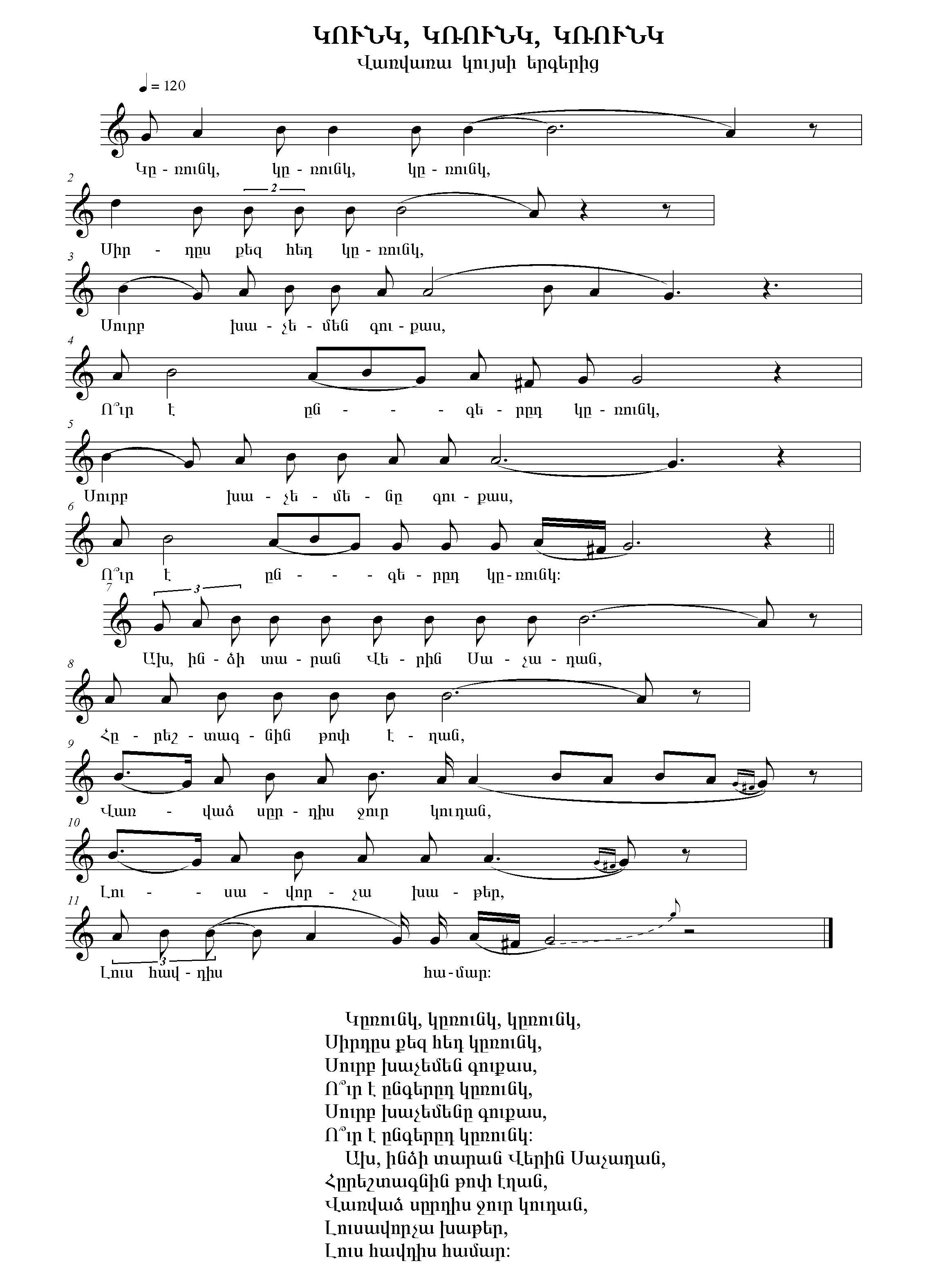 Անհամաչափ տողերով կառույցները հատկապես ակնբախ դրսևորում ունեն թվարկում պարունակող շարադրանքներում։  Դրանցում թվարկվող բառերի շարքում վանկերի քանակով տարբերվողները եղանակավորմամբ ևս առաջացնում են չափակարգի ընդլայնումներ կամ սղումներ՝ չխաթարելով հանգչող կամ վերջավորող դարձվածքների դերակատարման նշանակությունը՝ դրանցում տարբերակային փոփոխություններ կատարելով։ Վերջինիս վառ օրինակ կարող է հանդիսանալ Ախալքալաքի Կիրովական գյուղից բանասաց Մաթևոս Զարագյոզյանի ներկայացրած 3(98)` «Ու՜ր է Մայրամը քո» երգը՝ շարադրված Է4/5 ձայնակարգում, որի առաջին տունն ունի հետևյալ վանկական կերտվածքը`Ո՜ւր է Մայրամը քո, 		6 վ.  Ո՜ւր է որդին քո, 		5 վ. Ո՜ւր է Միածինըն քո, 		7 վ. Ո՜ւր է ճարակապատը քո, 	8 վ. Ո՜ւր է լուսընյակըն քո, 		7 վ. Ո՜ւր է լուսընթագըն քո, 	7 վ. Ո՜ւր է լուսընկայծըն քո, 	7 վ. Ո՜ւր է անդրանիկըն քո։ 	7 վ.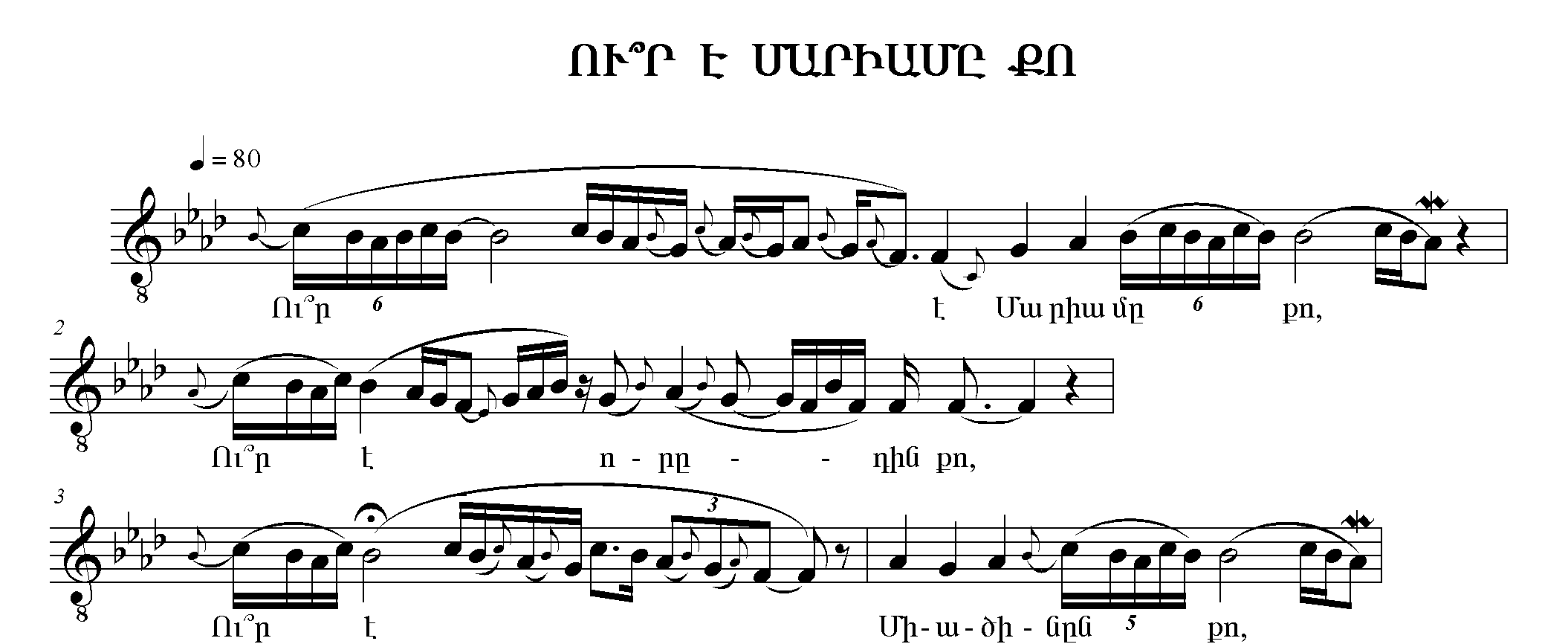 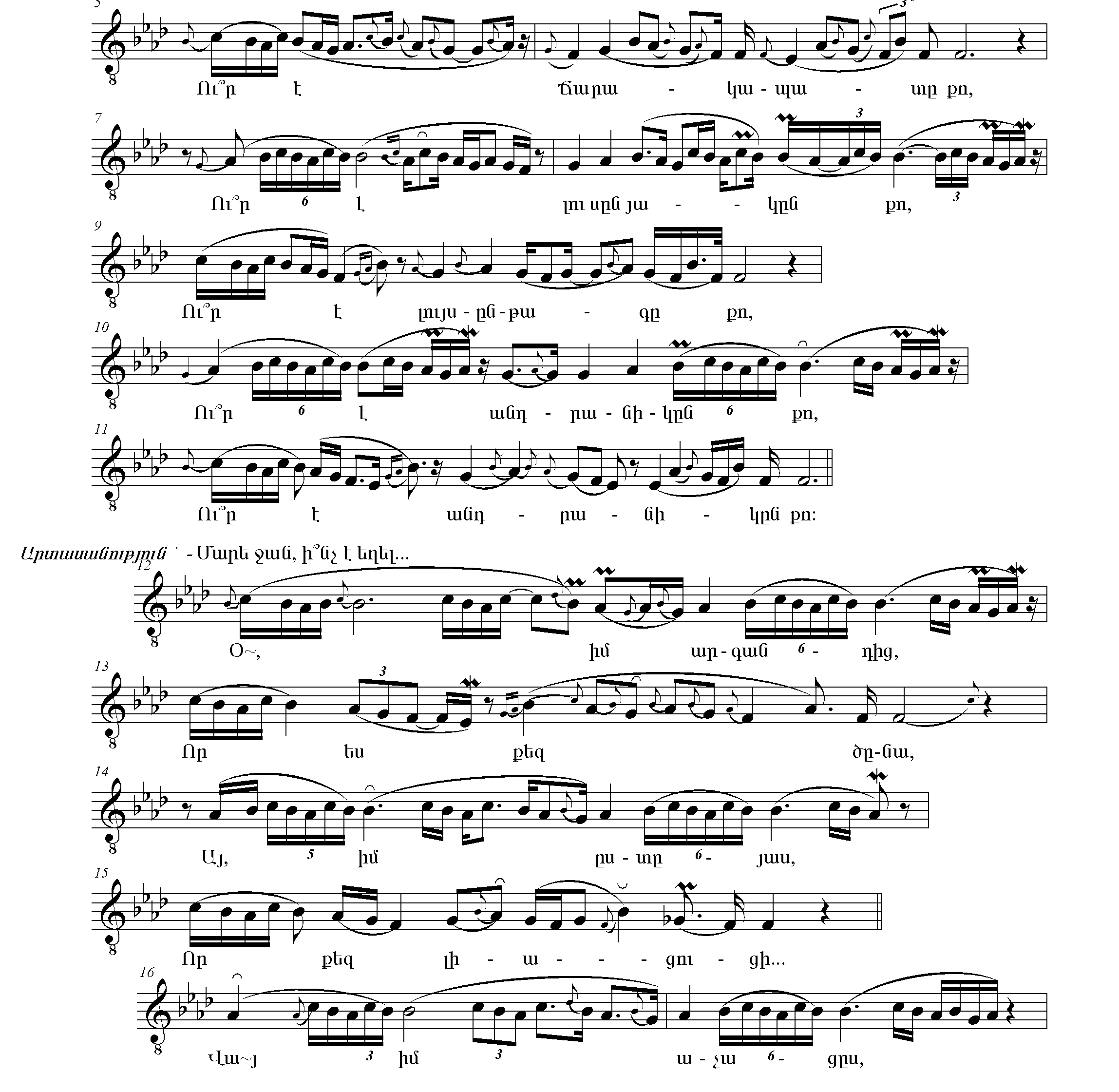 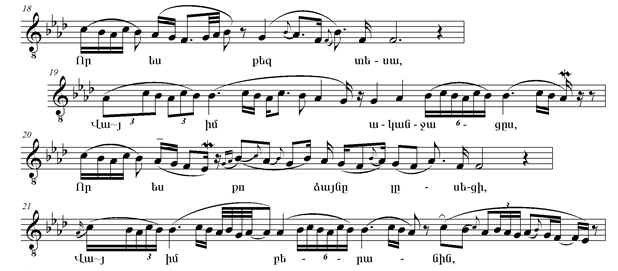 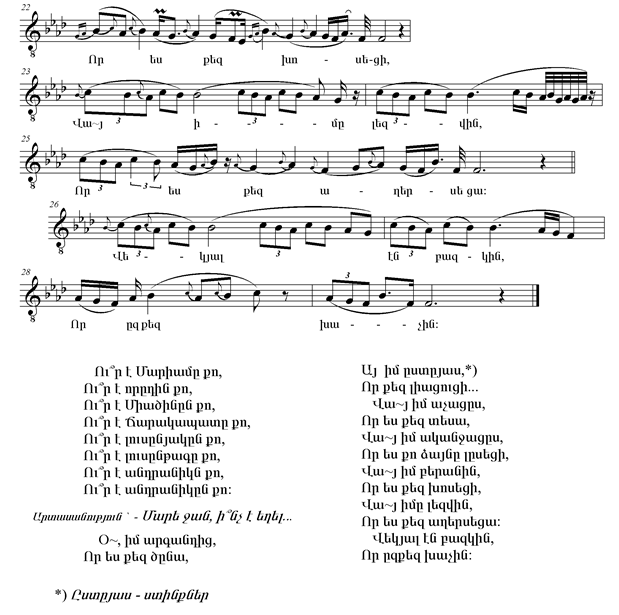 Ութատող շարադրանքի վանկերի 6, 5, 7, 8, 7, 7, 7, 7 հարաբերության պարագային բոլոր տողերի եղանակավորման սկսող դարձվածքներն ընդգրկում են «Ու՜ր և է» բառերը, որոնք, շարադրվելով խառը` ներվանկային-զարդոլորուն ոճում, նույն ելևէջակարգի էապես զանազանվող տարբերակներ են ներկայացնում։ Դրանցից զարդոլորուն ոճում շարադրված առաջին և 5-
8-րդ տողերի «Ո՜ւր», նաև 2-5 և 7-8-րդ տողերի «է» վանկերն ընդգրկող գեղերգվող ելևէջակարգերը տարբերակվելով պարունակում են մինչև քսանմեկ հնչյուն։ Շարադրանքի 1, 3, 5, և 7 տողերում սկսող դարձվածքներին հետևում են հանգչող դարձվածքները, որոնք, հարցական երանգ պարունակելով, ավարտվում են ձայնակարգի երրորդ աստիճանով։ Մնացյալ տողերում սկսող դարձվածքները շղթայվում են ձայնակարգի հիմնաձայնով ամփոփվող, հիմնավոր պատասխան հանդիսացող վերջավորող (ութերորդ տողում վերջին-վերջավորող) դարձվածքների հետ։ Գալով ղունկիանոսյան եղանակավորմանը բնորոշ ընդհանրական հատկանիշներին՝ նախընտրում ենք այն սկսել երաժշտական հորինվածքների հիմքերի հիմքը հանդիսացող ձայնակարգային կառույցների գնահատականից։ Խնդիրն առարկայական քննելու համար անհրաժեշտ ենք համարում ստորև ներկայացնել մեր հավաքածուում ընդգրկված ղունկիանոսյան մյուս չորս օրինակների նոտային տեքստերը։ Դրանցից «Ես հիվանդ եմ» երգը մեզ է ներկայացրել  Ախալքալաքի Վարևան գյուղից քառասունյոթամյա բանասաց Իսկուհի Մարգարյանը։ Մյուս՝ «Կարոտս կլցվի» երգը ձայագրել ենք նույն Վարևան գյուղում 73-ամյա բանասաց Հովսեփ Սահակյանից։ Հաջորդ՝ կրկին «Կարոտս կլցվի» երգի տարբերակը կատարել է Ախալքալաքի Տուրցխ գյուղից 65-ամյա բանասաց Հոռոմ Առաքելյան-Սիմոնյանը։ Վերջինը՝ «Աստված մեր խաչվավ» երգը ձանագրել ենք կրկին Ախալքալաքի Վարևան գլուղի 48-ամյա բանասաց Արաքսյա Թումասյանից։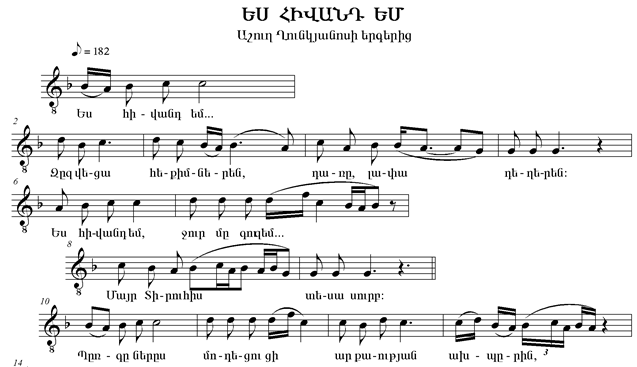 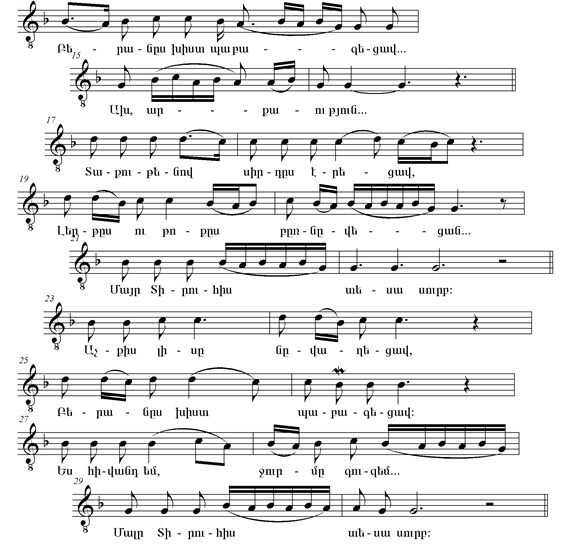 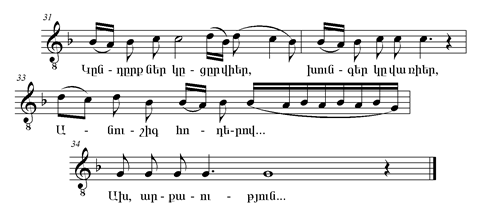 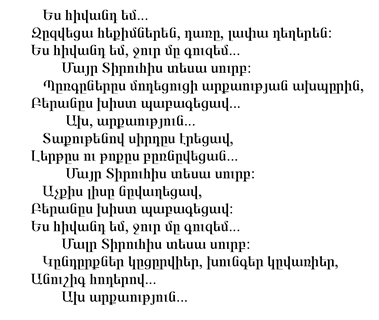 Ախ, արքաություն…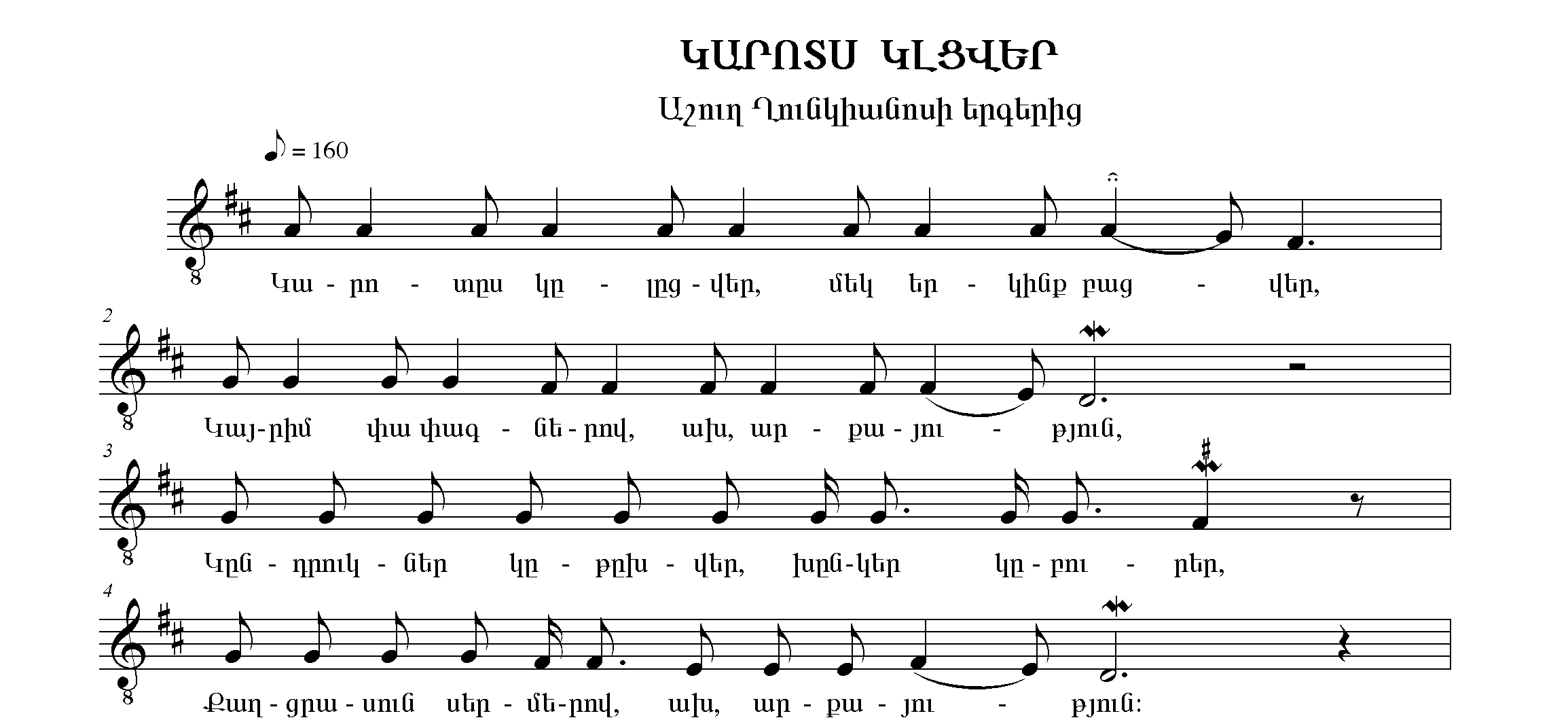 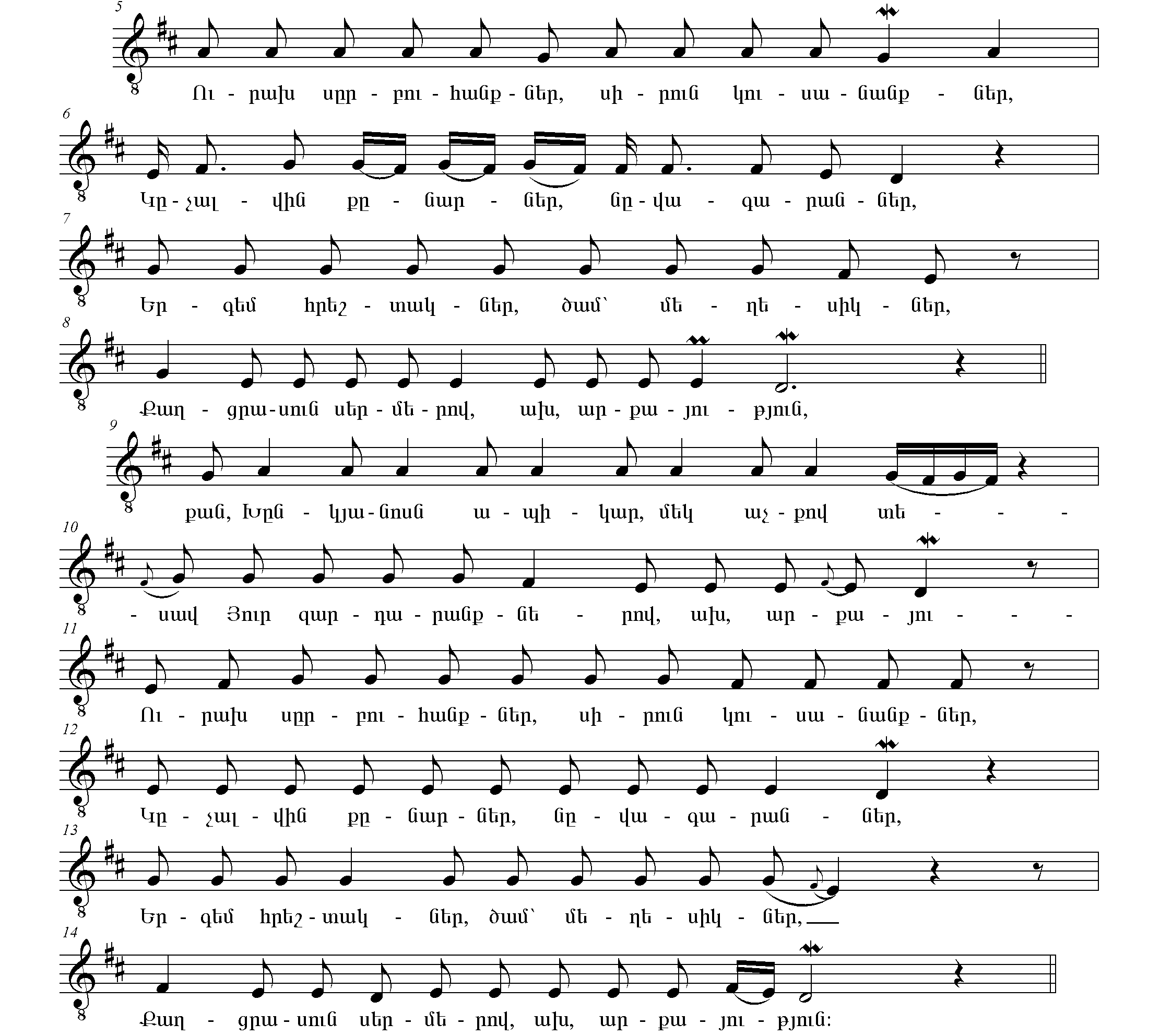 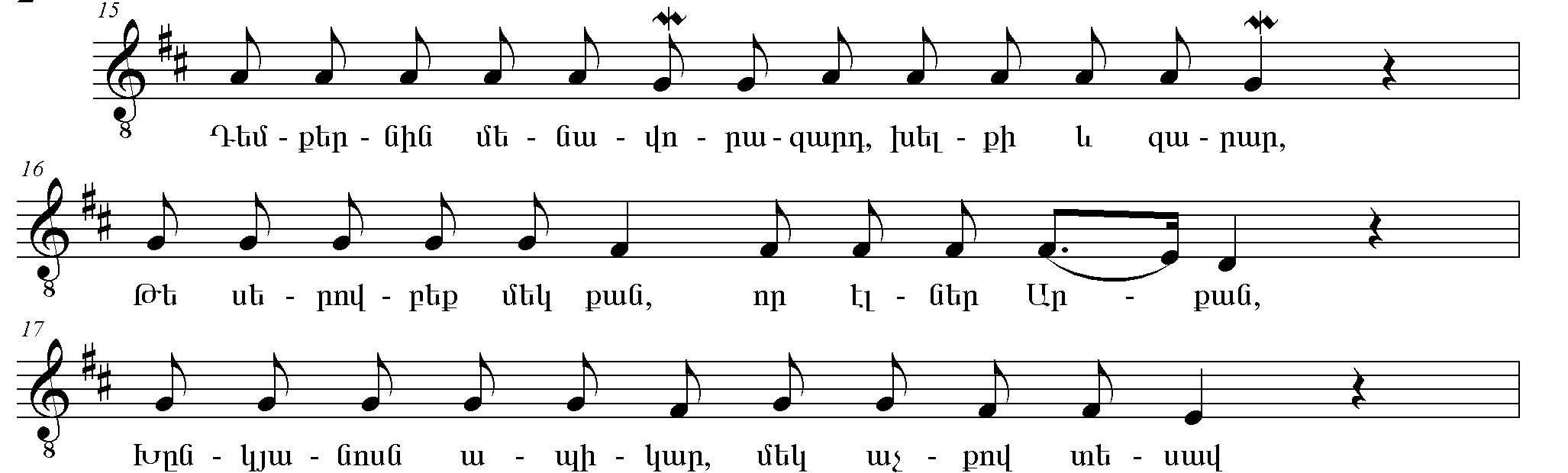 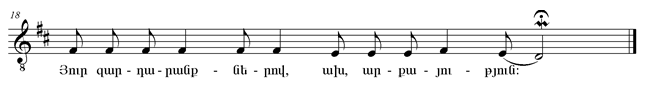 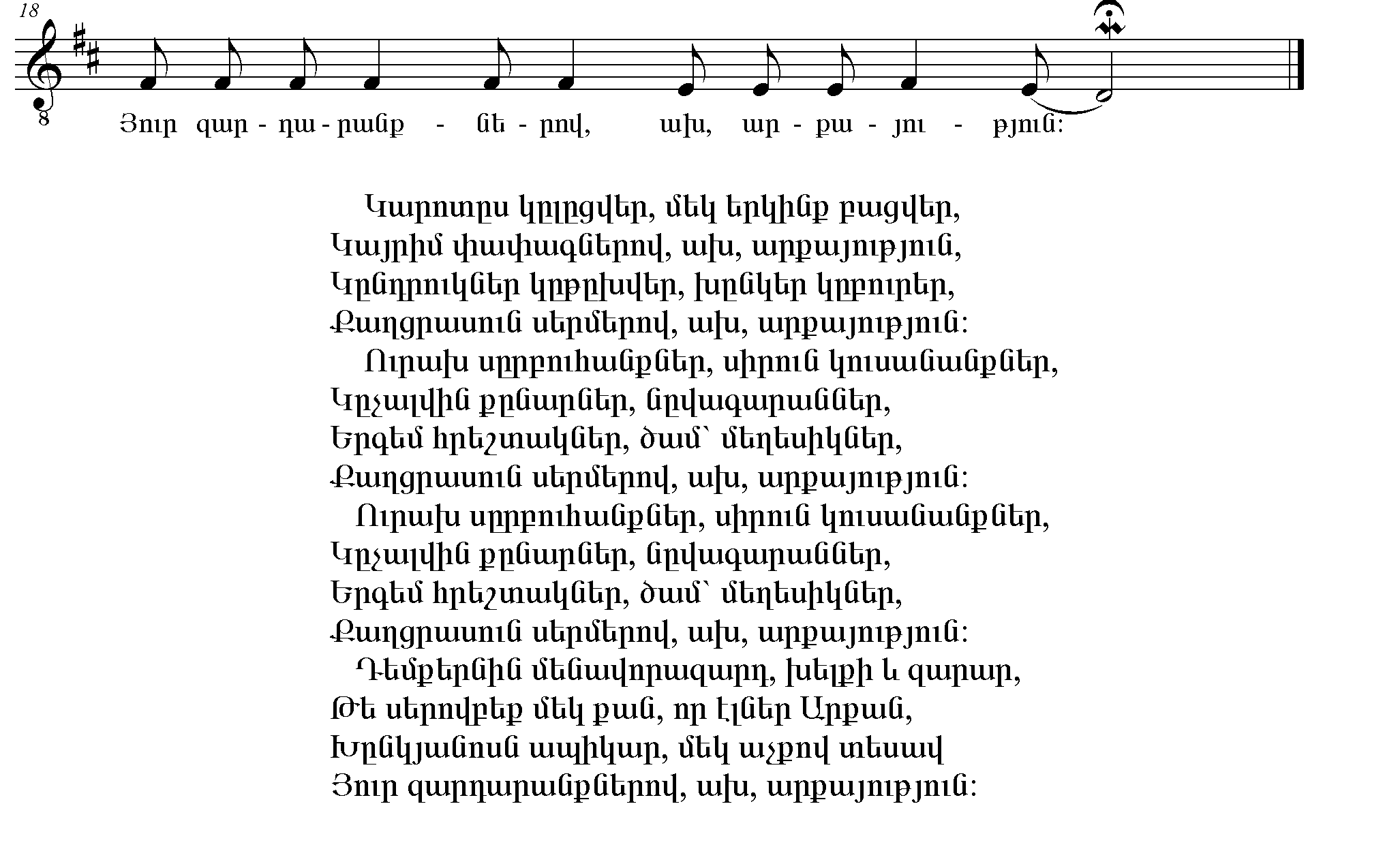 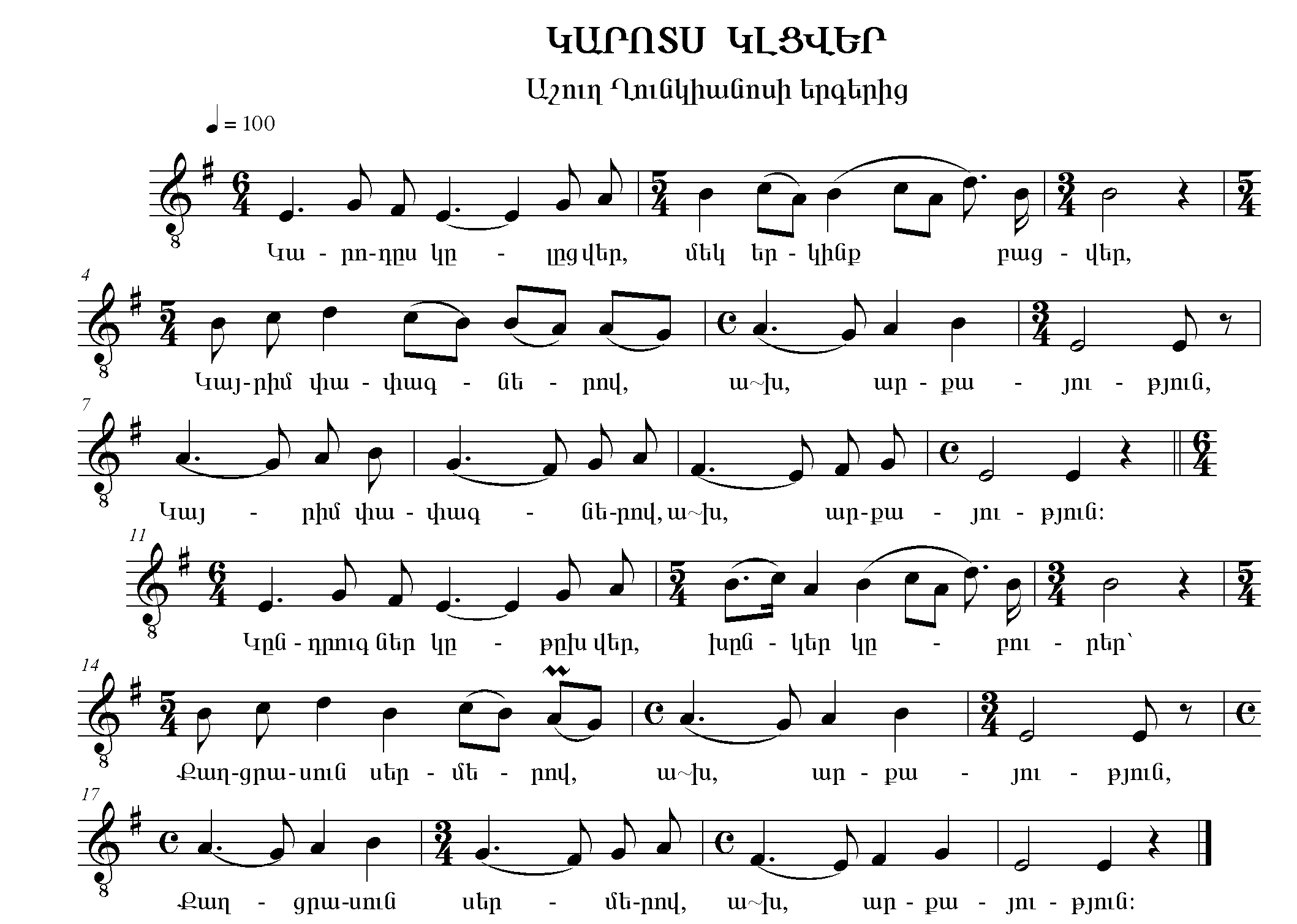 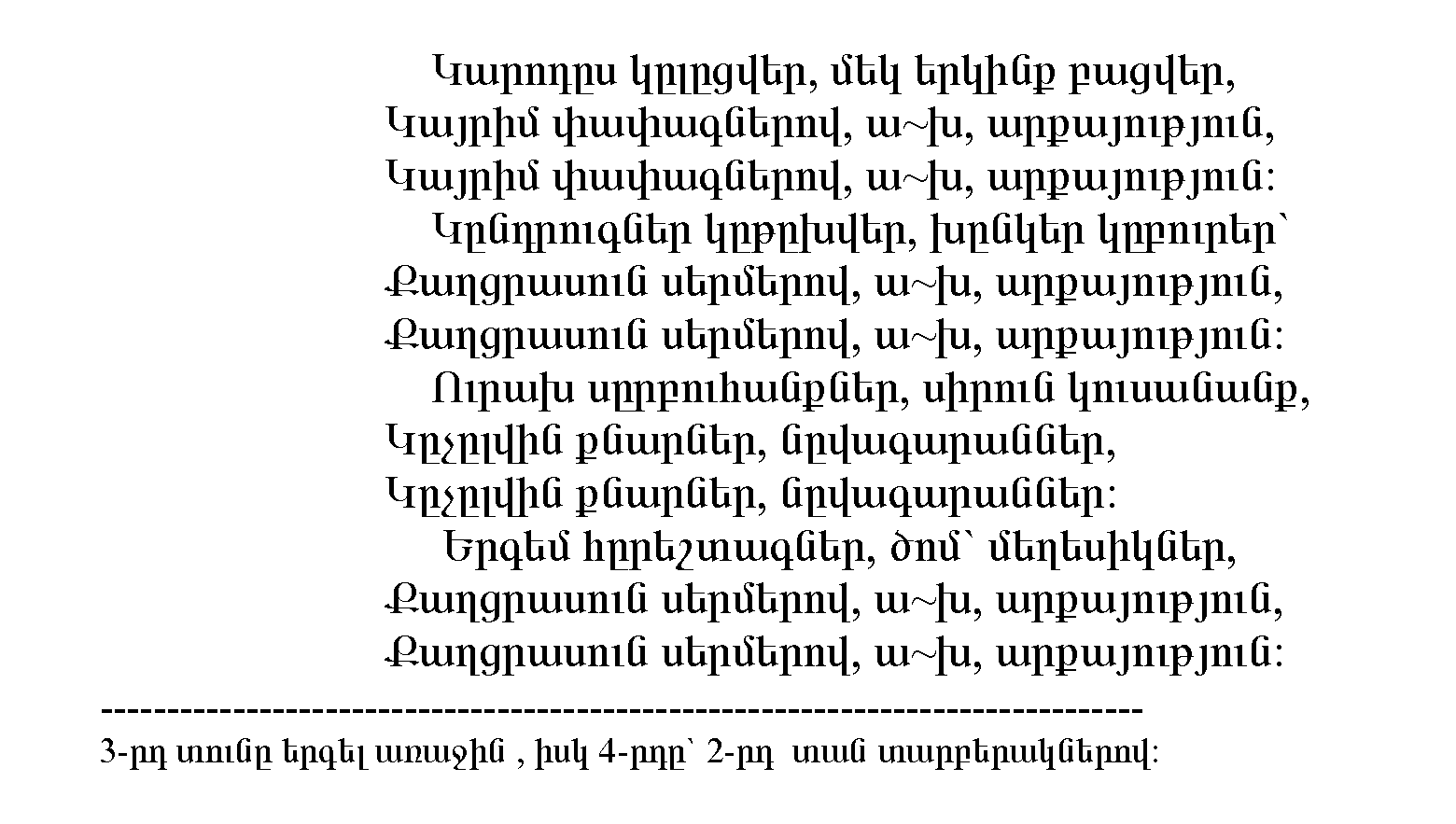 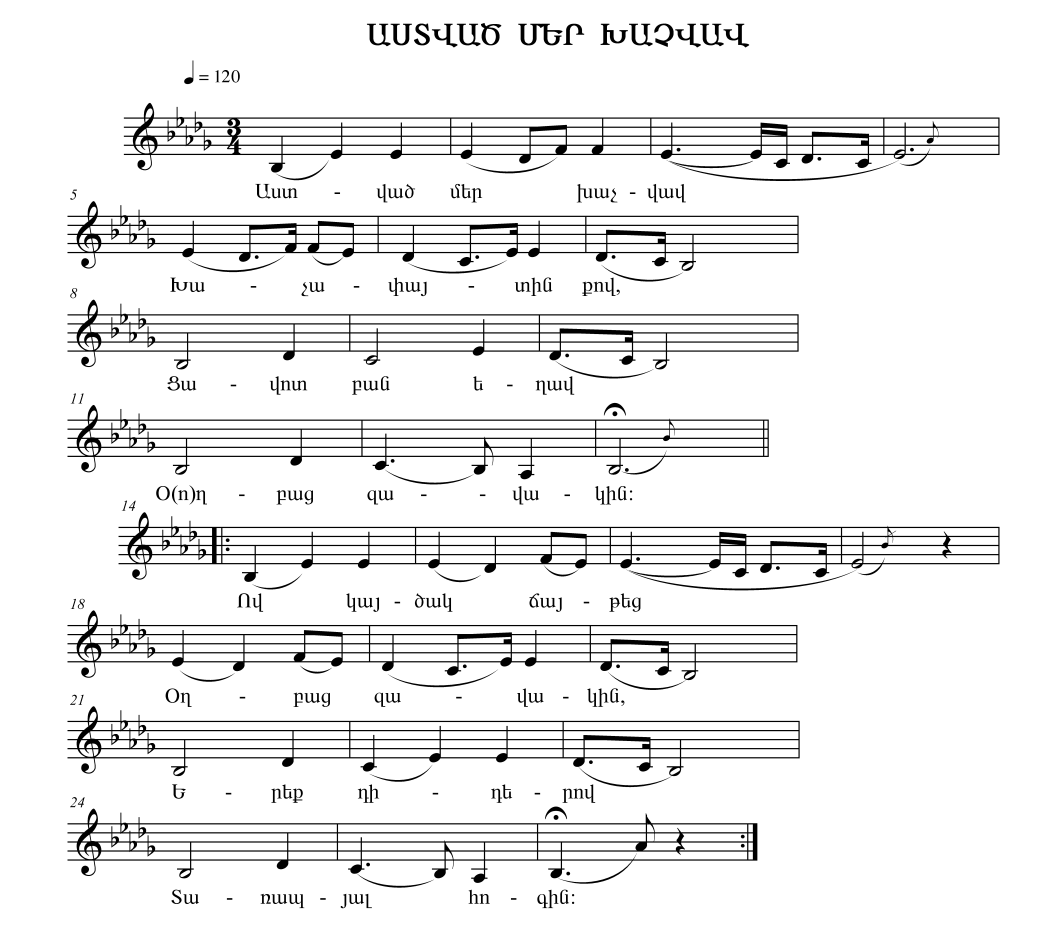 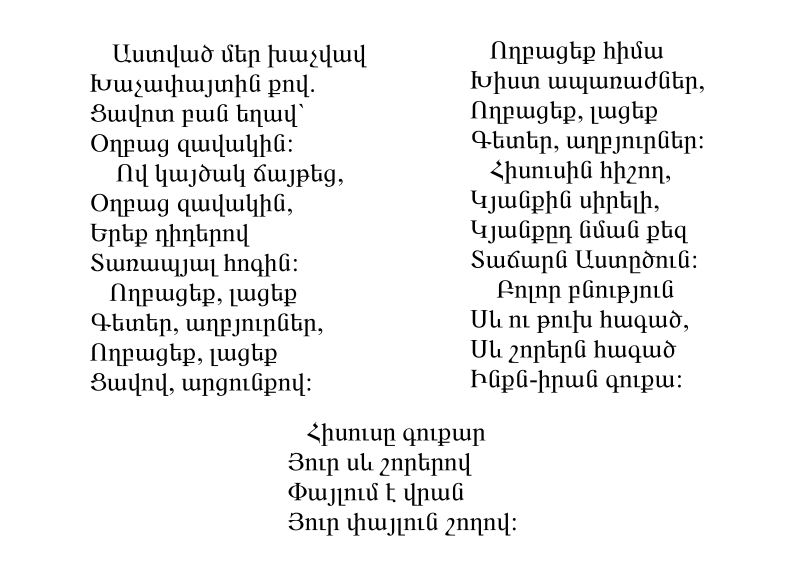 Ստորև ներկայացնում ենք բոլոր վեց ձայնակարգային կառույցների աղյուսակը.Թիվ    1(96) 	/ 1 Հ 2 / 2 Դ 3 / 	գեղերգված անհեմիտոն «,	2(97)   Հ 2 / 1 / 2 Դ 2 Դ 3 / 		Է4/5 «, 	3(98) 	/ 5 Հ 2 / 1 / 2 / 2 Դ 1ֆ/ 	Է5 	Տարբ.	/ 2 Հ12 / «, 	4(99) 	/ 1 Հ 2 /12 / 1 / 2 Դ		 Ի5 «, 	5(100) 	Հ 2 / 1 / 2 / 2 Դ 1 / 2 / 		Է5 «, 	6(101) 	Հ 2 / 1 / 2 / 2 Դ 3 / 		Է5 (տե՛ս թիվ 1-6                                                                     օրինակները) Ներկայացված ղունկիանոսյան վեց երգերից «Ո՞ւր է Մայրամը քո», «Կարոտս կլցվի» և «Աստված մեր խաչվավ» օրինակները շարադրված են Է5 ձայնակարգում, «Ես հիվանդ եմ»-ը՝ Է4/5, «Կարոտս կլցվի» Հովսեփ Սահակյանի օրինակը՝ Ի5 ձայնակարգում, իսկ Աստղիկ Քորոյանի «Կռունկ, կռունկ, կռունկ»-ը ծավալվում է գեղերգված անհեմիտոն ձայնակարգում։                                                                           Ինչպես երևում է բերված վեց օրինակներից, առաջին չորսը 
շարադրված են Ղունկիանոս Կարնեցու գերադասած Է5 կամ Է4/5 ձայնակարգերում։ Դրանցից հիմնաձայնից ցած հնչյուններ (05 և 07 աստիճաններ) են պարունակում առաջին երեքը, դիմող ձայնից բարձր՝ վեցերորդ աստիճանն առկա են «Աստված մեր խաչվավ» և Հ․ Սահակյանի «Կարոտս կլցվի»  օրինակներում։ Առանց վեցերորդի, միայն յոթերորդ աստիճանը կիրառվել է «Ես հիվանդ եմ» և «Աստված մեր խաչվավ»  օրինակներում, որը հայ երգարվեստում էոլական ձայնակարգերին բնորոշ եղանակավորման բանաձևային հատկանիշներից է։ Իոնական-մաժորում շարադրված միակ օրինակում հիմնառանցքի հնչյուններից բացի, ընդգրկում է 07 ձգտող աստիճանը, այն էլ որպես զարդահնչյուն` forshlag, բացի այդ, որպես զարդահնչյուն` ընդգծված mordent-ի ձևով կիրառվել է երկրորդ բարձրացված աստիճանը, որը, ընդհանուր առումով, սակավ հանդիպող երևույթներից է։ Առանձնահատուկ հնչերանգ ունի անհեմիտոն (անկիսատոն) ձայնակարգում հպանցիկ գեղերգվող 07 աստիճանը, որի նման կիրառությունն առանձնահատուկ համարում ունի Ջավախքի (Կարնո) ժողովրդական երգարվեստում։ Այսպիսով, մեր հավաքածուի այս վեց օրինակի սահմանում ղունկիանոսյան ձայնակարգային կառույցները մնում են ջավախքյան ժողովրդական երգարվեստին բնորոշ շրջանակներից։ Ղունկիանոսյան մեր գրառումներում ուշադրության է արժանի երգերի վանկաչափական կերտվածքը։ Սահմանափակվենք բոլոր վեց օրինակների առաջին տների վանկաչափական կառույցները քննելով. Թիվ 1 . Կըռունկ,կըռունկ,կռունկ, -.–. -.–/ -.–10p / 	2 մեծավերջ/մեծավերջ/ 	Սիրդըս քեզ հեդ կըռունկ, –.-.-.-/-.–5p / 	1-ի պեոն/ մեծավերջ/ 	Սուրբ խաչեմեն գուքաս, –3.-.-.-./-.–10p/ 	1-ի պեոն/ մեծավերջ/ 	Ու~ր է ընգերըդ կըռունկ։ -.–4/–3.-.-/-.–4p// մեծավերջ/ստեղն/ մեծավերջ//Թիվ 2. Ես հիվանդ եմ		 -.-.-.–4/ չորրորդ 	պեոն/ 	Զըզվեցա հեքիմներեն, -.-.–3,/-.-.-.–3/ 	վերջատանջ/չորրորդ                                                                                                    պեոն/ 	Դառը, լափա դեղերեն։ -.-,-.–4/-.-.–3p/ չորրորդ պեոն/վերջատանջ/ Ես հիվանդ եմ, ջուր մը գուզեմ… -.-.-.–/-.-.-.–5p/ չորրորդ                                                    պեոն/չորրորդ պեոն/ Մայր տիրուհիս տես սուրբ։ -.-.-.–5/-.-.–3p//                                                 չորրորդ պեոն/վերջատանջ//Թիվ 3. Ո՜ւր է Մայրամը քո, 	–12.–/ –.–.– –6p/ 	համբույր/2 համբույր/ 	Ո՜ւր է որըդին քո, 	–.–6/-.–.5-.–3/ 	համբույր/2 մեծավերջ/ 	Ո՜ւր է Միածինն քո   , –.–.11p/–.–.–.–.–6/ համբույր/2 համբույր-սաբաբ/ 	Ո՜ւր է ճարակապատը քո, –.–8p/–.–6/-.–5.-.,–.6p/ համբույր/համբ./2 մեծավերջ  	Ո՜ւր է լուսընյակըն քո, p–3.–9p/–.–.–6.–.–5/ համբույր/սունք-համբույրՈ՜ւր է լուսընթագը քո, –4.–3p/.–.–.–4.–.–4p/ համբույր/սունք-համբույրՈ՜ւր է լուսընկայծըն քո, –4.–4p/–.–.–.–.–6p/ համբույր/սունք-համբույրՈ՜ւր է անդրանիկըն քո։ –3.–5p/–4–3p–5.-.,–.6// համբույր/սունք-մեծավերջԹիվ 4. Կարոտըս կըլըցվեր, 	-.–. -/–.-.–/ 	քողաղոտ/քողոբորբ 	Մեկ երկինք բացվեր	 -.–.-.–3.–3/ 2 	մեծավերջ-սաբաբ Կայրիմ փափագներով, 	-.–./ -.–.-.–/ 	մեծավերջ/2 մեծավերջ/ Ախ արքայություն, 	-.–.-.–3.–6p/ 2 	մեծավերջ-սաբաբ Կընդրուկներ կըթըխվեր,	 -.-.-/-.-.-/ 	ներգև/ներգև Խունկեր կըբուրեր, 	-.–.-.–3.–p/ 	2 մեծավերջ-սաբաբ Քաղցրասուն սերմերով 	-.-.-/,-.-.–/ 	ներգև/վերջատանջ/ Ախ արքայություն։ 	-.-.-.–3–6 p// 	ներգև/համբույր//	Թիվ 5. Կարոտըս կըլըցվի, 	–.-.-./ –5.-.-./ 	ստեղն/ստեղն/ 	Մեկ երգինք բացվի,	 –. –.–5/-.–4p/ 	սունք/մեծավերջ/ 	Կայրին փափագներըս, 	-.-/–.–.–.–.–/ 	անգայթ/սունք-համբույր/ 	Ա՜խ արքայություն 	–4/.–.–.–4.-p/ 	սաբաբ/չորրորդ էպիտրիտ/Կայրին փափագներըս, 	–4.-/-.–4.-.-/. 	մեծասար/երկրորդ պեոն/ 	Ա՜խ արքայություն։ 	–3/.-.-.–4.–p// 	սաբաբ/առաջին իոնիկ//Թիվ 6. Դեմքերնին անդրաբար 	-.–4.-/–5-.–3/ 	քողաղոտ/քողոբորբ/ 	Փըրգիր ըղձարար, 	-.–4/.-.–5.–6p/ 	մեծավերջ/ավարտեղԱնգար Սերովբյագան, 	–.–4/.-.–5.-.–5p/ 	համբույր/2 մեծավերջ/ 	Գովելն էր անգար։ 	–.–4.-/.–5.–6// 	հավեղ/ համբույր//Պարզվում է, որ մեր գրանցած ղունկիանոսյան վեց օրինակից յուրաքանչյուրն իր ուրույն վանկաչափական կերտվածքն ունի։ Թիվ 1-ում գերական վերջատանջ ու առաջին պեոն ոտքերն են, թիվ 2-ում` չորրորդ պեոնն ու վերջատանջը, թիվ 3-ում` համբույրը, սումքը և մեծավերջը, թիվ 4-ում՝ մեծավերջ, սաբաբ ու ներգև ոտքերը, թիվ 5-ում կիրառվել են ինը տարբեր ոտքերի համակցություններ, իսկ թիվ 6-ում այդպիսիք հինգն են։ Բոլոր օրինակներում առավել շատ են հանդիպում մեծավերջ (17) և համբույր (16) ոտքերը։ Երգերի մեղեդիակերտման մեջ, ձայնակարգային և վանկաչափական հենքերից բացի, մեծապես կարևորվում են կառուցվածքային հատկանիշները, որոնք որոշարկելուն մեծապես նպաստում է ամբողջի տրոհումը բաղադրիչների։ Նկատի են առնվում հավասարապես թե՛ եղանակավորման և թե՛ խոսքային կառույցներին բնորոշ տրոհումները։ Եղանակավորման պարագային ամբողջական ավարտուն երաժշտական մտքերի` պարբերությունների բաղադրիչները հարց ու պատասխանի ձևով միավորվող երաժշտական նախադասություններն են, որոնք իրենց հերթին բաղկացած են սկսող, միջանկյալ, հանգչող կամ վերջավորող, միմյանց շղթայաձև միահյուսված ելևէջաչափական միություններից` դարձվածքներից։ Երգերի պարագային՝ երաժշտությանն են միահյուսվում խոսքային կառույցները, որոնք բաղադրիչների տրոհելիս նախ առանձնացվում են առավել ամբողջական, ավարտուն միություն կազմող կառույցները` տները, ապա և դրանք տողատվում են, իրենց հանգավոր կամ առանց հանգավորման չափածո, կամ արձակ բանաստեղծության օրենքներով կերտվածքներին համապատասխան։ Բանաստեղծական կառույցների տողատված տողերից յուրաքանչյուրը, մեծավ մասամբ, համընկնում է երաժշտական նախադասությունների հետ, որոնցից հարցում պարունակող տողերը եզերվում են հանգչող, իսկ դրանց պատասխանը բովանդակող տողերը` վերջավորող դարձվածքներով։ Աշուղական երգերը, որ խոսքի և երաժշտության միաձույլ միասնություն են, նույնպես տողատվում են՝ ունենալով յուրաքանչյուր աշուղին բնորոշ տողատման կարգ` օրինաչափություն։ Ղունկիանոս Կարնեցուն անդրադառնալով՝ պետք է ասել, որ խոսքային կառույցների և դրանց եղանակավորման տողերը նույնական են և լրացնում են մեկը մյուսին։ Ղունկիանոսյան հոգևոր երգերի եղանակավորման բնորոշ հատկանիշները խնդրարկելիս, նկատի ունենալով միջանկյալ դարձվածքների փոփոխական անորոշությունը, կարևորել ենք մեղեդիակերտման մեջ տողերի սկսող, հանգչող կամ վերջավորող դարձվածքների հաստատուն դերակատարումը։ Քննության առնելով խնդրարկվող օրինակները՝ դուրս ենք բերել նշված դարձվածքներից առավել հատկանշականները` որակելով դրանք որպես բանաձևային կառույցներ, որոնց քանակը կախված է պարունակած ձայնաստիճանների փոխհարաբերության շարադրանքից, ինչպես նաև գերակայող ձայնաստիճանից։ Է4/5 և Է5 ձայնակարգերում շարադրված թիվ 2, 3, 5 և 6 ղունկիանոսյան օրինակների 55 սկսող դարձվածքներից դուրս են բերվել բնորոշ ելևէջակարգերի 5` 1/ 3-2-3-4-4—։ 2/ 5-4-3-5-4-4—։ 3/ 4-5-4-5-3-4-2-3-4—։ 4/ 1-3-2-1—։ 5/ 5-6-7-5-6-5—4-3- բանաձևային կառույց, որոնցից յուրաքանչյուրը, ունենալով տարբերակային դրսևորումներ, ընդգրկում է դրանցում առկա ձայնաստիճանների չափակարգային ամենատարբեր դրսևորումներ։ Առաջին չորս կառույցում կարևորվում են վերջնահնչյունները (1-3-ում՝ չորրորդ, իսկ չորրորդում՝ հիմնահնչյունը), հինգերորդ բանաձևում ընդգծվում և կարևորվում է ձայնակարգի հինգերորդ աստիճանը։ Քննվող խմբաքանակից հանգչող 24 դարձվածքից այս նույն կարգով դուրս ենք բերել տարբեր վերջնահնչյուններով ավարտվող 6` 1/ 5-4-3-5-4—3-2-1—, 2/ 3-4-2-3-2—, 3/ 5-4-3-2-3—, 4/ 5-7-4—3—, 5/ 4-5-4-3-2-3-4—7, 6/ 5-6-4-7-5-5—, բանաձևային կառույց։ Դրանցից միայն երրորդն ու չորրորդն են, որ ավարտվում են ձայնակարգի նույն` երրորդ աստիճանով։ Նշված ձայնակարգերով օրինակների 31 վերջավորող դարձվածքից դուրս է բերվել երեք` 1/ 3-4-2-3—2—1-1—, 2/ 2-1—4-3-2-1-3-1-1—, 3/ 107—3-4-2-5-1—4-1-1—5 բանաձև, որոնց մեջ հաշվի են առնվել անգամ մանր թվագրերով նշված զարդահնչյունները։ Նախորդ օրինակներից էականորեն տարբերվող թիվ 4-ը, որ Ի5 ձայնակարգում է շարադրված, բանաստեղծական շարադրանքով հայոց վիպերգերին բնորոշ տասնմեկոտնյա քառատողեր է բովանդակում և եղանակավորմամբ վանկայինի գերակայությամբ խառը` վանկային-ներվանկային ոճում է շարադրված։ Մեր տողատմամբ սկսող և հանգչող, սկսող և վերջավորող դարձվածքները չեն առանձնանում։ Դրանցում անգամ, չեն կիրառվում միջանկյալ դարձվածքներ։ Հետևաբար, բանաձևային կառույցներ դուրս բերելիս նկատի են առնվել դարձվածքների միասնություն ներկայացնող տողերն ամբողջությամբ։ Ինը սկսող-հանգչող դարձվածքից դուրս է բերվել երեքը` 1/ 5-5—5-5—5-5—5-5—5-5—4-3——։ 2/ 4-4-4-4-4-4-4-4—4-4—3+23——։ 3/ 4-4-4-4-4-3-4-4-3-3-2——։ Սկսող-վերջավորող ինը դարձվածքից նույնպես դուրս է բերվել երեքը` 1/ 4-4—4-4—3-3—3-3—3-3—2-1071——։ 2/ 2-3—4—4-3-4-3-4-3-3-3—3—232—1071——։ 3/ 3-3-3-3—3-3—2-2-2-3—2-1071——։Անհեմիտոն ձայնակարգում շարադրված միակ օրինակը մեր տողատմամբ տրոհվել է երկու անհամաչափ տան։ Դրանցից առաջինը վեցավանկ հանգավոր տողերից բաղկացած քառատող (վերջին 2 տողը՝ կրկնվող) շարադրանք ունի, իսկ երկրորդը, որը, հնգատող լինելով, նույնպես հանգավոր շարադրանք ունի, վանկական անհամաչափ (10, 7, 7, 6, 5) կերտվածք ունի։ Դարձվածքների պարունակության առումով երկու տներում էլ տողերն ունեն միայն սկսող և հանգչող կամ վերջավորող դարձվածքներ (տե՛ս օրինակը)։ Այստեղ եղանակավորման պարզ ընթացքի բերումով կարիք չի եղել միջանկյալ-կապող դարձվածքների։ 11 սկսող դարձվածքից դուրս է բերվել երկու` (3)1-2—3-3—, և 5(2)-3—, հանգչող 7-ից նույնպես երկու` 3-3——2-, և 2-2——3-2—1—, վերջավորող 3-ից մեկ` 1-2-07-1—— ելևէջաչափական բանաձև։ Հոգևոր բովանդակություն ունեցող Ջավախքի աշուղական մեր մյուս երկու օրինակից Ախալքալաքի Տուրցխ գյուղից 65-ամյա բանասաց Հոռոմ Առաքելյանի երգած «Դեմքերնին անդրաբար» նմուշն իր կերտվածքով տարբերվում է ղունկիանոսյան տաղաչափական կառույցներից։ Իսկ «Աստված մեր խաչվավ» երգի բանաստեղծական տեքստը, որ բովանդակում է Հիսուս Քրիստոսի խաչելության խորհուրդը, իր կերտվածքով տարբերվում է ղունկիանոսյան տաղաչափական կառույցներից և ներառում է տասնոտնյա շարադրանք ունեցող յոթ համաչափ երկտող։ Երկտողերը եղանակավորմամբ հարց ու պատասխանի սկզբունքով միավորվում են երաժշտական պարբերությունների մեջ։ Այն, 3/4 չափակարգում ծավալվելով, շարադրված է Է4/5 ձայնակարգում, որի հիմնական եղանակավորումն ընդգրկում է մեծ վեցյակ (as-f1) հնչյունածավալը, սակայն հանգչող և վերջավորող դարձվածքներին, որպես վերջնահնչյուն կիրառված սեպտիմային և օկտավային nachschlag-ների բերումով, ներառված հնչյունածավալն ընդլայնվում է մեծ իննյակի (as-b1) չափով։ Երգի առաջին տան մեղեդին, երկրորդում թեթևակի տարբերակվելով, մնում է անփոփոխ մնացած բոլոր տների ընթացքում (տե՛ս թիվ 7 նոտային օրինակը), իսկ նրա վանկաչափական կերտվածքը, որ յուրաքանչյուր տողի 2 մեծասար-սաբաբ կառույցի կրկնակի շղթայումն է պարունակում (—.-.,—.-.———./—.-.,—.-.———./), անընդմեջ նույնությամբ կրկնվելով, ընդգծում է եղանակավորման վիպերգերին բնորոշ պատմողական ընթացքը։ 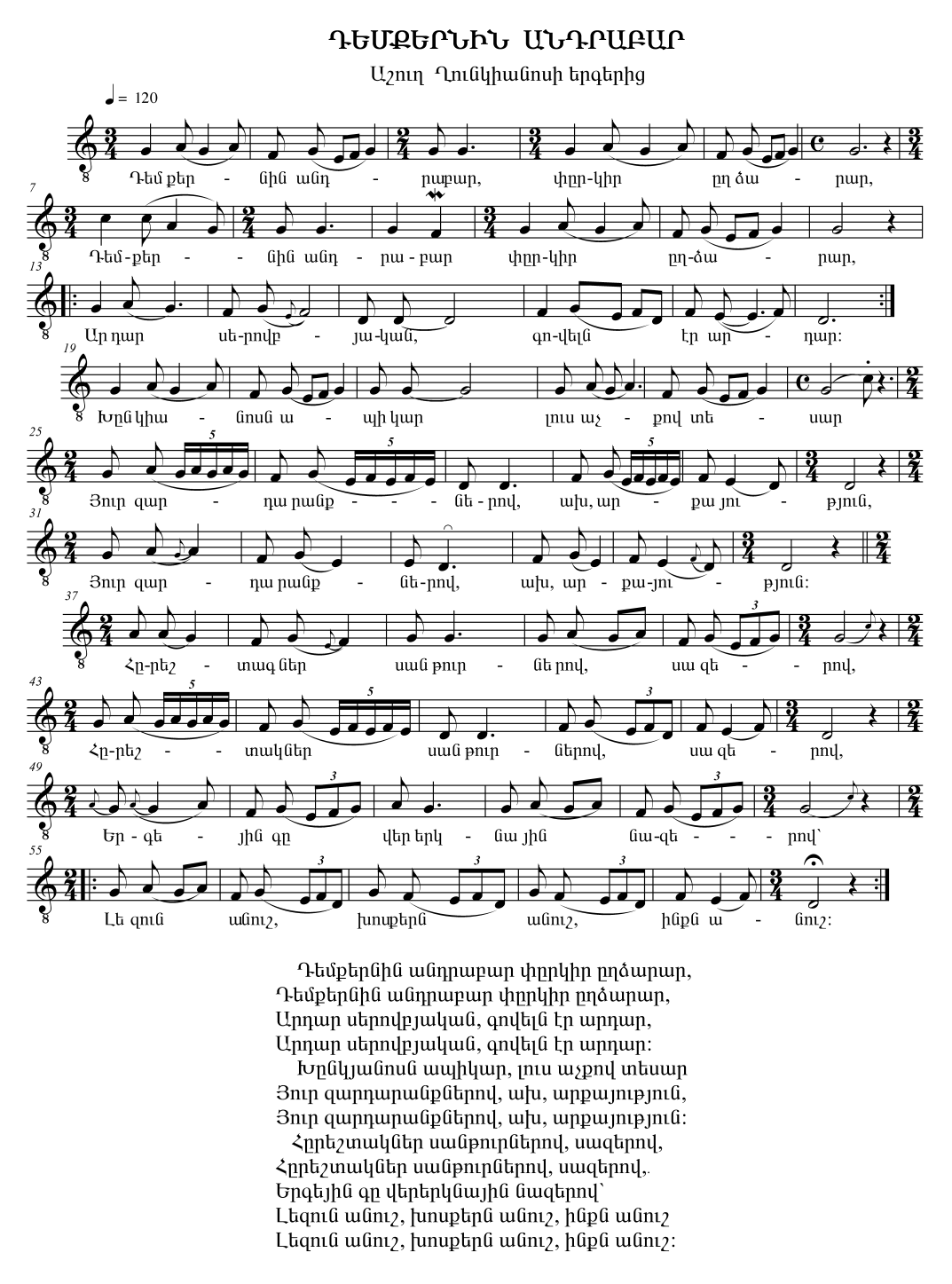 Մեր հավաքածուի վերջին օրինակը, որը գրանցվել է 1970թ. Ախալքալաքի շրջանի Տուրցխ գյուղում բանասաց Սաթենիկ Կիրակոսյանից, «Երանելի և հրաշալի» խոսքերով է սկսվում և հիմնականում բովանդակում է Մարիամ Աստվածածնին ուղղված գովասանք։ 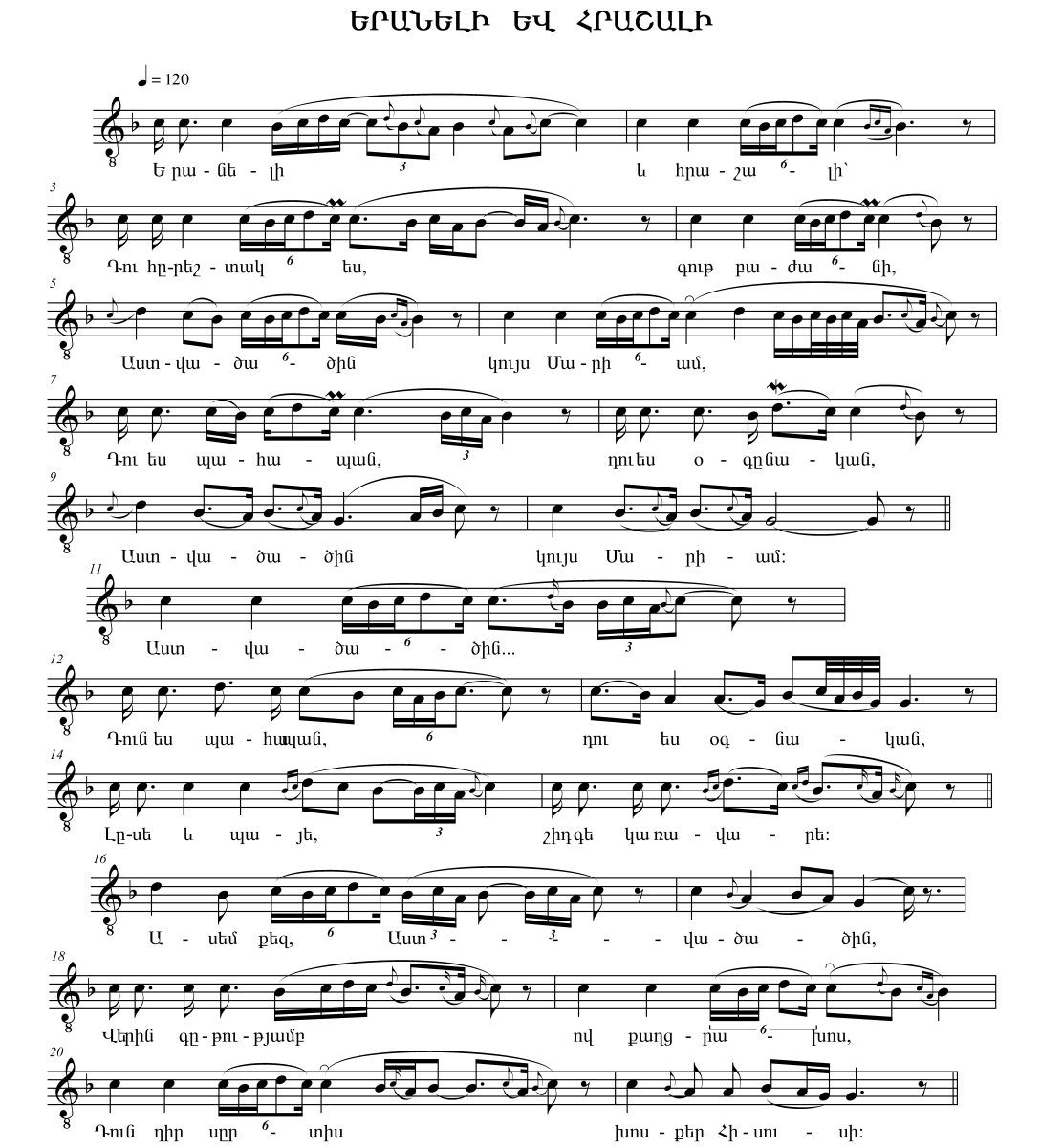 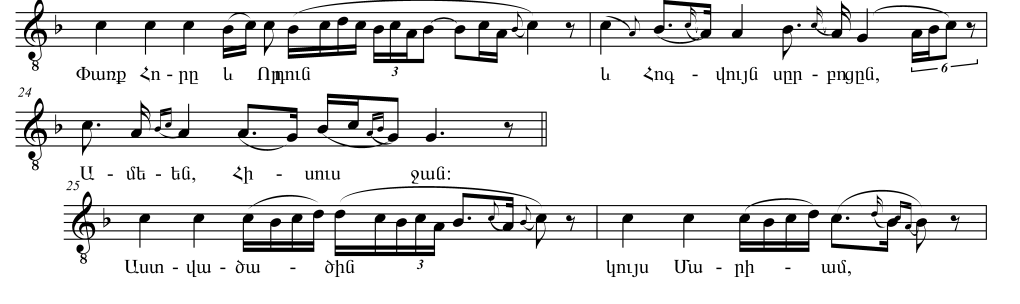 Այն ունի նաև շարականներին բնորոշ որոշ փոխակերպված արտահայտություններ (Փառք Հոր և Որդուն և Հոգուն սրբոցն, ամեն), որը հանդիպում է նաև աղոթքներում։ Երգի եղանակավորումը ևս միատարր չէ. աշուղական երգերին բնորոշ ելևէջակարգերը միահյուսված են աղոթքներին հատուկ դարձվածքներին։ Նմուշը հանգամանալից վերլուծելուն մեծապես նպաստել են մեր կատարած ամբողջի մասերի բաժանումն ու տողատումը։ Այսու, շարադրանքը տրոհվել է երաժշտաբանաստեղծական հինգ մասի։ Բանասացի հիշողության թերացման հետևանքով, իմաստային առումով, աղավաղված են երգի երկրորդ և վերջավորող` հինգերորդ մասերը։ Առավել ամբողջական է Աստվածածնի գովքը բովանդակող առաջին մասը, որ տրոհվել է հանգակապ պարունակող` 8, 8, 8, 10, 8, 4, 10 վանկանի յոթատողի, Աստվածածնին միտված, հորդոր-խնդրանք պարունակող երկրորդ մասը` 12, 9, 9, 9 վանկանի, առանց հանգավորման քառատողի, աղոթք բովանդակող երրորդ մասը` 5, 6, 5 վանկանի եռատողի, առաջին և երկրորդ մասերի բովանդակային սեղմագիրը, ահն է՝ չորրորդ մասը` 8, 10, 12 վանկանի եռատողի և բովանդակությամբ առկախ մնացած վերջին մասը` 8 և 5 վանկանի երկտողի (տե՛ս նոտային օրինակը)։ Եղանակավորմամբ երգը շարադրված է Է4/5 ձայնակարգում, որտեղ ներկայացված մասերից յուրաքանչյուրն ավարտվում է վերջին–վերջավորող`C2——b1A1—A1—B1—A1-G1-G1— դարձվածքի տարբերակներով։ Բոլոր տողերի հանգչող դարձվածքներն ունեն իրար բավականին մոտ, տարբերակվող երկու` C2-ով և B1-ով ավարտվող ելևէջակարգեր։ 17 սկսող դարձվածքից 14-ը, հանգչող դարձվածքների տարբերակը լինելով, ավարտվում են C2-ով, և միայն 3-ն են եզերվում B1-ով։ Միջանկյալ դարձվածքներից զուրկ տողերը, շարադրվելով նույնական ելևէջադարձումների բնավ չկրկնվող տարբերակներից, շնչական միասնություն են ներկայացնում։ Ամփոփենք։ Ջավախքի (Կարնո) հոգևոր բովանդակություն ունեցող աշուղական երգերի մեր հավաքածուի զգալի մասը` ութից վեցը, աշուղ Ղունկիանոս Կարնեցու գրչին են պատկանում և կրում են նրա ստեղծագործ մտքի դրոշմը, որը դրսևորվում է դրան հատուկ խոսքային կառույցների շարադրանքներում, ինչպես նաև եղանակավորման երաժշտախոսքային կերտվածքներում։ Մեր մյուս երկու օրինակներից «Դեմքերնին անդրաբար» երգը, աշուղական քերթվածք հանդիսանալով, էականորեն տարբերվում է ղունկիանոսյան երգերից և ուրույն շարադրաձև ունի։ Իսկ բանասաց Արաքսյա Թումասյանի երգած «Երանելի և հրաշալի» երգի մեր կատարած վերլուծությունից պարզվեց, որ այստեղ սինթեզվել, միահյուսվել են աշուղական երգն ու աղոթքը, և որ նման ձուլածոներից զերծ չի մնացել նաև Ջավախքի երգարվեստը։ Երևույթը բնականոն համարելով՝ ասենք, որ երգատեսակների փոխադարձ ներգործություններն օժանդակում են նոր գոյացումների ստեղծմանը և զարգացման նախապայմաններից են։Օգտագործված գրականության ցանկԱթայան Ռ., Հայկական խազային նոտագրությունը, Երևան, 1959, ՀՍՍՀ ԳԱ հրատ․։Ամիրաղյան Գ., Ութձայն համակարգը հայ հոգևոր երգարվեստի Նոր Ջուղայի կամ հնդկահայոց երգարվեստում, Երևան, 2016, «Գիտություն» հրատ.։ Բաղդասարյան Ա., «Օրհնեա, Տէր» եղանակավոր բացականչությունները Ն․ Թաշճյանի գրառած «Հայոց Պատարագում», Էջմիածին ամսագիր, 1996, Ա (1), էջ 73-82։Բաղդասարյան Ա., Հայոց պատարագը Ն. Թաշճյանի գրառմամբ, Էջմիածին ամսագիր, 1985։Բաղդասարյան Ա․, «Առաւօտ լուսօյ» հոգևոր երգը հայ ավանդական հոգևոր երաժշտության տիպաբանության տեսանկյունով, «Էջմիածին», պաշտօնական ամսագիր ամենայն հայոց կաթողիկոսութեան  Մայր աթոռոյ սրբոյ Էջմիածին, յունիս, 2000, էջ 34-47։Եկմալյան Մ., Երգեցողութիւնք Սուրբ Պատարագի Հայաստանեայց Առաքելական Ուղղափառ Եկեղեցւոյ, Նիւ Յորք, 1950, The Delphic Press։Երգք ձայնագրեալք ի Ժամագրոց Հայաստանեայց Ս. Եկեղեցւոյ, ի Վաղարշապատ,ի տպարանի Սրբոյ Կաթողիկէ Էջմիածնի, 1877-ՌՅԻԷ։Թագակչյան Զ., Հայ միջնադարյան հոգևոր երգը Ջավախքի ժողովրդա-երաժշտական կենցաղում //Հայաստանի բնակչության հասարակական կենցաղի և հոգևոր մշակույթի պրոբլեմների ուսումնասիրությունը. զեկուցումների հիմնադրույթներ. Երևան, 1985, էջ 22։Թագակչյան Զ., Կանոնիկ հոգևոր երգերը հայ ժողովրդի կենցաղում //Ավանդական և հոգևոր երաժշտությունը մարդկության ժառանգություն, միջազգային գիտաժողով, զեկուցումների հիմնադրույթներ, Երևան, 1999, էջ 58-60։ Թագակչյան Զ., Տաղերի ժողովրդական կատարումները Ջավախքի երաժշտական կենցաղում //Կոմիտասը և ավանդական երաժշտական մշակույթը, Երևան, 2017, Կոմիտասի թանգարան-ինստիտուտի հրատ.։Թաշճյան Ն., Ձայնագրեալ երգեցողութիւնք Սրբոյ Պատարագի, Երևան, 2012 (1878, ի Վաղարշապատ): Ձայնագրեալ երգեցողութիւնք Սրբոյ Պատարագի, ի Վաղարշապատ, ի տպարանի Սրբոյ Կաթողիկէ Էջմիածնի, 1878- ՌՅԻԸ (Երևան, 2012- ՌՆԿԲ, «Ամրոց Գրուպ» հրատ.)։Ձայնագրեալ Շարական հոգեւոր երգոց, Սուրբ եւ Ուղղափառ Առաքելական եկեղեցւոյս Հայաստանեայց, Յօրինեալ ի Սրբոց թարգմանչացն մերոց, եւ ի Սրբոց Հայրապետաց եւ ի վարդապետաց, ի Վաղարշապատ, ի տպարանի Սրբոյ Կաթողիկէ Էջմիածնի, 1875-ՌՅԻԵ: Թահմիզյան Ն., Մակար Եկմալյան. կյանքն ու ստեղծագործությունը, 1981, «Սովետական գրող» հրատ․։Թումաճան Մ., Հայրենի երգ ու բան, հ. 1, Երևան, 1972, ՀՍՍՀ ԳԱ հրատ.։Թումաճան Մ., Հայրենի երգ ու բան, հ. 2, Երևան, 1983, ՀՍՍՀ ԳԱ հրատ.։Ժամանակակից հայոց լեզվի բացատրական բառարան, հ. Ա, Երևան, 1969։Կոմիտաս, Հոդվածներ և ուսումնասիրություններ, Երևան, 1941, Հայպետհրատ։Կոմիտաս, Երկերի ժողովածու, հ. 10, Երևան, «Գիտություն» հրատ.։Կոմիտաս, Երկերի ժողովածու, հ. 13, Երևան, 2004, «Գիտություն» հրատ.։ Հայ ժողովրդական երգեր և նվագներ. 1927-1927թթ. գիտարշավային նյութերի ընտրանի, ղեկ.՝ Քր. Կուշնարյան, կազմեցին Դ. Դերոյանը և Զ. Թագակչյանը //Հայ ավանդական երաժըշտություն մատենաշար, պրակ 3, Երևան, 2008, «Ամրոց Գրուպ» հրատ.։Հայ հմայական և ժողովրդական աղոթքներ, աշխատասիրությամբ՝ Սարգիս Հարությունյանի, Երևան, 2008, Երևանի համալսարանի հրատ․։Հարությունյան Լ․, Ժողովրդական հոգևոր երգերը Կոմիտաս Վարդապետի և Միհրան Թումաճանի գրառումներում, Հասկաքաղ. Միհրան Թումաճան (1890-1973), Պատկերագիրք և գիտական հոդվածներ, համադրող՝ Ն. Խաչատուրեան, պատասխանատու  խմբագիր՝ Գ. Ամիրաղյան, Երևան, , 2018, էջ 184-189, Կոմիտասի թանգարան-ինստիտուտի հրատ.։Մանուկյան Մ., Ժողովրդական ավետիսներ, Մայր Աթոռ Ս. Էջմիածին, 1995։Նավոյան Մ., Շարականների մխիթարյան երգվածքի մի քանի բնութագրերի շուրջ։ //Հայ արվեստի հարցեր, 2, Երևան, 2009։ Շարական Հայաստանեայց Առաքելական Սուրբ եկեղեցւոյ, Յորինուած Սուրբ թարգմանիչներու, Սուրբ Շնորհալիի եւ այլ Սուրբ Հայրապետներու եւ Վարդապետներու կողմէ, աշխարհաբարի վերածեց՝ Եփրեմ Արք. Թապագեան, 2011, Printed by Diocesan Press.Շնորհալի Ներսես, Ժամերգեր, գրաբար և աշխարհաբար, Երևան, 2012, «Սարգիս Խաչենց» հրատ.։Պիկիչյան Հ., Երաժշտությունը հայոց ավանդական առտնին և տոնածիսական կյանքում, Երևան, 2012, էջ 125, «Ամրոց Գրուպ» հրատ․։ Ջավախքի պարերգեր և պարեղանակներ, կազմեց Զ․ Թագակչյանը, բանաստեղծական տեքստերի վերծանությունները՝ Հ․ Պիկիչյանի  //Հայ ավանդական երաժշտություն մատենաշար, պրակ 9, Երևան, 2012,  «Ամրոց Գրուպ» հրատ.։ Սիմոնյան Լ., Տոմարային ծիսաշար. Տոմար, Նոր տարի, Սուրբ Ծնունդ, հ. 1, Երևան, 2006, «ՎՄՎ Պրինտ» հրատ.։ Տնտեսեան Ե. Մ., Շարական ձայնագրեալ, 1934։Пахлеванян А., Эпика и эпическое пение в традиционной культуре армянского народа. //Կոմիտասի թանգարան-ինստիտուտի Տարեգիրք, հ. Գ, Երևան, 2018:Худабашян К., Армянская музыка в аспекте сравнительного музыкознания, Ереван, 2011, изд. “Амроц груп”.ԾԱՆՈԹԱԳՐՈՒԹՅՈՒՆՆԵՐՏ Ա Ղ Ե Ր1. Քրիստոս փառաց թագավոր – Տաղ Տեառնընդառաջի։ Ձայնագրութ.` Ռ. Աթայանի և Մ. Մուրադյանի, վերծանութ.` Զավեն Թագակչյանի։ ԱԻՁ, տուփ (այսու` տ.) 232ա-3, գյուղ (այսու` գ.) Վրաստանի Հանրապետություն, Ախալքալաք (այսու` Ա-ք) 1967, գ․ Կիրովական, բանասաց (այսու` բ-ց․) քահանա Մաթևոս Ղարագյոզյան, 73 տարեկան (այսու` տ.)։2. Այսօր ձայնն հայրական - Տաղ Ջրօրհնյաց։ Ձայնագրութ.` Ռ. Աթայանի և Մ. Մուրադյանի, վերծանութ.` Զավեն Թագակչյանի։ ԱԻՁ, տ. 280-3, Վրաստանի Հանրապետություն, Ախալքալաք, 1967, գ. Արագվա, բ-ց․` Աննա Այվազյան, 25 տ.։ 3. Այսօր ձայնն հայրական - Տաղ Ջրօրհնյաց` մկրտության երգ։ Ձայնագրութ.` Ռ. Աթայանի և Մ.Մուրադյանի, վերծանութ.` Զավեն Թագակչյանի։ ԱԻՁ, տ.235-10, Վրաստանի Հանրապետություն, Ախալքալաք, 1967, գ. Վարևան, բ-ց` Հովսեփ Սահակյան, 73 տ.։4. Մայր հավատով – Տաղ Աստվածածնա։ Ձայնագրութ. և վերծանութ.` Զավեն Թագակչյանի։ ԱԻՁ, տ. 268բ-3, Վրաստանի Հանրապետություն, Ախալքալաք, 1970, գ. Տուրցխ, բ-ց․` Մարտին Առաքելյան, 68 տ.։ Շ Ա Ր Ա Կ Ա Ն Ն Ե Ր 1. Խորհուրդ մեծ և ըսքանչելի – Կանոն Աստվածահայտնության, ձայնագրութ.` Զ․ Թագակչյանի, վերծանութ.` Լ․ Սիմոնյանի։ ԱԻՁ, տ. 234-14, Ա-ք 1967, Վրաստանի Հանրապետություն, Ախալքալաք, գ. Կիրովական, բ-ց․` քահանա Մաթևոս Ղարագյոզյան, 73 տ., տարբերակ ա.։ 2. Խորհուրդ մեծ և ըսքանչելի – Կանոն Աստվածահայտնության, ձայնագրութ. և վերծանութ.` Զ․ Թագակչյանի։ ԱԻՁ, տ. 234-15, Ա-ք 1967, Վրաստանի Հանրապետություն, Ախալքալաք, գ. Կիրովական, բ-ց․` քահանա Մաթևոս Ղարագյոզյան, 73 տ., տարբերակ բ.։ 3. Ծնավ նոր Արքան (Խորհուրդ մեծ և ըսքանչելի շարականի 2 և 3 քառատողերն են)-Կանոն Աստվածահայտնության։ Ձայնագրութ.` Հ․ Պիկիչյանի, վերծանութ.` Զ․ Թագակչյանի։ Հ.Պ. ֆոնդ, տ. 5ա-11, Վրաստանի Հանրապետություն, Ախալցխա, 1999, Սբ. Գրիգոր Լուսավորիչ եկեղեցում կատարված ձայնագրություններից, բ-ց․` Տեր Ռուբեն ավագ քահանա Սաղոյան, 51 տ.։ 4. Խորհուրդ մեծ և ըսքանչելի – Կանոն Աստվածահայտնության, ձայնագրութ.` Զ․ Թագակչյանի, վերծանութ.` Լ․ Սիմոնյանի։ ԱԻՁ, տ. 287ա-12, Վրաստանի Հանրապետություն, Ախալքալաք, 1970, գ. Մեծ Խանչալի, բ-ց․` Մաթևոս Վարդանյան, 70 տ.։5. Խորհուրդ մեծ և ըսքանչելի – Կանոն Աստվածահայտնության, ձայնագրութ.` Մ. Մուրադյանի, վերծանութ.` Զ. Թագակչյանի։ ԱԻՁ, տ. 228-1, Վրաստանի Հանրապետություն, Ախալքալաք, 1967, գ. Արագվա, բ-ց․` Աննա Այվազյան, 25 տ.։ 6. Խորհուրդ խորին – Շարական հանդերձի։ Ձայնագրութ.` Մ. Մուրադյանի և Զ. Թագակչյանի, վերծանութ.` Զ. Թագակչյանի։ ԱԻՁ, տ. 235-11, Վրաստանի Հանրապետություն, Ախալքալաք, 1967, գ. Վարևան, բ-ց․` Հովսեփ Սահակյան, 73 տ.։7. Լոյս ի լուսոյ – Ծննդեան շարական։ Ձայնագրութ. և վերծանութ.` Զ. Թագակչյանի։ ԱԻՁ, տ. 266բ-1, Վրաստանի Հանրապետություն, Ախալքալաք, 1970, գ. Տուրցխ, բ-ց․` ժամհար Մարտին Առաքելյան, 68 տ.։ 8. Բանդ Աստուած և Լեառն վեմածին – Կանոն ննջեցելոցն։ Ձայնագրութ. և վերծանութ.` Զ. Թագակչյանի։ ԱԻՁ, տ. 268ա-10, Վրաստանի Հանրապետություն, Ախալքալաք, 1970, գ. Տուրցխ, բ-ց.` ժամհար Մարտին Առաքելյան, 68 տ.։  9. Յաղթող և սուրբ հայրապետ – Ներսես Շնորհալու «Սուրբ Յակոբ Մծբնա հայրապետի կարգի օրհնություն» (Գկձ)։ Ձայնագրութ. և վերծանութ.` Զ. Թագակչյանի։ ԱԻՁ, տ. 269ա-6, Վրաստանի Հանրապետություն, Ախալքալաք, 1970, գ. Մերենիա, բ-ց․` քահանա Հարություն Ղուկասյան, 77 տ.։10. Զարհուրեալ դողացաւ – Ապաշխարութեան Հարց (Դկ)։ Ձայնագրութ. և վերծանութ.` Զ. Թագակչյանի։ ԱԻՁ, տ. 268բ-1, Վրաստանի Հանրապետություն, Ախալքալաք, 1970, գ. Տուրցխ, 
բ-ց․` ժամհար Մարտին Առաքելյան, 68 տ.։11. Առաքելոյ աղավնոյ – Կանոն Պենտեկոստէ Ա օրվա։ Շարական` աղոթք-օրհնություն, որ կատարվում է Մկրտության և Ջրօրհնեքի ժամանակ` ջուրն օրհնելիս։ Ձայնագրութ.` Հ. Պիկիչյանի, Հ. Պ. ֆոնդ, տ. 5ա-13, Վրաստանի Հանրապետություն, Ախալցխա, 1999,Սբ. Գրիգոր եկեղեցում կատարված ձայնագրություններից, բ-ց․` Տեր Ռուբեն ավագ քահանա Սաղոյան, 51 տ.։12. Նահապետացն Աբրահամու – Կանոն սրբ. Աստուածածնի Ծննդեան։ Ձայնագրութ.` Քր. Կուշնարյանի, վերծանութ.` Զ. Թագակչյանի։ ԱԻՁ, տ. 12-1, ք. Թիֆլիս, 17-09 1927թ., բ-ց․` ժամհար Ղևոնդ Մամիկոնյան։ «Հայ ավանդական երաժշտություն» մատենաշար, պրակ 3, թիվ 114, Երևան, 2008։13. Այսօր կանգնեցավ – Կանոն Աւագ Հինգշաբթիի։ Ձայնագրութ.` Քր. Կուշնարյանի, վերծանութ.` Զ. Թագակչյանի։ ԱԻՁ, տ. 12-2, ք. Թիֆլիս, 17-09 1927թ., բ-ց․` ժամհար Ղևոնդ Մամիկոնյան։ «Հայ ավանդական երաժշտություն մատենաշար, պրակ 3, թիվ 115, Երևան, 2008։ 14. Ով սքանչելի եւ տեսիլ – Կանոն Աւագ Ուրբաթի։ Ձայնագրութ.` Քր. Կուշնարյանի, վերծանութ.` Զ. Թագակչյանի։ ԱԻՁ, տ. 12-3, ք. Թիֆլիս, 17-09 1927թ., բ-ց․` քահանա Հովհաննես Տեր-Գրիգորյան։ «Հայ ավանդական երաժշտություն» մատենաշար, պրակ 3, թիվ 116, Երևան, 2008։15. Պարգեւատուն ամենեցուն – Կանոն Մեծի Շաբաթուն։ Ձայնագրութ.` Քր. Կուշնարյանի, վերծանութ.` Զ. Թագակչյանի։ ԱԻՁ, տ. 12-4, ք. Թիֆլիս, 17-09 1927թ., բ-ց․` քահանա Հովհաննես Տեր-Գրիգորյան։ «Հայ ավանդական երաժշտություն» մատենաշար, պրակ 3, թիվ 117, Երևան, 2008։16. Յայս յարկ նուիրանաց – Շարական Պատարագի խնկարկութեան։ Ձայնագրութ. և վերծանութ.` Զ. Թագակչյանի։ ԱԻՁ, տ. 266ա-1, Ախալքալաք, 1970, գ. Տուրցխ, բ-ց․` ժամհար Մարտին Առաքելյան, 68 տ.։ՊԱՐԱԿԱՆՈՆ ՀՈԳԵՎՈՐ ԵՐԳԵՐ21. Օրհնեալ ես Տէր Աստուած – Նմուշի բանաստեղծական տեքստի խիստ փոխակերպված լինելու բերումով հնարավոր չի եղել հոգևոր երգարաններում գտնել շարականի դասական տարբերակը։ Այսուհանդերձ, 2011 թ. Եփրեմ Արք. Թապագեանի նաև աշխարհաբար թարգմանած «Շարական Հայաստանեաց Առաքելական Սուրբ Եկեղեցւո» շարականների խոսքային կառույցների դասակարգյալ ամփոփագիր հատորում, «Ապաշխարութեան հարցեր» շարքում առկա է «Օրհնեալ ես, Տէր Աստուած» վերտառությամբ շարական (էջ 228, 230), որն ընդհանուր բովանդակությամբ մոտ է բանասացի ներկայացրած շարականին։ Նմուշի ձայնագրությունը կատարել է Քր. Կուշնարյանը, իսկ վերծանությունը` Զ. Թագակչյանը։ ԱԻՁ, տ. 12-5, ք. Թիֆլիս, 17-09 1927 թ., բ-ց․` քահանա Հովհաննես Տեր-Գրիգորյան։ «Հայ ավանդական երաժշտություն» մատենաշար, պրակ 3, թիվ 119, Երևան, 2008։22. Տէր Աստուած բարձրեալ – Նախորդ օրինակի նման այս շարականի խոսքային կառույցը ևս խիստ փոխակերպված լինելու բերումով հոգևոր երգարաններում չի գտնվել տվյալ օրինակին մոտ շարադրանք։ Սակայն խորապես համոզված լինելով նմուշի՝ հայոց շարականներին հատուկ նրա բովանդակության և եղանակավորման մեջ, այն զետեղել ենք Ջավախքի շարականների շարքում։ Նմուշի ձայնագրությունն ու վերծանությունը` Զ. Թագակչյանի։ ԱԻՁ, տ. 268բ-1, Ա-ք 1970 թ.,գ. Տուրցխ, բ-ց․` ժամհար Մարտին Առաքելյան, 68 տ.։ Ս Ո Ւ Ր Բ Պ Ա Տ Ա Ր Ա Գ Ի   Ե Ր Գ Ա Յ Ի Ն 
Հ Ա Տ Վ Ա Ծ Ն ԵՐ 23. Միայն սուր, միայն Տէր – Երգ Բարձրացուցման։ Ձայնագրութ.` Մ. Մուրադյանի և Զ. Թագակչյանի, վերծանութ`. Զ. Թագակչյանի, ԱԻՁ, տ. 235-5, Վրաստանի Հանրապետություն, Ախալքալաք, 1967 թ., գ. Վարևան, բ-ց․` Հովսեփ Սահակյան, 73 տ.։24. Միայն սուր, միայն Տէր – Երգ Բարձրացուցման։ Ձայնագրութ. և վերծանութ.` Զ. Թագակչյանի, ԱԻՁ, տ. 266բ-4, Վրաստանի Հանրապետություն, Ախալքալաք, 1970 թ., գ. Տուրցխ, բ-ց․` ժամհար Մարտին Առաքելյան, 68 տ.։25. Աստուած մեր և Տէր մեր – Քարոզ երեւմամբ։ Ձայնագրութ. և վերծանութ.` Զ. Թագակչյանի, ԱԻՁ, տ. 279բ-3, Վրաստանի Հանրապետություն, Ախալքալաք, 1970 թ., գ. Աբուլ, բ-ց․` Երվանդ Խանջյան, 81 տ.։26. Աստոււած մեր և Տէր մեր – Քարոզ երեւմամբ։ Ձայնագրութ. և վերծանութ.` Զ. Թագակչյանի, ԱԻՁ, տ. 268բ-5, Վրաստանի Հանրապետություն, Ախալքալաք, 1970 թ., գ. Տուրցխ, բ-ց․` ժամհար Մարտին Առաքելյան, 68 տ.։27. Քրիստոս ի մեջ մեր յայտնեցաւ – Երգ Ողջույնի։ Ձայնագրութ.` Մ. Մուրադյանի և Զ. Թագակչյանի, վերծանութ`. Զ. Թագակչյանի, ԱԻՁ, տ. 228-2, Վրաստանի Հանրապետություն, Ախալքալաք, 1967 թ., գ. Արագվա, բ-ց․` Աննա Այվազյան, 25 տ.։28. Մարմին տերունական – Երգ Մեծի Մտից։ Ձայնագրութ.` Մ. Մուրադյանի և Զ. Թագակչյանի, վերծանութ`. Զ. Թագակչյանի, ԱԻՁ, տ. 280-4, Վրաստանի Հանրապետություն, Ախալքալաք, 1967 թ., գ. Արագվա, բ-ց․` Աննա Այվազյան, 25 տ.։29. Սուրբ, սուրբ – Երգ Սրովբէական։ Ձայնագրութ. և վերծանութ.` Զ. Թագակչյանի, ԱԻՁ, տ. 266ա-4, Վրաստանի Հանրապետություն, Ախալքալաք, 1970 թ., գ. Տուրցխ, բ-ց․` ժամհար Մարտին Առաքելյան, 68 տ.։30. Ամէն, Հայր սուրբ – Երգ փառաբանութեան։ Ձայնագրութ. և վերծանութ.` Զ. Թագակչյանի, ԱԻՁ, տ.269ա-3, Վրաստանի Հանրապետություն, Ախալքալաք, 1970 թ., գ. Մերռենիա, 
բ-ց.` Հարություն Ղուկասյան, 77 տ.։ 31. Յորժամ մտցես – Երգ նախքան «Մեղեդին»։ Ձայնագրութ. և վերծանութ.` Զ. Թագակչյանի, ԱԻՁ, տ. 269ա-7, Վրաստանի Հանրապետություն, Ախալքալաք, 1970 թ., գ. Մերենիա, բ-ց․` Հարություն Ղուկասյան, 77 տ.։ Ժ Ա Մ Ա Գ Ր Ո Ց    Ե Ր Գ Ե Ր32. Առաւօտ լուսոյ – Ձայնագրութ. և վերծանութ.` Զ. Թագակչյանի, ԱԻՁ, տ. 269ա-1, Վրաստանի Հանրապետություն, Ախալքալաք, 1970 թ., գ. Մերենիա, բ-ց․` Հարություն Ղուկասյան, 77 տ.։ 33. Առաւօտ լուսոյ – Ձայնագրութ. և վերծանութ.` Զ. Թագակչյանի, ԱԻՁ, տ. 266-2, Վրաստանի Հանրապետություն, Ախալքալաք, 1970 թ., գ. Տուրցխ, բ-ց․` Մարտին Առաքելյան, 68 տ.։34. Առաւօտը լուսուն – Ձայնագրութ. և վերծանութ.` Զ. Թագակչյանի, ԱԻՁ, տ. 277ա-6, Վրաստանի Հանրապետություն, Ախալքալաք, 1970 թ., գ. Կուլիկամ, բ-ց․` Գոհարիկ Չոբանդարյան, 38 տ.։35. Տեր, ողորմեա. Առաւօտ լուսոյ- Բանասացի երգը կատարելուց առաջ տված ծանոթությունը. «Երբ վերջացվում է «Զարթուցեալքս»-ը և պիտի սկսի «Առավոտ լուսոն» սարկավագը կամ փոխասացը երգում են «Տեր ողորմեա-ն»,- Ձայնագրութ.` Հ․ Պիկիչյանի, վերծանութ.` Զ. Թագակչյանի։ Հ.Պ.Ֆ. տ. 5ա-10, Վրաստանի Հանրապետություն, Ախալցխա-1999թ., Սբ. Գրիգոր եկեղեցում կատարված ձայնագրություններից. բ-ց․` Տեր Ռուբեն ավագ քահանա Սաղոյան, 50 տ.։ 36. Առաւօտ լուսոյ – Ի Մեծի Ուրբաթի ի ծունր իջեալ։ Ձայնագրութ.` Հ․ Պիկիչյանի, վերծանութ.` Զ. Թագակչյանի։ Հ.Պ.Ֆ. տ. 3-35, Վրաստանի Հանրապետություն, Ծալկայի շրջ., գ. Այազմա – 1986թ., բ-ց․` Արուսյակ Պետրոսյան։ 37. Առաւօտ լուսոյ – Յերեկոյի Մեծի Ուրբաթի ի ծունր իջեալ։ Ձայնագրութ. և վերծանութ.` Զ. Թագակչյանի։ ԱԻՁ, տ. 272ա-8, Վրաստանի Հանրապետություն, Ախալքալաք, 1970 թ.,գ. Օրջա, 
բ-ց.` Համազասպ Կարապետյան, 75 տ.։38. Առաւօտ լուսոյ – Յերեկոյի Մեծի Ուրբաթի ի ծունր իջեալ։ Ձայնագրութ. և վերծանութ.` Զ. Թագակչյանի։ ԱԻՁ, տ. 288ա-11, Վրաստանի Հանրապետություն, Ախալքալաք, 1970 թ., բ-ց․` Անդրանիկ Հակոբյան, 63 տ.։39. Առաւօտ լուսոյ – Յերեկոյի Մեծի Ուրբաթի ի ծունր իջեալ։ Ձայնագրութ. և վերծանութ.` Զ. Թագակչյանի։ ԱԻՁ, տ. 287-6, Վրաստանի Հանրապետություն, Ախալքալաք, 1970 թ., բ-ց․` Հովհաննես Շահբազյան, 70 տ., տարբերակ գ.։40. Առաւօտ լուսոյ – Յերեկոյի Մեծի Ուրբաթի ի ծունր իջեալ։ Ձայնագրութ. և վերծանութ.` Զ. Թագակչյանի։ ԱԻՁ, տ. 283ա-2, Վրաստանի Հանրապետություն, Ախալքալաք, 1970 թ., գ. Փոգա, բ-ց․` Ենոք Մարկոսյան, 73 տ.։41. Առաւօտ լուսոյ – Յերեկոյի Մեծի Ուրբաթի ի ծունր իջեալ։ Ձայնագրութ.՝ և վերծանութ.` Զ. Թագակչյանի։ ԱԻՁ, տ. 287-4, Վրաստանի Հանրապետություն, Ախալքալաք, 1970 թ., գ. Մեծ Խանչալի, բ-ց.` Հովհաննես Շահբազյան, 70 տ., ա. տարբերակ։42. Առաւօտ լուսոյ – Յերեկոյի Մեծի Ուրբաթի ի ծունր իջեալ։ Ձայնագրութ.՝ Մ. Մուրադյանի և Զ. Թագակչյանի, վերծանութ.` Զ. Թագակչյանի։ ԱԻՁ, տ. 228-18, Ախալքալաք, 1967 թ., գ. Բուղաշեն, բ-ց․` Ղազար Բալյան, 83 տ.։43. Առաւօդը լուսոյ – Յերեկոյի Մեծի Ուրբաթի ի ծունր իջեալ։ Ձայնագրութ. Մ. Մուրադյանի և Զ. Թագակչյանի, վերծանութ.` Զ. Թագակչյանի։ ԱԻՁ, տ. 228-19, Ախալքալաք, 1967 թ., գ. Բուղաշեն, բ-ց․` Ռուբեն Մելքոնյան, 76 տ.։44. Առաւօդը լուսուն - Ձայնագրութ.` Հ․ Պիկիչյանի, վերծանութ.` Զ. Թագակչյանի։ Հ.Պ.Ֆ. տ. 5ա-3, Ախալցխա-1999 թ., հայկական եկեղեցում կատարված ձայնագրություններից, բ-ց․` քառամյա կրթությամբ սարկավագ-տիրացու Բաղդասար Խաչատուրի Մանասյան, 71 տ.։45. Առաւօտ լուսոյ – Յերեկոյի Մեծի Ուրբաթի ի ծունր իջեալ։ Ձայնագրութ.` Հ․ Պիկիչյանի, վերծանութ.` Զ. Թագակչյանի։ Հ.Պ.Ֆ. տ. 1-25, Վրաստանի Հանրապետություն, Ասպինձայի շրջ., գ. Դամալա – 1986 թ., բանասաց և նվագածու` Հակոբ Հակոբյան, 80 տ.։46. Առաւօտ լուսոյ – Յերեկոյի Մեծի Ուրբաթի ի ծունր իջեալ։ Ձայնագրութ.` Հ․ Պիկիչյանի, վերծանութ.` Զ. Թագակչյանի։ Հ.Պ.Ֆ. տ. 1-13, Վրաստանի Հանրապետություն, Ախալցխայի շրջ., գ. Փոքր Պամաճ – 1986 թ., բ-ց․` Հովհաննես Սահակյան, 80 տ.։47. Առաւօտ լուսոյ – Յերեկոյի Մեծի Ուրբաթի ի ծունր իջեալ։ Ձայնագրութ.` Մ. Մուրադյանի և Զ. Թագակչյանի, վերծանութ.` Զ. Թագակչյանի։ ԱԻՁ, տ. 235-7, Վրաստանի Հանրապետություն, Ախալքալաք, 1967 թ., գ. Վարևան, բ-ց․` Հովսեփ Սահակյան, 73 տ.։ 48. Առաւօտ լուսոյ – Ի կիւրակամուտս եւ յերեկոյս կիւրակէից Մեծի պահոց։ Ձայնագրութ. և վերծանութ.` Զ. Թագակչյանի։ ԱԻՁ, տ. 267բ-9, Վրաստանի Հանրապետություն, Ախալքալաք, 1970 թ., գ. Լոմատուրցխ, բ-ց․` Սեդրակ Խաչատրյան, 66 տ.։ 49. Առաւօտ լուսոյ - Յերեկոյի Մեծի Ուրբաթի ի ծունր իջեալ։ Ձայնագրութ.՝ Մ. Մուրադյանի և Զ. Թագակչյանի, վերծանութ.` Զ. Թագակչյանի։ ԱԻՁ, տ. 232ա-2, Վրաստանի Հանրապետություն, Ախալքալաք, 1967 թ., գ. Կիրովական, բ-ց․` Մաթևոս Ղարագյոզյան, 73 տ.։50. Առաւօտ լուսոյ – Ժամերգութիւն Պահոց։ Ձայնագրութ.` Հ․ Պիկիչյանի, վերծանութ.` Զ. Թագակչյանի։ Հ.Պ.Ֆ. տ. 5ա-9, Վրաստանի Հանրապետություն, ք. Ախալցխա, Սբ. Գրիգոր Լուսավորիչ եկեղեցում կատարված ձայնագրություններից, բ-ց․` Տեր Ռուբեն ավագ քահանա Սաղոյան, 50 տ.։51. Առաւօտ լուսոյ - Յերեկոյի Մեծի Ուրբաթի ի ծունր իջեալ։ Ձայնագրութ. և վերծանութ.` Զ. Թագակչյանի։ ԱԻՁ, տ. 267ա-13, Վրաստանի Հանրապետություն, Ախալքալաք, 1970 թ., գ. Տուրցխ, բ-ց․` Սաթենիկ Կիրակոսյան, 55 տ.։52. Առաւօտ լուսոյ - Յերեկոյի Մեծի Ուրբաթի ի ծունր իջեալ։ Նորաստեղծեալ – Սաղմոս, Վասն կիւրակէից Մեծի Պահոց։ Ձայնագրութ. և վերծանութ.` Զ. Թագակչյանի։ ԱԻՁ, տ. 287-4, Վրաստանի Հանրապետություն, Ախալքալաք, 1970 թ., գ․ Մեծ Խանչալի, բ-ց․՝ Հովհաննես Շահբազյան, 70 տ.։53. Առաւօտ լուսոյ - Յերեկոյի Մեծի Ուրբաթի ի ծունր իջեալ։ Ձայնագրութ.` Մ. Մուրադյանի և Զ. Թագակչյանի, վերծանութ.` Զ. Թագակչյանի։ ԱԻՁ, տ. 236բ-10, Վրաստանի Հանրապետություն, Ախալքալաք, 1967 թ., գ. Հեշտիա, բ-ց․` Արաքսյա Թումասյան, 48 տ.։54. Նորաստեղծեալ – Սաղմոս, Վասն կիւրակէից Մեծի Պահոց։ Ձայնագրութ.` Մ. Մուրադյանի և Զ. Թագակչյանի, վերծանութ.` Զ. Թագակչյանի։ ԱԻՁ, տ. 235-12, Վրաստանի Հանրապետություն, Ախալքալաք, 1967 թ., գ. Վարևան, բ-ց․` Հովսեփ Սահակյան, 73 տ.։55. Նորաստեղծեալ – Սաղմոս, Վասն կիւրակէից Մեծի Պահոց։ Ձայնագրութ. և վերծանութ.` Զ. Թագակչյանի։ ԱԻՁ, տ. 266բ-2, Վրաստանի Հանրապետություն, 1970 թ., գ. Տուրցխ, բ-ց․` Մարտին Առաքելյան, 68 տ.։56. Նորաստեղծեալ – Սաղմոս, Վասն կիւրակէից Մեծի Պահոց։ Ձայնագրութ.` Մ. Մուրադյանի և Զ. Թագակչյանի, վերծանութ.` Զ. Թագակչյանի։ ԱԻՁ, տ. 232բ-13, Վրաստանի Հանրապետություն, Ախալքալաք, 1967 թ., գ. Մեծ Կոնդուրա, բ-ց․` Հայկանուշ Կարոյան, 74 տ.։57. Նորաստեղծեալ – Սաղմոս, Վասն կիւրակէից Մեծի Պահոց։ Ձայնագրութ.` Մ. Մուրադյանի և Զ. Թագակչյանի, վերծանութ.` Զ. Թագակչյանի։ ԱԻՁ, տ. 235-12, Վրաստանի Հանրապետություն, Ախալքալաք,1967 թ., գ. Վարևան, բ-ց․` Հովսեփ Սահակյան, 73 տ.։ 58. Նորաստեղծեալ – Սաղմոս, Վասն կիւրակէից Մեծի Պահոց։ Ձայնագրութ.` Մ. Մուրադյանի և Զ. Թագակչյանի, վերծանութ.` Զ. Թագակչյանի։ ԱԻՁ, տ. 235-20, Վրաստանի Հանրապետություն, Ախալքալաք, 1967 թ., գ. Վարևան, բ-ց․` Մկրտիչ Տեփոյան։59. Նորաստեղծեալ – Սաղմոս. Երգ առաջնոյ աւուր միաշաբաթին։ Ձայնագրութ.` Քր Կուշնարյանի, վերծանութ.` Զ. Թագակչյանի։ ԱԻՁ, տ. 12-6, ք. Թիֆլիս, 17. 09. 1927 թ., բ-ց․` ժամհար Ղևոնդ Մամիկոնյան։ «Հայ ավանդական երաժշտություն» և պրակ 3, թիվ 118։60. Աշխարհ ամենայն – Չորեքշաբթի և ուրբաթ օրերի առավոտյան ժամերգություն։ Ժամերգութիւն յաւուրս հանդիսաւորս աւագ տօնս։ Ձայնագրութ.` Հ. Պիկիչյանի, վերծանութ.` Զ. Թագակչյանի։ Հ.Պ.Ֆ., տ. 5ա-7, Վրաստանի Հանրապետություն, ք. Ախալցխա, 1999 թ., հայոց եկեղեցու ձայնագրութ., բ-ց․` Բաղդասար Խաչատուրի Մանասյան, 71 տ.։61. Աշխարհ ամենայն – Ժամերգութիւն յաւուրս հանդիսաւորս աւագ տօնս։ Ձայնագրութ.` Մ. Մուրադյանի և Զ. Թագակչյանի, վերծանութ.` Զ. Թագակչյանի։ ԱԻՁ, տ. 237բ-14, Վրաստանի Հանրապետություն, Ախալքալաք, 1967 թ., գ. Մեծ Կոնդուրա, բ-ց․` Հայկանուշ Կարոյան, 74 տ.։62. Աշխարհ ամենայն – Ժամերգութիւն յաւուրս հանդիսաւորս աւագ տօնս։ Ձայնագրութ. և վերծանութ.` Զ. Թագակչյանի։ ԱԻՁ, տ. 268բ-2, Վրաստանի Հանրապետություն, Ախալքալաք, 1970 թ., գ. Տուրցխ, բ-ց․` Մարտին Առաքելյան, 68 տ.։63. Սուրբ Աստուած – Յերեկոյի Մեծի Ուրբաթու ժամերգութիւն։ Ձայնագրութ. և վերծանութ.` Զ. Թագակչյանի։ ԱԻՁ, տ. 266ա-3, Վրաստանի Հանրապետություն, Ախալքալաք, 1970 թ., գ. Տուրցխ, բ-ց․` Մարտին Առաքելյան, 68 տ.։64. Ի վերին Երուսաղէմ – Վարդավառի, վասն պաշտօնի ժամերգութիւն։ Ձայնագրութ.` Մ. Մուրադյանի և Զ. Թագակչյանի, վերծանութ.` Զ. Թագակչյանի։ ԱԻՁ, տ. 235-6, Վրաստանի Հանրապետություն, Ախալքալաք, 1967 թ., գ. Վարևան, բ-ց․` Հովսեփ Սահակյան, 73 տ.։65. Ի վերին Երուսաղէմ – Վարդավառի, վասն պաշտօնի ժամերգութիւն։ Ձայնագրութ.` Մ. Մուրադյանի և Զ. Թագակչյանի, վերծանութ.` Զ. Թագակչյանի։ ԱԻՁ, տ. 228-12, Վրաստանի Հանրապետություն, Ախալքալաք, 1967 թ., գ. Արագվա, բ-ց․` Ռուբեն Մելքոնյան, 76 տ.։66. Լոյս զուարթ – Ձայնագրեալ երգք կարգավորութեան հասարակաց աղօթից երեկոյի ժամուն։ Ձայնագրութ. և վերծանութ.` Զ. Թագակչյանի։ ԱԻՁ, տ. 269ա-2, Վրաստանի Հանրապետություն, Ախալքալաք, 1970 թ., գ. Մերենիա, բ-ց` Հարություն Ղուկասյան, 77 տ.։67. Լոյս զուարթ – Ձայնագրեալ երգք կարգավորութեան հասարակաց աղօթից երեկոյի ժամուն։ Ձայնագրութ.՝ Քր Կուշնարյանի, վերծանութ.` Զ. Թագակչյանի։ ԱԻՁ, տ. 12-1, ք. Թիֆլիս, 17. 09. 1927 թ., բ-ց․` ժամհար Ղևոնդ Մամիկոնյան։ «Հայ ավանդական երաժշտություն», պրակ 3, թիվ 113։68. Լոյս զուարթ – Կարգավորութեան հասարակաց աղօթից երեկոյի ժամուն։ Ձայնագրութ. և վերծանութ.` Զ. Թագակչյանի։ ԱԻՁ, տ. 265-14, Վրաստանի Հանրապետություն, Ախալքալաք, 1970 թ., գ. Տուրցխ, բ-ց.` Մարտին Առաքելյան, 68 տ.։69. Փառք ի բարձունս – Ժամերգութիւն ի հանդիսաւորս աւուրս։ Ձայնագրութ. և վերծանութ.` Զ. Թագակչյանի։ ԱԻՁ, տ. 269ա-4, Վրաստանի Հանրապետություն, Ախալքալաք, 1970 թ., գ. Մերենիա, բ-ց․` Հարություն Ղուկասյան, 77 տ.։70. Փառք ի բարձունս – Ժամերգութիւն։ Ձայնագրութ.` Մ. Մուրադյանի և Զ. Թագակչյանի, վերծանութ.` Զ. Թագակչյանի։ ԱԻՁ, տ. 235-3, Վրաստանի Հանրապետություն, Ախալքալաք, 1967 թ., գ. Վարևան, բ-ց․` Հովսեփ Սահակյան, 73 տ.։71. Փառք ի բարձունս – Ժամերգութիւն ի հանդիսաւորս աւուրս։ Ձայնագրութ.՝ Հ. Պիկիչյանի, վերծանութ.` Զ. Թագակչյանի։ Հ.Պ.Ֆ., տ. 5ա-8, Վրաստանի Հանրապետություն, ք. Ախալցխա, 1999 թ., հայոց եկեղեցու ձայնագրութ., բ-ց․` Բաղդասար Խաչատուրի Մանասյան, 71 տ.։ 72. Փառք ի բարձունս – Ժամերգութիւն ի հանդիսաւորս աւուրս։ Ձայնագրութ. և վերծանութ.` Զ. Թագակչյանի։ ԱԻՁ, տ. 266բ-3, Վրաստանի Հանրապետություն, Ախալքալաք, 1970 թ., գ. Տուրցխ, բ-ց․` Մարտին Առաքելյան, 68 տ.։73. Այսօր անճառ – Յառաւօտեան ժամերգութեան կիւրակէից Մեծի պահոց եւ ի տօնս խաչի երգեսցիք փոխանակ հանգստեան շարականի։ Ձայնագրութ.` Մ. Մուրադյանի և Զ. Թագակչյանի, վերծանութ.` Զ. Թագակչյանի։ ԱԻՁ, տ. 237բ-15, Վրաստանի Հանրապետություն, Ախալքալաք, 1967 թ., գ. Մեծ Կոնդուրա, բ-ց․` Հայկանուշ Կարոյան, 74 տ.։ՍՈՒՐԲ ԾՆՆԴՅԱՆ ԵՎ ՀԱՐՈՒԹՅԱՆ
Ա Վ Ե Տ Ի Ս Ն Ե Ր74. Այսօր տոն է ծննդեան – Սուրբ ծննդյան ավետիս։ Ձայնագրութ. և վերծանութ.` Զ. Թագակչյանի։ ԱԻՁ, տ. 288բ-1, Վրաստանի Հանրապետություն, Ախալքալաք, 1970 թ., գ. Դիլիֆ, բ-ց․` Անդրանիկ Հակոբյան, 63 տ.։75. Այսօր տոն է ծննդեան – Սուրբ ծննդյան ավետիս։ Ձայնագրութ. և Զ. վերծանութ.` Զ. Թագակչյանի։ ԱԻՁ, տ. 286բ-2, Վրաստանի Հանրապետություն, Ախալքալաք, 1970 թ., գ. Կիրովական, բ-ց․` քահանա Մաթևոս Ղարագյոզյան, 73 տ., ա տարբերակ։76. Այսօր տոն է ծննդեան – Սուրբ ծննդյան ավետիս։ Ձայնագրութ. և Զ. վերծանութ.` Զ. Թագակչյանի։ ԱԻՁ, տ. 284-13, Վրաստանի Հանրապետություն, Ախալքալաք, 1970 թ., գ. Կիրովական, բ-ց.` քահանա Մաթևոս Ղարագյոզյան, 73 տ., բ տարբերակ։77. Այսօր տոն է ծննդյան – Սուրբ ծննդյան ավետիս։ Ձայնագրութ. և Զ. վերծանութ.` Զ. Թագակչյանի։ ԱԻՁ, տ. 287ա-12, Վրաստանի Հանրապետություն, Ախալքալաք, 1970 թ., գ. Մեծ Կոնդուրա, բ-ց․` Մաթևոս Վարդապետյան, 70 տ.։78. Արդար է սուրբ սնարը – Սուրբ ծննդյան ավետիս։ Ձայնագրութ.` Հ. Պիկիչյանի, վերծանութ.` Զ. Թագակչյանի։ ԱԻՁ, ՀՊՖ, տ.5ա-4, Վրաստանի Հանրապետություն, ք. Ախալցխա, 1999 թ., տեղի հայկական եկեղեցում կատարված ձայնագրություններից, բ-ց․` Գոհար Անդրեասի Սրապյան, 87 տ.։79. Այսօր հարյավ ի մեռելոց – Սուրբ Հարության ավետիս։ Ձայնագրութ.`Մ. Մուրադյանի և Զ. Թագակչյանի, վերծանութ.` Զ. Թագակչյանի։ ԱԻՁ, տ. 235-9, Վրաստանի Հանրապետություն, Ախալքալաք, 1967 թ., գ. Վարևան, բ-ց․` Հովսեփ Սահակյան, 73 տ., տարբերակ ա։80. Այսօր հարյավ ի մեռելոց – Սուրբ Հարության ավետիս։ Ձայնագրութ.` Մ. Մուրադյանի և Զ. Թագակչյանի, վերծանութ.` Զ. Թագակչյանի։ ԱԻՁ, տ. 237-10, Վրաստանի Հանրապետություն, Ախալքալաք, 1967 թ., գ. Վարևան, բ-ց․` Հովսեփ Սահակյան, 73 տ., տարբերակ բ։ ԵՐԳՎՈՂ   ԱՂՈԹՔՆԵՐ 81. Հայր մեր – Տերունական աղոթք։ Ձայնագրութ.` Մ. Մուրադյանի և Զ. Թագակչյանի, վերծանութ.` Զ. Թագակչյանի։ ԱԻՁ, տ. 235-8, Վրաստանի Հանրապետություն, Ախալքալաք, 1967 թ., գ. Վարևան, բ-ց․` Հովսեփ Սահակյան, 73 տ.:82. Հող էիր արդեն և ի հող դարձես – Աղոթք ի ննջեցելոց։ Ձայնագրութ.` Մ. Մուրադյանի և Զ. Թագակչյանի, վերծանութ.` Զ. Թագակչյանի։ ԱԻՁ, տ. 237բ-12, Վրաստանի Հանրապետություն, Ախալքալաք, 1967 թ., գ. Մեծ Կոնդուրա, բ-ց․` Հայկանուշ Կարոյան, 74 տ.։83. Տեր օղորմյա - Ձայնագրութ. և վերծանութ.` Զ. Թագակչյանի։ ԱԻՁ, տ. 267ա-9, Վրաստանի Հանրապետություն, Ախալքալաք, 1970 թ., գ. Տուրցխ, բ-ց․` Սաթենիկ Կիրակոսյան, 55 տ.։84. Մեղայ Աստըծու, մեղա - Ձայնագրութ. և վերծանութ.` Զ. Թագակչյանի։ ԱԻՁ, տ. 267ա-10, Վրաստանի Հանրապետություն, Ախալքալաք, 1970 թ., գ. Տուրցխ, բ-ց․` Սաթենիկ Կիրակոսյան, 55 տ.։85. Որդի Աստըծուն կենդանի - Ձայնագրութ. և վերծանութ.` Զ. Թագակչյանի։ ԱԻՁ, տ. 267ա-11, Վրաստանի Հանրապետություն, Ախալքալաք, 1970 թ., գ. Տուրցխ, բ-ց․` Սաթենիկ Կիրակոսյան, 55 տ.։86. Քրիստոս մտավ պարտեզ - Ձայնագրութ. և վերծանութ.` Զ. Թագակչյանի։ ԱԻՁ, տ. 267ա-12, Վրաստանի Հանրապետություն, Ախալքալաք, 1970 թ., գ. Տուրցխ, բ-ց․` Սաթենիկ Կիրակոսյան, 55 տ.։87. Օ~հ, ինչ սարսափ տիրեց երգիր - Ձայնագրութ. և վերծանութ.` Զ. Թագակչյանի։ ԱԻՁ, տ. 268ա-9, Վրաստանի Հանրապետություն, Ախալքալաք, 1970 թ., գ. Տուրցխ, բ-ց․` Սաթենիկ Կիրակոսյան, 55 տ.։88. Տեր ողորմյա - Ձայնագրութ. և վերծանութ.` Զ. Թագակչյանի։ ԱԻՁ, տ. 288ա-10, Վրաստանի Հանրապետություն, Ախալքալաք, 1970 թ., գ. Դիլիֆ, բ-ց․` Անդրանիկ Հակոբյան, 63 տ.։89. Ճրագները վառեցին - Ձայնագրութ.` Հ. Պիկիչյանի, վերծանութ.` Զ. Թագակչյանի, ԱԻՁ, Հ.Պ.Ֆ. տ. 5ա-2, Վրաստանի Հանրապետություն, ք. Ախալցխա, 1999թ., տեղի հայոց եկեղեցում կատարված ձայնագրություններից, բ-ց.` Գոհար Անդրեասի Սրապյան, 87 տ.։90. Ճրագ, ճրագ ճշմարիտ - Ձայնագրութ.` Հ. Պիկիչյանի, վերծանութ.` Զ. Թագակչյանի, ԱԻՁ, Հ.Պ.Ֆ. տ. 5ա-1, Վրաստանի Հանրապետություն, ք. Ախալցխա, 1999թ., տեղի հայոց եկեղեցում կատարված ձայնագրություններից, բ-ց․` Գոհար Անդրեասի Սրապյան, 87 տ.։91. Ալելույա, ալելույա. Տեր Քրիստոս - Ձայնագրութ.` Հ. Պիկիչյանի, վերծանութ.` Զ. Թագակչյանի, ԱԻՁ, Հ.Պ.Ֆ. տ. 5ա-5, Վրաստանի Հանրապետություն, ք. Ախալցխա, 1999թ., տեղի հայոց եկեղեցում կատարված ձայնագրություններից, բ-ց.` Գոհար Անդրեասի Սրապյան, 87 տ.։92. Փրկիչներ գան, ինձ տան իմաստը քո - Ձայնագրութ.` Հ. Պիկիչյանի, վերծանութ.` Զ. Թագակչյանի, ԱԻՁ, Հ.Պ.Ֆ. տ. 5ա-6, Վրաստանի Հանրապետություն, ք. Ախալցխա, 1999թ., տեղի հայոց եկեղեցում կատարված ձայնագրություններից, բ-ց․` Գոհար Անդրեասի Սրապյան, 87 տ.։93. Մայր սուրբ, ըսքանչելի լուսավոր - Ձայնագրութ.` Մ. Մուրադյանի և Զ. Թագակչյանի, վերծանութ.` Զ. Թագակչյանի։ ԱԻՁ, տ. 235ա-4, Վրաստանի Հանրապետություն, Ախալքալաք, 1967 թ., գ. Վարևան, բ-ց․` Հովսեփ Սահակյան, 73 տ.։94. Ամմեն… Ալելույա… ալելույա – Եկեղեցական ամենայն պարագայք օրհնելիս կատարվող երգեցողություն (քշոցի օրհնություն)։ Ձայնագրութ.` Հ. Պիկիչյանի, վերծանութ.` Զ. Թագակչյանի, ԱԻՁ, Հ.Պ.Ֆ. տ. 5ա-6, Վրաստանի Հանրապետություն, ք. Ախալցխա, 1999թ., տեղի հայոց եկեղեցում կատարված ձայնագրություններից, բ-ց․` Տեր Ռուբեն ավագ քահանա Սաղոյան, 50 տ.։95. Սուրբ Եսթեր բարեխոսութեան - Ձայնագրութ. և վերծանութ.` Զ. Թագակչյանի։ ԱԻՁ, տ. 266բ-6, Վրաստանի Հանրապետություն, Ախալքալաք, 1970 թ., գ. Աբուլ, բ-ց․` Երվանդ Խանջյան, 81 տ.։ԱՇՈՒՂԱԿԱՆ ՀՈԳԵՎՈՐ ԵՐԳԵՐ96. Կռունկ, կռունկ, կռունկ – Վառվառա կույսի երգերից։ Ձայնագրութ. և վերծանութ.` Զ. Թագակչյանի։ ԱԻՁ, տ. 278-9, Վրաստանի Հանրապետություն, Ախալքալաք, 1970 թ., գ. Դիլիսկա, բ-ց․` Քորոյան Աստղիկ, 47 տ.։97. Ես հիվանդ եմ – Աշուղ Ղունկիանոսի երգերից։ Ձայնագրութ.՝ Մ. Մուրադյանի և Զ. Թագակչյանի, վերծանութ.` Զ. Թագակչյանի։ ԱԻՁ, տ. 229-13, Վրաստանի Հանրապետություն, Ախալքալաք, 1967 թ., գ. Վարևան, բ-ց․` Իսկուհի Մարգարյան, 35 տ.։98. Ու՜ր է Մարիամը քո - Ձայնագրութ.՝ Մ. Մուրադյանի և Զ. Թագակչյանի, վերծանութ.` Զ. Թագակչյանի։ ԱԻՁ, տ. 234-12, Վրաստանի Հանրապետություն, Ախալքալաք, 1967 թ., գ. Կիրովական, բ-ց․` Մաթևոս Ղարագյոզյան, 73 տ.։99. Կարոտս կլցվեր - Աշուղ Ղունկիանոսի երգերից։ Ձայնագրութ.՝ Մ. Մուրադյանի և Զ. Թագակչյանի, վերծանութ.` Զ. Թագակչյանի։ ԱԻՁ, տ. 235-1, Վրաստանի Հանրապետություն, Ախալքալաք, 1967 թ., գ. Վարևան, բ-ց․` Հովսեփ Սահակյան, 73 տ.։100. Կարոտս կլցվեր - Աշուղ Ղունկիանոսի երգերից։ Ձայնագրութ. և վերծանութ.` Զ. Թագակչյանի։ ԱԻՁ, տ. 266բ-5, Վրաստանի Հանրապետություն, Ախալքալաք, 1970 թ., գ. Տուրցխ, բ-ց․` Հոռոմ Առաքելյան-Սիմոնյան, 65 տ.։101. Աստված մեր խաչվավ - Ձայնագրութ.՝ Մ. Մուրադյանի և Զ. Թագակչյանի, վերծանութ.` Զ. Թագակչյանի։ ԱԻՁ, տ. 236բ-8, Վրաստանի Հանրապետություն, Ախալքալաք, 1967 թ., գ. Վարևան, բ-ց․` Արաքսյա Թումասյան, 48 տ.։102. Դեմքերնին անդրաբար - Աշուղ Ղունկիանոսի երգերից։ Ձայնագրութ. և վերծանութ.` Զ. Թագակչյանի։ ԱԻՁ, տ. 266բ-6, Վրաստանի Հանրապետություն, Ախալքալաք, 1970 թ., գ. Տուրցխ, բ-ց․` Հոռոմ Առաքելյան-Սիմոնյան, 65 տ.։103. Երանելի և հրաշալի - Ձայնագրութ. և վերծանութ.` Զ. Թագակչյանի։ ԱԻՁ, տ 268բ-6, Վրաստանի Հանրապետություն, Ախալքալաք, 1970 թ., գ. Տուրցխ, բ-ց․` Սաթենիկ Կիրակոսյան, 55 տ.։ԶԱՎԵՆ ԹԱԳԱԿՉՅԱՆՀՈԳԵՎՈՐ ԵՐԳԱՏԵՍԱԿՆԵՐԸ ՋԱՎԱԽՔԻ ԺՈՂՈՎՐԴԱԿԱՆ ԱՎԱՆԴՈՒՅԹՈՒՄԽմբագիր՝ Հռիփսիմե ՊիկիչյանՀրատ. Խմբագիր՝ Ազատուհի ՍահակյանՀամակարգչային շարվածքը՝  Համակարգչային էջադրումը՝ Վերա ՊապյանիՆոտային տեքստերի համակարգչային շարվածքը՝ Մարգարիտ Սարգսյանի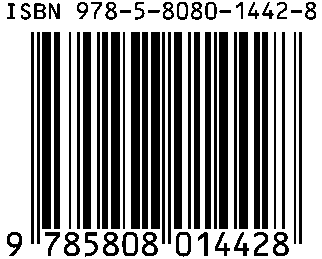 Հրատ. պատվեր Ստորագրված է տպագրության՝  .2020:Չափսը՝ 60 x 84 1/16, 19,75 տպագրական մամուլ:Տպաքանակը՝   օրինակ:Գինը՝ պայմանագրային:ՀՀ ԳԱԱ «Գիտություն» հրատարակչության տպարան,Երևան, Մարշալ Բաղրամյան պող. 24:Ներածություն …………………………………………………….Տաղերի ժողովրդական կատարումները …………………..Շարականների ժողովրդական ավանդույթի երաժշտալեզվական առանձնահատկությունները …………………….Պատարագի երգային հատվածների ջավախքյան տարբերակները ……………………………………………………….Ժամագրոց երգերի ժողովրդական մեկնաբանումները …Սբ. Ծննդյան և Հարության ավետիսները ………………….Աղոթքը Ջավախքի ժողովրդական երգարվեստում …….Աշուղական հոգևոր երգի առանձնահատկությունները ..Օգտագործված գրականության ցանկ …………………Ծանոթագրություններ ………………………………………61125104139209225274296299